Муниципальное бюджетное общеобразовательное учреждение«Средняя общеобразовательная школа № 172»ПРОГРАММАНАЧАЛЬНОГО ОБЩЕГО ОБРАЗОВНИЯ МБОУ «СОШ № 172»Срок реализации программы 4 годаг. ЗеленогорскОглавлениеМакет. Материально-технические условия реализации ОП НОО.ЦЕЛЕВОЙ РАЗДЕЛПояснительная запискаПрограмма начального общего образования (далее – Программа) муниципального бюджетного образовательного учреждения «СОШ № 172» (далее школа) (Свидетельство о государственной аккредитации № 3612 от 17 сентября 2013 года) – это программный документ, на основании которого осуществляется управление и обеспечение качества образования в начальной школе № 172.Программа начального общего образования разработана в соответствии с требованиями Федерального государственного образовательного стандарта начального общего образования (ФГОС НОО):Приказ Министерства просвещения Российской Федерации от 31.05.2021 № 286 "Об утверждении федерального государственного образовательного стандарта начального общего образования"(Зарегистрирован 05.07.2021 № 64100) ФГОС НОО. Приказ вступает в силу с 1 сентября 2022 годаПрограмма соответствует основным принципам государственной политики РФ в области образования, изложенным в Законе «Об образовании в Российской Федерации».на основе анализа деятельности школы с учётом возможностей учебно- методического комплекта «Школа России».Программа начального общего образования представляет собой систему взаимосвязанных программ, каждая из которых является самостоятельным звеном, обеспечивающая определенное направление деятельности образовательного учреждения. Единство этих программ образует завершённую систему обеспечения жизнедеятельности, функционирования и развития образовательного учреждения. Содержание Программы начального общего образования отражает требования Стандарта и группируется в три основных раздела: целевой, содержательный и организационный.Разработка Программы начального общего образования связана с внедрением обновлённых Федеральных государственных образовательных стандартов 2021г., призванных обеспечивать развитие системы образования в условиях изменяющихся запросов личности и семьи, ожиданий общества и требований государства в сфере образования.Программа начального общего образования разработана в соответствии со ФГОС начального общего образования и с учётом рекомендаций Примерной основной образовательной программы (ПООП). Основная образовательная программа школы, согласно закону «Об образовании в Российской Федерации», — это учебно-методическая документация (учебный план, календарный план, учебный график, рабочие программы учебных предметов, иные компоненты), определяющая объем и содержание образования определенного уровня, планируемые результаты освоения образовательной программы, условия образовательной деятельности. Программа начального общего образования разработана на основе ФГОС с учётом потребностей социально-экономического развития региона, этнокультурных особенностей населения и содержит документы, развивающие и детализирующие положения и требования, определенные во ФГОС НОО с учётом возможностей и особенностей осуществления образовательной деятельности школы.Сегодня происходит изменение парадигмы образования – от парадигмы знаний, умений и навыков к парадигме развития личности обучающегося. Главной целью образования становится не передача знаний и социального опыта, а развитие личности ученика.Цели реализации Программы начального общего образованияЦелью реализации Программы начального общего образования является обеспечение планируемых результатов по достижению выпускником начальной школы целевых установок, знаний, умений, навыков и компетенций, определяемых личностными, семейными, общественными, государственными потребностями и возможностями ребёнка младшего школьного возраста, индивидуальными особенностями его развития и состояния здоровья.	Переход	к	образовательному	процессу,		включающему	личностно- ориентированное, метапредметное, практико-ориентированное содержание образования и активные,		мотивирующие	формы	организации	образовательного		процесса, способствующие	эффективному развитию процессов личностного самоопределения обучающихся с разным уровнем возможностей, познавательных интересов и склонностей. Достижение поставленной цели при получении начального общего образования вшколе № 172 предусматривает решение следующих основных задач:создавать условия для полноценного проживания возраста, которое включает: качественное освоение основных предметных умений, формирование умения учиться как основного новообразования младшего школьника; сохранение и поддержание индивидуальности каждого ребёнка развитие творческих способностей учащихся начальной школы, эстетическое воспитание;заложить основу в формирование метапредметных умений (универсальных способностей); способности в эффективной коммуникации, в частности, освоение детьми разных форм и способов взаимодействия внутри малой одновозрастной группы; выбор учеником формы взаимодействия (индивидуальной, парной или групповой) исходя из поставленной задачи; способности принимать решение и способности осуществлять принятое решение в рамках учителем предметной задачи; грамотности чтения, то есть умения найти требуемую информацию в текстах – явно описанные факты и сведения, и те, о которых можно догадаться, читая текст; способность к исследованию;Начальная школа - особый этап в жизни ребёнка, связанный с изменениями:при поступлении в школу ведущей деятельности — с переходом к учебной деятельности (при сохранении значимости игровой), имеющей общественный характер и являющейся социальной по содержанию;в освоении новой социальной позиции, расширением сферы взаимодействия ребёнка с окружающим миром, развитием потребностей в общении, познании, социальном признании и самовыражении;принятия и освоения ребёнком новой социальной роли ученика, выражающейся в формировании внутренней позиции школьника, определяющей новый образ школьной жизни и перспективы личностного и познавательного развития;в формировании у школьника основ умения учиться и способности к организации своей деятельности: принимать, сохранять цели и следовать им в учебной деятельности; планировать свою деятельность, осуществлять её контроль и оценку; взаимодействовать с учителем и сверстниками в учебном процессе;самооценки ребёнка, которая приобретает черты адекватности и рефлексивности;в моральном развитии, которое существенным образом связано с характером сотрудничества со взрослыми и сверстниками, общением и межличностными отношениями дружбы, становлением основ гражданской идентичности и мировоззрения.Принципы формирования и механизмы реализации Программы начального общего образования.Программа учитывает требования к образованию, которые предъявляет ФГОС НОО. Наряду со знаниевым компонентом в программном содержании обучения представлен деятельностный компонент, что позволяет установить баланс теоретической и практической составляющих содержания обучения. Определение в Программе содержаниетех знаний, умений и способов деятельности, которые являются надпредметными, даёт возможность объединить усилия всех учебных предметов для решения общих задач обучения, что обеспечивает интеграцию в изучении разных сторон окружающего мира. ООП построена с учётом требований к оснащению образовательного процесса в соответствии с содержанием учебных предметов.Программа построена на основе следующих принципов:Принцип индивидуализации обучения: программа предусматривает возможность и механизмы разработки индивидуальных программ и учебных планов для обучения детей с особыми способностями, потребностями и интересами. При этом учитываются запросы родителей (законных представителей) обучающегося.Принцип преемственности и перспективности: программа обеспечивает связь и динамику в формировании знаний, умений и способов деятельности между этапами начального образования, а также успешную адаптацию обучающихся к обучению в основной школе, единые подходы между их обучением и развитием на начальном и основном этапах школьного обучения.Принцип интеграции обучения и воспитания: программа предусматривает связь урочной и внеурочной деятельности, разработку разных мероприятий, направленных на обогащение знаний, воспитание чувств и познавательных интересов обучающихся, нравственно-ценностного отношения к действительностиПринцип здоровьесбережения: при организации образовательной деятельности по программе начального общего образования не допускается использование технологий, которые могут нанести вред физическому и психическому здоровью обучающихся. Объём учебной нагрузки, организация всех учебных и внеучебных мероприятий должны соответствовать требованиям СанПиН РФ.Принцип эффективности социального взаимодействия предполагает формирование навыков социальной адаптации, самореализации, коммуникабельности, компетентности обучающихся при получении начального общего образования.В содержание УМК «Школа России» заложен огромный воспитывающий и развивающий потенциал, позволяющий учителю эффективно реализовывать целевые установки «Концепции духовно-нравственного развития и воспитания личности гражданина России».Важнейшая задача российской школы — становление российской гражданской идентичности обучающихся в комплекте учебников «Школа России» реализуется различными средствами.Во-первых, отбор содержания учебного материала осуществлён с ориентацией на формирование базовых национальных ценностей. Средствами разных предметов системы учебников «Школа России» в детях воспитывается благородное отношение к своему Отечеству, своей малой Родине, своему народу, его языку, духовным, природным и культурным ценностям, уважительное отношение ко всем народам России, к их национальным культурам, самобытным обычаям и традициям, к государственным символам Российской Федерации.Дети, обучающиеся по системе учебников «Школа России» знакомятся с образцами служения Отечеству, постигают причастность каждого человека, каждой семьи к жизни России, осознают значимость усилий каждого для благополучия и процветания Родины, чтобы уже в этом возрасте почувствовать себя маленькими гражданами великой страны.Во-вторых, краеведческие знания, содержательное, дидактическое и методическое обеспечение которых составляет значительную часть содержания учебников. Учитывая особенности предметных областей учебного плана начального общего образования ФГОС и возрастные психологические особенности младших школьников, одной из важнейших задач является развитие у ребёнка интереса, переходящего в потребность к познанию,изучению своей страны, её прошлого и настоящего, её природы и общественной жизни, её духовного и культурного величия.В третьих, поликультурность содержания системы учебников «Школа России» носит сквозной характер. Она обеспечивается в каждой предметной линии, с учётом предметной специфики и отражает многообразие и единство национальных культур народов России, содействуя формированию у обучающихся толерантности, способности к межнациональному и межконфессиональному диалогу, знакомству с культурами народов других стран мира. В этой связи, важное место в системе учебников программы «Школа России» занимает курс «Основы религиозных культур и светской этики». Курс органично интегрирован в систему учебников «Школа России» для решения задачи формирования у младших школьников мотивации к осознанному нравственному поведению, основанному на знании и уважении культурных и религиозных традиций многонационального народа России, а также к диалогу с представителями других культур и мировоззрений.Общая характеристика Программы начального общего образования.Программа начального общего образования направлена на формирование общей культуры школьников, способствует духовно-нравственному, социальному, личностному и интеллектуальному развитию обучающихся, созданию основы для самостоятельной реализации учебной деятельности, обеспечивающей социальную успешность, развитие творческих способностей, саморазвитие и самосовершенствование, сохранение и укрепление здоровья обучающихся. Программа строится с учётом психологических особенностей обучающегося младшего школьного возраста.Наиболее адаптивным сроком обучения в начальной школе, установленным в РФ, является 4 года. Общее число учебных часов не может составлять менее 2954 ч. и более 3190 ч. Соблюдение этих требований ФГОС НОО связано с необходимостью оберегать обучающихся от перегрузок, утомления, отрицательного влияния обучения на здоровье.Программа сформирована с учётомособенностей начального общего образования как фундамента всего последующего обучения,характерных для младшего школьного возраста (от 6,5 до 11 лет) центральных психологических новообразований, формируемых на данной ступени образования: словесно-логическое мышления, произвольной смысловой памяти, произвольного внимания, письменной речи, анализа, рефлексии содержания, оснований и способов действий, планирования и умения действовать во внутреннем плане, знаково- символического мышления, осуществляемого как моделирование существенных связей и отношений объектов;развития целенаправленной и мотивированной активности обучающегося, направленной на овладение учебной деятельностью, основой которой выступает формирование устойчивой системы учебно-познавательных и социальных мотивов и личностного смысла учения.Программа начального общего образования рассмотрена на заседании педагогического совета и введена в действие приказом директора по школе № 172.Образовательное пространство – это пространство возможностей для формирования детского опыта в мышлении; в коммуникации; в социализации.Общим требованием к организации образовательного пространства является полноценное проживание возраста, амплификация детского развития.Образовательное пространство школы № 172 включает в себя весь уклад школьной жизни ребёнка: организацию учебного процесса, внеурочной деятельности, систему детско- взрослых отношений, пространственно-предметную среду.Основные требования к образовательному пространству можно сформулировать следующим образом:должно иметь чёткую структуру с гибким зонированием (необходимо создать такие места, где бы ребёнок использовал приобретённые способности. Такие места требуют определенной представленности и выразительности;должно быть информационно насыщенным (необходимо поместить ребёнка в более широкий контекст, открывающий новые перспективы детского развития);должно представлять возможность личного участия, полноценной деятельности (только в действии ребёнок понимает, для чего он это делает, ставит собственные цели, движение становится осмысленным. Важной составляющей является участие детей в общих делах (проектах);должно быть комфортным и безопасным (одобрение и признание выступают для ребёнка показателем собственной успешности. Соблюдение прав ребёнка, уважительное отношение к его личности способствуют становлению позиции школьника как социально значимой позиции);должно способствовать развитию коммуникативной компетентности, способности к сотрудничеству с детьми и взрослыми (именно система отношений с другими людьми по Л.С. Выготскому называется социальной ситуацией развития).Событийность и поляризация образовательного пространства являются необходимым условием при устройстве образовательной среды.Организация учебного процесса в начальной школе № 172 выстроена по этапам с ярко выраженными границами переходов, ритуалами вхождения в новую фазу развития, с опорой на достижения предыдущего возраста.Основные этапы начального образования:этап адаптации к получению образования (1-2 четверть 1 класса);этап освоения содержания (1-2 класс);этап перехода от предметно-результативной линии к становлению исследовательской позиции (конец 2-3 класса);этап перехода из начальной школы в основную школу.Содержание Программы НОО отражает требования ФГОС НОО и содержит три основных раздела: целевой, содержательный и организационный.МБОУ «СОШ № 172», реализующая программу начального общего образования, обеспечивает ознакомление обучающихся и их родителей (законных представителей) как участников образовательных отношений:с Уставом школы № 172 и другими документами, регламентирующими осуществление образовательной деятельности в школе;с правами и обязанностями участников образовательных отношений в части формирования и реализации Программы начального общего образования, установленными законодательством Российской Федерации, отражающем ответственность субъектов образования за конечные результаты освоения основной образовательной программы.Планируемые результаты освоения обучающимися	Программы начального общего образованияСтруктура и содержание планируемых результатов освоения Программы начального общего образования отражают требования Стандарта, передают специфику образовательных отношений (в частности, специфику целей изучения отдельных учебных предметов), соответствуют возрастным возможностям обучающихся.Планируемые результаты освоения обучающимися Программы начального общего образования уточняют и конкретизируют общее понимание личностных, метапредметных и предметных результатов как с позиций организации их достижения в образовательной деятельности, так и с позиций оценки этих результатов. Оценка результатов деятельности учитывает планируемые результаты освоения обучающимися основной образовательнойпрограммы начального общего образования.Достижения планируемых результатов освоения Программы начального общего образования определяются по завершению обучения в начальной школе. Они представляют собой систему обобщённых личностно ориентированных целей образования, допускающих дальнейшее уточнение и конкретизацию, что обеспечивает определение и выявление всех составляющих планируемых результатов, подлежащих формированию и оценке. Системно- деятельностный подход к результатам образования младших школьников, предполагает представление всего комплекса результатов через учебные действия школьников.Содержание планируемых результатов отражает конкретизированную применительно к общему образованию систему целей: формирование обобщённых способов действий с учебным материалом, позволяющих учащимся успешно решать учебно-познавательные и учебно-практические задачи.Планируемые результаты освоения Программы начального общего образования:	обеспечивают связь между требованиями ФГОС, образовательной деятельностью и системой оценки результатов освоения программы начального общего образования;являются содержательной и критериальной основой для разработки рабочих программ учебных предметов, учебных модулей, учебному курсу (в том числе внеурочной деятельности); рабочей программы воспитания, являющейся методическим документом, определяющим комплекс основных характеристик воспитательной работы, осуществляемой в Организации; программы формирования универсальных учебных действий обучающихся обобщённых учебных действий, позволяющих решать широкий круг задач в различных предметных областях и являющихся результатами освоения обучающимися программы начального общего образования; системы оценки качества освоения обучающимися программы начального общего образования; в целях выбора средств обучения и воспитания, а также учебно-методической литературы.К числу планируемых результатов освоения основной образовательной программы отнесены:·личностные результаты — готовность и способность обучающихся к саморазвитию, сформированность мотивации к учению и познанию, ценностно-смысловые установки выпускников начальной школы, отражающие их индивидуально-личностные позиции, социальные компетентности, личностные качества; сформированность основ российской, гражданской идентичности;метапредметные результаты — освоенные обучающимися универсальные учебные действия (познавательные, регулятивные и коммуникативные);предметные результаты — освоенный обучающимися в ходе изучения учебных предметов опыт специфической для каждой предметной области деятельности по получению нового знания, его преобразованию и применению, а также система основополагающих элементов научного знания, лежащая в основе современной научной картины мира.Личностные результаты формируются за счёт реализации как программ отдельных учебных предметов, так и программ духовно-нравственного развития и воспитания обучающихся, формирования экологической культуры и культуры здорового и безопасного образа жизни.Метапредметные результаты формируются за счёт реализации программы формирования универсальных учебных действий и программ учебных предметов.Для достижения запланированных образовательных результатов младший школьник должен в ходе реализации ООП решить следующие задачи:освоить основы понятийного мышления (в освоении содержательного обобщения, анализа, планирования и рефлексии);научиться самостоятельно конкретизировать поставленные цели и искать средства их решения;научиться контролировать и оценивать свою учебную работу и продвижение в разных видах деятельности;овладеть коллективными формами учебной работы и соответствующими социальными навыками;овладеть высшими видами игры (игра-драматизация, режиссёрская игра, игра по правилам). Научиться удерживать свой замысел, согласовывать его с партнёрами по игре, воплощать в игровом действии. Научиться удерживать правило и следовать ему;научиться создавать	собственные творческие	замыслы и доводить их до воплощения втворческом продукте. Овладеть средствами и способами воплощения собственных замыслов;приобрести навыки самообслуживания, овладеть простыми трудовыми действиями и операциями на уроках технологии и в социальных практиках;приобрести опыт взаимодействия со взрослыми и детьми, освоить основные этикетные нормы, научиться правильно выражать свои мысли и чувства.Для	достижения	учащимися	запланированных	образовательных	результатовпедагоги должны:обеспечить многообразие организационно - учебных и внеучебных форм освоения программы (уроки, тренинги, практикумы, конкурсы, выставки, соревнования, презентации и пр.);формировать учебную деятельность младших школьников (организовывать постановку учебных целей, создавать условия для их «присвоения» и самостоятельной конкретизации учениками; побуждать и поддерживать детские инициативы, направленные на поиск средств и способов достижения учебных целей; организовывать усвоение знаний посредством коллективных форм учебной работы; осуществлять функции контроля и оценки, постепенно передавая их ученикам);создавать условия для продуктивной творческой деятельности ребёнка (совместно с учениками ставить творческие задачи и способствовать возникновению у детей их собственных замыслов);поддерживать детские инициативы и помогать в их осуществлении; обеспечивать презентацию и социальную оценку результатов творчества учеников через выставки, конкурсы, фестивали, детскую периодическую печать и т. п.;создавать пространство для социальных практик младших школьников и приобщать их к общественно значимым делам.В соответствии с требованиями ФГОС структура планируемых результатов строится с учётом необходимости:определения динамики картины развития обучающихся на основе выделения достигнутого уровня развития и ближайшей перспективы — зоны ближайшего развития ребёнка;определения возможностей овладения учащимися учебными действиями на уровне, соответствующем зоне ближайшего развития, в отношении знаний, расширяющих и углубляющих систему опорных знаний, а также знаний и умений, являющихся подготовительными для данного предмета;выделения основных направлений оценочной деятельности — оценки результатов деятельности систем образования различного уровня, педагогов, обучающихся.В сфере личностных универсальных учебных действий должны быть сформированы внутренняя позиция обучающегося, адекватная мотивация учебной деятельности, включая учебные и познавательные мотивы, ориентация на моральныенормы и их выполнение, способность к моральной децентрации.В сфере регулятивных универсальных учебных действий выпускники овладеют всеми типами учебных действий, направленных на организацию своей работы в образовательном учреждении и вне его, включая способность принимать и сохранять учебную цель и задачу, планировать её реализацию (в том числе во внутреннем плане), контролировать и оценивать свои действия, вносить соответствующие коррективы в их выполнение.В сфере познавательных универсальных учебных действий выпускники научатся воспринимать и анализировать сообщения и важнейшие их компоненты — тексты, использовать знаково-символические средства, в том числе овладеют действием моделирования, а также широким спектром логических действий и операций, включая общие приёмы решения задач.В сфере коммуникативных универсальных учебных действий выпускники приобретут умения учитывать позицию собеседника (партнёра), организовывать и осуществлять сотрудничество и кооперацию с учителем и сверстниками, адекватно воспринимать и передавать информацию, отображать предметное содержание и условия деятельности в сообщениях, важнейшими компонентами которых являются тексты.Система оценки достижения планируемых результатов освоения Программы начального общего образования.Общие положенияВ соответствии со Стандартом основными направлениями системы оценки являются планируемые результаты обучающихся, результаты деятельности педагогических кадров.Основным объектом, содержательной и критериальной базой итоговой оценки подготовки выпускников начального общего образования выступают планируемые результаты, составляющие содержание блока «Выпускник научится» для каждой программы, предмета, курса.Система оценки достижения планируемых результатов освоения основной образовательной программы начального общего образования предполагает комплексный подход к оценке результатов образования, позволяющий вести оценку достижения обучающимися всех трёх групп результатов образования: личностных, метапредметных и предметных.Цели и задачи системы оценки достижения планируемых результатов:устанавливать, что знают и понимают учащиеся о мире, в котором живут;давать общую и дифференцированную информацию о процессе преподавания и процессе учения;отслеживать индивидуальный прогресс учащихся в достижении требований стандарта и в достижении планируемых результатов освоения программ начального образования;обеспечивать обратную связь для учителей, учащихся и родителей;отслеживать эффективность реализуемой учебной программы.В соответствии с этими целями система оценивания направлена на получение информации, позволяющей учащимся – обрести уверенность в своих познавательных возможностях, родителям – отслеживать процесс и результат обучения и развития своего ребенка,учителям – об успешности собственной педагогической деятельности.При помощи внутренней системы оценивания учитель сумеет ответить на вопросы:происходит ли развитие образовательных запросов учащихся, стремятся ли они к углублению своих знаний? (Личностный результат.)совершенствуют ли учащиеся полученные умения и навыки, обнаруживают ли дети умение работать как индивидуально, так и способность к совместной учебной деятельности? (Метапредметный результат).В соответствии с ФГОС основным объектом системы оценки результатов образования при получении начального общего образования, её содержательной и критериальной базой выступают планируемые результаты освоения обучающимися основной образовательной программы начального общего образования.Система оценки достижения планируемых результатов освоения основной образовательной программы начального общего образования представляет собой один из инструментов реализации Требований стандартов к результатам освоения основной образовательной программы начального общего образования и выступает как неотъемлемая часть обеспечения качества образования.Система оценки способствует поддержанию единства всей системы образования, обеспечению преемственности в системе непрерывного образования. Её основными функциями являются:ориентация образовательного процесса на духовно-нравственное развитие и воспитание обучающихся, достижение планируемых результатов освоения основной образовательной программы начального общего образования;обеспечение эффективной «обратной связи», позволяющей осуществлять регулирование (управление) системы образования на основании полученной информации о достижении образовательным учреждением, обучающимися планируемых результатов освоения основной образовательной программы начального общего образования в рамках сферы своей ответственности.Содержание и объекты оценки достижения планируемых результатов. Критерии и инструментарий оцениванияОсновной механизм обеспечения качества образования посредством системы оценки состоит в уточнении и распространении общего понимания содержательной и критериальной базы оценки. С этой целью система оценки достижения планируемых результатов включает в себя две согласованные между собой системы оценок: внешнюю оценку (или оценку, осуществляемую внешними по отношению к школе службами) и внутреннюю оценку (или оценку, осуществляемую самой школой — обучающимися, педагогами, администрацией).При этом именно внешняя оценка задаёт общее понимание того, что подлежит оценке; как, в каком формате, с помощью каких заданий наиболее целесообразно вести оценку; какие ответы следует (или допустимо) считать верными и т. д.Согласованность внутренней и внешней оценки повышает доверие к внутренней оценке, позволяет сделать её более надёжной, способствует упрощению различных аттестационных процедур. Становится возможным использовать накопленную в ходе текущего образовательного процесса оценку, представленную в форме «Портфолио», для итоговой оценки выпускников начальных классов, для оценки динамики индивидуальных образовательных достижений обучающихся.Оценка как   средство   обеспечения   качества   образования   предполагает   формирование   навыков   рефлексии,   самоанализа,самоконтроля, само- и взаимооценки, которые не только дают возможность обучающимся освоить эффективные средства управления своей учебной деятельностью, но и способствуют развитию самосознания, готовности открыто выражать и отстаивать свою позицию, развитию готовности к самостоятельным поступкам и действиям, принятию ответственности за их результаты.Итоговая оценка обучающихся определяется с учётом их стартового уровня и динамики образовательных достижений. Система оценки достижения планируемых результатов освоения основной образовательной программы начального общего образования предполагает комплексный подход к оценке результатов образования, позволяющий вести оценку достижения обучающимися всех трёх групп результатов образования: личностных, метапредметных и предметных.Оценивание личностных результатовОценка личностных результатов представляет собой оценку достижения обучающимися планируемых результатов в их личностном развитии, представленных в разделе «Личностные учебные действия» программы формирования универсальных учебных действий у обучающихся при получении начального общего образования.Основным объектом оценки личностных результатов служит сформированность универсальных учебных действий, включаемых в следующие три основных блока:самоопределение;смыслообразование;морально-этическая ориентация.Оценка сформированности личностных результатов должна полностью отвечать этическим принципам охраны и защиты интересов ребёнка и конфиденциальности, проводится в форме, не представляющей угрозы личности, психологической безопасности и эмоциональному статусу учащегося. Вторым методом оценки личностных результатов является оценка личностного прогресса ученика с помощью Портфолио достижений, способствующего формированию у учащихся культуры мышления, логики, умений анализировать, обобщать, систематизировать, классифицировать. Начиная со второй четверти первого класса, сам ученик учится оценивать свой труд и накапливать материалы в портфолио под руководством учителя и при помощи родителей.В школе принята следующая структура «Портфолио»:Портфолио может состоять из следующих разделов:Титульный лист портфолио содержит основную информацию (фамилию, имя,отчество ученика, учебное заведение, класс).Раздел «знакомьтесь, это я» - это начало работы с портфолио, где ребенокполучает представление о том, что такое портфолио, как и зачем нужно его вести. Вэтом разделе может быть тема «Моя семья. Моя родословная.».Раздел «мой класс» в данном разделе рассматриваются темы: «Законы школьнойжизни» и «Традиции моего класса».Раздел «мои учебные достижения» - самый большой раздел, потому что именноза счет основных компонентов образовательного процесса (учебных предметов, представленных в инвариантной части базисного плана) обеспечивается достижение метапредметных результатов. Основным объектом оценки этих результатов служит сформированность ряда регулятивных, коммуникативных и познавательных универсальных действий, т.е. таких умственных действий учащихся, которые направлены на анализ и управление своей познавательной деятельностью.Раздел «мои достижения» в этом разделе рекомендуется отмечать, когда и в какоммероприятии школьник принимал участие.«Мой портрет» (личные сведения об обучающемся);«Портфолио работ»;«Портфолио достижений, документов»;«Портфолио отзывов»;«Разные разности» (заполняется ребенком при его желании и по его усмотрению).Портфель достижений учащегося является перспективной формой представления индивидуальных достижений ребенка, позволяющей учитывать результаты, достигнутые в разнообразных видах деятельности: учебной, творческой, физкультурно- оздоровительной, социальной, коммуникативной, трудовой, протекающей как в рамках повседневной школьной практики, так и за ее пределами в ходе реализации всех компонентов образовательного процесса, включая внеурочную деятельность. Портфель достижений является обязательным компонентом определения оценки учащегося. Вывод о сформированности внутренней позиции, самооценки, личностной мотивации учебной деятельности, знания моральных норм и морально-этических суждений фиксируется в характеристике обучающегося при переходе из начального звена в основное.Основное содержание оценки личностных результатов при получении начального общего образования строится вокруг оценки:сформированности внутренней позиции обучающегося, которая находитотражение в эмоционально-положительном отношении обучающегося к образовательноой организации, ориентации на содержательные моменты образовательной деятельности — уроки, познание нового, овладение умениями и новыми компетенциями, характер учебного сотрудничества с учителем и одноклассниками — и ориентации на образец поведения «хорошего ученика» как пример для подражания;сформированности основ гражданской идентичности, включая чувство гордости за свою Родину, знание знаменательных для Отечества исторических событий; любовь к своему краю, осознание своей национальности, уважение культуры и традиций народов России и мира; развитие доверия и способности к пониманию и сопереживанию чувствам других людей;   сформированности самооценки, включая осознание своих возможностей в учении, способности адекватно судить о причинах своего успеха/неуспеха в учении; умение видеть свои достоинства и недостатки, уважать себя и верить в успех;   сформированности мотивации учебной деятельности, включая социальные, учебно­познавательные и внешние мотивы, любознательность и интерес к новому содержанию и способам решения проблем, приобретению новых знаний и умений, мотивацию достижения результата, стремление к совершенствованию своих способностей;   знания моральных норм и сформированности морально­этических суждений, способности к решению моральных проблем на основе децентрации (координации различных точек зрения на решение моральной дилеммы); способности к оценке своих поступков и действий других людей с точки зрения соблюдения/нарушения моральной нормы.Оценка личностных результатов направлена на решение задачи оптимизации личностного развития обучающихся и включает два компонента:характеристику достижений и положительных качеств обучающегося;определение приоритетных задач и направлений личностного развития с учётом как достижений, так и психологических проблем развития ребёнка.Личностные результаты обучающихся, осваивающих программу начального общего образования в полном соответствии с требованиями Стандарта не подлежат итоговой оценке. Они являются предметом мониторинговых исследований.Оценка личностных результатов осуществляется посредством:Психолого-педагогическая диагностика (тестирование) и фиксируется впортфолиоАнкетированиеМониторинг активности участия обучающихся в образовательных событияхразного уровня и социально-значимых акциях  Результаты фиксируются в портфолио обучающихся.Оценивание метапредметных результатов.Оценивание метапредметных результатов представляет собой оценку достижения планируемых результатов освоения основной образовательной программы, описанных в разделах «Регулятивные универсальные учебные действия», «Коммуникативные универсальные учебные действия», «Познавательные универсальные учебные действия» программы формирования универсальных учебных действий у обучающихся, а также планируемых результатов, представленных во всех разделах подпрограммы «Чтение. Работа с текстом».Достижение метапредметных результатов обеспечивается за счёт основных компонентов образовательной деятельности — учебных предметов, курсов.Основным объектом оценки метапредметных результатов служит сформированность у обучающегося регулятивных, коммуникативных и познавательных универсальных действий, т. е. таких умственных действий обучающихся, которые направлены на анализ и управление своей познавательной деятельностью.Достижение метапредметных результатов качественно оценивается как результат выполнения специально сконструированных диагностических задач, направленных на оценку уровня сформированности конкретного вида универсальных учебных действий (УМК «Диагностика метапредметных и личностных результатов начального образования» Е.В.Бунеева, А.А.ВахрушевМониторинг проводится один раз в год. В первом классе проводится две диагностические процедуры. На основе анализа данных оценивается успешность работы за прошедший период и ставятся задачи работы с учащимися на предстоящий год.Оценка метапредметных результатов обучающихся также осуществляется через проектно-исследовательскую деятельность и защиту проектов в рамках дней погружения, проведения научно-практической конференции, школьных фестивалей. Учащимся предоставляется возможность определения собственных результатов образовательной деятельности во время научно-практической конференции, интеллектуальных игр и олимпиад по образовательным областям и предметам, участия в конференциях, конкурсах, фестивалях различного уровня, защиты исследовательской и проектной работы, подведения итогов участия учащихся в спортивных соревнованиях и досугово- познавательных мероприятиях. Результаты фиксируются в карте мониторинга динамики индивидуальных достижений обучающихся.Мониторинг динамики индивидуальных достижений обучающихся – целенаправленная деятельность, связанная с постоянным наблюдением, оценкой и прогнозом состояния учебной и внеучебной деятельности обучающихся школы.Карта мониторинга динамики индивидуальных достижений обучающихсяОценивание предметных результатов.Оценка предметных результатов представляет собой оценку достижения обучающимся планируемых результатов по отдельным предметам.Достижение этих результатов обеспечивается за счёт основных компонентов образовательного процесса — учебных предметов, представленных в обязательной части базисного учебного плана.Предметные результаты содержат в себе:систему основополагающих элементов научного знания, которая выражается через учебный материал различных предметов;систему формируемых действий, которые преломляются через специфику предмета и направлены на применение знаний, их преобразование и получение нового знания.В системе предметных знаний выделяют опорные знания и знания, дополняющие, расширяющие или углубляющие опорную систему знаний, а также служащие пропедевтикой для последующего изучения.При получении начального общего образования особое значение (для продолжения образования) имеет усвоение обучающимися опорной системы знаний.При оценке предметных результатов акцент переносится с освоения системы опорных знаний и способности воспроизводить их в стандартных учебных ситуациях, на способность использовать эти знания при решении учебно-познавательных и учебно-практических задач. Объектом оценки предметных результатов являются действия, выполняемые обучающимися с предметным содержанием.Объектом оценки предметных результатов является способность обучающихся решать учебно-познавательные и учебно- практические задачи с использованием средств, соответствующих содержанию учебных предметов, в том числе на основе метапредметных действий.Оценка предметных результатов проводится как в ходе неперсонифицированных процедур с целью оценки эффективности деятельности школы, так и в ходе персонифицированных процедур с целью итоговой оценки результатов учебной деятельности обучающихся при получении начального общего образования.При этом итоговая оценка ограничивается контролем успешности освоения действий, выполняемых обучающимися с предметным содержанием, отражающим опорную систему знаний данного учебного курса.В рамках оценивания образовательных результатов учащихся имеются:стартовые контрольные работы, проводимые учителями в начале учебного года с целью обнаружения (учащимися и педагогами) пробелов в ранее изученном материале для построения собственного плана повторений.контрольно-диагностические работы (КДР), проводимые учителями по русскому языку (линии языка и текстовая линия) и математике – 1 раз в полугодие, начиная со 2 класса. КДР по русскому языку и математике состоит из заданий базового и повышенного уровней трудности. Снабжены методиками обработки результатов. Учитель, используя методику обработки, оценивает сформированностьключевых предметных умений каждого обучающегося в динамике.Промежуточный контроль по итогам учебного периода:контрольная работа по окончании 1, 2, 3 классов по русскому языку, английскому языку, математике, литературному чтению (художественный и информационный тесты), окружающему миру, технологии. Для проведения интегрированных контрольных работ (метапредметные результаты) могут использоваться инструменты краевого ЦОКО.итоговые контрольные работы (ИКР) по русскому языку и математике, окружающему миру, литературному чтению (годовые контрольные работы). Комплексная работа и групповой проект для оценки метапредметных результатов при получении начального общего образования (в конце 4 класса) на основании ежегодного приказа МОиН Красноярского края. Работы проводятся в соответствии с графиком проведения контрольно – диагностических процедур (КДП) и плана ВШК школы.Формой независимой публичной оценки предметных результатов является олимпиада – состязание учащихся, требующее предъявления ими своих образовательных достижений, предполагающее очный или дистанционный формат участия.Учащиеся школы принимают участие в мероприятиях:интеллектуально – творческих играх (ИТИ) (2-4 классы);школьной, районной и городской предметных олимпиадах (выпускные классы);очных и дистанционных конкурсах («Кенгуру», «Русский медвежонок-языкознание для всех», «ЧиП», «Инфознайка», «Золотое руно», «Английский бульдог», «Фактор роста» и т.д.).Количество тематических, творческих, итоговых контрольныхработ и проектов при получении начального общего образования (по годам обучения)Для организации системы внутренней накопительной оценки достижений обучающиеся начальной школы МБОУ «СОШ № 172», начиная с первого класса, с помощью учителя описывают и оформляют свои достижения:Цель портфолио – выполнять роль индивидуальной накопительной оценки и определять рейтинг выпускников начальной школы.Портфолио помогает решать важные педагогические задачи:   изменения и рост показателей за определенный период времени, создание ситуации успеха для каждого ученика, повышение самооценки и уверенности в собственных возможностях;     максимальное раскрытие индивидуальных способностей каждого ребенка;     развитие познавательных интересов обучающихся и формирование готовности к самостоятельному познанию;   формирование установки на творческую деятельность и умений творческой деятельности, развитие мотивации дальнейшего творческого роста;     формирование положительных моральных и нравственных качеств личности;    приобретение навыков рефлексивной и оценочной деятельности, формирование умения анализировать собственные интересы, склонности, потребности и соотносить их с имеющимися возможностями ("я реальный", "я идеальный");формирование жизненных идеалов, стимулирование стремления к самосовершенствованию;укрепление взаимодействия с семьей ученика, повышение заинтересованности родителей (законных представителей) в результатах развития ребенка и совместной деятельности со школой.Портфолио реализует такие функции образовательного процесса:     Диагностическую: фиксируются Целеполагания: поддерживает образовательные цели, сформулированные стандартом.   Мотивационную: поощряет детей, педагогов и родителей к взаимодействию в достижении положительных результатов, позволяет более объективно дать характеристику ученика по итогам обучения в начальной школе.   Содержательную: максимально раскрывает спектр достижений и выполняемых работ.  Развивающую: обеспечивает непрерывность процесса развития, обучения и воспитания от класса к классу.    Рейтинговую: показывает диапазон и уровень навыков и уменийПортфолио ученика начальных классов является одной из составляющих «портрета» выпускника и играет важную роль при переходе ребенка в 5 класс средней школы для определения вектора его дальнейшего развития и обучения. Период составления портфолио – 1-4 классы начальной школы. Ответственность за организацию формирования портфолио и систематическое знакомство родителей (законных представителей) с его содержанием возлагается на классного руководителя. Классный руководитель проводит информационную работу по формированию портфолио с обучающимися и их родителями.Руководитель школьного методического объединения координирует деятельность учителей по данному направлению работы.Критерии оценки достижений обучающихся :Портфолио ученика проверяется и оценивается классным руководителем не реже 1 раза в полугодие. В 4 классе в конце учебного года рекомендуется проведение презентации портфолио. Определяются победители и лауреаты в различных номинациях: «Самый оригинальный портфолио»; « За лучшее оформление работ»; « Идея!»; « За многогранность таланта»; « За трудолюбие»; « За творческий подход». По результатам накопленной оценки, которая формируется на основе материалов портфолио, в характеристике выпускника начальной школы делаются выводы о:  сформированности у обучающегося универсальных и предметных способов действий, а так же опорной системы знаний, обеспечивающих ему возможность продолжения образования на ступени основного общего образования.  сформированности основ умения учиться, понимаемой как способности к самоорганизации с целью постановки и решения учебно-познавательных и учебнопрактических задач.  индивидуальном прогрессе в основных сферах развития личности: мотивационносмысловой, познавательной, эмоциональной, волевой, саморегуляции. Информация о достигаемых обучающимся образовательных результатов допустимо только в форме, не представляющей угрозы личности, психологической безопасности и эмоциональному статусу учащегося.на Листе личных достижений первоклассника;в Тетради достижений ученика (название может меняться в соответствии с принятым после обсуждения в классе);в Папке личных достижений ученика;в Папке достижений класса.Оптимальным способом организации накопительной системы оценки в школе является портфель достижений обучающегося (Портфолио), понимаемый как сборник работ и результатов обучающегося, который демонстрирует его усилия, прогресс и достижения в различных областях. При этом материалы портфеля достижений могут допускать проведение независимой внешней оценки, например, при проведении аттестационных процедур педагогов.Портфель достижений может быть отнесён к разряду аутентичных индивидуальных оценок, ориентированных на демонстрацию динамики образовательных достижений в широком образовательном контексте (в том числе в сфере освоения таких средств самоорганизации собственной учебной деятельности, как самоконтроль, самооценка, рефлексия и т. д.).Портфель достижений — это не только современная эффективная форма оценивания, но и действенное средство для решения ряда важных педагогических задач, позволяющее:поддерживать высокую учебную мотивацию обучающихся;поощрять их активность и самостоятельность, расширять возможности обучения и самообучения;развивать навыки рефлексивной и оценочной (в том числе самооценочной) деятельности обучающихся;формировать умение учиться — ставить цели, планировать и организовывать собственную учебную деятельность.В состав портфеля достижений могут включаться результаты, достигнутые учеником не только в ходе учебной деятельности, но и в иных формах активности: творческой, социальной, коммуникативной, физкультурно-оздоровительной, трудовой деятельности, протекающей как в рамках повседневной школьной практики, так и за её пределами.В портфель достижений учеников, который используется для оценки достижения планируемых результатов при получении начального общего образования, целесообразно включать следующие материалы:Выборки детских работ — формальных и творческих, выполненных в ходе обязательных учебных занятий по всем изучаемым предметам, а также в ходе посещаемых обучающимися факультативных/неурочных занятий, реализуемых в рамках образовательной программы образовательного учреждения (как её общеобразовательной составляющей, так и программы дополнительного образования). Обязательной составляющей портфеля достижений являются материалы стартовой диагностики, промежуточных и итоговых стандартизированных работ по отдельным предметам. Остальные работы должны быть подобраны так, чтобы их совокупность демонстрировала нарастающую успешность, объём и глубину знаний, достижение более высоких уровней формируемых учебных действий.Систематизированные материалы наблюдений (оценочные листы, материалы и листы наблюдений и т. п.) за процессом овладения универсальными учебными действиями, которые ведут учителя начальных классов (выступающие и в роли учителя-предметника, и в роли классного руководителя), иные учителя-предметники, школьный психолог, организатор воспитательной работы и другие непосредственные участники образовательного процесса.Материалы, характеризующие достижения обучающихся во внеучебной (школьной и внешкольной) и досуговой деятельности. Основное требование, предъявляемое к этим материалам, – отражение в них степени достижения планируемых результатов освоения образовательной программы начального общего образования. Поэтому в текущей оценочной деятельности и при оценке отдельных составляющих портфеля достижений целесообразно соотносить результаты, продемонстрированные обучающимся, с оценками типа:«зачёт/незачёт» («удовлетворительно/неудовлетворительно»), т. е. оценкой, свидетельствующей об освоении опорной системы знаний и правильном выполнении учебных действий в рамках диапазона (круга) заданных задач, построенных на опорном учебном материале;«хорошо», «отлично» — оценками, свидетельствующими об усвоении опорной системы знаний на уровне осознанного произвольного овладения учебными действиями, а также о кругозоре, широте (или избирательности) интересов. Это не исключает возможность использования традиционной системы отметок по 5-ти балльной шкале, однако требует уточнения и переосмысления их наполнения. В частности, достижение опорного уровня в этой системе оценки интерпретируется как безусловный учебный успех ребёнка, как исполнение им требований Стандарта и соотносится с оценкой «удовлетворительно» («зачёт»).Оценка как отдельных составляющих, так и портфеля достижений в целом ведётся на критериальной основе, поэтому портфели достижений должны сопровождаться перечнем, в которых описаны состав портфеля достижений; критерии, на основе которых оцениваются отдельные работы, и вклад каждой работы в накопленную оценку выпускника. Критерии оценки отдельных составляющих портфеля достижений могут полностью соответствовать рекомендуемым или быть адаптированы учителем применительно к особенностям образовательной программы и контингента детей.При адаптации критериев целесообразно соотносить их с критериями и нормами, представленными в примерах инструментария для итоговой оценки достижения планируемых результатов, естественно, спроецировав их предварительно на данный этап обучения.По результатам оценки, которая формируется на основе материалов портфеля достижений, делаются выводы:сформированность у обучающегося    универсальных     и предметных способов действий, а также     опорной системы знаний,обеспечивающих ему возможность продолжения образования на ступени основного общего образования;сформированность основ умения учиться, понимаемой как способности к самоорганизации с целью постановки и решения учебно- познавательных и учебно-практических задач;индивидуальный прогресс в основных сферах развития личности — мотивационно-смысловой, познавательной, эмоциональной, волевой и саморегуляции.Основными документами, в соответствии с которыми разрабатывается система оценки планируемых результатов освоения основных образовательных программ, являются «Требования к результатам начального образования» и планируемые результаты освоения программ начального образования по математике, русскому языку и литературному чтению, окружающему миру.В соответствии с Требованиями при получении начального общего образования у обучающихся должны быть сформированы:осознанное принятие ценностей здорового образа жизни и регуляция своего поведения в соответствии с ними;желание и умение учиться, готовность к образованию в основном звене школы и самообразованию;инициативность, самостоятельность, навыки сотрудничества в разных видах деятельности;математическая и языковая грамотность как основа всего последующего обучения. Таким образом, результаты начального образования можно представить как:предметные и универсальные способы действий, обеспечивающие возможность продолжения образования в основной школе;умение учиться – способность к самоорганизации с целью решения учебных задач;индивидуальный прогресс в основных сферах личностного развития – эмоциональной, познавательной, саморегуляции. При этом подлежит итоговой оценке в рамках контроля успешности освоения содержания отдельных учебных предметов функциональная грамотность в области отдельных предметов (математики, чтения и русского языка, естествознания и др.), т.е. способность решать учебные задачи на основе сформированных предметных знаний и умений и универсальных способов действий.Итоговая оценка выпускника и её использование при переходе из начальной школы в основную.Предметом итоговой оценки освоения обучающимися основной образовательной программы начального общего образования является достижение предметных и метапредметных результатов начального общего образования, необходимых для продолжения образования.При итоговой оценке качества освоения основной образовательной программы начального общего образования в рамках контроля успеваемости в процессе освоения содержания отдельных учебных предметов должна учитываться готовность к решению учебно- практических и учебно-познавательных задач на основе:системы знаний и представлений о природе, обществе, человеке, технологии;обобщенных способов деятельности, умений в учебно-познавательной и практической деятельности;коммуникативных и информационных умений;системы знаний об основах здорового и безопасного образа жизни.Итоговая оценка качества освоения обучающимися основной образовательной программы начального общего образования осуществляется организацией, осуществляющей образовательную деятельность.Предметом итоговой оценки освоения обучающимися основной образовательной программы начального общего образования должно быть достижение предметных и метапредметных результатов освоения основной образовательной программы начального общего образования, необходимых для продолжения образования.В итоговой оценке должны быть выделены две составляющие:результаты промежуточной аттестации обучающихся, отражающие динамику их индивидуальных образовательных достижений, продвижение в достижении планируемых результатов освоения основной образовательной программы начального общего образования;результаты итоговых работ, характеризующие уровень освоения обучающимися основных формируемых способов действий в отношении к опорной системе знаний, необходимых для получения общего образования следующего уровня.Итоговая оценка освоения основной образовательной программы начального общего образования направлена на оценку достижения обучающимися планируемых результатов освоения основной образовательной программы начального общего образования.Результаты итоговой оценки освоения основной образовательной программы начального общего образования используются для принятия решения о переводе обучающихся для получения основного общего образования.К результатам индивидуальных достижений обучающихся, не подлежащим итоговой оценке качества освоения основной образовательной программы начального общего образования, относятся:ценностные ориентации обучающегося;индивидуальные личностные характеристики, в том числе патриотизм, толерантность, гуманизм и др.Обобщенная оценка этих и других личностных результатов учебной деятельности обучающихся может осуществляться в ходе различных мониторинговых исследований.Основным инструментом итоговой оценки выпускников при получении начального общего образования являются итоговые комплексные работы – система заданий различного уровня сложности по литературному чтению, русскому языку, математике, допустимо и по окружающему миру.При определении итоговой оценки учитываются результаты накопленной оценки, полученной в ходе текущего и промежуточного оценивания, фиксируемые в классном журнале и в Портфеле достижений. Достижение опорного (базового) уровня интерпретируется как безусловный учебный успех ребенка, как исполнение им требований стандарта. А оценка индивидуальных образовательных достижений ведется «методом сложения», при котором фиксируется достижение опорного (базового) уровня и его превышение (повышенный уровень). Это позволяет поощрять продвижение учащихся, выстраивать индивидуальные траектории движения с учетом зоны ближайшего развития.Анализ достижений учащихся включает: текущую успеваемость обучающихся;динамику личных достижений учащегося в освоении предметных умений;активность и результативность участия обучающихся в выставках, конкурсах, соревнованиях;активность участия и рост самостоятельности в проектной и внеурочной деятельности.Итоговая оценка выпускника при получении начального общего образования формируется на основе накопленной оценки, зафиксированной в классном журнале и портфеле достижений, по всем учебным предметам, а также оценок, полученных за выполнение, как минимум, трёх (четырёх) итоговых работ (по русскому языку, математике и комплексной работы). При этом накопленная оценка характеризует выполнение всей совокупности планируемых результатов, а также динамику образовательных достижений обучающихся за период обучения. А оценки за итоговые работы характеризуют, как минимум, уровень усвоения обучающимися опорной системы знаний по русскому языку, математике, а также уровень овладения метапредметными действиями.На основании этих оценок по каждому предмету и по программе формирования универсальных учебных действий делаются следующие выводы о достижении планируемых результатов:Выпускник при получении начального общего образования овладел опорной системой знаний и учебными действиями, необходимыми для освоения образовательной программы основного общего образования, и способен использовать их для решения простых учебно-познавательных и учебно-практических задач средствами данного предмета.Такой вывод делается, если в материалах накопительной системы оценки зафиксировано достижение планируемых результатов по всем основным разделам учебной программы, как минимум, с оценкой «зачтено» (или «удовлетворительно»), а результаты выполнения итоговых работ свидетельствуют о правильном выполнении не менее 50% заданий базового уровня.Выпускник при получении начального общего образования овладел опорной системой знаний, необходимыми для освоения образовательной программы основного общего образования, на уровне осознанного произвольного овладения учебными действиями.Такой вывод делается, если в материалах накопительной системы оценки зафиксировано достижение планируемых результатов по всем основным разделам учебной программы, причём не менее чем по половине разделов выставлена оценка «хорошо» или «отлично», а результаты выполнения итоговых работ свидетельствуют о правильном выполнении не менее 65% заданий базового уровня и получении неменее 50% от максимального балла за выполнение заданий повышенного уровня.Выпускник при получении начального общего образования не овладел опорной системой знаний и учебными действиями, необходимыми для освоения образовательной программы основного общего образованияобразования.Такой вывод делается, если в материалах накопительной системы оценки не зафиксировано достижение планируемых результатов по всем основным разделам учебной программы, а результаты выполнения итоговых работ свидетельствуют о правильном выполнении менее 50% заданий базового уровня.Педагогический совет на основе выводов, сделанных по каждому обучающемуся, рассматривает вопрос об успешном освоении данным обучающимся основной образовательной программы начального общего образования и переводе его в следующий класс.Решение о переводе обучающегося принимается одновременно с рассмотрением и утверждением характеристики обучающегося, в которой:отмечаются образовательные достижения и положительные качества обучающегося;определяются приоритетные задачи и направления личностного развития с учётом как достижений, так и психологических проблем развития ребёнка;даются психолого-педагогические рекомендации, призванные обеспечить успешную реализацию намеченных задач.Используемая в школе система оценки ориентирована на стимулирование обучающегося стремиться к объективному контролю, а не сокрытию своего незнания и неумения, на формирование потребности в адекватной и конструктивной самооценке.Таким образом, результаты начального образования можно представить как:предметные результаты и универсальные способы действий, обеспечивающиевозможность продолжения образования в основной школе;   умение учиться – способность к самоорганизации с целью решения учебных задач;   индивидуальный прогресс в основных сферах личностного развитияэмоциональной, познавательной, саморегуляции.Личностные результаты выпускников начальной школы в полном соответствии с требованиями стандартов не подлежат итоговой оценке.Оценка результатов деятельности образовательного учреждения.Оценка результатов деятельности МБОУ «СОШ № 172» проводится на основе результатов итоговой оценки достижения планируемых результатов освоения основной образовательной программы начального общего образования с учётом:результатов мониторинговых исследований разного уровня (федерального, регионального, муниципального);результатов реализации основной образовательной программы начального общего образования.Предметом оценки в ходе данных процедур является также внутренняя оценочная деятельность образовательного учреждения и педагогов и, в частности, отслеживание динамики образовательных достижений обучающихся и учителей.Результативность определяется на основе отслеживания динамики показателей социальной успешности каждого ученика, учеников каждого класса, параллели и в целом по образовательному учреждению.СОДЕРЖАТЕЛЬНЫЙ РАЗДЕЛСодержательный раздел программы начального общего образования включает следующие программы, ориентированные на достижение предметных, метапредметных и личностных результатов: рабочие программы учебных предметов, учебных курсов (в том числе внеурочной деятельности), учебных модулей; программу формирования универсальных учебных действий у обучающихся; рабочую программу воспитания.Рабочие программы учебных предметов, учебных курсов (в том числе внеурочной деятельности), учебных модулей.Русский языкПояснительная запискаРабочая программа учебного предмета «Русский язык» на уровне начального общего образования составлена на основе Требований к результатам освоения программы начального общего образования Федерального государственного образовательного стандарта начального общего образования (далее — ФГОС НОО)1, а также ориентирована на целевые приоритеты, сформулированные в Примерной программе воспитания2Русский язык является основой всего процесса обучения в начальной школе, успехи в его изучении во многом определяют результаты обучающихся по другим предметамУтверждён приказом Министерства просвещения Российской Федерации от 31 05 2021 г№ 286 (зарегистрирован Министерством юстиции Российской Федерации 05 07 2021 г №64100)Одобрена решением федерального учебно-методического объединения по общему образованию (протокол от 02 06 2020 г № 2/20)Русский язык как средство познания действительности обеспечивает развитие интеллектуальных и творческих способностей младших школьников, формирует умения извлекать и анализировать информацию из различных текстов, навыки самостоятельной учебной деятельностиПредмет «Русский язык» обладает значительным потенциалом в развитии функциональной грамотности младших школьников, особенно таких её компонентов, как языковая, коммуникативная, читательская, общекультурная и социальная грамотность Первичное знакомство с системой русского языка, богатством его выразительных возможностей, развитие умения правильно и эффективно использовать русский язык в различных сферах и ситуациях общения способствуют успешной социализации младшего школьника Русский язык, выполняя свои базовые функции общения и выражения мысли, обеспечивает межличностное и социальное взаимодействие, участвует в формировании самосознания и мировоззрения личности, является важнейшим средством хранения и передачи информации, культурных традиций, истории русского народа и других народов России Свободное владение языком, умение выбирать нужные языковые средства во многом определяют возможность адекватного самовыражения взглядов, мыслей, чувств, проявления себя в различных жизненно важных для человека областяхИзучение русского языка обладает огромным потенциалом присвоения традиционных социокультурных и духовно-нравственных ценностей, принятых в обществе правил и норм поведения, в том числе речевого, что способствует формированию внутренней позиции личности Личностные достижения младшего школьника непосредственно связаны с осознанием языка как явления национальной культуры, пониманием связи языка и мировоззрения народа Значимыми личностными результатами являются развитие устойчивого познавательного интереса к изучению русского языка, формирование ответственности за сохранение чистоты русского языка Достижение этих личностных результатов — длительный процесс, разворачивающийся на протяжении изучения содержания предметаВ начальной школе изучение русского языка имеет особое значение в развитии младшего школьника. Приобретённые им знания, опыт выполнения предметных и универсальных действий на материале русского языка станут фундаментом обучения в основном звене школы, а также будут востребованы в жизниИзучение русского языка в начальной школе направлено на достижение следующихцелей:приобретение младшими   школьниками   первоначальных   представлений   омногообразии языков и культур на территории Российской Федерации, о языке как одной из главных духовно-нравственных ценностей народа; понимание роли языка как основного средства общения; осознание значения русского языка как государственного языка Российской Федерации; понимание роли русского языка как языка межнационального общения; осознание правильной устной и письменной речи как показателя общей культуры человека;овладение основными видами речевой деятельности на основе первоначальных представлений о нормах современного русского литературного языка: аудированием, говорением, чтением, письмом;овладение первоначальными научными представлениями о системе русского языка: фонетике, графике, лексике, морфемике, морфологии и синтаксисе; об основных единицах языка, их признаках и особенностях употребления в речи; использование в речевой деятельности норм современного русского литературного языка (орфоэпических, лексических, грамматических, орфографических, пунктуационных) и речевого этикета;развитие функциональной грамотности, готовности к успешному взаимодействию с изменяющимся миром и дальнейшему успешному образованиюОбщее число часов, отведённых на изучение «Русского языка», — 675 (5 часов в неделю в каждом классе): в 1 классе — 165 ч, во 2—4 классах — по 170 чСодержание обучения 1 КЛАССОбучение грамоте3 Развитие речиСоставление	небольших	рассказов	повествовательного	характера	по	серии сюжетных картинок, материалам собственных игр, занятий, наблюденийПонимание текста при его прослушивании и при самостоятельном чтении вслухСлово и предложениеРазличение слова и предложения. Работа с предложением: выделение слов, изменение их порядкаВосприятие слова как объекта изучения, материала для анализа. Наблюдение над значением словаФонетикаЗвуки речи. Единство звукового состава слова и его значенияУстановление последовательности звуков в слове и количества звуков Сопоставление слов, различающихся одним или несколькими звуками Звуковой анализ слова, работа со звуковыми моделями: построение модели звукового состава слова, подбор слов, соответствующих заданной моделиРазличение гласных и согласных звуков, гласных ударных и безударных, согласных твёрдых и мягких, звонких и глухихОпределение места ударенияСлог как минимальная произносительная единица. Количество слогов в слове Ударный слогГрафикаРазличение звука и буквы: буква как знак звука. Слоговой принцип русской графики. Буквы гласных как показатель твёрдости — мягкости согласных звуков Функции букв е, ё, ю, ясловаМягкий знак как показатель мягкости предшествующего согласного звука в концеПоследовательность букв в русском алфавитеЧтениеСлоговое чтение (ориентация на букву, обозначающую гласный звук) Плавноеслоговое чтение и чтение целыми словами со скоростью, соответствующей индивидуальному темпу Чтение с интонациями и паузами в соответствии со знаками препинания Осознанное чтение слов, словосочетаний, предложений Выразительное чтение на материале небольших прозаических текстов и стихотворенийОрфоэпическое чтение (при переходе к чтению целыми словами) Орфографическое чтение (проговаривание) как средство самоконтроля при письме под диктовку и при списыванииПисьмоОриентация на пространстве листа в тетради и на пространстве классной доски.Гигиенические требования, которые необходимо соблюдать во время письмаНачертание письменных прописных и строчных букв. Письмо букв, буквосочетаний, слогов, слов, предложений с соблюдением гигиенических норм Письмо разборчивым, аккуратным почерком Письмо под диктовку слов и предложений, написание которых не расходится с их произношением. Приёмы и последовательность правильного списывания текстаФункция небуквенных графических средств: пробела между словами, знака переносаОрфография и пунктуацияПравила правописания и их применение: раздельное написание слов; обозначение гласных после шипящих в сочетаниях жи, ши (в положении под ударением), ча, ща, чу, щу; прописная буква в начале предложения, в именах собственных (имена людей, клички животных); перенос слов по слогам без стечения согласных; знаки препинания в конце предложенияСистематический курс Общие сведения о языкеЯзык как основное средство человеческого общения. Цели и ситуации общенияФонетикаЗвуки речи. Гласные и согласные звуки, их различение Ударение в слове Гласные ударные и безударные Твёрдые и мягкие согласные звуки, их различение Звонкие и глухие согласные звуки, их различение Согласный звук [й’] и гласный звук [и] Шипящие [ж], [ш], [ч’], [щ’]Слог. Количество слогов в слове. Ударный слог Деление слов на слоги (простые случаи, без стечения согласных)ГрафикаЗвук и буква Различение звуков и букв Обозначение на письме твёрдости согласных звуков буквами а, о, у, ы, э; слова с буквой э. Обозначение на письме мягкости согласных звуков буквами е, ё, ю, я, и Функции букв е, ё, ю, я Мягкий знак как показатель мягкости предшествующего согласного звука в конце словаУстановление соотношения звукового и буквенного состава слова в словах типа стол,конь.Небуквенные графические средства: пробел между словами, знак переносаРусский алфавит: правильное название букв, их последовательность. Использованиеалфавита для упорядочения списка словОрфоэпияПроизношение звуков и сочетаний звуков, ударение в словах в соответствии с нормами современного русского литературного языка (на ограниченном перечне слов, отрабатываемом в учебнике)ЛексикаСлово как единица языка (ознакомление)Слово как название предмета, признака предмета, действия предмета (ознакомление) Выявление слов, значение которых требует уточненияСинтаксисПредложение как единица языка (ознакомление)Слово, предложение (наблюдение над сходством и различием) Установление связи слов в предложении при помощи смысловых вопросовВосстановление деформированных предложений. Составление предложений из набора форм словОрфография и пунктуация Правила правописания и их применение:••раздельное написание слов в предложении;••прописная буква в начале предложения и в именах собственных: в именах и фамилиях людей, кличках животных;••перенос слов (без учёта морфемного членения слова);••гласные после шипящих в сочетаниях жи, ши (в положении под ударением), ча, ща, чу, щу;••сочетания чк, чн;••слова	с	непроверяемыми	гласными	и	согласными	(перечень	слов	в орфографическом словаре учебника);••знаки	препинания	в	конце	предложения:	точка,	вопросительный	и восклицательный знаки Алгоритм списывания текстаРазвитие речиРечь как основная форма общения между людьми. Текст как единица речи (ознакомление)Ситуация общения: цель общения, с кем и где происходит общение. Ситуации устного общения (чтение диалогов по ролям, просмотр видеоматериалов, прослушивание аудиозаписи)Нормы речевого этикета в ситуациях учебного и бытового общения (приветствие, прощание, извинение, благодарность, обращение с просьбой)Изучение содержания учебного предмета «Русский язык» в первом классе способствует освоению на пропедевтическом уровне ряда универсальных учебных действийПознавательные универсальные учебные действия: Базовые логические действия:сравнивать звуки в соответствии с учебной задачей;сравнивать звуковой и буквенный состав слова в соответствии с учебной задачей;устанавливать основания для сравнения звуков, слов (на основе образца);характеризовать звуки по заданным признакам; приводить примеры гласных звуков; твёрдых согласных, мягких согласных, звонких согласных, глухих согласных звуков; слов с заданным звукомБазовые исследовательские действия:проводить изменения звуковой модели по предложенному учителем правилу, подбирать слова к модели;формулировать выводы о соответствии звукового и буквенного состава слова;использовать алфавит для самостоятельного упорядочивания списка словРабота с информацией:выбирать источник получения информации: уточнять написание слова по орфографическому словарику учебника; место ударения в слове по перечню слов, отрабатываемых в учебнике;анализировать графическую информацию — модели звукового состава слова;самостоятельно создавать модели звукового состава словаКоммуникативные универсальные учебные действия: Общение:воспринимать суждения, выражать эмоции в соответствии с целями и условиями общения в знакомой среде;проявлять уважительное отношение к собеседнику, соблюдать в процессе общения нормы речевого этикета; соблюдать правила ведения диалога;воспринимать разные точки зрения;в процессе учебного диалога отвечать на вопросы по изученному материалу;строить устное речевое высказывание об обозначении звуков буквами; о звуковом и буквенном составе словаРегулятивные универсальные учебные действия: Самоорганизация:выстраивать последовательность учебных операций при проведении звукового анализа слова;выстраивать последовательность учебных операций при списывании;удерживать учебную задачу при проведении звукового анализа, при обозначении звуков буквами, при списывании текста, при письме под диктовку; Самоконтроль:находить указанную ошибку, допущенную при проведении звукового анализа, при письме под диктовку или списывании слов, предложений;оценивать правильность написания букв, соединений букв, слов, предложенийСовместная деятельность:принимать цель совместной деятельности, коллективно строить план действий по её достижению, распределять роли, договариваться, учитывать интересы и мнения участников совместной работы;ответственно выполнять свою часть работыКЛАССОбщие сведения о языкеЯзык как основное средство человеческого общения и явление национальной культуры. Первоначальные представления о многообразии языкового пространства России и мира. Методы познания языка: наблюдение, анализФонетика и графикаСмыслоразличительная функция звуков; различение звуков и букв; различение ударных и безударных гласных звуков, твёрдых и мягких согласных звуков, звонких и глухих согласных звуков; шипящие согласные звуки [ж], [ш], [ч’], [щ’]; обозначение на письме твёрдости и мягкости согласных звуков, функции букв е, ё, ю, я; согласный звук [й’] и гласный звук [и] (повторение изученного в 1 классе)Парные и непарные по твёрдости — мягкости согласные звуки Парные и непарные по звонкости — глухости согласные звукиКачественная характеристика звука: гласный — согласный; гласный ударный — безударный; согласный твёрдый — мягкий, парный — непарный; согласный звонкий — глухой, парный — непарныйФункции ь: показатель мягкости предшествующего согласного в конце и в середине слова; разделительный. Использование на письме разделительных ъ и ьСоотношение звукового и буквенного состава в словах с буквами е, ё, ю, я (в начале слова и после гласных)Деление слов на слоги (в том числе при стечении согласных) Использование знания алфавита при работе со словарямиНебуквенные графические средства: пробел между словами, знак переноса, абзац (красная строка), пунктуационные знаки (в пределах изученного)ОрфоэпияПроизношение звуков и сочетаний звуков, ударение в словах в соответствии с нормами современного русского литературного языка (на ограниченном перечне слов, отрабатываемом в учебнике). Использование отработанного перечня слов (орфоэпического словаря учебника) для решения практических задачЛексикаСлово как единство звучания и значения. Лексическое значение слова (общее представление). Выявление слов, значение которых требует уточнения Определение значения слова по тексту или уточнение значения с помощью толкового словаряОднозначные и многозначные слова (простые случаи, наблюдение) Наблюдение за использованием в речи синонимов, антонимов Состав слова (морфемика)Корень как обязательная часть слова. Однокоренные (родственные) слова. Признаки однокоренных (родственных) слов. Различение однокоренных слов и синонимов, однокоренных слов и слов с омонимичными корнями Выделение в словах корня (простые случаи)Окончание как изменяемая часть слова. Изменение формы слова с помощью окончания. Различение изменяемых и неизменяемых словСуффикс как часть слова (наблюдение). Приставка как часть слова (наблюдение)МорфологияИмя существительное (ознакомление): общее значение, вопросы («кто?», «что?»), употребление в речиГлагол (ознакомление): общее значение, вопросы («что делать?», «что сделать?» и др.), употребление в речиИмя прилагательное (ознакомление): общее значение, вопросы («какой?», «какая?»,«какое?», «какие?»), употребление в речиПредлог. Отличие предлогов от приставок. Наиболее распространённые предлоги: в, на, из, без, над, до, у, о, об и др.СинтаксисПорядок слов в предложении; связь слов в предложении (повторение)Предложение как единица языка. Предложение и слово. Отличие предложения от слова. Наблюдение за выделением в устной речи одного из слов предложения (логическое ударение)Виды предложений по цели высказывания: повествовательные, вопросительные, побудительные предложенияВиды предложений по эмоциональной окраске (по интонации): восклицательные и невосклицательные предложенияОрфография и пунктуацияПрописная буква в начале предложения и в именах собственных (имена, фамилии, клички животных); знаки препинания в конце предложения; перенос слов со строки на строку (без учёта морфемного членения слова); гласные после шипящих в сочетаниях жи, ши (в положении под ударением), ча, ща, чу, щу; сочетания чк, чн (повторение правил правописания, изученных в 1 классе)Орфографическая зоркость как осознание места возможного возникновения орфографической ошибки. Понятие орфограммы. Различные способы решения орфографической задачи в зависимости от места орфограммы в слове. Использование орфографического словаря учебника для определения (уточнения) написания слова. Контроль и самоконтроль при проверке собственных и предложенных текстовПравила правописания и их применение:••разделительный мягкий знак;••сочетания чт, щн, нч;••проверяемые безударные гласные в корне слова;••парные звонкие и глухие согласные в корне слова;••непроверяемые гласные и согласные (перечень слов в орфографическом словаре учебника);••прописная буква в именах собственных: имена, фамилии, отчества людей, клички животных, географические названия;••раздельное написание предлогов с именами существительнымиРазвитие речиВыбор языковых средств в соответствии с целями и условиями устного общения для эффективного решения коммуникативной задачи (для ответа на заданный вопрос, для выражения собственного мнения) Умение вести разговор (начать, поддержать, закончить разговор, привлечь внимание и т п ) Практическое овладение диалогической формой речи Соблюдение норм речевого этикета и орфоэпических норм в ситуациях учебного и бытового общения Умение договариваться и приходить к общему решению в совместной деятельности при проведении парной и групповой работыСоставление устного рассказа по репродукции картины. Составление устного рассказа по личным наблюдениям и вопросамТекст. Признаки текста: смысловое единство предложений в тексте; последовательность предложений в тексте; выражение в тексте законченной мысли Тема текста Основная мысль Заглавие текста Подбор заголовков к предложенным текстам Последовательность частей текста (абзацев) Корректирование текстов с нарушенным порядком предложений и абзацевТипы текстов: описание, повествование, рассуждение, их особенности (первичное ознакомление)Поздравление и поздравительная открыткаПонимание текста: развитие умения формулировать простые выводы на основе информации, содержащейся в тексте. Выразительное чтение текста вслух с соблюдением правильной интонацииПодробное изложение повествовательного текста объёмом 30—45 слов с опорой навопросыИзучение содержания учебного предмета «Русский язык» во втором классе способствует освоению на пропедевтическом уровне ряда универсальных учебных действийПознавательные универсальные учебные действия: Базовые логические действия:сравнивать однокоренные (родственные) слова и синонимы; однокоренные (родственные) слова и слова с омонимичными корнями;сравнивать значение однокоренных (родственных) слов; сравнивать буквенную оболочку однокоренных (родственных) слов;устанавливать основания для сравнения слов: на какой вопрос отвечают, что обозначают;характеризовать звуки по заданным параметрам;определять признак, по которому проведена классификация звуков, букв, слов, предложений;находить закономерности на основе наблюдения за языковыми единицамиориентироваться в изученных понятиях (корень, окончание, текст); соотносить понятие с его краткой характеристикой Базовые исследовательские действия:проводить по предложенному плану наблюдение за языковыми единицами (слово, предложение, текст);формулировать выводы и предлагать доказательства того, что слова являются / не являются однокоренными (родственными)Работа с информацией:выбирать источник получения информации: нужный словарь учебника для получения информации;устанавливать с помощью словаря значения многозначных слов;согласно заданному алгоритму находить в предложенном источнике информацию, представленную в явном виде;анализировать текстовую, графическую и звуковую информацию в соответствии с учебной задачей; «читать» информацию, представленную в схеме, таблице;с помощью учителя на уроках русского языка создавать схемы, таблицы для представления информацииКоммуникативные универсальные учебные действия: Общение:воспринимать и формулировать суждения о языковых единицах;проявлять уважительное отношение к собеседнику, соблюдать правила ведения диалога;признавать возможность существования разных точек зрения в процессе анализа результатов наблюдения за языковыми единицами;корректно и аргументированно высказывать своё мнение о результатах наблюдения за языковыми единицами;строить устное диалогическое выказывание;строить устное монологическое высказывание на определённую тему, на основе наблюдения с соблюдением орфоэпических норм, правильной интонации;устно и письменно формулировать простые выводы на основе прочитанного или услышанного текстаРегулятивные универсальные учебные действия: Самоорганизация:планировать с помощью учителя действия по решению орфографической задачи; выстраивать последовательность выбранных действийСамоконтроль:устанавливать с помощью учителя причины успеха/неудач при выполнении заданий по русскому языку;корректировать с помощью учителя свои учебные действия для преодоленияошибок при выделении в слове корня и окончания, при списывании текстов и записи под диктовкуСовместная деятельность:строить действия по достижению цели совместной деятельности при выполнении парных и групповых заданий на уроках русского языка: распределять роли, договариваться, корректно делать замечания и высказывать пожелания участникам совместной работы, спокойно принимать замечания в свой адрес, мирно решать конфликты (в том числе с небольшой помощью учителя);совместно обсуждать процесс и результат работы;ответственно выполнять свою часть работы;оценивать свой вклад в общий результатКЛАСССведения о русском языкеРусский язык как государственный язык Российской Федерации. Методы познания языка: наблюдение, анализ, лингвистический экспериментФонетика и графикаЗвуки русского языка: гласный/согласный, гласный ударный/безударный, согласный твёрдый/мягкий, парный/непарный, согласный глухой/звонкий, парный/непарный; функции разделительных мягкого и твёрдого знаков, условия использования на письме разделительных мягкого и твёрдого знаков(повторение изученного)Соотношение звукового и буквенного состава в словах с разделительными ь и ъ, в словах с непроизносимыми согласнымиИспользование алфавита при работе со словарями, справочниками, каталогамиОрфоэпияНормы произношения звуков и сочетаний звуков; ударение в словах в соответствии с нормами современного русского литературного языка (на ограниченном перечне слов, отрабатываемом в учебнике)Использование орфоэпического словаря для решения практических задачЛексикаПовторение: лексическое значение словаПрямое и переносное значение слова (ознакомление). Устаревшие слова (ознакомление)Состав слова (морфемика)Корень как обязательная часть слова; однокоренные (родственные) слова; признаки однокоренных (родственных) слов; различение однокоренных слов и синонимов, однокоренных слов и слов с омонимичными корнями; выделение в словах корня (простые случаи); окончание как изменяемая часть слова (повторение изученного)Однокоренные слова и формы одного и того же слова. Корень, приставка, суффикс— значимые части слова. Нулевое окончание (ознакомление)Морфология Части речиИмя существительное: общее значение, вопросы, употребление в речи. Имена существительные единственного и множественного числа. Имена существительные мужского, женского и среднего рода. Падеж имён существительных. Определение падежа, в котором употреблено имя существительное. Изменение имён существительных по падежам и числам (склонение). Имена существительные 1, 2, 3-го склонения. Имена существительные одушевлённые и неодушевлённыеИмя прилагательное: общее значение, вопросы, употребление в речи. Зависимость формы имени прилагательного от формы имени существительного Изменение имён прилагательных по родам, числам и падежам (кроме имён прилагательных на -ий, -ов, -ин) Склонение имён прилагательныхМестоимение (общее представление). Личные местоимения, их употребление в речи.Использование личных местоимений для устранения неоправданных повторов в тексте Глагол: общее значение, вопросы, употребление в речи. Неопределённая формаглагола Настоящее, будущее, прошедшее время глаголов. Изменение глаголов по временам, числам. Род глаголов в прошедшем времениЧастица не, её значениеСинтаксисПредложение. Установление при помощи смысловых (синтаксических) вопросов связи между словами в предложении. Главные члены предложения — подлежащее и сказуемое. Второстепенные члены предложения (без деления на виды) Предложения распространённые и нераспространённыеНаблюдение за однородными членами предложения с союзами и, а, но и без союзовОрфография и пунктуацияОрфографическая зоркость как осознание места возможного возникновения орфографической ошибки, различные способы решения орфографической задачи в зависимости от места орфограммы в слове; контроль и самоконтроль при проверке собственных и предложенных текстов (повторение и применение на новом орфографическом материале)Использование орфографического словаря для определения (уточнения) написания словаПравила правописания и их применение:••разделительный твёрдый знак;••непроизносимые согласные в корне слова;••мягкий знак после шипящих на конце имён существительных;••безударные гласные в падежных окончаниях имён существительных (на уровне наблюдения);••безударные гласные в падежных окончаниях имён прилагательных (на уровне наблюдения);••раздельное написание предлогов с личными местоимениями;••непроверяемые гласные и согласные (перечень слов в орфографическом словаре учебника);••раздельное написание частицы не с глаголамиРазвитие речиНормы речевого этикета: устное и письменное приглашение, просьба, извинение, благодарность, отказ и др. Соблюдение норм речевого этикета и орфоэпических норм в ситуациях учебного и бытового общения. Речевые средства, помогающие: формулировать и аргументировать собственное мнение в диалоге и дискуссии; договариваться и приходить к общему решению в совместной деятельности; контролировать (устно координировать) действия при проведении парной и групповой работыОсобенности речевого этикета в условиях общения с людьми, плохо владеющими русским языкомПовторение и продолжение работы с текстом, начатой во 2 классе: признаки текста, тема текста, основная мысль текста, заголовок, корректирование текстов с нарушенным порядком предложений и абзацевПлан текста. Составление плана текста, написание текста по заданному плану. Связь предложений в тексте с помощью личных местоимений, синонимов, союзов и, а, но Ключевые слова в текстеОпределение типов текстов (повествование, описание, рассуждение) и создание собственных текстов заданного типаЖанр письма, объявленияИзложение текста по коллективно или самостоятельно составленному плану Изучающее, ознакомительное чтениеИзучение содержания учебного предмета «Русский язык» в третьем классеспособствует освоению ряда универсальных учебных действийПознавательные универсальные учебные действия: Базовые логические действия:сравнивать грамматические признаки разных частей речи;сравнивать тему и основную мысль текста;сравнивать типы текстов (повествование, описание, рассуждение); сравнивать прямое и переносное значение слова;группировать слова на основании того, какой частью речи они являются;объединять имена существительные в группы по определённому признаку (например, род или число);определять существенный признак для классификации звуков, предложений;устанавливать при помощи смысловых (синтаксических) вопросов связи между словами в предложении;ориентироваться в изученных понятиях (подлежащее, сказуемое, второстепенные члены предложения, часть речи, склонение) и соотносить понятие с его краткой характеристикой Базовые исследовательские действия:определять разрыв между реальным и желательным качеством текста на основе предложенных учителем критериев;с помощью учителя формулировать цель, планировать изменения текста;высказывать предположение в процессе наблюдения за языковым материалом;проводить по предложенному плану несложное лингвистическое мини исследование, выполнять по предложенному плану проектное задание;формулировать выводы об особенностях каждого из трёх типов текстов, подкреплять их доказательствами на основе результатов проведённого наблюдения;выбирать наиболее подходящий для данной ситуации тип текста (на основе предложенных критериев) Работа с информацией:выбирать источник получения информации при выполнении мини исследования;анализировать текстовую, графическую, звуковую информацию в соответствии с учебной задачей;самостоятельно создавать схемы, таблицы для представления информации как результата наблюдения за языковыми единицамиКоммуникативные универсальные учебные действия: Общение:строить речевое высказывание в соответствии с поставленной задачей;создавать устные и письменные тексты (описание, рассуждение, повествование);готовить небольшие выступления о результатах групповой работы, наблюдения, выполненного мини исследования, проектного задания;создавать небольшие устные и письменные тексты, содержащие приглашение, просьбу, извинение, благодарность, отказ, с использованием норм речевого этикетаРегулятивные универсальные учебные действия: Самоорганизация:планировать действия по решению орфографической задачи; выстраивать последовательность выбранных действий Самоконтроль:устанавливать причины успеха/неудач при выполнении заданий по русскомуязыку;корректировать с помощью учителя свои учебные действия для преодоленияошибок при выделении в слове корня и окончания, при определении части речи, члена предложения при списывании текстов и записи под диктовкуСовместная деятельность:формулировать краткосрочные и долгосрочные цели (индивидуальные с учётом участия в коллективных задачах) при выполнении коллективного мини исследования или проектного задания на основе предложенного формата планирования, распределения промежуточных шагов и сроков;выполнять совместные (в группах) проектные задания с опорой на предложенные образцы;при выполнении совместной деятельности справедливо распределять работу, договариваться, обсуждать процесс и результат совместной работы;проявлять готовность выполнять разные роли: руководителя (лидера), подчинённого, проявлять самостоятельность, организованность, инициативность для достижения общего успеха деятельностиКЛАСССведения о русском языкеРусский язык как язык межнационального общения. Различные методы познания языка: наблюдение, анализ, лингвистический эксперимент, мини исследование, проектФонетика и графикаХарактеристика, сравнение, классификация звуков вне слова и в слове по заданным параметрам. Звукобуквенный разбор словаОрфоэпияПравильная интонация в процессе говорения и чтения. Нормы произношения звуков и сочетаний звуков; ударение в словах в соответствии с нормами современного русского литературного языка (на ограниченном перечне слов, отрабатываемом в учебнике)Использование орфоэпических словарей русского языка при определении правильного произношения словЛексикаПовторение и продолжение работы: наблюдение за использованием в речи синонимов, антонимов, устаревших слов (простые случаи)Наблюдение за использованием в речи фразеологизмов (простые случаи)Состав слова (морфемика)Состав изменяемых слов, выделение в словах с однозначно выделяемыми морфемами окончания, корня, приставки, суффикса (повторение изученного)Основа словаСостав неизменяемых слов (ознакомление)Значение	наиболее	употребляемых	суффиксов	изученных	частей	речи (ознакомление)МорфологияЧасти речи самостоятельные и служебныеИмя существительное. Склонение имён существительных (кроме существительных на -мя, -ий, -ие, -ия; на -ья типа гостья, на ье типа ожерелье во множественном числе); собственных имён существительных на -ов, -ин, -ий; имена существительные 1, 2, 3го склонения (повторение изученного). Несклоняемые имена существительные (ознакомление)Имя прилагательное. Зависимость формы имени прилагательного от формы имени существительного (повторение). Склонение имён прилагательных во множественном числе Местоимение. Личные местоимения (повторение). Личные местоимения 1го и 3голица единственного и множественного числа; склонение личных местоименийГлагол. Изменение глаголов по лицам и числам в настоящем и будущем времени (спряжение) І и ІІ спряжение глаголовСпособы определения I и II спряжения глаголовНаречие (общее представление). Значение, вопросы, употребление в речи Предлог. Отличие предлогов от приставок (повторение)Союз; союзы и, а, но в простых и сложных предложениях Частица не, её значение (повторение)СинтаксисСлово, сочетание слов (словосочетание) и предложение, осознание их сходства иразличий; виды предложений по цели высказывания (повествовательные, вопросительные и побудительные); виды предложений по эмоциональной окраске (восклицательные и невосклицательные); связь между словами в словосочетании и предложении (при помощи смысловых вопросов); распространённые и нераспространённые предложения (повторение изученного)Предложения с однородными членами: без союзов, с союзами а, но, с одиночным союзом и Интонация перечисления в предложениях с однородными членамиПростое и сложное предложение (ознакомление). Сложные предложения: сложносочинённые с союзами и, а, но; бессоюзные сложные предложения (без называния терминов)Орфография и пунктуацияПовторение правил правописания, изученных в 1, 2, 3 классахОрфографическая зоркость как осознание места возможного возникновения орфографической ошибки; различные способы решения орфографической задачи в зависимости от места орфограммы в слове; контроль при проверке собственных и предложенных текстов (повторение и применение на новом орфографическом материале)Использование орфографического словаря для определения (уточнения) написания словаПравила правописания и их применение:••безударные падежные окончания имён существительных (кроме существительных на -мя, -ий, -ие, -ия, а также кроме собственных имён существительных на -ов, -ин, -ий);••безударные падежные окончания имён прилагательных;••мягкий знак после шипящих на конце глаголов в форме 2го лица единственногочисла;••наличие или отсутствие мягкого знака в глаголах на -ться и -тся;••безударные личные окончания глаголов;••знаки препинания в предложениях с однородными членами, соединённымисоюзами и, а, но и без союзовЗнаки препинания в сложном предложении, состоящем из двух простых (наблюдение)Знаки препинания в предложении с прямой речью после слов автора (наблюдение)Развитие речиПовторение и продолжение работы, начатой в предыдущих классах: ситуации устного и письменного общения (письмо, поздравительная открытка, объявление и др.); диалог; монолог; отражение темы текста или основной мысли в заголовкеКорректирование текстов (заданных и собственных) с учётом точности, правильности, богатства и выразительности письменной речиИзложение (подробный устный и письменный пересказ текста; выборочный устный пересказ текста) Сочинение как вид письменной работыИзучающее, ознакомительное чтение. Поиск информации, заданной в тексте в явном виде. Формулирование простых выводов на основе информации, содержащейся в тексте. Интерпретация и обобщение содержащейся в тексте информацииИзучение содержания учебного предмета «Русский язык» в четвёртом классеспособствует освоению ряда универсальных учебных действийПознавательные универсальные учебные действия: Базовые логические действия:устанавливать основания для сравнения слов, относящихся к разным частям речи; устанавливать основания для сравнения слов, относящихся к одной части речи, но отличающихся грамматическими признаками;группировать слова на основании того, какой частью речи они являются;объединять глаголы в группы по определённому признаку (например, время, спряжение);объединять предложения по определённому признаку; — классифицировать предложенные языковые единицы;устно характеризовать языковые единицы по заданным признакам;ориентироваться в изученных понятиях (склонение, спряжение, неопределённая форма, однородные члены предложения, сложное предложение) и соотносить понятие с его краткой характеристикойБазовые исследовательские действия:сравнивать несколько вариантов выполнения заданий по русскому языку, выбирать наиболее подходящий (на основе предложенных критериев);проводить по предложенному алгоритму различные виды анализа (звуко- буквенный, морфемный, морфологический, синтаксический);формулировать выводы и подкреплять их доказательствами на основе результатов проведённого наблюдения за языковым материалом (классификации, сравнения, мини - исследования);выявлять недостаток информации для решения учебной (практической) задачи на основе предложенного алгоритма;прогнозировать возможное развитие речевой ситуации Работа с информацией:выбирать источник получения информации, работать со словарями, справочниками в поисках информации, необходимой для решения учебно-практической задачи; находить дополнительную информацию, используя справочники и словари;распознавать достоверную и недостоверную информацию о языковых единицах самостоятельно или на основании предложенного учителем способа её проверки;соблюдать с помощью взрослых (педагогических работников, родителей (законных представителей) несовершеннолетних обучающихся) правила информационной безопасности при поиске информации в сети Интернет;самостоятельно создавать схемы, таблицы для представления информацииКоммуникативные универсальные учебные действия: Общение:воспринимать и формулировать суждения, выбирать адекватные языковые средства для выражения эмоций в соответствии с целями и условиями общения в знакомой среде;строить устное высказывание при обосновании правильности написания, при обобщении результатов наблюдения за орфографическим материалом;создавать устные и письменные тексты (описание, рассуждение, повествование);готовить небольшие публичные выступления;подбирать иллюстративный материал (рисунки, фото, плакаты) к тексту выступленияРегулятивные универсальные учебные действия: Самоорганизация:самостоятельно планировать действия по решению учебной задачи для получения результата;выстраивать последовательность выбранных действий; предвидеть трудности и возможные ошибки Самоконтроль:контролировать процесс и результат выполнения задания, корректировать учебные действия для преодоления ошибок;находить ошибки в своей и чужих работах, устанавливать их причины;оценивать по предложенным критериям общий результат деятельности и свой вклад в неё;адекватно принимать оценку своей работыСовместная деятельность:принимать цель совместной деятельности, коллективно строить действия по её достижению: распределять роли, договариваться, обсуждать процесс и результат совместной работы;проявлять готовность руководить, выполнять поручения, подчиняться;ответственно выполнять свою часть работы;оценивать свой вклад в общий результат;выполнять совместные проектные задания с опорой на предложенные образцы, планы, идеи.ПЛАНИРУЕМЫЕ РЕЗУЛЬТАТЫ ОСВОЕНИЯ ПРОГРАММЫУЧЕБНОГО   ПРЕДМЕТА	«РУССКИЙ ЯЗЫК» НА УРОВНЕ НАЧАЛЬНОГО ОБЩЕГО ОБРАЗОВАНИЯЛИЧНОСТНЫЕ РЕЗУЛЬТАТЫВ результате изучения предмета «Русский язык» в начальной школе у обучающегося будут сформированы следующие личностные новообразования гражданско- патриотического воспитания:становление ценностного отношения к своей Родине — России, в том числе через изучение русского языка, отражающего историю и культуру страны;осознание своей этнокультурной и российской гражданской идентичности, понимание роли русского языка как государственного языка Российской Федерации и языка межнационального общения народов России;сопричастность к прошлому, настоящему и будущему своей страны и родного края, в том числе через обсуждение ситуаций при работе с художественными произведениями;уважение к своему и другим народам, формируемое в том числе на основе примеров из художественных произведений;первоначальные представления о человеке как члене общества, о правах и ответственности, уважении и достоинстве человека, о нравственно-этических нормах поведения и правилах межличностных отношений, в том числе отражённых в художественных произведениях; духовно-нравственного воспитания:признание индивидуальности каждого человека с опорой на собственный жизненный и читательский опыт;проявление сопереживания, уважения и доброжелательности, в том числе с использованием адекватных языковых средств для выражения своего состояния и чувств;неприятие любых форм поведения, направленных на причинение физического и морального вреда другим людям (в том числе связанного с использованием недопустимых средств языка); эстетического воспитания:уважительное отношение и интерес к художественной культуре, восприимчивость к разным видам искусства, традициям и творчеству своего и других народов;стремление к самовыражению в разных видах художественной деятельности, в том числе в искусстве слова; осознание важности русского языка как средства общения и самовыражения;физического воспитания, формирования культуры здоровья и эмоционального благополучия:соблюдение правил здорового и безопасного (для себя и других людей) образа жизни в окружающей среде (в том числе информационной) при поиске дополнительной информации в процессе языкового образования;бережное отношение к физическому и психическому здоровью, проявляющееся в выборе приемлемых способов речевого самовыражения и соблюдении норм речевого этикета и правил общения; трудового воспитания:осознание ценности труда в жизни человека и общества (в том числе благодаря примерам из художественных произведений), ответственное потребление и бережное отношение к результатам труда, навыки участия в различных видах трудовой деятельности, интерес к различным профессиям, возникающий при обсуждении примеров из художественных произведений; экологического воспитания:бережное отношение к природе, формируемое в процессе работы с текстами;неприятие действий, приносящих ей вред; ценности научного познания:первоначальные представления о научной картине мира (в том числе первоначальные представления о системе языка как одной из составляющих целостной научной картины мира);познавательные интересы, активность, инициативность, любознательность и самостоятельность в познании, в том числе познавательный интерес к изучению русского языка, активность и самостоятельность в его познанииМЕТАПРЕДМЕТНЫЕ РЕЗУЛЬТАТЫВ результате изучения предмета «Русский язык» в начальной школе у обучающегося будут сформированы следующие познавательные универсальные учебные действияБазовые логические действия:сравнивать различные языковые единицы (звуки, слова, предложения, тексты), устанавливать основания для сравнения языковых единиц (принадлежность, грамматический признак, лексическое значение и др.); устанавливать аналогии языковых единиц;объединять объекты (языковые единицы) по определённому признаку;определять существенный признак для классификации языковых единиц (звуков, частей речи, предложений, текстов); классифицировать языковые единицы;находить в языковом материале закономерности и противоречия на основе предложенного учителем алгоритма наблюдения; анализировать алгоритм действий при работе с языковыми единицами, самостоятельно выделять учебные операции при анализе языковых единиц;выявлять недостаток информации для решения учебной и практической задачи на основе предложенного алгоритма, формулировать запрос на дополнительную информацию;устанавливать причинно-следственные связи в ситуациях наблюдения за языковым материалом, делать выводы.Базовые исследовательские действия:с помощью учителя формулировать цель, планировать изменения языкового объекта, речевой ситуации;сравнивать несколько вариантов выполнения задания, выбирать наиболее подходящий (на основе предложенных критериев);проводить по предложенному плану несложное лингвистическое мини исследование, выполнять по предложенному плану проектное задание;формулировать выводы и подкреплять их доказательствами на основе результатов проведённого наблюдения за языковым материалом (классификации, сравнения, исследования); формулировать с помощью учителя вопросы в процессе анализа предложенного языкового материала;прогнозировать возможное развитие процессов, событий и их последствия в аналогичных или сходных ситуациях.Работа с информацией:выбирать источник получения информации: нужный словарь для получения запрашиваемой информации, для уточнения;согласно заданному алгоритму находить представленную в явном виде информацию в предложенном источнике: в словарях, справочниках;распознавать достоверную и недостоверную информацию самостоятельно или на основании предложенного учителем способа её проверки (обращаясь к словарям, справочникам, учебнику);соблюдать с помощью взрослых (педагогических работников, родителей, законных представителей) правила информационной безопасности при поиске информации в Интернете (информации о написании и произношении слова, о значении слова, о происхождении слова, о синонимах слова);анализировать и создавать текстовую, видео, графическую, звуковую информацию в соответствии с учебной задачей;понимать лингвистическую информацию, зафиксированную в виде таблиц, схем; самостоятельно создавать схемы, таблицы для представления лингвистической информацииК   концу    обучения    в    начальной    школе    у    обучающегося    формируютсякоммуникативные универсальные учебные действия.Общение:воспринимать и формулировать суждения, выражать эмоции в соответствии с целями и условиями общения в знакомой среде;проявлять уважительное отношение к собеседнику, соблюдать правила ведения диалоги и дискуссии;признавать возможность существования разных точек зрения;корректно и аргументированно высказывать своё мнение;строить речевое высказывание в соответствии с поставленной задачей;создавать устные и письменные тексты (описание, рассуждение, повествование) в соответствии с речевой ситуацией;готовить небольшие публичные выступления о результатах парной и групповой работы, о результатах наблюдения, выполненного мини исследования, проектного задания;подбирать иллюстративный материал (рисунки, фото, плакаты) к тексту выступленияК концу обучения в начальной школе у обучающегося формируются регулятивныеуниверсальные учебные действия.Самоорганизация:планировать действия по решению учебной задачи для получения результата;выстраивать последовательность выбранных действий.Самоконтроль:устанавливать причины успеха/неудач учебной деятельности;корректировать	свои	учебные	действия	для	преодоления	речевых	и орфографических ошибок;соотносить результат деятельности с поставленной учебной задачей по выделению, характеристике, использованию языковых единиц;находить ошибку, допущенную при работе с языковым материалом, находить орфографическую и пунктуационную ошибку;сравнивать результаты своей деятельности и деятельности одноклассников, объективно оценивать их по предложенным критериямСовместная деятельность:формулировать краткосрочные и долгосрочные цели (индивидуальные с учётом участия в коллективных задачах) в стандартной (типовой) ситуации на основе предложенного учителем формата планирования, распределения промежуточных шагов и сроков;принимать цель совместной деятельности, коллективно строить действия по её достижению: распределять роли, договариваться, обсуждать процесс и результат совместной работы;проявлять готовность руководить, выполнять поручения, подчиняться, самостоятельно разрешать конфликты;ответственно выполнять свою часть работы;оценивать свой вклад в общий результат;выполнять совместные проектные задания с опорой на предложенные образцыПРЕДМЕТНЫЕ РЕЗУЛЬТАТЫ 1 КЛАССК концу обучения в первом классе обучающийся научится:различать слово и предложение; вычленять слова из предложений;вычленять звуки из слова;различать гласные и согласные звуки (в том числе различать в слове согласный звук [й’] и гласный звук [и]);различать ударные и безударные гласные звуки;различать согласные звуки: мягкие и твёрдые, звонкие и глухие (вне слова и в слове);различать понятия «звук» и «буква»;определять количество слогов в слове; делить слова на слоги (простые случаи: слова без стечения согласных); определять в слове ударный слог;обозначать на письме мягкость согласных звуков буквами е, ё, ю, я и буквой ь в конце слова;правильно называть буквы русского алфавита; использовать знание последовательности букв русского алфавита для упорядочения небольшого списка слов;писать аккуратным разборчивым почерком без искажений прописные и строчные буквы, соединения букв, слова;применять изученные правила правописания: раздельное написание слов в предложении; знаки препинания в конце предложения: точка, вопросительный и восклицательный знаки; прописная буква в начале предложения и в именах собственных (имена, фамилии, клички животных); перенос слов по слогам (простые случаи: слова из слогов типа «согласный + гласный»); гласные после шипящих в сочетаниях жи, ши (в положении под ударением), ча, ща, чу, щу; непроверяемые гласные и согласные (перечень слов в орфографическом словаре учебника);правильно списывать (без пропусков и искажений букв) слова и предложения, тексты объёмом не более 25 слов;писать под диктовку (без пропусков и искажений букв) слова, предложения из 3—слов, тексты объёмом не более 20 слов, правописание которых не расходится с произношением;находить и исправлять ошибки на изученные правила, описки;понимать прослушанный текст;читать вслух и про себя (с пониманием) короткие тексты с соблюдением интонации и пауз в соответствии со знаками препинания в конце предложения;находить в тексте слова, значение которых требует уточнения;составлять предложение из набора форм слов;устно составлять текст из 3—5 предложений по сюжетным картинкам и наблюдениям;использовать изученные понятия в процессе решения учебных задачКЛАССК концу обучения во втором классе обучающийся научится:осознавать язык как основное средство общения;характеризовать согласные звуки вне слова и в слове по заданным параметрам: согласный парный/непарный по твёрдости/мягкости; согласный парный/непарный по звонкости/глухости;определять количество слогов в слове (в том числе при стечении согласных); делить слово на слоги;устанавливать соотношение звукового и буквенного состава, в том числе с учётом функций букв е, ё, ю, я;обозначать на письме мягкость согласных звуков буквой мягкий знак в серединеслова;находить однокоренные слова;выделять в слове корень (простые случаи);выделять в слове окончание;выявлять в тексте случаи употребления многозначных слов, понимать их значения и уточнять значение по учебным словарям; случаи употребления синонимов и антонимов (без называния терминов);распознавать слова, отвечающие на вопросы «кто?»,«что?»;распознавать слова, отвечающие на вопросы «что делать?», «что сделать?» и др.;распознавать слова, отвечающие на вопросы «какой?», «какая?», «какое?»,«какие?»;определять вид предложения по цели высказывания и по эмоциональной окраске;находить место орфограммы в слове и между словами на изученные правила;применять изученные правила правописания, в том числе: сочетания чк, чн, чт; щн, нч; проверяемые безударные гласные в корне слова; парные звонкие и глухие согласные в корне слова; непроверяемые гласные и согласные (перечень слов в орфографическом словаре учебника); прописная буква в именах, отчествах, фамилиях людей, кличках животных, географических названиях; раздельное написание предлогов с именами существительными, разделительный мягкий знак;правильно списывать (без пропусков и искажений букв) слова и предложения, тексты объёмом не более 50 слов;писать под диктовку (без пропусков и искажений букв) слова, предложения, тексты объёмом не более 45 слов с учётом изученных правил правописания;находить и исправлять ошибки на изученные правила, описки;пользоваться толковым, орфографическим, орфоэпическим словарями учебника;строить устное диалогическое и монологическое высказывание (2—4 предложения на определённую тему, по наблюдениям) с соблюдением орфоэпических норм, правильной интонации;формулировать простые выводы на основе прочитанного (услышанного) устно и письменно (1—2 предложения);составлять предложения из слов, устанавливая между ними смысловую связь по вопросам;определять тему текста и озаглавливать текст, отражая его тему;составлять текст из разрозненных предложений, частей текста;писать подробное изложение повествовательного текста объёмом 30—45 слов с опорой на вопросы;объяснять своими словами значение изученных понятий; использовать изученные понятияКЛАССК концу обучения в третьем классе обучающийся научится:объяснять значение русского языка как государственного языка Российской Федерации;характеризовать, сравнивать, классифицировать звуки вне слова и в слове по заданным параметрам;производить звукобуквенный анализ слова (в словах с орфограммами; без транскрибирования);определять функцию разделительных мягкого и твёрдого знаков в словах; устанавливать соотношение звукового и буквенного состава, в том числе с учётом функций букв е, ё, ю, я, в словах с разделительными ь, ъ, в словах с непроизносимыми согласными;различать однокоренные слова и формы одного и того же слова; различать однокоренные слова и слова с омонимичными корнями (без называния термина); различать однокоренные слова и синонимы;находить в словах с однозначно выделяемыми морфемами окончание, корень, приставку, суффикс;выявлять случаи употребления синонимов и антонимов; подбирать синонимы и антонимы к словам разных частей речи;распознавать слова, употреблённые в прямом и переносном значении (простые случаи);определять значение слова в тексте;распознавать имена существительные; определять грамматические признаки имён существительных: род, число, падеж; склонять в единственном числе имена существительные с ударными окончаниями;распознавать имена прилагательные; определять грамматические признаки имён прилагательных: род, число, падеж; изменять имена прилагательные по падежам, числам, родам (в единственном числе) в соответствии с падежом, числом и родом имён существительных;распознавать глаголы; различать глаголы, отвечающие на вопросы «что делать?» и «что сделать?»; определять грамматические признаки глаголов: форму времени, число, род (в прошедшем времени); изменять глагол по временам (простые случаи), в прошедшем времени — по родам;распознавать личные местоимения (в начальной форме); использовать личные местоимения для устранения неоправданных повторов в тексте;различать предлоги и приставки;определять вид предложения по цели высказывания и по эмоциональной окраске;находить главные и второстепенные (без деления на виды) члены предложения;распознавать распространённые и нераспространённые предложения;находить место орфограммы в слове и между словами на изученные правила; применять изученные правила правописания, в том числе непроверяемые гласные и согласные (перечень слов в орфографическом словаре учебника); непроизносимые согласные в корне слова; разделительный твёрдый знак; мягкий знак после шипящих на конце имён существительных; не с глаголами; раздельное написание предлогов со словами;правильно списывать слова, предложения, тексты объёмом не более 70 слов;писать под диктовку тексты объёмом не более 65 слов с учётом изученных правил правописания;находить и исправлять ошибки на изученные правила, описки;понимать тексты разных типов, находить в тексте заданную информацию;формулировать простые выводы на основе прочитанной (услышанной) информации устно и письменно (1—2 предложения);строить устное диалогическое и монологическое высказывание (3—5 предложений на определённую тему, по наблюдениям) с соблюдением орфоэпических норм, правильной интонации; создавать небольшие устные и письменные тексты (2—4 предложения), содержащие приглашение, просьбу, извинение, благодарность, отказ, с использованием норм речевого этикета;определять связь предложений в тексте (с помощью личных местоимений, синонимов, союзов и, а, но);определять ключевые слова в тексте;определять тему текста и основную мысль текста;выявлять части текста (абзацы) и отражать с помощью ключевых слов или предложений их смысловое содержание;составлять план текста, создавать по нему текст и корректировать текст;писать подробное изложение по заданному, коллективно или самостоятельно составленному плану;объяснять своими словами значение изученных понятий, использовать изученные понятия;уточнять значение слова с помощью толкового словаряКЛАССК концу обучения в четвёртом классе обучающийся научится:осознавать многообразие языков и культур на территории Российской Федерации, осознавать язык как одну из главных духовно-нравственных ценностей народа;объяснять роль языка как основного средства общения; объяснять роль русского языка как государственного языка Российской Федерации и языка межнационального общения;осознавать правильную устную и письменную речь как показатель общей культуры человека;проводить звукобуквенный разбор слов (в соответствии с предложенным в учебнике алгоритмом);подбирать к предложенным словам синонимы; подбирать к предложенным словам антонимы;выявлять в речи слова, значение которых требует уточнения, определять значение слова по контексту;проводить разбор по составу слов с однозначно выделяемыми морфемами; составлять схему состава слова; соотносить состав слова с представленной схемой;устанавливать принадлежность слова к определённой части речи (в объёме изученного) по комплексу освоенных грамматических признаков;определять грамматические признаки имён существительных: склонение, род, число, падеж; проводить разбор имени существительного как части речи;определять грамматические признаки имён прилагательных: род (в единственном числе), число, падеж; проводить разбор имени прилагательного как части речи;устанавливать (находить) неопределённую форму глагола; определять грамматические признаки глаголов: спряжение, время, лицо (в настоящем и будущем времени), число, род (в прошедшем времени в единственном числе); изменять глаголы в настоящем и будущем времени по лицам и числам (спрягать); проводить разбор глагола как части речи;определять грамматические признаки личного местоимения в начальной форме: лицо, число, род (у местоимений 3го лица в единственном числе); использовать личные место имения для устранения неоправданных повторов в тексте;различать предложение, словосочетание и слово;классифицировать предложения по цели высказывания и по эмоциональной окраске;различать распространённые и нераспространённые предложения;распознавать предложения с однородными членами; составлять предложения с однородными членами; использовать предложения с однородными членами в речи;разграничивать простые распространённые и сложные предложения, состоящие из двух простых (сложносочинённые с союзами и, а, но и бессоюзные сложные предложения без называния терминов); составлять простые распространённые и сложные предложения, состоящие из двух простых (сложносочинённые с союзами и, а, но и бессоюзные сложные предложения без называния терминов);производить синтаксический разбор простого предложения;находить место орфограммы в слове и между словами на изученные правила;применять изученные правила правописания, в том числе: непроверяемые гласные и согласные (перечень слов в орфографическом словаре учебника); безударные падежные окончания имён существительных (кроме существительных на -мя, -ий, -ие, -ия, а также кроме собственных имён существительных на -ов, -ин, -ий); безударные падежные окончания имён прилагательных; мягкий знак после шипящих на конце глаголов в форме 2го лица единственного числа; наличие или отсутствие мягкого знака в глаголах на -ться и-тся; безударные личные окончания глаголов; знаки препинания в предложениях с однородными членами, соединёнными союзами и, а, но и без союзов;правильно списывать тексты объёмом не более 85 слов;писать под диктовку тексты объёмом не более 80 слов с учётом изученных правил правописания;находить и исправлять орфографические и пунктуационные ошибки на изученные правила, описки;осознавать ситуацию общения (с какой целью, с кем, где происходит общение); выбирать адекватные языковые средства в ситуации общения;строить устное диалогическое и монологическое высказывание (4—6 предложений), соблюдая орфоэпические нормы, правильную интонацию, нормы речевого взаимодействия;создавать небольшие устные и письменные тексты (3— 5 предложений) для конкретной ситуации письменного общения (письма, поздравительные открытки, объявления и др.);определять тему и основную мысль текста; самостоятельно озаглавливать текст с опорой на тему или основную мысль;корректировать порядок предложений и частей текста;составлять план к заданным текстам;осуществлять подробный пересказ текста (устно и письменно);осуществлять выборочный пересказ текста (устно);писать (после предварительной подготовки) сочинения по заданным темам;осуществлять ознакомительное, изучающее чтение, поиск информации; формулировать устно и письменно простые выводы на основе прочитанной (услышанной) информации; интерпретировать и обобщать содержащуюся в тексте информацию;объяснять своими словами значение изученных понятий; использовать изученные понятия;уточнять значение слова с помощью толкового словаря (на бумажном и электронном носителе), в Интернете в условиях контролируемого входа.Тематическое планирование по русскому языку 1 класс (165 часов)Тематическое планирование по русскому языку 2 класс (170 часов)Тематическое планирование по русскому языку 3 класс (170 часов)Тематическое планирование по русскому языку 4 класс (170 часов)Литературное чтениеПОЯСНИТЕЛЬНАЯ ЗАПИСКАРабочая программа учебного предмета «Литературное чтение» на уровне начального общего образования составлена на основе Требований к результатам освоения программы начального общего образования Федерального государственного образовательного стандарта начального общего образования (далее — ФГОС НОО)4, а также ориентирована на целевые приоритеты духовно-нравственного развития, воспитания и социализации обучающихся, сформулированные в Примерной программе воспитания5.«Литературное чтение» — один из ведущих предметов начальной школы, который обеспечивает, наряду с достижением предметных результатов, становление базового умения, необходимого для успешного изучения других предметов и дальнейшего обучения, читательской грамотности и закладывает основы интеллектуального, речевого, эмоционального, духовно-нравственного развития младших школьников. Курс«Литературное чтение» призван ввести ребёнка в мир художественной литературы, обеспечить формирование навыков смыслового чтения, способов и приёмов работы с различными видами текстов и книгой, знакомство с детской литературой и с учётом этого направлен на общее и литературное развитие младшего школьника, реализацию творческих способностей обучающегося, а также на обеспечение преемственности в изучении систематического курса литературы.Приоритетная цель обучения литературному чтению — становление грамотного читателя, мотивированного к использованию читательской деятельности как средства самообразования и саморазвития, осознающего роль чтения в успешности обучения и повседневной жизни, эмоционально откликающегося на прослушанное или прочитанное произведение. При обретённые младшими школьниками знания, полученный опыт решения учебных задач, а также сформированность предметных и универсальных действий в процессе изучения предмета «Литературное чтение» станут фундаментом обучения в основном звене школы, а также будут востребованы в жизни.Достижение заявленной цели определяется особенностями курса литературного чтения и решением следующих задач:формирование у младших школьников положительной мотивации к систематическому чтению и слушанию художественной литературы и произведений устного народного творчества;достижение необходимого для продолжения образования уровня общего речевого развития;осознание значимости художественной литературы и произведений устного народного творчества для всестороннего развития личности человека;первоначальное представление о многообразии жанров художественных произведений и произведений устного народного творчества;овладение элементарными умениями анализа и интерпретации текста, осознанного использования при анализе текста изученных литературных понятий: прозаическая и стихотворная речь; жанровое разнообразие произведений (общее представление о жанрах); устное народное творчество, малые жанры фольклора (считалки, пословицы, поговорки, загадки, фольклорная сказка); басня (мораль, идея, персонажи); литературная сказка, рассказ; автор; литературный герой; образ; характер; тема; идея; заголовок и содержание; композиция; сюжет; эпизод, смысловые части; стихотворение (ритм, рифма); средства художественной выразительности (сравнение, эпитет, олицетворение);овладение техникой смыслового чтения вслух (правильным плавным чтением,4 Утверждён приказом Министерства просвещения Российской Федерации от 31.05.2021 г. № 286 (зарегистрирован Министерством юстиции Российской Федерации 05.07.2021 г. № 64100).5 Одобрена решением федерального учебно-методического объединения по общему образованию (протокол от 02.06.2020 г. № 2/20).позволяющим понимать смысл прочитанного, адекватно воспринимать чтение слушателями).Рабочая программа представляет распределение предметного содержания по годам обучения с характеристикой планируемых результатов, отражает примерную последовательность изучения тем/разделов, содержит рекомендации по объёму учебного времени с выделением резервных часов, позволяющие учитывать индивидуальные потребности и способности обучающихся и организовывать дифференцированный подход, а также предоставляет возможности для реализации различных методических подходов к преподаванию учебного предмета «Литературное чтение» при условии сохранения обязательной части содержания курса.Содержание учебного предмета «Литературное чтение» раскрывает следующие направления литературного образования младшего школьника: речевая и читательская деятельности, круг чтения, творческая деятельность.В основу отбора произведений положены общедидактические принципы обучения: соответствие возрастным возможностям и особенностям восприятия младшим школьником фольклорных произведений и литературных текстов; представленность в произведениях нравственно-эстетических ценностей, культурных традиций народов России, отдельных произведений выдающихся представителей мировой детской литературы; влияние прослушанного (прочитанного) произведения на эмоционально-эстетическое развитие обучающегося, на совершенствование его творческих способностей. При отборе произведений для слушания и чтения учитывались преемственные связи с дошкольным опытом знакомства с произведениями фольклора, художественными произведениями детской литературы, а также перспективы изучения предмета «Литература» в основной школе. Важным принципом отбора содержания предмета «Литературное чтение» является представленность разных жанров, видов и стилей произведений, обеспечивающих формирование функциональной литературной грамотности младшего школьника, а также возможность достижения метапредметных результатов, способности обучающегося воспринимать различные учебные тексты при изучении других предметов учебного плана начальной школы.Планируемые результаты включают личностные, метапредметные результаты за период обучения, а также предметные достижения младшего школьника за каждый год обучения в начальной школе.Предмет «Литературное   чтение»   преемственен   по   отношению   к   предмету«Литература», который изучается в основной школе.Освоение программы по предмету «Литературное чтение» в 1 классе начинается вводным интегрированным курсом «Обучение грамоте»6 (180 ч: 100 ч предмета «Русский язык» и 80 ч предмета «Литературное чтение»). После периода обучения грамоте начинается раздельное изучение предметов «Русский язык» и «Литературное чтение», на курс «Литературное чтение» в 1 классе отводится не менее 10 учебных недель (40 часов), во 2—3 классах — по 136 ч (4 ч в неделю в каждом классе), в 4 классе – 102 ч.СОДЕРЖАНИЕ ОБУЧЕНИЯ 1 КЛАСССказка фольклорная (народная) и литературная (авторская). Восприятие текста произведений художественной литературы и устного народного творчества (не менее четырёх произведений). Фольклорная и литературная (авторская) сказка: сходство и различия. Реальность и волшебство в сказке. Событийная сторона сказок: последовательность событий в фольклорной (народной) и литературной (авторской) сказке. Отражение сюжета в иллюстрациях. Герои сказочных произведений. Нравственные ценности и идеи, традиции, быт, культура в русских народных и литературных (авторских) сказках, поступки, отражающие нравственные качества (отношение к природе, людям,предметам).Произведения о детях и для детей. Понятие «тема произведения» (общее представление): чему посвящено, о чём рассказывает. Главная мысль произведения: его основная идея (чему учит? какие качества воспитывает?). Произведения одной темы, но разных жанров: рассказ, стихотворение, сказка (общее представление на примере не менее шести произведений К. Д. Ушинского, Л. Н. Толстого, В. Г. Сутеева, Е. А. Пермяка, В. А. Осеевой, А. Л. Барто, Ю. И. Ермолаева, Р. С. Сефа, С. В. Михалкова, В. Д. Берестова, В. Ю. Драгунского и др.). Характеристика героя произведения, общая оценка поступков. Понимание заголовка произведения, его соотношения с содержанием произведения и его идеей. Осознание нравственно-этических понятий: друг, дружба, забота, труд, взаимопомощь.Произведения о родной природе. Восприятие и самостоятельное чтение поэтических произведений о природе (на примере трёх-четырёх доступных произведений А. С. Пушкина, Ф. И. Тютчева, А. К. Толстого, С. А. Есенина, А. Н. Плещеева, Е. А. Баратынского, И. С. Никитина, Е. Ф. Трутневой, А. Л. Барто, С. Я. Маршака и др.). Тема поэтических произведений: звуки и краски природы, времена года, человек и природа; Родина, природа родного края. Особенности стихотворной речи, сравнение с прозаической: рифма, ритм (практическое ознакомление). Настроение, которое рождает поэтическое произведение. Отражение нравственной идеи в произведении: любовь к Родине, природе родного края. Иллюстрация к произведению как отражение эмоционального отклика на произведение. Выразительное чтение поэзии. Роль интонации при выразительном чтении. Интонационный рисунок выразительного чтения: ритм, темп, сила голоса.Устное народное творчество — малые фольклорные жанры (не менее шести произведений). Многообразие малых жанров устного народного творчества: потешка, загадка, пословица, их назначение (веселить, потешать, играть, поучать). Особенности разных малых фольклорных жанров. Потешка — игровой народный фольклор. Загадки — средство воспитания живости ума, сообразительности. Пословицы — проявление народной мудрости, средство воспитания понимания жизненных правил.Произведения о братьях наших меньших (трёх-четырёх авторов по выбору). Животные — герои произведений. Цель и назначение произведений о взаимоотношениях человека и животных — воспитание добрых чувств и бережного отношения к животным. Виды текстов: художественный и научно-познавательный, их сравнение. Характеристика героя: описание его внешности, поступки, речь, взаимоотношения с другими героями произведения. Авторское отношение к герою. Осознание нравственно-этических понятий: любовь и забота о животных.Произведения о маме. Восприятие и самостоятельное чтение разножанровых произведений о маме (не менее одного автора по выбору, на примере доступных произведений Е. А. Благининой, А. Л. Барто, Н. Н. Бромлей, А. В. Митяева, В. Д. Берестова, Э. Э. Мошковской, Г. П. Виеру, Р. С. Сефа и др.). Осознание нравственно-этических понятий: чувство любви как привязанность одного человека к другому (матери к ребёнку, детей к матери, близким), проявление любви и заботы о родных людях.Фольклорные и авторские произведения о чудесах и фантазии (не менее трёх произведений). Способность автора произведения замечать чудесное в каждом жизненном проявлении, необычное в обыкновенных явлениях окружающего мира. Сочетание в произведении реалистических событий с необычными, сказочными, фантастическими.Библиографическая культура (работа с детской книгой). Представление о том, что книга — источник необходимых знаний. Обложка, оглавление, иллюстрации — элементы ориентировки в книге. Умение использовать тематический каталог при выборе книг в библиотеке.Изучение содержания учебного предмета «Литературное чтение» в первом классе способствует освоению на пропедевтическом уровне ряда универсальных учебных действий.Познавательные универсальные учебные действия:читать вслух целыми словами без пропусков и перестановок букв и слогов доступные по восприятию и небольшие по объёму прозаические и стихотворные произведения;понимать фактическое содержание прочитанного или прослушанного произведения;ориентироваться в терминах и понятиях: фольклор, малые фольклорные жанры, тема, идея, заголовок, содержание произведения, сказка (фольклорная и литературная), автор, герой, рассказ, стихотворение (в пределах изученного);различать и группировать произведения по жанрам (загадки, пословицы, сказки (фольклорная и литературная), стихотворение, рассказ);анализировать текст: определять тему, устанавливать последовательность событий в произведении, характеризовать героя, давать положительную или отрицательную оценку его поступкам, задавать вопросы по фактическому содержанию;сравнивать произведения по теме, настроению, которое оно вызывает.Работа с информацией:понимать, что текст произведения может быть представлен в иллюстрациях, различных видах зрительного искусства (фильм, спектакль и т. д.);соотносить иллюстрацию с текстом произведения, читать отрывки из текста, которые соответствуют иллюстрации.Коммуникативные универсальные учебные действия:читать наизусть стихотворения, соблюдать орфоэпические и пунктуационные нормы;участвовать в беседе по обсуждению прослушанного или прочитанного текста: слушать собеседника, отвечать на вопросы, высказывать своё отношение к обсуждаемой проблеме;пересказывать (устно) содержание произведения с опорой на вопросы, рисунки, предложенный план;объяснять своими словами значение изученных понятий;описывать своё настроение после слушания (чтения) стихотворений, сказок, рассказов.Регулятивные универсальные учебные действия:понимать и удерживать поставленную учебную задачу, в случае необходимости обращаться за помощью к учителю;проявлять желание самостоятельно читать, совершенствовать свой навык чтения;с небольшой помощью учителя оценивать свои успехи/ трудности в освоении читательской деятельности.Совместная деятельность:проявлять желание работать в парах, небольших группах;проявлять культуру взаимодействия, терпение, умение договариваться, ответственно выполнять свою часть работы.КЛАССО нашей Родине. Круг чтения: произведения о Родине (на примере не менее трёх стихотворений И. С. Никитина, Ф. П. Савинова, А. А. Прокофьева, Н. М. Рубцова, С. А. Есенина и др.). Патриотическое звучание произведений о родном крае и природе. Отражение в произведениях нравственно-этических понятий: любовь к Родине, родному краю, Отечеству. Анализ заголовка, соотнесение его с главной мыслью и идеей произведения. Иллюстрация к произведению как отражение эмоционального отклика на произведение. Отражение темы Родины в изобразительном искусстве (пейзажи И. И. Левитана, И. И. Шишкина, В. Д. Поленова и др.).Фольклор (устное народное творчество). Произведения малых жанров фольклора(потешки, считалки, пословицы, скороговорки, небылицы, загадки по выбору). Шуточные фольклорные произведения — скороговорки, небылицы. Особенности скороговорок, их роль в речи. Игра со словом, «перевёртыш событий» как основа построения небылиц. Ритм и счёт — основные средства выразительности и построения считалки. Народные песни, их особенности. Загадка как жанр фольклора, тематические группы загадок. Сказка — выражение народной мудрости, нравственная идея фольклорных сказок. Особенности сказок разного вида (о животных, бытовые, волшебные). Особенности сказок о животных: сказки народов России. Бытовая сказка: герои, место действия, особенности построения и языка. Диалог в сказке. Понятие о волшебной сказке (общее представление): наличие присказки, постоянные эпитеты, волшебные герои. Фольклорные произведения народов России: отражение в сказках народного быта и культуры.Звуки и краски родной природы в разные времена года. Тема природы в разные времена года (осень, зима, весна, лето) в произведениях литературы (по выбору, не менее пяти авторов). Эстетическое восприятие явлений природы (звуки, краски времён года). Средства выразительности при описании природы: сравнение и эпитет. Настроение, которое создаёт пейзажная лирика. Иллюстрация как отражение эмоционального отклика на произведение. Отражение темы «Времена года» в картинах художников (на примере пейзажей И. И. Левитана, В. Д. Поленова, А. И. Куинджи, И. И. Шишкина и др.) и музыкальных произведениях (например, произведения П. И. Чайковского, А. Вивальди и др.).О детях и дружбе. Круг чтения: тема дружбы в художественном произведении (расширение круга чтения: не менее четырёх произведений С. А. Баруздина, Н. Н. Носова, В. А. Осеевой, А. Гайдара, В. П. Катаева, И. П. Токмаковой, В. Ю. Драгунского, В. В. Лунина и др.). Отражение в произведениях нравственно-этических понятий: дружба, терпение, уважение, помощь друг другу. Главная мысль произведения. Герой произведения (введение понятия «главный герой»), его характеристика (портрет), оценка поступков.Мир сказок. Фольклорная (народная) и литературная (авторская) сказка: «бродячие» сюжеты (произведения по выбору, не менее четырёх). Фольклорная основа авторских сказок: сравнение сюжетов, героев, особенностей языка (например, народная сказка«Золотая рыбка» и «Сказка о рыбаке и рыбке» А. С. Пушкина, народная сказка «Морозко» и сказка «Мороз Иванович» В. Ф. Одоевского). Тема дружбы в произведениях зарубежных авторов. Составление плана произведения: части текста, их главные темы. Иллюстрации, их значение в раскрытии содержания произведения.О братьях наших меньших. Жанровое многообразие произведений о животных (песни, загадки, сказки, басни, рассказы, стихотворения; произведения по выбору, не менее пяти авторов). Дружба людей и животных — тема литературы (произведения Д. Н. Мамина- Сибиряка, Е. И. Чарушина, В. В. Бианки, Г. А. Скребицкого, В. В. Чаплиной, С. В. Михалкова, Б. С. Житкова, С. В. Образцова, М. М. Пришвина и др.). Отражение образов животных в фольклоре (русские народные песни, загадки, сказки). Герои стихотворных и прозаических произведений о животных. Описание животных в художественном и научно- познавательном тексте. Приёмы раскрытия автором отношений людей и животных. Нравственно-этические понятия: отношение человека к животным (любовь и забота). Особенности басни как жанра литературы, прозаические и стихотворные басни (на примере произведений И. А. Крылова, Л. Н. Толстого). Мораль басни как нравственный урок (поучение). Знакомство с художниками-иллюстраторами, анималистами (без использования термина): Е. И. Чарушин, В. В. Бианки.О наших близких, о семье. Тема семьи, детства, взаимоотношений взрослых и детей в творчестве писателей и фольклорных произведениях (по выбору). Отражение нравственных семейных ценностей в произведениях о семье: любовь и сопереживание, уважение и внимание к старшему поколению, радость общения и защищённость в семье. Тема художественных произведений: Международный женский день, День Победы.Зарубежная литература. Круг чтения: литературная (авторская) сказка (не менеедвух произведений): зарубежные писатели-сказочники (Ш. Перро, братья Гримм, Х.-К. Андерсен, Дж. Родари и др.). Характеристика авторской сказки: герои, особенности построения и языка. Сходство тем и сюжетов сказок разных народов. Тема дружбы в произведениях зарубежных авторов. Составление плана художественного произведения: части текста, их главные темы. Иллюстрации, их значение в раскрытии содержания произведения.Библиографическая культура (работа с детской книгой и справочной литературой). Книга как источник необходимых знаний. Элементы книги: содержание или оглавление, аннотация, иллюстрация. Выбор книг на основе рекомендательного списка, тематические картотеки библиотеки. Книга учебная, художественная, справочная.Изучение содержания учебного предмета «Литературное чтение» во втором классе способствует освоению на пропедевтическом уровне ряда универсальных учебных действий.Познавательные универсальные учебные действия:читать вслух целыми словами без пропусков и перестановок букв и слогов доступные по восприятию и небольшие по объёму прозаические и стихотворные произведения (без отметочного оценивания);сравнивать и группировать различные произведения по теме (о Родине, о родной природе, о детях и для детей, о животных, о семье, о чудесах и превращениях), по жанрам (произведения устного народного творчества, сказка (фольклорная и литературная), рассказ, басня, стихотворение);характеризовать (кратко) особенности жанров (произведения устного народного творчества, литературная сказка, рассказ, басня, стихотворение);анализировать текст сказки, рассказа, басни: определять тему, главную мысль произведения, находить в тексте слова, подтверждающие характеристику героя, оценивать его поступки, сравнивать героев по предложенному алгоритму, устанавливать последовательность событий (действий) в сказке и рассказе;анализировать текст стихотворения: называть особенности жанра (ритм, рифма), находить в тексте сравнения, эпитеты, слова в переносном значении, объяснять значение незнакомого слова с опорой на контекст и по словарю.Работа с информацией:соотносить иллюстрации с текстом произведения;ориентироваться в содержании книги, каталоге, выбирать книгу по автору, каталогу на основе рекомендованного списка;по информации, представленной в оглавлении, в иллюстрациях предполагать тему и содержание книги;пользоваться словарями для уточнения значения незнакомого слова.Коммуникативные универсальные учебные действия:участвовать в диалоге: отвечать на вопросы, кратко объяснять свои ответы, дополнять ответы других участников, составлять свои вопросы и высказывания на заданную тему;пересказывать подробно и выборочно прочитанное произведение;обсуждать (в парах, группах) содержание текста, формулировать (устно) простые выводы на основе прочитанного/прослушанного произведения;описывать (устно) картины природы;сочинять по аналогии с прочитанным (загадки, рассказы, небольшие сказки);участвовать в инсценировках и драматизации отрывков из художественных произведений.Регулятивные универсальные учебные действия:оценивать своё эмоциональное состояние, возникшее при прочтении/слушании произведения;удерживать в памяти последовательность событий прослушанного/прочитанноготекста;контролировать выполнение поставленной учебной задачи при чтении/слушании произведения;проверять (по образцу) выполнение поставленной учебной задачи.Совместная деятельность:выбирать себе партнёров по совместной деятельности;распределять работу, договариваться, приходить к общему решению, отвечать за общий результат работы.КЛАССО Родине и её истории. Любовь к Родине и её история — важные темы произведений литературы (произведения одного-двух авторов по выбору). Чувство любви к Родине, сопричастность к прошлому и настоящему своей страны и родного края — главные идеи, нравственные ценности, выраженные в произведениях о Родине. Образ Родины в стихотворных и прозаических произведениях писателей и поэтов ХIХ и ХХ веков. Осознание нравственно-этических понятий: любовь к родной стороне, малой родине, гордость за красоту и величие своей Отчизны. Роль и особенности заголовка произведения. Репродукции картин как иллюстрации к произведениям о Родине. Использование средств выразительности при чтении вслух: интонация, темп, ритм, логические ударения.Фольклор (устное народное творчество). Круг чтения: малые жанры фольклора (пословицы, потешки, считалки, небылицы, скороговорки, загадки, по выбору). Знакомство с видами загадок. Пословицы народов России (значение, характеристика, нравственная основа). Книги и словари, созданные В. И. Далем. Активный словарь устной речи: использование образных слов, пословиц и поговорок, крылатых выражений. Нравственные ценности в фольклорных произведениях народов России.Фольклорная сказка как отражение общечеловеческих ценностей и нравственных правил. Виды сказок (о животных, бытовые, волшебные). Художественные особенности сказок: построение (композиция), язык (лексика). Характеристика героя, волшебные помощники, иллюстрация как отражение сюжета волшебной сказки (например, картины В. М. Васнецова, иллюстрации Ю. А. Васнецова, И. Я. Билибина, В. М. Конашевич). Отражение в сказках народного быта и культуры. Составление плана сказки.Круг чтения: народная песня. Чувства, которые рождают песни, темы песен. Описание картин природы как способ рассказать в песне о родной земле. Былина как народный песенный сказ о важном историческом событии. Фольклорные особенности жанра былин: язык (напевность исполнения, выразительность), характеристика главного героя (где жил, чем занимался, какими качествами обладал). Характеристика былин как героического песенного сказа, их особенности (тема, язык). Язык былин, устаревшие слова, их место в былине и представление в современной лексике. Репродукции картин как иллюстрации к эпизодам фольклорного произведения.Творчество А. С. Пушкина. А. С. Пушкин — великий русский поэт. Лирические произведения А. С. Пушкина: средства художественной выразительности (сравнение, эпитет); рифма, ритм. Литературные сказки А. С. Пушкина в стихах (по выбору, например,«Сказка о царе Салтане, о сыне его славном и могучем богатыре князе Гвидоне Салтановиче и о прекрасной царевне Лебеди»). Нравственный смысл произведения, структура сказочного текста, особенности сюжета, приём повтора как основа изменения сюжета. Связь пушкинских сказок с фольклорными. Положительные и отрицательные герои, волшебные помощники, язык авторской сказки. И. Я. Билибин — иллюстратор сказок А. С. Пушкина.Творчество И. А. Крылова. Басня — произведение-поучение, которое помогает увидеть свои и чужие недостатки. Иносказание в баснях. И. А. Крылов — великий русский баснописец. Басни И. А. Крылова (не менее двух): назначение, темы и герои, особенности языка. Явная и скрытая мораль басен. Использование крылатых выражений в речи.Картины природы в произведениях поэтов и писателей ХIХ—ХХ веков. Лирическиепроизведения как способ передачи чувств людей, автора. Картины природы в произведениях поэтов и писателей (не менее пяти авторов по выбору): Ф. И. Тютчева, А. А. Фета, М. Ю. Лермонтова, А. Н. Майкова, Н. А. Некрасова, А. А. Блока, С. А. Есенина, К. Д. Бальмонта, И. А. Бунина, А. П. Чехова, К. Г. Паустовского и др. Чувства, вызываемые лирическими произведениями. Средства выразительности в произведениях лирики: эпитеты, синонимы, антонимы, сравнения. Звукопись, её выразительное значение. Олицетворение как одно из средств выразительности лирического произведения. Живописные полотна как иллюстрация к лирическому произведению: пейзаж. Сравнение средств создания пейзажа в тексте-описании (эпитеты, сравнения, олицетворения), в изобразительном искусстве (цвет, композиция), в произведениях музыкального искусства (тон, темп, мелодия).Творчество Л. Н. Толстого. Жанровое многообразие произведений Л. Н. Толстого: сказки, рассказы, басни, быль (не менее трёх произведений). Рассказ как повествование: связь содержания с реальным событием. Структурные части произведения (композиция): начало, завязка действия, кульминация, развязка. Эпизод как часть рассказа. Различные виды планов. Сюжет рассказа: основные события, главные герои, действующие лица, различение рассказчика и автора произведения. Художественные особенности текста- описания, текста-рассуждения.Литературная сказка. Литературная сказка русских писателей (не менее двух). Круг чтения: произведения Д. Н. Мамина-Сибиряка, В. Ф. Одоевского, В. М. Гаршина, М. Горького, И. С. Соколова-Микитова, Г. А. Скребицкого и др. Особенности авторских сказок (сюжет, язык, герои). Составление аннотации.Произведения о взаимоотношениях человека и животных. Человек и его отношения с животными: верность, преданность, забота и любовь. Круг чтения (по выбору, не менее четырёх авторов): произведения Д. Н. Мамина-Сибиряка, К. Г. Паустовского, М. М. Пришвина, С. В. Образцова, В. Л. Дурова, Б. С. Житкова. Особенности рассказа: тема, герои, реальность событий, композиция, объекты описания (портрет героя, описание интерьера).Произведения о детях. Дети — герои произведений: раскрытие тем «Разные детские судьбы», «Дети на войне». Отличие автора от героя и рассказчика. Герой художественного произведения: время и место проживания, особенности внешнего вида и характера. Историческая обстановка как фон создания произведения: судьбы крестьянских детей, дети на войне (произведения по выбору двух-трёх авторов). Основные события сюжета, отношение к ним героев произведения. Оценка нравственных качеств, проявляющихся в военное время.Юмористические произведения. Комичность как основа сюжета. Герой юмористического произведения. Средства выразительности текста юмористического содержания: преувеличение. Авторы юмористических рассказов (не менее двух произведений): М. М. Зощенко, Н. Н. Носов, В. В. Голявкин и др.Зарубежная литература. Круг чтения (произведения двухтрёх авторов по выбору): литературные сказки Ш. Перро, Х.-К. Андерсена, Ц. Топелиуса, Р. Киплинга, Дж. Родари, С. Лагерлёф. Особенности авторских сказок (сюжет, язык, герои). Рассказы о животных зарубежных писателей. Известные переводчики зарубежной литературы: С. Я. Маршак, К. И. Чуковский, Б. В. Заходер.Библиографическая культура (работа с детской книгой и справочной литературой). Ценность чтения художественной литературы и фольклора, осознание важности читательской деятельности. Использование с учётом учебных задач аппарата издания (обложка, оглавление, аннотация, предисловие, иллюстрации). Правила юного читателя. Книга как особый вид искусства. Общее представление о первых книгах на Руси, знакомство с рукописными книгами.Изучение содержания учебного предмета «Литературное чтение» в третьем классе способствует освоению ряда универсальных учебных действий.Познавательные универсальные учебные действия:читать доступные по восприятию и небольшие по объёму прозаические и стихотворные произведения (без отметочного оценивания);различать сказочные и реалистические, лирические и эпические, народные и авторские произведения;анализировать текст: обосновывать принадлежность к жанру, определять тему и главную мысль, делить текст на части, озаглавливать их, находить в тексте заданный эпизод, определять композицию произведения, характеризовать героя;конструировать план текста, дополнять и восстанавливать нарушенную последовательность;сравнивать произведения, относящиеся к одной теме, но разным жанрам; произведения одного жанра, но разной тематики;исследовать текст: находить описания в произведениях разных жанров (портрет, пейзаж, интерьер).Работа с информацией:сравнивать информацию словесную (текст), графическую/ изобразительную (иллюстрация), звуковую (музыкальное произведение);подбирать иллюстрации к тексту, соотносить произведения литературы и изобразительного искусства по тематике, настроению, средствам выразительности;выбирать книгу в библиотеке в соответствии с учебной задачей; составлять аннотацию.Коммуникативные универсальные учебные действия:читать текст с разными интонациями, передавая своё отношение к событиям, героям произведения;формулировать вопросы по основным событиям текста;пересказывать текст (подробно, выборочно, с изменением лица);выразительно исполнять стихотворное произведение, создавая соответствующее настроение;сочинять простые истории (сказки, рассказы) по аналогии.Регулятивные универсальные учебные действия:принимать цель чтения, удерживать её в памяти, использовать в зависимости от учебной задачи вид чтения, контролировать реализацию поставленной задачи чтения;оценивать качество своего восприятия текста на слух;выполнять действия контроля/самоконтроля и оценки процесса и результата деятельности, при необходимости вносить коррективы в выполняемые действия.Совместная деятельность:участвовать в совместной деятельности: выполнять роли лидера, подчинённого, соблюдать равноправие и дружелюбие;в коллективной театрализованной деятельности читать по ролям, инсценировать/драматизировать несложные произведения фольклора и художественной литературы; выбирать роль, договариваться о манере её исполнения в соответствии с общим замыслом;осуществлять взаимопомощь, проявлять ответственность при выполнении своей части работы, оценивать свой вклад в общее дело.КЛАССО Родине, героические страницы истории. Наше Отечество, образ родной земли в стихотворных и прозаических произведениях писателей и поэтов ХIХ и ХХ веков (по выбору, не менее четырёх, например, произведения И. С. Никитина, Н. М. Языкова, С.Т. Романовского, А. Т. Твардовского, М. М. Пришвина, С. Д. Дрожжина, В. М. Пескова и др.). Представление о проявлении любви к родной земле в литературе разных народов (на примере писателей родного края, представителей разных народов России). Страницыистории России, великие люди и события: образы Александра Невского, Дмитрия Пожарского, Дмитрия Донского, Александра Суворова, Михаила Кутузова и других выдающихся защитников Отечества в литературе для детей. Отражение нравственной идеи: любовь к Родине. Героическое прошлое России, тема Великой Отечественной войны в произведениях литературы (на примере рассказов А. П. Платонова, Л. А. Кассиля, В. К. Железняка, С. П. Алексеева). Осознание понятия: поступок, подвиг.Круг чтения: народная и авторская песня: понятие исторической песни, знакомство с песнями на тему Великой Отечественной войны.Фольклор (устное народное творчество). Фольклор как народная духовная культура (произведения по выбору). Многообразие видов фольклора: словесный, музыкальный, обрядовый (календарный). Культурное значение фольклора для появления художественной литературы. Малые жанры фольклора (назначение, сравнение, классификация). Собиратели фольклора (А. Н. Афанасьев, В. И. Даль). Виды сказок: о животных, бытовые, волшебные. Отражение в произведениях фольклора нравственных ценностей, быта и культуры народов мира. Сходство фольклорных произведений разных народов по тематике, художественным образам и форме («бродячие» сюжеты).Круг чтения: былина как эпическая песня о героическом событии. Герой былины — защитник страны. Образы русских богатырей: Ильи Муромца, Алёши Поповича, Добрыни Никитича, Никиты Кожемяки (где жил, чем занимался, какими качествами обладал). Средства художественной выразительности в былине: устойчивые выражения, повторы, гипербола. Устаревшие слова, их место в былине и представление в современной лексике. Народные былинно-сказочные темы в творчестве художника В. М. Васнецова.Творчество А. С. Пушкина. Картины природы в лирических произведениях А. С. Пушкина. Средства художественной выразительности в стихотворном произведении (сравнение, эпитет, олицетворение, метафора). Круг чтения: литературные сказки А. С. Пушкина в стихах: «Сказка о мёртвой царевне и о семи богатырях». Фольклорная основа авторской сказки. Положительные и отрицательные герои, волшебные помощники, язык авторской сказки.Творчество И. А. Крылова. Представление о басне как лиро-эпическом жанре. Круг чтения: басни на примере произведений И. А. Крылова, И. И. Хемницера, Л. Н. Толстого, С. В. Михалкова. Басни стихотворные и прозаические (не менее трёх). Развитие событий в басне, её герои (положительные, отрицательные). Аллегория в баснях. Сравнение басен: назначение, темы и герои, особенности языка.Творчество М. Ю. Лермонтова. Круг чтения: лирические произведения М. Ю. Лермонтова (не менее трёх). Средства художественной выразительности (сравнение, эпитет, олицетворение); рифма, ритм. Метафора как «свёрнутое» сравнение. Строфа как элемент композиции стихотворения. Переносное значение слов в метафоре. Метафора в стихотворениях М. Ю. Лермонтова.Литературная сказка. Тематика авторских стихотворных сказок (две-три по выбору). Герои литературных сказок (произведения М. Ю. Лермонтова, П. П. Ершова, П. П. Бажова, С. Т. Аксакова, С. Я. Маршака и др.). Связь литературной сказки с фольклорной: народная речь — особенность авторской сказки. Иллюстрации в сказке: назначение, особенности.Картины природы в творчестве поэтов и писателей ХIХ— ХХ веков. Лирика, лирические произведения как описание в стихотворной форме чувств поэта, связанных с наблюдениями, описаниями природы. Круг чтения: лирические произведения поэтов и писателей (не менее пяти авторов по выбору):В. А. Жуковский, Е. А. Баратынский, Ф. И. Тютчев, А. А. Фет,Н. А. Некрасов, И. А. Бунин, А. А. Блок, К. Д. Бальмонт, М. И. Цветаева и др. Темы стихотворных произведений, герой лирического произведения. Авторские приёмы создания художественного образа в лирике. Средства выразительности в произведениях лирики: эпитеты, синонимы, антонимы, сравнения, олицетворения, метафоры. Репродукциякартины как иллюстрация к лирическому произведению.Творчество Л. Н. Толстого. Круг чтения (не менее трёх произведений): рассказ (художественный и научно-познавательный), сказки, басни, быль. Повесть как эпический жанр (общее представление). Значение реальных жизненных ситуаций в создании рассказа, повести. Отрывки из автобиографической повести Л. Н. Толстого «Детство». Особенности художественного текста-описания: пейзаж, портрет героя, интерьер. Примеры текста- рассуждения в рассказах Л. Н. Толстого.Произведения о животных и родной природе. Взаимоотношения человека и животных, защита и охрана природы — тема произведений литературы. Круг чтения (не менее трёх авторов): на примере произведений А. И. Куприна, В. П. Астафьева, К. Г. Паустовского, М. М. Пришвина, Ю. И. Коваля и др.Произведения о детях. Тематика произведений о детях, их жизни, играх и занятиях, взаимоотношениях со взрослыми и сверстниками (на примере произведений не менее трёх авторов): А. П. Чехова, Б. С. Житкова, Н. Г. Гарина-Михайловского, В. В. Крапивина и др. Словесный портрет героя как его характеристика. Авторский способ выражения главной мысли.Основные события сюжета, отношение к ним героев.Пьеса. Знакомство с новым жанром — пьесой-сказкой. Пьеса — произведение литературы и театрального искусства (одна по выбору). Пьеса как жанр драматического произведения. Пьеса и сказка: драматическое и эпическое произведения. Авторские ремарки: назначение, содержание.Юмористические произведения. Круг чтения (не менее двух произведений по выбору): юмористические произведения на примере рассказов М. М. Зощенко, В. Ю. Драгунского, Н. Н. Носова, В. В. Голявкина. Герои юмористических произведений. Средства выразительности текста юмористического содержания: гипербола. Юмористические произведения в кино и театре.Зарубежная литература. Расширение круга чтения произведений зарубежных писателей. Литературные сказки Ш. Перро, Х.-К. Андерсена, братьев Гримм, Э. Т. А. Гофмана, Т. Янссон и др. (по выбору). Приключенческая литература: произведения Дж. Свифта, Марка Твена.Библиографическая культура (работа с детской книгой и справочной литературой). Польза чтения и книги: книга — друг и учитель. Правила читателя и способы выбора книги (тематический, систематический каталог). Виды информации в книге: научная, художественная (с опорой на внешние показатели книги), её справочно-иллюстративный материал. Очерк как повествование о реальном событии. Типы книг (изданий): книга- произведение, книга-сборник, собрание сочинений, периодическая печать, справочные издания. Работа с источниками периодической печати.Изучение содержания учебного предмета «Литературное чтение» в четвёртом классе способствует освоению ряда универсальных учебных действий.Познавательные универсальные учебные действия:читать вслух целыми словами без пропусков и перестановок букв и слогов доступные по восприятию и небольшие по объёму прозаические и стихотворные произведения (без отметочного оценивания);читать про себя (молча), оценивать своё чтение с точки зрения понимания и запоминания текста;анализировать текст: определять главную мысль, обосновывать принадлежность к жанру, определять тему и главную мысль, находить в тексте заданный эпизод, устанавливать взаимосвязь между событиями, эпизодами текста;характеризовать героя и давать оценку его поступкам; сравнивать героев одного произведения по предложенным критериям, самостоятельно выбирать критерий сопоставления героев, их поступков (по контрасту или аналогии);составлять план (вопросный, номинативный, цитатный) текста, дополнять ивосстанавливать нарушенную последовательность;исследовать текст: находить средства художественной выразительности (сравнение, эпитет, олицетворение, метафора), описания в произведениях разных жанров (пейзаж, интерьер), выявлять особенности стихотворного текста (ритм, рифма, строфа).Работа с текстом:использовать справочную информацию для получения дополнительной информации в соответствии с учебной задачей;характеризовать книгу по её элементам (обложка, оглавление, аннотация, предисловие, иллюстрации, примечания и др.);выбирать книгу в библиотеке в соответствии с учебной задачей; составлять аннотацию.Коммуникативные универсальные учебные действия:соблюдать правила речевого этикета в учебном диалоге, отвечать и задавать вопросы к учебным и художественным текстам;пересказывать текст в соответствии с учебной задачей;рассказывать о тематике детской литературы, о любимом писателе и его произведениях;оценивать мнение авторов о героях и своё отношение к ним;использовать	элементы	импровизации	при	исполнении	фольклорных произведений;сочинять небольшие тексты повествовательного и описательного характера по наблюдениям, на заданную тему.Регулятивные универсальные учебные действия:понимать значение чтения для самообразования и саморазвития; самостоятельно организовывать читательскую деятельность во время досуга;определять цель выразительного исполнения и работы с текстом;оценивать выступление (своё и одноклассников) с точки зрения передачи настроения, особенностей произведения и героев;осуществлять контроль процесса и результата деятельности, устанавливать причины возникших ошибок и трудностей, проявлять способность предвидеть их в предстоящей работе.Совместная деятельность:участвовать в театрализованной деятельности: инсценировании и драматизации (читать по ролям, разыгрывать сценки); соблюдать правила взаимодействия;ответственно относиться к своим обязанностям в процессе совместной деятельности, оценивать свой вклад в общее дело.ПЛАНИРУЕМЫЕ РЕЗУЛЬТАТЫ ОСВОЕНИЯ ПРОГРАММЫ УЧЕБНОГО ПРЕДМЕТА «ЛИТЕРАТУРНОЕ ЧТЕНИЕ» НА УРОВНЕ НАЧАЛЬНОГО ОБЩЕГО ОБРАЗОВАНИЯЛИЧНОСТНЫЕ РЕЗУЛЬТАТЫЛичностные результаты освоения программы предмета «Литературное чтение» достигаются в процессе единства учебной и воспитательной деятельности, обеспечивающей позитивную динамику развития личности младшего школьника, ориентированную на процессы самопознания, саморазвития и самовоспитания. Личностные результаты освоения программы предмета «Литературное чтение» отражают освоение младшими школьниками социально значимых норм и отношений, развитие позитивного отношения обучающихся к общественным, традиционным, социокультурным и духовно-нравственным ценностям, приобретение опыта применения сформированных представлений и отношений на практике.Гражданско-патриотическое воспитание:становление ценностного отношения к своей Родине — России, малой родине, проявление интереса к изучению родного языка, истории и культуре Российской Федерации, понимание естественной связи прошлого и настоящего в культуре общества;осознание своей этнокультурной и российской гражданской идентичности, сопричастности к прошлому, настоящему и будущему своей страны и родного края, проявление уважения к традициям и культуре своего и других народов в процессе восприятия и анализа произведений выдающихся представителейрусской литературы и творчества народов России;первоначальные представления о человеке как члене общества, о правах и ответственности, уважении и достоинстве человека, о нравственно-этических нормах поведения и правилах межличностных отношений.Духовно-нравственное воспитание:освоение опыта человеческих взаимоотношений, признаки индивидуальности каждого человека, проявление сопереживания, уважения, любви, доброжелательности и других моральных качеств к родным, близким и чужим людям, независимо от их национальности, социального статуса, вероисповедания;осознание этических понятий, оценка поведения и поступков персонажей художественных произведений в ситуации нравственного выбора;выражение своего видения мира, индивидуальной позиции посредством накопления и систематизации литературных впечатлений, разнообразных по эмоциональной окраске;неприятие любых форм поведения, направленных на причинение физического и морального вреда другим людям.Эстетическое воспитание:проявление уважительного отношения и интереса к художественной культуре, к различным видам искусства, восприимчивость к разным видам искусства, традициям и творчеству своего и других народов, готовность выражать своё отношение в разных видах художественной деятельности;приобретение эстетического опыта слушания, чтения и эмоционально- эстетической оценки произведений фольклора и художественной литературы;понимание образного языка художественных произведений, выразительных средств, создающих художественный образ.Физическое воспитание, формирование культуры здоровья эмоционального благополучия:соблюдение правил здорового и безопасного (для себя и других людей) образа жизни в окружающей среде (в том числе информационной);бережное отношение к физическому и психическому здоровью. Трудовое воспитание:осознание ценности труда в жизни человека и общества, ответственное потребление и бережное отношение к результатам труда, навыки участия в различных видах трудовой деятельности, интерес к различным профессиям.Экологическое воспитание:бережное отношение к природе, осознание проблем взаимоотношений человека и животных, отражённых в литературных произведениях;неприятие действий, приносящих ей вред. Ценности научного познания:ориентация в деятельности на первоначальные представления о научной картине мира, понимание важности слова как средства создания словесно-художественного образа, способа выражения мыслей, чувств, идей автора;овладение смысловым чтением для решения различного уровня учебных и жизненных задач;потребность в самостоятельной читательской деятельности, саморазвитиисредствами литературы, развитие познавательного интереса, активности, инициативности, любознательности и самостоятельности в познании произведений фольклора и художественной литературы, творчества писателей.МЕТАПРЕДМЕТНЫЕ РЕЗУЛЬТАТЫВ результате изучения предмета «Литературное чтение» в начальной школе у обучающихся будут сформированы познавательные универсальные учебные действия:базовые логические действия:сравнивать произведения по теме, главной мысли (морали), жанру, соотносить произведение и его автора, устанавливать основания для сравнения произведений, устанавливать аналогии;объединять произведения по жанру, авторской принадлежности;определять существенный признак для классификации, классифицировать произведения по темам, жанрам и видам;находить закономерности и противоречия при анализе сюжета (композиции), восстанавливать нарушенную последовательность событий (сюжета), составлять аннотацию, отзыв по предложенному алгоритму;выявлять недостаток информации для решения учебной (практической) задачи на основе предложенного алгоритма;устанавливать причинно-следственные связи в сюжете фольклорного и художественного текста, при составлении плана, пересказе текста, характеристике поступков героев;базовые исследовательские действия:определять разрыв между реальным и желательным состоянием объекта (ситуации) на основе предложенных учителем вопросов;формулировать с помощью учителя цель, планировать изменения объекта, ситуации;сравнивать несколько вариантов решения задачи, выбирать наиболее подходящий (на основе предложенных критериев);проводить по предложенному плану опыт, несложное исследование по установлению особенностей объекта изучения и связей между объектами (часть — целое, причина — следствие);формулировать выводы и подкреплять их доказательствами на основе результатов проведённого наблюдения (опыта, классификации, сравнения, исследования);прогнозировать возможное развитие процессов, событий и их последствия в аналогичных или сходных ситуациях;работа с информацией:выбирать источник получения информации;согласно заданному алгоритму находить в предложенном источнике информацию, представленную в явном виде;распознавать достоверную и недостоверную информацию самостоятельно или на основании предложенного учителем способа её проверки;соблюдать с помощью взрослых (учителей, родителей (законных представителей) правила информационной безопасности при поиске информации в сети Интернет;анализировать и создавать текстовую, видео, графическую, звуковую информацию в соответствии с учебной задачей;самостоятельно создавать схемы, таблицы для представления информации.К   концу    обучения    в    начальной    школе    у    обучающегося    формируютсякоммуникативные универсальные учебные действия: общение:воспринимать и формулировать суждения, выражать эмоции в соответствии с целями и условиями общения в знакомой среде;проявлять уважительное отношение к собеседнику, соблюдать правила ведениядиалога и дискуссии;признавать возможность существования разных точек зрения;корректно и аргументированно высказывать своё мнение;строить речевое высказывание в соответствии с поставленной задачей;создавать устные и письменные тексты (описание, рассуждение, повествование);готовить небольшие публичные выступления;подбирать иллюстративный материал (рисунки, фото, плакаты) к тексту выступления.К концу обучения в начальной школе у обучающегося формируются регулятивныеуниверсальные учебные действия:самоорганизация:планировать действия по решению учебной задачи для получения результата;выстраивать последовательность выбранных действий; самоконтроль:устанавливать причины успеха/неудач учебной деятельности;корректировать свои учебные действия для преодоления ошибок.Совместная деятельность:формулировать краткосрочные и долгосрочные цели (индивидуальные с учётом участия в коллективных задачах) в стандартной (типовой) ситуации на основе предложенного формата планирования, распределения промежуточных шагов и сроков;принимать цель совместной деятельности, коллективно строить действия по её достижению: распределять роли, договариваться, обсуждать процесс и результат совместной работы;проявлять готовность руководить, выполнять поручения, подчиняться;ответственно выполнять свою часть работы;оценивать свой вклад в общий результат;выполнять совместные проектные задания с опорой на предложенные образцы;ПРЕДМЕТНЫЕ РЕЗУЛЬТАТЫПредметные результаты освоения программы начального общего образования по учебному предмету «Литературное чтение» отражают специфику содержания предметной области, ориентированы на применение знаний, умений и навыков обучающимися в различных учебных ситуациях и жизненных условиях и представлены по годам обучения.КЛАССК концу обучения в первом классе обучающийся научится:понимать ценность чтения для решения учебных задач и применения в различных жизненных ситуациях: отвечать на вопрос о важности чтения для личного развития, находить в художественных произведениях отражение нравственных ценностей, традиций, быта разных народов;владеть техникой слогового плавного чтения с переходом на чтение целыми словами, читать осознанно вслух целыми словами без пропусков и перестановок букв и слогов доступные для восприятия и небольшие по объёму произведения в темпе не менее 30 слов в минуту (без отметочного оценивания);читать наизусть с соблюдением орфоэпических и пунктуационных норм не менее 2 стихотворений о Родине, о детях, о семье, о родной природе в разные времена года;различать прозаическую (не стихотворную) и стихотворную речь;различать и называть отдельные жанры фольклора (устного народного творчества) и художественной литературы (загадки, пословицы, потешки, сказки (фольклорные и литературные), рассказы, стихотворения);понимать содержание прослушанного/прочитанного произведения: отвечать на вопросы по фактическому содержанию произведения;владеть элементарными умениями анализа текста прослушанного/прочитанного произведения: определять последовательность событий в произведении, характеризоватьпоступки (положительные или отрицательные) героя, объяснять значение незнакомого слова с использованием словаря;участвовать в обсуждении прослушанного/прочитанного произведения: отвечать на вопросы о впечатлении от произведения, использовать в беседе изученные литературные понятия (автор, герой, тема, идея, заголовок, содержание произведения), подтверждать свой ответ примерами из текста;пересказывать (устно) содержание произведения с соблюдением последовательности событий, с опорой на предложенные ключевые слова, вопросы, рисунки, предложенный план;читать по ролям с соблюдением норм произношения, расстановки ударения;составлять высказывания по содержанию произведения (не менее 3 предложений) по заданному алгоритму;сочинять небольшие тексты по предложенному началу и др. (не менее 3 предложений);ориентироваться в книге/учебнике по обложке, оглавлению, иллюстрациям;выбирать книги для самостоятельного чтения по совету взрослого и с учётом рекомендательного списка, рассказывать о прочитанной книге по предложенному алгоритму;обращаться к справочной литературе для получения дополнительной информации в соответствии с учебной задачей.КЛАССК концу обучения во втором классе обучающийся научится:объяснять важность чтения для решения учебных задач и применения в различных жизненных ситуациях: переходить от чтения вслух к чтению про себя в соответствии с учебной задачей, обращаться к разным видам чтения (изучающее, ознакомительное, поисковое выборочное, просмотровое выборочное), находить в фольклоре и литературных произведениях отражение нравственных ценностей, традиций, быта, культуры разных народов, ориентироваться в нравственно-этических понятиях в контексте изученных произведений;читать вслух целыми словами без пропусков и перестановок букв и слогов доступные по восприятию и небольшие по объёму прозаические и стихотворные произведения в темпе не менее 40 слов в минуту (без отметочного оценивания);читать наизусть с соблюдением орфоэпических и пунктуационных норм не менее 3 стихотворений о Родине, о детях, о семье, о родной природе в разные времена года;различать прозаическую и стихотворную речь: называть особенности стихотворного произведения (ритм, рифма);понимать содержание, смысл прослушанного/прочитанного произведения: отвечать и формулировать вопросы по фактическому содержанию произведения;различать и называть отдельные жанры фольклора (считалки, загадки, пословицы, потешки, небылицы, народные песни, скороговорки, сказки о животных, бытовые и волшебные) и художественной литературы (литературные сказки, рассказы, стихотворения, басни);владеть элементарными умениями анализа и интерпретации текста: определять тему и главную мысль, воспроизводить последовательность событий в тексте произведения, составлять план текста (вопросный, номинативный);описывать характер героя, находить в тексте средства изображения (портрет) героя и выражения его чувств, оценивать поступки героев произведения, устанавливать взаимосвязь между характером героя и его поступками, сравнивать героев одного произведения по предложенным критериям, характеризовать отношение автора к героям, его поступкам;объяснять значение незнакомого слова с опорой на контекст и с использованием словаря; находить в тексте примеры использования слов в прямом и переносном значении;осознанно применять для анализа текста изученные понятия (автор, литературный герой, тема, идея, заголовок, содержание произведения, сравнение, эпитет);участвовать в обсуждении прослушанного/прочитанного произведения: понимать жанровую принадлежность произведения, формулировать устно простые выводы, подтверждать свой ответ примерами из текста;пересказывать (устно) содержание произведения подробно, выборочно, от лица героя, от третьего лица;читать по ролям с соблюдением норм произношения, расстановки ударения, инсценировать небольшие эпизоды из произведения;составлять высказывания на заданную тему по содержанию произведения (не менее 5 предложений);сочинять по аналогии с прочитанным загадки, небольшие сказки, рассказы;ориентироваться в книге/учебнике по обложке, оглавлению, аннотации, иллюстрациям, предисловию, условным обозначениям;выбирать книги для самостоятельного чтения с учётом рекомендательного списка, используя картотеки, рассказывать о прочитанной книге;использовать справочную литературу для получения дополнительной информации в соответствии с учебной задачей.КЛАССК концу обучения в третьем классе обучающийся научится:отвечать на вопрос о культурной значимости устного народного творчества и художественной литературы, находить в фольклоре и литературных произведениях отражение нравственных ценностей, традиций, быта, культуры разных народов, ориентироваться в нравственно-этических понятиях в контексте изученных произведений;читать вслух и про себя в соответствии с учебной задачей, использовать разные виды чтения (изучающее, ознакомительное, поисковое выборочное, просмотровое выборочное);читать вслух целыми словами без пропусков и перестановок букв и слогов доступные по восприятию и небольшие по объёму прозаические и стихотворные произведения в темпе не менее 60 слов в минуту (без отметочного оценивания);читать наизусть не менее 4 стихотворений в соответствии с изученной тематикой произведений;различать художественные произведения и познавательные тексты;различать прозаическую и стихотворную речь: называть особенности стихотворного произведения (ритм, рифма, строфа), отличать лирическое произведение от эпического;понимать жанровую принадлежность, содержание, смысл прослушанного/прочитанного произведения: отвечать и формулировать вопросы к учебным и художественным текстам;различать и называть отдельные жанры фольклора (считалки, загадки, пословицы, потешки, небылицы, народные песни, скороговорки, сказки о животных, бытовые и волшебные) и художественной литературы (литературные сказки, рассказы, стихотворения, басни), приводить примеры произведений фольклора разных народов России;владеть элементарными умениями анализа и интерпретации текста: формулировать тему и главную мысль, определять последовательность событий в тексте произведения, выявлять связь событий, эпизодов текста; составлять план текста (вопросный, номинативный, цитатный);характеризовать героев, описывать характер героя, давать оценку поступкам героев, составлять портретные характеристики персонажей; выявлять взаимосвязь между поступками, мыслями, чувствами героев, сравнивать героев одного произведения и сопоставлять их поступки по предложенным критериям (по аналогии или по контрасту);отличать автора произведения от героя и рассказчика, характеризовать отношениеавтора к героям, поступкам, описанной картине, находить в тексте средства изображения героев (портрет), описание пейзажа и интерьера;объяснять значение незнакомого слова с опорой на контекст и с использованием словаря; находить в тексте примеры использования слов в прямом и переносном значении, средств художественной выразительности (сравнение, эпитет, олицетворение);осознанно применять изученные понятия (автор, мораль басни, литературный герой, персонаж, характер, тема, идея, заголовок, содержание произведения, эпизод, смысловые части, композиция, сравнение, эпитет, олицетворение);участвовать в обсуждении прослушанного/прочитанного произведения: строить монологическое и диалогическое высказывание с соблюдением орфоэпических и пунктуационных норм, устно и письменно формулировать простые выводы, подтверждать свой ответ примерами из текста; использовать в беседе изученные литературные понятия;пересказывать произведение (устно) подробно, выборочно, сжато (кратко), от лица героя, с изменением лица рассказчика, от третьего лица;при анализе и интерпретации текста использовать разные типы речи (повествование, описание, рассуждение) с учётом специфики учебного и художественного текстов;читать по ролям с соблюдением норм произношения, инсценировать небольшие эпизоды из произведения;составлять устные и письменные высказывания на основе прочитанного/прослушанного текста на заданную тему по содержанию произведения (не менее 8 предложений), корректировать собственный письменный текст;составлять краткий отзыв о прочитанном произведении по заданному алгоритму;сочинять тексты, используя аналогии, иллюстрации, придумывать продолжение прочитанного произведения;использовать в соответствии с учебной задачей аппарат издания (обложку, оглавление, аннотацию, иллюстрации, предисловие, приложения, сноски, примечания);выбирать книги для самостоятельного чтения с учётом рекомендательного списка, используя картотеки, рассказывать о прочитанной книге;использовать справочную литературу, включая ресурсы сети Интернет (в условиях контролируемого входа), для получения дополнительной информации в соответствии с учебной задачей.КЛАССК концу обучения в четвёртом классе обучающийся научится:осознавать значимость художественной литературы и фольклора для всестороннего развития личности человека, находить в произведениях отражение нравственных ценностей, фактов бытовой и духовной культуры народов России и мира, ориентироваться в нравственно-этических понятиях в контексте изученных произведений;демонстрировать интерес и положительную мотивацию к систематическому чтению и слушанию художественной литературы и произведений устного народного творчества: формировать собственный круг чтения;читать вслух и про себя в соответствии с учебной задачей, использовать разные виды чтения (изучающее, ознакомительное, поисковое выборочное, просмотровое выборочное);читать вслух целыми словами без пропусков и перестановок букв и слогов доступные по восприятию и небольшие по объёму прозаические и стихотворные произведения в темпе не менее 80 слов в минуту (без отметочного оценивания);читать наизусть не менее 5 стихотворений в соответствии с изученной тематикой произведений;различать художественные произведения и познавательные тексты;различать прозаическую и стихотворную речь: называть особенности стихотворного произведения (ритм, рифма, строфа), отличать лирическое произведение отэпического;понимать жанровую принадлежность, содержание, смысл прослушанного/прочитанного произведения: отвечать и формулировать вопросы (в том числе проблемные) к познавательным, учебным и художественным текстам;различать и называть отдельные жанры фольклора (считалки, загадки, пословицы, потешки, небылицы, народные песни, скороговорки, сказки о животных, бытовые и волшебные), приводить примеры произведений фольклора разных народов России;соотносить читаемый текст с жанром художественной литературы (литературные сказки, рассказы, стихотворения, басни), приводить примеры разных жанров литературы России и стран мира;владеть элементарными умениями анализа и интерпретации текста: определять тему и главную мысль, последовательность событий в тексте произведения, выявлять связь событий, эпизодов текста;характеризовать героев, давать оценку их поступкам, составлять портретные характеристики персонажей, выявлять взаимосвязь между поступками и мыслями, чувствами героев, сравнивать героев одного произведения по самостоятельно выбранному критерию (по аналогии или по контрасту), характеризовать собственное отношение к героям, поступкам; находить в тексте средства изображения героев (портрет) и выражения их чувств, описание пейзажа и интерьера, устанавливать причинно-следственные связи событий, явлений, поступков героев;объяснять значение незнакомого слова с опорой на контекст и с использованием словаря; находить в тексте примеры использования слов в прямом и переносном значении, средства художественной выразительности (сравнение, эпитет, олицетворение, метафора);осознанно применять изученные понятия (автор, мораль басни, литературный герой, персонаж, характер, тема, идея, заголовок, содержание произведения, эпизод, смысловые части, композиция, сравнение, эпитет, олицетворение, метафора, лирика, эпос, образ);участвовать в обсуждении прослушанного/прочитанного произведения: строить монологическое и диалогическое высказывание с соблюдением норм русского литературного языка (норм произношения, словоупотребления, грамматики); устно и письменно формулировать простые выводы на основе прослушанного/прочитанного текста, подтверждать свой ответ примерами из текста;составлять план текста (вопросный, номинативный, цитатный), пересказывать (устно) подробно, выборочно, сжато (кратко), от лица героя, с изменением лица рассказчика, от третьего лица;читать по ролям с соблюдением норм произношения, расстановки ударения, инсценировать небольшие эпизоды из произведения;составлять устные и письменные высказывания на заданную тему по содержанию произведения (не менее 10 предложений), писать сочинения на заданную тему, используя разные типы речи (повествование, описание, рассуждение), корректировать собственный текст с учётом правильности, выразительности письменной речи;составлять краткий отзыв о прочитанном произведении по заданному алгоритму;сочинять по аналогии с прочитанным, составлять рассказ по иллюстрациям, от имени одного из героев, придумывать продолжение прочитанного произведения (не менее 10 предложений);использовать в соответствии с учебной задачей аппарат издания (обложку, оглавление, аннотацию, иллюстрации, предисловие, приложения, сноски, примечания);выбирать книги для самостоятельного чтения с учётом рекомендательного списка, используя картотеки, рассказывать о прочитанной книге;использовать справочную литературу, включая ресурсы сети Интернет (в условиях контролируемого входа), для получения дополнительной информации в соответствии с учебной задачей.Тематическое планирование по литературному чтению 1 класс (132 часа)Тематическое планирование по литературному чтению 2 класс (136 часов)Тематическое планирование по литературному чтению 3 класс (136 часов)Тематическое планирование по литературному чтению 4 класс ( 102 часа)Английский языкРабочая программа по иностранному языку (английскому языку) на уровне начального общего образования составлена на основе Федерального государственного образовательного стандарта начального общего образования, Примерной основной образовательной программы начального общего образования и Универсального кодификатора распределённых по классам проверяемых требований к результатам освоения основной образовательной про- граммы начального общего образования и элементов содержания по английскому языку (одобрено решением ФУМО).Рабочая программа раскрывает цели образования, развития и воспитания обучающихся средствами учебного предмета«Иностранный язык» на начальной ступени обязательного общего образования, определяет обязательную (инвариантную) часть содержания учебного курса по изучаемому иностранному языку, за пределами которой остаётся возможность выбора учителем вариативной составляющей содержания образования по предмету.Общая характеристика учебного предмета «Иностранный (английский) язык»В начальной школе закладывается база для всего последующего иноязычного образования школьников, формируются основы функциональной грамотности, что придаёт особую ответственность данному этапу общего образования. Изучение иностранного языка в МБОУ «СОШ № 172» начинается со 2 класса. Учащиеся данного возраста характеризуются большой восприимчивостью к овладению языками, что позволяет им овладевать основами общения на новом для них языке с меньшими затратами времени и усилий по сравнению с учащимися других возрастных групп.Построение программы имеет нелинейный характер и основано на концентрическом принципе. В каждом классе даются новые элементы содержания и новые требования. В процессе обучения освоенные на определённом этапе грамматические формы и конструкции повторяются и закрепляются на новом лексическом материале и расширяющемся тематическом содержании речи.Цели изучения учебного предмета «Иностранный (английский) язык»Цели обучения иностранному языку в начальной школе можно условно разделить на образовательные, развивающие, воспитывающие. Образовательные цели учебного предмета «Иностранный (английский) язык» в начальной школе включают:– формирование элементарной иноязычной коммуникативной компетенции, т. е. способности и готовности общаться с носителями изучаемого иностранного языка в устной (говорение и аудирование) и письменной (чтение и письмо) форме с учётом возрастных возможностей и потребностей младшего школьника;расширение лингвистического кругозора обучающихся за счёт овладения новыми языковыми средствами (фонетическими, орфографическими, лексическими, грамматическими) в соответствии c отобранными темами общения;освоение знаний о языковых явлениях изучаемого иностранного языка, о разных способах выражения мысли на родном и иностранном языках;использование для решения учебных задач интеллектуальных операций (сравнение, анализ, обобщение и др.);формирование умений работать с информацией, представленной в текстах разного типа (описание, повествование, рассуждение), пользоваться при необходимости словарями по иностранному языку.Развивающие цели учебного предмета «Иностранный (английский) язык» в начальной школе включают:осознание младшими школьниками роли языков как средства межличностного и межкультурного взаимодействия в условиях поликультурного, многоязычного мира и инструмента познания мира и культуры других народов;становление коммуникативной культуры обучающихся и их общего речевого развития;развитие компенсаторной способности адаптироваться к ситуациям общения при получении и передаче информации в условиях дефицита языковых средств;формирование регулятивных действий: планирование последовательных «шагов» для решения учебной задачи; контроль процесса и результата своей деятельности; установление причины возникшей трудности и/или ошибки, корректировка деятельности;становление способности к оценке своих достижений в изучении иностранного языка, мотивация совершенствовать свои коммуникативные умения на иностранном языке.Влияние параллельного изучения родного языка и языка других стран и народов позволяет заложить основу для формирования гражданской идентичности, чувства патриотизма и гордости за свой народ, свой край, свою страну, помочь лучше осознать свою этническую и национальную принадлежность и проявлять интерес к языкам и культурам других народов, осознать наличие и значение общечеловеческих и базовых национальных ценностей. Вклад предмета «Иностранный (английский) язык» в реализацию воспитательных целей обеспечивает:понимание необходимости овладения иностранным языком как средством общения в условиях взаимодействия разных стран и народов;формирование предпосылок социокультурной/межкультурной компетенции, позволяющей приобщаться к культуре, традициям, реалиям стран/страны изучаемого языка, готовности представлять свою страну, её культуру в условиях межкультурного общения, соблюдая речевой этикет и адекватно используя имеющиеся речевые и неречевые средства общения;воспитание уважительного отношения к иной культуре посредством знакомств с детским пластом культуры стран изучаемого языка и более глубокого осознания особенностей культуры своего народа;формирование положительной мотивации и устойчивого учебно-познавательного интереса к предмету «Иностранный язык».Место учебного предмета«Иностранный (английский) язык» в учебном планеУчебный предмет «Иностранный (английский) язык» входит в число обязательных предметов, изучаемых на всех уровнях общего среднего образования: со 2 по 11 класс. На этапе начального общего образования на изучение иностранного языка выделяется 374 часа: 2 класс — 102 часа, 3 класс — 136 часов, 4 класс — 136 часов.Ценностные ориентиры содержания учебного предмета «Английский язык»Ценностные ориентиры   содержания   учебного   предмета   «Английский   язык»основываются на концепции духовно-нравственного развития и воспитания личности гражданина России, являющейся методологической основой реализации ФГОС начального общего образования. Основным содержанием духовно-нравственного развития, воспитания и социализации являются базовые национальные ценности: патриотизм, социальная солидарность и толерантность, гражданственность, семья, уважение к труду, ценность знания, родная природа, экологическое сознание, эстетическое и этическое развитие, многообразие культур и международное сотрудничество. Каждая из них формулируется в школе как вопрос, поставленный перед обучающимся, и превращается в воспитательную задачу. В процессе воспитания происходит духовно-нравственное развитие личности, формирование ценностно-смысловой сферы.УМК по предмету «Английский язык», используемый для учебно-методического обеспечения в школе, включает материалы, расширяющие представления младших школьников о России и формирующие чувство гордости за свою страну и её достижения в разных сферах. В соответствии с интересами и уровнем развития обучающихся, осваивающих программы начального общего образования, на уроках обсуждаются следующие темы: разнообразие природных условий и животного мира России; Москва – столица нашей родины и т.д. В учебниках персонажи, российские и британские дети, представлены в ситуациях, которые позволяют на доступном для младших школьников уровне обсуждать такие вопросы, как любовь к своей семье, здоровый образ жизни, трудолюбие, почитание родителей, забота о старших и младших, отношение к учёбе, интерес к творчеству в разных его проявлениях. В УМК существенное место уделяется современным проблемам бережного отношения к природе и природным ресурсам, осознанию необходимости сохранения разнообразия природы не только родной страны, но и всей планеты Земля, что закладывает основы формирования экологического сознания младших школьников. Эстетическое развитие школьников обеспечивается использованием детского фольклора, стихов и песенок, обсуждением тем, связанных с культурным наследием России, Великобритании и других стран мира. Содержание УМК, таким образом, отражает базовые ценности современного российского общества и реализует поставленную в ФГОС начального общего образования задачу – средствами предмета обеспечить духовно- нравственное развитие и воспитание обучающихся, становление их гражданской идентичности как основы развития гражданского общества.Обучающиеся младшего школьного возраста характеризуются большой восприимчивостью к изучению языков, что позволяет им овладевать основами общения на новом для них языке с меньшими затратами времени и усилий по сравнению с обучающимися других возрастных групп. В свою очередь, изучение английского языка способствует развитию речевых способностей младших школьников, что положительно сказывается на развитии речи на родном языке, в частности, умении слушать партнёра, взаимодействовать с ним вербальными средствами, различать интонацию речевого партнёра и моделировать собственную интонацию в зависимости от цели высказывания (утверждение, вопрос, отрицание), планировать элементарное монологическое высказывание. Помимо этого, изучение английского языка позволяет расширить словарный запас младшего школьника на родном языке за счёт так называемых «интернациональных слов» и т.д.Одним из приоритетов начального общего образования в школе признается развитие личностных качеств и способностей ребёнка в процессе приобретения им опыта разнообразной деятельности - учебно-познавательной, практической, социальной. Деятельный характер предмета «Иностранный язык» позволяет сочетать речевую деятельность на английском языке с другими видами деятельности (игровой, познавательной, художественной и т.п.), осуществляя разнообразные связи с предметами, изучаемыми при получении начального общего образования, и формировать общеучебные умения и навыки, которые межпредметны по своему характеру.СОДЕРЖАНИЕ	УЧЕБНОГО	ПРЕДМЕТА	«ИНОСТРАННЫЙ (АНГЛИЙСКИЙ) ЯЗЫК»КЛАССТематическое содержание речиМир моего «я». Приветствие. Знакомство. Моя семья. Мой распорядок дня.Мир моих увлечений. Любимый цвет, игрушка. Игры. Любимые занятия.Мир вокруг меня. Мои друзья. Мир профессий.Родная страна и страны изучаемого языка. Названия родной страны и страны/стран изучаемого языка; их столиц. Произведения детского фольклора. Литературные персонажи детских книг. Праздники родной страны и страны/стран изучаемого языка (Новый год, Рождество).Коммуникативные уменияГоворениеКоммуникативные умения диалогической речи:Ведение с опорой на речевые ситуации, ключевые слова и/ или иллюстрации с соблюдением норм речевого этикета, принятых в стране/странах изучаемого языка:диалога этикетного характера: приветствие, начало и завершение разговора знакомство с собеседником; поздравление с праздником; выражение благодарности за поздравление; извинение;диалога-расспроса: запрашивание интересующей информации; сообщение фактической информации, ответы на вопросы собеседника.Коммуникативные умения монологической речи. Создание с опорой на ключевые слова, вопросы и/или иллюстрации устных монологических высказываний: описание предмета, реального человека или литературного персонажа; рассказ о себе, члене семьи, друге и т. д.АудированиеПонимание на слух речи учителя и одноклассников и вербальная/невербальная реакция на услышанное (при непосредственном общении).Восприятие и понимание на слух учебных текстов, построенных на изученном языковом материале, в соответствии с поставленной коммуникативной задачей: с пониманием основного содержания, с пониманием запрашиваемой информации (при опосредованном общении).Аудирование с пониманием основного содержания текста предполагает определение основной темы и главных фактов/событий в воспринимаемом на слух тексте с опорой на иллюстрации и с использованием языковой догадки.Аудирование с пониманием запрашиваемой информации предполагает вы из воспринимаемого на слух текста и понимание информации фактического характера (например, имя, возраст, любимое занятие, цвет и т. д.) с опорой на иллюстрации и с использованием языковой догадки.Тексты для аудирования: диалог, высказывания собеседников в ситуациях повседневного общения, рассказ, сказка.Смысловое чтениеЧтение вслух учебных текстов, построенных на изученном языковом материале, с соблюдением правил чтения и соответствующей интонацией; понимание прочитанного.Тексты для чтения вслух: диалог, рассказ, сказка.Чтение про себя учебных текстов, построенных на изученном языковом материале, с различной глубиной проникновения в их содержание в зависимости от поставленной коммуникативной задачи: с пониманием основного содержания, с пониманием запрашиваемой информации.Чтение с пониманием основного содержания текста предполагает определение основной темы и главных фактов/событий в прочитанном тексте с опорой на иллюстрациии с использованием языковой догадки.Чтение с пониманием запрашиваемой информации предполагает нахождение в прочитанном тексте и понимание запрашиваемой информации фактического характера с опорой на иллюстрации и с использованием языковой догадки.Тексты для чтения про себя: диалог, рассказ, сказка, электронное сообщение личного характера.ПисьмоОвладение техникой письма (полупечатное написание букв, буквосочетаний, слов).Воспроизведение речевых образцов, списывание текста; выписывание из текста слов, словосочетаний, предложений; вставка пропущенных букв в слово или слов в предложение, дописывание предложений в соответствии с решаемой учебной задачей. Заполнение простых формуляров с указанием личной информации (имя, фамилия, возраст, страна проживания) в соответствии с нормами, принятыми в стране/странах изучаемого языка. Написание с опорой на образец коротких поздравлений с праздником.Языковые знания и навыкиФонетическая сторона речиБуквы английского алфавита. Корректное называние букв английского алфавита.Нормы произношения: долгота и краткость гласных, отсутствие оглушения звонких согласных в конце слога или слова, отсутствие смягчения согласных перед гласными. Связующее “r” (there is/there).Различение на слух и адекватное, без ошибок, ведущих к сбою в коммуникации, произнесение слов с соблюдением правильного ударения и фраз/предложений (повествовательного, побудительного и вопросительного: общий и специальный вопросы) с соблюдением их ритмико-интонационных особенностей.Правила чтения гласных в открытом и закрытом слоге в односложных словах; согласных; основных звукобуквенных сочетаний. Вычленение из слова некоторых звукобуквенных сочетаний при анализе изученных слов.Чтение новых слов согласно основным правилам чтения английского языка.Знаки английской транскрипции; отличие их от букв английского алфавита.Фонетически корректное озвучивание знаков транскрипции.Графика, орфография и пунктуацияГрафически корректное (полупечатное) написание букв английского алфавита в буквосочетаниях и словах. Правильное написание изученных слов.Правильная расстановка знаков препинания: точки, вопросительного и восклицательного знаков в конце предложения; правильное использование апострофа в изученных сокращённых формах глагола-связки, вспомогательного и модального глаголов (например, I’m, isn’t; don’t, doesn’t; can’t), существительных в притяжательном падеже (Ann’s).Лексическая сторона речиРаспознавание и употребление в устной и письменной речи не менее 200 лексических единиц (слов, словосочетаний, речевых клише), обслуживающих ситуации общения в рамках тематического содержания речи для 2 класса.Распознавание в устной и письменной речи интернациональных слов (doctor, film) с помощью языковой догадки.Коммуникативные типы предложений: повествовательные (утвердительные, отрицательные), вопросительные (общий, специальный вопрос), побудительные (в утвердительной форме). Нераспространённые и распространённые простые предложения.Предложения с начальным It (It’s a red ball.).Предложения с начальным There + to be в Present Simple Tense (There is a cat in the room. Is there a cat in the room? — Yes, there is./No, there isn’t. There are four pens on the table. Are there four pens on the table? — Yes, there are./No, there aren’t. How many pens are there onthe table? — There are four pens.).Предложения с простым глагольным сказуемым (They live in the country.), составным именным сказуемым (The box is small.) и составным глагольным сказуемым (I like to play with my cat. She can play the piano.).Предложения с глаголом-связкой to be в Present Simple Tense (My father is a doctor. Is it a red ball? — Yes, it is./No, it isn’t. )Предложения с краткими глагольными формами (She can’t swim. I don’t like porridge.).Побудительные предложения в утвердительной форме (Come in, please.).Глаголы в Present Simple Tense в повествовательных (утвердительных и отрицательных) и вопросительных (общий и специальный вопросы) предложениях.Глагольная конструкция have got (I’ve got a cat. He’s/She’s got a cat. Have you got a cat? — Yes, I have./No, I haven’t. What have you got?).Модальный глагол can: для выражения умения (I can play tennis.) и отсутствия умения (I can’t play chess.); для получения разрешения (Can I go out?).Определённый, неопределённый и нулевой артикли c именами существительными (наиболее распространённые случаи).Существительные во множественном числе, образованные по правилу и исключения (a book — books; a man — men).Личные местоимения (I, you, he/she/it, we, they). Притяжательные местоимения (my, your, his/her/its, our, their). Указательные местоимения (this — these).Количественные числительные (1–12).Вопросительные слова (who, what, how, where, how many). Предлоги места (in, on, near, under).Союзы and и but (c однородными членамСоциокультурные знания и уменияЗнание и использование некоторых социокультурных элементов речевого поведенческого этикета, принятого в стране/ странах изучаемого языка в некоторых ситуациях общения: приветствие, прощание, знакомство, выражение благодарности, извинение, поздравление (с днём рождения, Новым годом, Рождеством).Знание небольших произведений детского фольклора страны/стран изучаемого языка (рифмовки, стихи, песенки); персонажей детских книг.Знание названий родной страны и страны/стран изучаемого языка и их столиц.Компенсаторные уменияИспользование при чтении и аудировании языковой догадки (умения понять значение незнакомого слова или новое значение знакомого слова по контексту).Использование в качестве опоры при порождении собственных высказываний ключевых слов, вопросов; иллюстраций.КЛАССТематическое содержание речиМир моего «я». Моя семья. Мой день рождения. Моя любимая еда. Одежда. Мой день (распорядок дня).Мир моих увлечений. Любимая игрушка, игра. Мой питомец. Любимые занятия.Любимая сказка. Выходной день. Каникулы.Мир вокруг меня. Мои друзья. Моя малая родина (город, село). Дикие и домашние животные. Погода. Природа. Времена года (месяцы). Покупки.Родная страна и страны изучаемого языка. Россия и страна/страны изучаемого языка. Их столицы, достопримечательности и интересные факты. Произведения детского фольклора. Литературные персонажи детских книг. Праздники родной страны и страны/стран изучаемого языка.Коммуникативные уменияГоворениеКоммуникативные умения диалогической речи:Ведение с опорой на речевые ситуации, ключевые слова и/или иллюстрации с соблюдением норм речевого этикета, принятых в стране/странах изучаемого языка:диалога этикетного характера: приветствие, начало и завершение разговора, знакомство с собеседником; поздравление с праздником; выражение благодарности за поздравление; извинение;диалога — побуждения к действию: приглашение собеседника к совместной деятельности, вежливое согласие/не согласие на предложение собеседника;диалога-расспроса: запрашивание интересующей информации; сообщение фактической информации, ответы на вопросы собеседника.Коммуникативные умения монологической речи: Создание с опорой на ключевые слова, вопросы и/или иллюстрации устных монологических высказываний: описание предмета, реального человека или литературного персонажа; рассказ о себе, члене семьи, друге и т. д.Пересказ с опорой на ключевые слова, вопросы и/или иллюстрации основного содержания прочитанного текста.АудированиеПонимание на слух речи учителя и одноклассников и вербальная/невербальная реакция на услышанное (при непосредственном общении).Восприятие и понимание на слух учебных текстов, построенных на изученном языковом материале, в соответствии с поставленной коммуникативной задачей: с пониманием основного содержания, с пониманием запрашиваемой информации (при опосредованном общении).Аудирование с пониманием основного содержания текста предполагает определение основной темы и главных фактов/событий в воспринимаемом на слух тексте с опорой на иллюстрации и с использованием языковой, в том числе контекстуальной, догадки.Аудирование с пониманием запрашиваемой информации предполагает выделение из воспринимаемого на слух тексте и понимание информации фактического характера с опорой на иллюстрации и с использованием языковой, в том числе контекстуальной, догадки.Тексты для аудирования: диалог, высказывания собеседников в ситуациях повседневного общения, рассказ, сказка.Смысловое чтениеЧтение вслух учебных текстов, построенных на изученном языковом материале, с соблюдением правил чтения и соответствующей интонацией; понимание прочитанного.Тексты для чтения вслух: диалог, рассказ, сказка.Чтение про себя учебных текстов, построенных на изученном языковом материале, с различной глубиной проникновения в их содержание в зависимости от поставленной коммуникативной задачи: с пониманием основного содержания, с пониманием запрашиваемой информации.Чтение с пониманием основного содержания текста предполагает определение основной темы и главных фактов/событий в прочитанном тексте с опорой и без опоры на иллюстрации и с использованием с использованием языковой, в том числе контекстуальной, догадки.Чтение с пониманием запрашиваемой информации предполагает нахождение в прочитанном тексте и понимание запрашиваемой информации фактического характера с опорой и без опоры на иллюстрации, а также с использованием языковой, в том числе контекстуальной, догадки.Тексты для чтения: диалог, рассказ, сказка, электронное сообщение личного характера.ПисьмоСписывание текста; выписывание из текста слов, словосочетаний, предложений; вставка пропущенного слова в предложение в соответствии с решаемой коммуникативной/учебной задачей.Создание подписей к картинкам, фотографиям с пояснением, что на них изображено. Заполнение анкет и формуляров с указанием личной информации (имя, фамилия, возраст, страна проживания, любимые занятия) в соответствии с нормами, принятыми встране/странах изучаемого языка.Написание с опорой на образец поздравлений с праздниками (с днём рождения, Новым годом, Рождеством) с выражением пожеланий.Языковые знания и навыкиФонетическая сторона речиБуквы английского алфавита. Фонетически корректное озвучивание букв английского алфавита.Нормы произношения: долгота и краткость гласных, правильное отсутствие оглушения звонких согласных в конце слога или слова, отсутствие смягчения согласных перед гласными. Связующее “r” (there is/there are).Ритмикоинтонационные особенности повествовательного, побудительного и вопросительного (общий и специальный вопрос) предложений.Различение на слух и адекватное, без ошибок произнесение слов с соблюдением правильного ударения и фраз/предложений с соблюдением их ритмико-интонационных особенностей. Чтение гласных в открытом и закрытом слоге в односложных словах, чтения гласных в третьем типе слога (гласная + r); согласных, основных звукобуквенных сочетаний, в частности сложных сочетаний букв (например, tion, ight) в односложных, двусложных и многосложных словах.Вычленение некоторых звукобуквенных сочетаний при анализе изученных слов.Чтение новых слов согласно основным правилам чтения с использованием полной или частичной транскрипции.Знаки английской транскрипции; отличие их от букв английского алфавита.Фонетически корректное озвучивание знаков транскрипции.Графика, орфография и пунктуацияПравильное написание изученных слов.Правильная расстановка знаков препинания: точки, вопросительного и восклицательного знаков в конце предложения; правильное использование знака апострофа в сокращённых формах глагола-связки, вспомогательного и модального глаголов, существительных в притяжательном падеже.Лексическая сторона речиРаспознавание в письменном и звучащем тексте и употребление в устной и письменной речи не менее 350 лексических единиц (слов, словосочетаний, речевых клише), обслуживающих ситуации общения в рамках тематического содержания речи для 3 класса, включая 200 лексических единиц, усвоенных на первом году обучения.Распознавание и употребление в устной и письменной речи слов, образованных с использованием основных способов словообразования: аффиксации (образование числительных с помощью суффиксов -teen, -ty, -th) и словосложения (sportsman).Распознавание в устной и письменной речи интернациональных слов (doctor, film) с помощью языковой догадки.Грамматическая сторона речиРаспознавание в письменном и звучащем тексте и употребление в устной и письменной речи родственных слов с использованием основных способов словообразования: аффиксации (суффиксы числительных -teen, -ty, -th) и словосложения (football, snowman)Предложения с начальным There + to be в Past Simple Tense (There was an old house near the river.).Побудительные предложения в отрицательной (Don’t talk, please.) форме.Правильные и неправильные глаголы в Past Simple Tense в повествовательных (утвердительных и отрицательных) и вопросительных (общий и специальный вопросы) предложениях.Конструкция I’d like to … (I’d like to read this book.).Конструкции с глаголами на -ing: to like/enjoy doing smth (I like riding my bike.).Существительные в притяжательном падеже (Possessive Case; Ann’s dress, children’s toys, boys’ books).Слова, выражающие количество с исчисляемыми и неисчисляемыми существительными (much/many/a lot of).Личные местоимения в объектном (me, you, him/her/it, us, them) падеже. Указательные местоимения (this — these; that — those). Неопределённые местоимения (some/any) в повествовательных и вопросительных предложениях (Have you got any friends?–Yes, I’ve got some.).Наречия частотности (usually, often).Количественные числительные (13—100). Порядковые числительные (1—30). Вопросительные слова (when, whose, why).Предлоги места (next to, in front of, behind), направления (to), времени (at, in, on в выражениях at 5 o’clock, in the morning, on Monday).Социокультурные знания и уменияЗнание и использование некоторых социокультурных элементов речевого поведенческого этикета, принятого в стране/ странах изучаемого языка, в некоторых ситуациях общения: приветствие, прощание, знакомство, выражение благодарности, извинение, поздравление с днём рождения, Новым годом, Рождеством.Знание произведений детского фольклора (рифмовок, стихов, песенок), персонажей детских книг.Краткое представление своей страны и страны/стран изучаемого языка (названия родной страны и страны/стран изучаемого языка и их столиц, название родного города/села; цвета национальных флагов).Компенсаторные уменияИспользование при чтении и аудировании языковой, в том числе контекстуальной, догадки.Использование в качестве опоры при порождении собственных высказываний ключевых слов, вопросов; иллюстраций.Игнорирование информации, не являющейся необходимой для понимания основного содержания прочитанного/прослушанного текста или для нахождения в тексте запрашиваемой информации.КЛАССТематическое содержание речиМир моего «я». Моя семья. Мой день (распорядок дня, домашние обязанности).Мир моих увлечений. Любимая игрушка, игра. Мой питомец. Любимые занятия.Занятия спортом. Любимая сказка/ история/рассказ. Выходной день. Каникулы.Мир вокруг меня. Моя комната (квартира, дом), предметы мебели и интерьера. Моя школа, любимые учебные предметы. Мои друзья, их внешность и черты характера. Моя малая родина (город, село). Путешествия. Погода. Времена года (месяцы).Родная страна и страны изучаемого языка. Россия и страна/страны изучаемого языка. Их столицы, основные достопримечательности и интересные факты. Произведения детского фольклора. Литературные персонажи детских книг. Праздники родной страны и страны/стран изучаемого языка.Коммуникативные уменияГоворениеКоммуникативные умения диалогической речи:Ведение с опорой на речевые ситуации, ключевые слова и/или иллюстрации с соблюдением норм речевого этикета, принятых в стране/странах изучаемого языка:диалога этикетного характера: приветствие, ответ на приветствие; завершение разговора (в том числе по телефону), прощание; знакомство с собеседником; поздравление с праздником, выражение благодарности за поздравление; выражение извинения;диалога — побуждения к действию: обращение к собеседнику с просьбой, вежливое согласие выполнить просьбу; приглашение собеседника к совместной деятельности, вежливое согласие/несогласие на предложение собеседника;диалога-расспроса: запрашивание интересующей информации; сообщение фактической информации, ответы на вопросы собеседника.Коммуникативные умения монологической речи. Создание с опорой на ключевые слова, вопросы и/или иллюстрации устных монологических высказываний: описание предмета, внешности и одежды, черт характера реального человека или литературного персонажа; рассказ/сообщение (повествование) с опорой на ключевые слова, вопросы и/или иллюстрации.Создание устных монологических высказываний в рамках тематического содержания речи по образцу (с выражением своего отношения к предмету речи).Пересказ основного содержания прочитанного текста с опорой на ключевые слова, вопросы, план и/или иллюстрации.Краткое устное изложение результатов выполненного несложного проектного задания.АудированиеКоммуникативные умения аудирования.Понимание на слух речи учителя и одноклассников и вербальная/невербальная реакция на услышанное (при непосредственном общении).Восприятие и понимание на слух учебных и адаптированных аутентичных текстов, построенных на изученном языковом материале, в соответствии с поставленной коммуникативной задачей: с пониманием основного содержания, с пониманием запрашиваемой информации (при опосредованном общении).Аудирование с пониманием основного содержания текста предполагает умение определять основную тему и главные факты/события в воспринимаемом на слух тексте с опорой и без опоры на иллюстрации и с использованием языковой, в том числе контекстуальной, догадки.Аудирование с пониманием запрашиваемой информации предполагает умение выделять запрашиваемую информацию фактического характера с опорой и без опоры на иллюстрации, а также с использованием языковой, в том числе контекстуальной, догадки.Тексты для аудирования: диалог, высказывания собеседников в ситуациях повседневного общения, рассказ, сказка, сообщение информационного характера.Смысловое чтениеЧтение вслух учебных текстов с соблюдением правил чтения и соответствующей интонацией, понимание прочитанного.Тексты для чтения вслух: диалог, рассказ, сказка.Чтение про себя учебных текстов, построенных на изученном языковом материале, с различной глубиной проникновения в их содержание в зависимости от поставленной коммуникативной задачи: с пониманием основного содержания, с пониманием запрашиваемой информации.Чтение с пониманием основного содержания текста предполагает определение основной темы и главных фактов/событий в прочитанном тексте с опорой и без опоры на иллюстрации, с использованием языковой, в том числе контекстуальной, догадки. Чтение спониманием запрашиваемой информации предполагает нахождение в прочитанном тексте и понимание запрашиваемой информации фактического характера с опорой и без опоры на иллюстрации, с использованием языковой, в том числе контекстуальной, догадки.Смысловое чтение про себя учебных и адаптированных аутентичных текстов, содержащих отдельные незнакомые слова, понимание основного содержания (тема, главная мысль, главные факты/события) текста с опорой и без опоры на иллюстрации и с использованием языковой догадки, в том числе контекстуальной.Прогнозирование содержания текста на основе заголовка Чтение несплошных текстов (таблиц, диаграмм) и пониманиепредставленной в них информации.Тексты для чтения: диалог, рассказ, сказка, электронное сообщение личного характера, текст научно-популярного характера, стихотворение.ПисьмоВыписывание из текста слов, словосочетаний, предложений; вставка пропущенных букв в слово или слов в предложение в соответствии с решаемой коммуникативной/учебной задачей.Заполнение простых анкет и формуляров с указанием личной информации (имя, фамилия, возраст, местожительство (страна проживания, город), любимые занятия) в соответствии с нормами, принятыми в стране/странах изучаемого языка.Написание с опорой на образец поздравления с праздниками (с днём рождения, Новым годом, Рождеством) с выражением пожеланий.Написание электронного сообщения личного характера с опорой на образец.Языковые знания и навыкиФонетическая сторона речиНормы произношения: долгота и краткость гласных, отсутствие оглушения звонких согласных в конце слога или слова, отсутствие смягчения согласных перед гласными. Связующее “r” (there is/there are).Ритмико-интонационные особенности повествовательного, побудительного и вопросительного (общий и специальный вопрос) предложений.Различение на слух и адекватное, без ошибок, ведущих к сбою в коммуникации, произнесение слов с соблюдением правильного ударения и фраз с соблюдением их ритмико- интонационных особенностей, в том числе соблюдение правила отсутствия ударения на служебных словах; интонации перечисления. Правила чтения: гласных в открытом и закрытом слоге в односложных словах, гласных в третьем типе слога (гласная + r); согласных; основных звукобуквенных сочетаний, в частности сложных сочетаний букв (например, tion, ight) в односложных, двусложных и многосложных словах.Вычленение некоторых звукобуквенных сочетаний при анализе изученных слов.Чтение новых слов согласно основным правилам чтения с использованием полной или частичной транскрипции, по аналогии.Знаки английской транскрипции; отличие их от букв английского алфавита.Фонетически корректное озвучивание знаков транскрипции.Графика, орфография и пунктуацияПравильное написание изученных слов. Правильная расстановка знаков препинания: точки, вопросительного и восклицательного знака в конце предложения; запятой при обращении и перечислении; правильное использование знака апострофа в сокращённых формах глагола-связки, вспомогательного и модального глаголов, существительных в притяжательном падеже (Possessive Case).Лексическая сторона речиРаспознавание в письменном и звучащем тексте и употребление в устной и письменной речи не менее 500 лексических единиц (слов, словосочетаний, речевых клише), обслуживающих ситуации общения в рамках тематического содержания речи для 4 класса, включая 350 лексических единиц, усвоенных в предыдущие два года обучения.Распознавание и образование в устной и письменной речи родственных слов с использованием основных способов словообразования: аффиксации (образование существительных с помощью суффиксов -er/-or, -ist (worker, actor, artist) и конверсии (to playa play).Использование языковой догадки для распознавания интернациональных слов (pilot,film).Грамматическая сторона речиРаспознавание в письменном и звучащем тексте и употребление в устной иписьменной речи изученных морфологических форм и синтаксических конструкций английского языка.Глаголы в Present/Past Simple Tense Present Continuous Tense в повествовательных (утвердительных и отрицательных) и вопросительных (общий и специальный вопросы) предложениях.Модальные глаголы must и have to.Конструкция to be going to и Future Simple Tense для выражения будущего действия (I am going to have my birthday party on Saturday. Wait, I’ll help you.).Отрицательное местоимение no.Степени сравнения прилагательных (формы, образованные по правилу и исключения: good — better — (the) best, bad — worse — (the) worst.Наречия времени.Обозначение даты и года. Обозначение времени (5 o’clock; 3 am, 2 pm).Социокультурные знания и уменияЗнание и использование некоторых социокультурных элементов речевого поведенческого этикета, принятого в стране/ странах изучаемого языка, в некоторых ситуациях общения: приветствие, прощание, знакомство, выражение благодарности, извинение, поздравление с днём рождения, Новым годом, Рождеством, разговор по телефону).Знание произведений детского фольклора (рифмовок, стихов, песенок), персонажей детских книг.Краткое представление своей страны и страны/стран изучаемого языка на (названия стран и их столиц, название родного города/села; цвета национальных флагов; основные достопримечательности).Компенсаторные уменияИспользование при чтении и аудировании языковой догадки (умения понять значение незнакомого слова или новое значение знакомого слова из контекста).Использование в качестве опоры при порождении собственных высказываний ключевых слов, вопросов; картинок, фотографий.Прогнозирование содержание текста для чтения на основе заголовка.Игнорирование информации, не являющейся необходимой для понимания основного содержания прочитанного/прослушанного текста или для нахождения в тексте запрашиваемой информации.ПЛАНИРУЕМЫЕ РЕЗУЛЬТАТЫ ОСВОЕНИЯ УЧЕБНОГО ПРЕДМЕТА«ИНОСТРАННЫЙ (АНГЛИЙСКИЙ) ЯЗЫК»НА УРОВНЕ НАЧАЛЬНОГО ОБЩЕГО ОБРАЗОВАНИЯВ результате изучения иностранного языка в начальной школе у обучающегося будут сформированы личностные, метапредметные и предметные результаты, обеспечивающие выполнение ФГОС НОО и его успешное дальнейшее образование.Личностные результатыЛичностные результаты освоения программы начального общего образования достигаются в единстве учебной и воспитательной деятельности Организации в соответствии с традиционными российскими социокультурными и духовно-нравственнымиценностями, принятыми в обществе правилами и нормами поведения и способствуют процессам самопознания, самовоспитания и саморазвития, формирования внутренней позиции личности.Личностные результаты освоения программы начального общего образования должны отражать готовность обучающихся руководствоваться ценностями и приобретение первоначального опыта деятельности на их основе, в том числе в части:Гражданско-патриотического воспитания:становление ценностного отношения к своей Родине — России;осознание своей этнокультурной и российской гражданской идентичности;сопричастность к прошлому, настоящему и будущему своей страны и родного края;уважение к своему и другим народам;первоначальные представления о человеке как члене общества, о правах и ответственности, уважении и достоинстве человека, о нравственно-этических нормах поведения и правилах межличностных отношений.Духовно-нравственного воспитания:признание индивидуальности каждого человека;проявление сопереживания, уважения и доброжелательности;неприятие любых форм поведения, направленных на причинение физического и морального вреда другим людямЭстетического воспитания:уважительное отношение и интерес к художественной культуре, восприимчивость к разным видам искусства, традициям и творчеству своего и других народов;стремление к самовыражению в разных видах художественной деятельности.Физического воспитания, формирования культуры здоровья и эмоционального благополучия:соблюдение правил здорового и безопасного (для себя и других людей) образа жизни в окружающей среде (в том числе информационной);бережное отношение к физическому и психическому здоровью.Трудового воспитания:осознание ценности труда в жизни человека и общества, ответственное потребление и бережное отношение к результатам труда, навыки участия в различных видах трудовой деятельности, интерес к различным профессиямЭкологического воспитания:бережное отношение к природе;неприятие действий, приносящих ей вред.Ценности научного познания:первоначальные представления о научной картине мира;познавательные интересы, активность, инициативность, любознательность и самостоятельность в познании.Метапредметные результатыМетапредметные результаты освоения программы начального общего образования должны отражать:Овладение универсальными учебными познавательными действиями:базовые логические действия:сравнивать объекты, устанавливать основания для сравнения, устанавливать аналогии;объединять части объекта (объекты) по определённому признаку;определять	существенный	признак	для	классификации,	классифицировать предложенные объекты;находить закономерности и противоречия в рассматриваемых фактах, данных и наблюдениях на основе предложенного педагогическим работником алгоритма;выявлять недостаток информации для решения учебной (практической) задачи на основе предложенного алгоритма;устанавливать причинно-следственные связи в ситуациях, поддающихся непосредственному наблюдению или знакомых по опыту, делать выводы;базовые исследовательские действия:определять разрыв между реальным и желательным состоянием объекта (ситуации) на основе предложенных педагогическим работником вопросов;с помощью педагогического работника формулировать цель, планировать изменения объекта, ситуации;сравнивать несколько вариантов решения задачи, выбирать наиболее подходящий (на основе предложенных критериев);проводить по предложенному плану опыт, несложное исследование по установлению особенностей объекта изучения и связей между объектами (часть целое, причина следствие);формулировать выводы и подкреплять их доказательствами на основе результатов проведённого наблюдения (опыта, измерения, классификации, сравнения, исследования);прогнозировать возможное развитие процессов, событий и их последствия в аналогичных или сходных ситуациях;работа с информацией:выбирать источник получения информации;согласно заданному алгоритму находить в предложенном источнике информацию, представленную в явном виде;распознавать достоверную и недостоверную информацию самостоятельно или на основании предложенного педагогическим работником способа её проверки;соблюдать с помощью взрослых (педагогических работников, родителей (законных представителей) несовершеннолетних обучающихся) правила информационной безопасности при поиске информации в сети Интернет;анализировать и создавать текстовую, видео, графическую, звуковую, информацию в соответствии с учебной задачей;самостоятельно создавать схемы, таблицы для представления информации.Овладение универсальными учебными коммуникативными действиями:общение:воспринимать и формулировать суждения, выражать эмоции в соответствии с целями и условиями общения в знакомой среде;проявлять уважительное отношение к собеседнику, соблюдать правила ведения диалога и дискуссии;признавать возможность существования разных точек зрения;корректно и аргументированно высказывать своё мнение;строить речевое высказывание в соответствии с поставленной задачей;создавать устные и письменные тексты (описание, рассуждение, повествование);готовить небольшие публичные выступления;подбирать иллюстративный материал (рисунки, фото, плакаты) к тексту выступления;совместная деятельность:формулировать краткосрочные и долгосрочные цели (индивидуальные с учётом участия в коллективных задачах) в стандартной (типовой) ситуации на основе предложенного формата планирования, распределения промежуточных шагов и сроков;принимать цель совместной деятельности, коллективно строить действия по её достижению: распределять роли, договариваться, обсуждать процесс и результат совместной работы;проявлять готовность руководить, выполнять поручения, подчиняться;ответственно выполнять свою часть работы;оценивать свой вклад в общий результат;выполнять совместные проектные задания с опорой на предложенные образцы.Овладение универсальными учебными регулятивными действиями:самоорганизация:планировать действия по решению учебной задачи для получения результата;выстраивать последовательность выбранных действий;самоконтроль:устанавливать причины успеха/неудач учебной деятельности;корректировать свои учебные действия для преодоления ошибок.Предметные результатыПредметные результаты по учебному предмету «Иностранный (английский) язык» предметной области «Иностранный язык» должны быть ориентированы на применение знаний, умений и навыков в типичных учебных ситуациях и реальных жизненных условиях, отражать сформированность иноязычной коммуникативной компетенции на элементарном уровне в совокупности её составляющих — речевой, языковой, социокультурной, компенсаторной, метапредметной (учебно- познавательной).2 КЛАССКоммуникативные уменияГоворениевести разные виды диалогов (диалог этикетного характера, диалог-расспрос) в стандартных ситуациях неофициального общения, используя вербальныеи/или зрительные опоры в рамках изучаемой тематики с соблюдением норм речевого этикета, принятого в стране/странах изучаемого языка (не менее 3 реплик со стороны каждого собеседника);создавать устные связные монологические высказывания объёмом не менее 3 фраз в рамках изучаемой тематики с опорой на картинки, фотографии и/или ключевые слова, вопросы.Аудированиевоспринимать на слух и понимать речь учителя и одноклассников;воспринимать на слух и понимать учебные тексты, построенные на изученном языковом материале, с разной глубиной проникновения в их содержание в зависимости от поставленной коммуникативной задачи: с пониманием основного содержания, с пониманием запрашиваемой информации фактического характера, используя зрительные опоры и языковую догадку (время звучания текста/текстов для аудирования — до 40 секунд).Смысловое чтениечитать вслух учебные тексты объёмом до 60 слов, построенные на изученном языковом материале, с соблюдением правил чтения и соответствующей интонации, демонстрируя понимание прочитанного;читать про себя и понимать учебные тексты, построенные на изученном языковом материале, с различной глубиной проникновения в их содержание в зависимости от поставленной коммуникативной задачи: с пониманием основного содержания, с пониманием запрашиваемой информации, используя зрительные опоры и языковуюдогадку (объём текста для чтения — до 80 слов).Письмозаполнять простые формуляры, сообщая о себе основные сведения, в соответствии с нормами, принятыми в стране/странах изучаемого языка;писать с опорой на образец короткие поздравления с праздниками (с днём рождения, Новым годом).Языковые знания и навыкиФонетическая сторона речизнать буквы алфавита английского языка в правильной последовательности, фонетически корректно их озвучивать и графически корректно воспроизводить (полупечатное написание букв, буквосочетаний, слов);применять правила чтения гласных в открытом и закрытом слоге в односложных словах, вычленять некоторые звукобуквенные сочетания при анализе знакомых слов; озвучивать транскрипционные знаки, отличать их от букв;читать новые слова согласно основным правилам чтения;различать на слух и правильно произносить слова и фразы/ предложения с соблюдением их ритмико-интонационных особенностей.Графика, орфография и пунктуацияправильно писать изученные слова;заполнять пропуски словами; дописывать предложения;правильно расставлять знаки препинания (точка, вопросительный и восклицательный знаки в конце предложения) и использовать знак апострофа в сокращённых формах глагола-связки, вспомогательного и модального глаголов.Лексическая сторона речираспознавать и употреблять в устной и письменной речи не менее 200 лексических единиц (слов, словосочетаний, речевых клише), обслуживающих ситуации общения в рамках тематики, предусмотренной на первом году обучения;использовать языковую догадку в распознавании интернациональных слов.Грамматическая сторона речираспознавать и употреблять в устной и письменной речи различные коммуникативные типы предложений: повествовательные (утвердительные, отрицательные), вопросительные (общий, специальный, вопросы), побудительные (в утвердительной форме);распознавать и употреблять нераспространённые и распространённые простые предложения;распознавать и употреблять в устной и письменной речи предложения с начальным It;распознавать и употреблять в устной и письменной речи предложения с начальным There + to be в Present Simple Tense;распознавать и употреблять в устной и письменной речи простые предложения с простым глагольным сказуемым (He speaks English.);распознавать и употреблять в устной и письменной речи предложения с составным глагольным сказуемым (I want to dance. She can skate well.);распознавать и употреблять в устной и письменной речи предложения с глаголом- связкой to be в Present Simple Tense в составе таких фраз, как I’m Dima, I’m eight. I’m fine. I’m sorry. It’s… Is it…? What’s?;распознавать и употреблять в устной и письменной речи предложения с краткими глагольными формами;распознавать и употреблять в устной и письменной речи повелительное наклонение: побудительные предложения в утвердительной форме (Come in, please.);распознавать и употреблять в устной и письменной речи настоящее простое время (Present Simple Tense) в повествовательных (утвердительных и отрицательных) и вопросительных (общий и специальный вопрос) предложениях;распознавать и употреблять в устной и письменной речи глагольную конструкцию have got (I’ve got … Have you got …?);распознавать и употреблять в устной и письменной речи модальный глагол сan/can’t для выражения умения (I can ride a bike.) и отсутствия умения (I can’t ride a bike.); can для получения разрешения (Can I go out?);распознавать и употреблять в устной и письменной речи неопределённый, определённый и нулевой артикль с существительными (наиболее распространённые случаи употребления);распознавать и употреблять в устной и письменной речи множественное число существительных, образованное по правилам и исключения: a pen — pens; a man— men;распознавать	и	употреблять	в	устной	и	письменной	речи	личные	и притяжательные местоимения;распознавать	и	употреблять	в	устной	и	письменной	речи	указательные местоимения this— these;распознавать и употреблять в устной и письменной речи количественные числительные (1—12);распознавать и употреблять в устной и письменной речи вопросительные слова who, what, how, where, how many;распознавать и употреблять в устной и письменной речи предлоги места on, in, near, under;распознавать и употреблять в устной и письменной речи союзы and и but (при однородных членах).Социокультурные знания и умениявладеть отдельными социокультурными элементами речевого поведенческого этикета, принятыми в англоязычной среде, в некоторых ситуациях общения: приветствие, прощание, знакомство, выражение благодарности, извинение, поздравление с днём рождения, Новым годом, Рождеством;знать названия родной страны и страны/стран изучаемого языка и их столиц.3 КЛАССКоммуникативные уменияГоворениевести разные виды диалогов (диалог этикетного характера, диалог-побуждение, диалог-расспрос) в стандартных ситуациях неофициального общения, с вербальными и/или зрительными опорами в рамках изучаемой тематики с соблюдением норм речевого этикета, принятого в стране/странах изучаемого языка (не менее 4 реплик со стороны каждого собеседника);создавать устные связные монологические высказывания (описание; повествование/рассказ) в рамках изучаемой тематики объёмом не менее 4 фраз с вербальными и/или зрительными опорами;передавать основное содержание прочитанного текста с вербальными и/или зрительными опорами (объём монологического высказывания — не менее 4 фраз).Аудированиевоспринимать на слух и понимать речь учителя и одноклассников вербально/невербально реагировать на услышанное;воспринимать на слух и понимать учебные тексты, построенные на изученном языковом материале, с разной глубиной проникновения в их содержание в зависимости от поставленной коммуникативной задачи:с пониманием основного содержания, с пониманием запрашиваемой информации фактического характера, со зрительной опорой и с использованием языковой, в том числе контекстуальной, догадки (время звучания текста/текстов для аудирования — до 1 минуты).Смысловое чтениечитать вслух учебные тексты объёмом до 70 слов, построенные на изученном языковом материале, с соблюдением правил чтения и соответствующей интонацией, демонстрируя понимание прочитанного;читать про себя и понимать учебные тексты, содержащие отдельные незнакомые слова, с различной глубиной проникновения в их содержание в зависимости от поставленной коммуникативной задачи: с пониманием основного содержания, с пониманием запрашиваемой информации, со зрительной опорой и без опоры, а также с использованием языковой, в том числе контекстуальной, догадки (объём текста/текстов для чтения — до 130 слов).Письмозаполнять анкеты и формуляры с указанием личной информации: имя, фамилия, возраст, страна проживания, любимые занятия и т. д.;писать с опорой на образец поздравления с днём рождения, Новым годом, Рождеством с выражением пожеланий;создавать подписи к иллюстрациям с пояснением, что на них изображено.Языковые знания и навыкиФонетическая сторона речиприменять правила чтения гласных в третьем типе слога (гласная + r);применять правила чтения сложных сочетаний букв (например, -tion, -ight) в односложных, двусложных и многосложных словах (international, night);читать новые слова согласно основным правилам чтения;различать на слух и правильно произносить слова и фразы/ предложения с соблюдением их ритмико-интонационных особенностей.Графика, орфография и пунктуацияправильно писать изученные слова;правильно	расставлять	знаки	препинания	(точка,	вопросительный	и восклицательный знаки в конце предложения, апостроф).Лексическая сторона речираспознавать и употреблять в устной и письменной речи не менее 350 лексических единиц (слов, словосочетаний, речевых клише), включая 200 лексических единиц, освоенных на первом году обучения;распознавать и образовывать родственные слова с использованием основных способов словообразования: аффиксации (суффиксы числительных -teen, -ty, -th) и словосложения (football, snowman).Грамматическая сторона речираспознавать и употреблять в устной и письменной речи побудительные предложения в отрицательной форме (Don’t talk, please.);распознавать и употреблять в устной и письменной речи предложения с начальным There + to be в Past Simple Tense (There was a bridge across the river. There were mountains in the south.);распознавать и употреблять в устной и письменной речи конструкции с глаголами на -ing: to like/enjoy doing something;распознавать и употреблять в устной и письменной речи конструкцию I’d like to …;распознавать и употреблять в устной и письменной речи правильные и неправильные глаголы в Past Simple Tense в повествовательных (утвердительных и отрицательных) и вопросительных (общий и специальный вопрос) предложениях;распознавать и употреблять в устной и письменной речи существительные в притяжательном падеже (Possessive Case);распознавать и употреблять в устной и письменной речи cлова, выражающиеколичество c исчисляемыми и неисчисляемыми существительными (much/many/a lot of);распознавать и употреблять в устной и письменной речи наречия частотности usually, often;распознавать и употреблять в устной и письменной речи личные местоимения в объектном падеже;распознавать и употреблять в устной и письменной речи указательные местоимения that — those;распознавать и употреблять в устной и письменной речи неопределённые местоименияраспознавать и употреблять в устной и письменной речи предложения с начальным There + to be в Past Simple Tense (There was a bridge across the river. There were mountains in the south.);распознавать и употреблять в устной и письменной речи конструкции с глаголами на -ing: to like/enjoy doing something;распознавать и употреблять в устной и письменной речи конструкцию I’d like to …;распознавать и употреблять в устной и письменной речи правильные и неправильные глаголы в Past Simple Tense в повествовательных (утвердительных и отрицательных) и вопросительных (общий и специальный вопрос) предложениях;распознавать и употреблять в устной и письменной речи существительные в притяжательном падеже (Possessive Case);распознавать и употреблять в устной и письменной речи слова, выражающие количество c исчисляемыми и неисчисляемыми существительными (much/many/a lot of);распознавать и употреблять в устной и письменной речи наречия частотности usually, often;распознавать и употреблять в устной и письменной речи личные местоимения в объектном падеже;распознавать и употреблять в устной и письменной речи указательные местоимения that — those;распознавать и употреблять в устной и письменной речи неопределённые местоименияsome/any в повествовательных и вопросительных предложениях;распознавать и употреблять в устной и письменной речи вопросительные слова when, whose, why;распознавать и употреблять в устной и письменной речи количественные числительные (13—100);распознавать	и	употреблять	в	устной	и	письменной	речи	порядковые числительные (1—30);распознавать и употреблять в устной и письменной речи предлог направления движения to (We went to Moscow last year.);распознавать и употреблять в устной и письменной речи предлоги места next to, in front of, behind;распознавать и употреблять в устной и письменной речи предлоги времени: at, in, on в выражениях at 4 o’clock, in the morning, on Monday.Социокультурные знания и умениявладеть социокультурными элементами речевого поведенческого этикета, принятыми в англоязычной среде, в некоторых ситуациях общения (приветствие, прощание, знакомство, просьба, выражение благодарности, извинение, поздравление с днём рождения, Новым годом, Рождеством);кратко представлять свою страну и страну/страны изучаемого языка на английском языке.4 КЛАССКоммуникативные уменияГоворениевести разные виды диалогов (диалог этикетного характера, диалог-побуждение, диалог-расспрос) на основе вербальных и/или зрительных опор с соблюдением норм речевого этикета, принятого в стране/странах изучаемого языка (не менее 4—5 реплик со стороны каждого собеседника);вести диалог — разговор по телефону с опорой на картинки, фотографии и/или ключевые слова в стандартных ситуациях неофициального общения с соблюдением норм речевого этикета в объёме не менее 4—5 реплик со стороны каждого собеседника;создавать устные связные монологические высказывания (описание, рассуждение; повествование/сообщение) с вербальными и/или зрительными опорами в рамках тематического содержания речи для 4 класса (объём монологического высказывания — не менее 4—5 фраз);создавать устные связные монологические высказывания по образцу; выражать своё отношение к предмету речи;передавать основное содержание прочитанного текста с вербальными и/или зрительными опорами в объёме не менее 4—5 фраз.представлять результаты выполненной проектной работы, в том числе подбирая иллюстративный материал (рисунки, фото) к тексту выступления, в объёме не менее 4—5 фраз.Аудированиевоспринимать на слух и понимать речь учителя и одноклассников, вербально/невербально реагировать на услышанное;воспринимать на слух и понимать учебные и адаптированные аутентичные тексты, построенные на изученном языковом материале, с разной глубиной проникновения в их содержание в зависимости от поставленной коммуникативной задачи: с пониманием основного содержания, с пониманием запрашиваемой информации фактического характера со зрительной опорой и с использованием языковой, в том числе контекстуальной, догадки (время звучания текста/текстов для аудирования — до 1 минуты).Смысловое чтениечитать вслух учебные тексты объёмом до 70 слов, построенные на изученном языковом материале, с соблюдением правил чтения и соответствующей интонацией, демонстрируя понимание прочитанного;читать про себя тексты, содержащие отдельные незнакомые слова, с различной глубиной проникновения в их содержание в зависимости от поставленной коммуникативной задачи: с пониманием основного содержания, с пониманием запрашиваемой информации, со зрительной опорой и без опоры, с использованием языковой, в том числе контекстуальной, догадки (объём текста/текстов для чтения — до 160 слов;прогнозировать содержание текста на основе заголовка;читать про себя несплошные тексты (таблицы, диаграммы и т. д.) и понимать представленную в них информацию.Письмозаполнять анкеты и формуляры с указанием личной информации: имя, фамилия, возраст, место жительства (страна проживания, город), любимые занятия и т. д.;писать с опорой на образец поздравления с днём рождения, Новым годом,Рождеством с выражением пожеланий;писать с опорой на образец электронное сообщение личного характера (объём сообщения — до 50 слов).Языковые знания и навыкиФонетическая сторона речичитать новые слова согласно основным правилам чтения;различать на слух и правильно произносить слова и фразы/ предложения с соблюдением их ритмико-интонационных особенностей.Графика, орфография и пунктуацияправильно писать изученные слова;правильно расставлять знаки препинания (точка, вопросительный и восклицательный знаки в конце предложения, апостроф, запятая при перечислении).Лексическая сторона речираспознавать и употреблять в устной и письменной речи не менее 500 лексических единиц (слов, словосочетаний, речевых клише), включая 350 лексических единиц, освоенных в предшествующие годы обучения;распознавать и образовывать родственные слова с использованием основных способов словообразования: аффиксации (суффиксы -er/-or, -ist: teacher, actor, artist), словосложения (blackboard), конверсии (to play — a play).Грамматическая сторона речираспознавать и употреблять в устной и письменной речи Present Continuous Tense в повествовательных (утвердительных и отрицательных), вопросительных (общий и специальный вопрос) предложениях;распознавать и употреблять в устной и письменной речи конструкцию to be going to и Future Simple Tense для выражения будущего действия;распознавать и употреблять в устной и письменной речи модальные глаголы долженствования must и have to;распознавать и употреблять в устной и письменной речи отрицательное местоимение no;распознавать и употреблять в устной и письменной речи степени сравнения прилагательных (формы, образованные по правилу и исключения: good — better— (the) best, bad — worse — (the) worst);распознавать и употреблять в устной и письменной речи наречия времени;распознавать и употреблять в устной и письменной речи обозначение даты и года;распознавать и употреблять в устной и письменной речи обозначение времени.Социокультурные знания и умениявладеть социокультурными элементами речевого поведенческого этикета, принятыми в англоязычной среде, в некоторых ситуациях общения (приветствие, прощание, знакомство, выражение благодарности, извинение, поздравление с днём рождения, Новым годом, Рождеством);знать названия родной страны и страны/стран изучаемого языка;знать некоторых литературных персонажей;знать небольшие произведения детского фольклора (рифмовки, песни);кратко представлять свою страну на иностранном языке в рамках изучаемой тематики.Учебно-методическое обеспечение учебного процесса:Программы общеобразовательных учреждений. Английский язык. Школа с углубленным изучением английского языка. 2-11 классы. О.В. Афанасьева, И.В. Михеева, Н.В. Языкова -М.: Просвещение, 2010.Английский язык. 2 класс. Учебник для общеобразовательных учреждений и школс углубленным изучением английского языка с приложением на электронном носителе. И.Н. Верещагина, К.А. Бондаренко, Т.А. Притыкина – М.: Просвещение, 2020.Английский язык: учебник для 3 класса школ с углубленным изучением английского языка и лицеев под редакцией Верещагиной И. Н., Притыкиной Т.И. – М.: Просвещение, 2020.Английский язык: учебник для 4 класса школ с углубленным изучением английского языка и лицеев под редакцией Верещагиной И. Н., Афанасьевой О.В. – М.: Просвещение, 2020.Аудиоприложение к учебнику «Английский язык. 2 класс. Учебник для общеобразовательных учреждений и школ с углубленным изучением английского языка с приложением на электронном носителе. И.Н. Верещагина, К.А. Бондаренко, Т.А. Притыкина – М.: Просвещение, 2020».Аудиоприложение к учебнику «Английский язык» для 3 класса школ с углубленным изучением английского языка и лицеев под редакцией Верещагиной И. Н., Притыкиной Т.И.. – М.: Просвещение, 2020.Аудиоприложениек учебнику «Английский язык» для 4 класса школ с углубленным изучением английского языка и лицеев под редакцией Верещагиной И. Н., Афанасьевой О.В.. – М.: Просвещение, 2020.Книга для учителя к учебнику английского языка «Английский язык. 2 класс. Учебник для общеобразовательных учреждений и школ с углубленным изучением английского языка с приложением на электронном носителе. И.Н. Верещагина, К.А. Бондаренко, Т.А. Притыкина – М.: Просвещение, 2020».Книга для учителя к учебнику английского языка «Английский язык» для 3 класса школ с углубленным изучением английского языка и лицеев под редакцией Верещагиной И. Н. – М.: Просвещение, 2020.Книга для учителя к учебнику английского языка «Английский язык» для 4 класса школ с углубленным изучением английского языка и лицеев под редакцией Верещагиной И. Н. – М.: Просвещение, 2020.Дополнительная литература:Я познаю мир: Этикет, обычаи, быт: Энцикл./О.В. Морозова, Н.В. Рейн. – М.: ООО«Издательство АСТ»: ООО «Издательство Астрель», 2002.Английский язык. 2 класс. Тесты. Дидактические материалы к учебнику И.Н. Верещагиной, К.А. Бондаренко, Т.А. Притыкиной “English 2”/Е.Г. Воронова.-2-е изд.- М.: Айрис-пресс, 2008.Словари:Новый Большой англо-русский словарь: в 3-х т. Около 250000 слов/ Апресян Ю.Д., Медникова Э.М., Петрова А.В. и др. Под общ. Рук. Э.М. Медниковой и Ю.Д. Апресяна.- М.: Рус., 1993.Видеокассеты на английском языке:“Lion King” (75 min) - «КорольЛев».	“The Nutcracker” (65 min)-«Щелкунчик». “Australia”-«Австралия».“A Christmas Carol” (40 min, by Ch. Dickens) - «Рождественскийхорал».“English For Children” - «Английскийдлядетей».“At Home. Family. Shopping. Pets” - «Дома. Семья. Покупки. Питомцы». “We and the USA” (school life, favourite sports, traveling and transport, hobbies) -«МыиСША (школьнаяжизнь, любимыевидыспорта, путешествиеитранспорт, хобби)».Английский для детей. Наш дом.Английский для детей. Мои игрушки.Компьютерные программы:Пой и изучай английскую грамматику 1.Правильный английский.Баба Яга учит английский язык.Лелик и Болик учат английский.Интернет – ресурсы:www.mes-english.com http://www.mon.gov.ru/edu-politic/priority/do.doc http://englishforkids.ru/ http://www.letterland.narod.ru/ http://www.atozteacherstuff.com/ http://www.eslkidstuff.com/ http://www.english4u.com.ua/ http://www.macmillan.ru/?cnt=articles&a=8Материально-техническое обеспечение:Мультимедиапроектор.Интерактивная доска.Персональный компьютер – рабочее место учителя.Персональные компьютеры – рабочие места учеников.МФУ (лазерный, сетевой).Комплект сетевого оборудования.Комплект оборудования для подключения к сети Интернет.Графические планшеты.Сканер.Картридер.Web-камера.Флеш-память.Внешний накопитель информации.Микрофоны, наушники.Принтер лазерный сетевойРабочая программа начального общего образования по английскому языку Тематическое планирование 2 класс (102 часа)Тематическое планирование 3 класс (136 часов)Тематическое планирование 4 класс (136 часов)МатематикаМАТЕМАТИКАПОЯСНИТЕЛЬНАЯ ЗАПИСКАПрограмма по учебному предмету «Математика» (предметная область «Математика и информатика») включает пояснительную записку, содержание учебного предмета«Математика» для 1—4 классов начальной школы, распределённое по годам обучения, планируемые результаты освоения учебного предмета «Математика» на уровне начального общего образования и тематическое планирование изучения курса.Пояснительная записка отражает общие цели и задачи изучения предмета, характеристику психологических предпосылок к его изучению младшими школьниками; место в структуре учебного плана, а также подходы к отбору содержания, планируемым результатам и тематическому планированию.Содержание обучения раскрывает содержательные линии, которые предлагаются для обязательного изучения в каждом классе начальной школы.Содержание обучения в каждом классе завершается перечнем универсальных учебных действий (УУД) — познавательных, коммуникативных и регулятивных, которые возможно формировать средствами учебного предмета «Математика» с учётом возрастных особенностей младших школьников. В первом и втором классах предлагается пропедевтический уровень формирования УУД. В познавательных универсальных учебных действиях выделен специальный раздел «Работа с информацией». С учётом того, что выполнение правил совместной деятельности строится на интеграции регулятивных (определённые волевые усилия, саморегуляция, самоконтроль, проявление терпения и доброжелательности при налаживании отношений) и коммуникативных (способность вербальными средствами устанавливать взаимоотношения) универсальных учебных действий, их перечень дан в специальном разделе — «Совместная деятельность». Планируемые результаты включают личностные, метапредметные результаты за период обучения, а также предметные достижения младшего школьника за каждый год обучения в начальной школе.В тематическом планировании описывается программное содержание по всем разделам (темам) содержания обучения каждого класса, а также раскрываются методы и формы организации обучения и характеристика видов деятельности, которые целесообразно использовать при изучении той или иной программной темы (раздела). Представлены также способы организации дифференцированного обучения.В начальной школе изучение математики имеет особое значение в развитии младшего школьника. Приобретённые им знания, опыт выполнения предметных и универсальных действий на математическом материале, первоначальное овладение математическим языком станут фундаментом обучения в основном звене школы, а также будут востребованы в жизни.Изучение математики в начальной школе направлено на достижение следующих образовательных, развивающих целей, а также целей воспитания:Освоение начальных математических знаний — понимание значения величин и способов их измерения; использование арифметических способов для разрешения сюжетных ситуаций; формирование умения решать учебные и практические задачи средствами математики; работа с алгоритмами выполнения арифметических действий.Формирование функциональной математической грамотности младшего школьника, которая характеризуется наличием у него опыта решения учебно-познавательных и учебно-практических задач, построенных на понимании и применении математических отношений («часть-целое», «больше-меньше», «равно-неравно»,«порядок»), смысла арифметических действий, зависимостей (работа, движение,продолжительность события).Обеспечение математического развития младшего школьника — формирование способности к интеллектуальной деятельности, пространственного воображения, математической речи; умение строить рассуждения, выбирать аргументацию, различать верные (истинные) и неверные (ложные) утверждения, вести поиск информации (примеров, оснований для упорядочения, вариантов и др.).Становление учебно-познавательных мотивов и интереса к изучению математики и умственному труду; важнейших качеств интеллектуальной деятельности: теоретического и пространственного мышления, воображения, математической речи, ориентировки в математических терминах и понятиях; прочных навыков использования математических знаний в повседневной жизни.В основе конструирования содержания и отбора планируемых результатов лежат следующие ценности математики, коррелирующие со становлением личности младшего школьника:понимание математических отношений выступает средством познания закономерностей существования окружающего мира, фактов, процессов и явлений, происходящих в природе и в обществе (хронология событий, протяжённость по времени, образование целого из частей, изменение формы, размера и т. д.);математические представления о числах, величинах, геометрических фигурах являются условием целостного восприятия творений природы и человека (памятники архитектуры, сокровища искусства и культуры, объекты природы);владение математическим языком, элементами алгоритмического мышления позволяет ученику совершенствовать коммуникативную деятельность (аргументировать свою точку зрения, строить логические цепочки рассуждений; опровергать или подтверждать истинность предположения).Младшие школьники проявляют интерес к математической сущности предметов и явлений окружающей жизни — возможности их измерить, определить величину, форму, выявить зависимости и закономерности их расположения во времени и в пространстве. Осознанию младшим школьником многих математических явлений помогает его тяга к моделированию, что облегчает освоение общего способа решения учебной задачи, а также работу с разными средствами информации, в том числе и графическими (таблица, диаграмма, схема).В начальной школе математические знания и умения применяются школьником при изучении других учебных предметов (количественные и пространственные характеристики, оценки, расчёты и прикидка, использование графических форм представления информации). Приобретённые учеником умения строить алгоритмы, выбирать рациональные способы устных и письменных арифметических вычислений, приёмы проверки правильности выполнения действий, а также различение, называние, изображение геометрических фигур, нахождение геометрических величин (длина, периметр, площадь) становятся показателями сформированной функциональной грамотности младшего школьника и предпосылкой успешного дальнейшего обучения в основном звене школы.В Примерном учебном плане на изучение математики в каждом классе начальной школы отводится 4 часа в неделю, всего 540 часов. Из них: в 1 классе — 132 часа, во 2 классе136 часов, 3 классе — 136 часов, 4 классе — 136 часов.СОДЕРЖАНИЕ ОБУЧЕНИЯОсновное содержание обучения в примерной программе представлено разделами:«Числа	и	величины»,	«Арифметические	действия»,	«Текстовые	задачи»,«Пространственные	отношения	и	геометрические	фигуры»,	«Математическая информация».КЛАССЧисла и величиныЧисла от 1 до 9: различение, чтение, запись. Единица счёта. Десяток. Счёт предметов, запись результата цифрами. Число и цифра 0 при измерении, вычислении.Числа в пределах 20: чтение, запись, сравнение. Однозначные и двузначные числа.Увеличение (уменьшение) числа на несколько единиц.Длина и её измерение. Единицы длины: сантиметр, дециметр; установление соотношения между ними.Арифметические действияСложение и вычитание чисел в пределах 20. Названия компонентов действий, результатов действий сложения, вычитания. Вычитание как действие, обратное сложению.Текстовые задачиТекстовая задача: структурные элементы, составление текстовой задачи по образцу. Зависимость между данными и искомой величиной в текстовой задаче. Решение задач в одно действие.Пространственные отношения и геометрические фигурыРасположение предметов и объектов на плоскости, в пространстве: слева/справа, сверху/снизу, между; установление пространственных отношений.Геометрические фигуры: распознавание круга, треугольника, прямоугольника, отрезка. Построение отрезка, квадрата, треугольника с помощью линейки на листе в клетку; измерение длины отрезка в сантиметрах.Математическая информацияСбор данных об объекте по образцу. Характеристики объекта, группы объектов (количество, форма, размер). Группировка объектов по заданному признаку.Закономерность в ряду заданных объектов: её обнаружение, продолжение ряда.Верные (истинные) и неверные (ложные) предложения, составленные относительно заданного набора математических объектов.Чтение таблицы (содержащей не более 4-х данных); извлечение данного из строки, столбца; внесение одного-двух данных в таблицу. Чтение рисунка, схемы с одним-двумя числовыми данными (значениями данных величин).Двух-трёхшаговые инструкции, связанные с вычислением, измерением длины, изображением геометрической фигуры.Универсальные учебные действия (пропедевтический уровень)Универсальные познавательные учебные действия:—наблюдать математические объекты (числа, величины) в окружающем мире;—обнаруживать общее и различное в записи арифметических действий;—понимать назначение и необходимость использования величин в жизни;—наблюдать действие измерительных приборов;—сравнивать два объекта, два числа;—распределять объекты на группы по заданному основанию;—копировать изученные фигуры, рисовать от руки по собственному замыслу;—приводить примеры чисел, геометрических фигур;—вести порядковый и количественный счёт (соблюдать последовательность).Работа с информацией:—понимать, что математические явления могут быть представлены с помощью разных средств: текст, числовая запись, таблица, рисунок, схема;—читать таблицу, извлекать информацию, представленную в табличной форме.Универсальные коммуникативные учебные действия:—характеризовать (описывать) число, геометрическую фигуру, последовательность из нескольких чисел, записанных по порядку;—комментировать ход сравнения двух объектов;—описывать своими словами сюжетную ситуацию и математическое отношение,представленное в задаче; описывать положение предмета в пространстве.—различать и использовать математические знаки;—строить предложения относительно заданного набора объектов.Универсальные регулятивные учебные действия:—принимать учебную задачу, удерживать её в процессе деятельности;—действовать в соответствии с предложенным образцом, инструкцией;—проявлять интерес к проверке результатов решения учебной задачи, с помощью учителя устанавливать причину возникшей ошибки и трудности;—проверять правильность вычисления с помощью другого приёма выполнения действия.Совместная деятельность:—участвовать в парной работе с математическим материалом; выполнять правила совместной деятельности: договариваться, считаться с мнением партнёра, спокойно и мирно разрешать конфликты.КЛАССЧисла и величиныЧисла в пределах 100: чтение, запись, десятичный состав, сравнение. Запись равенства, неравенства. Увеличение/уменьшение числа на несколько единиц/десятков; разностное сравнение чисел.Величины: сравнение по массе (единица массы — килограмм); измерение длины (единицы длины — метр, дециметр, сантиметр, миллиметр), времени (единицы времени — час, минута). Соотношение между единицами величины (в пределах 100), его применение для решения практических задач.Арифметические действияУстное сложение и вычитание чисел в пределах 100 без перехода и с переходом через разряд. Письменное сложение и вычитание чисел в пределах 100. Переместительное, сочетательное свойства сложения, их применение для вычислений. Взаимосвязь компонентов и результата действия сложения, действия вычитания. Проверка результата вычисления (реальность ответа, обратное действие).Действия умножения и деления чисел в практических и учебных ситуациях.Названия компонентов действий умножения, деления.Табличное умножение в пределах 50. Табличные случаи умножения, деления при вычислениях и решении задач. Переместительное свойство умножения. Взаимосвязь компонентов и результата действия умножения, действия деления.Неизвестный компонент действия сложения, действия вычитания; его нахождение.Числовое выражение: чтение, запись, вычисление значения. Порядок выполнения действий в числовом выражении, содержащем действия сложения и вычитания (со скобками/без скобок) в пределах 100 (не более трех действий); нахождение его значения. Рациональные приёмы вычислений: использование переместительного и сочетательного свойства.Текстовые задачиЧтение, представление текста задачи в виде рисунка, схемы или другой модели. План решения задачи в два действия, выбор соответствующих плану арифметических действий. Запись решения и ответа задачи. Решение текстовых задач на применение смысла арифметического действия (сложение, вычитание, умножение, деление). Расчётные задачи на увеличение/ уменьшение величины на несколько единиц/в несколько раз. Фиксация ответа к задаче и его проверка (формулирование, проверка на достоверность, следование плану, соответствие поставленному вопросу).Пространственные отношения и геометрические фигурыРаспознавание и изображение геометрических фигур: точка, прямая, прямой угол, ломаная, многоугольник. Построение отрезка заданной длины с помощью линейки.Изображение на клетчатой бумаге прямоугольника с заданными длинами сторон, квадрата с заданной длиной стороны. Длина ломаной. Измерение периметра данного/изображённого прямоугольника (квадрата), запись результата измерения в сантиметрах.Математическая информацияНахождение, формулирование одного-двух общих признаков набора математических объектов: чисел, величин, геометрических фигур. Классификация объектов по заданному или самостоятельно установленному признаку. Закономерность в ряду чисел, геометрических фигур, объектов повседневной жизни.Верные (истинные) и неверные (ложные) утверждения, содержащие количественные, пространственные отношения, зависимости между числами/величинами. Конструирование утверждений с использованием слов «каждый», «все».Работа с таблицами: извлечение и использование для ответа на вопрос информации, представленной в таблице (таблицы сложения, умножения; график дежурств, наблюдения в природе и пр.).Внесение данных в таблицу, дополнение моделей (схем, изображений) готовыми числовыми данными.Алгоритмы (приёмы, правила) устных и письменных вычислений, измерений и построения геометрических фигур.Правила работы с электронными средствами обучения (электронной формой учебника, компьютерными тренажёрами).Универсальные учебные действия (пропедевтический уровень)Универсальные познавательные учебные действия:—наблюдать	математические	отношения	(часть-целое,	больше-меньше)	в окружающем мире;—характеризовать назначение и использовать простейшие измерительные приборы (сантиметровая лента, весы);—сравнивать	группы	объектов   (чисел,   величин,   геометрических	фигур) по самостоятельно выбранному основанию;—распределять (классифицировать) объекты (числа, величины, геометрические фигуры, текстовые задачи в одно действие) на группы;—обнаруживать модели геометрических фигур в окружающем мире;—вести	поиск	различных	решений	задачи	(расчётной,	с	геометрическим содержанием);—воспроизводить	порядок	выполнения	действий	в	числовом	выражении, содержащем действия сложения и вычитания(со скобками/без скобок);—устанавливать соответствие между математическим выражением и его текстовым описанием;—подбирать примеры, подтверждающие суждение, вывод, ответ.Работа с информацией:—извлекать и использовать информацию, представленную в текстовой, графической (рисунок, схема, таблица) форме, заполнять таблицы;—устанавливать	логику	перебора	вариантов	для	решения	простейших комбинаторных задач;—дополнять модели (схемы, изображения) готовыми числовыми данными.Универсальные коммуникативные учебные действия:—комментировать ход вычислений;—объяснять выбор величины, соответствующей ситуации измерения;—составлять текстовую задачу с заданным отношением (готовым решением) по образцу;—использовать математические знаки и терминологию для описания сюжетной ситуации; конструирования утверждений, выводов относительно данных объектов, отношения;—называть числа, величины, геометрические фигуры, обладающие заданным свойством;—записывать, читать число, числовое выражение; приводить примеры, иллюстрирующие смысл арифметического действия.—конструировать утверждения с использованием слов «каждый», «все».Универсальные регулятивные учебные действия:—следовать установленному правилу, по которому составлен ряд чисел, величин, геометрических фигур;—организовывать, участвовать, контролировать ход и результат парной работы с математическим материалом;—проверять правильность вычисления с помощью другого приёма выполнения действия, обратного действия;—находить с помощью учителя причину возникшей ошибки и трудности.Совместная деятельность:—принимать правила совместной деятельности при работе в парах, группах, составленных учителем или самостоятельно;—участвовать в парной и групповой работе с математическим материалом: обсуждать цель деятельности, ход работы, комментировать свои действия, выслушивать мнения других участников, готовить презентацию (устное выступление) решения или ответа;—решать совместно математические задачи поискового и творческого характера (определять с помощью измерительных инструментов длину, определять время и продолжительность с помощью часов; выполнять прикидку и оценку результата действий, измерений);—совместно с учителем оценивать результаты выполнения общей работы.КЛАССЧисла и величиныЧисла в пределах 1000: чтение, запись, сравнение, представление в виде суммы разрядных слагаемых. Равенства и неравенства: чтение, составление. Увеличение/уменьшение числа в несколько раз. Кратное сравнение чисел.Масса (единица массы — грамм); соотношение между килограммом и граммом; отношение «тяжелее/легче на/в».Стоимость (единицы — рубль, копейка); установление отношения «дороже/дешевле на/в». Соотношение «цена, количество, стоимость» в практической ситуации.Время (единица времени — секунда); установление отношения «быстрее/медленнее на/в». Соотношение «начало, окончание, продолжительность события» в практической ситуации.Длина (единица длины — миллиметр, километр); соотношение между величинами в пределах тысячи.Площадь (единицы площади — квадратный метр, квадратный сантиметр, квадратный дециметр, квадратный метр).Арифметические действияУстные вычисления, сводимые к действиям в пределах 100 (табличное и внетабличное умножение, деление, действия с круглыми числами).Письменное сложение, вычитание чисел в пределах 1000. Действия с числами 0 и 1.Письменное умножение в столбик, письменное деление уголком. Письменное умножение, деление на однозначное число в пределах 100. Проверка результата вычисления(прикидка или оценка результата, обратное действие, применение алгоритма, использование калькулятора).Переместительное, сочетательное свойства сложения, умножения при вычислениях. Нахождение неизвестного компонента арифметического действия.Порядок действий в числовом выражении, значение числового выражения, содержащего несколько действий (со скобками/без скобок), с вычислениями в пределах 1000.Однородные величины: сложение и вычитание.Текстовые задачиРабота с текстовой задачей: анализ данных и отношений, представление на модели, планирование хода решения задачи, решение арифметическим способом. Задачи на понимание смысла арифметических действий (в том числе деления с остатком), отношений (больше/меньше на/в), зависимостей (купля-продажа, расчёт времени, количества), на сравнение (разностное, кратное). Запись решения задачи по действиям и с помощью числового выражения. Проверка решения и оценка полученного результата.Доля величины: половина, треть, четверть, пятая, десятая часть в практической ситуации; сравнение долей одной величины. Задачи на нахождение доли величины.Пространственные отношения и геометрические фигурыКонструирование геометрических фигур (разбиение фигуры на части, составление фигуры из частей).Периметр многоугольника: измерение, вычисление, запись равенства.Измерение площади, запись результата измерения в квадратных сантиметрах. Вычисление площади прямоугольника (квадрата) с заданными сторонами, запись равенства. Изображение на клетчатой бумаге прямоугольника с заданным значением площади. Сравнение площадей фигур с помощью наложения.Математическая информацияКлассификация объектов по двум признакам.Верные (истинные) и неверные (ложные) утверждения: конструирование, проверка.Логические рассуждения со связками «если …, то …», «поэтому», «значит».Извлечение и использование для выполнения заданий информации, представленной в таблицах с данными о реальных процессах и явлениях окружающего мира (например, расписание уроков, движения автобусов, поездов); внесение данных в таблицу; дополнение чертежа данными.Формализованное описание последовательности действий (инструкция, план, схема, алгоритм).Столбчатая диаграмма: чтение, использование данных для решения учебных и практических задач.Алгоритмы изучения материала, выполнения обучающих и тестовых заданий на доступных электронных средствах обучения (интерактивной доске, компьютере, других устройствах).Универсальные учебные действияУниверсальные познавательные учебные действия:—сравнивать математические объекты (числа, величины, геометрические фигуры);—выбирать приём вычисления, выполнения действия;—конструировать геометрические фигуры;—классифицировать объекты (числа, величины, геометрические фигуры, текстовые задачи в одно действие) по выбранному признаку;—прикидывать размеры фигуры, её элементов;—понимать смысл зависимостей и математических отношений, описанных в задаче;—различать и использовать разные приёмы и алгоритмы вычисления;—выбирать	метод	решения	(моделирование	ситуации,	перебор	вариантов,использование алгоритма);—соотносить начало, окончание, продолжительность события в практической ситуации;—составлять ряд чисел (величин, геометрических фигур) по самостоятельно выбранному правилу;—моделировать предложенную практическую ситуацию;—устанавливать последовательность событий, действий сюжета текстовой задачи.Работа с информацией:—читать информацию, представленную в разных формах;—извлекать и интерпретировать числовые данные, представленные в таблице, на диаграмме;—заполнять таблицы сложения и умножения, дополнять данными чертёж;—устанавливать соответствие между различными записями решения задачи;—использовать дополнительную литературу (справочники, словари) для установления и проверки значения математического термина (понятия).Универсальные коммуникативные учебные действия:—использовать математическую терминологию для описания отношений и зависимостей;—строить речевые высказывания для решения задач; составлять текстовую задачу;—объяснять на примерах отношения «больше/меньше на …»,«больше/меньше в …», «равно»;—использовать математическую символику для составления числовых выражений;—выбирать, осуществлять переход от одних единиц измерения величины к другим в соответствии с практической ситуацией;—участвовать в обсуждении ошибок в ходе и результате выполнения вычисления.Универсальные регулятивные учебные действия:—проверять ход и результат выполнения действия;—вести поиск ошибок, характеризовать их и исправлять;—формулировать ответ (вывод), подтверждать его объяснением, расчётами;—выбирать и использовать различные приёмы прикидки и проверки правильности вычисления; проверять полноту и правильность заполнения таблиц сложения, умножения.Совместная деятельность:—при работе в группе или в паре выполнять предложенные задания (находить разные решения; определять с помощью цифровых и аналоговых приборов, измерительных инструментов длину, массу, время);—договариваться о распределении обязанностей в совместном труде, выполнять роли руководителя, подчинённого, сдержанно принимать замечания к своей работе;—выполнять совместно прикидку и оценку результата выполнения общей работы.КЛАССЧисла и величиныЧисла в пределах миллиона: чтение, запись, поразрядное сравнение упорядочение. Число, большее или меньшее данного числа на заданное число разрядных единиц, в заданное число раз.Величины: сравнение объектов по массе, длине, площади, вместимости. Единицы массы — центнер, тонна; соотношения между единицами массы. Единицы времени (сутки, неделя, месяц, год, век), соотношение между ними.Единицы длины (миллиметр, сантиметр, дециметр, метр, километр), площади (квадратный метр, квадратный сантиметр), вместимости (литр), скорости (километры в час, метры в минуту, метры в секунду); соотношение между единицами в пределах 100 000.Доля величины времени, массы, длины.Арифметические действияПисьменное сложение, вычитание многозначных чисел в пределах миллиона. Письменное умножение, деление многозначных чисел на однозначное/двузначное число в пределах 100 000; деление с остатком. Умножение/деление на 10, 100, 1000.Свойства арифметических действий и их применение для вычислений. Поиск значения числового выражения, содержащего несколько действий в пределах 100 000. Проверка результата вычислений, в том числе с помощью калькулятора.Равенство, содержащее неизвестный компонент арифметического действия: запись, нахождение неизвестного компонента.Умножение и деление величины на однозначное число.Текстовые задачиРабота с текстовой задачей, решение которой содержит 2—3 действия: анализ, представление на модели; планирование и запись решения; проверка решения и ответа. Анализ зависимостей, характеризующих процессы: движения (скорость, время, пройденный путь), работы (производительность, время, объём работы), купли-продажи (цена, количество, стоимость) и решение соответствующих задач. Задачи на установление времени (начало, продолжительность и окончание события), расчёта количества, расхода, изменения. Задачи на нахождение доли величины, величины по её доле. Разные способы решения некоторых видов изученных задач. Оформление решения по действиям с пояснением, по вопросам, с помощью числового выражения.Пространственные отношения и геометрические фигурыНаглядные представления о симметрии.Окружность, круг: распознавание и изображение; построение окружности заданного радиуса. Построение изученных геометрических фигур с помощью линейки, угольника, циркуля.Пространственные геометрические фигуры (тела): шар, куб, цилиндр, конус, пирамида; различение, называние.Конструирование: разбиение фигуры на прямоугольники (квадраты), составление фигур из прямоугольников/квадратов.Периметр, площадь фигуры, составленной из двух-трёх прямоугольников (квадратов).Математическая информацияРабота с утверждениями: конструирование, проверка истинности; составление и проверка логических рассуждений при решении задач.Данные о реальных процессах и явлениях окружающего мира, представленные на диаграммах, схемах, в таблицах, текстах. Сбор математических данных о заданном объекте (числе, величине, геометрической фигуре). Поиск информации в справочной литературе, сети Интернет. Запись информации в предложенной таблице, на столбчатой диаграмме.Доступные электронные средства обучения, пособия, тренажёры, их использование под руководством педагога и самостоятельно. Правила безопасной работы с электронными источниками информации (электронная форма учебника, электронные словари, образовательные сайты, ориентированные на детей младшего школьного возраста).Алгоритмы решения учебных и практических задач.Универсальные учебные действияУниверсальные познавательные учебные действия:—ориентироваться в изученной математической терминологии, использовать её в высказываниях и рассуждениях;—сравнивать математические объекты (числа, величины, геометрические фигуры), записывать признак сравнения;—выбирать метод решения математической задачи (алгоритм действия, приём вычисления, способ решения, моделирование ситуации, перебор вариантов);—обнаруживать модели изученных геометрических фигур в окружающем мире;—конструировать геометрическую фигуру, обладающую заданным свойством(отрезок заданной длины, ломаная определённой длины, квадрат с заданным периметром);—классифицировать объекты по 1—2 выбранным признакам.—составлять модель математической задачи, проверять её соответствие условиям задачи;—определять с помощью цифровых и аналоговых приборов: массу предмета (электронные и гиревые весы), температуру (градусник), скорость движения транспортного средства (макет спидометра), вместимость (с помощью измерительных сосудов).Работа с информацией:—представлять информацию в разных формах;—извлекать и интерпретировать информацию, представленную в таблице, на диаграмме;—использовать справочную литературу для поиска информации, в том числе Интернет (в условиях контролируемого выхода).Универсальные коммуникативные учебные действия:—использовать математическую терминологию для записи решения предметной или практической задачи;—приводить примеры и контрпримеры для подтверждения/ опровержения вывода, гипотезы;—конструировать, читать числовое выражение;—описывать практическую ситуацию с использованием изученной терминологии;—характеризовать математические объекты, явления и события с помощью изученных величин;—составлять инструкцию, записывать рассуждение;—инициировать обсуждение разных способов выполнения задания, поиск ошибок в решении.Универсальные регулятивные учебные действия:—контролировать правильность и полноту выполнения алгоритма арифметического действия, решения текстовой задачи, построения геометрической фигуры, измерения;—самостоятельно выполнять прикидку и оценку результата измерений;—находить, исправлять, прогнозировать трудности и ошибки, и трудности в решении учебной задачи.Совместная деятельность:—участвовать в совместной деятельности: договариваться о способе решения, распределять работу между членами группы (например, в случае решения задач, требующих перебора большого количества вариантов), согласовывать мнения в ходе поиска доказательств, выбора рационального способа;—договариваться с одноклассниками в ходе организации проектной работы с величинами (составление расписания, подсчёт денег, оценка стоимости и веса покупки, рост и вес человека, приближённая оценка расстояний и временных интервалов; взвешивание; измерение температуры воздуха и воды), геометрическими фигурами (выбор формы и деталей при конструировании, расчёт и разметка, прикидка и оценка конечного результата).ПЛАНИРУЕМЫЕ РЕЗУЛЬТАТЫ ОСВОЕНИЯ ПРОГРАММЫ УЧЕБНОГО ПРЕДМЕТА «МАТЕМАТИКА» НА УРОВНЕ НАЧАЛЬНОГО ОБЩЕГО ОБРАЗОВАНИЯМладший школьник достигает планируемых результатов обучения в соответствии со своими возможностями и способностями. На его успешность оказывают влияние темп деятельности ребёнка, скорость психического созревания, особенности формирования учебной деятельности (способность к целеполаганию, готовность планировать свою работу, самоконтроль и т. д.).Планируемые результаты освоения программы по математике, представленные погодам обучения, отражают, в первую очередь, предметные достижения обучающегося. Также они включают отдельные результаты в области становления личностных качеств и метапредметных действий и умений, которые могут быть достигнуты на этом этапе обучения. Тем самым подчёркивается, что становление личностных новообразований и универсальных учебных действий осуществляется средствами математического содержания курса.ЛИЧНОСТНЫЕ РЕЗУЛЬТАТЫВ результате изучения предмета «Математика» в начальной школе у обучающегося будут сформированы следующие личностные результаты:—осознавать необходимость изучения математики для адаптации к жизненным ситуациям, для развития общей культуры человека; развития способности мыслить, рассуждать, выдвигать предположения и доказывать или опровергать их;—применять правила совместной деятельности со сверстниками, проявлять способность договариваться, лидировать, следовать указаниям, осознавать личную ответственность и объективно оценивать свой вклад в общий результат;—осваивать навыки организации безопасного поведения в информационной среде;—применять математику для решения практических задач в повседневной жизни, в том числе при оказании помощи одноклассникам, детям младшего возраста, взрослым и пожилым людям;—работать в ситуациях, расширяющих опыт применения математических отношений в реальной жизни, повышающих интерес к интеллектуальному труду и уверенность своих силах при решении поставленных задач, умение преодолевать трудности;—оценивать практические и учебные ситуации с точки зрения возможности применения математики для рационального и эффективного решения учебных и жизненных проблем;—оценивать свои успехи в изучении математики, намечать пути устранения трудностей; стремиться углублять свои математические знания и умения;—пользоваться разнообразными информационными средствами для решения предложенных и самостоятельно выбранных учебных проблем, задач.МЕТАПРЕДМЕТНЫЕ РЕЗУЛЬТАТЫК концу обучения в начальной школе у обучающегося формируются следующие универсальные учебные действия.Универсальные познавательные учебные действия:Базовые логические действия:—устанавливать связи и зависимости между математическими объектами (часть- целое; причина-следствие; протяжённость);—применять базовые логические универсальные действия: сравнение, анализ, классификация (группировка), обобщение;—приобретать практические графические и измерительные навыки для успешного решения учебных и житейских задач;—представлять текстовую задачу, её решение в виде модели, схемы, арифметической записи, текста в соответствии с предложенной учебной проблемой.Базовые исследовательские действия:—проявлять способность ориентироваться в учебном материале разных разделов курса математики;—понимать и адекватно использовать математическую терминологию: различать, характеризовать, использовать для решения учебных и практических задач;—применять изученные методы познания (измерение, моделирование, перебор вариантов) 3) Работа с информацией:—находить и использовать для решения учебных задач текстовую, графическую информацию в разных источниках информационной среды;—читать, интерпретировать графически представленную информацию (схему, таблицу, диаграмму, другую модель);—представлять информацию в заданной форме (дополнять таблицу, текст), формулировать утверждение по образцу, в соответствии с требованиями учебной задачи;—принимать правила, безопасно использовать предлагаемые электронные средства и источники информации.Универсальные коммуникативные учебные действия:—конструировать утверждения, проверять их истинность; строить логическое рассуждение;—использовать текст задания для объяснения способа и хода решения математической задачи; формулировать ответ;—комментировать процесс вычисления, построения, решения;—объяснять полученный ответ с использованием изученной терминологии;—в процессе диалогов по обсуждению изученного материала — задавать вопросы, высказывать суждения, оценивать выступления участников, приводить доказательства своей правоты, проявлять этику общения;—создавать в соответствии с учебной задачей тексты разного вида –описание (например, геометрической фигуры), рассуждение (к примеру, при решении задачи), инструкция (например, измерение длины отрезка);—ориентироваться в алгоритмах: воспроизводить, дополнять, исправлять деформированные; составлять по аналогии;—самостоятельно составлять тексты заданий, аналогичные типовым изученным.Универсальные регулятивные учебные действия:Самоорганизация:—планировать этапы предстоящей работы, определять последовательность учебных действий;—выполнять правила безопасного использования электронных средств, предлагаемых в процессе обучения.Самоконтроль:—осуществлять контроль процесса и результата своей деятельности; объективно оценивать их;—выбирать и при необходимости корректировать способы действий;—находить ошибки в своей работе, устанавливать их причины, вести поиск путей преодоления ошибок;Самооценка:—предвидеть возможность возникновения трудностей и ошибок, предусматривать способы их предупреждения (формулирование вопросов, обращение к учебнику, дополнительным средствам обучения, в том числе электронным);—оценивать рациональность своих действий, давать им качественную характеристику.Совместная деятельность:—участвовать в совместной деятельности: распределять работу между членами группы (например, в случае решения задач, требующих перебора большого количества вариантов, приведения примеров и контрпримеров); согласовывать мнения в ходе поиска доказательств, выбора рационального способа, анализа информации;—осуществлять совместный контроль и оценку выполняемых действий, предвидеть возможность возникновения ошибок и трудностей, предусматривать пути их предупреждения.ПРЕДМЕТНЫЕ РЕЗУЛЬТАТЫК концу обучения в первом классе обучающийся научится:—читать, записывать, сравнивать, упорядочивать числа от 0 до 20;—пересчитывать различные объекты, устанавливать порядковый номер объекта;—находить числа, большие/меньшие данного числа на заданное число;—выполнять арифметические действия сложения и вычитания в пределах 20 (устно и письменно) без перехода через десяток;—называть и различать компоненты действий сложения (слагаемые, сумма) и вычитания (уменьшаемое, вычитаемое, разность);—решать текстовые задачи в одно действие на сложение и вычитание: выделять условие и требование (вопрос);—сравнивать	объекты	по	длине,	устанавливая	между	ними	соотношение длиннее/короче (выше/ниже, шире/уже);—знать и использовать единицу длины — сантиметр; измерять длину отрезка, чертить отрезок заданной длины (в см);—различать число и цифру;—распознавать	геометрические	фигуры:	круг,	треугольник,	прямоугольник (квадрат), отрезок;—устанавливать между объектами соотношения: слева/справа, дальше/ближе, между, перед/за, над/под;—распознавать верные (истинные) и неверные (ложные) утверждения относительно заданного набора объектов/предметов;—группировать	объекты	по	заданному	признаку;	находить	и	называть закономерности в ряду объектов повседневной жизни;—различать строки и столбцы таблицы, вносить данное в таблицу, извлекать данное/данные из таблицы;—сравнивать два объекта (числа, геометрические фигуры);—распределять объекты на две группы по заданному основанию. К концу обучения во втором классе обучающийся научится:—читать, записывать, сравнивать, упорядочивать числа в пределах 100;—находить число большее/меньшее данного числа на заданное число (в пределах 100); большее данного числа в заданное число раз (в пределах 20);—устанавливать и соблюдать порядок при вычислении значения числового выражения (со скобками/без скобок), содержащего действия сложения и вычитания в пределах 100;—выполнять арифметические действия: сложение и вычитание, в пределах 100 — устно и письменно; умножение и деление в пределах 50 с использованием таблицы умножения;—называть и различать компоненты действий умножения (множители, произведение); деления (делимое, делитель, частное);—находить неизвестный компонент сложения, вычитания;—использовать при выполнении практических заданий единицы величин длины (сантиметр, дециметр, метр), массы (килограмм), времени (минута, час); стоимости (рубль, копейка); преобразовывать одни единицы данных величин в другие;—определять с помощью измерительных инструментов длину; определять время с помощью часов; выполнять прикидку и оценку результата измерений; сравнивать величины длины, массы, времени, стоимости, устанавливая между ними соотношение«больше/меньше на»;—решать текстовые задачи в одно-два действия: представлять задачу (краткая запись, рисунок, таблица или другая модель); планировать ход решения текстовой задачи в два действия, оформлять его в виде арифметического действия/действий, записывать ответ;—различать и называть геометрические фигуры: прямой угол; ломаную, многоугольник; выделять среди четырехугольников прямоугольники, квадраты;—на бумаге в клетку изображать ломаную, многоугольник; чертить прямой угол, прямоугольник с заданными длинами сторон; использовать для выполнения построений линейку, угольник;—выполнять измерение длин реальных объектов с помощью линейки;—находить длину ломаной, состоящей из двух-трёх звеньев, периметр прямоугольника (квадрата);—распознавать верные (истинные) и неверные (ложные) утверждения со словами«все», «каждый»; проводить одно-двухшаговые логические рассуждения и делать выводы;—находить общий признак группы математических объектов (чисел, величин, геометрических фигур);—находить закономерность в ряду объектов (чисел, геометрических фигур);—представлять информацию в заданной форме: дополнять текст задачи числами, заполнять строку/столбец таблицы, указывать числовые данные на рисунке (изображении геометрических фигур);—сравнивать группы объектов (находить общее, различное);—обнаруживать модели геометрических фигур в окружающем мире;—подбирать примеры, подтверждающие суждение, ответ; —составлять (дополнять) текстовую задачу; —проверять правильность вычислений.К концу обучения в третьем классе обучающийся научится:—читать, записывать, сравнивать, упорядочивать числа в пределах 1000;—находить число большее/меньшее данного числа на заданное число, в заданное число раз (в пределах 1000);—выполнять арифметические действия: сложение и вычитание (в пределах 100 — устно, в пределах 1000 — письменно); умножение и деление на однозначное число (в пределах100 — устно и письменно);—выполнять действия умножение и деление с числами 0 и 1; деление с остатком;—устанавливать и соблюдать порядок действий при вычислении значения числового выражения (со скобками/без скобок), содержащего арифметические действия сложения, вычитания, умножения и деления;—использовать при вычислениях переместительное и сочетательное свойства сложения;—находить неизвестный компонент арифметического действия;—использовать при выполнении практических заданий и решении задач единицы: длины (миллиметр, сантиметр, дециметр, метр, километр), массы (грамм, килограмм), времени (минута, час, секунда), стоимости (копейка, рубль); преобразовывать одни единицы данной величины в другие;—определять с помощью цифровых и аналоговых приборов, измерительных инструментов длину, массу, время; выполнять прикидку и оценку результата измерений; определять продолжительность события;—сравнивать величины длины, площади, массы, времени, стоимости, устанавливая между ними соотношение «больше/ меньше на/в»;—называть, находить долю величины (половина, четверть);—сравнивать величины, выраженные долями;—знать и использовать при решении задач и в практических ситуациях (покупка товара, определение времени, выполнение расчётов) соотношение между величинами; выполнять сложение и вычитание однородных величин, умножение и деление величины на однозначное число;—решать задачи в одно-два действия: представлять текст задачи, планировать ход решения, записывать решение и ответ, анализировать решение (искать другой способ решения), оценивать ответ (устанавливать его реалистичность, проверять вычисления);—конструировать   прямоугольник    из    данных    фигур    (квадратов),    делитьпрямоугольник, многоугольник на заданные части;—сравнивать фигуры по площади (наложение, сопоставление числовых значений);—находить периметр прямоугольника (квадрата), площадь прямоугольника (квадрата), используя правило/алгоритм;—распознавать верные (истинные) и неверные (ложные) утверждения со словами:«все», «некоторые», «и», «каждый», «если…, то…»; формулировать утверждение (вывод), строить логические рассуждения (одно-двухшаговые), в том числе с использованием изученных связок;—классифицировать объекты по одному-двум признакам;—извлекать и использовать информацию, представленную в таблицах с данными о реальных процессах и явлениях окружающего мира (например, расписание, режим работы), в предметах повседневной жизни (например, ярлык, этикетка);—структурировать информацию: заполнять простейшие таблицы по образцу;—составлять план выполнения учебного задания и следовать ему; выполнять действия по алгоритму;—сравнивать математические объекты (находить общее, различное, уникальное);—выбирать верное решение математической задачи.К концу обучения в четвёртом классе обучающийся научится:—читать, записывать, сравнивать, упорядочивать многозначные числа;—находить число большее/меньшее данного числа на заданное число, в заданное число раз;—выполнять арифметические действия: сложение и вычитание с многозначными числами письменно (в пределах 100 — устно); умножение и деление многозначного числа на однозначное, двузначное число письменно (в пределах 100 — устно); деление с остаткомписьменно (в пределах 1000);—вычислять значение числового выражения (со скобками/без скобок), содержащего действия сложения, вычитания, умножения, деления с многозначными числами;—использовать при вычислениях изученные свойства арифметических действий;—выполнять прикидку результата вычислений; осуществлять проверку полученного результата по критериям: достоверность(реальность), соответствие правилу/алгоритму, а также с помощью калькулятора;—находить долю величины, величину по её доле;—находить неизвестный компонент арифметического действия;—использовать единицы величин для при решении задач (длина, масса, время, вместимость, стоимость, площадь, скорость);—использовать при решении задач единицы длины (миллиметр, сантиметр, дециметр, метр, километр), массы (грамм, килограмм, центнер, тонна), времени (секунда, минута, час; сутки, неделя, месяц, год, век), вместимости (литр), стоимости (копейка, рубль), площади (квадратный метр, квадратный дециметр, квадратный сантиметр), скорости (километр в час, метр в секунду);—использовать при решении текстовых задач и в практических ситуациях соотношения между скоростью, временем и пройденным путём, между производительностью, временем и объёмом работы;—определять с помощью цифровых и аналоговых приборов массу предмета, температуру (например, воды, воздуха в помещении), скорость движения транспортного средства; определять с помощью измерительных сосудов вместимость; выполнять прикидку и оценку результата измерений;—решать текстовые задачи в 1—3 действия, выполнять преобразование заданных величин, выбирать при решении подходящие способы вычисления, сочетая устные и письменные вычисления и используя, при необходимости, вычислительные устройства, оценивать полученный результат по критериям: достоверность/реальность, соответствие условию;—решать практические задачи, связанные с повседневной жизнью (на покупки, движение и т.п.), в том числе, с избыточными данными, находить недостающую информацию (например, из таблиц, схем), находить и оценивать различные способы решения, использовать подходящие способы проверки;—различать, называть геометрические фигуры: окружность, круг;—изображать с помощью циркуля и линейки окружность заданного радиуса;—различать изображения простейших пространственных фигур: шара, куба, цилиндра, конуса, пирамиды; распознавать в простейших случаях проекции предметов окружающего мира на плоскость (пол, стену);—выполнять разбиение (показывать на рисунке, чертеже) простейшей составной фигуры на прямоугольники (квадраты), находить периметр и площадь фигур, составленных из двух-трех прямоугольников (квадратов);—распознавать верные (истинные) и неверные (ложные) утверждения; приводить пример, контрпример; — формулировать утверждение (вывод), строить логические рассуждения (одно/двухшаговые) с использованием изученных связок;—классифицировать объекты по заданным/самостоятельно установленным одному- двум признакам;—извлекать и использовать для выполнения заданий и решения задач информацию, представленную в простейших столбчатых диаграммах, таблицах с данными о реальных процессах и явлениях окружающего мира (например, календарь, расписание), в предметах повседневной жизни (например, счёт, меню, прайс-лист, объявление);—заполнять данными предложенную таблицу, столбчатую диаграмму;—использовать формализованные описания последовательности действий (алгоритм, план, схема) в практических и учебных ситуациях; дополнять алгоритм, упорядочивать шаги алгоритма;—выбирать рациональное решение;—составлять модель текстовой задачи, числовое выражение;—конструировать ход решения математической задачи;—находить все верные решения задачи из предложенных.Тематическое планирование по математике 1 класс (132 часа)Тематическое планирование по математике 2 класс (136 часов)Тематическое планирование по математике 3 класс (136 часа)Тематическое планирование по математике 4 класс (136часов)Окружающий мирОКРУЖАЮЩИЙ МИРПОЯСНИТЕЛЬНАЯ ЗАПИСКАРабочая программа по предмету «Окружающий мир» на уровне начального общего образования составлена на основе Требований к результатам освоения основной образовательной программы начального общего образования, представленных в Федеральном государственном образовательном стандарте начального общего образования, Примерной программы воспитания, а также с учётом историко-культурного стандарта.Изучение предмета «Окружающий мир», интегрирующего знания о природе, предметном мире, обществе и взаимодействии людей в нём, соответствует потребностям и интересам детей младшего школьного возраста и направлено на достижение следующих целей:формирование целостного взгляда на мир, осознание места в нём человека на основе целостного взгляда на окружающий мир (природную и социальную среду обитания); освоение естественно-научных, обществоведческих, нравственно- этических понятий, представленных в содержании данного учебного предмета;развитие умений и навыков применять полученные знания в реальной учебной и жизненной практике, связанной как с поисково-исследовательской деятельностью (наблюдения, опыты, трудовая деятельность), так и с творческим использованием приобретённых знаний в речевой, изобразительной, художественной деятельности;духовно-нравственное развитие и воспитание личности гражданина России, понимание своей принадлежности к Российскому государству, определённому этносу; проявление уважения к истории, культуре, традициям народов РФ; освоение младшими школьниками мирового культурного опыта по созданию общечеловеческих ценностей, законов и правил построения взаимоотношений в социуме; обогащение духовного богатства обучающихся.развитие способности ребёнка к социализации на основе принятия гуманистических норм жизни, приобретение опыта эмоционально- положительного отношения к природе в соответствии с экологическими нормами поведения; становление навыков повседневного проявления культуры общения, гуманного отношения к людям, уважительного отношения к их взглядам, мнению и индивидуальности.Центральной идеей конструирования содержания и планируемых результатов обучения является раскрытие роли человека в природе и обществе, ознакомление с правилами поведения в среде обитания и освоение общечеловеческих ценностей взаимодействия в системах «Человек и природа», «Человек и общество», «Человек и другие люди», «Человек и познание». Важнейшей составляющей всех указанных систем является содержание, усвоение которого гарантирует формирование у обучающихся навыков здорового и безопасного образа жизни на основе развивающейся способности предвидеть результаты своих поступков и оценки возникшей ситуации. Отбор содержания курса«Окружающий мир» осуществлён на основе следующих ведущих идей:раскрытие роли человека в природе и обществе;освоение общечеловеческих ценностей взаимодействия в системах «Человек и природа», «Человек и общество», «Человек и другие люди», «Человек и его самость», «Человек и познание».Общее число часов, отведённых на изучение курса «Окружающий мир», — 270 ч (два часа в неделю в каждом классе):1 класс — 66 ч, 2 класс — 68 ч, 3 класс — 68 ч, 4 класс — 68 ч.СОДЕРЖАНИЕ УЧЕБНОГО ПРЕДМЕТА «ОКРУЖАЮЩИЙ МИР»КЛАСС (66 ч)Человек и обществоШкола. Школьные традиции и праздники. Адрес школы. Классный, школьный коллектив. Друзья, взаимоотношения между ними; ценность дружбы, согласия, взаимной помощи. Совместная деятельность с одноклассниками — учёба, игры, отдых. Рабочее место школьника: удобное размещение учебных материалов и учебного оборудования; поза; освещение рабочего места. Правила безопасной работы на учебном месте.Режим труда и отдыха.Семья. Моя семья в прошлом и настоящем. Имена и фамилии членов семьи, их профессии. Взаимоотношения и взаимопомощь в семье. Совместный труд и отдых. Домашний адрес.Россия — наша Родина. Москва — столица России. Символы России (герб, флаг, гимн). Народы России. Первоначальные сведения о родном крае. Название своего населённого пункта (города, села), региона. Культурные объекты родного края. Ценность и красота рукотворного мира. Правила поведения в социуме.Человек и природаПрирода — среда обитания человека. Природа и предметы, созданные человеком. Природные материалы. Бережное отношение к предметам, вещам, уход за ними. Неживая и живая природа. Наблюдение за погодой своего края. Погода и термометр. Определение температуры воздуха (воды) по термометру. Сезонные изменения в природе. Взаимосвязи между человеком и природой. Правила нравственного и безопасного поведения в природе. Растительный мир. Растения ближайшего окружения (узнавание, называние, краткое описание). Лиственные и хвойные растения. Дикорастущие и культурные растения. Части растения (называние, краткая характеристика значения для жизни растения): корень,стебель, лист, цветок, плод, семя. Комнатные растения, правила содержания и ухода.Мир животных. Разные группы животных (звери, насекомые, птицы, рыбы и др.). Домашние и дикие животные (различия в условиях жизни). Забота о домашних питомцах.Правила безопасной жизниПонимание необходимости соблюдения режима дня, правил здорового питания и личной гигиены. Правила безопасности в быту: пользование бытовыми электроприборами, газовыми плитами.Дорога от дома до школы. Правила безопасного поведения пешехода (дорожные знаки, дорожная разметка, дорожные сигналы).Безопасность в сети Интернет (электронный дневник и электронные ресурсы школы) в условиях контролируемого доступа в Интернет.Универсальные учебные действия (пропедевтический уровень)Познавательные универсальные учебные действия:сравнивать происходящие в природе изменения, наблюдать зависимость изменений в живой природе от состояния неживой природы;приводить примеры представителей разных групп животных (звери, насекомые, рыбы, птицы), называть главную особенность представителей одной группы (в пределах изученного);приводить примеры лиственных и хвойных растений, сравнивать их, устанавливать различия во внешнем виде.Работа с информацией:понимать, что информация может быть представлена в разной форме — текста, иллюстраций, видео, таблицы;соотносить иллюстрацию явления (объекта, предмета) с его названием.Коммуникативные универсальные учебные действия:в процессе учебного диалога слушать говорящего; отвечать на вопросы, дополнять ответы участников; уважительно относиться к разным мнениям;воспроизводить названия своего населённого пункта, название страны, её столицы; воспроизводить наизусть слова гимна России;соотносить предметы декоративно-прикладного искусства с принадлежностью народу РФ, описывать предмет по предложенному плану;описывать по предложенному плану время года, передавать в рассказе своё отношение к природным явлениям;сравнивать домашних и диких животных, объяснять, чем они различаются.Регулятивные универсальные учебные действия:сравнивать организацию своей жизни с установленными правилами здорового образа жизни (выполнение режима, двигательная активность, закаливание, безопасность использования бытовых электроприборов);оценивать выполнение правил безопасного поведения на дорогах и улицах другими детьми, выполнять самооценку;анализировать предложенные ситуации: устанавливать нарушения режима дня, организации учебной работы; нарушения правил дорожного движения, правил пользования электро- и газовыми приборами.Совместная деятельность:соблюдать правила общения в совместной деятельности: договариваться, справедливо распределять работу, определять нарушение правил взаимоотношений, при участии учителя устранять возникающие конфликты.КЛАСС (68 ч)Человек и обществоНаша Родина — Россия, Российская Федерация. Россия и её столица на карте. Государственные символы России. Москва — столица России. Святыни Москвы — святыни России: Кремль, Красная площадь, Большой театр и др. Характеристика отдельных исторических событий, связанных с Москвой (основание Москвы, строительство Кремля и др.). Герб Москвы. Расположение Москвы на карте. Города России. Россия — многонациональное государство. Народы России, их традиции, обычаи, праздники. Родной край, его природные и культурные достопримечательности. Значимые события истории родного края. Свой регион и его главный город на карте; символика своего региона. Хозяйственные занятия, профессии жителей родного края. Значение труда в жизни человека и общества.Семья. Семейные ценности и традиции. Родословная. Составление схемы родословного древа, истории семьи.Правила культурного поведения в общественных местах. Доброта, справедливость, честность, уважение к чужому мнению и особенностям других людей — главные правила взаимоотношений членов общества.Человек и природаМетоды познания природы: наблюдения, опыты, измерения. Звёзды и созвездия, наблюдения звёздного неба. Планеты. Чем Земля отличается от других планет; условия жизни на Земле. Изображения Земли: глобус, карта, план. Карта мира. Материки, океаны. Определение сторон горизонта при помощи компаса. Ориентирование на местности по местным природным признакам, Солнцу. Компас, устройство; ориентирование с помощью компаса.Многообразие растений. Деревья, кустарники, травы. Дикорастущие и культурные растения. Связи в природе. Годовой ход изменений в жизни растений. Многообразие животных. Насекомые, рыбы, птицы, звери, земноводные, пресмыкающиеся: общая характеристика внешних признаков. Связи в природе. Годовой ход изменений в жизниживотных.Красная книга России, её значение, отдельные представители растений и животных Красной книги. Заповедники, природные парки. Охрана природы. Правила нравственного поведения на природе.Правила безопасной жизниЗдоровый образ жизни: режим дня (чередование сна, учебных занятий, двигательной активности) и рациональное питание (количество приёмов пищи и рацион питания). Физическая культура, закаливание, игры на воздухе как условие сохранения и укрепления здоровья. Правила безопасности в школе (маршрут до школы, правила поведения на занятиях, переменах, при приёмах пищи и на пришкольной территории), в быту, на прогулках. Правила безопасного поведения пассажира наземного транспорта и метро (ожидание на остановке, посадка, размещение в салоне или вагоне, высадка, знаки безопасности на общественном транспорте). Номера телефонов экстренной помощи. Правила поведения при пользовании компьютером. Безопасность в Интернете (коммуникация в мессенджерах и социальных группах) в условиях контролируемого доступа в Интернет.Универсальные учебные действия (пропедевтический уровень)Познавательные универсальные учебные действия:ориентироваться в методах познания природы (наблюдение, опыт, сравнение, измерение);на основе наблюдения определять состояние вещества (жидкое, твёрдое, газообразное);различать символы РФ;различать деревья, кустарники, травы; приводить примеры (в пределах изученного);группировать растения: дикорастущие и культурные; лекарственные и ядовитые (в пределах изученного); 6 различать прошлое, настоящее, будущее.Работа с информацией:различать	информацию,	представленную	в	тексте,	графически, аудиовизуально;читать информацию, представленную в схеме, таблице;используя текстовую информацию, заполнять таблицы; дополнять схемы;соотносить	пример	(рисунок,	предложенную	ситуацию)	со	временем протекания.Коммуникативные универсальные учебные действия:ориентироваться в терминах (понятиях), соотносить их с краткой характеристикой:понятия и термины, связанные с социальным миром (индивидуальность человека, органы чувств, жизнедеятельность; поколение, старшее поколение, культура поведения; Родина, столица, родной край, регион);понятия и термины, связанные с миром природы (среда обитания, тело, явление, вещество; заповедник);понятия и термины, связанные с организацией своей жизни и охраны здоровья (режим, правильное питание, закаливание, безопасность, опасная ситуация);описывать условия жизни на Земле, отличие нашей планеты от других планет Солнечной системы;создавать небольшие описания на предложенную тему (например, «Моя семья», «Какие бывают профессии?», «Что «умеют» органы чувств?», «Лес— природное сообщество» и др.);создавать высказывания-рассуждения (например, признаки животного ирастения как живого существа; связь изменений в живой природе с явлениями неживой природы);приводить примеры растений и животных, занесённых в Красную книгу России (на примере своей местности);описывать современные события от имени их участника.Регулятивные универсальные учебные действия:следовать образцу, предложенному плану и инструкции при решении учебной задачи;контролировать с небольшой помощью учителя последовательность действий по решению учебной задачи;оценивать результаты своей работы, анализировать оценку учителя и одноклассников, спокойно, без обид принимать советы и замечания.Совместная деятельность:строить свою учебную и игровую деятельность, житейские ситуации в соответствии с правилами поведения, принятыми в обществе;оценивать жизненные ситуации с точки зрения правил поведения, культуры общения, проявления терпения и уважения к собеседнику;проводить в парах (группах) простые опыты по определению свойств разных веществ (вода, молоко, сахар, соль, железо), совместно намечать план работы, оценивать свой вклад в общее дело;определять причины возможных конфликтов, выбирать (из предложенных) способы их разрешения.КЛАСС (68 ч)Человек и обществоОбщество как совокупность людей, которые объединены общей культурой и связаны друг с другом совместной деятельностью во имя общей цели. Наша Родина — Российская Федерация. Уникальные памятники культуры России, родного края. Государственная символика Российской Федерации и своего региона. Города Золотого кольца России. Народы России. Уважение к культуре, традициям своего народа и других народов, государственным символам России.Семья — коллектив близких, родных людей. Семейный бюджет, доходы и расходы семьи. Уважение к семейным ценностям.Правила нравственного поведения в социуме. Внимание, уважительное отношение к людям с ограниченными возможностями здоровья, забота о них.Значение труда в жизни человека и общества. Трудолюбие как общественно значимая ценность в культуре народов России. Особенности труда людей родного края, их профессии.Страны и народы мира. Памятники природы и культуры — символы стран, в которых они находятся.Человек и природаМетоды изучения природы. Карта мира. Материки и части света. Вещество.Разнообразие веществ в окружающем мире.Примеры веществ: соль, сахар, вода, природный газ. Твёрдые тела, жидкости, газы. Простейшие практические работы с веществами, жидкостями, газами. Воздух — смесь газов. Свойства воздуха. Значение воздуха для растений, животных, человека. Вода. Свойства воды. Состояния воды, её распространение в природе, значение для живых организмов и хозяйственной жизни человека. Круговорот воды в природе. Охрана воздуха, воды. Горные породы и минералы. Полезные ископаемые, их значение в хозяйстве человека, бережное отношение людей к полезным ископаемым. Полезные ископаемые родного края (2—3 примера). Почва, её состав, значение для живой природы и хозяйственной жизни человека.Первоначальные представления о бактериях. Грибы: строение шляпочных грибов. Грибы съедобные и несъедобные. Разнообразие растений. Зависимость жизненного цикла организмов	от		условий	окружающей	среды.		Размножение	и	развитие	растений. Особенности питания и дыхания растений. Роль растений в природе и жизни людей, бережное отношение человека к растениям. Условия, необходимые для жизни растения (свет, тепло, воздух, вода). Наблюдение роста растений, фиксация изменений. Растения родного края, названия и краткая характеристика на основе наблюдений. Охрана растений. Разнообразие животных. Зависимость жизненного цикла организмов от условий окружающей среды. Размножение и развитие животных (рыбы, птицы, звери). Особенности питания животных. Цепи питания. Условия, необходимые для жизни животных (воздух, вода, тепло, пища). Роль животных в природе и жизни людей, бережное отношение человека к	животным.	Охрана	животных.	Животные	родного	края,		их		названия,	краткаяхарактеристика на основе наблюдений.Природные сообщества: лес, луг, пруд. Взаимосвязи в природном сообществе: растения — пища и укрытие для животных; животные — распространители плодов и семян растений. Влияние человека на природные сообщества. Природные сообщества родного края (2—3 примера на основе наблюдений). Правила нравственного поведения в природных сообществах.Человек — часть природы. Общее представление о строении тела человека. Системы органов (опорно-двигательная, пищеварительная, дыхательная, кровеносная, нервная, органы чувств), их роль в жизнедеятельности организма. Гигиена отдельных органов и систем органов человека. Измерение температуры тела человека, частоты пульса.Правила безопасной жизниЗдоровый образ жизни: двигательная активность (утренняя зарядка, динамические паузы), закаливание и профилактика заболеваний. Забота о здоровье и безопасности окружающих людей. Безопасность во дворе жилого дома (правила перемещения внутри двора и пересечения дворовой проезжей части, безопасные зоны электрических, газовых, тепловых подстанций и других опасных объектов инженерной инфраструктуры жилого дома, предупреждающие знаки безопасности). Правила безопасного поведения пассажира железнодорожного, водного и авиатранспорта (правила безопасного поведения на вокзалах и в аэропортах, безопасное поведение в вагоне, на борту самолёта, судна; знаки безопасности). Безопасность в Интернете (ориентирование в признаках мошеннических действий, защита персональной информации, правила коммуникации в мессенджерах и социальных группах) в условиях контролируемого доступа в Интернет.Универсальные учебные действияПознавательные универсальные учебные действия:проводить несложные наблюдения в природе (сезонные изменения, поведение животных) по предложенному и самостоятельно составленному плану; на основе результатов совместных с одноклассниками наблюдений (в парах, группах) делать выводы;устанавливать зависимость между внешним видом, особенностями поведения и условиями жизни животного;определять (в процессе рассматривания объектов и явлений) существенные признаки и отношения между объектами и явлениями;моделировать цепи питания в природном сообществе;различать понятия «век», «столетие», «историческое время»; соотносить историческое событие с датой (историческим периодом).Работа с информацией:понимать, что работа с моделями Земли (глобус, карта) может дать полезную и интересную информацию о природе нашей планеты; находить на глобусе материки и океаны, воспроизводить их названия; находить на карте нашустрану, столицу, свой регион;читать несложные планы, соотносить условные обозначения с изображёнными объектами;находить по предложению учителя информацию в разных источниках — текстах, таблицах, схемах, в том числе в Интернете (в условиях контролируемого входа); соблюдать правила безопасности при работе в информационной среде.Коммуникативные универсальные учебные действия:6 ориентироваться в понятиях, соотносить понятия и термины с их краткой характеристикой:понятия и термины, связанные с социальным миром (безопасность, семейный бюджет, памятник культуры);понятия и термины, связанные с миром природы (планета, материк, океан, модель Земли, царство природы, природное сообщество, цепь питания, Красная книга);понятия и термины, связанные с безопасной жизнедеятельностью (знаки дорожного движения, дорожные ловушки, опасные ситуации, предвидение);описывать (характеризовать) условия жизни на Земле;на основе сравнения объектов природы описывать схожие, различные, индивидуальные признаки;приводить примеры, кратко характеризовать представителей разных царств природы;называть признаки (характеризовать) животного (растения) как живого организма;описывать (характеризовать) отдельные страницы истории нашей страны (в пределах изученного).Регулятивные универсальные учебные действия:планировать шаги по решению учебной задачи, контролировать свои действия (при небольшой помощи учителя);устанавливать причину возникающей трудности или ошибки, корректировать свои действия.Совместная деятельность:участвуя в совместной деятельности, выполнять роли руководителя (лидера), подчинённого; справедливо оценивать результаты деятельности участников, положительно реагировать на советы и замечания в свой адрес;выполнять правила совместной деятельности, признавать право другого человека иметь собственное суждение, мнение; самостоятельно разрешать возникающие конфликты с учётом этики общения.КЛАСС (68 ч)Человек и обществоКонституция — Основной закон Российской Федерации. Права и обязанности гражданина Российской Федерации. Президент Российской Федерации — глава государства. Политико-административная карта России. Общая характеристика родного края, важнейшие достопримечательности, знаменитые соотечественники.Города России. Святыни городов России. Главный город родного края: достопримечательности, история и характеристика отдельных исторических событий, связанных с ним.Праздник в жизни общества как средство укрепления общественной солидарности иупрочения духовных связей между соотечественниками. Новый год, День защитника Отечества, Международный женский день, День весны и труда, День Победы, День России, День народного единства, День Конституции. Праздники и памятные даты своего региона. Уважение к культуре, истории, традициям своего народа и других народов, государственным символам России.История Отечества. «Лента времени» и историческая карта. Наиболее важные и яркие события общественной и культурной жизни страны в разные исторические периоды: Государство Русь, Московское государство, Российская империя, СССР, Российская Федерация. Картины быта, труда, духовно-нравственные и культурные традиции людей в разные исторические времена. Выдающиеся люди разных эпох как носители базовых национальных ценностей. Наиболее значимые объекты списка Всемирного культурного наследия в России и за рубежом. Охрана памятников истории и культуры. Посильное участие в охране памятников истории и культуры своего края. Личная ответственность каждого человека за сохранность историко-культурного наследия своего края.Правила нравственного поведения в социуме, отношение к людям независимо от их национальности, социального статуса, религиозной принадлежности.Человек и природаМетоды познания окружающей природы: наблюдения, сравнения, измерения, опыты по исследованию природных объектов и явлений. Солнце — ближайшая к нам звезда, источник света и тепла для всего живого на Земле. Характеристика планет Солнечной системы. Естественные спутники планет. Смена дня и ночи на Земле. Вращение Земли как причина смены дня и ночи. Обращение Земли вокруг Солнца и смена времён года. Формы земной поверхности: равнины, горы, холмы, овраги (общее представление, условное обозначение равнин и гор на карте). Равнины и горы России. Особенности поверхности родного края (краткая характеристика на основе наблюдений). Водоёмы, их разнообразие (океан, море, озеро, пруд, болото); река как водный поток; использование рек и водоёмов человеком. Крупнейшие реки и озёра России, моря, омывающие её берега, океаны. Водоёмы и реки родного края (названия, краткая характеристика на основе наблюдений).Наиболее значимые природные объекты списка Всемирного наследия в России и за рубежом (2—3 объекта).Природные зоны России: общее представление, основные природные зоны (климат, растительный и животный мир, особенности труда и быта людей, влияние человека на природу изучаемых зон, охрана природы). Связи в природных зонах.Некоторые доступные для понимания экологические проблемы взаимодействия человека и природы. Охрана природных богатств: воды, воздуха, полезных ископаемых, растительного и животного мира. Правила нравственного поведения в природе. Международная Красная книга (отдельные примеры).Правила безопасной жизниЗдоровый образ жизни: профилактика вредных привычек. Безопасность в городе (планирование маршрутов с учётом транспортной инфраструктуры города; правила безопасного поведения в общественных местах, зонах отдыха, учреждениях культуры). Правила безопасного поведения велосипедиста с учётом дорожных знаков и разметки, сигналов и средств защиты велосипедиста. Безопасность в Интернете (поиск достоверной информации, опознавание государственных образовательных ресурсов и детских развлекательных порталов) в условиях контролируемого доступа в Интернет.Универсальные учебные действияПознавательные универсальные учебные действия:устанавливать последовательность этапов возрастного развития человека;конструировать в учебных и игровых ситуациях правила безопасного поведения в среде обитания;моделировать схемы природных объектов (строение почвы; движение реки,форма поверхности);соотносить объекты природы с принадлежностью к определённой природной зоне;классифицировать природные объекты по принадлежности к природной зоне;определять разрыв между реальным и желательным состоянием объекта (ситуации) на основе предложенных учителем вопросов.Работа с информацией:использовать умения работать с информацией, представленной в разных формах; оценивать объективность информации, учитывать правила безопасного использования электронных ресурсов школы;использовать для уточнения и расширения своих знаний об окружающем мире словари, справочники, энциклопедии, в том числе и Интернет (в условиях контролируемого выхода);на основе дополнительной информации делать сообщения (доклады) на предложенную тему, подготавливать презентацию, включая в неё иллюстрации, таблицы, диаграммы.Коммуникативные универсальные учебные действия:ориентироваться в понятиях: организм, возраст, система органов; культура, долг, соотечественник, берестяная грамота, первопечатник, иконопись, объект Всемирного природного и культурного наследия;характеризовать человека как живой организм: раскрывать функции различных систем органов; объяснять особую роль нервной системы в деятельности организма;создавать текст-рассуждение: объяснять вред для здоровья и самочувствия организма вредных привычек;описывать ситуации проявления нравственных качеств — отзывчивости, доброты, справедливости и др.;составлять краткие суждения о связях и зависимостях в природе (на основе сезонных изменений, особенностей жизни природных зон, пищевых цепей);составлять небольшие тексты «Права и обязанности гражданина РФ»;создавать небольшие тексты о знаменательных страницах истории нашей страны (в рамках изученного).Регулятивные универсальные учебные действия:самостоятельно планировать алгоритм решения учебной задачи; предвидеть трудности и возможные ошибки;контролировать процесс и результат выполнения задания, корректировать учебные действия при необходимости;адекватно   принимать   оценку   своей   работы;   планировать	работу над ошибками;находить ошибки в своей и чужих работах, устанавливать их причины.Совместная деятельность:выполнять правила совместной деятельности при выполнении разных ролей— руководитель, подчинённый, напарник, член большого коллектива;ответственно относиться к своим обязанностям в процессе совместной деятельности, объективно оценивать свой вклад в общее дело;анализировать ситуации, возникающие в процессе совместных игр, труда, использования инструментов, которые могут стать опасными для здоровья и жизни других людей.ПЛАНИРУЕМЫЕ РЕЗУЛЬТАТЫ ОСВОЕНИЯ ПРОГРАММЫ УЧЕБНОГО ПРЕДМЕТА «ОКРУЖАЮЩИЙ МИР»В младшем школьном возрасте многие психические и личностные новообразования находятся в стадии становления и не отражают завершённый этап их развития. Это происходит индивидуально в соответствии с возможностями ребёнка, темпом его обучаемости, особенностями социальной среды, в которой он живёт, поэтому выделять планируемые результаты освоения программы учебного предмета «Окружающий мир» в области личностных и метапредметных достижений по годам обучения нецелесообразно. Исходя из этого, планируемые результаты начинаются с характеристики обобщённых достижений в становлении личностных и метапредметных способов действий и качеств субъекта учебной деятельности, которые могут быть сформированы у младших школьников к концу обучения.ЛИЧНОСТНЫЕ РЕЗУЛЬТАТЫЛичностные результаты изучения предмета «Окружающий мир» характеризуют готовность обучающихся руководствоваться традиционными российскими социокультурными и духовно-нравственными ценностями, принятыми в обществе правилами и нормами поведения и должны отражать приобретение первоначального опыта деятельности обучающихся, в части:Гражданско-патриотического воспитания:становление ценностного отношения к своей Родине — России; понимание особой роли многонациональной России в современном мире;осознание своей этнокультурной и российской гражданской идентичности, принадлежности к российскому народу, к своей национальной общности;сопричастность к прошлому, настоящему и будущему своей страны и родного края; проявление интереса к истории и многонациональной культуре своей страны, уважения к своему и другим народам;первоначальные представления о человеке как члене общества, осознание прав и ответственности человека как члена общества.Духовно-нравственного воспитания:проявление культуры общения, уважительного отношения к людям, их взглядам, признанию их индивидуальности;принятие существующих в обществе нравственно-этических норм поведения и правил межличностных отношений, которые строятся на проявлении гуманизма, сопереживания, уважения и доброжелательности;применение правил совместной деятельности, проявление способности договариваться, неприятие любых форм поведения, направленных на причинение физического и морального вреда другим людям.Эстетического воспитания:понимание особой роли России в развитии общемировой художественной культуры, проявление уважительного отношения, восприимчивости и интереса к разным видам искусства, традициям и творчеству своего и других народов;использование полученных знаний в продуктивной и преобразующей деятельности, в разных видах художественной деятельности.Физического воспитания, формирования культуры здоровья и эмоционального благополучия:соблюдение правил организации здорового и безопасного (для себя и других людей) образа жизни; выполнение правил безопасного поведении вокружающей среде (в том числе информационной);приобретение опыта эмоционального отношения к среде обитания, бережное отношение к физическому и психическому здоровью.Трудового воспитания:осознание ценности трудовой деятельности в жизни человека и общества, ответственное потребление и бережное отношение к результатам труда, навыки участия в различных видах трудовой деятельности, интерес к различным профессиям.Экологического воспитания:осознание роли человека в природе и обществе, принятие экологических норм поведения, бережного отношения к природе, неприятие действий, приносящих ей вред.Ценности научного познания:ориентация в деятельности на первоначальные представления о научной картине мира;осознание ценности познания, проявление познавательного интереса, активности, инициативности, любознательности и самостоятельности в обогащении своих знаний, в том числе с использованием различных информационных средств.МЕТАПРЕДМЕТНЫЕ РЕЗУЛЬТАТЫПознавательные универсальные учебные действия:Базовые логические действия:понимать целостность окружающего мира (взаимосвязь природной и социальной среды обитания), проявлять способность ориентироваться в изменяющейся действительности;на основе наблюдений доступных объектов окружающего мира устанавливать связи и зависимости между объектами (часть — целое; причина — следствие; изменения во времени и в пространстве);сравнивать объекты окружающего мира, устанавливать основания для сравнения, устанавливать аналогии;объединять части объекта (объекты) по определённому признаку;определять существенный признак для классификации, классифицировать предложенные объекты;находить закономерности и противоречия в рассматриваемых фактах, данных и наблюдениях на основе предложенного алгоритма;выявлять недостаток информации для решения учебной (практической) задачи на основе предложенного алгоритма.Базовые исследовательские действия:проводить (по предложенному и самостоятельно составленному плану или выдвинутому предположению) наблюдения, несложные опыты; проявлять интерес к экспериментам, проводимым под руководством учителя;определять разницу между реальным и желательным состоянием объекта (ситуации) на основе предложенных вопросов;формулировать с помощью учителя цель предстоящей работы, прогнозировать возможное развитие процессов, событий и последствия в аналогичных или сходных ситуациях;моделировать ситуации на основе изученного материала о связях в природе (живая и неживая природа, цепи питания; природные зоны), а также в социуме (лента времени; поведение и его последствия; коллективный труд иего результаты и др.);проводить по предложенному плану опыт, несложное исследование по установлению особенностей объекта изучения и связей между объектами (часть — целое, причина — следствие);формулировать выводы и подкреплять их доказательствами на основе результатов проведённого наблюдения (опыта, измерения, исследования).Работа с информацией:использовать различные источники для поиска информации, выбирать источник получения информации с учётом учебной задачи;согласно	заданному	алгоритму	находить	в	предложенном	источнике информацию, представленную в явном виде;распознавать достоверную и недостоверную информацию самостоятельно или на основе предложенного учителем способа её проверки;находить	и	использовать	для	решения	учебных	задач	текстовую, графическую, аудиовизуальную информацию;читать и интерпретировать графически представленную информацию (схему, таблицу, иллюстрацию);соблюдать	правила	информационной	безопасности	в	условиях контролируемого доступа в Интернет (с помощью учителя);анализировать и создавать текстовую, видео-, графическую, звуковую информацию в соответствии с учебной задачей;фиксировать полученные результаты в текстовой форме (отчёт, выступление, высказывание) и графическом виде (рисунок, схема, диаграмма).Коммуникативные универсальные учебные действия:в процессе диалогов задавать вопросы, высказывать суждения, оценивать выступления участников;признавать возможность существования разных точек зрения; корректно и аргументированно высказывать своё мнение; приводить доказательства своей правоты;соблюдать правила ведения диалога и дискуссии; проявлять уважительное отношение к собеседнику;использовать смысловое чтение для определения темы, главной мысли текста о природе, социальной жизни, взаимоотношениях и поступках людей;создавать устные и письменные тексты (описание, рассуждение, повествование);конструировать обобщения и выводы на основе полученных результатов наблюдений и опытной работы, подкреплять их доказательствами;находить ошибки и восстанавливать деформированный текст об изученных объектах и явлениях природы, событиях социальной жизни;готовить небольшие публичные выступления с возможной презентацией (текст, рисунки, фото, плакаты и др.) к тексту выступления.Регулятивные универсальные учебные действия:Самоорганизация:планировать самостоятельно или с небольшой помощью учителя действия по решению учебной задачи;выстраивать последовательность выбранных действий и операций.Самоконтроль:осуществлять контроль процесса и результата своей деятельности;находить ошибки в своей работе и устанавливать их причины; корректировать свои действия при необходимости (с небольшой помощью учителя);предвидеть возможность возникновения трудностей и ошибок, предусматривать способы их предупреждения, в том числе в житейских ситуациях, опасных для здоровья и жизни.Самооценка:объективно оценивать результаты своей деятельности, соотносить свою оценку с оценкой учителя;оценивать целесообразность выбранных способов действия, при необходимости корректировать их.Совместная деятельность:понимать значение коллективной деятельности для успешного решения учебной (практической) задачи; активно участвовать в формулировании краткосрочных и долгосрочных целей совместной деятельности (на основе изученного материала по окружающему миру);коллективно строить действия по достижению общей цели: распределять роли, договариваться, обсуждать процесс и результат совместной работы;проявлять готовность руководить, выполнять поручения, подчиняться;выполнять правила совместной деятельности: справедливо распределять и оценивать работу каждого участника; считаться с наличием разных мнений; не допускать конфликтов, при их возникновении мирно разрешать без участия взрослого;ответственно выполнять свою часть работы.ПРЕДМЕТНЫЕ РЕЗУЛЬТАТЫ ОСВОЕНИЯ ПРОГРАММЫ ПО ГОДАМ ОБУЧЕНИЯклассК концу обучения в 1 классе обучающийся научится:называть себя и членов своей семьи по фамилии, имени, отчеству, профессии членов своей семьи, домашний адрес и адрес своей школы; проявлять уважение к семейным ценностям и традициям, соблюдать правила нравственного поведения в социуме и на природе;воспроизводить название своего населённого пункта, региона, страны;приводить примеры культурных объектов родного края, школьных традиций и праздников, традиций и ценностей своей семьи, профессий;различать объекты живой и неживой природы, объекты, созданные человеком, и природные материалы, части растений (корень, стебель, лист, цветок, плод, семя), группы животных (насекомые, рыбы, птицы, звери);описывать на основе опорных слов наиболее распространённые в родном крае дикорастущие и культурные растения, диких и домашних животных; сезонные явления в разные времена года; деревья, кустарники, травы; основные группы животных (насекомые, рыбы, птицы, звери); выделять их наиболее существенные признаки;применять правила ухода за комнатными растениями и домашними животными;проводить, соблюдая правила безопасного труда, несложные групповые и индивидуальные наблюдения (в том числе за сезонными изменениями в природе своей местности), измерения (в том числе вести счёт времени, измерять температуру воздуха) и опыты под руководством учителя;использовать для ответов на вопросы небольшие тексты о природе и обществе;оценивать ситуации, раскрывающие положительное и негативное отношение к природе; правила поведения в быту, в общественных местах;соблюдать правила безопасности на учебном месте школьника; во времянаблюдений и опытов; безопасно пользоваться бытовыми электроприборами;соблюдать правила здорового питания и личной гигиены;соблюдать правила безопасного поведения пешехода; соблюдать правила безопасного поведения в природе;с	помощью	взрослых	(учителя,	родителей)	пользоваться	электронным дневником и электронными ресурсами школы.классК концу обучения во 2 классе обучающийся научится:находить Россию на карте мира, на карте России — Москву, свой регион и его главный город;узнавать государственную символику Российской Федерации (гимн, герб, флаг) и своего региона;проявлять уважение к семейным ценностям и традициям, традициям своего народа и других народов, государственным символам России; соблюдать правила нравственного поведения в социуме и на природе;распознавать изученные объекты окружающего мира по их описанию, рисункам и фотографиям, различать их в окружающем мире;приводить примеры изученных традиций, обычаев и праздников народов родного края; важных событий прошлого и настоящего родного края; трудовой деятельности и профессий жителей родного края;проводить, соблюдая правила безопасного труда, несложные наблюдения и опыты с природными объектами, измерения;приводить примеры изученных взаимосвязей в природе, примеры, иллюстрирующие значение природы в жизни человека;описывать на основе предложенного плана или опорных слов изученные культурные объекты (достопримечательности родного края, музейные экспонаты);описывать на основе предложенного плана или опорных слов изученные природные объекты и явления, в том числе звёзды, созвездия, планеты;группировать изученные объекты живой и неживой природы по предложенным признакам;сравнивать объекты живой и неживой природы на основе внешних признаков;ориентироваться на местности по местным природным признакам, Солнцу, компасу;создавать по заданному плану развёрнутые высказывания о природе и обществе;использовать для ответов на вопросы небольшие тексты о природе и обществе;соблюдать правила нравственного поведения в социуме и в природе, оценивать примеры положительного и негативного отношения к объектам природы, проявления внимания, помощи людям, нуждающимся в ней;соблюдать правила безопасного поведения в школе, правила безопасного поведения пассажира наземного транспорта и метро;соблюдать режим дня и питания;безопасно использовать мессенджеры Интернета в условиях контролируемого доступа в Интернет; безопасно осуществлять коммуникацию в школьных сообществах с помощью учителя в случае необходимости.классК концу обучения в 3 классе обучающийся научится:различать государственную символику Российской Федерации (гимн, герб, флаг); проявлять уважение к государственным символам России и своего региона;проявлять уважение к семейным ценностям и традициям, традициям своегонарода и других народов; соблюдать правила нравственного поведения в социуме;приводить примеры памятников природы, культурных объектов и достопримечательностей родного края; столицы России, городов РФ с богатой историей и культурой; российских центров декоративно-прикладного искусства; проявлять интерес и уважение к истории и культуре народов России;показывать на карте мира материки, изученные страны мира;различать расходы и доходы семейного бюджета;	распознавать изученные объекты природы по их описанию, рисункам и фотографиям, различать их в окружающем мире;проводить по предложенному плану или инструкции небольшие опыты с природными объектами с использованием простейшего лабораторного оборудования и измерительных приборов; соблюдать безопасность проведения опытов;группировать изученные объекты живой и неживой природы, проводить простейшую классификацию;сравнивать по заданному количеству признаков объекты живой и неживой природы;описывать на основе предложенного плана изученные объекты и явления природы, выделяя их существенные признаки и характерные свойства;использовать различные источники информации о природе и обществе для поиска и извлечения информации, ответов на вопросы;	использовать знания о взаимосвязях в природе, связи человека и природы для объяснения простейших явлений и процессов в природе, организме человека;фиксировать результаты наблюдений, опытной работы, в процессе коллективной деятельности обобщать полученные результаты и делать выводы;создавать по заданному плану собственные развёрнутые высказывания о природе, человеке и обществе, сопровождая выступление иллюстрациями (презентацией);соблюдать правила безопасного поведения пассажира железнодорожного, водного и авиатранспорта;соблюдать периодичность двигательной активности и профилактики заболеваний;соблюдать правила безопасного поведения во дворе жилого дома;соблюдать правила нравственного поведения на природе;безопасно использовать персональные данные в условиях контролируемого доступа в Интернет; ориентироваться в возможных мошеннических действиях при общении в мессенджерах.классК концу обучения в 4 классе обучающийся научится:проявлять уважение к семейным ценностям и традициям, традициям своего народа и других народов, государственным символам России; соблюдать правила нравственного поведения в социуме;показывать на физической карте изученные крупные географические объекты России (горы, равнины, реки, озёра, моря, омывающие территорию России);показывать на исторической карте места изученных исторических событий;находить место изученных событий на «ленте времени»;знать основные права и обязанности гражданина Российской Федерации;соотносить изученные исторические события и исторических деятелей с веками и периодами истории России;рассказывать о государственных праздниках России, наиболее важных событиях истории России, наиболее известных российских исторических деятелях разныхпериодов, достопримечательностях столицы России и родного края;описывать на основе предложенного плана изученные объекты, выделяя их существенные признаки, в том числе государственную символику России и своего региона;проводить по предложенному/самостоятельно составленному плану или выдвинутому предположению несложные наблюдения, опыты с объектами природы с использованием простейшего лабораторного оборудования и измерительных приборов, следуя правилам безопасного труда;распознавать изученные объекты и явления живой и неживой природы по их описанию, рисункам и фотографиям, различать их в окружающем мире;группировать изученные объекты живой и неживой природы, самостоятельно выбирая признак для группировки; проводить простейшие классификации;сравнивать объекты живой и неживой природы на основе их внешних признаков и известных характерных свойств;использовать знания о взаимосвязях в природе для объяснения простейших явлений и процессов в природе (в том числе смены дня и ночи, смены времён года, сезонных изменений в природе своей местности, причины смены природных зон); 6 называть наиболее значимые природные объекты Всемирного наследия в России и за рубежом (в пределах изученного); 6 называть экологические проблемы и определять пути их решения;создавать по заданному плану собственные развёрнутые высказывания о природе и обществе;использовать различные источники информации для поиска и извлечения информации, ответов на вопросы;соблюдать правила нравственного поведения на природе;осознавать возможные последствия вредных привычек для здоровья и жизни человека;соблюдать правила безопасного поведения при использовании объектов транспортной инфраструктуры населённого пункта, в театрах, кинотеатрах, торговых центрах, парках и зонах отдыха, учреждениях культуры (музеях, библиотеках и т.д.);соблюдать правила безопасного поведения при езде на велосипеде;осуществлять безопасный поиск образовательных ресурсов и достоверной информации в Интернете.Тематическое планирование по окружающему миру 1 класс (66 часов)Тематическое планирование по окружающему миру 2 класс (68 часов)Тематическое планирование по окружающему миру 3 класс (68 часов)Тематическое планирование по окружающему миру 4 класс (68 часа)Основы религиозных культур и светской этикиПОЯСНИТЕЛЬНАЯ ЗАПИСКАПредлагаемая примерная рабочая программа представляет собой рекомендацию для педагогов, школ (ФЗ «Об образовании в РФ» ч 7 2 ст 12) и отражает вариант конкретизации требований Федерального государственного образовательного стандарта начального общего образования (далее — ФГОС НОО) по ОРКСЭ и обеспечивает содержательную составляющую ФГОС НОО Представленное в Программе планирование является примерным, и последовательность изучения тематики по модулям ОРКСЭ может варьироваться в соответствии с используемыми в школах УМК, учебниками по модулям ОРКСЭ Предметная область ОРКСЭ состоит из учебных модулей по выбору «Основы православной культуры», «Основы исламской культуры», «Основы буддийской культуры»,«Ос- новы иудейской культуры», «Основы религиозных культур народов    России»1,«Основы светской этики» В соответствии с федеральным законом выбор модуля осуществляется по за- явлению родителей (законных представителей) несовершенно- летних обучающихся Выбор установлен в ФЗ «Об образовании в РФ» (ч 2 ст 87 )Планируемые результаты освоения курса ОРКСЭ включают результаты по каждому учебному модулю При конструировании планируемых результатов учитываются цели обучения, требования, которые представлены в стандарте, и специфика содержания каждого учебного модуля Общие результаты со- держат перечень личностных и метапредметных достижений, которые приобретает каждый обучающийся, независимо от изучаемого модуля Поскольку предмет изучается один год (4 класс), то все результаты обучения представляются за этот период Целью ОРКСЭ является формирование у обучающегося мотивации к осознанному нравственному поведению, основан- ному на знании и уважении культурных и религиозных традиций многонационального народа России, а также к диалогу с представителями других культур и мировоззренийОсновными задачами ОРКСЭ являются:знакомство обучающихся с основами православной, мусульманской, буддийской, иудейской культур, основами мировых религиозных культур и светской этики по выбору родителей (законных представителей);развитие представлений обучающихся о значении нравственных норм и ценностей в жизни личности, семьи, общества;обобщение знаний, понятий и представлений о духовной культуре и морали, ранее полученных в начальной школе, формирование ценностно смысловой сферы личности с учётом мировоззренческих и культурных особенностей и потребностей семьи;развитие способностей обучающихся к общению в поли- этничной, разномировоззренческой и многоконфессиональной среде на основе взаимного уважения и диалога Основной методологический принцип реализации ОРКСЭ — культурологический подход, способствующий формированию у младших школьников первоначальных представлений о культуре традиционных религий народов России (православия, ислама, буддизма, иудаизма), российской светской (гражданской) этике, основанной на конституционных правах, свободах и обязанностях человека и гражданина в Российской ФедерацииКультурологическая направленность предмета способствует развитию у обучающихся представлений о нравственных идеалах и ценностях религиозных и светских традиций народов России, формированию ценностного отношения к социальной реальности, осознанию роли буддизма, православия, ислама, иудаизма, светской этики в истории и культуре нашей страны.Коммуникативный подход к преподаванию предмета ОРКСЭ предполагает организацию коммуникативной деятельности обучающихся, требующей от них умения выслушивать позицию партнёра по деятельности, принимать её, согласовывать усилия для достижения поставленной цели, находить адекватные вербальные средства передачиинформации и рефлексииДеятельностный подход, основывающийся на принципе диалогичности, осуществляется в процессе активного взаимодействия обучающихся, сотрудничества, обмена информацией, обсуждения разных точек зрения и т. п.Предпосылками усвоения младшими школьниками содержания курса являются психологические особенности детей, завершающих обучение в начальной школе: интерес к социальной жизни, любознательность, принятие авторитета взрос- лого Психологи подчёркивают естественную открытость детей этого возраста, способность эмоционально реагировать на окружающую действительность, остро реагировать как на доброжелательность, отзывчивость, доброту других людей, так и на проявление несправедливости, нанесение обид и оскорблений.Всё это становится предпосылкой к пониманию законов существования в социуме и принятию их как руководства к собственному поведению Вместе с тем в процессе обучения необходимо учитывать, что младшие школьники с трудом усваивают абстрактные философские сентенции, нравственные поучения, поэтому особое внимание должно быть уделено эмоциональной стороне восприятия явлений социальной жизни, связанной с проявлением или нарушением нравственных, этических норм, обсуждение конкретных жизненных ситуаций, дающих образцы нравственно ценного поведения.В рамках реализации ОРКСЭ в части преподавания учебных модулей по основам религиозных культур не предусматривается подготовка обучающихся к участию в богослужениях, обучение религиозной практике в религиозной общине (Письмо Минобрнауки России от 22 08 2012 №08-250 «О введении учебного курса ОРКСЭ»).Тематическое планирование включает название раздела (темы) с указание количества академических часов, отводимых на освоение каждой темы учебного модуля, характеристику основных видов деятельности учащихся, в том числе с учётом рабочей программы воспитания, возможность использования по этой теме электронных (цифровых) образовательных ресурсов, являющихся учебно-методическими материалами в электронном (цифровом) виде и реализующими дидактические возможности ИКТ, содержание которых соответствует законодательству об образовании.СОДЕРЖАНИЕ ПРЕДМЕТНОЙ   ОБЛАСТИ   (УЧЕБНОГО   ПРЕДМЕТА)«ОСНОВЫ РЕЛИГИОЗНЫХ КУЛЬТУР И СВЕТСКОЙ ЭТИКИ»Модуль «Основы православной культуры»Россия — наша Родина Введение в православную традицию Культура и религия Во что верят православные христиане Добро и зло в православной традиции Золотое правило нравственности Любовь к ближнему Отношение к труду Долг и ответственность Милосердие и сострадание Православие в России Православный храм и другие святыни Символический язык православной культуры: христианское искусство (иконы, фрески, церковное пение, прикладное искусство), православный календарь Праздники Христианская семья и её ценностиЛюбовь и уважение к Отечеству Патриотизм многонационального и многоконфессионального народа РоссииМодуль «Основы исламской культуры»Россия — наша Родина Введение в исламскую традицию Культура и религия Пророк Мухаммад — образец человека и учитель нравственности в исламской традиции Во что верят мусульмане Добро и зло в исламской традиции Нравственные основы ислама Любовь к ближнему Отношение к труду Долг и ответственность Милосердие и сострадание Столпы ислама Обязанности мусульман Для чего построена и как устроена мечеть Мусульманское летоисчисление и календарь Ислам в России Семья в исламе Праздники исламских народов России: их происхождение и особенности про- ведения Искусство исламаЛюбовь и уважение к Отечеству Патриотизм многонационального и многоконфессионального народа РоссииМодуль «Основы буддийской культуры»Россия — наша Родина Введение в буддийскую духовную традицию Культура и религия Будда и его учение Буддийские святыни Будды и бодхисатвы Семья в буддийской куль- туре и её ценности Буддизм в России Человек в буддийской картине мира Буддийские символы Буддийские ритуалы Буддийские святыни Буддийские священные сооружения Буддийский храм Буддийский календарь Праздники в буддийской культуре Искусство в буддийской культуре Любовь и уважение к Отечеству Патриотизм многонационального и многоконфессионального народа РоссииМодуль «Основы иудейской культуры»Россия — наша Родина Введение в иудейскую духовную традицию Культура и религия Тора — главная книга иудаизма Классические тексты иудаизма Патриархи еврейского народа Пророки и праведники в иудейской культуре Храм в жизни иудеев Назначение синагоги и её устройство Суббота (Шабат) в иудейской традиции Иудаизм в России Традиции иудаизма в повседневной жизни евреев Ответственное принятие заповедей Еврейский дом Еврейский календарь: его устройство и особенности Еврейские праздники: их история и традиции Ценности семейной жизни в иудейской традиции Любовь и уважение к Отечеству Патриотизм многонационального и многоконфессионального народа РоссииМодуль «Основы религиозных культур народов России»Россия — наша Родина Культура и религия Религиозная культура народов России Мировые религии и иудаизм Их основатели Священные книги христианства, ислама, иудаизма, буддизма Хранители предания в религиях Человек в религиозных традициях народов России Добро и зло Священные сооружения Искусство в религиозной культуре Религия и мораль Нравственные заповеди христианства, ислама, иудаизма, буддизма Обычаи и обряды Праздники и календари в религиях Семья, семейные ценности Долг, свобода, ответственность, труд Милосердие, забота о слабых, взаимопомощь, социальные проблемы общества и отношение к ним разных религий Любовь и уважение к Отечеству Патриотизм многонационального и многоконфессионального народа РоссииМодуль «Основы светской этики»Россия — наша Родина Этика и её значение в жизни человека Праздники как одна из форм исторической памяти Образцы нравственности в культуре Отечества, в культурах разных народов России Государство и мораль гражданина, основной закон (Конституция) в государстве как источник российской светской (гражданской) этики Трудовая мораль Нравственные традиции предпринимательства Что значит быть нравственным в наше время Нравственные ценности, идеалы, принципы морали Нормы морали Семейные ценности и этика семейных отношений Этикет Образование как нравственная норма Методы нравственного самосовершенствования Любовь и уважение к Отечеству Патриотизм многонационального и многоконфессионального народа РоссииПЛАНИРУЕМЫЕ	РЕЗУЛЬТАТЫ	ОСВОЕНИЯ	УЧЕБНОГО	ПРЕДМЕТА«ОСНОВЫ РЕЛИГИОЗНЫХ КУЛЬТУР И СВЕТСКОЙ ЭТИКИ» НА УРОВНЕ НАЧАЛЬНОГО ОБЩЕГО ОБРАЗОВАНИЯЛИЧНОСТНЫЕ РЕЗУЛЬТАТЫВ результате изучения предмета «Основы религиозных культур и светской этики» в 4 классе у обучающегося будут сформированы следующие личностные результаты:—понимать основы российской гражданской идентичности, испытывать чувство гордости за свою Родину;—формировать национальную и гражданскую самоидентичность, осознавать свою этническую и национальную принадлежность;—понимать значение гуманистических и демократических ценностных ориентаций; осознавать ценность человеческой жизни;—понимать значение нравственных норм и ценностей как условия жизни личности, семьи, общества;—осознавать право гражданина РФ исповедовать любую традиционную религию или не исповедовать никакой религии;—строить своё общение, совместную деятельность на основе правил коммуникации: умения договариваться, мирно разрешать конфликты, уважать другое мнение, независимо от принадлежности собеседников к религии или к атеизму;—соотносить свои поступки с нравственными ценностями, принятыми в российском обществе, проявлять уважение к духовным традициям народов России, терпимость к представителям разного вероисповедания;—строить своё поведение с учётом нравственных норм и правил; проявлять в повседневной жизни доброту, справедливость, доброжелательность в общении, желание при необходимости прийти на помощь;—понимать необходимость обогащать свои знания о духовно- нравственной культуре, стремиться анализировать своё по- ведение, избегать негативных поступков и действий, оскорбляющих других людей;—понимать необходимость бережного отношения к материальным и духовным ценностямМЕТАПРЕДМЕТНЫЕ РЕЗУЛЬТАТЫ:—овладевать способностью понимания и сохранения целей и задач учебной деятельности, поиска оптимальных средств их достижения;—формировать умения планировать, контролировать и оценивать учебные действия в соответствии с поставленной за- дачей и условиями её реализации, определять и находить наиболее эффективные способы достижения результата, вносить соответствующие коррективы в процесс их реализации на основе оценки и учёта характера ошибок, понимать причины успеха/неуспеха учебной деятельности;—совершенствовать умения в различных видах речевой деятельности и коммуникативных ситуациях; адекватное использование речевых средств и средств информационно- коммуникационных технологий для решения различных коммуникативных и познавательных задач;—совершенствовать умения в области работы с информацией, осуществления информационного поиска для выполнения учебных заданий;—овладевать навыками смыслового чтения текстов различных стилей и жанров, осознанного построения речевых высказываний в соответствии с задачами коммуникации;—овладевать логическими действиями анализа, синтеза, сравнения, обобщения, классификации, установления аналогий и причинно-следственных связей, построения рассуждений, отнесения к известным понятиям;—формировать готовность слушать собеседника и вести диалог, признавать возможность существования различных то- чек зрения и право каждого иметь свою собственную, умений излагать своё мнение и аргументировать свою точку зрения и оценку событий;—совершенствовать организационные умения в области коллективной деятельности, умения определять общую цель и пути её достижения, умений договариваться о распределении ролей в совместной деятельности, адекватно оценивать собственное поведение и поведение окружающихУниверсальные учебные действияПознавательные УУД:—ориентироваться в понятиях, отражающих нравственные ценности общества — мораль, этика, этикет, справедливость, гуманизм, благотворительность, а также используемых в разных религиях (в пределах изученного);—использовать разные методы получения знаний о традиционных религиях и светской этике (наблюдение, чтение, сравнение, вычисление);—применять логические действия и операции для решения учебных задач: сравнивать, анализировать, обобщать, делать выводы на основе изучаемого фактического материала;—признавать возможность существования разных точек зрения; обосновывать свои суждения, приводить убедительные доказательства;—выполнять совместные проектные задания с опорой на предложенные образцы Работа с информацией:—воспроизводить прослушанную (прочитанную) информацию, подчёркивать её принадлежность к определённой религии и/или к гражданской этике;—использовать разные средства для получения информации в соответствии с поставленной учебной задачей (текстовую, графическую, видео);—находить дополнительную информацию к основному учебному материалу в разных информационных источниках, в том числе в Интернете (в условиях контролируемого входа);—анализировать, сравнивать информацию, представленную в разных источниках, с помощью учителя, оценивать её объективность и правильностьКоммуникативные УУД:—использовать смысловое чтение для выделения главной мысли религиозных притч, сказаний, произведений фольклора и художественной литературы, анализа и оценки жизненных ситуаций, раскрывающих проблемы нравственности, этики, речевого этикета;—соблюдать правила ведения диалога и дискуссии; корректно задавать вопросы и высказывать своё мнение; проявлять уважительное отношение к собеседнику с учётом особенностей участников общения;—создавать небольшие тексты-описания, тексты-рассуждения для воссоздания, анализа и оценки нравственно-этических идей, представленных в религиозных учениях и светской этикеРегулятивные УУД:—проявлять самостоятельность, инициативность, организованность в осуществлении учебной деятельности и в конкретных жизненных ситуациях; контролировать состояние своего здоровья и эмоционального благополучия, предвидеть опасные для здоровья и жизни ситуации и способы их предупреждения;—проявлять готовность изменять себя, оценивать свои по- ступки, ориентируясь на нравственные правила и нормы современного российского общества; проявлять способность к сознательному самоограничению в поведении;—анализировать ситуации, отражающие примеры положи- тельного и негативного отношения к окружающему миру (природе, людям, предметам трудовой деятельности);—выражать своё отношение к анализируемым событиям, по- ступкам, действиям: одобрять нравственные нормы поведения; осуждать проявление несправедливости, жадности, не- честности, зла;—проявлять высокий уровень познавательной мотивации, интерес к предмету, желание больше узнать о других религиях и правилах светской этики и этикетаСовместная деятельность:—выбирать партнёра не только по личным симпатиям, но и по деловым качествам, корректно высказывать свои пожелания к работе, спокойно принимать замечания к своей работе, объективно их оценивать;—владеть умениями совместной деятельности: подчиняться, договариваться, руководить; терпеливо и спокойно разрешать возникающие конфликты;—готовить индивидуально, в парах, в группах сообщения по изученному и дополнительному материалу с иллюстративным материалом и видеопрезентациейПРЕДМЕТНЫЕ РЕЗУЛЬТАТЫМодуль «Основы православной культуры»Предметные результаты обучения по модулю «Основы православной культуры» должны обеспечивать следующие достижения обучающегося:—выражать своими словами первоначальное понимание сущности духовного развития как осознания и усвоения человеком значимых для жизни представлений о себе, людях, окружающей действительности;—выражать своими словами понимание значимости нравственного совершенствования и роли в этом личных усилий человека, приводить примеры;—выражать понимание и принятие значения российских традиционных духовных и нравственных ценностей, духовно- нравственной культуры народов России, российского общества как источника и основы духовного развития, нравственного совершенствования;—рассказывать о нравственных заповедях, нормах христианской морали, их значении в выстраивании отношений в семье, между людьми, в общении и деятельности;—раскрывать основное содержание нравственных категорий в православной культуре, традиции (любовь, вера, милосердие, прощение, покаяние, сострадание, ответственность, послушание, грех как нарушение заповедей, борьба с грехом, спасение), основное содержание и соотношение ветхозаветных Десяти заповедей и Евангельских заповедей Блаженств, христианского нравственного идеала; объяснять «золотое правило нравственности» в православной христианской традиции;—первоначальный опыт осмысления и нравственной оценки поступков, поведения (своих и других людей) с позиций православной этики;—раскрывать своими словами первоначальные представления о мировоззрении (картине мира) в православии, вероучении о Боге-Троице, Творении, человеке, Богочеловеке Иисусе Христе как Спасителе, Церкви;—рассказывать о Священном Писании Церкви — Библии (Ветхий Завет, Новый Завет, Евангелия и евангелисты), апостолах, святых и житиях святых, священнослужителях, богослужениях, молитвах, Таинствах (общее число Таинств, смысл Таинств Крещения, Причастия, Венчания, Исповеди), монашестве и монастырях в православной традиции;—рассказывать о назначении и устройстве православного храма (собственно храм, притвор, алтарь, иконы, иконостас), нормах поведения в храме, общения с мирянами и священнослужителями;—рассказывать о православных праздниках (не менее трёх, включая Воскресение Христово и Рождество Христово), православных постах, назначении поста;—раскрывать основное содержание норм отношений в право- славной семье, обязанностей и ответственности членов семьи, отношении детей к отцу, матери, братьям и сёстрам, старшим по возрасту, предкам; православных семейных ценностей;—распознавать христианскую символику, объяснять своими словами её смысл (православный крест) и значение в право- славной культуре;—рассказывать о художественной культуре в православной традиции, об иконописи; выделять и объяснять особенности икон в сравнении с картинами;—излагать основные   исторические   сведения   о   возникновении   православнойрелигиозной традиции в России (Крещение Руси), своими словами объяснять роль православия в становлении культуры народов России, российской культуры и государственности;—первоначальный опыт поисковой, проектной деятельности по изучению православного исторического и культурного наследия в своей местности, регионе (храмы, монастыри, святыни, памятные и святые места), оформлению и представлению её результатов;—приводить примеры нравственных поступков, совершаемых с опорой на этические нормы религиозной культуры и внутреннюю установку личности, поступать согласно своей со- вести;—выражать своими словами понимание свободы мировоззренческого выбора, отношения человека, людей в обществе к религии, свободы вероисповедания; понимание российского общества как многоэтничного и многорелигиозного (приводить примеры), понимание российского общенародного (общенационального, гражданского) патриотизма, любви к Отечеству, нашей общей Родине — России; приводить примеры сотрудничества последователей традиционных религий;—называть традиционные религии в России (не менее трёх, кроме изучаемой), народы России, для которых традиционными религиями исторически являются православие, ислам, буддизм, иудаизм;—выражать своими словами понимание человеческого достоинства, ценности человеческой жизни в православной духовно-нравственной культуре, традицииМодуль «Основы исламской культуры»Предметные результаты освоения образовательной программы модуля «Основы исламской культуры» должны отражать сформированность умений:—выражать своими словами первоначальное понимание сущности духовного развития как осознания и усвоения чело- веком значимых для жизни представлений о себе, людях, окружающей действительности;—выражать своими словами понимание значимости нравственного совершенствования и роли в этом личных усилий человека, приводить примеры;—выражать понимание и принятие значения российских традиционных духовных и нравственных ценностей, духовно- нравственной культуры народов России, российского общества как источника и основы духовного развития, нравственного совершенствования;—рассказывать о нравственных заповедях, нормах исламской религиозной морали, их значении в выстраивании отношений в семье, между людьми, в общении и деятельности;—раскрывать основное содержание нравственных категорий в исламской культуре, традиции (вера, искренность, милосердие, ответственность, справедливость, честность, великодушие, скромность, верность, терпение, выдержка, достойное поведение, стремление к знаниям);—первоначальный опыт осмысления и нравственной оценки поступков, поведения (своих и других людей) с позиций исламской этики;—раскрывать своими словами первоначальные представления о мировоззрении (картине мира) в исламской культуре, единобожии, вере и её основах;—рассказывать о Священном Коране и сунне — примерах из жизни пророка Мухаммада; о праведных предках, о ритуальной практике в исламе (намаз, хадж, пост, закят, дуа, зикр);—рассказывать о назначении и устройстве мечети (минбар, михраб), нормах поведения в мечети, общения с верующими и служителями ислама;—рассказывать о праздниках в исламе (Ураза-байрам, Кур- бан-байрам, Маулид);—раскрывать основное содержание норм отношений в исламской семье, обязанностей и ответственности членов семьи; норм отношений детей к отцу, матери, братьям и сёстрам, старшим по возрасту, предкам; норм отношений с дальнимиродственниками, соседями; исламских семейных ценностей;—распознавать исламскую символику, объяснять своими словами её смысл и охарактеризовать назначение исламского орнамента;- рассказывать о художественной культуре в исламской традиции, религиозных напевах, каллиграфии, архитектуре, книжной миниатюре, религиозной атрибутике, одежде;—излагать основные исторические сведения о возникновении исламской религиозной традиции в России, своими словами объяснять роль ислама в становлении культуры народов России, российской культуры и государственности;—первоначальный опыт поисковой, проектной деятельности по изучению исламского исторического и культурного наследия в своей местности, регионе (мечети, медресе, памятные и святые места), оформлению и представлению её результатов;—приводить примеры нравственных поступков, совершаемых с опорой на этические нормы религиозной культуры и внутреннюю установку личности поступать согласно своей со- вести;—выражать своими словами понимание свободы мировоззренческого выбора, отношения человека, людей в обществе к религии, свободы вероисповедания; понимание российского общества как многоэтничного и многорелигиозного (приводить примеры), понимание российского общенародного (общенационального, гражданского) патриотизма, любви к Отечеству, нашей общей Родине — России; приводить примеры сотрудничества последователей традиционных религий;—называть традиционные религии в России (не менее трёх, кроме изучаемой), народы России, для которых традиционными религиями исторически являются православие, ислам, буддизм, иудаизм;—выражать своими словами понимание человеческого достоинства, ценности человеческой жизни в исламской духовно- нравственной культуре, традицииМодуль «Основы буддийской культуры»Предметные результаты освоения образовательной программы модуля «Основы буддийской культуры» должны отражать сформированность умений:—выражать своими словами первоначальное понимание сущности духовного развития как осознания и усвоения чело- веком значимых для жизни представлений о себе, людях, окружающей действительности;—выражать своими словами понимание значимости нравственного самосовершенствования и роли в этом личных усилий человека, приводить примеры;—выражать понимание и принятие значения российских традиционных духовных и нравственных ценностей, духовно- нравственной культуры народов России, российского общества как источника и основы духовного развития, нравственного совершенствования;—рассказывать о нравственных заповедях, нормах буддийской религиозной морали, их значении в выстраивании отношений в семье, между людьми, в общении и деятельности;—раскрывать основное содержание нравственных категорий в буддийской культуре, традиции (сострадание, милосердие, любовь, ответственность, благие и неблагие деяния, освобождение, борьба с неведением, уверенность в себе, постоянство перемен, внимательность); основных идей (учения) Будды о сущности человеческой жизни, цикличности и значения сансары; понимание личности как совокупности всех поступков; значение понятий «правильное воззрение» и «правильное действие»;—первоначальный опыт осмысления и нравственной оценки поступков, поведения (своих и других людей) с позиций буддийской этики;—раскрывать своими словами первоначальные представления о мировоззрении (картине мира) в буддийской культуре, учении о Будде (буддах), бодхисаттвах, Вселенной, человеке, обществе, сангхе, сансаре и нирване; понимание ценности любой формы жизни как связанной с ценностью человеческой жизни и бытия;—рассказывать о   буддийских   писаниях,   ламах,   службах;   смысле   принятия,восьмеричном пути и карме;—рассказывать о назначении и устройстве буддийского храма, нормах поведения в храме, общения с мирскими по- следователями и ламами;—рассказывать о праздниках в буддизме, аскезе;—раскрывать основное содержание норм отношений в буддийской семье, обязанностей и ответственности членов семьи, отношении детей к отцу, матери, братьям и сёстрам, старшим по возрасту, предкам; буддийских семейных ценностей;—распознавать буддийскую символику, объяснять своими словами её смысл и значение в буддийской культуре;—рассказывать о художественной культуре в буддийской традиции;—излагать основные исторические сведения о возникновении буддийской религиозной традиции в истории и в России, своими словами объяснять роль буддизма в становлении культуры народов России, российской культуры и государственности;—первоначальный опыт поисковой, проектной деятельности по изучению буддийского исторического и культурного наследия в своей местности, регионе (храмы, монастыри, святыни, памятные и святые места), оформлению и представлению её результатов;—приводить примеры нравственных поступков, совершаемых с опорой на этические нормы религиозной культуры и внутреннюю установку личности, поступать согласно своей со- вести;—выражать своими словами понимание свободы мировоззренческого выбора, отношения человека, людей в обществе к религии, свободы вероисповедания; понимание российского общества как многоэтничного и многорелигиозного (приводить примеры), понимание российского общенародного (общенационального, гражданского) патриотизма, любви к Отечеству, нашей общей Родине — России; приводить примеры сотрудничества последователей традиционных религий;—называть традиционные религии в России (не менее трёх, кроме изучаемой), народы России, для которых традиционными религиями исторически являются православие, ислам, буддизм, иудаизм;—выражать своими словами понимание человеческого достоинства, ценности человеческой жизни в буддийской духовно-нравственной культуре, традицииМодуль «Основы иудейской культуры»Предметные результаты освоения образовательной программы модуля «Основы иудейской культуры» должны отражать сформированность умений:—выражать своими словами первоначальное понимание сущности духовного развития как осознания и усвоения чело- веком значимых для жизни представлений о себе, людях, окружающей действительности;—выражать своими словами понимание значимости нравственного совершенствования и роли в этом личных усилий человека, приводить примеры;—выражать понимание и принятие значения российских традиционных духовных и нравственных ценностей, духовно- нравственной культуры народов России, российского общества как источника и основы духовного развития, нравственного совершенствования;—рассказывать о нравственных заповедях, нормах иудейской морали, их значении в выстраивании отношений в семье, между людьми, в общении и деятельности;—раскрывать основное содержание нравственных категорий в иудейской культуре, традиции (любовь, вера, милосердие, прощение, покаяние, сострадание, ответственность, послушание, исполнение заповедей, борьба с грехом и спасение), основное содержание и место заповедей (прежде всего, Десяти заповедей) в жизни человека; объяснять «золотое правило нравственности» в иудейской религиозной традиции;—первоначальный опыт осмысления и нравственной оценки поступков, поведения (своих и других людей) с позиций иудейской этики;—раскрывать своими словами первоначальные представления о мировоззрении (картине мира) в иудаизме, учение о единобожии, об основных принципах иудаизма;—рассказывать о священных текстах иудаизма — Торе и Танахе, о Талмуде, произведениях выдающихся деятелей иудаизма, богослужениях, молитвах;—рассказывать о назначении и устройстве синагоги, о равви- нах, нормах поведения в синагоге, общения с мирянами и раввинами;—рассказывать об иудейских праздниках (не менее четырёх, включая Рош-а-Шана, Йом-Киппур, Суккот, Песах), постах, назначении поста;—раскрывать основное содержание норм отношений в еврейской семье, обязанностей и ответственности членов семьи, отношений детей к отцу, матери, братьям и сёстрам, старшим по возрасту, предкам; иудейских традиционных семейных ценностей;—распознавать иудейскую символику, объяснять своими слова- ми её смысл (магендовид) и значение в еврейской культуре;—рассказывать о художественной культуре в иудейской традиции, каллиграфии, религиозных напевах, архитектуре, книжной миниатюре, религиозной атрибутике, одежде;—излагать основные исторические сведения о появлении иудаизма на территории России, своими словами объяснять роль иудаизма в становлении культуры народов России, российской культуры и государственности;—первоначальный опыт поисковой, проектной деятельности по изучению иудейского исторического и культурного наследия в своей местности, регионе (синагоги, кладбища, памятные и святые места), оформлению и представлению её результатов;—приводить примеры нравственных поступков, совершаемых с опорой на этические нормы религиозной культуры и внутреннюю установку личности, поступать согласно своей со- вести;—выражать своими словами понимание свободы мировоззренческого выбора, отношения человека, людей в обществе к религии, свободы вероисповедания; понимание российского общества как многоэтничного и многорелигиозного (приводить примеры), понимание российского общенародного (общенационального, гражданского) патриотизма, любви к Отечеству, нашей общей Родине — России; приводить примеры сотрудничества последователей традиционных религий;—называть традиционные религии в России (не менее трёх, кроме изучаемой), народы России, для которых традиционными религиями исторически являются православие, ислам, буддизм, иудаизм;—выражать своими словами понимание человеческого достоинства, ценности человеческой жизни в иудейской духовно- нравственной культуре, традицииМодуль «Основы религиозных культур народов России»Предметные результаты освоения образовательной программы модуля «Основы религиозных культур народов России» должны отражать сформированность умений:—выражать своими словами первоначальное понимание сущности духовного развития как осознания и усвоения чело- веком значимых для жизни представлений о себе, людях, окружающей действительности;—выражать своими словами понимание значимости нравственного самосовершенствования и роли в этом личных усилий человека, приводить примеры;—выражать понимание и принятие значения российских традиционных духовных и нравственных ценностей, духовно- нравственной культуры народов России, российского общества как источника и основы духовного развития, нравственного совершенствования;—рассказывать о нравственных заповедях, нормах морали в традиционных религиях России (православие, ислам, буддизм, иудаизм), их значении в выстраивании отношений в семье, между людьми;—раскрывать основное содержание нравственных категорий (долг, свобода, ответственность, милосердие, забота о слабых, взаимопомощь) в религиозной культуренародов России (православии, исламе, буддизме, иудаизме); объяснять «золотое правило нравственности» в религиозных традициях;—соотносить нравственные формы поведения с нравственны- ми нормами, заповедями в традиционных религиях народов России;—раскрывать своими словами первоначальные представления о мировоззрении (картине мира) в вероучении православия, ислама, буддизма, иудаизма; об основателях религий;—рассказывать о священных писаниях традиционных религий народов России (Библия, Коран, Трипитака (Ганджур), Танах), хранителях предания и служителях религиозного культа (священники, муллы, ламы, раввины), религиозных обрядах, ритуалах, обычаях (1—2 примера);—рассказывать о назначении и устройстве священных сооружений (храмов) традиционных религий народов России, основных нормах поведения в храмах, общения с верующими;—рассказывать о религиозных календарях и праздниках традиционных религий народов России (православия, ислама, буддизма, иудаизма, не менее одного религиозного праздника каждой традиции);—раскрывать основное содержание норм отношений в религиозной семье (православие, ислам, буддизм, иудаизм), общее представление о семейных ценностях в традиционных религиях народов России; понимание отношения к труду, учению в традиционных религиях народов России;—распознавать религиозную символику традиционных религий народов России (православия, ислама, буддизма, иудаизма минимально по одному символу), объяснять своими словами её значение в религиозной культуре;—рассказывать о художественной культуре традиционных религий народов России (православные иконы, исламская каллиграфия, буддийская танкопись); главных особенностях религиозного искусства православия, ислама, буддизма, иудаизма (архитектура, изобразительное искусство, язык и поэтика религиозных текстов, музыки или звуковой среды);—излагать основные исторические сведения о роли традиционных религий в становлении культуры народов России, российского общества, российской государственности;—первоначальный опыт поисковой, проектной деятельности по изучению исторического и культурного наследия традиционных религий народов России в своей местности, регионе (храмы, монастыри, святыни, памятные и святые места), оформлению и представлению её результатов;—приводить примеры нравственных поступков, совершаемых с опорой на этические нормы религиозной культуры и внутреннюю установку личности поступать согласно своей совести;—выражать своими словами понимание свободы мировоззренческого выбора, отношения человека, людей в обществе к религии, свободы вероисповедания; понимание российского общества как многоэтничного и многорелигиозного (приводить примеры), понимание российского общенародного (общенационального, гражданского) патриотизма, люб- ви к Отечеству, нашей общей Родине — России; приводить примеры сотрудничества последователей традиционных религий;—называть традиционные религии в России, народы России, для которых традиционными религиями исторически являются православие, ислам, буддизм, иудаизм;—выражать своими словами понимание человеческого достоинства, ценности человеческой жизни в традиционных религиях народов РоссииМодуль «Основы светской этики»Предметные результаты освоения образовательной программы модуля «Основысветской этики» должны отражать сформированность умений:—выражать своими словами первоначальное понимание сущности духовного развития как осознания и усвоения чело- веком значимых для жизни представлений о себе, людях, окружающей действительности;—выражать своими словами понимание значимости нравственного самосовершенствования и роли в этом личных усилий человека, приводить примеры;—выражать понимание и принятие значения российских традиционных духовных и нравственных ценностей, духовно- нравственной культуры народов России, российского общества как источника и основы духовного развития, нравственного совершенствования;—рассказывать о российской светской (гражданской) этике как общепринятых в российском обществе нормах морали, отношений и поведения людей, основанных на российских традиционных духовных ценностях, конституционных правах, свободах и обязанностях человека и гражданина в России;—раскрывать основное содержание нравственных категорий российской светской этики (справедливость, совесть, ответственность, сострадание, ценность и достоинство человеческой жизни, взаимоуважение, вера в добро, человеколюбие, милосердие, добродетели, патриотизм, труд) в отношениях между людьми в российском обществе; объяснять «золотое правило нравственности»;—высказывать суждения оценочного характера о значении нравственности в жизни человека, семьи, народа, общества и государства; умение различать нравственные нормы и нормы этикета, приводить примеры;—первоначальный опыт осмысления и нравственной оценки поступков, поведения (своих и других людей) с позиций российской светской (гражданской) этики;—раскрывать своими словами первоначальные представления об основных нормах российской светской (гражданской) этики: любовь к Родине, российский патриотизм и гражданственность, защита Отечества; уважение памяти предков, исторического и культурного наследия и особенностей народов России, российского общества; уважение чести, достоинства, доброго имени любого человека; любовь к при- роде, забота о животных, охрана окружающей среды;—рассказывать о праздниках как одной из форм исторической памяти народа, общества; российских праздниках (государственные, народные, религиозные, семейные праздники); российских государственных праздниках, их истории и традициях (не менее трёх), религиозных праздниках (не менее двух разных традиционных религий народов России), праздниках в своём регионе (не менее одного), о роли семейных праздников в жизни человека, семьи;—раскрывать основное содержание понимания семьи, отношений в семье на основе российских традиционных духовных ценностей (семья — союз мужчины и женщины на основе взаимной любви для совместной жизни, рождения и воспитания детей; любовь и забота родителей о детях; любовь и забота детей о нуждающихся в помощи родителях; уважение старших по возрасту, предков); российских традиционных семейных ценностей;—распознавать российскую государственную символику, символику своего региона, объяснять её значение; выражать уважение российской государственности, законов в российском обществе, законных интересов и прав людей, сограждан;—рассказывать о трудовой морали, нравственных традициях трудовой деятельности, предпринимательства в России; выражать нравственную ориентацию на трудолюбие, честный труд, уважение к труду, трудящимся, результатам труда;—рассказывать о российских культурных и природных па- мятниках, о культурных и природных достопримечательностях своего региона;—раскрывать основное содержание российской светской (гражданской) этики на примерах образцов нравственности, российской гражданственности и патриотизма в истории России;—объяснять своими словами роль светской (гражданской) этики в становлениироссийской государственности;—первоначальный опыт поисковой, проектной деятельности по изучению исторического и культурного наследия народов России, российского общества в своей местности, регионе, оформлению и представлению её результатов;—приводить примеры нравственных поступков, совершаемых с опорой на этические нормы российской светской (гражданской) этики и внутреннюю установку личности поступать согласно своей совести;—выражать своими словами понимание свободы мировоззренческого выбора, отношения человека, людей в обществе к религии, свободы вероисповедания; понимание российского общества как многоэтничного и многорелигиозного (приводить примеры), понимание российского общенародного (общенационального, гражданского) патриотизма, любви к Отечеству, нашей общей Родине — России; приводить примеры сотрудничества последователей традиционных религий;—называть традиционные религии в России, народы России, для которых традиционными религиями исторически являются православие, ислам, буддизм, иудаизм;—выражать своими словами понимание человеческого достоинства, ценности человеческой жизни в российской светской (гражданской) этике.Тематическое планирование 4 класс (256 часов)Изобразительное искусствоПОЯСНИТЕЛЬНАЯ ЗАПИСКАРабочая программа по изобразительному искусству представлена в соответствии с ФГОС начального общего образования и авторской программы Б.М. Неменского«Изобразительное искусство. 1-4 классы».Цель преподавания предмета «Изобразительное искусство» состоит в формировании художественной культуры учащихся, развитии художественно-образного мышления и эстетического отношения к явлениям действительности путём освоения начальных основ художественных знаний, умений, навыков и развития творческого потенциала учащихся.Преподавание предмета направлено на развитие духовной культуры учащихся, формирование активной эстетической позиции по отношению к действительности и произведениям искусства, понимание роли и значения художественной деятельности в жизни людей.Содержание предмета охватывает все основные вида визуально-пространственных искусств (собственно изобразительных): начальные основы графики, живописи и скульптуры, декоративно-прикладные и народные виды искусства, архитектуру и дизайн. Особое внимание уделено развитию эстетического восприятия природы, восприятию произведений искусства и формированию зрительских навыков, художественному восприятию предметно-бытовой культуры. Для учащихся начальной школы большое значение также имеет восприятие произведений детского творчества, умение обсуждать и анализировать детские рисунки с позиций выраженного в них содержания, художественных средств выразительности, соответствия учебной задачи, поставленной учителем. Такая рефлексия детского творчества имеет позитивный обучающий характер.Важнейшей задачей является формирование активного, ценностного отношения к истории отечественной культуры, выраженной в её архитектуре, изобразительном искусстве, в национальных образах предметно-материальной и пространственной среды, в понимании красоты человека.Учебные темы, связанные с восприятием, могут быть реализованы как отдельные уроки, но чаще всего следует объединять задачи восприятия с задачами практической творческой работы (при сохранении учебного времени на восприятие произведений искусства и эстетического наблюдения окружающей действительности).На занятиях учащиеся знакомятся с многообразием видов художественной деятельности и технически доступным разнообразием художественных материалов. Практическая художественно-творческая деятельность занимает приоритетное пространство учебного времени. При опоре на восприятие произведений искусства художественно-эстетическое отношение к миру формируется прежде всего в собственной художественной деятельности, в процессе практического решения художественно- творческих задач.Рабочая программа учитывает психолого-возрастные особенности развития детей 7—10 лет, при этом содержание занятий может быть адаптировано с учётом индивидуальных качеств обучающихся, как для детей, проявляющих выдающиеся способности, так и для детей-инвалидов и детей с ОВЗ.В урочное время деятельность обучающихся организуется как в индивидуальном, так и в групповом формате с задачей формирования навыков сотрудничества в художественной деятельности.МЕСТО УЧЕБНОГО ПРЕДМЕТА «ИЗОБРАЗИТЕЛЬНОЕ ИСКУССТВО» В УЧЕБНОМ ПЛАНЕВ соответствии с Федеральным государственным образовательным стандартом начального общего образования учебный предмет «Изобразительное искусство» входит в предметную область «Искусство» и является обязательным для изучения. Содержание предмета «Изобразительное искусство» структурировано и входит в учебный план 1—4классов программы начального общего образования в объёме 1 ч одного учебного часа в неделю.Общее число часов, отведённых на изучение учебного пред- мета «Изобразительное искусство», — 135 ч (один час в неделю в каждом классе).1 класс — 33 ч, 2 класс — 34 ч, 3 класс — 34 ч, 4 класс — 34 ч.СОДЕРЖАНИЕ	УЧЕБНОГО	ПРЕДМЕТА	«ИЗОБРАЗИТЕЛЬНОЕ ИСКУССТВО»КЛАСС (33 ч)Ты изображаешь.Знакомство с Мастером Изображения (9 ч)Учить видеть и изображать, рассматривать мир, учиться быть хорошим зрителем.Обучение детей первичному опыту владения доступными их возрасту материалами.Развитие наблюдательности и аналитических возможностей глаза. Рассматриваются и изображаются фрагменты природы, животные: чем они похожи и чем отличаются друг от друга.Лепка. Посмотреть и подумать, какие объёмные предметы на что похожи (например, картофелины и другие овощи, коряги в лесу или парке).Способы изображения линией. Линией можно рассказывать. «Расскажи нам о себе»рисунок или последовательность рисунков.Овладение навыками организации рабочего места и пользования красками. Названия цветов. Что в жизни напоминает каждый цвет? Игровое изображение красочного многоцветного коврика.Изображать можно и то, что невидимо (настроение). Изобразить радость и грусть. Рисуем музыку — выражаем в изображении образ контрастных по настроению музыкальных пьес.Знакомство с понятием «произведение искусства». Картина. Скульптура. Цвет и краски в картинах художников. Развитие навыков восприятия. Беседа.Ты украшаешь — знакомство с Мастером Украшения (9 ч)Развитие наблюдательности, приобретение детьми опыта эстетических впечатлений. Украшение крыльев бабочки. Изображение нарядной птицы в технике объёмной аппликации, коллажа. Развитие декоративного чувства совмещения материалов, их цвета и фактуры.Рассматривание различных поверхностей: кора дерева, пена волны, капли на ветках и т. Д. Развитие чувства фактуры. Накопление опыта зрительных поэтических впечатлений. Изображение, например, спинки ящерицы или коры дерева. Красота фактуры и рисунка. Знакомство с техникой одноцветной монотипии.Что могут рассказать украшения? Рассматриваем персонажей сказок. Какие у них украшения, как они помогают нам узнавать героев? Изображения выбранных сказочных героев и их украшений.Украшение комнаты. Изготовление праздничных новогодних гирлянд и звёзд. Украшение класса и своего дома к новогодним праздникам. Коллективное панно«Новогодняя ёлка».Ты строишь — знакомство с Мастером Постройки (9 ч)Изображение придуманного для себя дома. Разные дома у разных сказочных персонажей. Как можно догадаться, кто в доме живёт. Разные дома для разных дел. Развитие воображения.Конструирование сказочных домиков в форме овощей и фруктов. Постройка из пластилина удобных домиков для слона, жирафа и крокодила. Дети учатся понимать выразительность пропорций и конструкцию формы.«Сказочный город» — создание на бумаге образа города для конкретной сказки.Конструирование игрового города. Игра в архитекторов.Сделать образы разных зверей — зоопарк-конструкцию из коробочек. Сделать из коробочек весёлых собак разных пород. Материал можно заменить на аппликацию: разные образы собак делаются путём наклеивания на лист одноцветных бумажных обрезков разных геометрических форм, заранее заготовленных.Конструирование из бумаги упаковок, подставок, цветов и игрушек. Изображение дома в виде букв алфавита так, как будто у него прозрачные стены.Задание на тему «Я рисую любимый город». Изображение по впечатлению после экскурсии.Изображение, украшение, постройка всегда помогают друг другу (6 ч)Цель темы — показать детям, что на самом деле наши три Мастера неразлучны. Главное — это вспомнить с ребятами, в чем именно состоит роль каждого Мастера и чему он помог научиться.Мастера Изображения, Украшения, Постройки всегда работают вместе Обобщением здесь является первый урок.Создание коллективного панно и индивидуальных изображений к сказке. Уроки любования. Умение видетьНаблюдение живой природы. Создание коллективной композиции «Здравствуй, лето!» по впечатлениям от природы.КЛАСС (34 ч)Ты и искусствоТема «Ты и искусство» — важнейшая для данной концепции. Здесь и первоэлементы языка (образного строя) пластических искусств, здесь и основы понимания их связей с окружающей жизнью ребёнка. Понимание языка и связей с жизнью выстроено в особой последовательности.Задача всех этих тем — введение ребят в мир искусства, эмоционально связанный с миром их личных наблюдений, переживаний, раздумий.Чем и как работают художники (8 ч)Основная задача — знакомство с выразительными возможностями художественных материалов. Открытие своеобразия, красоты и характера материала. Три основные краски создают многоцветье мира.Основные и составные цвета. Умение смешивать краски.Тёмное и светлое. Оттенки цвета. Умение смешивать цветные краски с белой и черной. Обучение понимать красоту и выразительность материалов.Представление о ритме пятен. Красота и выразительность линии. Тонкие и толстые, подвижные и тягучие линии.Понимание красоты художественных материалов и их различий: гуаши, акварели, мелков, пастели, графических материалов, пластилина и бумаги, «неожиданных» материалов.Мы изображаем, украшаем, строим (8ч)Развитие умения всматриваться, видеть, быть наблюдательным. Развитие умения фантазировать.Развитие наблюдательности. Умение видеть красоту в природе.Взаимодействие трех видов художественной деятельности. Конструирование (моделирование) и украшение.О чем говорит искусство (9 ч)Это центральная и важнейшая тема года. Основной задачей является освоение того, что искусство выражает человеческие чувства и мысли. Это должно перейти на уровень осознания и стать важнейшим открытием для детей.Изображение животных весёлых, стремительных, угрожающих. Умение почувствовать и выразить в изображении характер животного.Выражение характера человека в изображении (мужской образ и женский образ) Создание в объёме образов с ярко выраженным характером: Царевна-Лебедь, бабаБабариха, Баба-яга, богатырь, Кощей Бессмертный и т. д.Изображение контрастных состояний природы (море нежное, ласковое, бурное, тревожное, радостное и т. д.); индивидуальная работа.Как говорит искусство (9 ч)Начиная с этой темы на выразительность средств нужно обращать особое внимание постоянно. Важнейшими являются вопросы: «Ты хочешь это выразить? А как? Чем?»Цвет как средство выражения: тёплые и холодные цвета. Борьба тёплого и холодного. Цвет как средство выражения: тихие (глухие) и звонкие цвета. Смешение красок с черной, серой, белой красками (мрачные, нежные оттенки цвета). Умение наблюдать борьбу цвета в жизни. Изображение весенней земли (работа по памяти и впечатлению).Элементарные знания о композиции. От изменения положения на листе даже одинаковых пятен изменяется и содержание композиции. Ритмическое расположение ле- тящих птиц; аппликация. Работа индивидуальная или коллективная. Пропорции выражают характерКЛАСС (34 ч)Искусство вокруг насОбучение в этом классе строится на приобщении детей к миру искусства через познание окружающего предметного мира, его художественного смысла. Детей подводят к пониманию того, что предметы являются носителями духовной культуры. Надо помочь ребёнку увидеть красоту окружающих его вещей, объектов, произведений искусства.В итоге этого года обучения дети должны почувствовать, что они ежедневно связаны с деятельностью искусств. Понимание огромной роли искусств в реальной повседневной жизни должно стать открытием для детей.Искусство в твоём доме (8 ч)Рисование с натуры и по памяти осеннего пейзажа.Конструкция, форма предметов и роспись, украшение посуды, изображения в изго- товлении посуды. Изображение на бумаге. Лепка посуды из пластилина с росписью по белой грунтовке.Эскизы платков для девочки, для бабушки.Эскизы обоев или штор для комнаты, имеющей чёткое назначение: спальня, гостиная и т. д. Работу молено выполнить и в технике набойки.Декоративное рисование цветочной росписи по схеме переноса узора.Художник и   книга.   Образ   книги:   иллюстрации,   форма,   шрифт,   буквица.Иллюстрирование выбранной сказки или конструирование книжки-игрушки.Эскиз открытки или декоративной закладки (по растительным мотивам).В создании всех предметов в доме принял участие художник. Ему помогали наши Мастера Изображения, Украшения, Постройки. Понимание роли каждого из них.Искусство на улицах твоего города (7 ч)Изучение и изображение архитектурного памятника родных мест.Архитектура; постройка парков. Образ парка: парки для отдыха, парки-музеи, детские парки. Изображение парка, сквера (возможен коллаж).Роль художника в создании витрин, рекламы. Проект оформления витрины любого магазина (по выбору детей).Машины разных времён. Умение видеть образ в форме машин.Создание одного или несколько коллективных панно: это может быть панорама улицы, района — из нескольких склеенных в полосу рисунков в виде диорамы.Художник и зрелище (10 ч)Маски разных времён и народов. Древние народные маски, театральные маски,маски на празднике. Конструирование выразительных острохарактерных масок.Вымысел и правда театра. Праздник в театре. Декорации и костюмы персонажей.Театр на столе. Создание макета декораций спектакля.Театральные куклы. Театр ПетрушкиЗначение афиши. Образ спектакля и его выражение в афише. Шрифт, изображение в афише. Создание эскиза плаката-афиши к спектаклю.Роль художника в цирке. Изображение циркового представления и его персонажей.Художник и музей (9ч)Разнообразие музеев. Роль художника в организации экспозиции. Крупнейшие художественные музеи: Третьяковская галерея, Музей изобразительных искусств им. А. С. Пушкина, Эрмитаж, Русский музей; музеи родного города.Картина-натюрморт. Жанр натюрморта.Картина-пейзаж. Знакомство со знаменитыми пейзажами И. Левитана, А. Саврасова, Н. Рериха, А. Куинджи,Картина-портрет. Знакомство с жанром портрета. Изображение портрета по памяти или по представлению (портрет подруги, друга).Учимся смотреть скульптуру. Скульптура в музее и на улице. Скульптуры- памятники. Парковая скульптура.Знакомство с произведениями исторического и бытового жанров. Изображение по представлению.КЛАСС (34 ч)Каждый народ — художник (изображение, украшение, постройка в творчестве народов всей земли)Целью художественного воспитания и обучения ребёнка в 4 классе является формирование представления о многообразии художественных культур народов Земли и о единстве представлений народов о духовной красоте человека.Многообразие представлений различных народов о красоте раскрывается в процессе сравнения родной природы, труда, архитектуры, красоты человека с культурой других народов.Учебные задания года предусматривают дальнейшее развитие навыков работы гуашью, пастелью, а также с пластилином и бумагой. Задачи трудового воспитания органично связаны с художественными. В процессе овладения навыками работы с разнообразными материалами дети приходят к пониманию красоты творчества.Истоки искусства твоего народа (8ч)Характерные черты, своеобразие родного пейзажа. Изображение пейзажа нашей средней полосы, выявление его особой красоты.Знакомство с конструкцией избы, значение её частей. Моделирование из бумаги (или лепка) избы. Индивидуально-коллективная работа.Знакомство с русской деревянной архитектурой: избы, ворота, амбары, колодцы...Деревянное церковное зодчество.Образ красоты человекаТрадиционная народная одежда. Изображение женских и мужских народных образов индивидуально или для панно.Роль праздников в жизни людей. Календарные праздники: осенний праздник урожая, ярмарки и т. д.Древние города твоей земли (7ч)Изучение конструкций и пропорций крепостных башен городов. Постройка крепостных стен и башен из бумаги или пластилина.Знакомство	с	архитектурой	древнерусского	каменного	храма.	Конструкция, символика храма.Изображение древнерусских воинов, княжеской дружины. Одежда и оружие воинов.Знакомство со своеобразием разных городов — Москвы, Новгорода, Пскова, Владимира, Суздаля и др.Образы теремной архитектуры. Расписные интерьеры, изразцы.Каждый народ — художник (10 ч)Каждая культура просматривается по четырём параметрам: природа, характер построек, люди в этой среде и праздники народов как выражение представлений о счастье и красоте жизни.Древнегреческое понимание красоты человека — мужской и женской — на примере скульптурных произведений Мирона, Поликлета, Фидия (человек является «мерой всех вещей»). Гармония человека с окружающей природой и архитектурой. Создание образов греческих храмов (полуобъёмные или плоские аппликации) для панно или объёмное моделирование из бумаги. Создание панно «Древнегреческие праздники».Характерное для японских художников изображение природы через детали: ветка дерева с птичкой; цветок с бабочкой; трава с кузнечиками, стрекозами; ветка цветущей вишни. Изображение японок в национальной одежде (кимоно) с передачей характерных черт лица, причёски, движения, фигуры.Образ художественной культуры средневековой Западной Европы.Работа над панно «Праздник цехов ремесленников на городской площади» с подготовительными этапами изучения архитектуры, одежды человека и его окружения (предметный мир).Искусство объединяет народы (9 ч)Все народы воспевают материнство. Дети по представлению изображают мать и дитя, стремясь выразить их единство, ласку, отношение друг к другу.Все народы воспевают мудрость старости. Изображение любимого пожилого человека. Главное — это стремление выразить его внутренний мир.Сопереживание — великая тема искусства. Создание рисунка с драматическим сюжетом, придуманным автором (больное животное, погибшее дерево и т. д.).Героическая тема в искусстве разных народов. Эскиз памятника герою, выбранному автором (ребёнком).Тема детства, юности в искусстве. Изображение радости детства, мечты ребёнка о счастье, подвигах, путешествиях, открытиях.Искусство народов мира (обобщение темы)Итоговая выставка работ. Обсуждение творческих работ учащихся.ПЛАНИРУЕМЫЕ РЕЗУЛЬТАТЫ ОСВОЕНИЯУЧЕБНОГО ПРЕДМЕТА «ИЗОБРАЗИТЕЛЬНОЕ ИСКУССТВО» НА УРОВНЕ НАЧАЛЬНОГО ОБЩЕГО ОБРАЗОВАНИЯЛИЧНОСТНЫЕ РЕЗУЛЬТАТЫВ центре примерной программы по изобразительному искусству в соответствии с ФГОС начального образования находится личностное развитие обучающихся, приобщение их к российским традиционным духовным ценностям, а также социализация личности.Программа	призвана	обеспечить	достижение	обучающимися	личностных результатов:Уважения и ценностного отношения к своей Родине — России;Ценностно-смысловые ориентации и установки, отражающие индивидуально- личностные позиции и социально значимые личностные качества;Духовно-нравственное развитие обучающихся;Мотивацию к познанию и обучению, готовность к саморазвитию и активному участию в социально-значимой деятельности;Позитивный опыт участия в творческой деятельности; интерес к произведениям искусства и литературы, построенным на принципах нравственности и гуманизма,уважительного отношения и интереса к культурным традициям и творчеству своего и других народов.Патриотическое воспитание осуществляется через освоение школьниками содержания традиций отечественной культуры, выраженной в её архитектуре, народном, декоративно- прикладном и изобразительном искусстве. Урок искусства воспитывает патриотизм не в декларативной форме, а в процессе восприятия и освоения в личной художественной деятельности конкретных знаний о красоте и мудрости, заложенных в культурных традициях.Гражданское воспитание формируется через развитие чувства личной причастности к жизни общества и созидающих качеств личности, приобщение обучающихся к ценностям отечественной и мировой культуры. Учебный предмет способствует пониманию особенностей жизни разных народов и красоты национальных эстетических идеалов. Коллективные творческие работы создают условия для разных форм художественно- творческой деятельности, способствуют пониманию другого человека, становлению чувства личной ответственности.Духовно-нравственное воспитание является стержнем художественного развития обучающегося, приобщения его к искусству как сфере, концентрирующей в себе духовно- нравственного поиск человечества. Учебные задания направлены на развитие внутреннего мира обучающегося и воспитание его эмоционально-образной, чувственной сферы. Занятия искусством помогают школьнику обрести социально значимые знания. Развитие творческих способностей способствует росту самосознания, осознания себя как личности и члена общества.Эстетическое воспитание — важнейший компонент и условие развития социально значимых отношений обучающихся, формирования представлений о прекрасном и безобразном, о высоком и низком. Эстетическое воспитание способствует формированию ценностных ориентаций школьников в отношении к окружающим людям, в стремлении к их пониманию, а также в отношении к семье, природе, труду, искусству, культурному наследию.Ценности познавательной деятельности воспитываются как эмоционально окрашенный интерес к жизни людей и при- роды. Происходит это в процессе развития навыков восприятия и художественной рефлексии своих наблюдений в художественно- творческой деятельности. Навыки исследовательской деятельности развиваются при выполнении заданий культур но-исторической направленности.Экологическое воспитание происходит в процессе художественно-эстетического наблюдения природы и её образа в произведениях искусства. Формирование эстетических чувств способствует активному неприятию действий, приносящих вред окружающей среде. Трудовое воспитание осуществляется в процессе личной художественно-творческой работы по освоению художественных материалов и удовлетворения от создания реального, практического	продукта.	Воспитываются	стремление	достичь	результат,	упорство, творческая инициатива, понимание эстетики трудовой деятельности. Важны также умения сотрудничать с одноклассниками, работать в команде, выполнять коллективную работу —обязательные требования к определённым заданиям по программе.МЕТАПРЕДМЕТНЫЕ РЕЗУЛЬТАТЫОвладение универсальными познавательными действиямиПространственные представления и сенсорные способности:Характеризовать форму предмета, конструкции;Выявлять доминантные черты (характерные особенности) в визуальном образе; Сравнивать плоскостные и пространственные объекты по заданным основаниям;Находить ассоциативные связи между визуальными образами разных форм и предметов;Сопоставлять части и целое в видимом образе, предмете, конструкции;Анализировать пропорциональные отношения частей внутри целого и предметов между собой;Обобщать форму составной конструкции;Выявлять и анализировать ритмические отношения в пространстве и в изображении (визуальном образе) на установленных основаниях;Абстрагировать образ реальности при построении плоской композиции;Соотносить тональные отношения (тёмное — светлое) в пространственных и плоскостных объектах;Выявлять и анализировать эмоциональное воздействие цветовых отношений в пространственной среде и плоскостном изображении.Базовые логические и исследовательские действия:Проявлять исследовательские, экспериментальные действия в процессе освоения выразительных свойств различных художественных материалов;Проявлять творческие экспериментальные действия в процессе самостоятельного выполнения художественных заданий; проявлять исследовательские и аналитические действия на основе определённых учебных установок в процессе восприятия произведений изобразительного искусства, архитектуры и продуктов детского художественного творчества;Использовать наблюдения для получения информации об особенностях объектов и состояния природы, предметного мира человека, городской среды;Анализировать и оценивать с позиций эстетических категорий явления природы и предметно-пространственную среду жизни человека;Формулировать выводы, соответствующие эстетическим, аналитическим и другим учебным установкам по результатам проведённого наблюдения;Использовать знаково-символические средства для составления орнаментов и декоративных композиций;Классифицировать произведения искусства по видам и, соответственно, по назначению в жизни людей;Классифицировать произведения изобразительного искусства по жанрам в качестве инструмента анализа содержания произведений;Ставить и использовать вопросы как исследовательский инструмент познания.Работа с информацией:Использовать электронные образовательные ресурсы;Уметь работать с электронными учебниками и учебными пособиями;Выбирать источник для получения информации: поисковые системы Интернета, цифровые электронные средства, справочники, художественные альбомы и детские книги; Анализировать, интерпретировать, обобщать и систематизировать информацию,представленную в произведениях искусства, текстах, таблицах и схемах;Самостоятельно готовить информацию на заданную или выбранную тему и представлять её в различных видах: рисунках и эскизах, электронных презентациях;Осуществлять виртуальные путешествия по архитектурным памятникам, в отечественные художественные музеи и зарубежные художественные музеи (галереи) на основе установок и квестов, предложенных учителем;Соблюдать правила информационной безопасности при работе в сети Интернет.Овладение универсальными коммуникативными действиямиОбучающиеся должны овладеть следующими действиями: понимать искусство в качестве особого языка общения:Межличностного (автор — зритель), между поколениями, между народами;Вести диалог и участвовать в дискуссии, проявляя уважительное отношение к оппонентам, сопоставлять свои суждения с суждениями участников общения, выявляя и корректно отстаивая свои позиции в оценке и понимании обсуждаемого явления;Находить общее решение и разрешать конфликты на основе общих позиций и учётаинтересов в процессе совместной художественной деятельности;Демонстрировать и объяснять результаты своего творческого, художественного или исследовательского опыта;Анализировать произведения детского художественного творчества с позиций их содержания и в соответствии с учебной задачей, поставленной учителем;Признавать своё и чужое право на ошибку, развивать свои способности сопереживать, понимать намерения и переживания свои и других людей;Взаимодействовать, сотрудничать в процессе коллективной работы, принимать цель совместной деятельности и строить действия по её достижению, договариваться, выполнять поручения, подчиняться, ответственно относиться к своей задаче по достижению общего результата.Овладение универсальными регулятивными действиямиОбучающиеся должны овладеть следующими действиями: внимательно относиться и выполнять учебные задачи, поставленные учителем;Соблюдать последовательность учебных действий при выполнении задания;Уметь организовывать своё рабочее место для практической работы, сохраняя порядок в окружающем пространстве и бережно относясь к используемым материалам;Соотносить свои действия с планируемыми результатами, осуществлять контроль своей деятельности в процессе достижения результата.ПРЕДМЕТНЫЕ РЕЗУЛЬТАТЫПредметные результаты сформулированы по годам обучения в соответствии с Приложением № 8 к Федеральному государственному образовательному стандарту начального общего образования, утверждённому приказом Министерства просвещения Российской Федерации.КЛАССОсваивать навыки применения свойств простых графических материалов в самостоятельной творческой работе в условиях урока.Приобретать первичный опыт в создании графического рисунка на основе знакомства со средствами изобразительного языка.Приобретать опыт аналитического наблюдения формы предмета, опыт обобщения и геометризации наблюдаемой формы как основы обучения рисунку.Приобретать опыт создания рисунка простого (плоского) предмета с натуры.Учиться анализировать соотношения пропорций, визуально сравнивать пространственные величины.Приобретать первичные знания и навыки композиционного расположения изображения на листе.Уметь выбирать вертикальный или горизонтальный формат листа для выполнения соответствующих задач рисунка.Воспринимать учебную задачу, поставленную учителем, и решать её в своей практической художественной деятельности.Уметь обсуждать результаты своей практической работы и работы товарищей с позиций соответствия их поставленной учебной задаче, с позиций выраженного в рисунке содержания и графических средств его выражения (в рамках программного материала).Осваивать навыки работы красками в условиях урока.Знать три основных цвета; обсуждать и называть ассоциативные представления, которые рождает каждый цвет.Осознавать эмоциональное звучание цвета и уметь формулировать своё мнение с опорой на опыт жизненных ассоциаций.Приобретать опыт экспериментирования, исследования результатов смешения красок и получения нового цвета.Вести творческую работу на заданную тему с опорой на зрительные впечатления, организованные педагогом.Приобретать опыт аналитического наблюдения, поиска выразительных образных объёмных форм в природе (облака, камни, коряги, формы плодов и др.).Осваивать первичные приёмы лепки из пластилина, приобретать представления о целостной форме в объёмном изображении.Овладевать первичными навыками бумагопластики — создания объёмных форм из бумаги путём её складывания, надрезаия, закручивания и др.Уметь рассматривать и эстетически характеризовать различные примеры узоров в природе (в условиях урока на основе фотографий); приводить примеры, сопоставлять и искать ассоциации с орнаментами в произведениях декоративно-прикладного искусства.Различать виды орнаментов по изобразительным мотивам: растительные, геометрические, анималистические.Учиться использовать правила симметрии в своей художественной деятельности.Приобретать опыт создания орнаментальной декоративной композиции (стилизованной: декоративный цветок или птица).Приобретать знания о значении и назначении украшений в жизни людей.Рассматривать различные произведения архитектуры в окружающем мире (по фотографиям в условиях урока); анализировать и характеризовать особенности и составные части рассматриваемых зданий.Осваивать приёмы конструирования из бумаги, складывания объёмных простых геометрических тел.Приобретать опыт пространственного макетирования (сказочный город) в форме коллективной игровой деятельности.Приобретать представления о конструктивной основе любого предмета и первичные навыки анализа его строения.Приобретать умения рассматривать, анализировать детские рисунки с позиций их содержания и сюжета, настроения, композиции (расположения на листе), цвета, а также соответствия учебной задаче, поставленной учителем.Приобретать опыт эстетического наблюдения природы на основе эмоциональных впечатлений с учётом учебных задач и визуальной установки учителя.Приобретать опыт художественного наблюдения предметной среды жизни человека в зависимости от поставленной аналитической и эстетической задачи (установки).Осваивать опыт эстетического восприятия и аналитического наблюдения архитектурных построек.Осваивать опыт эстетического, эмоционального общения со станковой картиной, понимать значение зрительских умений и специальных знаний; приобретать опыт восприятия картин со сказочным сюжетом (В. М. Васнецова, М. А. Врубеля и других художников по выбору учителя), а также произведений с ярко выраженным эмоциональным настроением (например, натюрморты В. Ван Гога или А. Матисса).Осваивать новый опыт восприятия художественных иллюстраций в детских книгах и отношения к ним в соответствии с учебной установкой.КЛАССОсваивать особенности и приёмы работы новыми графическими художественными материалами; осваивать выразительные свойства твёрдых, сухих, мягких и жидких графических материалов.Приобретать навыки изображения на основе разной по характеру и способу наложения линии.Овладевать понятием «ритм» и навыками ритмической организации изображения как необходимой композиционной основы выражения содержания.Осваивать навык визуального сравнения пространственных величин, приобретатьумения соотносить пропорции в рисунках птиц и животных (с опорой на зрительские впечатления и анализ).Приобретать умение вести рисунок с натуры, видеть пропорции объекта, расположение его в пространстве; располагать изображение на листе, соблюдая этапы ведения рисунка, осваивая навык штриховки.Осваивать навыки работы цветом, навыки смешения красок, пастозное плотное и прозрачное нанесение краски; осваивать разный характер мазков и движений кистью, навыки создания выразительной фактуры и кроющие качества гуаши.Приобретать опыт работы акварельной краской и понимать особенности работы прозрачной краской.Знать названия основных и составных цветов и способы по лучения разных оттенков составного цвета.Различать и сравнивать тёмные и светлые оттенки цвета; осваивать смешение цветных красок с белой и чёрной (для изменения их тона).Знать о делении цветов на тёплые и холодные; уметь различать и сравнивать тёплые и холодные оттенки цвета.Осваивать эмоциональную выразительность цвета: цвет звонкий и яркий, радостный; цвет мягкий, «глухой» и мрачный и др.Приобретать опыт создания пейзажей, передающих разные состояния погоды (туман, грозу и др.) На основе изменения тонального звучания цвета; приобретать опыт передачи разного цветового состояния моря.Уметь в изображении сказочных персонажей выразить их характер (герои сказок добрые и злые, нежные и грозные); обсуждать, объяснять, какими художественными средствами удалось показать характер сказочных персонажей.Познакомиться с традиционными игрушками одного из народных художественных промыслов; освоить приёмы и последовательность лепки игрушки в традициях выбранного промысла; выполнить в технике лепки фигурку сказочного зверя по мотивам традиций выбранного промысла (по выбору: филимоновская, абашевская, каргопольская, дымковская игрушки или с учётом местных промыслов).Знать об изменениях скульптурного образа при осмотре произведения с разных сторон.Приобретать в процессе лепки из пластилина опыт передачи движения цельной лепной формы и разного характера движения этой формы (изображения зверушки).Рассматривать, анализировать и эстетически оценивать разнообразие форм в природе, воспринимаемых как узоры.Сравнивать, сопоставлять природные явления — узоры (капли, снежинки, паутинки, роса на листьях, серёжки во время цветения деревьев и др.) — с рукотворными произведениями декоративного искусства (кружево, шитьё, ювелирные изделия и др.).Приобретать опыт выполнения эскиза геометрического орнамента кружева или вышивки на основе природных мотивов.Осваивать приёмы орнаментального оформления сказочных глиняных зверушек, созданных по мотивам народного художественного промысла (по выбору: филимоновская, абашевская, каргопольская, дымковская игрушки или с учётом местных промыслов).Приобретать опыт преобразования бытовых подручных нехудожественных материалов в художественные изображения и поделки.Рассматривать, анализировать, сравнивать украшения человека на примерах иллюстраций к народным сказкам лучших художников-иллюстраторов (например, И. Я. Билибина), когда украшения не только соответствуют народным традициям, но и выражают характер персонажа; учиться понимать, что украшения человека рассказывают о нём, выявляют особенности его характера, его представления о красоте.Приобретать опыт выполнения красками рисунков украшений народных былинных персонажей.Осваивать приёмы создания объёмных предметов из бумаги и объёмного декорирования предметов из бумаги.Участвовать в коллективной работе по построению из бумаги пространственного макета сказочного города или детской площадки.Рассматривать, характеризовать конструкцию архитектурных строений (по фотографиям в условиях урока), указывая составные части и их пропорциональные соотношения.Осваивать понимание образа здания, то есть его эмоционального воздействия.Рассматривать, приводить примеры и обсуждать вид разных жилищ, домиков сказочных героев в иллюстрациях известных художников детской книги, развивая фантазию и внимание к архитектурным постройкам.Приобретать опыт сочинения и изображения жилья для разных по своему характеру героев литературных и народных сказок.Обсуждать примеры детского художественного творчества с точки зрения выражения в них содержания, настроения, расположения изображения в листе, цвета и других средств художественной выразительности, а также ответа на поставленную учебную задачу.Осваивать и развивать умения вести эстетическое наблюдение явлений природы, а также потребность в таком наблюдении.Приобретать опыт эстетического наблюдения и художественного анализа произведений декоративного искусства и их орнаментальной организации (кружево, шитьё, резьба и роспись по дереву и ткани, чеканка и др.).Приобретать опыт восприятия, эстетического анализа произведений отечественных художников-пейзажистов (И. И. Левитана, И. И. Шишкина, И. К. Айвазовского, А. И. Куинджи, Н. П. Крымова и других по выбору учителя), а также художников-анималистов (В. В. Ватагина, Е. И. Чарушина и других по выбору учителя).Приобретать опыт восприятия, эстетического анализа произведений живописи западноевропейских художников с активным, ярким выражением настроения (В. Ван Гога, К. Моне, А. Матисса и других по выбору учителя).Знать имена и узнавать наиболее известные произведения художников И. И. Левитана, И. И. Шишкина, И. К. Айвазовского, В. М. Васнецова, В. В. Ватагина, Е. И. Чарушина (и других по выбору учителя).КЛАССПриобретать представление о художественном оформлении книги, о дизайне книги, многообразии форм детских книг, о работе художников-иллюстраторов.Получать опыт создания эскиза книжки-игрушки на выбранный сюжет: рисунок обложки с соединением шрифта (текста) и изображения, рисунок заглавной буквицы, создание иллюстраций, размещение текста и иллюстраций на развороте.Узнавать об искусстве шрифта и образных (изобразительных) возможностях надписи, о работе художника над шрифтовой композицией.Создавать практическую творческую работу — поздравительную открытку, совмещая в ней шрифт и изображение.Узнавать о работе художников над плакатами и афишами. Выполнять творческую композицию — эскиз афиши к выбранному спектаклю или фильму.Узнавать основные пропорции лица человека, взаимное расположение частей лица. Приобретать опыт рисования портрета (лица) человека.Создавать маску сказочного персонажа с ярко выраженным характером лица (для карнавала или спектакля).Осваивать приёмы создания живописной композиции (натюрморта) по наблюдению натуры или по представлению.Рассматривать, эстетически анализировать сюжет и композицию, эмоциональноенастроение в натюрмортах известных отечественных художников.Приобретать опыт создания творческой живописной работы — натюрморта с ярко выраженным настроением или «натюрморта-автопортрета».Изображать красками портрет человека с опорой на натуру или по представлению. Создавать пейзаж, передавая в нём активное состояние природы.Приобрести представление о деятельности художника в театре.Создать красками эскиз занавеса или эскиз декораций к выбранному сюжету. Познакомиться с работой художников по оформлению праздников.Выполнить тематическую композицию «Праздник в городе» на основе наблюдений, по памяти и по представлению.Приобрести опыт творческой работы: лепка сказочного персонажа на основе сюжета известной сказки (или создание этого персонажа в технике бумагопластики, по выбору учителя).Учиться создавать игрушку из подручного нехудожественного материала путём добавления к ней необходимых деталей и тем самым «одушевления образа».Узнавать о видах скульптуры: скульптурные памятники, парковая скульптура, мелкая пластика, рельеф (виды рельефа).Приобретать опыт лепки эскиза парковой скульптуры.Узнавать о создании глиняной и деревянной посуды: народные художественные промыслы Гжель и Хохлома.Знакомиться с приёмами исполнения традиционных орнаментов, украшающих посуду Гжели и Хохломы; осваивать простые кистевые приёмы, свойственные этим промыслам; выполнить эскизы орнаментов, украшающих посуду (по мотивам выбранного художественного промысла).Узнать о сетчатых видах орнаментов и их применении в росписи тканей, стен и др.; уметь рассуждать с опорой на зрительный материал о видах симметрии в сетчатом орнаменте.Осваивать навыки создания орнаментов при помощи штампов и трафаретов.Получить опыт создания композиции орнамента в квадрате (в качестве эскиза росписи женского платка).Выполнить зарисовки или творческие рисунки по памяти и по представлению на тему исторических памятников или архитектурных достопримечательностей своего города.Создать эскиз макета паркового пространства или участвовать в коллективной работе по созданию такого макета.Создать в виде рисунков или объёмных аппликаций из цветной бумаги эскизы разнообразных малых архитектурных форм, наполняющих городское пространство.Придумать и нарисовать (или выполнить в технике бумагопластики) транспортное средство.Выполнить творческий рисунок — создать образ своего города или села или участвовать в коллективной работе по созданию образа своего города или села (в виде коллажа).Рассматривать и обсуждать содержание работы художника, ценностно и эстетически относиться к иллюстрациям известных отечественных художников детских книг, получая различную визуально-образную информацию; знать имена нескольких художников детской книги.Рассматривать и анализировать архитектурные постройки своего города (села), характерные особенности улиц и площадей, выделять центральные по архитектуре здания и обсуждать их архитектурные особенности; приобретать представления, аналитический и эмоциональный опыт восприятия наиболее известных памятников архитектуры Москвы и Санкт-Петербурга (для жителей регионов на основе фотографий, телепередач и виртуальных путешествий), уметь обсуждать увиденные памятники.Знать и уметь объяснять назначение основных видов пространственных искусств:изобразительных видов искусства — живописи, графики, скульптуры; архитектуры, дизайна, декоративно-прикладных видов искусства, а также деятельности художника в кино, в театре, на празднике.Знать и уметь называть основные жанры живописи, графики и скульптуры, определяемые предметом изображения.Знать имена крупнейших отечественных художников-пейзажистов: И. И. Шишкина, И. И. Левитана, А. К. Саврасова, В. Д. Поленова, А. И. Куинджи, И. К. Айвазовского и других (по выбору учителя), приобретать представления об их произведениях.Осуществлять виртуальные интерактивные путешествия в художественные музеи, участвовать в исследовательских квестах, в обсуждении впечатлений от виртуальных путешествий.Знать имена крупнейших отечественных портретистов: В. И. Сурикова, И. Е. Репина, В. А. Серова и других (по вы- бору учителя), приобретать представления об их произведениях.Понимать значение музеев и называть, указывать, где находятся и чему посвящены их коллекции: Государственная Третьяковская галерея, Государственный Эрмитаж, Государственный Русский музей, Государственный музей изобразительных искусств имени А. С. Пушкина.Знать, что в России много замечательных художественных музеев, иметь представление о коллекциях своих региональных музеев.КЛАССОсваивать правила линейной и воздушной перспективы и применять их в своей практической творческой деятельности. Изучать основные пропорции фигуры человека, пропорциональные отношения отдельных частей фигуры и учиться применять эти знания в своих рисунках.Приобретать представление о традиционных одеждах разных народов и представление о красоте человека в разных культурах; применять эти знания в изображении персонажей сказаний и легенд или просто представителей народов разных культур.Создавать зарисовки памятников отечественной и мировой архитектуры.Выполнять живописное изображение пейзажей разных климатических зон (пейзаж гор, пейзаж степной или пустынной зоны, пейзаж, типичный для среднерусской природы).Передавать в изображении народные представления о красоте человека, создавать образ женщины в русском народном костюме и образ мужчины в народном костюме.Приобретать опыт создания портретов женских и мужских, портрета пожилого человека, детского портрета или автопортрета, портрета персонажа (по представлению из выбранной культурной эпохи).Создавать двойной портрет (например, портрет матери и ребёнка). Приобретать опыт создания композиции на тему «Древнерусский город».Участвовать в коллективной творческой работе по созданию композиционного панно (аппликации из индивидуальных рисунков) на темы народных праздников (русского народного праздника и традиционных праздников у разных народов), которых выражается обобщённый образ национальной куль туры.Лепка из пластилина эскиза памятника выбранному герою или участие в коллективной разработке проекта макета мемориального комплекса (работа выполняется после освоения собранного материала о мемориальных комплексах, существующих в нашей стране).Исследовать и делать зарисовки особенностей, характерных для орнаментов разных народов или исторических эпох (особенности символов и стилизованных мотивов); показать в рисунках традиции использования орнаментов в архитектуре, одежде, оформлении предметов быта у разных народов, в разные эпохи.Изучить и показать в практической творческой работе орнаменты, традиционныемотивы и символы русской народной культуры (в деревянной резьбе и росписи по дереву, вышивке, декоре головных уборов, орнаментах, которые характерны для предметов быта).Получить представления о красоте русского народного костюма и головных женских уборов, особенностях мужской одежды разных сословий, а также о связи украшения костюма мужчины с родом его занятий и положением в обществе.Познакомиться с женским и мужским костюмами в традициях разных народов, со своеобразием одежды в разных культурах и в разные эпохи.Получить представление о конструкции традиционных жилищ у разных народов, об их связи с окружающей природой.Познакомиться с конструкцией избы — традиционного деревянного жилого дома — и надворных построек; уметь строить из бумаги или изображать конструкцию избы; понимать и уметь объяснять тесную связь декора (украшений) избы с функциональным значением тех же деталей: единство красоты и пользы. Иметь представления о конструктивных особенностях переносного жилища — юрты.Иметь знания, уметь объяснять и изображать традиционную конструкцию здания каменного древнерусского храма; знать примеры наиболее значительных древнерусских соборов и где они находятся; иметь представление о красоте и конструктивных особенностях памятников русского деревянного зодчества. Иметь представления об устройстве и красоте древнерусского города, его архитектурном устройстве и жизни в нём людей. Знать основные конструктивные черты древнегреческого храма, уметь его изобразить; иметь общее, целостное образноеПредставление о древнегреческой культуре.Иметь представление об основных характерных чертах храмовых сооружений, характерных для разных культур: готический (романский) собор в европейских городах, буддийская пагода, мусульманская мечеть; уметь изображать их.Понимать и уметь объяснять, в чём заключается значимость для современных людей сохранения архитектурных памятников и исторического образа своей и мировой культуры. Формировать восприятие произведений искусства на темы истории и традиций русской отечественной культуры (произведения В. М. Васнецова, А. М. Васнецова, Б. М. Кустодиева, В. И. Сурикова, К. А. Коровина, А. Г. Венецианова, А. П. Рябушкина, И. Я.Билибина и других по выбору учителя).Иметь образные представления о каменном древнерусском зодчестве (Московский Кремль, Новгородский детинец, Псковский кром, Казанский кремль и другие с учётом местных архитектурных комплексов, в том числе монастырских), о памятниках русского деревянного зодчества (архитектурный комплекс на острове Кижи).Узнавать соборы Московского Кремля, Софийский собор в Великом Новгороде, храм Покрова на Нерли.Уметь называть и объяснять содержание памятника К. Минину и Д. Пожарскому скульптора И. П. Мартоса в Москве.Знать и узнавать основные памятники наиболее значимых мемориальных ансамблей и уметь объяснять их особое значение в жизни людей (мемориальные ансамбли: Могила Неизвестного Солдата в Москве; памятник-ансамбль «Героям Сталинградской битвы» на Мамаевом кургане; «Воин-освободитель» в берлинском Трептовпарке; Пискарёвский мемориал в Санкт-Петербурге и другие по выбору учителя); знать о правилах поведения при посещении мемориальных памятников.Иметь представления об архитектурных, декоративных и изобразительных произведениях в культуре Древней Греции, других культурах Древнего мира, в том числе Древнего Востока; уметь обсуждать эти произведения.Узнавать, различать общий вид и представлять основные компоненты конструкции готических (романских) соборов; знать особенности архитектурного устройства мусульманских мечетей; иметь представление об архитектурном своеобразии здания буддийской пагоды.Приводить примеры произведений великих европейских художников: Леонардо да Винчи, Рафаэля, Рембрандта, Пикассо и других (по выбору учителя).Тематическое планирование 1 класс (33 часа)класс (34часа)класс (34 часа)класс (34часа)МузыкаРАБОЧАЯ ПРОГРАММА УЧЕБНОГО ПРЕДМЕТА «МУЗЫКА»для 1 класса начального общего образованияПОЯСНИТЕЛЬНАЯ ЗАПИСКАРабочая программа по музыке на уровне 1 класса начального общего образования составлена на основе «Требований к результатам освоения основной образовательной программы», представленных в Федеральном государственном образовательном стандарте начального общего образования, с учётом распределённых по модулям проверяемых требований к результатам освоения основной образовательной программы начального общего образования, а также на основе характеристики планируемых результатов духовно- нравственного развития, воспитания и социализации обучающихся, представленной в Примерной про-грамме воспитания (одобрено решением ФУМО от 02.06.2020). Программа разработана с учётом актуальных целей и задач обучения и воспитания, развития обучающихся и условий, необходимых для достижения личностных, метапредметных и предметных результатов при освоении предметной области «Искусство» (Музыка).ОБЩАЯ ХАРАКТЕРИСТИКА УЧЕБНОГО ПРЕДМЕТА «МУЗЫКА»Музыка является неотъемлемой частью культурного наследия, универсальным способом коммуникации. Особенно важна музыка для становления личности младшего школьника — как способ, форма и опыт самовыражения и естественного радостного мировосприятия.В течение периода начального общего музыкального образования необходимо заложить основы будущей музыкальной культуры личности, сформировать представления о многообразии проявлений музыкального искусства в жизни современного человека и общества. Поэтому в содержании образования должны быть представлены различные пласты музыкального искусства: фольклор, классическая, современная музыка, в том числе наиболее достойные образцы массовой музыкальной культуры (джаз, эстрада, музыка кино и др.). При этом наиболее эффективной формой освоения музыкального искусства является практическое музицирование — пение, игра на доступных музыкальных инструментах, различные формы музыкального движения. В ходе активной музыкальной деятельности происходит постепенное освоение элементов музыкального языка, понимание основных жанровых особенностей, принципов и форм развития музыки.Программа предусматривает знакомство обучающихся с некоторым количеством явлений, фактов музыкальной культуры (знание музыкальных произведений, фамилий композиторов и исполнителей, специальной терминологии и т. п.). Однако этот уровень содержания обучения не является главным. Значительно более важным является формирование эстетических потребностей, проживание и осознание тех особых мыслей и чувств, состояний, отношений к жизни, самому себе, другим людям, которые несёт в себе музыка как «искусство интонируемого смысла» (Б. В. Асафьев).Свойственная музыкальному восприятию идентификация с лирическим героем произведения (В. В. Медушевский) является уникальным психологическим механизмом для формирования мировоззрения ребёнка опосредованным недирективным путём. Поэтому ключевым моментом при составлении программы является отбор репертуара, который должен сочетать в себе такие качества, как доступность, высокий художественный уровень, соответствие системе базовых национальных ценностей.Одним из наиболее важных направлений музыкального воспитания является развитие эмоционального интеллекта обучающихся. Через опыт чувственного восприятия и художественного исполнения музыки формируется эмоциональная осознанность, рефлексивная установка личности в целом.Особая роль   в   организации   музыкальных   занятий   младших   школьниковпринадлежит игровым формам деятельности, которые рассматриваются как широкий спектр конкретных приёмов и методов, внутренне присущих самому искусству — от традиционных фольклорных игр и театрализованных представлений к звуковым импровизациям, направленным на освоение жанровых особенностей, элементов музыкального языка, композиционных принципов.ЦЕЛИ И ЗАДАЧИ ИЗУЧЕНИЯ УЧЕБНОГО ПРЕДМЕТА «МУЗЫКА»Музыка жизненно необходима для полноценного развития младших школьников. Признание самоценности творческого развития человека, уникального вклада искусства в образование и воспитание делает неприменимыми критерии утилитарности.Основная цель реализации программы — воспитание музыкальной культуры как части всей духовной культуры обучающихся. Основным содержанием музыкального обучения и воспитания является личный и коллективный опыт проживания и осознания специфического комплекса эмоций, чувств, образов, идей, порождаемых ситуациями эстетического восприятия (постижение мира через переживание, самовыражение через творчество, духовно-нравственное становление, воспитание чуткости к внутреннему миру другого человека через опыт сотворчества и сопереживания).В процессе конкретизации учебных целей их реализация осуществляется по следующим направлениям:становление системы ценностей обучающихся в единстве эмоциональной и познавательной сферы;развитие потребности в общении с произведениями искусства, осознание значения музыкального искусства как универсального языка общения, художественного отражения многообразия жизни;формирование творческих способностей ребёнка, развитие внутренней мотивации к музицированию.Важнейшими задачами в начальной школе являются:Формирование эмоционально-ценностной отзывчивости на прекрасное в жизни и в искусстве.Формирование позитивного взгляда на окружающий мир, гармонизация взаимодействия сприродой, обществом, самим собой через доступные формы музицирования.Формирование культуры осознанного восприятия музыкальных образов. Приобщение кобщечеловеческим духовным ценностям через собственный внутренний опыт эмоционального переживания.Развитие эмоционального интеллекта в единстве с другими познавательными и регулятивнымиуниверсальными учебными действиями. Развитие ассоциативного мышления и продуктивного воображения.Овладение предметными умениями и навыками в различных видах практическогомузицирования. Введение ребёнка в искусство через разнообразие видов музыкальной деятельности, в том числе:а. Слушание (воспитание грамотного слушателя);б. Исполнение (пение, игра на доступных музыкальных инструментах); в. Сочинение (элементы импровизации, композиции, аранжировки);г. Музыкальное движение (пластическое интонирование, танец, двигательное моделирование и др.);д. Исследовательские и творческие проекты.Изучение закономерностей музыкального искусства: интонационная и жанровая природа музыки, основные выразительные средства, элементы музыкального языка.Воспитание уважения к цивилизационному наследию России; присвоение интонационнообразного строя отечественной музыкальной культуры.Расширение	кругозора,	воспитание	любознательности,	интереса	к музыкальной культуре других стран, культур, времён и народов.МЕСТО УЧЕБНОГО ПРЕДМЕТА «МУЗЫКА» В УЧЕБНОМ ПЛАНЕВ соответствии с Федеральным государственным образовательным стандартом начального общего образования учебный предмет «Музыка» входит в предметную область«Искусство», является обязательным для изучения и преподаётся в начальной школе с 1 по 4 класс включительно.Содержание предмета «Музыка» структурно представлено восемью модулями (тематическими линиями), обеспечивающими преемственность с образовательной программой дошкольного и основного общего образования, непрерывность изучения предмета и образовательной области «Искусство» на протяжении всего курса школьного обучения:модуль № 1 «Музыкальная грамота»; модуль № 2 «Народная музыка России»; модуль№ 3 «Музыка народов мира»; модуль № 4 «Духовная музыка»; модуль № 5 «Классическая музыка»; модуль № 6 «Современная музыкальная культура»; модуль № 7 «Музыка театра и кино»; модуль № 8 «Музыка в жизни человека».Изучение предмета «Музыка» предполагает активную социо-культурную деятельность обучающихся, участие в музыкальных праздниках, конкурсах, концертах, театрализованных действиях, в том числе основанных на межпредметных связях с такими дисциплинами образовательной программы, как «Изобразительное искусство»,«Литературное чтение»,«Окружающий мир»,   «Основы   религиозной   культуры   и   светской   этики»,«Иностранный язык» и др.Общее число часов, отведённых на изучение предмета «Музыка» в 1 классе составляет 33 часов (не менее 1 часа в неделю).СОДЕРЖАНИЕ УЧЕБНОГО ПРЕДМЕТА Модуль «МУЗЫКА В ЖИЗНИ ЧЕЛОВЕКА»Красота и вдохновение.Стремление человека к красоте Особое состояние — вдохновение. Музыка — возможность вместе переживать вдохновение, наслаждаться красотой. Музыкальное единство людей — хор, хоровод.Музыкальные пейзажи.Образы природы в музыке. Настроение музыкальных пейзажей. Чувства человека, любующегося природой. Музыка — выражение глубоких чувств, тонких оттенков настроения, которые трудно передать словами.Музыкальные портреты.Музыка, передающая образ человека, его походку, движения, характер, манеру речи.«Портреты», выраженные в музыкальных интонациях.Какой же праздник без музыки?Музыка, создающая настроение праздника. Музыка в цирке, на уличном шествии, спортивном празднике.Музыка на войне, музыка о войне.Военная тема в музыкальном искусстве. Военные песни, марши, интонации, ритмы, тембры(призывная кварта, пунктирный ритм, тембры малого барабана, трубы и т. д.)Модуль «НАРОДНАЯ МУЗЫКА РОССИИ»Край, в котором ты живёшь.Музыкальные традиции малой Родины. Песни, обряды, музыкальные инструментыРусский фольклор.Русские народные песни (трудовые, солдатские, хороводные и др.). Детский фольклор (игровые, заклички, потешки, считалки, прибаутки)Русские народные музыкальные инструменты.Народные музыкальные инструменты (балалайка, рожок, свирель, гусли, гармонь, ложки).Инструментальные наигрыши. Плясовые мелодии.Сказки, мифы и легендыНародные сказители. Русские народные сказания, былины. Эпос народов России2.Сказки и легенды о музыке и музыкантахтембр.Модуль «МУЗЫКАЛЬНАЯ ГРАМОТА»Весь мир звучит.Звуки музыкальные и шумовые. Свойства звука: высота, громкость, длительность,Звукоряд.Нотный стан, скрипичный ключ. Ноты первой октавы Ритм.Звуки длинные и короткие (восьмые и четвертные длительности), такт, тактоваячерта Ритмический рисунок.Длительности половинная, целая, шестнадцатые. Паузы. Ритмические рисунки.Ритмическая партитура.Высота звуков.Регистры. Ноты певческого диапазона. Расположение нот на клавиатуре. Знаки альтерации (диезы, бемоли, бекары).Модуль "КЛАССИЧЕСКАЯ МУЗЫКА"Композиторы — детям.Детская музыка П. И. Чайковского, С. С. Прокофьева, Д. Б. Кабалевского и др.Понятие жанра. Песня, танец, марш Оркестр.Оркестр — большой коллектив музыкантов. Дирижёр, партитура, репетиция. Жанр концерта — музыкальное соревнование солиста с оркестром.Музыкальные инструменты. Фортепиано.Рояль и пианино. История изобретения фортепиано, «секрет» названия инструмента (форте + пиано). «Предки» и «наследники» фортепиано (клавесин, синтезатор).Музыкальные инструменты. Флейта.Предки современной флейты. Легенда о нимфе Сиринкс. Музыка для флейты соло, флейты в сопровождении фортепиано, оркестра.Музыкальные инструменты. Скрипка, виолончель.Певучесть тембров струнных смычковых инструментов. Композиторы, сочинявшие скрипичную музыку. Знаменитые исполнители, мастера, изготавливавшие инструменты.Модуль "ДУХОВНАЯ МУЗЫКА"Песни верующих.Молитва, хорал, песнопение, духовный стих. Образы духовной музыки в творчестве композиторов классиков.Модуль "МУЗЫКА НАРОДОВ МИРА"Музыка наших соседей.Фольклор и музыкальные традиции Белоруссии, Украины, Прибалтики (песни, танцы, обычаи, музыкальные инструменты).Модуль "МУЗЫКА ТЕАТРА И КИНО"Музыкальная сказка на сцене, на экране.Характеры персонажей, отражённые в музыке. Тембр голоса. Соло. Хор, ансамбль.ПЛАНИРУЕМЫЕ ОБРАЗОВАТЕЛЬНЫЕ РЕЗУЛЬТАТЫСпецифика эстетического содержания предмета «Музыка» обусловливает тесное взаимодействие, смысловое единство трёх групп результатов: личностных, метапредметных и предметных.ЛИЧНОСТНЫЕ РЕЗУЛЬТАТЫЛичностные результаты освоения рабочей программы по музыке для начального общего образования достигаются во взаимодействии учебной и воспитательной работы, урочной и внеурочной деятельности. Они должны отражать готовность обучающихся руководствоваться системой позитивных ценностных ориентаций, в том числе в части:Гражданско-патриотического воспитания:осознание российской гражданской идентичности; знание Гимна России и традиций его исполнения, уважение музыкальных символов и традиций республик Российской Федерации; проявление интереса к освоению музыкальных традиций своего края, музыкальной культуры народов России; уважение к достижениям отечественных мастеров культуры; стремление участвовать в творческой жизни своей школы, города, республики.Духовно-нравственного воспитания:признание индивидуальности каждого человека; проявление сопереживания, уважения и доброжелательности; готовность придерживаться принципов взаимопомощи и творческого сотрудничества в процессе непосредственной музыкальной и учебной деятельности.Эстетического воспитания:восприимчивость к различным видам искусства, музыкальным традициям и творчеству своего и других народов; умение видеть прекрасное в жизни, наслаждаться красотой; стремление к самовыражению в разных видах искусства.Ценности научного познания:первоначальные представления о единстве и особенностях художественной и научной картины мира; познавательные интересы, активность, инициативность, любознательность и самостоятельность в познании.Физического воспитания, формирования культуры здоровья и эмоционального благополучия: соблюдение правил здорового и безопасного (для себя и других людей) образа жизни в окружающей среде; бережное отношение к физиологическим системам организма, задействованным в музыкально-исполнительской деятельности (дыхание, артикуляция, музыкальный слух, голос); профилактика умственного и физического утомления с использованием возможностей музыкотерапии.Трудового воспитания:установка на посильное активное участие в практической деятельности; трудолюбие в учёбе, настойчивость в достижении поставленных целей; интерес к практическому изучению профессий в сфере культуры и искусства; уважение к труду и результатам трудовой деятельности.Экологического воспитания:бережное отношение к природе; неприятие действий, приносящих ей вред.МЕТАПРЕДМЕТНЫЕ РЕЗУЛЬТАТЫМетапредметные результаты освоения основной образовательной программы, формируемые при изучении предмета «Музыка»:Овладение универсальными познавательными действиями.Базовые логические действия:сравнивать музыкальные звуки, звуковые сочетания, произведения,жанры; устанавливать основания для сравнения, объединять элементы музыкального звучания по определённому признаку; - определять существенный признак для классификации, классифицировать предложенные объекты (музыкальные инструменты, элементы музыкального языка, произведения, исполнительские составы и др.);находить закономерности и противоречия в рассматриваемых явлениях музыкального искусства, сведениях и наблюдениях за звучащим музыкальным материалом на основе предложенного учителем алгоритма;выявлять недостаток информации, в том числе слуховой, акустической для решения учебной (практической) задачи на основе предложенного алгоритма;устанавливать причинно-следственные связи в ситуациях музыкального восприятия и исполнения, делать выводы.Базовые исследовательские действия: на основе предложенных учителем вопросов определять разрыв между реальным и желательным состоянием музыкальных явлений, в том числе в отношении собственных музыкально-исполнительских навыков;с помощью учителя формулировать цель выполнения вокальных и слуховых упражнений, планировать изменения результатов своей музыкальной деятельности, ситуации совместного музицирования;сравнивать несколько вариантов решения творческой, исполнительской задачи, выбирать наиболее подходящий (на основе предложенных критериев);проводить по предложенному плану опыт, несложное исследование по установлению особенностей предмета изучения и связей между музыкальными объектами и явлениями (часть — целое, причина — следствие);формулировать выводы и подкреплять их доказательствами на основе результатов проведённого наблюдения (в том числе в форме двигательного моделирования, звукового эксперимента, классификации, сравнения, исследования); прогнозировать возможное развитие музыкального процесса, эволюции культурных явлений в различных условиях. Работа с информацией: выбирать источник получения информации; согласно заданному алгоритму находить в предложенном источнике информацию, представленную в явном виде;распознавать достоверную и недостоверную информацию самостоятельно или на основании предложенного учителем способа её проверки;соблюдать с помощью взрослых (учителей, родителей (законных представителей) обучающихся) правила информационной безопасности при поиске информации в сети Интернет;анализировать текстовую, видео-, графическую, звуковую, информацию в соответствии с учебной задачей;анализировать музыкальные тексты (акустические и нотные) по предложенному учителем алгоритму;самостоятельно создавать схемы, таблицы для представления информации.Овладение универсальными коммуникативными действиями Невербальная коммуникация: воспринимать музыку как специфическую форму общения людей, стремиться понять эмоционально-образное содержание музыкального высказывания;выступать перед публикой в качестве исполнителя музыки (соло или в коллективе); передавать в собственном исполнении музыки художественное содержание, выражать настроение, чувства, личное отношение к исполняемому произведению; осознанно пользоваться интонационной выразительностью в обыденной речи, понимать культурные нормы и значение интонации в повседневном общении.Вербальная коммуникация:воспринимать и формулировать суждения, выражать эмоции в соответствии с целями и условиями общения в знакомой среде;проявлять уважительное отношение к собеседнику, соблюдать правила ведения диалога и дискуссии;признавать возможность существования разных точек зрения; корректно и аргументированно высказывать своё мнение; строить речевое высказывание в соответствии с поставленной задачей; создавать устные и письменные тексты (описание, рассуждение, повествование); готовить небольшие публичные выступления; подбирать иллюстративный материал (рисунки, фото, плакаты) к тексту выступления.Совместная деятельность (сотрудничество):стремиться к объединению усилий, эмоциональной эмпатии в ситуациях совместного восприятия, исполнения музыки;переключаться между различными формами коллективной, групповой и индивидуальной работы при решении конкретной проблемы, выбирать наиболее эффективные формы взаимодействия при решении поставленной задачи;формулировать краткосрочные и долгосрочные цели (индивидуальные с учётом участия в коллективных задачах) в стандартной (типовой) ситуации на основе предложенного формата планирования, распределения промежуточных шагов и сроков;принимать цель совместной деятельности, коллективно строить действия по её достижению:распределять роли, договариваться, обсуждать процесс и результат совместной работы; проявлять готовность руководить, выполнять поручения, подчиняться; ответственно выполнять свою часть работы; оценивать свой вклад в общий результат; выполнять совместные проектные, творческие задания с опорой на предложенные образцы.Овладение универсальными регулятивными действиями Самоорганизация: планировать действия по решению учебной задачи для получения результата; выстраивать последовательность выбранных действий.Самоконтроль: устанавливать причины успеха/неудач учебной деятельности; корректировать свои учебные действия для преодоления ошибок.Овладение системой универсальных учебных регулятивных действий обеспечивает формирование смысловых установок личности (внутренняя позиция личности) и жизненных навыков личности (управления собой, самодисциплины, устойчивого поведения, эмоционального душевного равновесия и т. д.).ПРЕДМЕТНЫЕ РЕЗУЛЬТАТЫПредметные результаты характеризуют начальный этап формирования у обучающихся основ музыкальной культуры и проявляются в способности к музыкальной деятельности, потребности в регулярном общении с музыкальным искусством, позитивном ценностном отношении к музыке как важному элементу своей жизни.Обучающиеся, освоившие основную образовательную программу по предмету«Музыка»:с интересом занимаются музыкой, любят петь, играть на доступных музыкальных инструментах, умеют слушать серьёзную музыку, знают правила поведения в театре, концертном зале;сознательно стремятся к развитию своих музыкальных способностей; осознают разнообразие форм и направлений музыкального искусства, могут назвать музыкальные произведения, композиторов, исполнителей, которые им нравятся, аргументировать свой выбор;имеют опыт восприятия, исполнения музыки разных жанров, творческой деятельности в различных смежных видах искусства; с уважением относятся к достижениям отечественной музыкальной культуры; стремятся к расширению своего музыкального кругозора.Предметные результаты, формируемые в ходе изучения предмета «Музыка», сгруппированы по учебным модулям и должны отражать сформированность умений:Модуль «Музыка в жизни человека»:исполнять Гимн Российской Федерации, Гимн своей республики, школы, исполнять песни, посвящённые Великой Отечественной войне, песни, воспевающие красоту родной природы, выражающие разнообразные эмоции, чувства и настроения;воспринимать музыкальное искусство как отражение многообразия жизни, различать обобщённые жанровые сферы: напевность (лирика), танцевальность и маршевость (связь с движением), декламационность, эпос (связь со словом);осознавать собственные чувства и мысли, эстетические переживания, замечать прекрасное в окружающем мире и в человеке, стремиться к развитию и удовлетворению эстетических потребностей.Модуль «Народная музыка России»:определять принадлежность музыкальных интонаций, изученных произведений к родному фольклору, русской музыке, народной музыке различных регионов России;определять на слух и называть знакомые народные музыкальные инструменты; группировать народные музыкальные инструменты по принципу звукоизвлечения: духовые, ударные, струнные;определять принадлежность музыкальных произведений и их фрагментов к композиторскому или народному творчеству;различать манеру пения, инструментального исполнения, типы солистов и коллективов — народных и академических;создавать ритмический аккомпанемент на ударных инструментах при исполнении народной песни; исполнять народные произведения различных жанров с сопровождением и без сопровождения; участвовать в коллективной игре/импровизации (вокальной, инструментальной, танцевальной) на основе освоенных фольклорных жанров.Модуль «Музыкальная грамота»: классифицировать звуки: шумовые и музыкальные, длинные, короткие, тихие, громкие, низкие, высокие;различать элементы музыкального языка (темп, тембр, регистр, динамика, ритм, мелодия, аккомпанемент и др.), уметь объяснить значение соответствующих терминов;различать изобразительные и выразительные интонации, находить признаки сходства и различия музыкальных и речевых интонаций;различать на слух принципы развития: повтор, контраст, варьирование; понимать значение термина «музыкальная форма», определять на слух простые музыкальные формыдвухчастную, трёхчастную и трёхчастную репризную, рондо, вариации; ориентироваться в нотной записи в пределах певческого диапазона; исполнять и создавать различные ритмические рисунки; исполнять песни с простым мелодическим рисунком.Модуль «Классическая музыка»:различать на слух произведения классической музыки, называть автора и произведение, исполнительский состав;различать и характеризовать простейшие жанры музыки (песня, танец, марш), вычленять и называть типичные жанровые признаки песни, танца и марша в сочинениях композиторов-классиков;различать концертные жанры по особенностям исполнения (камерные и симфонические, вокальные и инструментальные), знать их разновидности, приводить примеры;исполнять (в том числе фрагментарно, отдельными темами) сочинения композиторов-классиков; воспринимать музыку в соответствии с её настроением, характером, осознавать эмоции и чувства, вызванные музыкальным звучанием, уметь кратко описать свои впечатления от музыкального восприятия;характеризовать выразительные   средства,   использованные   композитором   длясоздания музыкального образа; соотносить музыкальные произведения с произведениями живописи, литературы на основе сходства настроения, характера, комплекса выразительных средств.Модуль «Духовная музыка»:определять характер, настроение музыкальных произведений духовной музыки, характеризовать её жизненное предназначение;исполнять доступные образцы духовной музыки; уметь рассказывать об особенностях исполнения, традициях звучания духовной музыки Русской православной церкви (вариативно: других конфессий согласно региональной религиозной традиции).Модуль «Музыка народов мира»:различать на слух и исполнять произведения народной и композиторской музыки других стран; определять на слух принадлежность народных музыкальных инструментов к группам духовых, струнных, ударно-шумовых инструментов;различать на слух и называть фольклорные элементы музыки разных народов мира в сочинениях профессиональных композиторов (из числа изученных культурно- национальных традиций и жанров); различать и характеризовать фольклорные жанры музыки (песенные, танцевальные), вычленять и называть типичные жанровые признаки.Модуль «Музыка театра и кино»: определять и называть особенности музыкально- сценических жанров (опера, балет, оперетта, мюзикл);различать отдельные номера музыкального спектакля (ария, хор, увертюра и т. д.), узнавать на слух и называть освоенные музыкальные произведения (фрагменты) и их авторов;различать виды музыкальных коллективов (ансамблей, оркестров, хоров), тембры человеческих голосов и музыкальных инструментов, уметь определять их на слух; отличать черты профессий, связанных с созданием музыкального спектакля, и их роли в творческом процессе: композитор, музыкант, дирижёр, сценарист, режиссёр, хореограф, певец, художник и др.Тематическое планирование по музыке 1 класс (33 часа)УЧЕБНО-МЕТОДИЧЕСКОЕ	ОБЕСПЕЧЕНИЕ	ОБРАЗОВАТЕЛЬНОГО ПРОЦЕССАОБЯЗАТЕЛЬНЫЕ УЧЕБНЫЕ МАТЕРИАЛЫ ДЛЯ УЧЕНИКАМузыка. 1 класс /Критская Е.Д., Сергеева Г.П., Шмагина Т.С., Акционерное общество «Издательство «Просвещение»;Введите свой вариант:МЕТОДИЧЕСКИЕ МАТЕРИАЛЫ ДЛЯ УЧИТЕЛЯМузыка. Рабочие программы. 1-4 классыУроки музыки. Поурочные разработки. 1-4 классыЦИФРОВЫЕ	ОБРАЗОВАТЕЛЬНЫЕ	РЕСУРСЫ	И	РЕСУРСЫ	СЕТИ ИНТЕРНЕТwww.prosv.ru www.resh.edu.ruМАТЕРИАЛЬНО-ТЕХНИЧЕСКОЕ ОБЕСПЕЧЕНИЕ ОБРАЗОВАТЕЛЬНОГО ПРОЦЕССАУЧЕБНОЕ ОБОРУДОВАНИЕсинтезатор нотыОБОРУДОВАНИЕ ДЛЯ ПРОВЕДЕНИЯ ЛАБОРАТОРНЫХ, ПРАКТИЧЕСКИХ РАБОТ,ДЕМОНСТРАЦИЙМультимедийный проекторРАБОЧАЯ ПРОГРАММА УЧЕБНОГО ПРЕДМЕТА «МУЗЫКА»для 2 класса начального общего образования на 2022-2023 учебный годПОЯСНИТЕЛЬНАЯ ЗАПИСКАРабочая программа по музыке на уровне 2 класса начального общего образования составлена на основе «Требований к результатам освоения основной образовательной программы», представленных в Федеральном государственном образовательном стандарте начального общего образования, с учётом распределённых по модулям проверяемых требований к результатам освоения основной образовательной программы начального общего образования, а также на основе характеристики планируемых результатов духовно- нравственного развития, воспитания и социализации обучающихся, представленной в Примерной программе воспитания (одобрено решением ФУМО от 02.06.2020). Программа разработана с учётом актуальных целей и задач обучения и воспитания, развития обучающихся и условий, необходимых для достижения личностных, метапредметных и предметных результатов при освоении предметной области «Искусство» (Музыка).ОБЩАЯ ХАРАКТЕРИСТИКА УЧЕБНОГО ПРЕДМЕТА «МУЗЫКА»Музыка является неотъемлемой частью культурного наследия, универсальным способом коммуникации. Особенно важна музыка для становления личности младшего школьника — как способ, форма и опыт самовыражения и естественного радостного мировосприятия.В течение периода начального общего музыкального образования необходимо заложить основы будущей музыкальной культуры личности, сформировать представленияо многообразии проявлений музыкального искусства в жизни современного человека и общества. Поэтому в содержании образования должны быть представлены различные пласты музыкального искусства: фольклор, классическая, современная музыка, в том числе наиболее достойные образцы массовой музыкальной культуры (джаз, эстрада, музыка кино и др.). При этом наиболее эффективной формой освоения музыкального искусства является практическое музицирование — пение, игра на доступных музыкальных инструментах, различные формы музыкального движения. В ходе активной музыкальной деятельности происходит постепенное освоение элементов музыкального языка, понимание основных жанровых особенностей, принципов и форм развития музыки.Программа предусматривает знакомство обучающихся с некоторым количеством явлений, фактов музыкальной культуры (знание музыкальных произведений, фамилий композиторов и исполнителей, специальной терминологии и т. п.). Однако этот уровень содержания обучения не является главным. Значительно более важным является формирование эстетических потребностей, проживание и осознание тех особых мыслей и чувств, состояний, отношений к жизни, самому себе, другим людям, которые несёт в себе музыка как «искусство интонируемого смысла» (Б. В. Асафьев).Свойственная музыкальному восприятию идентификация с лирическим героем произведения (В. В. Медушевский) является уникальным психологическим механизмом для формирования мировоззрения ребёнка опосредованным недирективным путём. Поэтому ключевым моментом при составлении программы является отбор репертуара, который должен сочетать в себе такие качества, как доступность, высокий художественный уровень, соответствие системе базовых национальных ценностей.Одним из наиболее важных направлений музыкального воспитания является развитие эмоционального интеллекта обучающихся. Через опыт чувственного восприятия и художественного исполнения музыки формируется эмоциональная осознанность, рефлексивная установка личности в целом.Особая роль в организации музыкальных занятий младших школьников принадлежит игровым формам деятельности, которые рассматриваются как широкий спектр конкретных приёмов и методов, внутренне присущих самому искусству — от традиционных фольклорных игр и театрализованных представлений к звуковым импровизациям, направленным на освоение жанровых особенностей, элементов музыкального языка, композиционных принципов.ЦЕЛИ И ЗАДАЧИ ИЗУЧЕНИЯ УЧЕБНОГО ПРЕДМЕТА «МУЗЫКА»Музыка жизненно необходима для полноценного развития младших школьников. Признание самоценности творческого развития человека, уникального вклада искусства в образование и воспитание делает неприменимыми критерии утилитарности.Основная цель реализации программы — воспитание музыкальной культуры как части всей духовной культуры обучающихся. Основным содержанием музыкального обучения и воспитания является личный и коллективный опыт проживания и осознания специфического комплекса эмоций, чувств, образов, идей, порождаемых ситуациями эстетического восприятия (постижение мира через переживание, самовыражение через творчество, духовно-нравственное становление, воспитание чуткости к внутреннему миру другого человека через опыт сотворчества и сопереживания).В процессе конкретизации учебных целей их реализация осуществляется по следующим направлениям:становление системы ценностей обучающихся в единстве эмоциональной и познавательной сферы;развитие потребности в общении с произведениями искусства, осознание значения музыкального искусства как универсального языка общения, художественного отражения многообразия жизни;формирование творческих способностей   ребёнка, развитие внутреннеймотивации к музицированию.Важнейшими задачами в начальной школе являются:Формирование эмоционально-ценностной отзывчивости на прекрасное в жизни и в искусстве.Формирование позитивного взгляда на окружающий мир, гармонизация взаимодействия с природой, обществом, самим собой через доступные формы музицирования.Формирование культуры осознанного восприятия музыкальных образов. Приобщение к общечеловеческим духовным ценностям через собственный внутренний опыт эмоционального переживания.Развитие эмоционального интеллекта в единстве с другими познавательными и регулятивными универсальными учебными действиями. Развитие ассоциативного мышления и продуктивного воображения.Овладение предметными умениями и навыками в различных видах практического музицирования. Введение ребёнка в искусство через разнообразие видов музыкальной деятельности, в том числе:а. Слушание (воспитание грамотного слушателя);б. Исполнение (пение, игра на доступных музыкальных инструментах); в. Сочинение (элементы импровизации, композиции, аранжировки);г. Музыкальное движение (пластическое интонирование, танец, двигательное моделирование и др.);д. Исследовательские и творческие проекты.Изучение закономерностей музыкального искусства: интонационная и жанровая природа музыки, основные выразительные средства, элементы музыкального языка.Воспитание уважения к цивилизационному наследию России; присвоение интонационно-образного строя отечественной музыкальной культуры.Расширение кругозора, воспитание любознательности, интереса к музыкальной культуре других стран, культур, времён и народов.МЕСТО УЧЕБНОГО ПРЕДМЕТА «МУЗЫКА» В УЧЕБНОМ ПЛАНЕВ соответствии с Федеральным государственным образовательным стандартом начального общего образования учебный предмет «Музыка» входит в предметную область«Искусство», является обязательным для изучения и преподаётся в начальной школе с 1 по 4 класс включительно.Содержание предмета «Музыка» структурно представлено восемью модулями (тематическими линиями), обеспечивающими преемственность с образовательной программой дошкольного и основного общего образования, непрерывность изучения предмета и образовательной области «Искусство» на протяжении всего курса школьного обучения:модуль № 1 «Музыкальная грамота»; модуль № 2 «Народная музыка России»; модуль№ 3 «Музыка народов мира»; модуль № 4 «Духовная музыка»; модуль № 5 «Классическая музыка»; модуль № 6 «Современная музыкальная культура»; модуль № 7 «Музыка театра и кино»; модуль № 8 «Музыка в жизни человека».Изучение предмета «Музыка» предполагает активную социокультурную деятельность обучающихся, участие в музыкальных праздниках, конкурсах, концертах, театрализованных действиях, в том числе основанных на межпредметных связях с такими дисциплинами образовательной программы, как «Изобразительное искусство»,«Литературное чтение»,«Окружающий мир»,   «Основы   религиозной   культуры   и   светской   этики»,«Иностранный язык» и др. Общее число часов, отведённых на изучение предмета «Музыка» во 2 классе, составляет 34 часа (не менее 1 часа в неделю).СОДЕРЖАНИЕ УЧЕБНОГО ПРЕДМЕТАМодуль «МУЗЫКА В ЖИЗНИ ЧЕЛОВЕКА»Музыкальные пейзажиОбразы природы в музыке. Настроение музыкальных пейзажей. Чувства человека, любующегося природой. Музыка — выражение глубоких чувств, тонких оттенков настроения, которые трудно передать словамиМузыкальные портретыМузыка, передающая образ человека, его походку, движения, характер, манеру речи.«Портреты», выраженные в музыкальных интонацияхТанцы, игры и весельеМузыка — игра звуками. Танец — искусство и радость движения. Примеры популярных танцевГлавный музыкальный символГимн России — главный музыкальный символ нашей страны. Традиции исполнения Гимна России.Другие гимныИскусство времениМузыка — временное искусство. Погружение в поток музыкального звучания.Музыкальные образы движения, изменения и развитияМодуль «МУЗЫКАЛЬНАЯ ГРАМОТА»МелодияМотив, музыкальная фраза. Поступенное, плавное движение мелодии, скачки.Мелодический рисунок.СопровождениеАккомпанемент. Остинато. Вступление, заключение, проигрыш.ПесняКуплетная форма. Запев, припев.Тональность. ГаммаТоника, тональность. Знаки при ключе. Мажорные и минорные тональности (до 2— 3 знаков при ключе)ИнтервалыПонятие музыкального интервала. Тон, полутон. Консонансы: терция, кварта, квинта, секста, октава. Диссонансы: секунда, септимаВариацииВарьирование как принцип развития. Тема. Вариации.Музыкальный языкТемп, тембр. Динамика (форте, пиано, крещендо, диминуэндо и др.). Штрихи (стаккато, легато, акцент и др.)ЛадПонятие лада. Семиступенные лады мажор и минор. Краска звучания. СтупеневыйсоставМодуль «КЛАССИЧЕСКАЯ МУЗЫКА»Композиторы — детям.Детская музыка П. И. Чайковского, С. С. Прокофьева, Д. Б. Кабалевского и др.Понятие жанра.Песня, танец, марш.Музыкальные инструменты. Фортепиано.Рояль и пианино. История изобретения фортепиано, «секрет» названия инструмента (форте + пиано). «Предки» и «наследники» фортепиано (клавесин, синтезатор)Музыкальные инструменты. Скрипка, виолончель.Певучесть тембров струнных смычковых инструментов. Композиторы, сочинявшие скрипичную музыку. Знаменитые исполнители, мастера, изготавливавшие инструменты.Программная музыка.Программная музыка. Программное название, известный сюжет, литературный эпиграф.Симфоническая музыкаСимфонический оркестр. Тембры, группы инструментов. Симфония, симфоническая картина.Европейские композиторы-классикиТворчество выдающихся зарубежных композиторов.Русские композиторы-классикиТворчество выдающихся отечественных композиторов.Мастерство исполнителяТворчество выдающихся исполнителей — певцов, инструменталистов, дирижёров.Консерватория, филармония, Конкурс имени П. И. ЧайковскогоМодуль «ДУХОВНАЯ МУЗЫКА»Звучание храмаКолокола. Колокольные звоны (благовест, трезвон и др.). Звонарские приговорки.Колокольность в музыке русских композиторовПесни верующихМолитва, хорал, песнопение, духовный стих. Образы духовной музыки в творчестве композиторов классиковМодуль «НАРОДНАЯ МУЗЫКА РОССИИ»Русский фольклорРусские народные песни (трудовые, солдатские, хороводные и др.). Детский фольклор (игровые, заклички, потешки, считалки, прибаутки)Русские народные музыкальные инструментыНародные музыкальные инструменты (балалайка, рожок, свирель, гусли, гармонь, ложки).Инструментальные наигрыши. Плясовые мелодииНародные праздникиОбряды, игры, хороводы, праздничная символика — на примере одного или нескольких народных праздниковФольклор в творчестве профессиональных музыкантовСобиратели фольклора. Народные мелодии в обработке композиторов. Народные жанры, интонации как основа для композиторского творчестваМодуль «МУЗЫКА ТЕАТРА И КИНО»Музыкальная сказка на сцене, на экранеХарактеры персонажей, отражённые в музыке. Тембр голоса. Соло. Хор, ансамбльТеатр оперы и балетаОсобенности музыкальных спектаклей. Балет. Опера. Солисты, хор, оркестр, дирижёр в музыкальном спектаклеОпера. Главные герои и номера оперного спектакляАрия, хор, сцена, увертюра — оркестровое вступление. Отдельные номера из опер русских и зарубежных композиторовПЛАНИРУЕМЫЕ ОБРАЗОВАТЕЛЬНЫЕ РЕЗУЛЬТАТЫСпецифика эстетического содержания предмета «Музыка» обусловливает тесноевзаимодействие,	смысловое	единство	трёх	групп	результатов:	личностных, метапредметных и предметных.ЛИЧНОСТНЫЕ РЕЗУЛЬТАТЫЛичностные результаты освоения рабочей программы по музыке для начального общего образования достигаются во взаимодействии учебной и воспитательной работы, урочной и внеурочной деятельности. Они должны отражать готовность обучающихся руководствоваться системой позитивных ценностных ориентаций, в том числе в части:Гражданско-патриотического воспитания:осознание российской гражданской идентичности; знание Гимна России и традиций его исполнения, уважение музыкальных символов и традиций республик Российской Федерации; проявление интереса к освоению музыкальных традиций своего края, музыкальной культуры народов России; уважение к достижениям отечественных мастеров культуры; стремление участвовать в творческой жизни своей школы, города, республики.Духовно-нравственного воспитания:признание индивидуальности каждого человека; проявление сопереживания, уважения и доброжелательности; готовность придерживаться принципов взаимопомощи и творческого сотрудничества в процессе непосредственной музыкальной и учебной деятельности.Эстетического воспитания:восприимчивость к различным видам искусства, музыкальным традициям и творчеству своего и других народов; умение видеть прекрасное в жизни, наслаждаться красотой; стремление к самовыражению в разных видах искусства.Ценности научного познания:первоначальные представления о единстве и особенностях художественной и научной картины мира; познавательные интересы, активность, инициативность, любознательность и самостоятельность в познании.Физического воспитания, формирования культуры здоровья и эмоционального благополучия: соблюдение правил здорового и безопасного (для себя и других людей) образа жизни в окружающей среде; бережное отношение к физиологическим системам организма, задействованным в музыкально исполнительской деятельности (дыхание, артикуляция, музыкальный слух, голос); профилактика умственного и физического утомления с использованием возможностей музыкотерапии.Трудового воспитания:установка на посильное активное участие в практической деятельности; трудолюбие в учёбе, настойчивость в достижении поставленных целей; интерес к практическому изучению профессий в сфере культуры и искусства; уважение к труду и результатам трудовой деятельности.Экологического воспитания:бережное отношение к природе; неприятие действий, приносящих ей вред.МЕТАПРЕДМЕТНЫЕ РЕЗУЛЬТАТЫМетапредметные результаты освоения основной образовательной программы, формируемые при изучении предмета «Музыка»:Овладение универсальными познавательными действиями.Базовые логические действия:сравнивать музыкальные звуки, звуковые сочетания, произведения, жанры; устанавливать основания для сравнения, объединять элементы музыкального звучания по определённому признаку; - определять существенный признак для классификации, классифицировать предложенные объекты (музыкальные инструменты, элементы музыкального языка, произведения, исполнительские составы и др.);находить закономерности и противоречия в рассматриваемыхявлениях	музыкального	искусства,	сведениях	и	наблюдениях	за	звучащим музыкальным материалом на основе предложенного учителем алгоритма;выявлять недостаток информации, в том числе слуховой, акустической для решения учебной (практической) задачи на основе предложенного алгоритма;устанавливать причинно-следственные связи в ситуациях музыкального восприятия и исполнения, делать выводы.Базовые исследовательские действия: на основе предложенных учителем вопросов определять разрыв между реальным и желательным состоянием музыкальных явлений, в том числе в отношении собственных музыкально исполнительских навыков;с помощью учителя формулировать цель выполнения вокальных и слуховых упражнений, планировать изменения результатов своей музыкальной деятельности, ситуации совместного музицирования;сравнивать несколько вариантов решения творческой, исполнительской задачи, выбирать наиболее подходящий (на основе предложенных критериев);проводить по предложенному плану опыт, несложное исследование по установлению особенностей предмета изучения и связей между музыкальными объектами и явлениями (часть — целое, причина — следствие);формулировать выводы и подкреплять их доказательствами на основе результатов проведённого наблюдения (в том числе в форме двигательного моделирования, звукового эксперимента, классификации, сравнения, исследования); прогнозировать возможное развитие музыкального процесса, эволюции культурных явлений в различных условиях.Работа с информацией: выбирать источник получения информации; согласно заданному алгоритму находить в предложенном источнике информацию, представленную в явном виде;распознавать достоверную и недостоверную информацию самостоятельно или на основании предложенного учителем способа её проверки;соблюдать с помощью взрослых (учителей, родителей (законных представителей) обучающихся) правила информационной безопасности при поиске информации в сети Интернет;анализировать текстовую, видео-, графическую, звуковую, информацию в соответствии с учебной задачей;анализировать музыкальные тексты (акустические и нотные) по предложенному учителем алгоритму;самостоятельно создавать схемы, таблицы для представления информации.Овладение универсальными коммуникативными действиями Невербальная коммуникация: воспринимать музыку как специфическую форму общения людей, стремиться понять эмоционально-образное содержание музыкального высказывания;выступать перед публикой в качестве исполнителя музыки (соло или в коллективе); передавать в собственном исполнении музыки художественное содержание, выражать настроение, чувства, личное отношение к исполняемому произведению;осознанно пользоваться интонационной выразительностью в обыденной речи, понимать культурные нормы и значение интонации в повседневном общении.Вербальная коммуникация:воспринимать и формулировать суждения, выражать эмоции в соответствии с целями и условиями общения в знакомой среде;проявлять уважительное отношение к собеседнику, соблюдать правила ведения диалога и дискуссии;признавать возможность существования разных точек зрения; корректно и аргументированно высказывать своё мнение; строить речевое высказывание в соответствии с поставленной задачей; создавать устные и письменные тексты (описание, рассуждение, повествование); готовить небольшие публичные выступления; подбирать иллюстративный материал (рисунки, фото, плакаты) к тексту выступления.Совместная деятельность (сотрудничество):стремиться к объединению усилий, эмоциональной эмпатии в ситуациях совместного восприятия, исполнения музыки;переключаться между различными формами коллективной, групповой и индивидуальной работы при решении конкретной проблемы, выбирать наиболее эффективные формы взаимодействия при решении поставленной задачи;формулировать краткосрочные и долгосрочные цели (индивидуальные с учётом участия в коллективных задачах) в стандартной (типовой) ситуации на основе предложенного формата планирования, распределения промежуточных шагов и сроков;принимать цель совместной деятельности, коллективно строить действия по её достижению:распределять роли, договариваться, обсуждать процесс и результат совместной работы; проявлять готовность руководить, выполнять поручения, подчиняться; ответственно выполнять свою часть работы; оценивать свой вклад в общий результат; выполнять совместные проектные, творческие задания с опорой на предложенные образцы.Овладение универсальными регулятивными действиями Самоорганизация: планировать действия по решению учебной задачи для получения результата; выстраивать последовательность выбранных действий.Самоконтроль: устанавливать причины успеха/неудач учебной деятельности; корректировать свои учебные действия для преодоления ошибок.Овладение системой универсальных учебных регулятивных действий обеспечивает формирование смысловых установок личности (внутренняя позиция личности) и жизненных навыков личности (управления собой, самодисциплины, устойчивого поведения, эмоционального душевного равновесия и т. д.).ПРЕДМЕТНЫЕ РЕЗУЛЬТАТЫПредметные результаты характеризуют начальный этап формирования у обучающихся основ музыкальной культуры и проявляются в способности к музыкальной деятельности, потребности в регулярном общении с музыкальным искусством, позитивном ценностном отношении к музыке как важному элементу своей жизни.Обучающиеся, освоившие основную образовательную программу по предмету«Музыка»:с интересом занимаются музыкой, любят петь, играть на доступных музыкальных инструментах, умеют слушать серьёзную музыку, знают правила поведения в театре, концертном зале;сознательно стремятся к развитию своих музыкальных способностей; осознают разнообразие форм и направлений музыкального искусства, могут назвать музыкальные произведения, композиторов, исполнителей, которые им нравятся, аргументировать свой выбор;имеют опыт восприятия, исполнения музыки разных жанров, творческой деятельности в различных смежных видах искусства; с уважением относятся к достижениям отечественной музыкальной культуры; стремятся к расширению своего музыкального кругозора.Предметные результаты, формируемые в ходе изучения предмета «Музыка», сгруппированы по учебным модулям и должны отражать сформированность умений:Модуль «Музыка в жизни человека»:исполнять Гимн Российской Федерации, Гимн своей республики, школы, исполнять песни, посвящённые Великой Отечественной войне, песни, воспевающие красоту родной природы, выражающие разнообразные эмоции, чувства и настроения;воспринимать музыкальное искусство как отражение многообразия жизни, различать обобщённые жанровые сферы: напевность (лирика), танцевальность имаршевость (связь с движением), декламационность, эпос (связь со словом);осознавать собственные чувства и мысли, эстетические переживания, замечать прекрасное в окружающем мире и в человеке, стремиться к развитию и удовлетворению эстетических потребностей.Модуль «Народная музыка России»:определять принадлежность музыкальных интонаций, изученных произведений к родному фольклору, русской музыке, народной музыке различных регионов России;определять на слух и называть знакомые народные музыкальные инструменты; группировать народные музыкальные инструменты по принципу звукоизвлечения: духовые, ударные, струнные;определять принадлежность музыкальных произведений и их фрагментов к композиторскому или народному творчеству;различать манеру пения, инструментального исполнения, типы солистов и коллективов — народных и академических;создавать ритмический аккомпанемент на ударных инструментах при исполнении народной песни; исполнять народные произведения различных жанров с сопровождением и без сопровождения; участвовать в коллективной игре/импровизации (вокальной, инструментальной, танцевальной) на основе освоенных фольклорных жанров.Модуль	«Музыкальная	грамота»:	классифицировать	звуки:	шумовые	и музыкальные, длинные, короткие, тихие, громкие, низкие, высокие;различать элементы музыкального языка (темп, тембр, регистр, динамика, ритм, мелодия, аккомпанемент и др.), уметь объяснить значение соответствующих терминов;различать изобразительные и выразительные интонации, находить признаки сходства и различия музыкальных и речевых интонаций;различать на слух принципы развития: повтор, контраст, варьирование; понимать значение термина «музыкальная форма», определять на слух простые музыкальные формыдвухчастную, трёхчастную и трёхчастную репризную, рондо, вариации; ориентироваться в нотной записи в пределах певческого диапазона;исполнять и создавать различные ритмические рисунки; исполнять песни с простым мелодическим рисунком.Модуль «Классическая музыка»:различать на слух произведения классической музыки, называть автора и произведение, исполнительский состав;различать и характеризовать простейшие жанры музыки (песня, танец, марш), вычленять и называть типичные жанровые признаки песни, танца и марша в сочинениях композиторов-классиков;различать концертные жанры по особенностям исполнения (камерные и симфонические, вокальные и инструментальные), знать их разновидности, приводить примеры;исполнять (в том числе фрагментарно, отдельными темами) сочинения композиторов-классиков; воспринимать музыку в соответствии с её настроением, характером, осознавать эмоции и чувства, вызванные музыкальным звучанием, уметь кратко описать свои впечатления от музыкального восприятия;характеризовать выразительные средства, использованные композитором для создания музыкального образа; соотносить музыкальные произведения с произведениями живописи, литературы на основе сходства настроения, характера, комплекса выразительных средств.Модуль «Духовная музыка»:определять характер, настроение музыкальных произведений духовной музыки, характеризовать её жизненное предназначение;исполнять доступные образцы духовной музыки; уметь рассказывать об особенностях исполнения, традициях звучания духовной музыки Русской православной церкви (вариативно: других конфессий согласно региональной религиозной традиции).Модуль «Музыка театра и кино»: определять и называть особенности музыкально- сценических жанров (опера, балет, оперетта, мюзикл);различать отдельные номера музыкального спектакля (ария, хор, увертюра и т. д.), узнавать на слух и называть освоенные музыкальные произведения (фрагменты) и их авторов;различать виды музыкальных коллективов (ансамблей, оркестров, хоров), тембры человеческих голосов и музыкальных инструментов, уметь определять их на слух; отличать черты профессий, связанных с созданием музыкального спектакля, и их роли в творческом процессе: композитор, музыкант, дирижёр, сценарист, режиссёр, хореограф, певец, художник и др.Тематическое планирование 2 класс (33 часа)УЧЕБНО-МЕТОДИЧЕСКОЕ	ОБЕСПЕЧЕНИЕ	ОБРАЗОВАТЕЛЬНОГО ПРОЦЕССАОБЯЗАТЕЛЬНЫЕ УЧЕБНЫЕ МАТЕРИАЛЫ ДЛЯ УЧЕНИКАМузыка, 2 класс /Критская Е.Д., Сергеева Г.П., Шмагина Т.С., Акционерное общество «Издательство «Просвещение»;Введите свой вариант:МЕТОДИЧЕСКИЕ МАТЕРИАЛЫ ДЛЯ УЧИТЕЛЯМузыка. Рабочие программы. 1-4 классыУроки музыки. Поурочные разработки. 1-4 классыЦИФРОВЫЕ	ОБРАЗОВАТЕЛЬНЫЕ	РЕСУРСЫ	И	РЕСУРСЫ	СЕТИ ИНТЕРНЕТwww.prosv.ru www.resh.edu.ruМАТЕРИАЛЬНО-ТЕХНИЧЕСКОЕ ОБЕСПЕЧЕНИЕ ОБРАЗОВАТЕЛЬНОГО ПРОЦЕССАУЧЕБНОЕ ОБОРУДОВАНИЕСинтезатор НотыОБОРУДОВАНИЕ ДЛЯ ПРОВЕДЕНИЯ ПРАКТИЧЕСКИХ РАБОТМультимедийный проекторРАБОЧАЯ ПРОГРАММА УЧЕБНОГО ПРЕДМЕТА «МУЗЫКА»для 3 класса начального общего образования на 2022-2023 учебный годПОЯСНИТЕЛЬНАЯ ЗАПИСКАРабочая программа по музыке на уровне 2 класса начального общего образования составлена на основе «Требований к результатам освоения основной образовательной программы», представленных в Федеральном государственном образовательном стандарте начального общего образования, с учётом распределённых по модулям проверяемых требований к результатам освоения основной образовательной программы начального общего образования, а также на основе характеристики планируемых результатов духовно- нравственного развития, воспитания и социализации обучающихся, представленной в Примерной программе воспитания (одобрено решением ФУМО от 02.06.2020). Программа разработана с учётом актуальных целей и задач обучения и воспитания, развития обучающихся и условий, необходимых для достижения личностных, метапредметных и предметных результатов при освоении предметной области «Искусство» (Музыка).ОБЩАЯ ХАРАКТЕРИСТИКА УЧЕБНОГО ПРЕДМЕТА «МУЗЫКА»Музыка является неотъемлемой частью культурного наследия, универсальным способом коммуникации. Особенно важна музыка для становления личности младшего школьника — как способ, форма и опыт самовыражения и естественного радостного мировосприятия.В течение периода начального общего музыкального образования необходимо заложить основы будущей музыкальной культуры личности, сформировать представления о многообразии проявлений музыкального искусства в жизни современного человека и общества. Поэтому в содержании образования должны быть представлены различныепласты музыкального искусства: фольклор, классическая, современная музыка, в том числе наиболее достойные образцы массовой музыкальной культуры (джаз, эстрада, музыка кино и др.). При этом наиболее эффективной формой освоения музыкального искусства является практическое музицирование — пение, игра на доступных музыкальных инструментах, различные формы музыкального движения. В ходе активной музыкальной деятельности происходит постепенное освоение элементов музыкального языка, понимание основных жанровых особенностей, принципов и форм развития музыки.Программа предусматривает знакомство обучающихся с некоторым количеством явлений, фактов музыкальной культуры (знание музыкальных произведений, фамилий композиторов и исполнителей, специальной терминологии и т. п.). Однако этот уровень содержания обучения не является главным. Значительно более важным является формирование эстетических потребностей, проживание и осознание тех особых мыслей и чувств, состояний, отношений к жизни, самому себе, другим людям, которые несёт в себе музыка как «искусство интонируемого смысла» (Б. В. Асафьев).Свойственная музыкальному восприятию идентификация с лирическим героем произведения (В. В. Медушевский) является уникальным психологическим механизмом для формирования мировоззрения ребёнка опосредованным недирективным путём. Поэтому ключевым моментом при составлении программы является отбор репертуара, который должен сочетать в себе такие качества, как доступность, высокий художественный уровень, соответствие системе базовых национальных ценностей.Одним из наиболее важных направлений музыкального воспитания является развитие эмоционального интеллекта обучающихся. Через опыт чувственного восприятия и художественного исполнения музыки формируется эмоциональная осознанность, рефлексивная установка личности в целом.Особая роль в организации музыкальных занятий младших школьников принадлежит игровым формам деятельности, которые рассматриваются как широкий спектр конкретных приёмов и методов, внутренне присущих самому искусству — от традиционных фольклорных игр и театрализованных представлений к звуковым импровизациям, направленным на освоение жанровых особенностей, элементов музыкального языка, композиционных принципов.ЦЕЛИ И ЗАДАЧИ ИЗУЧЕНИЯ УЧЕБНОГО ПРЕДМЕТА «МУЗЫКА»Музыка жизненно необходима для полноценного развития младших школьников. Признание самоценности творческого развития человека, уникального вклада искусства в образование и воспитание делает неприменимыми критерии утилитарности.Основная цель реализации программы — воспитание музыкальной культуры как части всей духовной культуры обучающихся. Основным содержанием музыкального обучения и воспитания является личный и коллективный опыт проживания и осознания специфического комплекса эмоций, чувств, образов, идей, порождаемых ситуациями эстетического восприятия (постижение мира через переживание, самовыражение через творчество, духовно-нравственное становление, воспитание чуткости к внутреннему миру другого человека через опыт сотворчества и сопереживания).В процессе конкретизации учебных целей их реализация осуществляется по следующим направлениям:становление системы ценностей обучающихся в единстве эмоциональной и познавательной сферы;развитие потребности в общении с произведениями искусства, осознание значения музыкального искусства как универсального языка общения, художественного отражения многообразия жизни;формирование творческих способностей ребёнка, развитие внутренней мотивации к музицированию.Важнейшими задачами в начальной школе являются:Формирование эмоционально-ценностной отзывчивости на прекрасное в жизни и в искусстве.Формирование позитивного взгляда на окружающий мир, гармонизация взаимодействия с природой, обществом, самим собой через доступные формы музицирования.Формирование культуры осознанного восприятия музыкальных образов. Приобщение к общечеловеческим духовным ценностям через собственный внутренний опыт эмоционального переживания.Развитие эмоционального интеллекта в единстве с другими познавательными и регулятивными универсальными учебными действиями. Развитие ассоциативного мышления и продуктивного воображения.Овладение предметными умениями и навыками в различных видах практического музицирования. Введение ребёнка в искусство через разнообразие видов музыкальной деятельности, в том числе:а. Слушание (воспитание грамотного слушателя);б. Исполнение (пение, игра на доступных музыкальных инструментах); в. Сочинение (элементы импровизации, композиции, аранжировки);г. Музыкальное движение (пластическое интонирование, танец, двигательное моделирование и др.);д. Исследовательские и творческие проекты.Изучение закономерностей музыкального искусства: интонационная и жанровая природа музыки, основные выразительные средства, элементы музыкального языка.Воспитание уважения к цивилизационному наследию России; присвоение интонационно образного строя отечественной музыкальной культуры.Расширение кругозора, воспитание любознательности, интереса к музыкальной культуре других стран, культур, времён и народов.МЕСТО УЧЕБНОГО ПРЕДМЕТА «МУЗЫКА» В УЧЕБНОМ ПЛАНЕВ соответствии с Федеральным государственным образовательным стандартом начального общего образования учебный предмет «Музыка» входит в предметную область«Искусство», является обязательным для изучения и преподаётся в начальной школе с 1 по 4 класс включительно.Содержание предмета «Музыка» структурно представлено восемью модулями (тематическими линиями), обеспечивающими преемственность с образовательной программой дошкольного и основного общего образования, непрерывность изучения предмета и образовательной области «Искусство» на протяжении всего курса школьного обучения:модуль № 1 «Музыкальная грамота»; модуль № 2 «Народная музыка России»; модуль№ 3 «Музыка народов мира»; модуль № 4 «Духовная музыка»; модуль № 5 «Классическая музыка»; модуль № 6 «Современная музыкальная культура»; модуль № 7 «Музыка театра и кино»; модуль № 8 «Музыка в жизни человека».Изучение предмета «Музыка» предполагает активную социокультурную деятельность обучающихся, участие в музыкальных праздниках, конкурсах, концертах, театрализованных действиях, в том числе основанных на межпредметных связях с такими дисциплинами образовательной программы, как «Изобразительное искусство»,«Литературное чтение»,«Окружающий мир»,   «Основы   религиозной   культуры   и   светской   этики»,«Иностранный язык» и др. Общее число часов, отведённых на изучение предмета «Музыка» во 2 классе, составляет 34 часа (не менее 1 часа в неделю).СОДЕРЖАНИЕ УЧЕБНОГО ПРЕДМЕТАМодуль «МУЗЫКА В ЖИЗНИ ЧЕЛОВЕКА»Музыкальные пейзажиОбразы природы в музыке. Настроение музыкальных пейзажей. Чувства человека, любующегося природой. Музыка — выражение глубоких чувств, тонких оттенков настроения, которые трудно передать словамиМузыкальные портретыМузыка, передающая образ человека, его походку, движения, характер, манеру речи.«Портреты», выраженные в музыкальных интонацияхМузыка на войне, музыка о войнеВоенная тема в музыкальном искусстве. Военные песни, марши, интонации, ритмы, тембры (призывная кварта, пунктирный ритм, тембры малого барабана, трубы и т. д.)Модуль «МУЗЫКАЛЬНАЯ ГРАМОТА»Музыкальный языкТемп, тембр. Динамика (форте, пиано, крещендо, диминуэндо и др.). Штрихи (стаккато, легато, акцент и др.)Дополнительные обозначения в нотахРеприза, фермата, вольта, украшения (трели, форшлаги)Ритмические рисунки в размере 6/8Размер 6/8. Нота с точкой. Шестнадцатые. Пунктирный ритмРазмерРавномерная пульсация. Сильные и слабые доли. Размеры 2/4, 3/4, 4/4Модуль «КЛАССИЧЕСКАЯ МУЗЫКА»Вокальная музыкаЧеловеческий голос — самый совершенный инструмент. Бережное отношение к своему голосу.Известные певцы. Жанры вокальной музыки: песни, вокализы, романсы, арии из опер. Кантата.Песня, романс, вокализ, кант. Композиторы — детямДетская музыка П. И. Чайковского, С. С. Прокофьева, Д. Б. Кабалевского и др.Понятие жанра.Песня, танец, маршПрограммная музыкаПрограммная музыка. Программное название, известный сюжет, литературный эпиграфОркестрОркестр — большой коллектив музыкантов. Дирижёр, партитура, репетиция. Жанр концерта — музыкальное соревнование солиста с оркестромМузыкальные инструменты. ФлейтаПредки современной флейты. Легенда о нимфе Сиринкс. Музыка для флейты соло, флейты в сопровождении фортепиано, оркестраМузыкальные инструменты. Скрипка, виолончельПевучесть тембров струнных смычковых инструментов. Композиторы, сочинявшие скрипичную музыку. Знаменитые исполнители, мастера, изготавливавшие инструментыРусские композиторы-классикиТворчество выдающихся отечественных композиторовЕвропейские композиторы-классикиТворчество выдающихся зарубежных композиторовМодуль «ДУХОВНАЯ МУЗЫКА»Искусство Русской православной церквиМузыка в православном храме. Традиции исполнения, жанры (тропарь, стихира, величание и др.).Музыка и живопись, посвящённые святым. Образы Христа, БогородицыРелигиозные праздникиПраздничная служба, вокальная (в том числе хоровая) музыка религиозного содержанияМодуль «НАРОДНАЯ МУЗЫКА РОССИИ»Сказки, мифы и легендыНародные сказители. Русские народные сказания, былины. Эпос народов России.Сказки и легенды о музыке и музыкантахНародные праздникиОбряды, игры, хороводы, праздничная символика — на примере одного или нескольких народных праздниковМодуль «МУЗЫКА ТЕАТРА И КИНО»Опера. Главные герои и номера оперного спектакляАрия, хор, сцена, увертюра — оркестровое вступление. Отдельные номера из опер русских и зарубежных композиторовПатриотическая и народная тема в театре и киноИстория создания, значение музыкально-сценических и экранных произведений, посвящённых нашему народу, его истории, теме служения Отечеству. Фрагменты, отдельные номера из опер, балетов, музыки к фильмамБалет. Хореография — искусство танцаСольные номера и массовые сцены балетного спектакля. Фрагменты, отдельные номера из балетов отечественных композиторовСюжет музыкального спектакляЛибретто. Развитие музыки в соответствии с сюжетом. Действия и сцены в опере и балете.Контрастные образы, лейтмотивыОперетта, мюзиклИстория возникновения и особенности жанра. Отдельные номера из оперетт И. Штрауса, И. Кальмана, мюзиклов Р. Роджерса, Ф. Лоу и др.ДжазМодуль «СОВРЕМЕННЯ МУЗЫКАЛЬНАЯ КУЛЬТУРА»Особенности	джаза:	импровизационность,	ритм	(синкопы,	триоли,	свинг).Музыкальные инструменты джаза, особые приёмы игры на них. Творчество джазовых музыкантов.ПЛАНИРУЕМЫЕ ОБРАЗОВАТЕЛЬНЫЕ РЕЗУЛЬТАТЫСпецифика эстетического содержания предмета «Музыка» обусловливает тесное взаимодействие, смысловое единство трёх групп результатов: личностных, метапредметных и предметных.ЛИЧНОСТНЫЕ РЕЗУЛЬТАТЫЛичностные результаты освоения рабочей программы по музыке для начального общего образования достигаются во взаимодействии учебной и воспитательной работы, урочной и внеурочной деятельности. Они должны отражать готовность обучающихся руководствоваться системой позитивных ценностных ориентаций, в том числе в части:Гражданско-патриотического воспитания:осознание российской гражданской идентичности; знание Гимна России и традиций его исполнения, уважение музыкальных символов и традиций республик Российской Федерации; проявление интереса к освоению музыкальных традиций своего края, музыкальной культуры народов России; уважение к достижениям отечественных мастеров культуры; стремление участвовать в творческой жизни своей школы, города, республики.Духовно-нравственного воспитания:признание индивидуальности каждого человека; проявление сопереживания, уважения и доброжелательности; готовность придерживаться принципов взаимопомощи и творческого сотрудничества в процессе непосредственной музыкальной и учебной деятельности.Эстетического воспитания:восприимчивость к различным видам искусства, музыкальным традициям и творчеству своего и других народов; умение видеть прекрасное в жизни, наслаждаться красотой; стремление к самовыражению в разных видах искусства.Ценности научного познания:первоначальные представления о единстве и особенностях художественной и научной картины мира; познавательные интересы, активность, инициативность, любознательность и самостоятельность в познании.Физического воспитания, формирования культуры здоровья и эмоционального благополучия: соблюдение правил здорового и безопасного (для себя и других людей) образа жизни в окружающей среде; бережное отношение к физиологическим системам организма, задействованным в музыкально исполнительской деятельности (дыхание, артикуляция, музыкальный слух, голос); профилактика умственного и физического утомления с использованием возможностей музыкотерапии.Трудового воспитания:установка на посильное активное участие в практической деятельности; трудолюбие в учёбе, настойчивость в достижении поставленных целей; интерес к практическому изучению профессий в сфере культуры и искусства; уважение к труду и результатам трудовой деятельности.Экологического воспитания:бережное отношение к природе; неприятие действий, приносящих ей вред.МЕТАПРЕДМЕТНЫЕ РЕЗУЛЬТАТЫМетапредметные результаты освоения основной образовательной программы, формируемые при изучении предмета «Музыка»:Овладение универсальными познавательными действиями.Базовые логические действия:сравнивать музыкальные звуки, звуковые сочетания, произведения, жанры; устанавливать основания для сравнения, объединять элементы музыкального звучания по определённому признаку; - определять существенный признак для классификации, классифицировать предложенные объекты (музыкальные инструменты, элементы музыкального языка, произведения, исполнительские составы и др.);находить закономерности и противоречия в рассматриваемых явлениях музыкального искусства, сведениях и наблюдениях за звучащим музыкальным материалом на основе предложенного учителем алгоритма;выявлять недостаток информации, в том числе слуховой, акустической для решения учебной (практической) задачи на основе предложенного алгоритма;устанавливать причинно-следственные связи в ситуациях музыкального восприятия и исполнения, делать выводы.Базовые исследовательские действия: на основе предложенных учителем вопросов определять разрыв между реальным и желательным состоянием музыкальных явлений, в том числе в отношении собственных музыкально исполнительских навыков;с помощью учителя формулировать цель выполнения вокальных и слуховых упражнений, планировать изменения результатов своей музыкальной деятельности, ситуации совместного музицирования;сравнивать несколько вариантов решения творческой, исполнительской задачи, выбирать наиболее подходящий (на основе предложенных критериев);проводить по предложенному плану опыт, несложное исследование по установлению особенностей предмета изучения и связей между музыкальными объектами и явлениями (часть — целое, причина — следствие);формулировать выводы и подкреплять их доказательствами на основе результатов проведённого наблюдения (в том числе в форме двигательного моделирования, звукового эксперимента, классификации, сравнения, исследования); прогнозировать возможное развитие музыкального процесса, эволюции культурных явлений в различных условиях.Работа с информацией: выбирать источник получения информации; согласно заданному алгоритму находить в предложенном источнике информацию, представленную в явном виде;распознавать достоверную и недостоверную информацию самостоятельно или на основании предложенного учителем способа её проверки;соблюдать с помощью взрослых (учителей, родителей (законных представителей) обучающихся) правила информационной безопасности при поиске информации в сети Интернет;анализировать текстовую, видео-, графическую, звуковую, информацию в соответствии с учебной задачей;анализировать музыкальные тексты (акустические и нотные) по предложенному учителем алгоритму;самостоятельно создавать схемы, таблицы для представления информации.Овладение универсальными коммуникативными действиями Невербальная коммуникация: воспринимать музыку как специфическую форму общения людей, стремиться понять эмоционально-образное содержание музыкального высказывания;выступать перед публикой в качестве исполнителя музыки (соло или в коллективе); передавать в собственном исполнении музыки художественное содержание, выражать настроение, чувства, личное отношение к исполняемому произведению;осознанно пользоваться интонационной выразительностью в обыденной речи, понимать культурные нормы и значение интонации в повседневном общении.Вербальная коммуникация:воспринимать и формулировать суждения, выражать эмоции в соответствии с целями и условиями общения в знакомой среде;проявлять уважительное отношение к собеседнику, соблюдать правила ведения диалога и дискуссии;признавать возможность существования разных точек зрения; корректно и аргументированно высказывать своё мнение; строить речевое высказывание в соответствии с поставленной задачей; создавать устные и письменные тексты (описание, рассуждение, повествование); готовить небольшие публичные выступления; подбирать иллюстративный материал (рисунки, фото, плакаты) к тексту выступления.Совместная деятельность (сотрудничество):стремиться к объединению усилий, эмоциональной эмпатии в ситуациях совместного восприятия, исполнения музыки;переключаться между различными формами коллективной, групповой и индивидуальной работы при решении конкретной проблемы, выбирать наиболее эффективные формы взаимодействия при решении поставленной задачи;формулировать краткосрочные и долгосрочные цели (индивидуальные с учётом участия в коллективных задачах) в стандартной (типовой) ситуации на основе предложенного формата планирования, распределения промежуточных шагов и сроков;принимать цель совместной деятельности, коллективно строить действия по её достижению:распределять роли, договариваться, обсуждать процесс и результат совместной работы; проявлять готовность руководить, выполнять поручения, подчиняться; ответственно выполнять свою часть работы; оценивать свой вклад в общий результат; выполнять совместные проектные, творческие задания с опорой на предложенные образцы.Овладение универсальными регулятивными действиями Самоорганизация: планировать действия по решению учебной задачи для получения результата; выстраивать последовательность выбранных действий.Самоконтроль: устанавливать причины успеха/неудач учебной деятельности; корректировать свои учебные действия для преодоления ошибок.Овладение системой универсальных учебных регулятивных действий обеспечивает формирование смысловых установок личности (внутренняя позиция личности) и жизненных навыков личности (управления собой, самодисциплины, устойчивого поведения, эмоционального душевного равновесия и т. д.).ПРЕДМЕТНЫЕ РЕЗУЛЬТАТЫПредметные результаты характеризуют начальный этап формирования у обучающихся основ музыкальной культуры и проявляются в способности к музыкальной деятельности, потребности в регулярном общении с музыкальным искусством, позитивном ценностном отношении к музыке как важному элементу своей жизни.Обучающиеся, освоившие основную образовательную программу по предмету«Музыка»:с интересом занимаются музыкой, любят петь, играть на доступных музыкальных инструментах, умеют слушать серьёзную музыку, знают правила поведения в театре, концертном зале;сознательно стремятся к развитию своих музыкальных способностей; осознают разнообразие форм и направлений музыкального искусства, могут назвать музыкальные произведения, композиторов, исполнителей, которые им нравятся, аргументировать свой выбор;имеют опыт восприятия, исполнения музыки разных жанров, творческой деятельности в различных смежных видах искусства; с уважением относятся к достижениям отечественной музыкальной культуры; стремятся к расширению своего музыкального кругозора.Предметные результаты, формируемые в ходе изучения предмета «Музыка», сгруппированы по учебным модулям и должны отражать сформированность умений:Модуль «Музыка в жизни человека»:исполнять Гимн Российской Федерации, Гимн своей республики, школы, исполнять песни, посвящённые Великой Отечественной войне, песни, воспевающие красоту родной природы, выражающие разнообразные эмоции, чувства и настроения;воспринимать музыкальное искусство как отражение многообразия жизни, различать обобщённые жанровые сферы: напевность (лирика), танцевальность и маршевость (связь с движением), декламационность, эпос (связь со словом);осознавать собственные чувства и мысли, эстетические переживания, замечать прекрасное в окружающем мире и в человеке, стремиться к развитию и удовлетворению эстетических потребностей.Модуль «Народная музыка России»:определять принадлежность музыкальных интонаций, изученных произведений к родному фольклору, русской музыке, народной музыке различных регионов России;определять на слух и называть знакомые народные музыкальные инструменты;группировать народные музыкальные инструменты по принципу звукоизвлечения: духовые, ударные, струнные;определять принадлежность музыкальных произведений и их фрагментов к композиторскому или народному творчеству;различать манеру пения, инструментального исполнения, типы солистов и коллективов — народных и академических;создавать ритмический аккомпанемент на ударных инструментах при исполнении народной песни; исполнять народные произведения различных жанров с сопровождением и без сопровождения; участвовать в коллективной игре/импровизации (вокальной, инструментальной, танцевальной) на основе освоенных фольклорных жанров.Модуль	«Музыкальная	грамота»:	классифицировать	звуки:	шумовые	и музыкальные, длинные, короткие, тихие, громкие, низкие, высокие;различать элементы музыкального языка (темп, тембр, регистр, динамика, ритм, мелодия, аккомпанемент и др.), уметь объяснить значение соответствующих терминов;различать изобразительные и выразительные интонации, находить признаки сходства и различия музыкальных и речевых интонаций;различать на слух принципы развития: повтор, контраст, варьирование; понимать значение термина «музыкальная форма», определять на слух простые музыкальные формыдвухчастную, трёхчастную и трёхчастную репризную, рондо, вариации; ориентироваться в нотной записи в пределах певческого диапазона;исполнять и создавать различные ритмические рисунки; исполнять песни с простым мелодическим рисунком.Модуль «Классическая музыка»:различать на слух произведения классической музыки, называть автора и произведение, исполнительский состав;различать и характеризовать простейшие жанры музыки (песня, танец, марш), вычленять и называть типичные жанровые признаки песни, танца и марша в сочинениях композиторов-классиков;различать концертные жанры по особенностям исполнения (камерные и симфонические, вокальные и инструментальные), знать их разновидности, приводить примеры;исполнять (в том числе фрагментарно, отдельными темами) сочинения композиторов-классиков; воспринимать музыку в соответствии с её настроением, характером, осознавать эмоции и чувства, вызванные музыкальным звучанием, уметь кратко описать свои впечатления от музыкального восприятия;характеризовать выразительные средства, использованные композитором для создания музыкального образа; соотносить музыкальные произведения с произведениями живописи, литературы на основе сходства настроения, характера, комплекса выразительных средств.Модуль «Духовная музыка»:определять характер, настроение музыкальных произведений духовной музыки, характеризовать её жизненное предназначение;исполнять доступные образцы духовной музыки; уметь рассказывать об особенностях исполнения, традициях звучания духовной музыки Русской православной церкви (вариативно: других конфессий согласно региональной религиозной традиции).Модуль «Музыка театра и кино»: определять и называть особенности музыкально- сценических жанров (опера, балет, оперетта, мюзикл);различать отдельные номера музыкального спектакля (ария, хор, увертюра и т. д.),узнавать на слух и называть освоенные музыкальные произведения (фрагменты) и их авторов;различать виды музыкальных коллективов (ансамблей, оркестров, хоров), тембры человеческих голосов и музыкальных инструментов, уметь определять их на слух; отличать черты профессий, связанных с созданием музыкального спектакля, и их роли в творческом процессе: композитор, музыкант, дирижёр, сценарист, режиссёр, хореограф, певец, художник и др.Модуль «Современная музыкальная культура»:иметь представление о разнообразии современной музыкальной культуры, стремиться к расширению музыкального кругозора;различать и определять на слух принадлежность музыкальных произведений, исполнительского стиля к различным направлениям современной музыки (в том числе эстрады, мюзикла, джаза и др.);анализировать, называть музыкально-выразительные средства, определяющие основной характер, настроение музыки, сознательно пользоваться музыкально- выразительными средствами при исполнении; исполнять современные музыкальные произведения, соблюдая певческую культуру звука.Тематическое планирование 3 классУЧЕБНО-МЕТОДИЧЕСКОЕ	ОБЕСПЕЧЕНИЕ	ОБРАЗОВАТЕЛЬНОГО ПРОЦЕССАОБЯЗАТЕЛЬНЫЕ УЧЕБНЫЕ МАТЕРИАЛЫ ДЛЯ УЧЕНИКАМузыка. 3 класс /Критская Е.Д., Сергеева Г.П., Шмагина Т.С., Акционерное общество «Издательство «Просвещение»;Введите свой вариант:МЕТОДИЧЕСКИЕ МАТЕРИАЛЫ ДЛЯ УЧИТЕЛЯМузыка. Рабочие программы. 1-4 классыУроки музыки. Поурочные разработки. 1-4 классыЦИФРОВЫЕ	ОБРАЗОВАТЕЛЬНЫЕ	РЕСУРСЫ	И	РЕСУРСЫ	СЕТИ ИНТЕРНЕТwww.prosv.ru www.resh.edu.ruМАТЕРИАЛЬНО-ТЕХНИЧЕСКОЕ ОБЕСПЕЧЕНИЕ ОБРАЗОВАТЕЛЬНОГО ПРОЦЕССАУЧЕБНОЕ ОБОРУДОВАНИЕСинтезатор нотыОБОРУДОВАНИЕ ДЛЯ ПРОВЕДЕНИЯ ПРАКТИЧЕСКИХ РАБОТМультимедийный проекторРАБОЧАЯ ПРОГРАММА УЧЕБНОГО ПРЕДМЕТА «МУЗЫКА»для 4 класса начального общего образованияПОЯСНИТЕЛЬНАЯ ЗАПИСКАРабочая программа по музыке на уровне 4 класса начального общего образования составлена на основе «Требований к результатам освоения основной образовательной программы», представленных в Федеральном государственном образовательном стандарте начального общего образования, с учётом распределённых по модулям проверяемых требований к результатам освоения основной образовательной программы начального общего образования, а также на основе характеристики планируемых результатов духовно- нравственного развития, воспитания и социализации обучающихся, представленной в Примерной программе воспитания (одобрено решением ФУМО от 02.06.2020). Программа разработана с учётом актуальных целей и задач обучения и воспитания, развития обучающихся и условий, необходимых для достижения личностных, метапредметных и предметных результатов при освоении предметной области «Искусство» (Музыка).ОБЩАЯ ХАРАКТЕРИСТИКА УЧЕБНОГО ПРЕДМЕТА «МУЗЫКА»Музыка является неотъемлемой частью культурного наследия, универсальным способом коммуникации. Особенно важна музыка для становления личности младшего школьника — как способ, форма и опыт самовыражения и естественного радостного мировосприятия.В течение периода начального общего музыкального образования необходимо заложить основы будущей музыкальной культуры личности, сформировать представления о многообразии проявлений музыкального искусства в жизни современного человека и общества. Поэтому в содержании образования должны быть  представлены различныепласты музыкального искусства: фольклор, классическая, современная музыка, в том числе наиболее достойные образцы массовой музыкальной культуры (джаз, эстрада, музыка кино и др.). При этом наиболее эффективной формой освоения музыкального искусства является практическое музицирование — пение, игра на доступных музыкальных инструментах, различные формы музыкального движения. В ходе активной музыкальной деятельности происходит постепенное освоение элементов музыкального языка, понимание основных жанровых особенностей, принципов и форм развития музыки.Программа предусматривает знакомство обучающихся с некоторым количеством явлений, фактов музыкальной культуры (знание музыкальных произведений, фамилий композиторов и исполнителей, специальной терминологии и т. п.). Однако этот уровень содержания обучения не является главным. Значительно более важным является формирование эстетических потребностей, проживание и осознание тех особых мыслей и чувств, состояний, отношений к жизни, самому себе, другим людям, которые несёт в себе музыка как «искусство интонируемого смысла» (Б. В. Асафьев).Свойственная музыкальному восприятию идентификация с лирическим героем произведения (В. В. Медушевский) является уникальным психологическим механизмом для формирования мировоззрения ребёнка опосредованным недирективным путём. Поэтому ключевым моментом при составлении программы является отбор репертуара, который должен сочетать в себе такие качества, как доступность, высокий художественный уровень, соответствие системе базовых национальных ценностей.Одним из наиболее важных направлений музыкального воспитания является развитие эмоционального интеллекта обучающихся. Через опыт чувственного восприятия и художественного исполнения музыки формируется эмоциональная осознанность, рефлексивная установка личности в целом.Особая роль в организации музыкальных занятий младших школьников принадлежит игровым формам деятельности, которые рассматриваются как широкий спектр конкретных приёмов и методов, внутренне присущих самому искусству — от традиционных фольклорных игр и театрализованных представлений к звуковым импровизациям, направленным на освоение жанровых особенностей, элементов музыкального языка, композиционных принципов.ЦЕЛИ И ЗАДАЧИ ИЗУЧЕНИЯ УЧЕБНОГО ПРЕДМЕТА «МУЗЫКА»Музыка жизненно необходима для полноценного развития младших школьников. Признание самоценности творческого развития человека, уникального вклада искусства в образование и воспитание делает неприменимыми критерии утилитарности.Основная цель реализации программы — воспитание музыкальной культуры как части всей духовной культуры обучающихся. Основным содержанием музыкального обучения и воспитания является личный и коллективный опыт проживания и осознания специфического комплекса эмоций, чувств, образов, идей, порождаемых ситуациями эстетического восприятия (постижение мира через переживание, самовыражение через творчество, духовно-нравственное становление, воспитание чуткости к внутреннему миру другого человека через опыт сотворчества и сопереживания).В процессе конкретизации учебных целей их реализация осуществляется по следующим направлениям:становление системы ценностей обучающихся в единстве эмоциональной и познавательной сферы;развитие потребности в общении с произведениями искусства, осознание значения музыкального искусства как универсального языка общения, художественного отражения многообразия жизни;формирование творческих способностей ребёнка, развитие внутренней мотивации к музицированию.Важнейшими задачами в начальной школе являются:Формирование эмоционально-ценностной отзывчивости на прекрасное в жизни и в искусстве.Формирование позитивного взгляда на окружающий мир, гармонизация взаимодействия с природой, обществом, самим собой через доступные формы музицирования.Формирование культуры осознанного восприятия музыкальных образов. Приобщение к общечеловеческим духовным ценностям через собственный внутренний опыт эмоционального переживания.Развитие эмоционального интеллекта в единстве с другими познавательными и регулятивными универсальными учебными действиями. Развитие ассоциативного мышления и продуктивного воображения.Овладение предметными умениями и навыками в различных видах практического музицирования. Введение ребёнка в искусство через разнообразие видов музыкальной деятельности, в том числе:а. Слушание (воспитание грамотного слушателя);б. Исполнение (пение, игра на доступных музыкальных инструментах); в. Сочинение (элементы импровизации, композиции, аранжировки);г. Музыкальное движение (пластическое интонирование, танец, двигательное моделирование и др.);д. Исследовательские и творческие проекты.Изучение закономерностей музыкального искусства: интонационная и жанровая природа музыки, основные выразительные средства, элементы музыкального языка.Воспитание уважения к цивилизационному наследию России; присвоение интонационно образного строя отечественной музыкальной культуры.Расширение кругозора, воспитание любознательности, интереса к музыкальной культуре других стран, культур, времён и народов.МЕСТО УЧЕБНОГО ПРЕДМЕТА «МУЗЫКА» В УЧЕБНОМ ПЛАНЕВ соответствии с Федеральным государственным образовательным стандартом начального общего образования учебный предмет «Музыка» входит в предметную область«Искусство», является обязательным для изучения и преподаётся в начальной школе с 1 по 4 класс включительно.Содержание предмета «Музыка» структурно представлено восемью модулями (тематическими линиями), обеспечивающими преемственность с образовательной программой дошкольного и основного общего образования, непрерывность изучения предмета и образовательной области «Искусство» на протяжении всего курса школьного обучения:модуль № 1 «Музыкальная грамота»; модуль № 2 «Народная музыка России»; модуль№ 3 «Музыка народов мира»; модуль № 4 «Духовная музыка»; модуль № 5 «Классическая музыка»; модуль № 6 «Современная музыкальная культура»; модуль № 7 «Музыка театра и кино»; модуль № 8 «Музыка в жизни человека».Изучение предмета «Музыка» предполагает активную социокультурную деятельность обучающихся, участие в музыкальных праздниках, конкурсах, концертах, театрализованных действиях, в том числе основанных на межпредметных связях с такими дисциплинами образовательной программы, как «Изобразительное искусство»,«Литературное чтение»,«Окружающий мир»,   «Основы   религиозной   культуры   и   светской   этики»,«Иностранный язык» и др. Общее число часов, отведённых на изучение предмета «Музыка» в 4 классе, составляет 34 часа (не менее 1 часа в неделю).СОДЕРЖАНИЕ УЧЕБНОГО ПРЕДМЕТАМодуль «МУЗЫКА В ЖИЗНИ ЧЕЛОВЕКА»Музыкальные пейзажиОбразы природы в музыке. Настроение музыкальных пейзажей. Чувства человека, любующегося природой. Музыка — выражение глубоких чувств, тонких оттенков настроения, которые трудно передать словамиТанцы, игры и весельеМузыка — игра звуками. Танец — искусство и радость движения. Примеры популярных танцевМодуль «МУЗЫКАЛЬНАЯ ГРАМОТА»МелодияМотив, музыкальная фраза. Поступенное, плавное движение мелодии, скачки.Мелодический рисунокИнтервалыПонятие музыкального интервала. Тон, полутон. Консонансы: терция, кварта, квинта, секста, октава. Диссонансы: секунда, септимаДополнительные обозначения в нотахРеприза, фермата, вольта, украшения (трели, форшлаги)ВариацииВарьирование как принцип развития. Тема. ВариацииМодуль «КЛАССИЧЕСКАЯ МУЗЫКА»Вокальная музыкаЧеловеческий голос — самый совершенный инструмент. Бережное отношение к своему голосу.Известные певцы. Жанры вокальной музыки: песни, вокализы, романсы, арии из опер. Кантата.Песня, романс, вокализ, кант.Симфоническая музыкаСимфонический оркестр. Тембры, группы инструментов. Симфония, симфоническая картина Композиторы — детямДетская музыка П. И. Чайковского, С. С. Прокофьева, Д. Б. Кабалевского и др.Понятие жанра.Песня, танец, маршВокальная музыкаЧеловеческий голос — самый совершенный инструмент. Бережное отношение к своему голосу.Известные певцы. Жанры вокальной музыки: песни, вокализы, романсы, арии из опер. Кантата.Песня, романс, вокализ, кант.Инструментальная музыкаЖанры камерной инструментальной музыки: этюд, пьеса. Альбом. Цикл. Сюита.Соната. Квартет Программная музыкаПрограммная музыка. Программное название, известный сюжет, литературный эпиграфМузыкальные инструменты. Скрипка, виолончельПевучесть тембров струнных смычковых инструментов. Композиторы, сочинявшие скрипичную музыку. Знаменитые исполнители, мастера, изготавливавшие инструментыРусские композиторы-классикиТворчество выдающихся отечественных композиторовЕвропейские композиторы-классикиТворчество выдающихся зарубежных композиторовМастерство исполнителяТворчество выдающихся исполнителей — певцов, инструменталистов, дирижёров.Консерватория, филармония, Конкурс имени П. И. ЧайковскогоМодуль «ДУХОВНАЯ МУЗЫКА»Звучание храмаКолокола. Колокольные звоны (благовест, трезвон и др.). Звонарские приговорки.Колокольность в музыке русских композиторовИскусство Русской православной церквиМузыка в православном храме. Традиции исполнения, жанры (тропарь, стихира, величание и др.).Музыка и живопись, посвящённые святым. Образы Христа, БогородицыРелигиозные праздникиПраздничная служба, вокальная (в том числе хоровая) музыка религиозного содержанияМодуль «НАРОДНАЯ МУЗЫКА РОССИИ»Жанры музыкального фольклораФольклорные жанры, общие для всех народов: лирические, трудовые, колыбельные песни, танцы и пляски. Традиционные музыкальные инструментыРусские народные музыкальные инструментыНародные музыкальные инструменты (балалайка, рожок, свирель, гусли, гармонь, ложки).Инструментальные наигрыши. Плясовые мелодииПервые артисты, народный театрСкоморохи. Ярмарочный балаган. ВертепФольклор в творчестве профессиональных музыкантовСобиратели фольклора. Народные мелодии в обработке композиторов. Народные жанры, интонации как основа для композиторского творчестваСказки, мифы и легендыНародные сказители. Русские народные сказания, былины. Эпос народов России.Сказки и легенды о музыке и музыкантахНародные праздникиОбряды, игры, хороводы, праздничная символика — на примере одного или нескольких народных праздниковМодуль «МУЗЫКА ТЕАТРА И КИНО»Сюжет музыкального спектакляЛибретто. Развитие музыки в соответствии с сюжетом. Действия и сцены в опере и балете.Контрастные образы, лейтмотивыБалет. Хореография — искусство танцаСольные номера и массовые сцены балетного спектакля. Фрагменты, отдельные номера из балетов отечественных композиторовОперетта, мюзиклИстория возникновения и особенности жанра. Отдельные номера из оперетт И. Штрауса, И. Кальмана, мюзиклов Р. Роджерса, Ф. Лоу и др.Модуль «СОВРЕМЕННЯ МУЗЫКАЛЬНАЯ КУЛЬТУРА»Современные обработки классической музыкиПонятие обработки, творчество   современных   композиторов   и исполнителей,обрабатывающих классическую музыку. Проблемная ситуация: зачем музыканты делают обработки классики?Модуль «МУЗЫКА НАРОДОВ МИРА»Музыка наших соседейФольклор и музыкальные традиции Белоруссии, Украины, Прибалтики (песни, танцы, обычаи, музыкальные инструменты)Кавказские мелодии и ритмыМузыкальные традиции и праздники, народные инструменты и жанры. Композиторы и музыканты исполнители Грузии, Армении, Азербайджана. Близость музыкальной культуры этих стран с российскими республиками Северного КавказаМузыка Японии и КитаяДревние истоки музыкальной культуры стран Юго-Восточной Азии. Императорские церемонии, музыкальные инструменты. ПентатоникаМузыка Средней АзииМузыкальные традиции и праздники, народные инструменты и современные исполнителиКазахстана, Киргизии, и других стран регионаПевец своего народаИнтонации народной музыки в творчестве зарубежных композиторов — ярких представителей национального музыкального стиля своей страныДиалог культурКультурные связи между музыкантами разных стран. Образы, интонации фольклора других народов и стран в музыке отечественных и зарубежных композиторов (в том числе образы других культур в музыке русских композиторов и русские музыкальные цитаты в творчестве зарубежных композиторов)ПЛАНИРУЕМЫЕ ОБРАЗОВАТЕЛЬНЫЕ РЕЗУЛЬТАТЫСпецифика эстетического содержания предмета «Музыка» обусловливает тесное взаимодействие, смысловое единство трёх групп результатов: личностных, метапредметных и предметных.ЛИЧНОСТНЫЕ РЕЗУЛЬТАТЫЛичностные результаты освоения рабочей программы по музыке для начального общего образования достигаются во взаимодействии учебной и воспитательной работы, урочной и внеурочной деятельности. Они должны отражать готовность обучающихся руководствоваться системой позитивных ценностных ориентаций, в том числе в части:Гражданско-патриотического воспитания:осознание российской гражданской идентичности; знание Гимна России и традиций его исполнения, уважение музыкальных символов и традиций республик Российской Федерации; проявление интереса к освоению музыкальных традиций своего края, музыкальной культуры народов России; уважение к достижениям отечественных мастеров культуры; стремление участвовать в творческой жизни своей школы, города, республики.Духовно-нравственного воспитания:признание индивидуальности каждого человека; проявление сопереживания, уважения и доброжелательности; готовность придерживаться принципов взаимопомощи и творческого сотрудничества в процессе непосредственной музыкальной и учебной деятельности.Эстетического воспитания:восприимчивость к различным видам искусства, музыкальным традициям и творчеству своего и других народов; умение видеть прекрасное в жизни, наслаждаться красотой; стремление к самовыражению в разных видах искусства.Ценности научного познания:первоначальные представления о единстве и особенностях художественной и научной картины мира; познавательные интересы, активность, инициативность, любознательность и самостоятельность в познании.Физического воспитания, формирования культуры здоровья и эмоционального благополучия: соблюдение правил здорового и безопасного (для себя и других людей) образа жизни в окружающей среде; бережное отношение к физиологическим системам организма, задействованным в музыкально исполнительской деятельности (дыхание, артикуляция, музыкальный слух, голос); профилактика умственного и физического утомления с использованием возможностей музыкотерапии.Трудового воспитания:установка на посильное активное участие в практической деятельности; трудолюбие в учёбе, настойчивость в достижении поставленных целей; интерес к практическому изучению профессий в сфере культуры и искусства; уважение к труду и результатам трудовой деятельности.Экологического воспитания:бережное отношение к природе; неприятие действий, приносящих ей вред.МЕТАПРЕДМЕТНЫЕ РЕЗУЛЬТАТЫМетапредметные результаты освоения основной образовательной программы, формируемые при изучении предмета «Музыка»:Овладение универсальными познавательными действиями.Базовые логические действия:сравнивать музыкальные звуки, звуковые сочетания, произведения, жанры; устанавливать основания для сравнения, объединять элементы музыкального звучания по определённому признаку; - определять существенный признак для классификации, классифицировать предложенные объекты (музыкальные инструменты, элементы музыкального языка, произведения, исполнительские составы и др.);находить закономерности и противоречия в рассматриваемых явлениях музыкального искусства, сведениях и наблюдениях за звучащим музыкальным материалом на основе предложенного учителем алгоритма;выявлять недостаток информации, в том числе слуховой, акустической для решения учебной (практической) задачи на основе предложенного алгоритма;устанавливать причинно-следственные связи в ситуациях музыкального восприятия и исполнения, делать выводы.Базовые исследовательские действия: на основе предложенных учителем вопросов определять разрыв между реальным и желательным состоянием музыкальных явлений, в том числе в отношении собственных музыкально исполнительских навыков;с помощью учителя формулировать цель выполнения вокальных и слуховых упражнений, планировать изменения результатов своей музыкальной деятельности, ситуации совместного музицирования;сравнивать несколько вариантов решения творческой, исполнительской задачи, выбирать наиболее подходящий (на основе предложенных критериев);проводить по предложенному плану опыт, несложное исследование по установлению особенностей предмета изучения и связей между музыкальными объектами и явлениями (часть — целое, причина — следствие);формулировать выводы и подкреплять их доказательствами на основе результатов проведённого наблюдения (в том числе в форме двигательного моделирования, звукового эксперимента, классификации, сравнения, исследования); прогнозировать возможное развитие музыкального процесса, эволюции культурных явлений в различных условиях.Работа с информацией: выбирать источник получения информации; согласно заданному алгоритму находить в предложенном источнике информацию, представленную вявном виде;распознавать достоверную и недостоверную информацию самостоятельно или на основании предложенного учителем способа её проверки;соблюдать с помощью взрослых (учителей, родителей (законных представителей) обучающихся) правила информационной безопасности при поиске информации в сети Интернет;анализировать текстовую, видео-, графическую, звуковую, информацию в соответствии с учебной задачей;анализировать музыкальные тексты (акустические и нотные) по предложенному учителем алгоритму;самостоятельно создавать схемы, таблицы для представления информации.Овладение универсальными коммуникативными действиямиНевербальная коммуникация: воспринимать музыку как специфическую форму общения людей, стремиться понять эмоционально-образное содержание музыкального высказывания;выступать перед публикой в качестве исполнителя музыки (соло или в коллективе); передавать в собственном исполнении музыки художественное содержание, выражать настроение, чувства, личное отношение к исполняемому произведению;осознанно пользоваться интонационной выразительностью в обыденной речи, понимать культурные нормы и значение интонации в повседневном общении.Вербальная коммуникация:воспринимать и формулировать суждения, выражать эмоции в соответствии с целями и условиями общения в знакомой среде;проявлять уважительное отношение к собеседнику, соблюдать правила ведения диалога и дискуссии;признавать возможность существования разных точек зрения; корректно и аргументированно высказывать своё мнение; строить речевое высказывание в соответствии с поставленной задачей; создавать устные и письменные тексты (описание, рассуждение, повествование); готовить небольшие публичные выступления; подбирать иллюстративный материал (рисунки, фото, плакаты) к тексту выступления.Совместная деятельность (сотрудничество):стремиться к объединению усилий, эмоциональной эмпатии в ситуациях совместного восприятия, исполнения музыки;переключаться между различными формами коллективной, групповой и индивидуальной работы при решении конкретной проблемы, выбирать наиболее эффективные формы взаимодействия при решении поставленной задачи;формулировать краткосрочные и долгосрочные цели (индивидуальные с учётом участия в коллективных задачах) в стандартной (типовой) ситуации на основе предложенного формата планирования, распределения промежуточных шагов и сроков;принимать цель совместной деятельности, коллективно строить действия по её достижению:распределять роли, договариваться, обсуждать процесс и результат совместной работы; проявлять готовность руководить, выполнять поручения, подчиняться; ответственно выполнять свою часть работы; оценивать свой вклад в общий результат; выполнять совместные проектные, творческие задания с опорой на предложенные образцы.Овладение универсальными регулятивными действиями Самоорганизация: планировать действия по решению учебной задачи для получения результата; выстраивать последовательность выбранных действий.Самоконтроль: устанавливать причины успеха/неудач учебной деятельности; корректировать свои учебные действия для преодоления ошибок.Овладение системой универсальных учебных регулятивных действий обеспечивает формирование смысловых установок личности (внутренняя позиция личности) ижизненных	навыков	личности	(управления	собой,	самодисциплины,	устойчивого поведения, эмоционального душевного равновесия и т. д.).ПРЕДМЕТНЫЕ РЕЗУЛЬТАТЫПредметные результаты характеризуют начальный этап формирования у обучающихся основ музыкальной культуры и проявляются в способности к музыкальной деятельности, потребности в регулярном общении с музыкальным искусством, позитивном ценностном отношении к музыке как важному элементу своей жизни.Обучающиеся, освоившие основную образовательную программу по предмету«Музыка»:с интересом занимаются музыкой, любят петь, играть на доступных музыкальных инструментах, умеют слушать серьёзную музыку, знают правила поведения в театре, концертном зале;сознательно стремятся к развитию своих музыкальных способностей; осознают разнообразие форм и направлений музыкального искусства, могут назвать музыкальные произведения, композиторов, исполнителей, которые им нравятся, аргументировать свой выбор;имеют опыт восприятия, исполнения музыки разных жанров, творческой деятельности в различных смежных видах искусства; с уважением относятся к достижениям отечественной музыкальной культуры; стремятся к расширению своего музыкального кругозора.Предметные результаты, формируемые в ходе изучения предмета «Музыка», сгруппированы по учебным модулям и должны отражать сформированность умений:Модуль «Музыка в жизни человека»:исполнять Гимн Российской Федерации, Гимн своей республики, школы, исполнять песни, посвящённые Великой Отечественной войне, песни, воспевающие красоту родной природы, выражающие разнообразные эмоции, чувства и настроения;воспринимать музыкальное искусство как отражение многообразия жизни, различать обобщённые жанровые сферы: напевность (лирика), танцевальность и маршевость (связь с движением), декламационность, эпос (связь со словом);осознавать собственные чувства и мысли, эстетические переживания, замечать прекрасное в окружающем мире и в человеке, стремиться к развитию и удовлетворению эстетических потребностей.Модуль «Народная музыка России»:определять принадлежность музыкальных интонаций, изученных произведений к родному фольклору, русской музыке, народной музыке различных регионов России;определять на слух и называть знакомые народные музыкальные инструменты; группировать народные музыкальные инструменты по принципу звукоизвлечения: духовые, ударные, струнные;определять принадлежность музыкальных произведений и их фрагментов к композиторскому или народному творчеству;различать манеру пения, инструментального исполнения, типы солистов и коллективов — народных и академических;создавать ритмический аккомпанемент на ударных инструментах при исполнении народной песни; исполнять народные произведения различных жанров с сопровождением и без сопровождения; участвовать в коллективной игре/импровизации (вокальной, инструментальной, танцевальной) на основе освоенных фольклорных жанров.Модуль «Музыкальная грамота»: классифицировать звуки: шумовые и музыкальные, длинные, короткие, тихие, громкие, низкие,высокие;различать элементы музыкального языка (темп, тембр, регистр, динамика, ритм, мелодия, аккомпанемент и др.), уметь объяснить значение соответствующих терминов;различать изобразительные и выразительные интонации, находить признаки сходства и различия музыкальных и речевых интонаций;различать на слух принципы развития: повтор, контраст, варьирование; понимать значение термина «музыкальная форма», определять на слух простые музыкальные формыдвухчастную, трёхчастную и трёхчастную репризную, рондо, вариации; ориентироваться в нотной записи в пределах певческого диапазона;исполнять и создавать различные ритмические рисунки; исполнять песни с простым мелодическим рисунком.Модуль «Классическая музыка»:различать на слух произведения классической музыки, называть автора и произведение, исполнительский состав;различать и характеризовать простейшие жанры музыки (песня, танец, марш), вычленять и называть типичные жанровые признаки песни, танца и марша в сочинениях композиторов-классиков;различать концертные жанры по особенностям исполнения (камерные и симфонические, вокальные и инструментальные), знать их разновидности, приводить примеры;исполнять (в том числе фрагментарно, отдельными темами) сочинения композиторов-классиков; воспринимать музыку в соответствии с её настроением, характером, осознавать эмоции и чувства, вызванные музыкальным звучанием, уметь кратко описать свои впечатления от музыкального восприятия;характеризовать выразительные средства, использованные композитором для создания музыкального образа; соотносить музыкальные произведения с произведениями живописи, литературы на основе сходства настроения, характера, комплекса выразительных средств.Модуль «Духовная музыка»:определять характер, настроение музыкальных произведений духовной музыки, характеризовать её жизненное предназначение;исполнять доступные образцы духовной музыки; уметь рассказывать об особенностях исполнения, традициях звучания духовной музыки Русской православной церкви (вариативно: других конфессий согласно региональной религиозной традиции).Модуль «Музыка театра и кино»: определять и называть особенности музыкально- сценических жанров (опера, балет, оперетта, мюзикл);различать отдельные номера музыкального спектакля (ария, хор, увертюра и т. д.), узнавать на слух и называть освоенные музыкальные произведения (фрагменты) и их авторов;различать виды музыкальных коллективов (ансамблей, оркестров, хоров), тембры человеческих голосов и музыкальных инструментов, уметь определять их на слух; отличать черты профессий, связанных с созданием музыкального спектакля, и их роли в творческом процессе: композитор, музыкант, дирижёр, сценарист, режиссёр, хореограф, певец, художник и др.Модуль «Современная музыкальная культура»:иметь	представление	о	разнообразии	современной	музыкальной	культуры, стремиться к расширению музыкального кругозора;различать и определять на слух принадлежность музыкальных произведений, исполнительского стиля к различным направлениям современной музыки (в том числеэстрады, мюзикла, джаза и др.);анализировать, называть музыкально-выразительные средства, определяющие основной характер, настроение музыки, сознательно пользоваться музыкально- выразительными средствами при исполнении; исполнять современные музыкальные произведения, соблюдая певческую культуру звука.Модуль «Музыка народов мира»:различать на слух и исполнять произведения народной и композиторской музыки других стран; определять на слух принадлежность народных музыкальных инструментов к группам духовых, струнных, ударно-шумовых инструментов;различать на слух и называть фольклорные элементы музыки разных народов мира в сочинениях профессиональных композиторов (из числа изученных культурно- национальных традиций и жанров); различать и характеризовать фольклорные жанры музыки (песенные, танцевальные), вычленять и называть типичные жанровые признаки.ТЕМАТИЧЕСКОЕ ПЛАНИРОВАНИЕ 4 классУЧЕБНО-МЕТОДИЧЕСКОЕ	ОБЕСПЕЧЕНИЕ	ОБРАЗОВАТЕЛЬНОГО ПРОЦЕССАОБЯЗАТЕЛЬНЫЕ УЧЕБНЫЕ МАТЕРИАЛЫ ДЛЯ УЧЕНИКАМузыка. 4 класс /Критская Е.Д., Сергеева Г.П., Шмагина Т.С., Акционерное общество «Издательство «Просвещение»;Введите свой вариант:МЕТОДИЧЕСКИЕ МАТЕРИАЛЫ ДЛЯ УЧИТЕЛЯМузыка. Рабочие программы. 1-4 классыУроки музыки. Поурочные разработки. 1-4 классыЦИФРОВЫЕ	ОБРАЗОВАТЕЛЬНЫЕ	РЕСУРСЫ	И	РЕСУРСЫ	СЕТИ ИНТЕРНЕТwww.prosv.ru www.resh.edu.ruМАТЕРИАЛЬНО-ТЕХНИЧЕСКОЕ ОБЕСПЕЧЕНИЕ ОБРАЗОВАТЕЛЬНОГО ПРОЦЕССАУЧЕБНОЕ ОБОРУДОВАНИЕсинтезатор нотыОБОРУДОВАНИЕ ДЛЯ ПРОВЕДЕНИЯ ПРАКТИЧЕСКИХ РАБОТМультимедийный проекторТехнологияПОЯСНИТЕЛЬНАЯ ЗАПИСКАПрограмма по учебному предмету «Технология» включает: пояснительную записку, содержание обучения, планируемые результаты освоения программы учебного предмета, тематическое планирование.Пояснительная записка отражает общие цели и задачи изучения предмета, характеристику психологических предпосылок к его изучению младшими школьниками; место в структуре учебного плана, а также подходы к отбору содержания, планируемым результатам и тематическому планированию.Содержание обучения раскрывается через модули, которые предлагаются для обязательного изучения в каждом классе начальной школы. Приведён перечень универсальных учебных действий — познавательных, коммуникативных и регулятивных, формирование которых может быть достигнуто средствами учебного предмета«Технология» с учётом возрастных особенностей обучающихся начальных классов. В первом и втором классах предлагается пропедевтический уровень формирования УУД, поскольку становление универсальности действий на этом этапе обучения только начинается. В познавательных универсальных учебных действиях выделен специальный раздел «Работа с информацией». С учётом того, что выполнение правил совместной деятельности строится на интеграции регулятивных УУД (определённые волевые усилия, саморегуляция, самоконтроль, проявление терпения и доброжелательности при налаживании отношений) и коммуникативных УУД (способность вербальными средствами устанавливать взаимоотношения), их перечень дан в специальном разделе — «Совместная деятельность».Планируемые результаты включают личностные, метапредметные результаты запериод обучения, а также предметные достижения младшего школьника за каждый год обучения в начальной школе.В тематическом планировании описывается программное содержание по всем разделам (темам) содержания обучения каждого класса, а также раскрываются методы и формы организации обучения и характеристика деятельности, которые целесообразно использовать при изучении той или иной темы. Представлены также способы организации дифференцированного обучения.ОБЩАЯ ХАРАКТЕРИСТИКА УЧЕБНОГО ПРЕДМЕТА «ТЕХНОЛОГИЯ»Предлагаемая программа отражает вариант конкретизации требований Федерального государственного образовательного стандарта начального общего образования по предметной области (предмету) «Технология» и обеспечивает обозначенную в нём содержательную составляющую по данному учебному предмету.В соответствии с требованиями времени и инновационными установками отечественного образования, обозначенными во ФГОС НОО, данная программа обеспечивает реализацию обновлённой концептуальной идеи учебного предмета«Технология». Её особенность состоит в формировании у обучающихся социально ценных качеств, креативности и общей культуры личности. Новые социально-экономические условия требуют включения каждого учебного предмета в данный процесс, а уроки технологии обладают большими специфическими резервами для решения данной задачи, особенно на уровне начального образования. В частности, курс технологии обладает возможностями в укреплении фундамента для развития умственной деятельности обучающихся начальных классов.В курсе технологии осуществляется реализация широкого спектра межпредметных связей.Математика — моделирование, выполнение расчётов, вычислений, построение форм с учётом основ геометрии, работа с геометрическими фигурами, телами, именованными числами.Изобразительное искусство — использование средств художественной выразительности, законов и правил декоративно-прикладного искусства и дизайна.Окружающий мир — природные формы и конструкции как универсальный источник инженерно-художественных идей для мастера; природа как источник сырья, этнокультурные традиции.Родной язык — использование важнейших видов речевой деятельности и основных типов учебных текстов в процессе анализа заданий и обсуждения результатов практической деятельности.Литературное чтение — работа с текстами для создания образа, реализуемого в изделии.Важнейшая особенность уроков технологии в начальной школе — предметно- практическая деятельность как необходимая составляющая целостного процесса интеллектуального, а также духовного и нравственного развития обучающихся младшего школьного возраста.Продуктивная предметная деятельность на уроках технологии является основой формирования познавательных способностей школьников, стремления активно знакомиться с историей материальной культуры и семейных традиций своего и других народов и уважительного отношения к ним.Занятия продуктивной деятельностью закладывают основу для формирования у обучающихся социально-значимых практических умений и опыта преобразовательной творческой деятельности как предпосылки для успешной социализации личности младшего школьника.На уроках технологии ученики овладевают основами проектной деятельности, которая направлена на развитие творческих черт личности, коммуникабельности, чувстваответственности, умения искать и использовать информацию.ЦЕЛИ ИЗУЧЕНИЯ УЧЕБНОГО ПРЕДМЕТА «ТЕХНОЛОГИЯ»Основной целью предмета является успешная социализация обучающихся, формирование у них функциональной грамотности на базе освоения культурологических и конструкторско-технологических знаний (о рукотворном мире и общих правилах его создания в рамках исторически меняющихся технологий) и соответствующих им практических умений, представленных в содержании учебного предмета.Для реализации основной цели и концептуальной идеи данного предмета необходимо решение системы приоритетных задач: образовательных, развивающих и воспитательных.Образовательные задачи курса:—формирование общих представлений о культуре и организации трудовой деятельности как важной части общей культуры человека;—становление элементарных базовых знаний и представлений о предметном (рукотворном) мире как результате деятельности человека, его взаимодействии с миром природы, правилах и технологиях создания, исторически развивающихся и современных производствах и профессиях;—формирование основ чертёжно-графической грамотности, умения работать с простейшей технологической документацией (рисунок, чертёж, эскиз, схема);—формирование элементарных знаний и представлений о различных материалах, технологиях их обработки и соответствующих умений.Развивающие задачи:—развитие сенсомоторных процессов, психомоторной координации, глазомера через формирование практических умений;—расширение культурного кругозора, развитие способности творческого использования полученных знаний и умений в практической деятельности;—развитие познавательных психических процессов и приёмов умственной деятельности посредством включения мыслительных операций в ходе выполнения практических заданий;—развитие гибкости и вариативности мышления, способностей к изобретательской деятельности.Воспитательные задачи:—воспитание уважительного отношения к людям труда, к культурным традициям, понимания ценности предшествующих культур, отражённых в материальном мире;—развитие социально ценных личностных качеств: организованности, аккуратности, добросовестного и ответственного отношения к работе, взаимопомощи, волевой саморегуляции, активности и инициативности;—воспитание интереса и творческого отношения к продуктивной созидательной деятельности, мотивации успеха и достижений, стремления к творческой самореализации;—становление экологического сознания, внимательного и вдумчивого отношения к окружающей природе, осознание взаимосвязи рукотворного мира с миром природы;—воспитание положительного отношения к коллективному труду, применение правил культуры общения, проявление уважения к взглядам и мнению других людей.МЕСТО УЧЕБНОГО ПРЕДМЕТА «ТЕХНОЛОГИЯ» В УЧЕБНОМ ПЛАНЕСогласно требованиям ФГОС общее число часов на изучение курса «Технология» в 1—4 классах — 135 (по 1 часу в неделю): 33 часа в 1 классе и по 34 часа во 2—4 классах.По усмотрению образовательной организации это число может быть увеличено за счёт части, формируемой участниками образовательных отношений; например, большое значение имеют итоговые выставки достижений учащихся, которые требуют времени для подготовки и проведения (с участием самих школьников). То же следует сказать и оборганизации проектно-исследовательской работы обучающихся.СОДЕРЖАНИЕ ОБУЧЕНИЯСодержание программы начинается с характеристики основных структурных единиц курса «Технология», которые соответствуют ФГОС НОО и являются общими для каждого года обучения. Вместе с тем их содержательное наполнение развивается и обогащается концентрически от класса к классу. При этом учитывается, что собственная логика данного учебного курса не является столь же жёсткой, как в ряде других учебных курсов, в которых порядок изучения тем и их развития требует строгой и единой последовательности. На уроках технологии этот порядок и конкретное наполнение разделов в определённых пределах могут быть более свободными.Основные модули курса «Технология»:Технологии, профессии и производства.Технологии ручной обработки материалов:технологии работы с бумагой и картоном;технологии работы с пластичными материалами;технологии работы с природным материалом;технологии работы с текстильными материалами; 6 технологии работы с другими доступными материалами7.Конструирование и моделирование:работа с «Конструктором»*8;конструирование и моделирование из бумаги, картона, пластичных материалов, природных и текстильных материалов; 6 робототехника*.Информационно-коммуникативные технологии*.Другая специфическая черта программы состоит в том, что в общем содержании курса выделенные основные структурные единицы являются обязательными содержательными разделами авторских курсов. Они реализуются на базе освоения обучающимися технологий работы как с обязательными, так и с дополнительными материалами в рамках интегративного подхода и комплексного наполнения учебных тем и творческих практик. Современный вариативный подход в образовании предполагает и предлагает несколько учебно-методических комплектов по курсу «Технология», в которых по-разному строится традиционная линия предметного содержания: в разной последовательности и в разном объёме предъявляются для освоения те или иные технологии, на разных видах материалов, изделий. Однако эти различия не являются существенными, так как приводят к единому результату к окончанию начального уровня образования.Ниже по классам представлено примерное содержание основных модулей курса.КЛАСС (33 ч)Технологии, профессии и производства (6 ч)9Природа как источник сырьевых ресурсов и творчества мастеров. Красота и разнообразие природных форм, их передача в изделиях из различных материалов. Наблюдения природы и фантазия мастера — условия создания изделия. Бережное отношение к природе. Общее понятие об изучаемых материалах, их происхождении,7 Например, пластик, поролон, фольга, солома и др.8 Звёздочками отмечены модули, включённые в Приложение № 1 к Федеральному государственному образовательному стандарту начального общего образования с пометкой: «с учётом возможностей материально-технической базы образовательной организации».9 Выделение часов на изучение разделов приблизительное. Возможно их небольшое варьирование в авторских курсах предмета.разнообразии. Подготовка к работе. Рабочее место, его организация в зависимости от вида работы. Рациональное размещение на рабочем месте материалов и инструментов; поддержание порядка во время работы; уборка по окончании работы. Рациональное и безопасное использование и хранение инструментов.Профессии родных и знакомых. Профессии, связанные с изучаемыми материалами и производствами. Профессии сферы обслуживания.Традиции и праздники народов России, ремёсла, обычаи.Технологии ручной обработки материалов (15 ч)Бережное, экономное и рациональное использование обрабатываемых материалов.Использование конструктивных особенностей материалов при изготовлении изделий.Основные технологические операции ручной обработки материалов: разметка деталей, выделение деталей, формообразование деталей, сборка изделия, отделка изделия или его деталей. Общее представление.Способы разметки деталей: на глаз и от руки, по шаблону, по линейке (как направляющему инструменту без откладывания размеров) с опорой на рисунки, графическую инструкцию, простейшую схему. Чтение условных графических изображений (называние операций, способов и приёмов работы, последовательности изготовления изделий). Правила экономной и аккуратной разметки. Рациональная разметка и вырезание нескольких одинаковых деталей из бумаги. Способы соединения деталей в изделии: с помощью пластилина, клея, скручивание, сшивание и др. Приёмы и правила аккуратной работы с клеем. Отделка изделия или его деталей (окрашивание, вышивка, аппликация и др.).Подбор соответствующих инструментов и способов обработки материалов в зависимости от их свойств и видов изделий. Инструменты и приспособления (ножницы, линейка, игла, гладилка, стека, шаблон и др.), их правильное, рациональное и безопасное использование.Пластические массы, их виды (пластилин, пластика и др.). Приёмы изготовления изделий доступной по сложности формы из них: разметка на глаз, отделение части (стекой, отрыванием), придание формы.Наиболее распространённые виды бумаги. Их общие свойства. Простейшие способы обработки бумаги различных видов: сгибание и складывание, сминание, обрывание, склеивание и др. Резание бумаги ножницами. Правила безопасной работы, передачи и хранения ножниц. Картон.Виды природных материалов (плоские — листья и объёмные — орехи, шишки, семена, ветки). Приёмы работы с природными материалами: подбор материалов в соответствии с замыслом, составление композиции, соединение деталей (приклеивание, склеивание с помощью прокладки, соединение с помощью пластилина).Общее представление о тканях (текстиле), их строении и свойствах. Швейные инструменты и приспособления (иглы, булавки и др.). Отмеривание и заправка нитки в иголку, строчка прямого стежка.Использование дополнительных отделочных материалов.Конструирование и моделирование (10 ч)Простые и объёмные конструкции из разных материалов (пластические массы, бумага, текстиль и др.) и способы их создания. Общее представление о конструкции изделия; детали и части изделия, их взаимное расположение в общей конструкции. Способы соединения деталей в изделиях из разных материалов. Образец, анализ конструкции образцов изделий, изготовление изделий по образцу, рисунку. Конструирование по модели (на плоскости). Взаимосвязь выполняемого действия и результата. Элементарное прогнозирование порядка действий в зависимости от желаемого/необходимого результата; выбор способа работы в зависимости от требуемого результата/ замысла.Информационно-коммуникативные технологии* (2 ч)Демонстрация учителем готовых материалов на информационных носителях.Информация. Виды информации.Универсальные учебные действия (пропедевтический уровень)Познавательные УУД:—ориентироваться в терминах, используемых в технологии (в пределах изученного);—воспринимать и использовать предложенную инструкцию (устную, графическую);—анализировать устройство простых изделий по образцу, рисунку, выделять основные и второстепенные составляющие конструкции;—сравнивать отдельные изделия (конструкции), находить сходство и различия в их устройстве.Работа с информацией:—воспринимать информацию (представленную в объяснении учителя или в учебнике), использовать её в работе;—понимать и анализировать простейшую знаково-символическую информацию (схема, рисунок) и строить работу в соответствии с ней.Коммуникативные УУД:—участвовать в коллективном обсуждении: высказывать собственное мнение, отвечать на вопросы, выполнять правила этики общения: уважительное отношение к одноклассникам, внимание к мнению другого;—строить несложные высказывания, сообщения в устной форме (по содержанию изученных тем).Регулятивные УУД:—принимать и удерживать в процессе деятельности предложенную учебную задачу;—действовать по плану, предложенному учителем, работать с опорой на графическую инструкцию учебника, принимать участие в коллективном построении простого плана действий; —понимать и принимать критерии оценки качества работы, руководствоваться ими в процессе анализа и оценки выполненных работ;—организовывать свою деятельность: производить подготовку к уроку рабочего места, поддерживать на нём порядок в течение урока, производить необходимую уборку по окончании работы;—выполнять несложные действия контроля и оценки по предложенным критериям.Совместная деятельность:—проявлять положительное отношение к включению в совместную работу, к простым видам сотрудничества;—принимать участие в парных, групповых, коллективных видах работы, в процессе изготовления изделий осуществлять элементарное сотрудничество.КЛАСС (34 ч)Технологии, профессии и производства (8 ч)Рукотворный мир — результат труда человека. Элементарные представления об основном принципе создания мира вещей: прочность конструкции, удобство использования, эстетическая выразительность. Средства художественной выразительности (композиция, цвет, тон и др.). Изготовление изделий с учётом данного принципа. Общее представление о технологическом процессе: анализ устройства и назначения изделия; выстраивание последовательности практических действий и технологических операций; подбор материалов и инструментов; экономная разметка; обработка с целью получения (выделения) деталей, сборка, отделка изделия; проверка изделия в действии, внесение необходимых дополнений и изменений. Изготовление изделий из различных материалов с соблюдением этапов технологического процесса.Традиции и современность. Новая жизнь древних профессий. Совершенствование их технологических процессов. Мастера и их профессии; правила мастера. Культурные традиции.Элементарная творческая   и   проектная   деятельность   (создание   замысла,   егодетализация и воплощение). Несложные коллективные, групповые проекты.Технологии ручной обработки материалов (14 ч)Многообразие материалов, их свойств и их практическое применение в жизни. Исследование и сравнение элементарных физических, механических и технологических свойств различных материалов. Выбор материалов по их декоративно-художественным и конструктивным свойствам.Называние и выполнение основных технологических операций ручной обработки материалов в процессе изготовления изделия: разметка деталей (с помощью линейки (угольника, циркуля), формообразование деталей (сгибание, складывание тонкого картона и плотных видов бумаги и др.), сборка изделия (сшивание). Подвижное соединение деталей изделия. Использование соответствующих способов обработки материалов в зависимости от вида и назначения изделия.Виды условных графических изображений: рисунок, простейший чертёж, эскиз, схема. Чертёжные инструменты — линейка (угольник, циркуль). Их функциональное назначение, конструкция. Приёмы безопасной работы колющими (циркуль) инструментами. Технология обработки бумаги и картона. Назначение линий чертежа (контур, линия разреза, сгиба, выносная, размерная). Чтение условных графических изображений. Построение прямоугольника от двух прямых углов (от одного прямого угла). Разметка деталей с опорой на простейший чертёж, эскиз. Изготовление изделий по рисунку, простейшему чертежу или эскизу, схеме. Использование измерений, вычислений и построений для решения практических задач. Сгибание и складывание тонкого картона и плотных видов бумаги — биговка. Подвижное соединение деталей на проволоку, толстуюнитку.Технология обработки текстильных материалов. Строение ткани (поперечное и продольное направление нитей). Ткани и нитки растительного происхождения (полученные на основе натурального сырья). Виды ниток (швейные, мулине). Трикотаж, нетканые материалы (общее представление), его строение и основные свойства. Строчка прямого стежка и её варианты (перевивы, наборы) и/или строчка косого стежка и её варианты (крестик, стебельчатая, ёлочка)10. Лекало. Разметка с помощью лекала (простейшей выкройки). Технологическая последовательность изготовления несложного швейного изделия (разметка деталей, выкраивание деталей, отделка деталей, сшивание деталей).Использование дополнительных материалов (например, проволока, пряжа, бусины идр.).Конструирование и моделирование (10 ч)Основные и дополнительные детали. Общее представление о правилах созданиягармоничной композиции. Симметрия, способы разметки и конструирования симметричных форм.Конструирование и моделирование изделий из различных материалов по простейшему чертежу или эскизу. Подвижное соединение деталей конструкции. Внесение элементарных конструктивных изменений и дополнений в изделие.Информационно-коммуникативные технологии (2 ч)Демонстрация учителем готовых материалов на информационных носителях*. Поиск информации. Интернет как источник информации.Универсальные учебные действияПознавательные УУД:—ориентироваться в терминах, используемых в технологии (в пределах изученного);—выполнять работу в соответствии с образцом, инструкцией, устной или письменной;—выполнять действия анализа и синтеза, сравнения, группировки с учётом указанных критериев;10 Выбор строчек и порядка их освоения по классам определяется авторами учебников.—строить рассуждения, делать умозаключения, проверять их в практической работе;—воспроизводить порядок действий при решении учебной/ практической задачи;—осуществлять решение простых задач в умственной и материализованной форме.Работа с информацией:—получать информацию из учебника и других дидактических материалов, использовать её в работе;—понимать и анализировать знаково-символическую информацию (чертёж, эскиз, рисунок, схема) и строить работу в соответствии с ней.Коммуникативные УУД:—выполнять правила участия в учебном диалоге: задавать вопросы, дополнять ответы одноклассников, высказывать своё мнение; отвечать на вопросы; проявлять уважительное отношение к одноклассникам, внимание к мнению другого;—делиться впечатлениями о прослушанном (прочитанном) тексте, рассказе учителя; о выполненной работе, созданном изделии.Регулятивные УУД:—понимать и принимать учебную задачу;—организовывать свою деятельность;—понимать предлагаемый план действий, действовать по плану;—прогнозировать необходимые действия для получения практического результата, планировать работу;—выполнять действия контроля и оценки;—воспринимать советы, оценку учителя и одноклассников, стараться учитывать их в работе.Совместная деятельность:—выполнять элементарную совместную деятельность в процессе изготовления изделий, осуществлять взаимопомощь;—выполнять правила совместной работы: справедливо распределять работу; договариваться, выполнять ответственно свою часть работы, уважительно относиться к чужому мнению.КЛАСС (34 ч)Технологии, профессии и производства (8 ч)Непрерывность процесса деятельностного освоения мира человеком и создания культуры. Материальные и духовные потребности человека как движущие силы прогресса. Разнообразие	творческой	трудовой	деятельности	в	современных	условиях.Разнообразие предметов рукотворного мира: архитектура, техника, предметы быта и декоративно-прикладного искусства. Современные производства и профессии, связанные с обработкой материалов, аналогичных используемым на уроках технологии.Общие правила создания предметов рукотворного мира: соответствие формы, размеров, материала и внешнего оформления изделия его назначению. Стилевая гармония в предметном ансамбле; гармония предметной и окружающей среды (общее представление).Мир современной техники. Информационно-коммуникационные технологии в жизни современного человека. Решение человеком инженерных задач на основе изучения природных законов — жёсткость конструкции (трубчатые сооружения, треугольник как устойчивая геометрическая форма и др.).Бережное и внимательное отношение к природе как источнику сырьевых ресурсов и идей для технологий будущего.Элементарная творческая и проектная деятельность. Коллективные, групповые и индивидуальные проекты в рамках изучаемой тематики. Совместная работа в малых группах, осуществление сотрудничества; распределение работы, выполнение социальных ролей (руководитель/лидер и подчинённый).Технологии ручной обработки материалов (10 ч)Некоторые (доступные в обработке) виды искусственных и синтетических материалов. Разнообразие технологий и способов обработки материалов в различных видах изделий; сравнительный анализ технологий при использовании того или иного материала (например, аппликация из бумаги и ткани, коллаж и др.). Выбор материалов по их декоративно-художественным и технологическим свойствам, использование соответствующих способов обработки материалов в зависимости от назначения изделия.Инструменты и приспособления (циркуль, угольник, канцелярский нож, шило и др.); называние и выполнение приёмов их рационального и безопасного использования.Углубление общих представлений о технологическом процессе (анализ устройства и назначения		изделия;	выстраивание	последовательности	практических	действий	и технологических операций; подбор материалов и инструментов; экономная разметка материалов; обработка с целью получения деталей, сборка, отделка изделия; проверка изделия	в	действии,		внесение	необходимых	дополнений	и	изменений).	Рицовка. Изготовление объёмных изделий из развёрток. Преобразование развёрток несложных форм. Технология обработки бумаги и картона. Виды картона (гофрированный, толстый, тонкий, цветной и др.). Чтение и построение простого чертежа/эскиза развёртки изделия. Разметка деталей с опорой на простейший чертёж, эскиз. Решение задач на внесение необходимых дополнений и изменений в схему, чертёж, эскиз. Выполнение измерений,расчётов, несложных построений.Выполнение рицовки на картоне с помощью канцелярского ножа, выполнение отверстий шилом.Технология обработки текстильных материалов. Использование трикотажа и нетканых материалов для изготовления изделий. Использование вариантов строчки косого стежка (крестик, стебельчатая и др.) и/или петельной строчки для соединения деталей изделия и отделки. Пришивание пуговиц (с двумя-четырьмя отверстиями). Изготовление швейных изделий из нескольких деталей.Использование дополнительных материалов. Комбинирование разных материалов в одном изделии.Конструирование и моделирование (12 ч)Конструирование и моделирование изделий из различных материалов, в том числе наборов «Конструктор» по заданным условиям (технико-технологическим, функциональным, декоративно-художественным). Способы подвижного и неподвижного соединения деталей набора «Конструктор», их использование в изделиях; жёсткость и устойчивость конструкции.Создание простых макетов и моделей архитектурных сооружений, технических устройств, бытовых конструкций. Выполнение заданий на доработку конструкций (отдельных узлов, соединений) с учётом дополнительных условий (требований). Использование измерений и построений для решения практических задач. Решение задач на мысленную трансформацию трёхмерной конструкции в развёртку (и наоборот).Информационно-коммуникативные технологии (4 ч)Информационная среда, основные источники (органы восприятия) информации, получаемой человеком. Сохранение и передача информации. Информационные технологии. Источники информации, используемые человеком в быту: телевидение, радио, печатные издания, персональный компьютер и др.Современный информационный мир. Персональный компьютер (ПК) и его назначение. Правила пользования ПК для сохранения здоровья. Назначение основных устройств компьютера для ввода, вывода и обработки информации. Работа с доступной информацией (книги, музеи, беседы (мастер-классы) с мастерами, Интернет11, видео, DVD).11 Практическая работа на персональном компьютере организуется в соответствии с материально-техническими возможностями образовательной организации.Работа с текстовым редактором Microsoft Word или другим. Универсальные учебные действияПознавательные УУД:—ориентироваться в терминах, используемых в технологии, использовать их в ответах на вопросы и высказываниях (в пределах изученного);—осуществлять анализ предложенных образцов с выделением существенных и несущественных признаков;—выполнять работу в соответствии с инструкцией, устной или письменной, а также графически представленной в схеме, таблице;—определять способы доработки конструкций с учётом предложенных условий;—классифицировать изделия по самостоятельно предложенному существенному признаку (используемый материал, форма, размер, назначение, способ сборки);—читать и воспроизводить простой чертёж/эскиз развёртки изделия;—восстанавливать нарушенную последовательность выполнения изделия.Работа с информацией:—анализировать и использовать знаково-символические средства представления информации для создания моделей и макетов изучаемых объектов;—на основе анализа информации производить выбор наиболее эффективных способов работы;—осуществлять поиск необходимой информации для выполнения учебных заданий с использованием учебной литературы;—использовать средства информационно-коммуникационных технологий для решения учебных и практических задач, в том числе Интернет под руководством учителя.Коммуникативные УУД:—строить монологическое высказывание, владеть диалогической формой коммуникации;—строить рассуждения в форме связи простых суждений об объекте, его строении, свойствах и способах создания;—описывать предметы рукотворного мира, оценивать их достоинства;—формулировать собственное мнение, аргументировать выбор вариантов и способов выполнения задания.Регулятивные УУД:—принимать и сохранять учебную задачу, осуществлять поиск средств для её решения;—прогнозировать необходимые действия для получения практического результата, предлагать план действий в соответствии с поставленной задачей, действовать по плану;—выполнять действия контроля и оценки; выявлять ошибки и недочёты по результатам работы, устанавливать их причины и искать способы устранения;—проявлять волевую саморегуляцию при выполнении задания. Совместная деятельность:—выбирать себе партнёров по совместной деятельности не только по симпатии, но и по деловым качествам; —справедливо распределять работу, договариваться, приходить к общему решению, отвечать за общий результат работы;—выполнять роли лидера, подчинённого, соблюдать равноправие и дружелюбие;—осуществлять взаимопомощь, проявлять ответственность при выполнении своей части работы.КЛАСС (34 ч)Технологии, профессии и производства (12 ч)Профессии и технологии современного мира. Использование достижений науки в развитии технического прогресса. Изобретение и использование синтетических материалов с определёнными заданными свойствами в различных отраслях и профессиях. Нефть какуниверсальное сырьё. Материалы, получаемые из нефти (пластик, стеклоткань, пенопласт и др.).Профессии, связанные с опасностями (пожарные, космонавты, химики и др.).Информационный мир, его место и влияние на жизнь и деятельность людей. Влияние современных технологий и преобразующей деятельности человека на окружающую среду, способы её защиты.Сохранение и развитие традиций прошлого в творчестве современных мастеров. Бережное и уважительное отношение людей к культурным традициям. Изготовление изделий с учётом традиционных правил и современных технологий (лепка, вязание, шитьё, вышивка и др.).Элементарная творческая и проектная деятельность (реализация заданного или собственного замысла, поиск оптимальных конструктивных и технологических решений). Коллективные, групповые и индивидуальные проекты на основе содержания материала, изучаемого в течение учебного года. Использование комбинированных техник создания конструкций по заданным условиям в выполнении учебных проектов.Технологии ручной обработки материалов (6 ч)Синтетические материалы — ткани, полимеры (пластик, поролон). Их свойства.Создание синтетических материалов с заданными свойствами.Использование измерений, вычислений и построений для решения практических задач. Внесение дополнений и изменений в условные графические изображения в соответствии с дополнительными/изменёнными требованиями к изделию.Технология обработки бумаги и картона. Подбор материалов в соответствии с замыслом, особенностями конструкции изделия. Определение оптимальных способов разметки деталей, сборки изделия. Выбор способов отделки. Комбинирование разных материалов в одном изделии.Совершенствование умений выполнять разные способы разметки с помощью чертёжных инструментов. Освоение доступных художественных техник.Технология обработки текстильных материалов. Обобщённое представление о видах тканей (натуральные, искусственные, синтетические), их свойствах и областей использования. Дизайн одежды в зависимости от её назначения, моды, времени. Подбор текстильных материалов в соответствии с замыслом, особенностями конструкции изделия. Раскрой деталей по готовым лекалам (выкройкам), собственным несложным. Строчка петельного стежка и её варианты («тамбур» и др.), её назначение (соединение и отделка деталей) и/или строчки петлеобразного и крестообразного стежков (соединительные и отделочные). Подбор ручных строчек для сшивания и отделки изделий. Простейший ремонт изделий.Технология обработки синтетических материалов. Пластик, поролон, полиэтилен. Общее знакомство, сравнение свойств. Самостоятельное определение технологий их обработки в сравнении с освоенными материалами.Комбинированное использование разных материалов.Конструирование и моделирование (10 ч)Современные требования к техническим устройствам (экологичность, безопасность, эргономичность и др.).Конструирование и моделирование изделий из различных материалов, в том числе наборов «Конструктор» по проектному заданию или собственному замыслу. Поиск оптимальных и доступных новых решений конструкторско-технологических проблем на всех этапах аналитического и технологического процесса при выполнении индивидуальных творческих и коллективных проектных работ.Робототехника. Конструктивные, соединительные элементы и основные узлы робота. Инструменты и детали для создания робота. Конструирование робота. Составление алгоритма действий робота. Программирование, тестирование робота. Преобразование конструкции робота. Презентация робота.Информационно-коммуникативные технологии (6 ч)Работа с доступной информацией в Интернете12 и на цифровых носителях информации.Электронные и медиаресурсы в художественно-конструкторской, проектной, предметной преобразующей деятельности. Работа с готовыми цифровыми материалами. Поиск дополнительной информации по тематике творческих и проектных работ, использование рисунков из ресурса компьютера в оформлении изделий и др. Создание презентаций в программе PowerPoint или другой.Универсальные учебные действияПознавательные УУД:—ориентироваться в терминах, используемых в технологии, использовать их в ответах на вопросы и высказываниях (в пределах изученного);—анализировать конструкции предложенных образцов изделий;—конструировать и моделировать изделия из различных материалов по образцу, рисунку, простейшему чертежу, эскизу, схеме с использованием общепринятых условных обозначений и по заданным условиям;—выстраивать последовательность практических действий и технологических операций; подбирать материал и инструменты; выполнять экономную разметку; сборку, отделку изделия;—решать простые задачи на преобразование конструкции;—выполнять работу в соответствии с инструкцией, устной или письменной;—соотносить результат работы с заданным алгоритмом, проверять изделия в действии, вносить необходимые дополнения и изменения;—классифицировать изделия по самостоятельно предложенному существенному признаку (используемый материал, форма, размер, назначение, способ сборки);—выполнять действия анализа и синтеза, сравнения, классификации предметов/изделий с учётом указанных критериев; —анализировать устройство простых изделий по образцу, рисунку, выделять основные и второстепенные составляющие конструкции.Работа с информацией:—находить необходимую для выполнения работы информацию, пользуясь различными источниками, анализировать её и отбирать в соответствии с решаемой задачей;—на основе анализа информации производить выбор наиболее эффективных способов работы;—использовать знаково-символические средства для решения задач в умственной или материализованной форме, выполнять действия моделирования, работать с моделями;—осуществлять поиск дополнительной информации по тематике творческих и проектных работ;—использовать рисунки из ресурса компьютера в оформлении изделий и др.;—использовать средства информационно-коммуникационных технологий для решения учебных и практических задач, в том числе Интернет под руководством учителя.Коммуникативные УУД:—соблюдать правила участия в диалоге: ставить вопросы, аргументировать и доказывать свою точку зрения, уважительно относиться к чужому мнению;—описывать факты из истории развития ремёсел на Руси и в России, высказывать своё отношение к предметам декоративно-прикладного искусства разных народов РФ;—создавать тексты-рассуждения: раскрывать последовательность операций при работе с разными материалами;—осознавать культурно-исторический смысл и назначение праздников, их роль в12 Практическая работа на персональном компьютере организуется в соответствии с материально-техническими возможностями образовательной организации.жизни каждого человека; ориентироваться в традициях организации и оформления праздников. Регулятивные УУД:—понимать и принимать учебную задачу, самостоятельно определять цели учебно- познавательной деятельности;—планировать практическую работу в соответствии с поставленной целью и выполнять её в соответствии с планом;—на основе анализа причинно-следственных связей между действиями и их результатами прогнозировать практические«шаги» для получения необходимого результата;—выполнять действия контроля/самоконтроля и оценки; процесса и результата деятельности, при необходимости вносить коррективы в выполняемые действия;—проявлять волевую саморегуляцию при выполнении задания.Совместная деятельность:—организовывать под руководством учителя совместную работу в группе: распределять роли, выполнять функции руководителя или подчинённого, осуществлять продуктивное сотрудничество, взаимопомощь;—проявлять интерес к деятельности своих товарищей и результатам их работы; в доброжелательной форме комментировать и оценивать их достижения;—в процессе анализа и оценки совместной деятельности высказывать свои предложения и пожелания; выслушивать и принимать к сведению мнение одноклассников, их советы и пожелания; с уважением относиться к разной оценке своих достижений.ПЛАНИРУЕМЫЕ	РЕЗУЛЬТАТЫ	ОСВОЕНИЯ	УЧЕБНОГО	ПРЕДМЕТА«ТЕХНОЛОГИЯ»НА УРОВНЕ НАЧАЛЬНОГО ОБЩЕГО ОБРАЗОВАНИЯ ЛИЧНОСТНЫЕ РЕЗУЛЬТАТЫ ОБУЧАЮЩЕГОСЯВ результате изучения предмета «Технология» в начальной школе у обучающегося будут сформированы следующие личностные новообразования:—первоначальные представления о созидательном и нравственном значении труда в жизни человека и общества; уважительное отношение к труду и творчеству мастеров;—осознание роли человека и используемых им технологий в сохранении гармонического сосуществования рукотворного мира с миром природы; ответственное отношение к сохранению окружающей среды;—понимание культурно-исторической ценности традиций, отражённых в предметном мире; чувство сопричастности к культуре своего народа, уважительное отношение к культурным традициям других народов;—проявление способности к эстетической оценке окружающей предметной среды; эстетические чувства — эмоционально-положительное восприятие и понимание красоты форм и образов природных объектов, образцов мировой и отечественной художественной культуры;—проявление положительного отношения и интереса к различным видам творческой преобразующей деятельности, стремление к творческой самореализации; мотивация к творческому труду, работе на результат; способность к различным видам практической преобразующей деятельности;—проявление устойчивых волевых качества и способность к саморегуляции: организованность, аккуратность, трудолюбие, ответственность, умение справляться с доступными проблемами;—готовность вступать в сотрудничество с другими людьми с учётом этики общения; проявление толерантности и доброжелательности.МЕТАПРЕДМЕТНЫЕ РЕЗУЛЬТАТЫ ОБУЧАЮЩЕГОСЯК концу обучения в начальной школе у обучающегося формируются следующие универсальные учебные действия.Познавательные УУД:—ориентироваться в терминах и понятиях, используемых в технологии (в пределах изученного), использовать изученную терминологию в своих устных и письменных высказываниях;—осуществлять анализ объектов и изделий с выделением существенных и несущественных признаков;—сравнивать группы объектов/изделий, выделять в них общее и различия;—делать обобщения (технико-технологического и декоративно-художественного характера) по изучаемой тематике;—использовать схемы, модели и простейшие чертежи в собственной практической творческой деятельности;—комбинировать и использовать освоенные технологии при изготовлении изделий в соответствии с технической, технологической или декоративно-художественной задачей;—понимать необходимость поиска новых технологий на основе изучения объектов и законов природы, доступного исторического и современного опыта технологической деятельности.Работа с информацией:—осуществлять поиск необходимой для выполнения работы информации в учебнике и других доступных источниках, анализировать её и отбирать в соответствии с решаемой задачей;—анализировать и использовать знаково-символические средства представления информации для решения задач в умственной и материализованной форме; выполнять действия моделирования, работать с моделями;—использовать средства информационно-коммуникационных технологий для решения учебных и практических задач (в том числе Интернет с контролируемым выходом), оценивать объективность информации и возможности её использования для решения конкретных учебных задач;—следовать при выполнении работы инструкциям учителя или представленным в других информационных источниках.Коммуникативные УУД:—вступать в диалог, задавать собеседнику вопросы, использовать реплики- уточнения и дополнения; формулировать собственное мнение и идеи, аргументированно их излагать; выслушивать разные мнения, учитывать их в диалоге; —создавать тексты- описания на основе наблюдений (рассматривания) изделий декоративно-прикладного искусства народов России;—строить рассуждения о связях природного и предметного мира, простые суждения (небольшие тексты) об объекте, его строении, свойствах и способах создания;—объяснять последовательность совершаемых действий при создании изделия.Регулятивные УУД:—рационально организовывать свою работу (подготовка рабочего места, поддержание и наведение порядка, уборка после работы);—выполнять правила безопасности труда при выполнении работы;—планировать работу, соотносить свои действия с поставленной целью;—устанавливать причинно-следственные связи между выполняемыми действиями и их результатами, прогнозировать действия для получения необходимых результатов;—выполнять действия контроля и оценки; вносить необходимые коррективы в действие после его завершения на основе его оценки и учёта характера сделанных ошибок;—проявлять волевую саморегуляцию при выполнении работы.Совместная деятельность:—организовывать под руководством учителя и самостоятельно совместную работу вгруппе: обсуждать задачу, распределять роли, выполнять функции руководителя/лидера и подчинённого; осуществлять продуктивное сотрудничество;—проявлять интерес к работе товарищей; в доброжелательной форме комментировать и оценивать их достижения, высказывать свои предложения и пожелания; оказывать при необходимости помощь;—понимать особенности проектной деятельности, выдвигать несложные идеи решений предлагаемых проектных заданий, мысленно создавать конструктивный замысел, осуществлять выбор средств и способов для его практического воплощения; предъявлять аргументы для защиты продукта проектной деятельности.ПРЕДМЕТНЫЕ РЕЗУЛЬТАТЫ ОСВОЕНИЯ КУРСА «ТЕХНОЛОГИЯ»классК концу обучения в первом классе обучающийся научится:—правильно организовывать свой труд: своевременно подготавливать и убирать рабочее место, поддерживать порядок на нём в процессе труда;—применять правила безопасной работы ножницами, иглой и аккуратной работы склеем;—действовать по предложенному образцу в соответствии с правилами рациональнойразметки (разметка на изнаночной стороне материала; экономия материала при разметке);—определять названия и назначение основных инструментов и приспособлений для ручного труда (линейка, карандаш, ножницы, игла, шаблон, стека и др.), использовать их в практической работе;—определять наименования отдельных материалов (бумага, картон, фольга, пластилин, природные, текстильные материалы и пр.) и способы их обработки (сгибание, отрывание, сминание, резание, лепка и пр.); выполнять доступные технологические приёмы ручной обработки материалов при изготовлении изделий;—ориентироваться в наименованиях основных технологических операций: разметка деталей, выделение деталей, сборка изделия;—выполнять разметку деталей сгибанием, по шаблону, на глаз, от руки; выделение деталей способами обрывания, вырезания и др.; сборку изделий с помощью клея, ниток и др.;—оформлять изделия строчкой прямого стежка;—понимать смысл понятий «изделие», «деталь изделия», «образец», «заготовка»,«материал», «инструмент», «приспособление», «конструирование», «аппликация»;—выполнять задания с опорой на готовый план;—обслуживать себя во время работы: соблюдать порядок на рабочем месте, ухаживать за инструментами и правильно хранить их; соблюдать правила гигиены труда;—рассматривать и анализировать простые по конструкции образцы (по вопросам учителя); анализировать простейшую конструкцию изделия: выделять основные и дополнительные детали, называть их форму, определять взаимное расположение, виды соединения; способы изготовления; —распознавать изученные виды материалов (природные, пластические, бумага, тонкий картон, текстильные, клей и др.), их свойства (цвет, фактура, форма, гибкость и др.);—называть ручные инструменты (ножницы, игла, линейка) и приспособления (шаблон, стека, булавки и др.), безопасно хранить и работать ими;—различать материалы и инструменты по их назначению;—называть и выполнять последовательность изготовления несложных изделий: разметка, резание, сборка, отделка;—качественно выполнять операции и приёмы по изготовлению несложных изделий: экономно выполнять разметку деталей на глаз, от руки, по шаблону, по линейке (как направляющему инструменту без откладывания размеров); точно резать ножницами полиниям разметки; придавать форму деталям и изделию сгибанием, складыванием, вытягиванием, отрыванием, сминанием, лепкой и пр.; собирать изделия с помощью клея, пластических масс и др.; эстетично и аккуратно выполнять отделку раскрашиванием, аппликацией, строчкой прямого стежка;—использовать для сушки плоских изделий пресс;—с помощью учителя выполнять практическую работу и самоконтроль с опорой на инструкционную карту, образец, шаблон;—различать разборные и неразборные конструкции несложных изделий;—понимать	простейшие	виды	технической	документации	(рисунок,	схема), конструировать и моделировать изделия из различных материалов по образцу, рисунку;—осуществлять элементарное сотрудничество, участвовать в коллективных работах под руководством учителя;—выполнять несложные коллективные работы проектного характера.классК концу обучения во втором классе обучающийся научится:—понимать смысл понятий «инструкционная» («технологическая») карта, «чертёж»,«эскиз»,	«линии	чертежа»,	«развёртка»,	«макет»,	«модель»,	«технология»,«технологические операции», «способы обработки» и использовать их в практической деятельности;—выполнять задания по самостоятельно составленному плану; —распознавать элементарные общие правила создания рукотворного мира (прочность, удобство, эстетическая выразительность — симметрия, асимметрия, равновесие); наблюдать гармонию предметов и окружающей среды; называть характерные особенности изученных видов декоративно-прикладного искусства;—выделять, называть и применять изученные общие правила создания рукотворного мира в своей предметно-творческой деятельности;—самостоятельно готовить рабочее место в соответствии с видом деятельности, поддерживать порядок во время работы, убирать рабочее место;—анализировать задание/образец по предложенным вопросам, памятке или инструкции, самостоятельно выполнять доступные задания с опорой на инструкционную (технологическую) карту;—самостоятельно отбирать материалы и инструменты для работы; исследовать свойства новых изучаемых материалов (толстый картон, натуральные ткани, нитки, проволока и др.);—читать простейшие чертежи (эскизы), называть линии чертежа (линия контура и надреза, линия выносная и размерная, линия сгиба, линия симметрии);—выполнять экономную разметку прямоугольника (от двух прямых углов и одного прямого угла) с помощью чертёжных инструментов (линейки, угольника) с опорой на простейший чертёж (эскиз); чертить окружность с помощью циркуля;—выполнять биговку;—выполнять построение простейшего лекала (выкройки) правильной геометрической формы и разметку деталей кроя на ткани по нему/ней;—оформлять изделия и соединять детали освоенными ручными строчками;—понимать смысл понятия «развёртка» (трёхмерного предмета); соотносить объёмную конструкцию с изображениями её развёртки;—отличать макет от модели, строить трёхмерный макет из готовой развёртки;—определять неподвижный и подвижный способ соединения деталей и выполнять подвижное и неподвижное соединения известными способами;—конструировать и моделировать изделия из различных материалов по модели, простейшему чертежу или эскизу;—решать несложные конструкторско-технологические задачи;—применять освоенные знания и практические умения (технологические, графические, конструкторские) в самостоятельной интеллектуальной и практической деятельности;—делать выбор, какое мнение принять — своё или другое, высказанное в ходе обсуждения;—выполнять работу в малых группах, осуществлять сотрудничество;—понимать особенности проектной деятельности, осуществлять под руководством учителя элементарную проектную деятельность в малых группах: разрабатывать замысел, искать пути его реализации, воплощать его в продукте, демонстрировать готовый продукт;—называть профессии людей, работающих в сфере обслуживания.классК концу обучения в третьем классе обучающийся научится:—понимать смысл понятий «чертёж развёртки», «канцелярский нож», «шило»,«искусственный материал»;—выделять и называть характерные особенности изученных видов декоративно- прикладного искусства, профессии мастеров прикладного искусства (в рамках изученного);—узнавать и называть по характерным особенностям образцов или по описанию изученные и распространённые в крае ремёсла;—называть и описывать свойства наиболее распространённых изучаемых искусственных и синтетических материалов (бумага, металлы, текстиль и др.);—читать чертёж развёртки и выполнять разметку развёрток с помощью чертёжных инструментов (линейка, угольник, циркуль);—узнавать и называть линии чертежа (осевая и центровая);—безопасно пользоваться канцелярским ножом, шилом;—выполнять рицовку;—выполнять соединение деталей и отделку изделия освоенными ручными строчками;—решать простейшие задачи технико-технологического характера по изменению вида и способа соединения деталей: на достраивание, придание новых свойств конструкции в соответствии с новыми/дополненными требованиями; использовать комбинированные техники при изготовлении изделий в соответствии с технической или декоративно- художественной задачей;—понимать технологический и практический смысл различных видов соединений в технических объектах, простейшие способы достижения прочности конструкций; использовать их при решении простейших конструкторских задач;—конструировать и моделировать изделия из разных материалов и наборов«Конструктор» по заданным техническим, технологическим и декоративно- художественным условиям;—изменять конструкцию изделия по заданным условиям;—выбирать способ соединения и соединительный материал в зависимости от требований конструкции;—называть несколько видов информационных технологий и соответствующих способов передачи информации (из реального окружения учащихся);—понимать назначение основных устройств персонального компьютера для ввода, вывода и обработки информации;—выполнять основные правила безопасной работы на компьютере;—использовать возможности компьютера и информационно-коммуникационных технологий для поиска необходимой информации при выполнении обучающих, творческих и проектных заданий;—выполнять проектные задания в соответствии с содержанием изученного материала на основе полученных знаний и умений.классК концу обучения в четвёртом классе обучающийся научится:—формировать общее представление о мире профессий, их социальном значении; о творчестве и творческих профессиях, о мировых достижениях в области техники и искусства (в рамках изученного), о наиболее значимых окружающих производствах;—на основе анализа задания самостоятельно организовывать рабочее место в зависимости от вида работы, осуществлять планирование трудового процесса;—самостоятельно планировать и выполнять практическое задание (практическую работу) с опорой на инструкционную (технологическую) карту или творческий замысел; при необходимости вносить коррективы в выполняемые действия; —понимать элементарные основы бытовой культуры, выполнять доступные действия по самообслуживанию и доступные виды домашнего труда;—выполнять более сложные виды работ и приёмы обработки различных материалов (например, плетение, шитьё и вышивание, тиснение по фольге и пр.), комбинировать различные способы в зависимости и от поставленной задачи; оформлять изделия и соединять детали освоенными ручными строчками;—выполнять символические действия моделирования, понимать и создавать простейшие виды технической документации (чертёж развёртки, эскиз, технический рисунок, схему) и выполнять по ней работу;—решать простейшие задачи рационализаторского характера по изменению конструкции изделия: на достраивание, придание новых свойств конструкции в связи с изменением функционального назначения изделия;—на основе усвоенных правил дизайна решать простейшие художественно- конструкторские задачи по созданию изделий с заданной функцией;—создавать небольшие тексты, презентации и печатные публикации с использованием изображений на экране компьютера; оформлять текст (выбор шрифта, размера, цвета шрифта, выравнивание абзаца);—работать с доступной информацией; работать в программах Word, Power Point;—решать творческие задачи, мысленно создавать и разрабатывать проектный замысел, осуществлять выбор средств и способов его практического воплощения, аргументированно представлять продукт проектной деятельности;—осуществлять сотрудничество в различных видах совместной деятельности; предлагать идеи для обсуждения, уважительно относиться к мнению товарищей, договариваться; участвовать в распределении ролей, координировать собственную работу в общем процессе.Тематическое планирование по технологии 1 класс (33часа)Тематическое планирование по технологии 2 класс (34часа)Тематическое планирование по технологии 3 класс (34 часа)Тематическое планирование по технологии 4 класс (34 часа)Физическая культураРабочая программа по физической культуре на уровне начального общего образования составлена на основе Требований к результатам освоения основной образовательной программы начального общего образования, представленных в Федеральном государственном образовательном стандарте начального общего образования, а также на основе характеристики планируемых результатов духовно-нравственного развития, воспитания и социализации обучающихся, представленной в Примерной программе воспитания (одобрено решением ФУМО от 02 06 2020 г).Пояснительная запискаПри создании программы учитывались потребности современного российского общества в физически крепком и деятельном подрастающем поколении, способном активно включаться в разнообразные формы здорового образа жизни, использовать ценности физической культуры для саморазвития, самоопределения и самореализации.В программе нашли своё отражение объективно сложившиеся реалии современного социокультурного развития общества, условия деятельности образовательной организации, запросы родителей, учителей на обновление содержания образовательного процесса, внедрение в его практику современных подходов, новых методик и технологий.Изучение учебного предмета «Физическая культура» имеет важное значение в онтогенезе детей младшего школьного возраста. Оно активно воздействует на развитие их физической, психической и социальной природы, содействует укреплению здоровья, повышению защитных свойств организма, развитию памяти, внимания и мышления, предметно ориентируется на активное вовлечение младших школьников в самостоятельные занятия физической культурой и спортом.Целью	образования	по	физической	культуре	в	начальной	школе	является формирование		у	учащихся		основ	здорового	образа		жизни,		активной	творческой самостоятельности		в	проведении		разнообразных	форм	занятий	физическими упражнениями. Достижение данной цели обеспечивается ориентацией учебного предмета на укрепление и сохранение здоровья школьников, приобретение ими знаний и способов самостоятельной деятельности, развитие физических качеств и освоение физических упражнений оздоровительной, спортивной и прикладно-ориентированной направленности. Развивающая ориентация учебного предмета «Физическая культура» заключается в формировании у младших школьников необходимого и достаточного физического здоровья, уровня развития физических качеств и обучения физическим упражнениям разной функциональной направленности. Существенным достижением такой ориентации является постепенное вовлечение обучающихся в здоровый образ жизни за счёт овладения ими знаниями и умениями по организации самостоятельных занятий подвижными играми, коррекционной, дыхательной и зрительной гимнастикой, проведения физкультминуток и утренней зарядки, закаливающих процедур, наблюдений за физическим развитием ифизической подготовленностью.Воспитывающее значение учебного предмета раскрывается в приобщении обучающихся к истории и традициям физической культуры и спорта народов России, формировании интереса к регулярным занятиям физической культурой и спортом, осознании роли занятий физической культурой в укреплении здоровья, организации активного отдыха и досуга. В процессе обучения у обучающихся активно формируются положительные навыки и способы поведения, общения и взаимодействия со сверстниками и учителями, оценивания своих действий и поступков в процессе совместной коллективной деятельности.Методологической основой структуры и содержания программы по физической культуре для начального общего образования является личностно-деятельностный подход, ориентирующий педагогический процесс на развитие целостной личности обучающихся. Достижение целостного развития становится возможным благодаря освоению младшимишкольниками двигательной деятельности, представляющей собой основу содержания учебного предмета «Физическая культура». Двигательная деятельность оказывает активное влияние на развитие психической и социальной природы обучающихся. Как и любая деятельность, она включает в себя информационный, операциональный и мотивационно- процессуальный компоненты, которые находят своё отражение в соответствующих дидактических линиях учебного предмета.В целях усиления мотивационной составляющей учебного предмета и подготовки школьников к выполнению комплекса ГТО в структуру программы в раздел «Физическое совершенствование» вводится образовательный модуль «Прикладно-ориентированная физическая культура». Данный модуль позволит удовлетворить интересы учащихся в занятиях спортом и активном участии в спортивных соревнованиях, развитии национальных форм соревновательной деятельности и систем физического воспитания.Содержание модуля «Прикладно-ориентированная физическая культура», обеспечивается Примерными программами по видам спорта, которые рекомендуются Министерством просвещения РФ для занятий физической культурой и могут использоваться образовательными организациями исходя из интересов учащихся, физкультурно-спортивных традиций, наличия необходимой материально-технической базы, квалификации педагогического состава. Помимо Примерных программ, рекомендуемых Министерством просвещения РФ, образовательные организации могут разрабатывать своё содержание для модуля «Прикладно-ориентированная физическая культура» и включать в него популярные национальные виды спорта, подвижные игры и развлечения, основывающиеся на этнокультурных, исторических и современных традициях региона и школы.Содержание программы изложено по годам обучения и раскрывает основные её содержательные линии, обязательные для изучения в каждом классе: «Знания о физической культуре», «Способы самостоятельной деятельности» и «Физическое совершенствование». Планируемые   результаты   включают   в	себя личностные, метапредметные и предметные результаты. Личностные результаты представлены в программе за весь период обучения в начальной школе; метапредметные и предметные результаты — за каждый годобучения.Результативность освоения учебного предмета учащимися достигается посредством современных научно-обоснованных инновационных средств, методов и форм обучения, информационно-коммуникативных технологий и передового педагогического опыта.Общее число часов, отведённых на изучение учебного предмета «Физическая культура» в начальной школе составляет 270 ч (два часа в неделю в каждом классе): 1 класс66 ч; 2 класс — 68 ч; 3 класс — 68 ч; 4 класс — 68 ч.Содержание учебного предмета «Физическая культура» 1 классЗнания о физической культуре. Понятие «физическая культура» как занятия физическими упражнениями и спортом по укреплению здоровья, физическому развитию и физической подготовке. Связь физических упражнений с движениями животных и трудовыми действиями древних людей.Способы самостоятельной деятельности. Режим дня и правила его составления и соблюдения.Физическое совершенствование.Оздоровительная физическая культура. Гигиена человека и требования к проведению гигиенических процедур. Осанка и комплексы упражнений для правильного её развития. Физические упражнения для физкультминуток и утренней зарядки.Спортивно-оздоровительная физическая культура.Правила поведения на уроках физической культуры, подбора одежды для занятий вспортивном зале и на открытом воздухе.Гимнастика с основами акробатики. Исходные положения в физических упражнениях: стойки, упоры, седы, положения лёжа. Строевые упражнения: построение и перестроение в одну и две шеренги, стоя на месте; повороты направо и налево; передвижение в колонне по одному с равномерной скоростью.Гимнастические упражнения: стилизованные способы передвижения ходьбой и бегом; упражнения с гимнастическим мячом и гимнастической скакалкой; стилизованные гимнастические прыжки.Акробатические упражнения: подъём туловища из положения лёжа на спине и животе; подъём ног из положения лёжа на животе; сгибание рук в положении упор лёжа; прыжки в группировке, толчком двумя ногами; прыжки в упоре на руки, толчком двумя ногами.Лыжная подготовка. Переноска лыж к месту занятия. Основная стойка лыжника. Передвижение на лыжах ступающим шагом (без палок). Передвижение на лыжах скользящим шагом (без палок).Лёгкая атлетика. Равномерная ходьба и равномерный бег. Прыжки в длину и высоту с места толчком двумя ногами, в высоту с прямого разбега.Подвижные и спортивные игры. Считалки для самостоятельной организации подвижных игр.Прикладно-ориентированная физическая культура. Развитие основных физических качеств средствами спортивных и подвижных игр. Подготовка к выполнению нормативных требований комплекса ГТО.классЗнания о физической культуре. Из истории возникновения физических упражнений и первых соревнований. Зарождение Олимпийских игр древности.Способы самостоятельной деятельности. Физическое развитие и его измерение. Физические качества человека: сила, быстрота, выносливость, гибкость, координация и способы их измерения. Составление дневника наблюдений по физической культуре.Физическое совершенствование.Оздоровительная физическая культура. Закаливание организма обтиранием. Составление комплекса утренней зарядки и физкультминутки для занятий в домашних условиях.Спортивно-оздоровительная физическая культура. Гимнастика с основами акробатики. Правила поведения на занятиях гимнастикой и акробатикой. Строевые команды в построении и перестроении в одну шеренгу и колонну по одному; при поворотах направо и налево, стоя на месте и в движении. Передвижение в колонне по одному с равномерной и изменяющейся скоростью движения.Упражнения разминки перед выполнением гимнастических упражнений. Прыжки со скакалкой на двух ногах и поочерёдно на правой и левой ноге на месте. Упражнения с гимнастическим мячом: подбрасывание, перекаты и наклоны с мячом в руках. Танцевальный хороводный шаг, танец галоп.Лыжная подготовка. Правила поведения на занятиях лыжной подготовкой. Упражнения на лыжах: передвижение двухшажным попеременным ходом; спуск с небольшого склона в основной стойке; торможение лыжными палками на учебной трассе и падением на бок во время спуска.Лёгкая атлетика. Правила поведения на занятиях лёгкой атлетикой. Броски малого мяча в неподвижную мишень разными способами из положения стоя, сидя и лёжа. Разнообразные сложно-координированные прыжки толчком одной ногой и двумя ногами с места, в движении в разных направлениях, с разной амплитудой и траекторией полёта. Прыжок в высоту с прямого разбега. Ходьба по гимнастической скамейке с изменением скорости и направления движения. Беговые сложно-координационные упражнения:ускорения из разных исходных положений; змейкой; по кругу; обеганием предметов; с преодолением небольших препятствий.Подвижные игры. Подвижные игры с техническими приёмами спортивных игр (баскетбол, футбол)Прикладно-ориентированная физическая культура. Подготовка к соревнованиям по комплексу ГТО. Развитие основных физических качеств средствами подвижных и спортивных игр.классЗнания о физической культуре. Из истории развития физической культуры у древних народов, населявших территорию России. История появления современного спорта.Способы самостоятельной деятельности. Виды физических упражнений, используемых на уроках физической культуры: общеразвивающие, подготовительные, соревновательные, их отличительные признаки и предназначение. Способы измерения пульса на занятиях физической культурой (наложение руки под грудь). Дозировка нагрузки при развитии физических качеств на уроках физической культуры. Дозирование физических упражнений для комплексов физкультминутки и утренней зарядки. Составление графика занятий по развитию физических качеств на учебный год.Физическое совершенствование.Оздоровительная физическая культура. Закаливание организма при помощи обливания под душем. Упражнения дыхательной и зрительной гимнастики, их влияние на восстановление организма после умственной и физической нагрузки.Спортивно-оздоровительная физическая культура. Гимнастика с основами акробатики. Строевые упражнения в движении противоходом; перестроении из колонны по одному в колонну по три, стоя на месте и в движении. Упражнения в лазании по канату в три приёма. Упражнения на гимнастической скамейке в передвижении стилизованными способами ходьбы: вперёд, назад, с высоким подниманием колен и изменением положения рук, приставным шагом правым и левым боком. Передвижения по наклонной гимнастической скамейке: равномерной ходьбой с поворотом в разные стороны и движением руками; приставным шагом правым и левым боком.Упражнения в передвижении по гимнастической стенке: ходьба приставным шагом правым и левым боком по нижней жерди; лазанье разноимённым способом. Прыжки через скакалку с изменяющейся скоростью вращения на двух ногах и поочерёдно на правой и левой ноге; прыжки через скакалку назад с равномерной скоростью. Ритмическая гимнастика: стилизованные наклоны и повороты туловища с изменением положения рук; стилизованные шаги на месте в сочетании с движением рук, ног и туловища. Упражнения в танцах галоп и полька.Лёгкая атлетика. Прыжок в длину с разбега, способом согнув ноги. Броски набивного мяча из-за головы в положении сидя и стоя на месте. Беговые упражнения скоростной и координационной направленности: челночный бег; бег с преодолением препятствий; с ускорением и торможением; максимальной скоростью на дистанции 30 м.Лыжная подготовка. Передвижение одновременным двухшажным ходом. Упражнения в поворотах на лыжах переступанием стоя на месте и в движении. Торможение плугом.Подвижные и спортивные игры. Подвижные игры на точность движений с приёмами спортивных игр и лыжной подготовки. Баскетбол: ведение баскетбольного мяча; ловля и передача баскетбольного мяча Волейбол: прямая нижняя подача; приём и передача мяча снизу двумя руками на месте и в движении Футбол: ведение футбольного мяча; удар по неподвижному футбольному мячуПрикладно-ориентированная физическая культура. Развитие основных физических качеств средствами базовых видов спорта. Подготовка к выполнению нормативныхтребований комплекса ГТО.классЗнания о физической культуре. Из истории развития физической культуры в России. Развитие национальных видов спорта в России.Способы самостоятельной деятельности. Физическая подготовка. Влияние занятий физической подготовкой на работу организма. Регулирование физической нагрузки по пульсу на самостоятельных занятиях физической подготовкой. Определение тяжести нагрузки на самостоятельных занятиях физической подготовкой по внешним признакам и самочувствию. Определение возрастных особенностей физического развития и физической подготовленности посредством регулярного наблюдения. Оказание первой помощи при травмах во время самостоятельных занятий физической культурой.Физическое совершенствование. Оздоровительная физическая культура. Оценка состояния осанки, упражнения для профилактики её нарушения (на расслабление мышц спины и профилактику сутулости). Упражнения для снижения массы тела за счёт упражнений с высокой активностью работы больших мышечных групп. Закаливающие процедуры: купание в естественных водоёмах; солнечные и воздушные процедуры.Спортивно-оздоровительная физическая культура. Гимнастика с основами акробатики. Предупреждение травматизма при выполнении гимнастических и акробатических упражнений. Акробатические комбинации из хорошо освоенных упражнений. Опорный прыжок через гимнастического козла с разбега способом напрыгивания. Упражнения на низкой гимнастической перекладине: висы и упоры, подъём переворотом. Упражнения в танце «Летка-енка».Лёгкая атлетика. Предупреждение травматизма во время выполнения легкоатлетических упражнений. Прыжок в высоту с разбега перешагиванием. Технические действия при беге по легкоатлетической дистанции: низкий старт; стартовое ускорение, финиширование. Метание малого мяча на дальность стоя на месте.Лыжная подготовка. Предупреждение травматизма во время занятий лыжной подготовкой. Упражнения в передвижении на лыжах одновременным одношажным ходом.Подвижные и спортивные игры. Предупреждение травматизма на занятиях подвижными играми. Подвижные игры общефизической подготовки. Волейбол: нижняя боковая подача; приём и передача мяча сверху; выполнение освоенных технических действий в условиях игровой деятельности. Баскетбол: бросок мяча двумя руками от груди с места; выполнение освоенных технических действий в условиях игровой деятельности. Футбол: остановки катящегося мяча внутренней стороной стопы; выполнение освоенных технических действий в условиях игровой деятельности.Прикладно-ориентированная физическая культура. Упражнения физической подготовки на развитие основных физических качеств. Подготовка к выполнению нормативных требований комплекса ГТО.Планируемые результаты освоения учебного предмета «Физическая культура» на уровне начального общего образованияЛичностные результатыЛичностные результаты освоения учебного предмета «Физическая культура» на уровне начального общего образования достигаются в единстве учебной и воспитательной деятельности организации в соответствии с традиционными российскими социокультурными и духовно-нравственными ценностями, принятыми в обществе правилами и нормами поведения и способствуют процессам самопознания, самовоспитания и саморазвития, формирования внутренней позиции личности.Личностные результаты отражают готовность обучающихся руководствоваться ценностями и приобретение первоначального опыта деятельности на их основе:становление ценностного отношения к истории и развитию физической культуры народов России, осознание её связи с трудовой деятельностью и укреплением здоровья человека;формирование нравственно-этических норм поведения и правил межличностного общения во время подвижных игр и спортивных соревнований, выполнения совместных учебных заданий;проявление уважительного отношения к соперникам во время соревновательной деятельности, стремление оказывать первую помощь при травмах и ушибах;уважительное отношение к содержанию национальных подвижных игр, этнокультурным формам и видам соревновательной деятельности;стремление к формированию культуры здоровья, соблюдению правил здорового образа жизни;проявление интереса к исследованию индивидуальных особенностей физического развития и физической подготовленности, влияния занятий физической культурой и спортом на их показатели.Метапредметные результатыМетапредметные результаты отражают достижения учащихся в овладении познавательными, коммуникативными и регулятивными универсальными учебными действиями, умения их использовать в практической деятельности. Метапредметные результаты формируются на протяжении каждого года обучения. По окончании первого года обучения учащиеся научатся:Познавательные УУД:находить общие и отличительные признаки в передвижениях человека и животных;устанавливать	связь	между	бытовыми	движениями	древних	людей	и физическими упражнениями из современных видов спорта;сравнивать способы передвижения ходьбой и бегом, находить между ними общие и отличительные признаки;выявлять признаки правильной и неправильной осанки, приводить возможные причины её нарушений;коммуникативные УУД:воспроизводить названия разучиваемых физических упражнений и их исходные положения;высказывать мнение о положительном влиянии занятий физической культурой, оценивать влияние гигиенических процедур на укрепление здоровья;управлять эмоциями во время занятий физической культурой и проведения подвижных игр, соблюдать правила поведения и положительно относиться к замечаниям других учащихся и учителя;обсуждать правила проведения подвижных игр, обосновывать объективность определения победителей;Регулятивные УУД:выполнять комплексы физкультминуток, утренней зарядки, упражнений по профилактике нарушения и коррекции осанки;выполнять учебные задания по обучению новым физическим упражнениям и развитию физических качеств;проявлять уважительное отношение к участникам совместной игровой и соревновательной деятельностиПо окончании второго года обучения учащиеся научатся:Познавательные УУД:характеризовать понятие «физические качества», называть физические качестваи определять их отличительные признаки;понимать связь между закаливающими процедурами и укреплением здоровья;выявлять отличительные признаки упражнений на развитие разных физических качеств, приводить примеры и демонстрировать их выполнение;обобщать знания, полученные в практической деятельности, составлять индивидуальные комплексы упражнений физкультминуток и утренней зарядки, упражнений на профилактику нарушения осанки;вести наблюдения за изменениями показателей физического развития и физических качеств, проводить процедуры их измерения;Коммуникативные УУД:объяснять назначение упражнений утренней зарядки, приводить соответствующие примеры её положительного влияния на организм школьников (в пределах изученного);исполнять роль капитана и судьи в подвижных играх, аргументированно высказывать суждения о своих действиях и принятых решениях;делать небольшие сообщения по истории возникновения подвижных игр и спортивных соревнований, планированию режима дня, способам измерения показателей физического развития и физической подготовленности;Регулятивные УУД:соблюдать правила поведения на уроках физической культуры с учётом их учебного содержания, находить в них различия (легкоатлетические, гимнастические и игровые уроки, занятия лыжной и плавательной подготовкой);выполнять учебные задания по освоению новых физических упражнений и развитию физических качеств в соответствии с указаниями и замечаниями учителя;взаимодействовать со сверстниками в процессе выполнения учебных заданий, соблюдать культуру общения и уважительного обращения к другим учащимся;контролировать соответствие двигательных действий правилам подвижных игр, проявлять эмоциональную сдержанность при возникновении ошибок.По окончании третьего года обучения учащиеся научатся:Познавательные УУД:понимать историческую связь развития физических упражнений с трудовыми действиями, приводить примеры упражнений древних людей в современных спортивных соревнованиях;объяснять понятие «дозировка нагрузки», правильно применять способы её регулирования на занятиях физической культурой; понимать влияние дыхательной и зрительной гимнастики на предупреждение развития утомления при выполнении физических и умственных нагрузок;обобщать знания, полученные в практической деятельности, выполнять правила поведения на уроках физической культуры, проводить закаливающие процедуры, занятия по предупреждению нарушения осанки;вести наблюдения за динамикой показателей физического развития и физических качеств в течение учебного года, определять их приросты по учебным четвертям;Коммуникативные УУД:организовывать совместные подвижные игры, принимать в них активное участие с соблюдением правил и норм этического поведения;правильно использовать строевые команды, названия упражнений и способов деятельности во время совместного выполнения учебных заданий;активно участвовать в обсуждении учебных заданий, анализе выполнения физических упражнений и технических действий из осваиваемых видов спорта;делать небольшие сообщения по результатам выполнения учебных заданий,организации и проведения самостоятельных занятий физической культурой;Регулятивные УУД:контролировать выполнение физических упражнений, корректировать их на основе сравнения с заданными образцами;взаимодействовать со сверстниками в процессе учебной и игровой деятельности, контролировать соответствие выполнения игровых действий правилам подвижных игр;оценивать сложность возникающих игровых задач, предлагать их совместное коллективное решение.По окончанию четвёртого года обучения учащиеся научатся:Познавательные УУД:сравнивать показатели индивидуального физического развития и физической подготовленности с возрастными стандартами, находить общие и отличительные особенности;выявлять отставание в развитии физических качеств от возрастных стандартов, приводить примеры физических упражнений по их устранению; объединять физические упражнения по их целевому предназначению: на профилактику нарушения осанки, развитие силы, быстроты и выносливости;Коммуникативные УУД:взаимодействовать с учителем и учащимися, воспроизводить ранее изученный материал и отвечать на вопросы в процессе учебного диалога;использовать специальные термины и понятия в общении с учителем и учащимися, применять термины при обучении новым физическим упражнениям, развитии физических качеств;оказывать посильную первую помощь во время занятий физической культурой;Регулятивные УУД:выполнять указания учителя, проявлять активность и самостоятельность при выполнении учебных заданий;самостоятельно проводить занятия на основе изученного материала и с учётом собственных интересов;оценивать свои успехи в занятиях физической культурой, проявлять стремление к развитию физических качеств, выполнению нормативных требований комплекса ГТО.Предметные результаты:Предметные результаты отражают достижения учащихся в овладении основами содержания учебного предмета «Физическая культура»: системой знаний, способами самостоятельной деятельности, физическими упражнениями и техническими действиями из базовых видов спорта предметные результаты формируются на протяжении каждого года обучения:классК концу обучения в первом классе обучающийся научит;анализировать причины нарушения осанки и демонстрировать упражнения по профилактике её нарушения; демонстрировать построение и перестроение из одной шеренги в две и в колонну по одному; выполнять ходьбу и бег с равномерной и изменяющейся скоростью передвижения; демонстрировать передвижения стилизованным гимнастическим шагом и бегом, прыжки на месте с поворотами в разные стороны и в длину толчком двумя ногами;передвигаться на лыжах ступающим и скользящим шагом (без палок);играть в подвижные игры с общеразвивающей направленностью.класс К концу обучения во втором классе обучающийся научится:демонстрировать примеры основных физических качеств и высказывать своё суждение об их связи с укреплением здоровья и физическим развитием;измерять показатели длины и массы тела, физических качеств с помощью специальных тестовых упражнений, вести наблюдения за их изменениями;выполнять броски малого (теннисного) мяча в мишень из разных исходных положений и разными способами, демонстрировать упражнения в подбрасывании гимнастического мяча правой и левой рукой, перебрасывании его с руки на руку, перекатыванию;демонстрировать танцевальный хороводный шаг в совместном передвижении;выполнять прыжки по разметкам на разное расстояние и с разной амплитудой; в высоту с прямого разбега;передвигаться на лыжах двухшажным переменным ходом; спускаться с пологого склона и тормозить падением;организовывать и играть в подвижные игры на развитие основных физических качеств, с использованием технических приёмов из спортивных игр;выполнять упражнения на развитие физических качеств.класс К концу обучения в третьем классе обучающийся научится:соблюдать правила во время выполнения гимнастических и акробатических упражнений; легкоатлетической, лыжной, игровой и плавательной подготовки;демонстрировать примеры упражнений общеразвивающей, подготовительной и соревновательной направленности, раскрывать их целевое предназначение на занятиях физической культурой;измерять частоту пульса и определять физическую нагрузку по её значениям с помощью таблицы стандартных нагрузок;выполнять упражнения дыхательной и зрительной гимнастики, объяснять их связь с предупреждением появления утомления;выполнять движение противоходом в колонне по одному, перестраиваться из колонны по одному в колонну по три на месте и в движении;выполнять ходьбу по гимнастической скамейке с высоким подниманием колен и изменением положения рук, поворотами в правую и левую сторону; двигаться приставным шагом левым и правым боком, спиной вперёд;передвигаться по нижней жерди гимнастической стенки приставным шагом в правую и левую сторону; лазать разноимённым способом;демонстрировать прыжки через скакалку на двух ногах и попеременно на правой и левой ноге;демонстрировать упражнения ритмической гимнастики, движения танцев галоп и полька;выполнять бег с преодолением небольших препятствий с разной скоростью, прыжки в длину с разбега способом согнув ноги, броски набивного мяча из положения сидя и стоя;передвигаться на лыжах одновременным двухшажным ходом, спускаться с пологого склона в стойке лыжника и тормозить плугом;выполнять технические действия спортивных игр: баскетбол (ведение баскетбольного мяча на месте и движении); волейбол (приём мяча снизу и нижняя передача в парах); футбол (ведение футбольного мяча змейкой)выполнять упражнения на развитие физических качеств, демонстрировать приросты в их показателях.классК концу обучения в четвёртом классе обучающийся научится:объяснять назначение комплекса ГТО и выявлять его связь с подготовкой к труду и защите Родины;осознавать положительное влияние занятий физической подготовкой на укрепление здоровья, развитие сердечно-сосудистой и дыхательной систем;приводить примеры регулирования физической нагрузки по пульсу при развитии физических качеств: силы, быстроты, выносливости и гибкости;приводить примеры оказания первой помощи при травмах во время самостоятельных занятий физической культурой и спортом; характеризовать причины их появления на занятиях гимнастикой и лёгкой атлетикой, лыжной и плавательной подготовкой;проявлять готовность оказать первую помощь в случае необходимости;демонстрировать акробатические комбинации из 5—7 хорошо освоенных упражнений (с помощью учителя);демонстрировать опорный прыжок через гимнастического козла с разбега способом напрыгивания;демонстрировать движения танца «Летка-ёнка» в групповом исполнении под музыкальное сопровождение;выполнять прыжок в высоту с разбега перешагиванием;выполнять метание малого (теннисного) мяча на дальность;выполнять	освоенные	технические	действия	спортивных	игр	баскетбол, волейбол и футбол в условиях игровой деятельности;выполнять упражнения на развитие физических качеств, демонстрировать приросты в их показателях.Тематическое планирование 1 класс (66 часов)Тематическое планирование 2 класс (68 часов)Тематическое планирование 3 класс (68 часов)Тематическое планирование 4 класс (68 часов)Программа формирования	универсальных учебных	действий у обучающихся при получении начального общего образованияПрограмма формирования универсальных учебных действий (далее - УУД) разработана в соответствии с требованиями федерального государственного образовательного стандарта начального общего образования, примерной программы формирования универсальных учебных действий при получении начального общего образования и с опорой на её основные положения, а также программы личностного развития и формирования универсальных учебных действий у обучающихся начальной школы общего образования в образовательной программе «Школа России».Программа формирования УУД направлена на обеспечение системно- деятельностного подхода, положенного в основу ФГОС и призвана способствовать реализации развивающего потенциала развитию системы универсальных учебных действий, обеспечивающей школьникам умение учиться, способность к саморазвитию и самосовершенствованию. Всё это достигается путём как освоения обучающимися конкретных предметных умений в рамках отдельных дисциплин, так и сознательного, активного присвоения ими нового социального опыта.Целью данной программы является создание условий для формирования УУД у учащихся при получении начального общего образования средствами учебно- методического комплекта по образовательной системе «Школа 2100» и программе «Школа России», раскрытие содержания универсальных учебных действий.Содержательной и критериальной основой разработки программы формирования универсальных учебных действий (далее — УУД) являются планируемые результаты обучения. В стандарте предлагается следующая структура этой программы:описание взаимосвязи универсальных учебных действий с содержанием учебных предметов;характеристика познавательных, коммуникативных и регулятивных универсальных действий.Задачи программы:определить ценностные ориентиры содержания начального общего образования,необходимые для разработки рабочих учебных программ и программы внеурочной деятельности;показать связь личностных результатов и УУД с содержанием учебных предметов, уточнить характеристики личностных результатов и регулятивных, познавательных, коммуникативных УУД.Описание взаимосвязи универсальных учебных действий с содержанием учебных предметов:создавая программу формирования УУД у обучающихся начальной школы, необходимо осознавать их значительное положительное влияние,во-первых, на успешное овладение младшими школьниками всеми учебными предметами;во-вторых, на развитие психологических новообразований этого возраста, обеспечивающих становление способности к применению полученных знаний и к самообразованию обучающегося;в-третьих, на расширение и углубление познавательных интересов обучающихся;в-четвёртых, на успешное овладение младшими школьниками начальными навыками работы с развивающими сертифицированными обучающими и игровыми цифровыми ресурсами;в-пятых, на успешное овладение младшими школьниками начальными сведениямиоб информационной безопасности при работе с обучающими и игровыми цифровыми ресурсами.Всё это является предпосылками и показателями статуса обучающегося в начальной школе как субъекта учебной деятельности и образовательных отношений в современных условиях цифровой трансформации образования.Реализация цели развития младших школьников как приоритетной для первого этапа школьного образования возможна, если устанавливаются связь и взаимодействие между освоением предметного содержания обучения и достижениями обучающегося в области метапредметных результатов. Это взаимодействие проявляется в следующем:предметные знания, умения и способы деятельности являются содержательной основой становления УУД;развивающиеся УУД обеспечивают протекание учебного процесса как активной инициативной поисково-исследовательской деятельности на основе применения различных интеллектуальных процессов, прежде всего теоретического мышления, связной речи и воображения, в том числе в условиях дистанционного обучения (в условиях неконтактного информационного взаимодействия с субъектами образовательного процесса);под влиянием УУД складывается новый стиль познавательной деятельности: универсальность как качественная характеристика любого учебного действия и составляющих его операций позволяет обучающемуся использовать освоенные способы действий на любом предметном содержании, в том числе представленного в виде экранных (виртуальных) моделей изучаемых объектов, сюжетов, процессов, что положительно отражается на качестве изучения учебных предметов;построение учебного процесса с учётом реализации цели формирования УУД способствует снижению доли репродуктивного обучения, создающего риски, которые нарушают успешность развития обучающегося и формирует способности к вариативному восприятию предметного содержания в условиях реального и виртуального представления экранных (виртуальных) моделей изучаемых объектов, сюжетов, процессов.Как известно, в ФГОС выделены три группы универсальных учебных действий как наиболее значимых феноменов психического развития обучающихся вообще и младшего школьника в частности: познавательные, коммуникативные и регулятивные УУД.Характеристика познавательных, коммуникативных, регулятивных универсальных учебных действий обучающихсяУниверсальный характер учебных действий проявляется в том, что они носят надпредметный, метапредметный характер; обеспечивают целостность общекультурного, личностного и познавательного развития и саморазвития личности; обеспечивают преемственность всех уровней образования; лежат в основе организации и регуляции любой деятельности учащегося независимо от её специально-предметного содержания.Универсальные учебные действия обеспечивают этапы усвоения учебного содержания и формирования психологических способностей обучающегося.Важной задачей является переход от контроля знаний и освоения навыков по определенной теме к оценке сформированности ключевых предметных умений. Основной результат не знания, полученные учащимся за время обучения в школе, а развитие личности ребёнка (степень взрослости, уровень самостоятельности, мышление и компетентности). Оцениваются не только сами результаты, но и вклад школы в их достижение (условия).При оценке достижения планируемых результатов главным принципом становится оценка индивидуального прогресса ключевых предметных умений и универсальных учебных действий ученика в динамике.Выставленная отметка показывает степень прилежности ученика и не даёт информации ни ребёнку, ни учителю о том, чего не умеет ученик.Самостоятельность младших школьников — это индивидуальное учебное действие:инициатива в выборе средств работы (умеет использовать для решения задачи чертёж или таблицу),видов работы (знает выполнять работу на отметку или продолжить отработку), ответственен за выбор задания,в ситуации затруднения обращается к взрослому, к справочнику, к сверстникуК окончанию начальной школы обучающийся способен не только замещать знаковый материал, но и выделять существенные отношения заданной ситуации, находить общий способ решения для класса задач, выделять в тексте неявно заданную информацию.При создании образовательной организацией программы формирования УУД учитывается характеристика, которая даётся им во ФГОС НОО.Познавательные универсальные учебные действия представляют совокупность операций, участвующих в учебно-познавательной деятельности. К ним относятся:методы познания окружающего мира, в том числе представленного (на экране) в виде виртуального отображения реальной действительности (наблюдение, элементарные опыты и эксперименты; измерения и др.);логические операции (сравнение, анализ, обобщение, классификация, сериация);работа с информацией, представленной в разном виде и формах, в том числе графических (таблицы, диаграммы, инфограммы, схемы), аудио- и видеоформатах (возможно на экране).Познавательные универсальные учебные действия становятся предпосылкой формирования способности младшего школьника к самообразованию и саморазвитию.Коммуникативные универсальные учебные действия являются основанием для формирования готовности младшего школьника к информационному взаимодействию с окружающим миром: средой обитания, членами многонационального поликультурного общества разного возраста, представителями разных социальных групп, в том числе представленного (на экране) в виде виртуального отображения реальной действительности, и даже с самим собой. Коммуникативные универсальные учебные действия целесообразно формировать в цифровой образовательной среде класса, школы. В соответствии с ФГОС НОО коммуникативные УУД характеризуются четырьмя группами учебных операций, обеспечивающих:смысловое чтение текстов разных жанров, типов, назначений; аналитическую текстовую деятельность с ними;успешное участие обучающегося в диалогическом взаимодействии с субъектами образовательных отношений (знание и соблюдение правил учебного диалога), в том числе в условиях использования технологий неконтактного информационного взаимодействия;успешную продуктивно-творческую деятельность (самостоятельное создание текстов разного типа — описания, рассуждения, повествования), создание и видоизменение экранных (виртуальных) объектов учебного, художественного, бытового назначения (самостоятельный поиск, реконструкция, динамическое представление);результативное взаимодействие с участниками совместной деятельности (высказывание собственного мнения, учёт суждений других собеседников, умение договариваться, уступать, вырабатывать общую точку зрения), в том числе в условиях использования технологий неконтактного информационного взаимодействия.Регулятивные универсальные учебные действия есть совокупность учебных операций, обеспечивающих становление рефлексивных качеств субъекта учебной деятельности (в начальной школе их формирование осуществляется на пропедевтическом уровне). В соответствии с ФГОС НОО выделяются шесть групп операций:принимать и удерживать учебную задачу;планировать её решение;контролировать полученный результат деятельности;контролировать	процесс	деятельности,	его	соответствие	выбранному способу;предвидеть (прогнозировать) трудности и ошибки при решении данной учебной задачи;корректировать при необходимости процесс деятельности.Важной составляющей регулятивных универсальных действий являются операции, определяющие способность обучающегося к волевым усилиям в процессе коллективной/ совместной деятельности, к мирному самостоятельному предупреждению и преодолению конфликтов, в том числе в условиях использования технологий неконтактного информационного взаимодействия.В примерных рабочих программах требования и планируемые результаты совместной деятельности выделены в специальный раздел. Это сделано для осознания учителем того, что способность к результативной совместной деятельности строится на двух феноменах, участие которых обеспечивает её успешность: 1) знание и применение коммуникативных форм взаимодействия (договариваться, рассуждать, находить компромиссные решения), в том числе в условиях использования технологий неконтактного информационного взаимодействия; 2) волевые регулятивные умения (подчиняться, уступать, объективно оценивать вклад свой и других в результат общего труда и др.).Интеграция предметных и метапредметных требованийМесто универсальных учебных действий в рабочих программахФормирование универсальных учебных действий, обеспечивающих решение задач общекультурного, ценностно-личностного, познавательного развития обучающихся, реализуется в рамках целостной образовательной деятельности в ходе изучения обучающимися системы учебных предметов.На уровне начального общего образования при организации образовательной деятельности особое значение имеет обеспечение сбалансированного развития у обучающихся логического, наглядно-образного и знаково-символического мышления, исключающее риск развития формализма мышления, формирования псевдологического мышления. Существенную роль в этом играют учебные предметы. Каждый учебный предмет в зависимости от предметного содержания и релевантных способов организации учебной деятельности обучающихся обеспечивает формирование УУД.Распределение материала и типовых задач по различным предметам не является жёстким, начальное освоение одних и тех же УУД и закрепление освоенного может происходить в ходе занятий по разным предметам. Распределение типовых задач внутри предмета должно быть направлено на достижение баланса между временем освоения и временем использования соответствующих действий.Описание связи универсальных учебных действий с содержанием конкретного учебного предмета строится по следующему плану:сопоставление требований к предметным результатам – целевых установок ФГОС начального общего образования – и универсальных учебных действий;описание роли учебного предмета в формировании универсальных учебных действий;перечень типовых задач формирования регулятивных, познавательных и коммуникативных универсальных учебных действий, применяемых в рамках данного предмета (с определением иерархии).Русский языкУчебный предмет «Русский язык» обеспечивает формирование регулятивных, коммуникативных, личностных и познавательных универсальных действий.Русский язык как знаковая система позволяет представить учебный материал в виде последовательности учебных задач, включить учащихся в контрольно-оценочную деятельность и организовать учебное сотрудничество, что обеспечивает эффективное формирование регулятивных универсальных учебных действий. Работа с текстом открывает возможности для формирования логических действий анализа, сравнения, установления причинно-следственных связей. Ориентация в морфологической и синтаксической структуре языка и усвоение правил строения слова и предложения, графической формы букв обеспечивают развитие знаково-символических действий – замещения (например, звука буквой), моделирования (например, состава слова путём составления схемы) и преобразования модели (видоизменения слова). Изучение русского языка создаёт условия для формирования языкового чутья как результата ориентировки ребёнка в грамматической и синтаксической структуре родного языка и обеспечивает успешное развитие адекватных возрасту форм и функций речи, включая обобщающую и планирующую функции.На уроках русского языка эффективным будет применение следующих типовыхзадач:Постановка и решение учебной задачиТеория формирования умственных действийТехнология	безотметочного	оценивания	(приёмы	«Ретроспективнаясамооценка», «Прогностическая самооценка», «Взаимоконтроль устных ответов»,«Комментирование устных ответов», «Пошаговый взаимоконтроль при работе с алгоритмом», «Работа с эталоном», «Проверь себя», «Гибкая система балльной оценки»Учебное сотрудничествоМоделирование (создание алгоритмов, пиктограмм, схем-опор, кратких записей, таблиц, ментальных карт и т.п.)Учебные задания, формирующие логические универсальные действияСоставление плана текстаПриёмы работы с текстом «Внимание к слову», «Знакомство с заголовком»Применение информационно-коммуникационных технологийУчебно-познавательные (практические) задачи на ценностные установки, коммуникацию, на сотрудничество, на рефлексию, на решение проблемПроектные задачи / групповые проектыЛитературное чтениеУчебный	предмет	«Литературное	чтение»	обеспечивает	формирование личностных, познавательных, коммуникативных и регулятивных универсальных действий.На уроках литературного чтения эффективным будет применение следующих типовых задач:Составление плана текстаПриёмы работы с текстом «Внимание к слову», «Знакомство с заголовком»,«Пометки на полях», «Диалог с текстом»Учебно-познавательные (практические) задачи на ценностные установки, коммуникациюМоделирование (создание алгоритмов, пиктограмм, схем-опор, кратких записей, таблиц, ментальных карт и т.п.)Технология безотметочного оценивания (приёмы «Взаимоконтроль устных ответов», «Комментирование устных ответов»)Применение информационно-коммуникационных технологийПроектные задачи / групповые проектыПостановка и решение учебной задачиУчебное сотрудничествоУчебные задания, формирующие логические универсальные действияИностранный языкУчебный предмет «Иностранный язык» обеспечивает формирование личностных, коммуникативных, регулятивных и познавательных универсальных действий.задач:На уроках иностранного языка эффективным будет применение следующих типовыхПостановка и решение учебной задачиТеория формирования умственных действийУчебное сотрудничествоМоделирование (создание алгоритмов, пиктограмм, схем-опор, кратких записей,таблиц, ментальных карт и т.п.)Учебные задания, формирующие логические универсальные действияТехнология безотметочного оценивания (приёмы «Ретроспективная самооценка», «Прогностическая самооценка», «Взаимоконтроль устных ответов»,«Комментирование устных ответов», «Пошаговый взаимоконтроль при работе с алгоритмом», «Работа с эталоном», «Проверь себя», «Гибкая система балльной оценки»)Учебно-познавательные (практические) задачи на ценностные установки, коммуникацию, на сотрудничество, на рефлексию, на решение проблемПроектные задачи / групповые проектыПрименение информационно-коммуникационных технологийМатематика (информатика)Учебный предмет «Математика» обеспечивает формирование регулятивных, коммуникативных, познавательных и личностных универсальных действий.На уроках математики эффективным будет применение следующих типовых задач:Постановка и решение учебной задачиТеория формирования умственных действийТехнология	безотметочного	оценивания	(приёмы	«Ретроспективная самооценка», «Прогностическая самооценка», «Взаимоконтроль устных ответов»,«Комментирование устных ответов», «Пошаговый взаимоконтроль при работе с алгоритмом», «Работа с эталоном», «Проверь себя», «Гибкая система балльной оценки»Учебное сотрудничествоМоделирование (создание алгоритмов, пиктограмм, схем-опор, кратких записей, таблиц, ментальных карт и т.п.)Учебные задания, формирующие логические универсальные действияСоставление плана текстаПриёмы работы с текстом «Внимание к слову», «Знакомство с заголовком»Применение информационно-коммуникационных технологийУчебно-познавательные (практические) задачи на ценностные установки, коммуникацию, на сотрудничество, на рефлексию, на решение проблемПроектные задачи / групповые проектыОкружающий мир (естествознание и обществознание)Учебный предмет «Окружающий мир» обеспечивает формирование личностных, познавательных, коммуникативных и регулятивных универсальных действий.задач:На уроках окружающего мира эффективным будет применение следующих типовыхПостановка и решение учебной задачиСоставление плана текстаПриёмы работы с текстом «Внимание к слову», «Знакомство с заголовком»,«Пометки на полях»Учебно-познавательные (практические) задачи на ценностные установки, коммуникацию, на сотрудничество, на рефлексию, на решение проблемМоделирование (создание алгоритмов, пиктограмм, схем-опор, кратких записей, таблиц, ментальных карт и т.п.)Проектные задачи / групповые проектыУчебное сотрудничествоУчебные задания, формирующие логические универсальные действияПрименение информационно-коммуникационных технологийТеория формирования умственных действийТехнология	безотметочного	оценивания	(приёмы	«Ретроспективная самооценка», «Прогностическая самооценка», «Взаимоконтроль устных ответов»,«Комментирование устных ответов», «Работа с эталоном», «Гибкая система балльной оценки»)Основы религиозных культур и светской этикиУчебный предмет «Основы религиозных культур и светской этики» преимущественно обеспечивает формирование личностных, познавательных и коммуникативных универсальных действий, в меньшей степени делается акцент на формировании регулятивных универсальных учебных действий.На уроках основ религиозных культур и светской этики эффективным будет применение следующих типовых задач:Приёмы работы с текстом «Внимание к слову», «Знакомство с заголовком»,«Пометки на полях», «Диалог с текстом»Составление плана текстаУчебно-познавательные (практические) задачи на ценностные установки, коммуникацию, на сотрудничество, на рефлексию, на решение проблемУчебное сотрудничествоМоделирование (создание алгоритмов, пиктограмм, схем-опор, кратких записей, таблиц, ментальных карт и т.п.)Проектные задачи / групповые проектыПрименение информационно-коммуникационных технологий«ИСКУССТВО»Изобразительное искусствоУчебный предмет «Изобразительное искусство» обеспечивает формирование личностных, познавательных, коммуникативных и регулятивных универсальных действий.На уроках изобразительного искусства эффективным будет применение следующих типовых задач:Учебно-познавательные (практические) задачи на ценностные установки, коммуникацию, на сотрудничество, на рефлексию, на решение проблемМоделирование (создание алгоритмов, пиктограмм, схем-опор, кратких записей, таблиц, ментальных карт и т.п.)Проектные задачи / групповые проектыПрименение информационно-коммуникационных технологийПостановка и решение учебной задачиПриёмы работы с текстом «Внимание к слову», «Знакомство с заголовком»,«Пометки на полях»Составление плана текстаУчебное сотрудничествоТехнология	безотметочного	оценивания	(приёмы	«Ретроспективнаясамооценка», «Взаимоконтроль устных ответов»)МузыкаУчебный	предмет	«Музыка»	обеспечивает	формирование	личностных, познавательных, коммуникативных и регулятивных универсальных действий.На уроках музыки эффективным будет применение следующих типовых задач:Учебно-познавательные	(практические)	задачи	на	ценностные	установки, коммуникацию, на сотрудничество, на рефлексию, на решение проблемМоделирование (создание алгоритмов, пиктограмм, схем-опор, кратких записей, таблиц, ментальных карт и т.п.)Проектные задачи / групповые проектыПрименение информационно-коммуникационных технологийПостановка и решение учебной задачиПриёмы работы с текстом «Внимание к слову», «Знакомство с заголовком»,«Пометки на полях»Составление плана текстаУчебное сотрудничествоТехнология безотметочного оценивания (приёмы «Ретроспективная самооценка»,«Взаимоконтроль устных ответов»)ТехнологияУчебный	предмет	«Технология»	обеспечивает	формирование	регулятивных, коммуникативных, познавательных и личностных универсальных действий.На уроках технологии эффективным будет применение следующих типовых задач:Учебно-познавательные	(практические)	задачи	на	ценностные	установки, коммуникацию, на сотрудничество, на рефлексию, на решение проблемМоделирование (создание алгоритмов, пиктограмм, схем-опор, кратких записей, таблиц, ментальных карт и т.п.)Проектные задачи / групповые проектыПрименение информационно-коммуникационных технологийПостановка и решение учебной задачиПриёмы работы с текстом «Внимание к слову», «Знакомство с заголовком»,«Пометки на полях»Составление плана текстаУчебное сотрудничествоТехнология	безотметочного	оценивания	(приёмы	«Ретроспективная самооценка», «Взаимоконтроль устных ответов»)Физическая культураУчебный	предмет	«Физическая	культура»	обеспечивает	формирование личностных, регулятивных, коммуникативных и познавательных, универсальных действий.На уроках физической культуры эффективным будет применение следующих типовых задач:Учебно-познавательные (учебно-практические) задачи на рефлексию, ценностные установкиТехнология безотметочного оценивания (приёмы «Прогностическая самооценка», «Пошаговый взаимоконтроль при выполнении физических упражнений», «Ретроспективная самооценка»)Учебное сотрудничествоПостановка и решение учебной задачиПрименение информационно-коммуникационных технологий.Рабочая программа воспитанияАнализ воспитательного процесса в школеШкола № 172 расположена в Центральном районе города Красноярска, год основания-1951. Это была мужская средняя школа первым директором которой стал Победоносцев Г. А. — легенда педагогики Красноярья. С 1955 года в школе стали учиться и девочки. (С историей школы можно ознакомиться на сайте ОО).За время своего существования в учреждении сформирован свой уклад, традиции, свои особенности. Основной контингент семей школы - интеллигенция, государственные служащие, социально ориентированный бизнес. Родители обучающихся заинтересованы в получении качественного образования своих детей: престиж знаний, значимость социальной деятельности, достаточно высоки.Особенности содержания образовательно-воспитательного процесса школы:Реализация программы развития "Развитие пространства возможностей";Реализация программы «Школа самоопределения»;Федеральные Государственные образовательные стандарты на уровне начального общего образования;Федеральные Государственные образовательные стандарты на уровне основного общего образования;Введение Федеральных Государственных образовательных стандартов на уровне среднего общего образования;Введение Федеральных Государственных образовательных стандартов среднего общего образования;Реализация программы «Школа гражданского становления»;Использование информационных технологий в управлении, в образовательной деятельности;Расширение услуг Центра Дополнительного образования;Обеспечение равных стартовых возможностей дошкольников, используя ресурсы Центра Дополнительного образования;Английский язык – углубленное изучение со 2-го по 11 класс;Билингвистическое образование – предмет по выбору: немецкий или французский язык с 5 класса;Сохранение   и	укрепление	здоровья	обучающихся	как   приоритетная	задача деятельности школы. Реализация программы «Здоровье»;Деятельность	структурного	подразделения	«Физкультурно-спортивный	клуб Тонус»;Наличие информационно-библиотечного центра.На 2022г. численность обучающихся в школе № 172 составляет 1040 человек, педагогического состава - 68. Образовательный процесс ведётся по трём уровням образования: начальное общее образование, основное общее образование, среднее общее образование. По вопросам воспитания и социализации обучающихся школа активно взаимодействует с социальными партнёрами: СК «Локомотив», Библиотека им. Островского, ЦДиК № 9, ЦТР и ГО, Красноярский музейный центр, КИЦ, Красноярский краевой краеведческий музей.В деятельности школы много внимания уделяется созданию правового пространства, безопасной и психологически комфортной образовательной среды. Для её поддержания действует служба сопровождения, в которую входят психологи, логопед, социальный педагог, работает служба медиации, Совет профилактики. На протяжении пяти лет наблюдается отрицательная динамика правонарушений. На базе школы функционирует Центр дополнительного образования, спортивно-оздоровительный клуб«Тонус», детская образцовая хореографическая студия «Талисман», «Мы-такие», охватывающие 86% обучающихся. В школе создана и развивается система детского самоуправления, охватывающая начальную, основную, среднюю школу. Системообразующим стержнем деятельности является Годовой круг праздников, состоящий из основных обще школьных дел. Значительное внимание уделяется патриотическому воспитанию. Обучающиеся школы участвуют в городских и школьных образовательных проектах.Процесс воспитания в школе основывается на следующих принципах взаимодействия педагогов и школьников:Приоритет безопасности ребёнка - неукоснительное соблюдение законности и прав семьи и ребёнка, соблюдения конфиденциальности информации о ребёнке и семье, а также при нахождении его в образовательной организации;Совместное решение личностно и общественно значимых проблем - личностные и общественные проблемы являются основными стимулами развития школьника, а воспитание — это педагогическая поддержка процесса развития личности обучающегося, организация основных совместных дел обучающихся и педагогических работников как предмета совместной заботы и взрослых, и обучающихся;Системно-деятельностная организация воспитания – интеграция содержания различных видов деятельности обучающихся осуществляется на основе базовых национальных ценностей, системности, целесообразности и не шаблонности воспитания как условия его эффективности;Полисубъектность воспитания и социализации - обучающийся включены в различные виды социальной, информационной, коммуникативной активности, в содержании которых присутствуют разные, нередко противоречивые ценности и мировоззренческие установки, поэтому деятельность нашего образовательного учреждения, всего педагогического коллектива в организации социально-педагогического партнёрства является ведущей, определяющей ценности, содержание, формы и методы воспитания и социализации обучающихся в учебной, вне учебной, внешкольной, общественно значимой деятельности;Событийность - реализация процесса воспитания главным образом через создание в школе детско-взрослых общностей, которые бы объединяли детей и педагогов яркими и содержательными событиями, общими совместными делами как предмета совместной заботы и взрослых, и детей;Ориентация на идеал - воспитание всегда ориентировано на определенный идеал, который являет собой высшую цель стремлений, деятельности;неукоснительное соблюдение законности и прав семьи и ребёнка, соблюдения конфиденциальности информации о ребёнке и семье, приоритета безопасности ребёнка при нахождении в школе;ориентир на создание психологически комфортной среды для каждого ребёнка и взрослого, без которой невозможно конструктивное взаимодействие школьников и педагогов;реализация процесса воспитания главным образом через создание в школе детско- взрослых общностей, которые объединяют детей и педагогов содержательными событиями, позитивными эмоциями и доверительными отношениями друг к другу;организация основных совместных дел школьников и педагогов как предмета совместной заботы и взрослых, и детей;системность, целесообразность и не шаблонность воспитания как условия его эффективности.Основными традициями воспитания в школе являются следующие:ключевые общешкольные дела, через которые осуществляется интеграция воспитательных усилий педагогов;коллективная разработка, коллективное планирование, коллективное проведение и коллективный анализ результатов каждого ключевого дела и большинства используемых для воспитания других совместных дел педагогов и школьников;создание таких условий, при которых по мере взросления ребёнка увеличивается и его роль в совместных делах (от пассивного наблюдателя до организатора);ориентирование педагогов школы на формирование коллективов в рамках школьных классов, кружков, студий, секций и иных детских объединений, на установление в них доброжелательных и товарищеских взаимоотношений;явление ключевой фигурой воспитания в школе классного руководителя, реализующего по отношению к детям защитную, личностно развивающую, организационную, посредническую (в разрешении конфликтов) функции.Цель и задачи воспитанияЦелью духовно-нравственного развития и воспитания обучающихся на ступени начального общего образования является становление и развитие «высоконравственного, творческого, компетентного гражданина России, принимающего судьбу Отечества как свою личную, осознающего ответственность за будущее своей страны, укорененного в духовных и культурных традициях многонационального народа Российской Федерации». В программе духовно-нравственного развития и воспитания обучающихся на ступени начального общего образования образовательного учреждения отражен национальный воспитательный идеал. Педагогическое сообщество, общеобразовательная школа берут на себя инициативу в определении национальных педагогических приоритетов. При этом национальный воспитательный идеал становится  принципиальной основой социального партнерства как способа взаимодействия субъекта образовательного процесса с другими субъектами воспитания и социализации детей и молодежи. На основе национального воспитательного идеала формулируется основная педагогическая цель – воспитание нравственного, ответственного, инициативного и компетентного гражданина России.На основе национального воспитательного идеала, важнейших задач духовно-нравственного воспитания российских школьников, приведенных в Концепции, а также с учетом «Требований к результатам освоения основной образовательной программы начального общего образования», установленных Стандартом, определены общие задачи духовно-нравственного развития и воспитания младших школьников:В области формирования личностной культуры:формирование способности к духовному развитию, реализации творческого потенциала в учебно-игровой, предметно-продуктивной, социально ориентированной деятельности на основе нравственных установок и моральных норм, непрерывного образования, самовоспитания и универсальной духовно-нравственной компетенции – «становиться лучше»; укрепление нравственности – основанной на свободе воли и духовных отечественных традициях, внутренней установки личности школьника поступать согласно своей совести;формирование основ морали – осознанной обучающимся необходимости определенного поведения, обусловленного принятыми в обществе представлениями о добре и зле, должном и недопустимом; укрепление у младшего школьника позитивной нравственной самооценки и самоуважения, жизненного оптимизма;формирование основ нравственного самосознания личности (совести) – способности младшего школьника формулировать собственные нравственные обязательства, осуществлять нравственный самоконтроль, требовать от себя выполнения моральных норм, давать нравственную оценку своим и чужим поступкам;принятие обучающимся базовых общенациональных ценностей, национальных и этнических духовных традиций;формирование эстетических потребностей, ценностей и чувств;формирование способности открыто выражать и отстаивать свою нравственно оправданную позицию, проявлять критичность к собственным намерениям, мыслям и поступкам;формирование способности к самостоятельным поступкам и действиям, совершаемым на основе морального выбора, к принятию ответственности за их результаты, целеустремленности и настойчивости в достижении результата;развитие трудолюбия, способности к преодолению трудностей;осознание младшим школьником ценности человеческой жизни, формирование умения противостоять в пределах своих возможностей действиям и влияниям, представляющим угрозу для жизни, физического и нравственного здоровья, духовной безопасности личности в пределах своих возможностей;формирование нравственного смысла учения.В области формирования социальной культуры:формирование основ российской гражданской идентичности; пробуждение веры в Россию, чувства личной ответственности за Отечество; формирование патриотизма и гражданской солидарности;развитие навыков организации и осуществления сотрудничества с педагогами, сверстниками, родителями, старшими детьми в решении общих проблем;укрепление доверия к другим людям;развитие доброжелательности и эмоциональной отзывчивости, понимания и сопереживания другим людям;становление гуманистических и демократических ценностных ориентаций;формирование осознанного и уважительного отношения к традиционным российским религиям и религиозным организациям, к вере и религиозным убеждениям; формирование основ культуры межэтнического общения, уважения к культурным, религиозным традициям, образу жизни представителей народов России. В области формирования семейной культуры:формирование отношения к семье как к основе российского общества;формирование у младшего школьника почтительного  отношения к родителям, осознанного, заботливого отношения к старшим и младшим;знакомство обучающегося с культурно-историческими и этническими традициями российской семьи.Образовательное учреждение может конкретизировать общие задачи воспитания и социализации младших школьников для более полного достижения национального воспитательного идеала с учетом национальных и региональных условий и особенностей организации образовательного процесса, потребностей обучающихся и их родителей.Ценностные установки духовно-нравственного воспитания  школьников России Содержанием духовно-нравственного развития, воспитания и социализации являются ценности, хранимые в культурных, семейных, социальных традициях и передаваемые от поколения к поколению. В Концепции духовно-нравственного воспитания российских школьников приведена система базовых национальных ценностей. Критерием их систематизации, разделения по определенным группам выбраны источники нравственности и человечности, т. е. те области общественных отношений, деятельности, сознания, опора на которые позволяет человеку противостоять разрушительным влияниям и продуктивно развивать свое сознание, жизнь, систему общественных отношений. Традиционными источниками нравственности являются:патриотизм (любовь к России, к своему народу, к своей малой родине; служение Отечеству);социальная солидарность (свобода личная и национальная; доверие к людям, институтам государства и гражданского общества; справедливость, милосердие, честь, достоинство);гражданственность (правовое государство, гражданское общество, долг перед Отечеством, старшим поколением и  семьей, закон и правопорядок, межэтнический мир, свобода совести и вероисповедания);семья (любовь и верность, здоровье, достаток, почитание родителей, забота о старших и младших, забота о продолжении рода);труд и творчество (творчество и созидание, целеустремленность и настойчивость, трудолюбие, бережливость);наука (познание, истина, научная картина мира, экологическое сознание);традиционные российские религии. Учитывая светский характер обучения в государственных и муниципальных  школах, ценности традиционных российских религий присваиваются школьниками в виде системных культурологических представлений о религиозных идеалах;искусство и литература (красота, гармония, духовный мир человека, нравственный выбор, смысл жизни, эстетическое развитие);природа (жизнь, родная земля, заповедная природа, планета Земля);человечество (мир во всем мире, многообразие и равноправие культур и народов, прогресс человечества, международное сотрудничество).Важно, чтобы школьники получали представление обо всей системе национальных ценностей, могли видеть, понимать и принимать духовно-нравственную культуру российского общества во всем ее социокультурном многообразии и национальном единстве. Виды, формы и содержание воспитательной деятельности с учётом специфики школы, тематики учебных модулей•	Воспитание гражданственности, патриотизма, уважения к правам, свободам и обязанностям человекаПланируемые результаты:ценностное отношение к России, своему народу, своему краю, отечественному культурно-историческому наследию, государственной символике, законам Российской Федерации, родному языку, народным традициям, старшему поколению; элементарные представления об институтах гражданского общества, о государственном устройстве и социальной структуре российского общества, наиболее значимых страницах истории страны, об этнических традициях и культурном достоянии своего края, о примерах исполнения гражданского и патриотического долга; первоначальный опыт постижения ценностей гражданского общества, национальной истории и культуры; опыт ролевого взаимодействия и реализации гражданской, патриотической позиции; опыт социальной и межкультурной коммуникации; начальные представления о правах и обязанностях человека, гражданина, семьянина, товарища. •	Воспитание нравственных чувств и этического сознания:Планируемые результаты: начальные представления о моральных нормах и правилах нравственного поведения, в том числе об этических нормах взаимоотношений в семье, между поколениями, этносами, носителями разных убеждений, представителями различных социальных групп; нравственно-этический опыт взаимодействия со сверстниками, старшими и младшими детьми, взрослыми в соответствии с общепринятыми нравственными нормами; уважительное отношение к традиционным религиям; неравнодушие к жизненным проблемам других людей, сочувствие к человеку, находящемуся в трудной ситуации; способность эмоционально реагировать на негативные проявления в детском обществе и обществе в целом, анализировать нравственную сторону своих поступков и поступков других людей; уважительное отношение к родителям (законным представителям), к старшим, заботливое отношение к младшим; знание традиций своей семьи и школы, бережное отношение к ним. Воспитание трудолюбия, творческого отношения к учению, труду, жизниПланируемые результаты: ценностное отношение к труду и творчеству, человеку труда, трудовым достижениям России и человечества, трудолюбие; ценностное и творческое отношение к учебному труду; элементарные представления о различных профессиях; первоначальные навыки трудового творческого сотрудничества со сверстниками, старшими детьми и взрослыми; осознание приоритета нравственных основ труда, творчества, создания нового; первоначальный опыт участия в различных видах общественно полезной и личностно значимой деятельности; потребности и начальные умения выражать себя в различных доступных и наиболее привлекательных для ребёнка видах творческой деятельности; мотивация к самореализации в социальном творчестве, познавательной и практической, общественно полезной деятельности. Формирование ценностного отношения к здоровью и здоровому образу жизни:Планируемые результаты:приобретение познаний о здоровье, здоровом образе жизни, возможностях человеческого организма, об основных условиях и способах укрепления здоровья практическое освоение методов и форм физической культуры, здоровьесбережения, простейших элементов спортивной подготовки составление здоровьесберегающего режима дня и контроль его выполнения, поддержание чистоты и порядка в помещениях, соблюдение санитарно-гигиенических норм труда и отдыха;получение навыков следить за чистотой и опрятностью своей одежды, за чистотой своего тела, рационально пользоваться оздоровляющим влиянием природных факторов (солнца, чистого воздуха, чистой воды), экологически грамотного питания получение элементарных представлений о взаимосвязи, взаимозависимости здоровья физического, психического (душевного) и социального (здоровья семьи и школьного коллектива) - в ходе бесед с педагогами, школьными психологами, медицинскими работниками, родителями;получение знаний о возможном негативном влиянии компьютерных игр, телевидения, рекламы на здоровье человека   Воспитание ценностного отношения к природе, окружающей среде (экологическое воспитание):Планируемые результаты: ценностное отношение к природе; первоначальный опыт эстетического, эмоционально-нравственного отношения к природе;элементарные знания о традициях нравственно-этического отношения к природе в культуре народов России, нормах экологической этики; первоначальный опыт участия в природоохранной деятельности в школе, на пришкольном участке, по месту жительства; личный опыт участия в экологических инициативах, проектах. Воспитание ценностного отношения к прекрасному, формирование представлений об эстетических идеалах и ценностях (эстетическое воспитание):Планируемые результаты: первоначальные умения видеть красоту в окружающем мире; первоначальные умения видеть красоту в поведении, поступках людей; элементарные представления об эстетических и художественных ценностях отечественной культуры; первоначальный опыт эмоционального постижения народного творчества, этнокультурных традиций, фольклора народов России; первоначальный опыт эстетических переживаний, наблюдений эстетических объектов в природе и социуме, эстетического отношения к окружающему миру и самому себе; первоначальный опыт самореализации в различных видах творческой деятельности, формирование потребности и умения выражать себя в доступных видах творчества; мотивация к реализации эстетических ценностей в пространстве образовательного учреждения Совместная деятельность школы и семьи по духовно-нравственному воспитанию обучающихся начальной школыДуховно-нравственное развитие и воспитание  младших школьников осуществляются не только образовательным учреждением, но и  семьей. Взаимодействие школы и семьи имеет решающее значение для организации нравственного уклада жизни младшего школьника. Эффективность взаимодействия различных социальных субъектов духовно-нравственного развития и воспитания обучающихся зависит от систематической работы школы по повышению педагогической культуры родителей.Повышение педагогической культуры родителейПедагогическая культура родителей – один из самых действенных факторов духовно-нравственного развития, воспитания и социализации младших школьников. Уклад семейной жизни представляет собой один из важнейших компонентов нравственного уклада жизни обучающегося. В силу этого повышение педагогической культуры родителей необходимо рассматривать как одно из важнейших направлений духовно-нравственного развития и воспитания младших школьников.Права и обязанности родителей определены в статьях 38, 43 Конституции Российской Федерации, главе 12 Семейного кодекса Российской Федерации, статьях 17, 18, 19, 52  Закона Российской Федерации «Об образовании».Система работы школы по повышению педагогической культуры родителей основана на следующих  принципах:–	совместная педагогическая деятельность семьи и школы;–	сочетание педагогического просвещения с педагогическим самообразованием родителей;–	педагогическое внимание, уважение и требовательность к родителям;–	поддержка и индивидуальное сопровождение становления и развития педагогической культуры каждого из родителей;–	содействие родителям в решении индивидуальных проблем воспитания детей;–	опора на положительный опыт семейного воспитания.Родители принимают деятельное участие в определении основных направлений, ценностей и приоритетов деятельности школы по духовно-нравственному развитию и воспитанию  младших школьников. Работа  с  родителями,  как  правило, должна предшествовать работе с учащимися и подготавливать к ней.  Соответственно составной частью содержания деятельности школы по духовно-нравственному развитию и воспитанию  обучающихся является деятельность школы по повышению педагогической культуры родителей. Знания, получаемые родителями, должны быть востребованы в реальных педагогических ситуациях. Эти знания должны открыть родителям возможности активного, квалифицированного, ответственного, свободного участия в воспитательных программах и мероприятиях. В  системе повышения педагогической культуры родителей  используются следующие формы работы: родительское собрание, родительская конференция, родительский лекторий, семейная гостиная, тренинг для родителей и др.Педагогическая культура родителей – один из самых действенных факторов духовно-нравственного развития, воспитания и социализации младших школьников. Уклад семейной жизни представляет собой один из важнейших компонентов нравственного уклада жизни младшего школьника. В целях получения объективных данных о результатах реализации программы и необходимости её коррекции в начальной школе целесообразно проводить систематический контроль, направленный на расширение кругозора, развитие общей культуры; по ознакомлению с общечеловеческими ценностями мировой культуры,  духовными ценностями отечественной культуры, нравственно-этическими ценностями многонационального народа России и народов других стран; по формированию у обучающихся при получении начального общего образования ценностных ориентаций общечеловеческого содержания, активной жизненной позиции, потребности в самореализации в образовательной и иной творческой деятельности; по развитию коммуникативных навыков,навыков самоорганизации; по формированию и расширению опыта взаимодействия с окружающим миром, воспитание основ правовой, эстетической, физической и экологической культуры.Организация текущего педагогического контроля результатов расширения кругозора, развития общей культуры обучающихся, знакомства обучающихся с общечеловеческими ценностями мировой культуры, духовными ценностями отечественной культуры, нравственно-этическими ценностями народов России и мира предполагает:Наблюдение за поведением, как отдельного ребенка, так и группы детей, детей всего класса во время проведения тренингов и игр в условиях урочной и внеурочной деятельности,Тестирование и анкетирование.Во время проведения наблюдения педагогу рекомендуетсяобращать внимание на позицию и поступки детей, которые они проявляют в условиях созданной педагогом учебной ситуации, с целью      определения соответствия позиции и поступков детей запланированным промежуточным результатам, проведения коррекции педагогических условий социального взросления детей класса.хвалить детей за стремление проявлять себя как активного партнера в условиях социальной практики,тактично корректировать поведение и позицию детей при наличии у них нежелательных социальных характеристик, следить за соблюдением детьми оговоренных правил поведения,подчеркивать наличие у детей позитивных социальных качеств.Во время проведения тестирования и  анкетирования педагогу рекомендуетсяне давать разъяснений на предлагаемые детям ситуации и  вопросы,не позволять детям проговаривать ответы друг другу и задавать учителю дополнительные вопросы, направленные на получение от учителя возможного варианта ответов.Система поощрения социальной успешности и проявления активной жизненной позиции обучающихсяСистема поощрения социальной успешности и проявлений активной жизненной позиции обучающихся в школе строится на следующих принципах:публичность поощрения (информирование всех обучающихся о награждении, проведение процедуры награждения в присутствии значительного числа школьников);соответствие артефактов и процедур награждения укладу жизни школы, специфической символике, выработанной и существующей в сообществе в виде традиции;прозрачность правил поощрения (наличие положения о награждениях, неукоснительное следование порядку, зафиксированному в этом документе, соблюдение справедливости при выдвижении кандидатур);регулирование частоты награждений (недопущение избыточности в поощрениях- недостаточно длительные периоды ожидания и чрезмерно большие группы поощряемых);сочетание индивидуального и коллективного поощрения (использование и индивидуальных наград, и коллективных даёт возможность стимулировать активность групп обучающихся, преодолевать межличностные противоречия между школьниками, получившими награду и не получившими её);дифференцированность поощрений (наличие уровней и типов наград позволяет продлить стимулирующее действие системы поощрения).Формами поощрения социальной успешности и проявлений активной жизненной позиции обучающихся являются рейтинг, формирование портфолио, установление стипендий, спонсорство и т.п.Рейтинг как способ организации поощрения социальной успешности и проявлений активной жизненной позиции обучающихся представляет собой размещение обучающихся или групп в последовательности, определяемой их успешностью в чем-либо (достижениями). Рейтинги оказывают ощутимое стимулирующее воздействие на поведение ученических коллективов и отдельных школьников.Формирование портфолио в качестве способа организации поощрения социальной успешности и проявлений активной жизненной позиции обучающихся - деятельность по собиранию (накоплению) артефактов, символизирующих достижения "хозяина" портфолио. Портфолио может включать исключительно артефакты признания (грамоты, поощрительные письма, фотографии призов и т.д.), может - исключительно артефакты деятельности (рефераты, доклады, статьи, чертежи или фото изделий и т.д.), портфолио может иметь смешанный характер.Установление стипендий - современный способ поощрения социальной успешности и проявлений активной жизненной позиции обучающихся, когда за те или иные успехи устанавливается регулярная денежная выплата (с оговорёнными или неоговорёнными условиями расходования).Спонсорство как способ организации поощрения социальной успешности и проявлений активной жизненной позиции обучающихся предусматривает оказание материальной помощи обучающемуся или учебной группе за достижение в чем-либо. Спонсорство предполагает публичную презентацию спонсора и его деятельности.В школе создана система поощрения успешной деятельности обучающихся.Система конкурсов: «Лучший ученик начальной школы »; по номинациям«Лучший исследователь начальной школы», «Лучший спортсмен начальной школы»,«Пытливый ум», «Твори, дерзай, исследуй», «Упорство и труд основа успеха», «Здесь каждый камень летопись своя», «Лучший лингвист», «Лучший эколог», «Лучший репортёр», «Лучшее портфолио», «Мастер «Золотые руки», «Лучший класс», «Самыйчитающий класс», «Самый дружный класс», «Самый активный класс» и др.Итоги подводятся в День школы, март-апрель, по результатам деятельности на педагогическом совете, обсуждаются выдвинутые кандидатуры и принимаются в результате голосования большинством голосов.Доска почёта, в том числе и в информационной образовательной среде школы.Размещение заметок о достижениях обучающихся: в электронной газете«Школа в деталях».Система поощрения социальной успешности и проявлений активной жизненной позиции обучающихся призвана реализовывать стратегическую задачу (формирование у школьников активной жизненной позиции) и тактическую задачу (обеспечить вовлечение и активное участие обучающегося в совместной деятельности, организуемой в воспитательных целях).ОРГАНИЗАЦИОННЫЙ РАЗДЕЛОрганизационный раздел Программы начального общего образования определяет общие рамки организации образовательной деятельности, а также организационные механизмы и условия реализации программы начального общего образования и включает: учебный план НОО; план внеурочной деятельности; календарный учебный график; календарный план воспитательной работы, содержащий перечень событий и мероприятий воспитательной направленности, которые организуются и проводятся в школе или в которых школа принимает участие в учебном году или периоде обучения; характеристику условий реализации программы начального общего образования в соответствии с требованиями ФГОС.Учебный план начального общего образованияУчебный план начального общего образования и план внеурочной деятельности являются основными организационными механизмами реализации основной образовательной программы начального общего образования.Учебный план для является нормативным документом, определяющим перечень, трудоемкость, последовательность и распределение по периодам обучения учебных предметов, формы промежуточной аттестации.Учебный план отражает содержание образования, которое обеспечивает достижение целей и задач ООП НООМАОУ МБОУ «СОШ № 172»:последовательное достижение обучающимися личностных, метапредметных и предметных результатов освоения образовательной программы;формирование универсальных учебных действий, как в урочной, так и во внеурочной деятельности;воспитание высоконравственного, ответственного, творческого, инициативного, компетентного гражданина России;готовность и способность обучающихся к общению и сотрудничеству;создание условий для развития творческих способностей, саморазвития и самосовершенствования, побуждение и поддержка детских инициатив во всех видах деятельности;Учебный план состоит из двух частей — обязательной части и части, формируемой участниками образовательных отношений. Обязательная часть учебного плана определяет состав учебных предметов обязательных предметных областей: В первом полугодии 1-го класса предмет «Русский язык» представлен курсом «Обучение грамоте. Письмо», предмет «Литературное чтение» - курсом «Обучение грамоте. Чтение». «Русский язык», «Литературное чтение», «Родной (русский) язык», «Литературное чтение на родном (русском) языке»..«Иностранный язык (английский)», «Математика», «Окружающий мир», «Технология», «Музыка», «Изобразительное искусство», «Физическая культура» - и учебное время, отводимое на их изучение по классам (годам) обучения. В 4 классе (1 час в неделю) реализуется комплексный учебный курс «Основы религиозных культур и светской этики». Данный курс включает 6 содержательных модулей: «Основы православной культуры», «Основы исламской культуры», «Основы буддийской культуры», «Основы иудейской культуры», «Основы светской этики», «Основы мировых религиозных культур». Право выбора модуля принадлежит обучающимся совместно с родителями или их законными представителям.Обязательная часть учебного плана отражает содержание образования, которое обеспечивает достижение важнейших целей современного начального общего образования:формирование гражданской идентичности обучающихся, приобщение их к общекультурным, национальным и этнокультурным ценностям;готовность обучающихся к продолжению образования на последующих уровнях основного общего образования, их приобщение к информационным технологиям;формирование здорового образа жизни, элементарных правил поведения в экстремальных ситуациях;личностное развитие обучающегося в соответствии с его индивидуальностью.Часть учебного плана, формируемая участниками образовательных отношений, предусматривает: учебные занятия для углубленного изучения отдельных обязательных учебных предметов;учебные занятия, обеспечивающие различные интересы обучающихся, в том числе и для развития потенциала обучающихся, прежде всего одаренных детей и детей с ограниченными возможностями здоровья.Часть, формируемая участниками образовательных отношений, в 1-2-х классах предусмотрены на углубленное изучение отдельного обязательного учебного предмета – русского языка.Во 2-4 классах - определяет дополнительную (углубленную) подготовку обучающихся по предмету «Английский язык». В МБОУ «СОШ № 172» осуществляется реализация программы для школ с углубленным изучением английского языка: Программы общеобразовательных учреждений. Английский язык. Школа с углубленным изучением английского языка. 2-11 классы. О.В. Афанасьева, И.В. Михеева, Н.В. Языкова, М., «Просвещение», 2010. Программа отвечает требованиям ФГОС НОО и соотносится с действующими примерными программами по учебному предмету «Английский язык». В строгом соответствии с программой в учебном плане МБОУ «СОШ № 172» на изучение предмета отводится 3 часа во II-III классах, 4 часа - в IV классе. В целях обеспечения индивидуальных потребностей обучающихся в учебном плане, в части, формируемой участниками образовательных отношений, предусмотрен 1 (дополнительный) час учебных занятий для изучения обязательного учебного предмета «Английский язык» в 3-м классе. Реализация программы проходит на основе линии УМК «Английский язык» авторов И.Н. Верещагиной, Т.А. Притыкиной, О.В. Афанасьевой, И.В. Михеевой. При реализации программы со 2 по 4 класс соблюдается преемственность в УМК (сквозная линейка), в рабочих программах и, как следствие, в содержании обучения, в методике обучения (единые цели, задачи, дидактические принципы, педагогические технологии, методические приемы, формы организации учебной деятельности обучающихся в контексте требований ФГОС, пр.). Действуют единые педагогические требования, модифицированные с учётом возрастных особенностей обучающихся, их интересов и потребностей.На основании объемов финансирования в части урочной деятельности, в соответствии с действующим СанПиНом 2.4.2. 1178-02 /от 28.11.2002 №44/, п.2.9.4 в учебный план включена физическая культура – 2 ч. в неделю. Таким образом, выдерживается строгое соответствие часов учебного плана реализуемой программе.Учебный планМуниципального бюджетного общеобразовательного учреждения«Средняя общеобразовательная школа №172» (ФГОС НОО) на 2022-2023 учебный годНачальное общее образование, 1-4 классы Количество учебных занятий за 4 учебных года не может составлять менее 2904 часов и более 3345 часов.В рамках реализации основной образовательной программы начального общего образования допускается чередование урочной и неурочной деятельности.Формой промежуточной аттестации в 1-4 классах по всем предметам обязательной части учебного плана является выставление годовой отметки       как       среднее       арифметическое  четвертных, текущих результатов обучающихся,       кроме       ОРКСЭ       в       4       классе. В части, формируемой участниками образовательных отношений, могут быть контрольная работа, диагностическая работа, контрольный диктант с грамматическим заданием, тестирование, защита творческого проекта, зачет и другие.Обучающимся 1-х классов отметки в классный журнал не выставляются, фиксация результатов осуществляется следующим образом: результаты обучения в первом классе фиксируются в портфолио обучающихся. Со второго по четвертый классы - в форме учета годовых отметок по всем предметам обязательной части учебного плана как среднее арифметическое четвертных отметок по пятибалльной шкале, результаты отражаются в классном журнале; по предмету основы религиозных культур и светской этики (ОРКСЭ) - в форме творческого проекта в конце учебного года (зачет – незачет). Оценка метапредметных результатов в первых – четвертых классах проводится на основе мониторинговых процедур. Результаты отражаются в листах достижений обучающихся.При получении начального общего образования обучающиеся 4-х классов выполняют Всероссийские проверочные работы по математике, окружающему миру и русскому языку. В качестве основных показателей, по которым оценивались результаты выполнения всероссийских проверочных работ выпускников начальных классов при получении начального общего образования по математике, русскому языку, окружающему миру разработчиками модели оценки качества начального общего образования были установлены следующие критерии:Успешность освоения учебной программы.Уровни достижений (базовый уровень достижений, высокий, повышенный, пониженный и недостаточный (для дальнейшего обучения) уровень).Организационные условия реализации учебного планаОбучение учащихся, усваивающих программы начального общего образования, в 1-4-х классах в школе ведется по пятидневной учебной неделе, продолжительность урока составляет 45 минут (в первом классе продолжительность урока — 35 минут учебной деятельности, с постепенным нарастанием ); продолжительность учебного года в 1 классах – 33 недели, во 2-4 классах- 34 недели, уроки для 1-х и 4-х  классов проводятся в первую смену, для учащихся 2-х и 3-х классов – во вторую смену.Начало занятий: 1 смена – 8.15, вторая смена – 13.30. При проведении занятий по иностранному языку (2—4 классы) осуществляется деление класса на группы.В течение учебного года обучающимся при получении начального общего образования предоставляются каникулы - плановые перерывы для отдыха и иных социальных целей в соответствии с законодательством в области образования и календарным учебным графиком. Продолжительность каникул в течение учебного года составляет 30 календарных дней, летом — не менее 12 недель. Для обучающихся 1-х классов установлены дополнительные недельные каникулы в середине третьей четверти.Интегративным результатом выполнения требований к условиям реализации основной образовательной программы начального общего образования МБОУ «СОШ № 172»является создание и поддержание комфортной развивающей образовательной среды, адекватной задачам достижения личностного, социального, познавательного (интеллектуального), коммуникативного, эстетического, физического и трудового развития обучающихся. Созданные в начальной школе, реализующей основную образовательную программу начального общего образования, условия:соответствуют требованиям ФГОС НОО;гарантируют сохранность и укрепление физического, психологического и социального здоровья обучающихся;обеспечивают реализацию основной образовательной программы и достижение планируемых результатов её освоения;учитывают особенности, организационную структуру, запросы участников образовательных отношений;представляют возможность взаимодействия с социальными партнёрами, использования ресурсов социума.В соответствии с требованиями ФГОС раздел основной образовательной программы, характеризующий систему условий, содержит:описание кадровых, психолого-педагогических, финансовых, материально-технических условий, а также учебно-методического и информационного обеспечения;обоснование необходимых изменений в имеющихся условиях;механизмы достижения целевых ориентиров в системе условий;сетевой график (дорожную карту) по формированию необходимой системы условий;контроль за состоянием системы условий.Календарный учебный графикКалендарный учебный график составляется ежегодно.в соответствии с Федеральным законом от 29.12.2012 года №273-ФЗ «Об образовании в Российской Федерации» п.9 ст.2; п.5 ст.12., п.6 ст.28., ст.30; п.11 ст. 34,Федеральным государственным образовательным стандартом начального общего образования, утвержденным приказом Министерства образования и науки Российской Федерации от 06.10.2009 г № 373 в действующей редакции; Федеральным государственным стандартом основного общего образования, утверждённого приказом МОиН РФ,СанПиНов 2.4.2.2821-10. (29.12.2010.,постановление Главного государственного санитарного врача РФ №189).п.10.3; п.10.31.Приказа Министерства образования Российской Федерации от 9 марта 2004г. №1312 «Об утверждении Федерального базисного учебного плана и примерных учебных планов для образовательных учреждений Российской Федерации, реализующих Программы общего образования»,на основании рекомендаций Министерства образования и науки Российской Федерации на 2016-2017 учебный год, действующего Устава школыКалендарный учебный график определяет чередование учебной деятельности (урочной и внеурочной) и каникул по календарным периодам учебного года.Календарный учебный график рассматривается ежегодно на первом педагогическом совете, который проводится в конце августа каждого учебного года. В образовательной организации используется четвертная система организации учебного года. Начало учебного года – 01.09., в случае, если 1 сентября выпадает на выходной день (воскресенье), начало учебного года переносится на первый рабочий день сентября.Календарный учебный графикМуниципального бюджетного общеобразовательного учреждения «Средняя общеобразовательная школа № 172»на 2022-2023 учебный годДата начала учебного года: 01.09.2022.Дата окончания учебного года3.Сроки и продолжительность четвертей, каникул, учебного годаСроки проведения промежуточной аттестации1-8 классы  классы (5-ти дневное обучение)Праздничные выходные дни: 23 февраля, 8 марта, 1,9 мая9-11 классы (6-ти дневное обучение)Праздничные выходные дни: 23 февраля, 8 марта, 1,9 маяПеренос выходных:План внеурочной деятельностиПлан  внеурочной деятельности основного общего образования МБОУ «СОШ № 172» разработан с учётом Федерального закона  от 29.12.2012 № 273-ФЗ «Об образовании в Российской Федерации», Стратегии развития воспитания в Российской Федерации на период до 2025 года (Распоряжение Правительства Российской Федерации от 29.05.2015 № 996-р) и Плана мероприятий по её реализации в 2021 — 2025 годах (Распоряжение Правительства Российской Федерации от 12.11.2020 № 2945-р), Стратегии национальной безопасности Российской Федерации (Указ Президента Российской Федерации от 02.07.2021 № 400), федеральных государственных образовательных стандартов (далее — ФГОС) начального общего образования (Приказ Минпросвещения России от 31.05.2021 № 286), Уставом муниципального бюджетного общеобразовательного учреждения «Средняя общеобразовательная школа № 172»Обязательным условием организации внеурочной деятельности является ее воспитательная направленность, соотнесенность с Рабочей программой воспитания МБОУ «СОШ № 172».Основные направления  воспитания в соответствии с ФГОС:гражданское воспитание — формирование российской гражданской идентичности, принадлежности к общности граждан Российской Федерации, к народу России как источнику власти в Российском государстве и субъекту тысячелетней российской государственности, уважения к правам, свободам и обязанностям гражданина России, правовой и политической культуры;патриотическое воспитание — воспитание любви к родному краю, Родине, своему народу, уважения к другим народам России; историческое просвещение, формирование российского национального исторического сознания, российской культурной идентичности;духовно-нравственное воспитание — воспитание на основе духовно-нравственной культуры народов России, традиционных религий народов России, формирование традиционных российских семейных ценностей; воспитание честности, доброты, милосердия, справедливости, дружелюбия и взаимопомощи, уважения к старшим, к памяти предков;эстетическое воспитание — формирование эстетической культуры на основе российских традиционных духовных ценностей, приобщение к лучшим образцам отечественного и мирового искусства;физическое воспитание, формирование культуры здорового образа жизни и эмоционального благополучия — развитие физических способностей с учётом возможностей и состояния здоровья, навыков безопасного поведения в природной и социальной среде, чрезвычайных ситуациях;трудовое воспитание — воспитание уважения к труду, трудящимся, результатам труда (своего и других людей), ориентация на трудовую деятельность, получение профессии, личностное самовыражение в продуктивном, нравственно достойном труде в российском обществе, достижение выдающихся результатов в профессиональной деятельности;экологическое воспитание — формирование экологической культуры, ответственного, бережного отношения к природе, окружающей среде на основе российских традиционных духовных ценностей, навыков охраны, защиты, восстановления природы, окружающей среды;ценности научного познания — воспитание стремления к познанию себя и других людей, природы и общества, к получению знаний, качественного образования с учётом личностных интересов и общественных потребностей.Принципы организации внеурочной деятельности при получении начального общего образования:сохранение и укрепление здоровья школьников;соответствие возрастным особенностям обучающихся;преемственность   технологий  учебной деятельности;опора на традиции и положительный опыт организации внеурочной деятельности;опора на ценности воспитательной системы школы;свободный выбор на основе личных интересов и склонностей ребенка.Ориентиры в организации внеурочной деятельности при получении начального общего образования:запросы родителей, законных представителей  первоклассников;приоритетные направления деятельности школы;интересы и склонности учителей начальной школы, учителей-предметников и воспитателей ГПД;возможности образовательных учреждений дополнительного образования;рекомендации психолога как представителя интересов и потребностей ребёнка. Организация внеурочной деятельностиВнеурочная деятельность школы осуществляется через: дополнительные образовательные программы (внутришкольная система дополнительного образования);образовательные программы учреждений дополнительного образования детей, а также учреждений культуры и спорта;организацию деятельности групп продленного дня;классное руководство (экскурсии, праздники, соревнования, общественно полезные практики и т.д.);деятельность иных педагогических работников (педагога-организатора, социального педагога, педагога-психолога) в соответствии с должностными обязанностями квалификационных характеристик должностей работников образования.Модель внеурочной деятельности школы строится на основе оптимизации всех внутренних ресурсов образовательного учреждения и предполагает, что в ее реализации принимают участие все педагогические работники данного учреждения (учителя-предметники, педагог-организатор, социальный педагог, педагог-психолог, учитель-логопед, воспитатель).    Координирующую роль выполняет классный руководитель, который в соответствии со своими функциями и задачами:взаимодействует с педагогическими работниками, а также учебно-вспомогательным персоналом общеобразовательного учреждения;организует в классе образовательный процесс, оптимальный для развития положительного потенциала личности обучающихся в рамках деятельности общешкольного коллектива;организует систему отношений через разнообразные формы воспитывающей деятельности коллектива класса, в том числе, через органы самоуправления;организует социально значимую, творческую деятельность обучающихся.Данные  занятия проводятся по выбору обучающихся и их законных представителей (родителей). Ведущие  формы внеурочной деятельности в соответствии с планируемыми результатами:Ценности научного познания: Викторины, познавательные игры   Детские исследовательские проекты  Внешкольные акции познавательной направленности (олимпиады, конференции учащихся)  Предметные недели, праздники, уроки Знаний, конкурсы  Эстетическое воспитание:Культпоходы в  музеи, библиотеки,  выставки  Концерты, инсценировки, праздники на уровне  класса и школыДетские объединения художественного творчества    Духовно-нравственное, патриотическое  направление: Тематические беседы, игры нравственного и духовно-нравственного содержания Рукоделие и все виды творческой художественной деятельности детей  Проведение классных тематических праздников и участие в общешкольных традиционных воспитательных мероприятиях  Экскурсии, целевые прогулки  Детская благотворительность  Организация выставок (совместная деятельность  детей и родителей)Физическое воспитание, формирование культуры здорового образа жизни и эмоционального благополучия:Спортивно-массовые и физкультурно - оздоровительные общешкольные мероприятия: школьные спортивные соревнования, Дни здоровья, физкультурно-оздоровительные праздники.   Утренняя зарядка, физкультминутки на уроках, организация подвижных перемен и прогулок на свежем воздухеКонтроль за соблюдением санитарно-гигиенических требований  Проведение инструктажей по технике безопасности, Психолого-педагогическое сопровождение Гражданское, экологическое, трудовое воспитание:Организация дежурства в классах  Трудовые десанты, субботники  Участие в акциях милосердия, акциях в микрорайонеС целью реализации принципа формирования единого образовательного пространства на всех уровнях образования часы внеурочной деятельности используются через реализацию  модели плана с преобладанием деятельности ученических сообществ и воспитательных мероприятий.Реализуемые образовательные программы и проекты внеурочной деятельности на уровне начального общего образования:Результат обучения по программе  планируется в уровнях развития знаний, и универсальных учебных действий, которые отнесены ФГОС к надпредметным результатам.Общешкольные дела по Календарному  плану воспитательной работы включены в общий годовой план внеурочной деятельности и являются её компонентом.   Подготовка к участию и участие в общешкольном мероприятии позволяют ребенку овладевать универсальными способами деятельности (компетенциями) и демонстрировать уровень  их развития. Участие ребенка в общешкольных делах осуществляется на добровольной основе, в соответствии с интересами и склонностями. Фиксация участия осуществляется классным руководителем в карте  активности и самостоятельности  ребенка, по итогам заполнения которой оценивается включение ребенка во внеурочную деятельность.         В конце учебного года на итоговых общешкольных линейках проводится награждение учащихся, которые предусматривают вручение похвальных грамот, дипломов, призов, почетных кубков по нескольким номинациям, что позволяет отметить достижения каждого без исключения учащегося в той или иной области и является важным стимулирующим (мотивационным) фактором.Таким образом, включение ребенка в систему общешкольных воспитательных дел, введение образовательных программ внеурочной деятельности, использование ресурса учреждений дополнительного образования  позволяют реализовать учебный план 1 – 4  классов в части «Внеурочная деятельность» в объеме до 10 часов в неделю.С целью обеспечения преемственности содержания образовательных программ начального общего и основного общего образования при формировании плана внеурочной деятельности МБОУ «СОШ № 172» учтены рекомендации для всех обучающихся: 1 час в неделю – на информационно-просветительские занятия патриотической, нравственной и экологической направленности «Разговоры о важном» (понедельник, первый урок); 1 час в неделю – на занятия по формированию функциональной грамотности обучающихся; 1 час в неделю – на занятия, направленные на удовлетворение профориентационных интересов и потребностей обучающихся. Кроме того, в вариативную часть плана внеурочной деятельности включено: 3 часа в неделю – на занятия, связанные с реализацией особых интеллектуальных и социокультурных потребностей обучающихся (в том числе для сопровождения изучения отдельных учебных предметов на углубленном уровне, проектно-исследовательской деятельности, исторического просвещения); 2 часа в неделю – на занятия, направленные на удовлетворение интересов и потребностей обучающихся в творческом и физическом развитии (в том числе организация занятий в школьных театрах, школьных музеях, школьных спортивных клубах, а также в рамках реализации программы развития социальной активности обучающихся начальных классов «Орлята России»); 2 часа в неделю – на занятия, направленные на удовлетворение социальных интересов и потребностей обучающихся (в том числе в рамках Российского движения школьников, реализации проекта «Россия – страна возможностей»). Для ребенка создается особое образовательное пространство, позволяющее развивать собственные интересы, успешно проходить социализацию на новом жизненном этапе, осваивать культурные нормы и ценности. План внеурочной деятельности школы определяет состав и структуру направлений, формы организации, объем внеурочной деятельности для обучающихся при получении начального общего образования (до 1320 часов за четыре года обучения) с учетом интересов обучающихся и возможностей школы. Программы внеурочной деятельности разработаны в 1 классе на 33 учебные недели в соответствии с требованиями к рабочим программам внеурочных занятий, а во 2-4 классах на 34 учебные недели.Учебный план внеурочной деятельности 1- 4 класс  2022-23 уч годКалендарный план воспитательной работыСистема условий реализации Программы начального общего образованияТребования к условиям реализации основной образовательной программы начального общего образования представляют собой систему требований к кадровым, финансовым, материально-техническим и информационно-методическим условиям реализации основной образовательной программы начального общего образования, обоснование необходимых изменений в имеющихся условиях в соответствии с целями и приоритетами основной образовательной программы начального общего образования образовательного учреждения и достижения планируемых результатов начального общего образования. Интегративным результатом реализации указанных требований должно быть создание комфортной развивающей образовательной среды:обеспечивающей высокое качество образования, его доступность, открытость и привлекательность для обучающихся, их родителей (законных представителей) и всего общества, духовно-нравственное развитие и воспитание обучающихся;гарантирующей охрану и укрепление физического, психологического и социального здоровья обучающихся;комфортной по отношению к обучающимся и педагогическим работникам.В целях обеспечения реализации основной образовательной программы начального общего образования в образовательной организации для участников образовательных отношений созданы и продолжают создаваться условия, обеспечивающие возможность:достижения планируемых результатов освоения основной образовательной программы начального общего образования всеми обучающимися, в том числе детьми с ограниченными возможностями здоровья;выявления и развития способностей обучающихся через систему клубов, секций, студий и кружков, организацию общественно-полезной деятельности, в том числе социальной практики, используя возможности образовательных учреждений дополнительного образования детей;работы с одаренными детьми, организации интеллектуальных и творческих соревнований, научно-технического творчества и проектно- исследовательской деятельности;эффективного использования времени, отведенного на реализацию части основной образовательной программы, формируемой участниками образовательных отношений, в соответствии с запросами обучающихся и их родителей (законных представителей), спецификой образовательной организации, и с учетом особенностей субъекта Российской Федерации;использования в образовательных отношениях современных образовательных технологий деятельностного типа;эффективной самостоятельной работы обучающихся при поддержке педагогических работников;включения обучающихся в процессы понимания и преобразования внешкольной социальной среды (населенного пункта, района, города) для приобретения опыта реального управления и действия;эффективного управления образовательной организацией с использованием информационно-коммуникационных технологий, а также современных механизмов финансирования.Администрация школы несет ответственность за создание и реализацию необходимых специальных условий образования обучающегося с ОВЗ, определенных в заключении ПМПК. Психолого-педагогическое сопровождение ребенка с ОВЗ в общеобразовательных организациях, реализующих адаптированную образовательную программу и специальные образовательные условия, рекомендуемые психолого-медико-педагогической комиссией, рассматриваются как междисциплинарная деятельность специалистов этой образовательной организации, направленная на оптимальное в соответствии с возможностями включение ребенка в образовательную среду вместе с другими, не имеющими подобных ограничений детей, и поддержание его социально-психологической и образовательной адаптации на всем протяжении его обучения и воспитания.В соответствии с требованиями Стандарта раздел основной образовательной программы школы, характеризующий систему условий, содержит:описание кадровых, финансовых, материально­технических, информационно­методических, психолого­педагогических, условий и ресурсов;обоснование необходимых изменений в имеющихся условиях в соответствии с целями и приоритетами основной образовательной программы начального общего образования образовательной организации;механизмы достижения целевых ориентиров в системе условий;сетевой график (дорожную карту) по формированию необходимой системы условий;систему мониторинга и оценки условий.Общесистемные требования к реализации программы начального общего образования.Результатом выполнения требований к условиям реализации программы начального общего образования является создание комфортной развивающей образовательной среды по отношению к обучающимся и педагогическим работникам:обеспечивающей получение качественного образования, его доступность, открытость и привлекательность для обучающихся, родителей (законных представителей) несовершеннолетних обучающихся и всего общества, воспитание обучающихся; гарантирующей безопасность, охрану и укрепление физического, психического здоровья и социального благополучия обучающихся.В целях обеспечения реализации Программы начального общего образования в школе для участников образовательных отношений создаются условия, обеспечивающие возможность:достижения планируемых результатов освоения Программы начального общего образования, в том числе адаптированных образовательных программ; развития личности, её способностей, удовлетворения образовательных потребностей и интересов, самореализации обучающихся, в том числе одарённых, через организацию урочной и внеурочной деятельности, социальных практик, включая общественно полезную деятельность, профессиональные пробы, практическую подготовку, использование возможностей организаций дополнительного образования, профессиональных образовательных организаций и социальных партнёров в профессионально- производственном окружении; формирования функциональной грамотности обучающихся (способности решать учебные задачи и жизненные проблемные ситуации на основе сформированных предметных, метапредметных и универсальных способов деятельности), включающей овладение ключевыми компетенциями, составляющими основу дальнейшего успешного образования и ориентации в мире профессий; формирования социокультурных и духовно-нравственных ценностей обучающихся, основ их гражданственности, российской гражданской идентичности и социально-профессиональных ориентаций; индивидуализации процесса образования посредством проектирования и реализации индивидуальных учебных планов, обеспечения эффективной самостоятельной работы обучающихся при поддержке педагогических работников;Участия обучающихся, родителей (законных представителей) несовершеннолетних обучающихся и педагогических работников в проектировании и развитии программы основного общего образования и условий её реализации, учитывающих особенности развития и возможности обучающихся; организации сетевого взаимодействия школы, организаций, располагающих ресурсами, необходимыми для реализации программ основного общего образования, которое направлено на обеспечение качества условий образовательной деятельности; включения обучающихся в процессы преобразования внешней социальной среды (населённого пункта, муниципального района, субъекта Российской Федерации), формирования у них лидерских качеств, опыта социальной деятельности, реализации социальных проектов и программ, в том числе в качестве волонтёров; формирования у обучающихся опыта самостоятельной образовательной, общественной, проектной, учебно-исследовательской, спортивно-оздоровительной и творческой деятельности; формирования у обучающихся экологической грамотности, навыков здорового и безопасного для человека и окружающей его среды образа жизни; использования в образовательной деятельности современных образовательных технологий, направленных в том числе на воспитание обучающихся и развитие различных форм наставничества; обновления содержания программы основного общего образования, методик и технологий её реализации в соответствии с динамикой развития системы образования, запросов обучающихся, родителей (законных представителей) несовершеннолетних обучающихся с учётом национальных и культурных особенностей субъекта Российской Федерации; эффективного использования профессионального и творческого потенциала педагогических и руководящих работников школы, повышения их профессиональной, коммуникативной, информационной и правовой компетентности; эффективного управления с использованием ИКТ, современных механизмов финансирования реализации программ основного общего образования.При реализации Программы начального общего образования каждому обучающемуся, родителям (законным представителям) несовершеннолетнего обучающегося в течение всего периода обучения обеспечен доступ к информационно- образовательной среде школы.Информационно-образовательная среда школы обеспечивает:доступ к учебным планам, рабочим программам учебных предметов, учебных курсов (в том числе внеурочной деятельности), учебных модулей, учебным изданиям и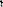 образовательным ресурсам, указанным в рабочих программах учебных предметов, учебных курсов (в том числе внеурочной деятельности), учебных модулей, информации о ходе образовательного процесса, результатах промежуточной и государственной итоговой аттестации обучающихся;доступ к информации о расписании проведения учебных занятий, процедурах и критериях оценки результатов обучения; возможность использования современных ИКТ в реализации программы основного общего образования, в том числе использование имеющихся средств обучения и воспитания в электронном виде, электронных образовательных и информационных ресурсов, средств определения уровня знаний и оценки компетенций, а также иных объектов, необходимых для организации образовательной деятельности с применением электронного обучения, дистанционных образовательных технологий, объективного оценивания знаний, умений, навыков и достижений обучающихся.Доступ к информационным ресурсам информационно-образовательной среды школы обеспечивается в том числе посредством сети Интернет.В случае реализации Программы начального общего образования с применением электронного обучения, дистанционных образовательных технологий каждый обучающийся в течение всего периода обучения обеспечен индивидуальным авторизированным доступом к совокупности информационных и электронных образовательных ресурсов, информационных технологий, соответствующих технологических средств, обеспечивающих освоение обучающимися образовательных программ начального общего образования в полном объёме независимо от их мест нахождения, в которой имеется доступ к сети Интернет как на территории школы, так и за её пределами (далее — электронная информационно-образовательная среда).Реализация Программы начального общего образования с применением электронного обучения, дистанционных образовательных технологий осуществляется в соответствии с Гигиеническими нормативами и Санитарно-эпидемиологическими требованиями.Электронная информационно-образовательная среда школы обеспечивает:доступ к учебным планам, рабочим программам учебных предметов, учебных курсов (в том числе внеурочной деятельности), учебных модулей, электронным учебным изданиям и электронным образовательным ресурсам, указанным в рабочих программах учебных предметов, учебных курсов (в том числе внеурочной деятельности), учебных модулей посредством сети Интернет;формирование и хранение электронного портфолио обучающегося (при необходимости, по запросу), в том числе выполненных им работ и результатов выполнения работ;фиксацию и хранение информации о ходе образовательного процесса, результатов промежуточной аттестации и результатов освоения программы основного общего образования;проведение учебных занятий, процедуры оценки результатов обучения, реализация которых предусмотрена с применением электронного обучения, дистанционных образовательных технологий;взаимодействие между участниками образовательного процесса, в том числе посредством сети Интернет.Функционирование электронной информационно-образовательной среды обеспечивается соответствующими средствами ИКТ и квалификацией работников, её использующих и поддерживающих. Функционирование электронной информационно- образовательной среды должно соответствовать законодательству Российской федерации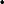 Условия использования электронной информационно-образовательной среды обеспечивают безопасность хранения информации об участниках образовательных отношений, безопасность цифровых образовательных ресурсов, используемых школойпри реализации программ основного общего образования, безопасность организации образовательной деятельности в соответствии с Гигиеническими нормативами и Санитарно-эпидемиологическими требованиями.При реализации программы основного общего образования, в том числе адаптированной, с использованием сетевой формы требования к реализации указанной программы обеспечиваются совокупностью ресурсов материально-технического и учебно- методического обеспечения, предоставляемого организациями, участвующими в реализации программы основного общего образования с использованием сетевой формы.Требования к материально-техническому и учебно-методическому обеспечению программы начального общего образованияМатериально-техническая база школы для реализации основной образовательной программы начального общего образования соответствует действующим санитарным и противопожарным нормам, нормам охраны труда работников организаций, осуществляющих образовательную деятельность, предъявляемым к:участку (территории)   школы   (площадь,   инсоляция,   освещение,   размещение,   необходимый   набор   зон   для   обеспеченияобразовательной и хозяйственной деятельности организации, осуществляющей образовательную деятельность и их оборудование);зданию (высота и архитектура здания, необходимый набор и размещение помещений для осуществления образовательной деятельности при получении начального общего образования, их площадь, освещенность, расположение и размеры рабочих, игровых зон и зон для индивидуальных занятий в учебных кабинетах организации, осуществляющей образовательную деятельность, для активной деятельности, сна и отдыха, структура которых должна обеспечивать возможность для организации урочной и внеурочной учебной деятельности);помещениям библиотек (площадь, размещение рабочих зон, наличие читального зала, число читательских мест, медиатеки); помещениям для питания обучающихся, а также для хранения и приготовления пищи, обеспечивающим возможность организациикачественного горячего питания, в том числе горячих завтраков;помещениям, предназначенным для занятий музыкой, изобразительным искусством, хореографией, моделированием, техническим творчеством, естественнонаучными исследованиями, иностранными языками;актовому залу;спортивным залам, игровому и спортивному оборудованию; помещениям для медицинского персонала;мебели, офисному оснащению и хозяйственному инвентарю;расходным материалам и канцелярским принадлежностям (бумага для ручного и машинного письма, инструменты письма (в тетрадях и на доске), изобразительного искусства, технологической обработки и конструирования, химические реактивы, носители цифровой информации).Материально-техническое обеспечение – одно из важнейших условий реализации основной образовательной программы начального общего образования, создающее современную предметно-образовательную среду обучения в начальной школе с учетом целей, устанавливаемых ФГОС НОО. Материально-технические условия реализации основной образовательной программы начального общего образования в школе включают учебное и учебно-наглядное оборудование, оснащение учебных кабинетов и лабораторий. Материально-техническая база ОУ приведена в соответствие с задачами по обеспечению реализации основной образовательной программы, необходимого учебно-материального оснащения образовательного процесса и созданию соответствующей образовательной и социальной среды.В школе оборудованыучебные кабинеты (кабинеты начальных классов) с компьютеризированным рабочим местом учителя;библиотека с читальным залом и книгохранилищем, обеспечивающими сохранность книжного фонда, медиатекой;актовый зал, спортивный зал; стадион, две детские игровые площадки и полоса препятствий для спортивных занятий;помещение для питания обучающихся, а также помещения для хранения и приготовления пищи, обеспечивающие возможность организации качественного горячего питания;административные и иные помещения, оснащённые необходимым оборудованием;гардероб, санузлы.Все помещения обеспечены комплектами оборудования для реализации всех предметных областей и внеурочной деятельности, мебелью, необходимым инвентарём.Материально-технические условия обеспечивают:возможность достижения обучающимися начальных классов МБОУ «СОШ № 172» установленных Стандартом требований к результатам освоения основной образовательной программы начального общего образования;соблюдение:санитарно-гигиенических норм образовательного процесса (требования к водоснабжению, канализации, освещению, воздушно- тепловому режиму и т. д.);санитарно-бытовых условий (наличие гардеробов, санузлов);социально-бытовых условий (наличие оборудованного рабочего места, учительской);пожарной и электробезопасности;требований охраны труда;своевременных сроков и необходимых объемов текущего и капитального ремонта;возможность	для беспрепятственного доступа обучающихся с ограниченными возможностями здоровья к объектам инфраструктуры образовательного учреждения (имеется пандус).Материально-техническое и информационное оснащение образовательного процесса обеспечивает возможность:создания и использования информации (в том числе запись и обработка изображений и звука, выступления с аудио-, видео сопровождением и графическим сопровождением, общение в сети Интернет и др.);получения информации различными способами (поиск информации в сети Интернет, работа в библиотеке и др.);проведения экспериментов, в том числе с использованием учебного лабораторного оборудования, вещественных и виртуально-наглядных моделей и коллекций основных математических и естественнонаучных объектов и явлений; цифрового (электронного) и традиционного измерения;наблюдений (включая наблюдение микрообъектов), определение местонахождения, наглядного представления и анализа данных; использования цифровых планов и карт, спутниковых изображений;создания материальных объектов, в том числе произведений искусства;обработки материалов и информации с использованием технологических инструментов; физического развития, участия в спортивных соревнованиях и играх;планирования учебного процесса, фиксирования его реализации в целом и отдельных этапов (выступлений, дискуссий, экспериментов); размещения своих материалов и работ в информационной среде образовательного учреждения;проведения массовых мероприятий, собраний, представлений; организации отдыха и питания.Информационно-образовательная среда школы включает в себя совокупность технологических средств (компьютеры, базы данных, коммуникационные каналы, программные продукты и др.), культурные и организационные формы информационного взаимодействия,компетентность участников образовательных отношений в решении учебно-познавательных и профессиональных задач с применением информационно-коммуникационных технологий (ИКТ), а также наличие служб поддержки применения ИКТ. Информационно- образовательная среда обеспечивает возможность осуществлять в электронной (цифровой) форме следующие виды деятельности:планирование образовательной деятельности;размещение и сохранение материалов образовательной деятельности, в том числе работ обучающихся и педагогов, используемых участниками образовательных отношений информационных ресурсов;фиксацию хода образовательной деятельности и результатов освоения основной образовательной программы начального общего образования;взаимодействие между участниками образовательных отношений, в том числе дистанционное посредством сети Интернет, возможность использования данных, формируемых в ходе образовательной деятельности для решения задач управления образовательной деятельностью;взаимодействие организации, осуществляющей образовательную деятельность с органами, осуществляющими управление в сфере образования, и с другими организациями, осуществляющими образовательную деятельность, организациями.Учебно-методическое и информационное обеспечение реализации основной образовательной программы начального общего образования направлено на обеспечение широкого, постоянного и устойчивого доступа для всех участников образовательных отношений к любой информации, связанной с реализацией основной образовательной программы, планируемыми результатами, организацией образовательной деятельности и условиями ее осуществления.Школа на 100% обеспечена учебниками, учебно-методической литературой и материалами по всем учебным предметам основной образовательной программы начального общего образования. Норма обеспеченности образовательной деятельности учебными изданиями определяется исходя из расчета:не менее одного учебника в печатной и (или) электронной форме, достаточного для освоения программы учебного предмета на каждого обучающегося по каждому учебному предмету, входящему в обязательную часть учебного плана основной образовательной программы начального общего образования;не менее одного учебника в печатной и (или) электронной форме или учебного пособия, достаточного для освоения программы учебного предмета на каждого обучающегося по каждому учебному предмету, входящему в часть, формируемую участниками образовательных отношений, учебного плана основной образовательной программы начального общего образования.Информационно – технические средства обеспечения образовательной деятельности в начальных классах школы:Школа имеет доступ к печатным и электронным образовательным ресурсам (ЭОР), в том числе к электронным образовательным ресурсам, размещенным в федеральных и региональных базах данных ЭОР.Библиотека гшколы укомплектована печатными образовательными ресурсами и ЭОР по всем учебным предметам учебного плана, а также имеет фонд дополнительной литературы. Фонд дополнительной литературы включает детскую художественную и научно- популярную литературу, справочно-библиографические и периодические издания, сопровождающие реализацию основной образовательной программы начального общего образования.Учебно-методическое и информационное обеспечение реализации основной образовательной программы начального общего образования направлено на обеспечение широкого, постоянного и устойчивого доступа для всех участников образовательной деятельности к любой информации, связанной с реализацией основной образовательной программы, планируемыми результатами, организацией образовательной деятельности и условиями его осуществления.Образовательное учреждение обеспечено учебниками, учебно-методической литературой и материалами по всем учебным предметам основной образовательной программы начального общего образования на определенных учредителем образовательного учреждения языках обучения и воспитания.Учебно-методический комплекс по программе «Школа России»«Русский язык» для 1 - 4 классов включает:1.	Примерная программа по учебным предметам. В 2-х частях. Ч. 1. М: Просвещение, 2015 г.2.	Сборник рабочих программ «Школа России 1-4 классы», научный руководитель А.А.Плешаков, Москва, «Просвещение», 20113.	Учебник «Русский язык» с электронным носителем для 1 класса, авторы: Канакина В.П., Горецкий В.Г., Дементьева М.Н., Стефаненко Н.А., Бойкина М.В., Москва, «Просвещение», 20164.	Учебник «Русский язык» с электронным носителем для 2 класса, авторы: Канакина В.П., Горецкий В.Г., Дементьева М.Н., Стефаненко Н.А., Бойкина М.В., Москва, «Просвещение», 20165.	Учебник «Русский язык» с электронным носителем для 3 класса, авторы: Канакина В.П., Горецкий В.Г., Дементьева М.Н., Стефаненко Н.А., Бойкина М.В., Москва, «Просвещение», 20166.	Учебник «Русский язык» с электронным носителем для 4 класса, авторы: Канакина В.П., Горецкий В.Г., Дементьева М.Н., Стефаненко Н.А., Бойкина М.В., Москва, «Просвещение», 20167.	Рабочая тетрадь по русскому языку. Канакина В.П. в 2х частях 1 класс, 20168.	Рабочая тетрадь по русскому языку. Канакина В.П. в 2х частях 2 класс, 20169.	Рабочая тетрадь по русскому языку. Канакина В.П. в 2х частях 3 класс, 201610.	Рабочая тетрадь по русскому языку. Канакина В.П. в 2х частях 4 класс,201611.	Горецкий В.Г., Кирюшкин В.А., Виноградская Л.А., Бойкина М.В. Азбука. 1класс. Учебник для учащихся общеобразовательных учреждений в 2 частях.12.	Горецкий В.Г. Электронное приложение к учебнику Азбука.13.	Горецкий В.Г., Федосова Н.А. Прописи №1, №2, №3, №4 к «Азбуке» для первого класса начальной школы.14.	Канакина В.П., Щеголева Г.С. Сборник диктантов и самостоятельных работ. 1-4 классыПечатные пособия1.	Комплект таблиц демонстрационных «Русский язык. Начальная школа».2.	Репродукции картин в соответствии с тематикой и видами работы.Учебно-методический комплекс по предмету «Литературное чтение» для 1 - 4 классов включает: Климанова Л. Ф., Горецкий В. Г., Голованова М, В. Литературное чтение. Рабочие программы. 1-4 классы.В.Г.Горецкий,	В.А.Кирюшкин, Л.А. Виноградская, М.В.Бойкина. Азбука. 1 класс. Учебник для общеобразовательных учреждений с приложением на электронном носителе в 2 ч – 2-е изд.Литературное чтение. Учебник. Л.Ф.Климанова, В.Г. Горецкий, Л. А. Виноградская. Учебник. 1 класс. Часть 1, 2. Литературное чтение. Учебник. Л.Ф.Климанова, В.Г. Горецкий, Л. А. Виноградская. Учебник. 2 класс. Часть 1, 2. Литературное чтение. Учебник. Л.Ф.Климанова, В.Г. Горецкий, Л. А. Виноградская.Учебник. 3 класс. Часть 1, 2.. Литературное чтение. Учебник. Л.Ф.Климанова, В.Г. Горецкий, Л. А. Виноградская.Учебник. 4 класс. Часть 1, 2 Климанова Л.Ф. Чтение. Рабочая тетрадь. 1 класс.Климанова Л.Ф. Чтение. Рабочая тетрадь. 2 класс. Климанова Л.Ф. Чтение. Рабочая тетрадь. 3 класс. Климанова Л.Ф. Чтение. Рабочая тетрадь. 4 класс. Дополнительная литератураКлиманова Л.Ф. Уроки литературного чтения. Поурочные разработки. 1 класс.Климанова Л.Ф., Горецкий В.Г. Уроки литературного чтения. Поурочные разработки. 2 класс.Климанова Л.Ф., Горецкий В.Г., Голованова М.В. Уроки литературного чтения. Поурочные разработки. 3 класс. Климанова Л.Ф., Горецкий В.Г., Голованова М.В. Уроки литературного чтения. Поурочные разработки. 4 класс. Комплексная работа 1-4 классыУчебно-методический комплекс по предмету «Математика» для 1 - 4 классов включает:Учебники1.	Моро М.И., Степанова С.В., Волкова С.И. Математика: Учебник: 1 класс: В 2 ч.: Ч.1.2.	Моро М.И., Степанова С.В., Волкова С.И. Математика: Учебник: 1 класс: В 2 ч.: Ч.2.3.	Моро М.И., Степанова С.В., Волкова С.И. Математика: Учебник: 2 класс: В 2 ч.: Ч.1.4.	Моро М.И., Степанова С.В., Волкова С.И. Математика: Учебник: 2 класс: В 2 ч.: Ч.2.5.	Моро М.И., Степанова С.В., Волкова С.И. Математика: Учебник: 3 класс: В 2 ч.: Ч.1.6.	Моро М.И., Степанова С.В., Волкова С.И. Математика: Учебник: 3 класс: В 2 ч.: Ч.2.7.	Моро М.И., Степанова С.В., Волкова С.И. Математика: Учебник: 4 класс: В 2 ч.: Ч.1.8.	Моро М.И., Степанова С.В., Волкова С.И. Математика: Учебник: 4 класс: В 2 ч.: Ч.2.Рабочие тетради1.	Моро М.И., Волкова С.И. Математика: Рабочая тетрадь: 1 класс: В 2 ч.: Ч.1.2.	Моро М.И., Волкова С.И. Математика: Рабочая тетрадь: 1 класс: В 2 ч.: Ч.2.3.	Моро М.И., Волкова С.И. Математика: Рабочая тетрадь: 2 класс: В 2 ч.: Ч.1.4.	Моро М.И., Волкова С.И. Математика: Рабочая тетрадь: 2 класс: В 2 ч.: Ч.2.5.	Моро М.И., Волкова С.И. Математика: Рабочая тетрадь: 3 класс: В 2 ч.: Ч.1.6.	Моро М.И., Волкова С.И. Математика: Рабочая тетрадь: 3 класс: В 2 ч.: Ч.2.7.	Моро М.И., Волкова С.И. Математика: Рабочая тетрадь: 4 класс: В 2 ч.: Ч.1.8.	Моро М.И., Волкова С.И. Математика: Рабочая тетрадь: 4 класс: В 2 ч.: Ч.2.Методические пособия для учителя1.	Бантова М.А., Бельтюкова Г.В., Степанова С.В. Математика: Методическое пособие: 1 класс.2.	Бантова М.А., Бельтюкова Г.В., Степанова С.В. Математика: Методическое пособие: 2 класс.3.	Бантова М.А., Бельтюкова Г.В., Степанова С.В. Математика: Методическое пособие: 3 класс.4.	Бантова М.А., Бельтюкова Г.В., Степанова С.В. Математика: Методическое пособие: 4 класс.Электронные учебные пособия1.	Электронные приложенияк учебнику «Математика», 1-4 класс (Диск CD-ROM), авторы С.И Волкова, М.К. Антошин, Н.В. Сафонова.Учебно-методический комплекс по предмету «Окружающий мир» для 1 - 4 классов включает:Авторская программа Плешакова А.А. «Окружающий мир», опубликованная в сборнике рабочих программ «Школа России» 1-4 классы: пособие для учителей общеобразовательных учреждений. / [С.В. Анащенкова, М.А. Бантова, Г.В. Бельтюкова и др.]. – М.: Просвещение, 2011.Плешаков А.А. Окружающий мир. Рабочая тетрадь. 1 класс. В 2 ч. - М.: Просвещение. Плешаков А.А. Окружающий мир. Рабочая тетрадь. 2 класс. В 2 ч. - М.: Просвещение. Плешаков А.А. Окружающий мир. Рабочая тетрадь. 3 класс. В 2 ч. - М.: Просвещение.Плешаков А.А. Окружающий мир. Рабочая тетрадь. 4 класс. В 2 ч. - М.: Просвещение Плешаков А.А. Окружающий мир. Учебник. 1 класс. В 2 ч. - М.: Просвещение.Плешаков А.А. Окружающий мир. Учебник. 2 класс. В 2 ч. - М.: Просвещение. Плешаков А.А. Окружающий мир. Учебник. 3 класс. В 2 ч. - М.: Просвещение. Плешаков А.А. Окружающий мир. Учебник. 4 класс. В 2 ч. - М.: Просвещение. Дополнительная литератураВасильева Н.Ю. Поурочные разработки по предмету «Окружающий мир», 3 класс. - М.: ВАКО, 2013.Дмитриева О.И. Поурочные разработки по курсу «Окружающий мир»: 4 класс. - 2-е изд, перераб. и доп. - М.: ВАКО, 2010. Итоговые комплексные работы: 1 класс. – М.: Просвещение, 2013.Итоговые комплексные работы: 3 класс. – М.: Просвещение, 2013.Контрольно-измерительные материалы. Окружающий мир. 3 класс / Сост. И.Ф. Яценко. 5-е изд, перераб, - М.: ВАКО, 2014. Контрольно-измерительные материалы. Окружающий мир. 4 класс / Сост. И.Ф. Яценко. 5-е изд, перераб, - М.: ВАКО, 2014. Логинова О.Б., Яковлева С.Г. Мои достижения. Итоговые комплексные работы: 2 класс. – М.: Просвещение, 2013.Максимова Т.Н. Поурочные разработки по предмету «Окружающий мир», 2 класс. - М.: ВАКО, 2012. Плешаков А.А. Зеленые страницы. Книга для учащихся начальных классов. – М.: Просвещение, 2010.Плешаков А.А. От земли до неба: Атлас-определитель: Пособие для учащихся общеобразовательных учреждений. – М.: Просвещение, 2010.Плешаков А.А., Александрова В.П., Борисова С.А. Окружающий мир: Поурочные разработки: 1-4 класс. Яценко И.Ф. КИМы «Окружающий мир», 2 класс. М.: ВАКО, 2012.ОборудованиеПлешаков А.А. Таблицы по окружающему миру. 1 класс. Плешаков А.А. Таблицы по окружающему миру. 2 класс. Плешаков А.А. Таблицы по окружающему миру. 3 класс. Плешаков А.А. Таблицы по окружающему миру. 4 класс.Электронное сопровождение к учебнику «Окружающий мир, 1 класс. Электронное сопровождение к учебнику «Окружающий мир, 2 класс. Электронное сопровождение к учебнику «Окружающий мир, 3 класс. Электронное сопровождение к учебнику «Окружающий мир, 4 класс.Учебно-методический комплекс по предмету «Технология» для 1 - 4 классов включает:1 класс•	Конышева Н. М. Технология. 1 класс. Учебник. – Смоленск: Ассоциация XXI век•	Конышева Н. М. Технология. 1 класс. Рабочие тетради №1 и №2. – Смоленск: Ассоциация XXI век•	Конышева Н. М. Технология: Методические рекомендации к учебнику для 1 класса общеобразовательных учреждений. – Смоленск: Ассоциация XXI век•	Конышева Н. М. Дидактические материалы и наглядные пособия для уроков технологии. 1 класс. – Смоленск: Ассоциация XXI век2 класс•	Конышева Н. М. Технология. 2 класс. Учебник. – Смоленск: Ассоциация XXI век•	Конышева Н. М. Технология. 2 класс. Рабочие тетради №1 и №2. –Смоленск: Ассоциация XXI век•	Конышева Н. М. Технология: Методические рекомендации к учебнику для 2 класса общеобразовательных учреждений. – Смоленск: Ассоциация XXI век.3 класс•	Конышева Н.М. Технология. 3 класс. Учебник. – Смоленск: Ассоциация XXI век•	Конышева Н.М. Технология. 3 класс. Рабочие тетради №1 и №2. - Смоленск: Ассоциация XXI век•	Конышева Н.М. Технология: Методические рекомендации к учебнику для 3 класса общеобразовательных учреждений. – Смоленск: Ассоциация XXI век.4 класс•	Конышева Н. М. Технология. 4 класс. Учебник. – Смоленск: Ассоциация XXI век•	Конышева Н. М. Технология. 4 класс. Рабочие тетради №1 и №2. – Смоленск: Ассоциация XXI век•	Конышева Н. М. Технология: Методические рекомендации к учебнику для 4 класса общеобразовательных учреждений. – Смоленск: Ассоциация XXI векДополнительная литература для организации внеурочной работы и проектной деятельности учащихся•	Конышева Н. М. Проектная деятельность младших школьников на уроках технологии: Книга для учителя. – Смоленск: Ассоциация XXIвек;•	Петрушина С. В. Вырезаем силуэты. – Смоленск: Ассоциация XXI век;•	Конышева Н. М. Дарим людям красоту и радость: Материалы для организации кружковой работы с учащимися 1–4 классов(планируется к изданию)Учебно-методический комплекс по предмету «Изобразительное искусство» для 1 - 4 классов включает:Учебники1.	Неменская Л.А. и др. Искусство и ты: Учебник: 1 класс.2.	Коротеева Е.И. Искусство и ты: Учебник: 2 класс.3.	Неменская Л.А. и др. Искусство вокруг нас: Учебник: 3 класс.4.	Неменская Л.А. и др. Каждый народ - художник: Учебник: 4 класс. Методические пособияШампарова Л.В. и др. «Изобразительное искусство» Поурочные разработки по учебнику Л.А. Неменской: 1-4 классы.Учебно-методический комплекс по предмету «Музыка» для 1 - 4 классов включает:•	Критская Е.Д., Сергеева Г.П., Шмагина Т.С. «Музыка»: Учебник для учащихся 1 кл.нач.шк. – М.: Просвещение•	Хрестоматия музыкального материала к учебнику «Музыка»: 1 кл.:•	Пособие для учителя /Сост. Е.Д.Критская, Г.П.Сергеева, Т.С.Шмагина.- М.: Просвещение, 2004;•	Фонохрестоматии музыкального материала к учебнику «Музыка».1 класс. (СD)•	Критская Е.Д., Сергеева Г.П., Шмагина Т.С. «Музыка»: Учебник для учащихся 2 кл.нач.шк. – М.: Просвещение.:•	Фонохрестоматии музыкального материала к учебнику «Музыка».2 класс. (СD)•	Критская Е.Д., Сергеева Г.П., Шмагина Т.С. «Музыка»: Учебник для учащихся 3 кл.нач.шк. – М.: Просвещение•	Хрестоматия музыкального материала к учебнику «Музыка»:3 кл.:•	Фонохрестоматии музыкального материала к учебнику «Музыка».3 класс. (СD)•	Критская Е.Д., Сергеева Г.П., Шмагина Т.С. «Музыка.4 класс»: Учебник для учащихся 4 класса,М., Просвещение•	Фонохрестоматии музыкального материала к учебнику «Музыка.4 класс» - (CD mp3,М.,Просвещение, 2009)•	Методика работы с учебниками «Музыка».1-4 классы. Пособие для учителя. - М., Просвещение, 2004.Учебно-методический комплекс по предмету «Физическая культура» для 1 - 4 классов включает:1.	В.И. Лях. «Физическая культура» 1-4 классы. М.: Просвещение, 2012 год.2.	Примерная программа по физической культуре. Примерные программы по учебным предметам. Начальная школа. М.: Просвещение, 2011 год.3.	Рабочие программы. Предметная линия учебников В.И. Ляха. М.: Просвещение, 2011 годОбучающиеся Школы при получении начального общего образования имеет доступ к печатным и электронным образовательным ресурсам (ЭОР), в том числе к электронным образовательным ресурсам, размещенным в федеральных и региональных базах данных ЭОР.Библиотека школы укомплектована печатными образовательными ресурсами и ЭОР по всем учебным предметам учебного плана, а также имеет фонд дополнительной художественной и иностранной литературы. Фонд дополнительной литературы включает детскую художественную и научно-популярную литературу, справочно-библиографические и периодические издания, сопровождающие реализацию основной образовательной программы начального общего образования.Требования к психолого-педагогическим, кадровым и финансовым условиямПсихолого-педагогические условия реализации основной образовательной программы начального общего образования обеспечивают: преемственность	содержания и форм организации образовательной деятельности, обеспечивающих реализацию основныхобразовательных программ дошкольного образования и начального общего образования; учитывают специфику возрастного психофизического развития обучающихся; формирование и развитие психолого-педагогической компетентности педагогических и административных работников, родителей (законных представителей) обучающихся;вариативность направлений психолого-педагогического сопровождения участников образовательных отношений (сохранение и укрепление психологического здоровья обучающихся; формирование ценности здоровья и безопасного образа жизни; дифференциация и индивидуализация обучения; мониторинг возможностей и способностей обучающихся, выявление и поддержка одаренных детей, детей с ограниченными возможностями здоровья; формирование коммуникативных навыков в разновозрастной среде и среде сверстников;поддержка детских объединений, ученического самоуправления);вариативность форм психолого-педагогического сопровождения участников образовательных отношений (профилактика, диагностика, консультирование, коррекционная работа, развивающая работа, просвещение, экспертиза).Диверсификацию уровней психолого-педагогического	сопровождения (индивидуальный, групповой, уровень класса, уровень организации);вариативность форм психолого-педагогического сопровождения участников образовательных отношений (профилактика, диагностика, консультирование, коррекционная работа, развивающая работа, просвещение, экспертиза).Психолого-педагогические условия реализации ООП НОО обеспечивают:выявление особых образовательных потребностей детей с ограниченными возможностями здоровья, обусловленных недостатками в их физическом и (или) психическом развитии;осуществление индивидуально ориентированной психолого-медико-педагогической помощи детям с ограниченными возможностями здоровья с учетом особенностей психофизического развития и индивидуальных возможностей детей (в соответствии с рекомендациями психолого-медико-педагогической комиссии);возможность освоения детьми с ограниченными возможностями здоровья основной образовательной программы начального общего образования и их интеграции в организации, осуществляющей образовательную деятельность.Психолого-педагогические условия реализации ООП НОО предусматривают создание в школе специальных образовательных условий обучения и воспитания детей с ограниченными возможностями здоровья:организация пространства класса,организация рабочего места ребенка с ОВЗ,использование технических средств обучения,обеспечение специальными учебниками и рабочими тетрадями,дидактические материалы,поддержка и сопровождение,ресурсные зоны,доступность и ориентировка в здании, формы,методы и технологии обученияЦель психолого-педагогического сопровождения - обеспечение системного подхода к созданию условий для развития детей, в том числе для детей с ОВЗ и оказание помощи детям в освоении основной образовательной программы начального общего образования.Задачи:Своевременное выявление детей с трудностями адаптации и детей с особыми образовательными потребностями.Определение особых образовательных потребностей детей с ограниченными возможностями здоровья, детей-инвалидов.Определение особенностей организации образовательного процесса для детей в соответствии с индивидуальными особенностями каждого ребёнка, его выявленными трудностями и степенью их выраженности.Создание условий, способствующих освоению детьми основной образовательной программы начального общего образования и их интеграции в школе.Осуществление индивидуально ориентированной психолого-медико-педагогической помощи детям с ограниченными возможностями здоровья с учётом особенностей психического и (или) физического развития, индивидуальных возможностей детей (в соответствии с рекомендациями психолого-медико-педагогической комиссии).Разработка и реализация индивидуальных учебных планов, организация индивидуальных и (или) групповых занятий для детей.Обеспечение возможности обучения и воспитания по дополнительным образовательным программам и получения дополнительных образовательных коррекционных развивающих услуг.Реализация системы мероприятий по социальной адаптации детей.Оказание консультативной и методической помощи родителям (законным представителям) детей по социальным, правовым и другим вопросам.Реализация психолого-педагогического сопровождения определяют следующие принципы:Соблюдение интересов ребёнка. Принцип определяет позицию специалиста, который призван решать проблему ребёнка с максимальной пользой и в интересах ребёнка.Системность. Принцип обеспечивает единство диагностики, коррекции и развития, т. е. системный подход к анализу особенностей развития и коррекции нарушений детей с ограниченными возможностями здоровья, а также всесторонний многоуровневый подход специалистов различного профиля, взаимодействие и согласованность их действий в решении проблем ребёнка; участие в данном процессе всех участников образовательного процесса.Непрерывность. Принцип гарантирует ребёнку и его родителям (законным представителям) непрерывность помощи до полного решения проблемы или определения подхода к её решению.Вариативность. Принцип предполагает создание вариативных условий для получения образования детьми, имеющими различные недостатки в физическом и (или) психическом развитии.Рекомендательный характер оказания помощи. Принцип обеспечивает соблюдение гарантированных законодательством прав родителей (законных представителей) детей с ограниченными возможностями здоровья выбирать формы получения детьми образования, образовательные учреждения, защищать законные права и интересы детей, включая обязательное согласование с родителями (законными представителями) вопроса о направлении (переводе) детей с ограниченными возможностями здоровья в специальные (коррекционные) образовательные учреждения (классы, группы).Психолого-педагогическое сопровождение при получении обучающимися начального общего образования включает в себя взаимосвязанные направления. Данные направления отражают основное содержание:диагностическая работа обеспечивает своевременное выявление детей с трудностями в социализации, развитии и обучении, проведение их комплексного обследования и подготовку рекомендаций по оказанию им психолого-медико-педагогической помощи в условиях образовательного учреждения;коррекционно-развивающая работа обеспечивает своевременную специализированную помощь в освоении содержания образования и коррекцию недостатков в физическом и (или) психическом развитии детей с ограниченными возможностями здоровья в условиях общеобразовательного учреждения; способствует формированию универсальных учебных действий у обучающихся (личностных, регулятивных, познавательных, коммуникативных);консультативная работа обеспечивает непрерывность специального сопровождения детей и их семей по вопросам реализации дифференцированных психолого-педагогических условий обучения, воспитания, коррекции, развития и социализации обучающихся;информационно-просветительская работа направлена на разъяснительную деятельность по вопросам, связанным с особенностями образовательного процесса для детей, со всеми участниками образовательного процесса — обучающимися (как имеющими, так и не имеющими недостатки в развитии), их родителями (законными представителями), педагогическими работниками.Целенаправленное комплексное психолого-педагогическое сопровождение обучающихся в условиях школы направлено на формирование оптимальных психолого-педагогических образовательных и коррекционно-развивающих условий образования для детей с проблемами в развитии и поведении в соответствии с их возрастными и индивидуальными особенностями, уровнем актуального развития, состоянием соматического и нервно-психического здоровья, обеспечивающих развитие механизмов компенсации и социальной интеграции каждого ученика. Психолого-педагогические условия реализации ООП НОО включают реализацию АОПП НОО. Определение варианта АООП      НОО      для      обучающегося      с      ОВЗ      осуществляется      на      основе      рекомендаций      ПМПК,      сформулированных по результатам его комплексного психолого-медико-педагогического обследования, в случае наличия у обучающегося инвалидности – с учетом ИПР и мнения родителей (законных представителей).Предметом проектирования психолого-педагогических условий реализации ООП НОО является создание комплекса условий (средств, механизмов) для организации эффективного обучения и воспитания детей. К числу основных условий относятся: введение системы регулярного, углубленного, комплексного и разностороннего изучения детей в процессе различных видов деятельности на уроке, во внеурочное время, в семье; интеграция полученных в ходе медицинского, психологического и педагогического изучения ребенка данных, объединяемых в симптомокомплексы; разработка и реализация педагогических технологий (диагностико-информационных, обучающеобразовательных, коррекционных, реабилитационных); объединение усилий педагогов, медицинских и социальных работников в оказании всесторонней помощи и поддержки детям; расширение перечня педагогических, психотерапевтических, социальных и правовых услуг детям и родителям; развитие системы отношений в направлении педагог-ребенок-родитель-медицинские работники.Одним из требований  к условиям реализации основных образовательных программ ФГОС НОО являются требования к кадровым условиям, которые обеспечивают не только укомплектованность образовательной организации педагогическими работниками, но и уровень их квалификации, непрерывность профессионального развития.МБОУ «СОШ № 172»укомплектована кадрами, имеющими необходимую квалификацию для решения задач, определённых основной образовательной программой начального общего образования, способными к инновационной профессиональной деятельности. Все педагоги, осуществляющие образовательную деятельность по программам начального общего образования, имеют необходимое профессиональное образование (28 педагогов имеют высшее педагогическое образование, два учителя – среднее профессиональное педагогическое образование). Все учителя, осуществляющие образовательную деятельность по программам начального общего образования, имеют аттестацию своей профессиональной деятельности. Основой для разработки должностных инструкций, содержащих конкретный перечень должностных обязанностей работников, с учётом особенностей организации труда и управления, а также прав, ответственности и компетентности работников образовательного учреждения служат квалификационные характеристики, представленные в Едином квалификационном справочнике должностей руководителей, специалистов и служащих1(раздел «Квалификационные характеристики должностей работников образования»). Педагоги начальных классов школы имеют успешный опыт работы в системе УМК «Школа России», «Школа 2100».МБОУ «СОШ № 172» укомплектовано медицинскими работниками, работниками пищеблока, вспомогательным персоналом.Описание кадровых условий школы реализовано в таблицах. В них соотнесены должностные обязанности и уровень квалификации специалистов, предусмотренные Приказом Министерства здравоохранения и социального развития Российской Федерации от 26.08.10№ 761н, с имеющимся кадровым потенциалом школы. Это позволяет определить состояние кадрового потенциала и наметить пути необходимой работы по его дальнейшему изменению.Укомплектованность образовательного учреждения педагогическими, руководящими и иными работникамиУровень квалификации педагогических и иных работников образовательного учрежденияГруппа специалистов, работая в единой команде, реализующая ООП начального общего образования:реализуют ООП НОО в разнообразных организационно-учебных формах (уроки, занятия, конкурсы, проекты, конференции и др.) с постепенным расширением возможностей обучающихся осуществлять выбор уровня и характера самостоятельной работы;организуют систему социальной жизнедеятельности, предоставляют обучающимся поле для самореализации и самовыражения в группах сверстников и разновозрастных группах;создают пространство для реализации разнообразных творческих замыслов, проявления инициативных действий совместно с образовательным организациями Центрального района;Для достижения результатов ООП НОО в ходе её реализации	в школе осуществляется оценка качества и результативности деятельности педагогических работников с целью коррекции их деятельности, а также определения стимулирующей части фонда оплаты труда.Непрерывность профессионального развития педагогических работников образовательного учрежденияОсновным условием формирования и наращивания необходимого и достаточного кадрового потенциала МБОУ «СОШ № 172» является обеспечение в соответствии с новыми образовательными реалиями и задачами адекватности системы непрерывного педагогического образования происходящим изменениям в системе образования в целом.Необходимыми организационно-педагогическими условиями развития системы непрерывного образования учителей школы являются:активное вовлечение педагогов в решение задач развития школы;оказание всесторонней методической помощи;обеспечение условий профессионального роста с учётом профессиональной компетентности и интересов и потребностей самого педагога;обеспечение разноплановой объективной экспертизы профессиональной деятельности педагога;обеспечение возможностей для публичного представления педагогами своих достижений с целью независимой оценки успешности его деятельности.Основная цель непрерывного образования учителя в условиях школы  – подготовить успешного педагога, способного свободно ориентироваться в современной ситуации, управлять качеством образовательного процесса, постоянно расти и совершенствоваться в своей профессии и, наконец, воспитывать успешных людей. Ведь один из важнейших запросов современного общества в области образования – успешность обучаемых. Научить ребенка быть успешным может только успешный и способный к развитию учитель, тот, кто не только учит, но и постоянно учится сам.Непрерывность профессионального развития работников образовательного учреждения, реализующего основную образовательную программу начального общего образования, обеспечивается освоением работниками образовательного учреждения дополнительных профессиональных образовательных программ в объеме не менее 72 часов, не реже чем один раз в три года в образовательных учреждениях, имеющих лицензию на право ведения данного вида образовательной деятельности.Формы реализации модели непрерывного повышения квалификации педагогов школы разнообразны. Учителя принимают участие в работе школьных постоянно действующих семинаров по актуальным методическим темам под руководством не только опытных учителей школы, но и приглашенных специалистов и ученых. Постоянно действующие семинары объединяют педагогов в творческие группы. Занятия проходят в активных формах: обсуждение проблем, обмен опытом, взаимопосещение уроков и занятий. Учителя работают в педагогической мастерской. «Педагогические мастерские» – это инновационный образовательный проект. Основной идеей проекта сталосоздание принципиально новой модели педагогической практики, ключевое место в которой занимает педагог-мастер, наставник молодых учителей.Основными формами непрерывного постдипломного образования учителей с опытом работы являются методические недели и недели педагогического мастерства, а также публичное представление и оценка собственного опыта в рамках процедуры аттестации.Активной формой развития профессиональных компетенций учителей стали методические недели. В рамках недели каждый учитель даёт открытый урок для своих коллег. После проведения урока происходит его коллективное обсуждение с самоанализом учителя. В школе разработана система подготовки к аттестации педагогического работника работа, проведение открытых уроков во время методических недель, участие в подготовке и проведении педагогических советов, выступление на методическом объединении по теме самообразования, проведение внеклассные мероприятий по предмету на предметных неделях.Помимо перечисленных форм работы, в школе есть несколько форм непрерывного образования, которые охватывают весь педагогический коллектив, все его категории. Во-первых, это система педагогических советов. Продуктивная форма работы, которая рассчитана на участие всего педагогического коллектива – семинары и лекции приглашенных специалистов по актуальным вопросам и проблемам, которые определяются по результатам анализа работы школы, внутришкольного контроля, а также по запросу учителей и воспитателей.Важную задачу повышения социальной значимости педагогического труда и статуса личности учителя решает организация школьного конкурса «Учитель года». Этот конкурс направлен на развитие творчества учителей, поиски эффективных технологий в организации урока, рост профессионального мастерства. Важную роль в непрерывном образовании учителей играет то, что все педагоги в положенный срок проходят курсы повышения квалификации.Финансовые условия реализации основной образовательной программы начального общего образования обеспечивают реализацию обязательной части основной образовательной программы начального общего образования и части, формируемой участниками образовательных отношений вне зависимости от количества учебных дней в неделю; отражают структуру и объем расходов, необходимых для реализации основной образовательной программы начального общего образования и достижения планируемых результатов, а также механизм их формирования.Финансовое обеспечение реализации основной образовательной программы начального общего образования опирается на исполнение расходных обязательств, обеспечивающих конституционное право граждан на бесплатное и общедоступное общее образование.Объём действующих расходных обязательств отражается в задании администрации г. Зеленогорска (далее учредителя) по оказанию государственных (муниципальных) образовательных услуг в соответствии с требованиями федеральных государственных образовательных Стандартов общего образования. Задание учредителя обеспечивает соответствие показателей объёмов и качества предоставляемых МБОУ «СОШ № 172» услуг (выполнения работ) с размерами направляемых на эти цели средств бюджета. Финансовое обеспечение задания учредителя по реализации основной образовательной программы начального общего образования осуществляется на основе нормативного подушевого финансирования. Введение нормативного подушевого финансирования определяет механизм формирования расходов идоведения средств на реализацию государственных гарантий прав граждан на получение общедоступного и бесплатного общего образования в соответствии с требованиями Стандарта. Применение принципа нормативного подушевого финансирования на уровне образовательного учреждения заключается в определении стоимости стандартной (базовой) бюджетной образовательной услуги в МБОУ «СОШ № 172» не ниже уровня фактически сложившейся стоимости в предыдущем финансовом году. Региональный расчётный подушевой норматив -это минимально допустимый объём финансовых средств, необходимых для реализации основной образовательной программы в учреждениях региона в соответствии с ФГОС в расчёте на одного обучающегося в год, определяемый раздельно для образовательных учреждений, расположенных в городской местности. Органы местного самоуправления могут устанавливать дополнительные нормативы финансирования образовательных учреждений за счёт средств местных бюджетов сверх установленного регионального подушевого норматива. (в ред. Приказа Минобрнауки России от 29.12.2014 № 1643).В соответствии с расходными обязательствами органов местного самоуправления по организации предоставления общего образования в расходы местных бюджетов могут также включаться расходы, связанные с организацией подвоза обучающихся к образовательным организациям и развитием сетевого взаимодействия для реализации основной образовательной программы общего образования.Реализация подхода нормативного финансирования в расчете на одного обучающегося осуществляется на трех следующих уровнях:межбюджетные отношения (бюджет субъекта Российской Федерации – местный бюджет);внутрибюджетные отношения (местный бюджет – муниципальная общеобразовательная организация);общеобразовательная организация.Порядок определения и доведения до общеобразовательных организаций бюджетных ассигнований, рассчитанных с использованием нормативов бюджетного финансирования в расчете на одного обучающегося, должен обеспечить нормативно-правовое регулирование на региональном уровне следующих положений:сохранение уровня финансирования по статьям расходов, включенным в величину норматива затрат на реализацию образовательной программы начального общего образования (заработная плата с начислениями, прочие текущие расходы на обеспечение материальных затрат, непосредственно связанных с учебной деятельностью общеобразовательных организаций);возможность использования нормативов не только на уровне межбюджетных отношений (бюджет субъекта Российской Федерации – местный бюджет), но и на уровне внутрибюджетных отношений (местный бюджет – общеобразовательная организация) и общеобразовательной организации. Образовательная организация самостоятельно принимает решение в части направления и расходования средств государственного (муниципального) задания. И самостоятельно определяет долю средств, направляемых на оплату труда и иные нужды, необходимые для выполнения государственного задания. ( в ред. Приказа Минобрнауки России от 29.12.2014 № 1643).При разработке программы образовательной организации в части обучения детей с ограниченными возможностями, финансовое обеспечение реализации образовательной программы начального общего образования для детей с ОВЗ учитывает расходы необходимые для коррекции нарушения развития.В связи с требованиями ФГОС НОО при расчете регионального норматива должны учитываться затраты рабочего времени педагогических работников образовательных организаций на урочную и внеурочную деятельность.Формирование фонда оплаты труда образовательной организации осуществляется в пределах объема средств образовательной организации на текущий финансовый год, установленного в соответствии с нормативами финансового обеспечения, определеннымиорганами государственной власти субъекта Российской Федерации, количеством обучающихся, соответствующими поправочными коэффициентами (при их наличии) и локальным нормативным актом образовательной организации, устанавливающим положение об оплате труда работников образовательной организации.Размеры, порядок и условия осуществления стимулирующих выплат определяются локальными нормативными актами образовательной организации. В локальных нормативных актах о стимулирующих выплатах должны быть определены критерии и показатели результативности и качества деятельности и результатов, разработанные в соответствии с требованиями ФГОС к результатам освоения образовательной программы начального общего образования. В них включаются: динамика учебных достижений обучающихся, активность их участия во внеурочной деятельности; использование учителями современных педагогических технологий, в том числе здоровьесберегающих; участие в методической работе, распространение передового педагогического опыта; повышение уровня профессионального мастерства и др.Школа самостоятельно определяет:соотношение стимулирующей части фонда оплаты труда;соотношение фонда оплаты труда руководящего, педагогического, инженерно-технического, административно-хозяйственного, производственного, учебно-вспомогательного и иного персонала;порядок распределения стимулирующей части фонда оплаты труда в соответствии с региональными и муниципальными нормативными правовыми актами.В распределении стимулирующей части фонда оплаты труда учитывается мнение коллегиальных органов управления образовательной организации, выборного органа первичной профсоюзной организации.Соответствие финансовых условий реализации основной образовательной программы начального общего образованияЕжегодный объемы финансирования мероприятий программы уточняются при формировании бюджета. При финансировании должен использоваться региональный нормативно-подушевой принцип, в основу которого положен норматив финансирования реализации программы в расчете на одного обучающегося. Необходимое дополнительное финансирование для ресурсного обеспечения данной образовательной программы учитывается при формировании бюджета на текущий год.Макет. Материально-технические условия реализации ОП НОО.Материально-техническая база школы для реализации основной образовательной программы начального общего образования соответствует действующим санитарным и противопожарным нормам, нормам охраны труда работников организаций, осуществляющих образовательную деятельность, предъявляемым к:участку (территории)   школы   (площадь,   инсоляция,   освещение,   размещение,   необходимый   набор   зон   для   обеспеченияобразовательной и хозяйственной деятельности организации, осуществляющей образовательную деятельность и их оборудование);зданию (высота и архитектура здания, необходимый набор и размещение помещений для осуществления образовательной деятельности при получении начального общего образования, их площадь, освещенность, расположение и размеры рабочих, игровых зон и зон для индивидуальных занятий в учебных кабинетах организации, осуществляющей образовательную деятельность, для активной деятельности, сна и отдыха, структура которых должна обеспечивать возможность для организации урочной и внеурочной учебной деятельности);помещениям библиотек (площадь, размещение рабочих зон, наличие читального зала, число читательских мест, медиатеки); помещениям для питания обучающихся, а также для хранения и приготовления пищи, обеспечивающим возможность организациикачественного горячего питания, в том числе горячих завтраков;помещениям, предназначенным для занятий музыкой, изобразительным искусством, хореографией, моделированием, техническим творчеством, естественнонаучными исследованиями, иностранными языками;актовому залу;спортивным залам, игровому и спортивному оборудованию; помещениям для медицинского персонала;мебели, офисному оснащению и хозяйственному инвентарю;расходным материалам и канцелярским принадлежностям (бумага для ручного и машинного письма, инструменты письма (в тетрадях и на доске), изобразительного искусства, технологической обработки и конструирования, химические реактивы, носители цифровой информации).Материально-техническое обеспечение – одно из важнейших условий реализации основной образовательной программы начального общего образования, создающее современную предметно-образовательную среду обучения в начальной школе с учетом целей, устанавливаемых ФГОС НОО. Материально-технические условия реализации основной образовательной программы начального общего образования в школе включают учебное и учебно-наглядное оборудование, оснащение учебных кабинетов и лабораторий. Материально-техническая база ОУ приведена в соответствие с задачами по обеспечению реализации основной образовательной программы, необходимого учебно-материального оснащения образовательного процесса и созданию соответствующей образовательной и социальной среды.В школе оборудованыучебные кабинеты (кабинеты начальных классов) с компьютеризированным рабочим местом учителя;библиотека с читальным залом и книгохранилищем, обеспечивающими сохранность книжного фонда, медиатекой;актовый зал, спортивный зал; стадион, две детские игровые площадки и полоса препятствий для спортивных занятий;помещение для питания обучающихся, а также помещения для хранения и приготовления пищи, обеспечивающие возможность организации качественного горячего питания;административные и иные помещения, оснащённые необходимым оборудованием;гардероб, санузлы.Все помещения обеспечены комплектами оборудования для реализации всех предметных областей и внеурочной деятельности, мебелью, необходимым инвентарём.Материально-технические условия обеспечивают:возможность достижения обучающимися начальных классов МБОУ «СОШ № 172» установленных Стандартом требований к результатам освоения основной образовательной программы начального общего образования;соблюдение:санитарно-гигиенических норм образовательного процесса (требования к водоснабжению, канализации, освещению, воздушно- тепловому режиму и т. д.);санитарно-бытовых условий (наличие гардеробов, санузлов);социально-бытовых условий (наличие оборудованного рабочего места, учительской);пожарной и электробезопасности;требований охраны труда;своевременных сроков и необходимых объемов текущего и капитального ремонта;возможность для беспрепятственного доступа обучающихся с ограниченными возможностями здоровья к объектам инфраструктуры образовательного учреждения (имеется пандус).Материально-техническое и информационное оснащение образовательного процесса обеспечивает возможность:создания и использования информации (в том числе запись и обработка изображений и звука, выступления с аудио-, видео сопровождением и графическим сопровождением, общение в сети Интернет и др.);получения информации различными способами (поиск информации в сети Интернет, работа в библиотеке и др.);проведения экспериментов, в том числе с использованием учебного лабораторного оборудования, вещественных и виртуально-наглядных моделей и коллекций основных математических и естественнонаучных объектов и явлений; цифрового (электронного) и традиционного измерения;наблюдений (включая наблюдение микрообъектов), определение местонахождения, наглядного представления и анализа данных; использования цифровых планов и карт, спутниковых изображений;создания материальных объектов, в том числе произведений искусства;обработки материалов и информации с использованием технологических инструментов; физического развития, участия в спортивных соревнованиях и играх;планирования учебного процесса, фиксирования его реализации в целом и отдельных этапов (выступлений, дискуссий, экспериментов); размещения своих материалов и работ в информационной среде образовательного учреждения;проведения массовых мероприятий, собраний, представлений; организации отдыха и питания.Рассмотрено на заседанииВведено в действиепедагогического советаприказом по школепротокол № отот « » сентябрядиректор МБОУ «СОШ № 172» 		О.А. Аладко/Метапредметные результатыМетапредметные результатыМетапредметные результатыМетапредметные результатыМетапредметные результаты1 класс2 класс3 класс4 классИнтегрированные контрольные работы11-2(две при наличии инструментария)1-2(две при наличии инструментария)1-2(две при наличии инструментария)Участие в ОлимпиадахНОУКонкурсахИтогУчастие в ученическом самоуправленииОбщешкольные фестивали(по четвертям)Общешкольные мероприятия (почетвертям)Внешкольные мероприятия(по четвертям)Русский языкРусский языкРусский языкРусский языкРусский языкВид работы1 класс2 класс3 класс4 класс-диктант с грамматическимзаданием-444-контрольное списывание121--контрольное изложение---1-контрольныйсловарный диктант-222-тестирование--11- проекты-111Годоваястандартизированная1111контрольная работаВсего по русскому языку2101010Математика и ИКТМатематика и ИКТМатематика и ИКТМатематика и ИКТМатематика и ИКТТематические контрольныеработы-666Контрольное тестирование-222Годовая стандартизированнаяконтрольная работа1111Всего по математике1999Окружающий мирОкружающий мирОкружающий мирОкружающий мирОкружающий мирТематические контрольныеработы-233Проекты1111Практические работы-122Годовые стандартизированные контрольные работы поокружающему миру-111Всего по окружающемумиру1577Литературное чтениеЛитературное чтениеЛитературное чтениеЛитературное чтениеЛитературное чтениеТворческие работы1244Проекты1111Тематические тесты-344Годовые стандартизированныеконтрольные работы-111Всего по литературному271010чтениюТехнологияТехнологияТехнологияТехнологияТехнологияПроекты-111Годовыестандартизированные контрольные работы1111Всего по технологии1222Основы религиозных культур и светской этикиОсновы религиозных культур и светской этикиОсновы религиозных культур и светской этикиОсновы религиозных культур и светской этикиПроекты1№Тематическое планированиеКол-во часовЭлектронные или цифровые учебно-методические материалы, средства обученияВоспитательный компонент содержания программы1Добукварный период.17Электронное приложение к учебнику «Русская азбука» В. Г. Горецкого и др. (CD).Начальная школа Кирилла и Мефодия: уроки, домашние задания,	методика, конспекты ООО «Кирилл и Мефодий»«Времена года». Русская поэзия для детей. DVD дискаудиозаписи художественного исполнения	изучаемых произведений		в соответствии с программой обучения;видеофильмы, соответствующие содержанию обучения (по возможности);слайды (диапозитивы), соответствующие тематике программы	политературному чтению;Электронное приложение к учебнику Канакина В. П. , Горецкий В. Г. Русский языкценности научного познания: — первоначальные представления о научной картине мира (в том числе первоначальные представления о системе языка как одной из составляющих целостной научной картины мира)2Букварный период.66Электронное приложение к учебнику «Русская азбука» В. Г. Горецкого и др. (CD).Начальная школа Кирилла и Мефодия: уроки, домашние задания,	методика, конспекты ООО «Кирилл и Мефодий»«Времена года». Русская поэзия для детей. DVD дискаудиозаписи художественного исполнения	изучаемых произведений		в соответствии с программой обучения;видеофильмы, соответствующие содержанию обучения (по возможности);слайды (диапозитивы), соответствующие тематике программы	политературному чтению;Электронное приложение к учебнику Канакина В. П. , Горецкий В. Г. Русский языкпознавательные интересы, активность, инициативность,	любознательность	и самостоятельность в познании, в том числе познавательный интерес к изучению русского языка, активность и самостоятельность в его познании3Послебукварный период.21Электронное приложение к учебнику «Русская азбука» В. Г. Горецкого и др. (CD).Начальная школа Кирилла и Мефодия: уроки, домашние задания,	методика, конспекты ООО «Кирилл и Мефодий»«Времена года». Русская поэзия для детей. DVD дискаудиозаписи художественного исполнения	изучаемых произведений		в соответствии с программой обучения;видеофильмы, соответствующие содержанию обучения (по возможности);слайды (диапозитивы), соответствующие тематике программы	политературному чтению;Электронное приложение к учебнику Канакина В. П. , Горецкий В. Г. Русский языкстановление ценностного отношения к своей Родине — России, в том числе через изучение русского языка, отражающего историю и культуру страны4Повторение11Электронное приложение к учебнику «Русская азбука» В. Г. Горецкого и др. (CD).Начальная школа Кирилла и Мефодия: уроки, домашние задания,	методика, конспекты ООО «Кирилл и Мефодий»«Времена года». Русская поэзия для детей. DVD дискаудиозаписи художественного исполнения	изучаемых произведений		в соответствии с программой обучения;видеофильмы, соответствующие содержанию обучения (по возможности);слайды (диапозитивы), соответствующие тематике программы	политературному чтению;Электронное приложение к учебнику Канакина В. П. , Горецкий В. Г. Русский языкпервоначальные представления о человеке как члене общества, о правах и ответственности, уважении и достоинстве человека, о нравственно- этических нормах поведения и правилах межличностных отношений, в том числе отражённых в художественных произведениях5Наша речь.2Электронное приложение к учебнику «Русская азбука» В. Г. Горецкого и др. (CD).Начальная школа Кирилла и Мефодия: уроки, домашние задания,	методика, конспекты ООО «Кирилл и Мефодий»«Времена года». Русская поэзия для детей. DVD дискаудиозаписи художественного исполнения	изучаемых произведений		в соответствии с программой обучения;видеофильмы, соответствующие содержанию обучения (по возможности);слайды (диапозитивы), соответствующие тематике программы	политературному чтению;Электронное приложение к учебнику Канакина В. П. , Горецкий В. Г. Русский языкуважительное отношение и интерес к художественной культуре, восприимчивость к разным видам искусства, традициям и творчеству своего и других народов;6Текст,	предложение, диалог.31	класс	-	М:«Просвещение», 2019Министерство образования и	науки	Российской Федерации http://mon.gov.ru/pro/fgos/Сайт УМК "Школа России"http://school-russia.prosv.ru/Портал "Начальная школа"http://nachalka.edu.ru/Портал "Введение ФГОС НОО" http://nachalka.seminfo.ru/ЦОК:	Библиотека интерактивных материаловhttps://urok.1c.ru/РЭШ https://resh.edu.ru/Видеоуроки https://videouroki.net/стремление к самовыражению в разных видах художественной деятельности, в том числе в искусстве слова; осознание важности русского языка как средства общения и самовыражения7Слова, слова, слова...41	класс	-	М:«Просвещение», 2019Министерство образования и	науки	Российской Федерации http://mon.gov.ru/pro/fgos/Сайт УМК "Школа России"http://school-russia.prosv.ru/Портал "Начальная школа"http://nachalka.edu.ru/Портал "Введение ФГОС НОО" http://nachalka.seminfo.ru/ЦОК:	Библиотека интерактивных материаловhttps://urok.1c.ru/РЭШ https://resh.edu.ru/Видеоуроки https://videouroki.net/проявление сопереживания, уважения и доброжелательности, в том числе с использованием адекватных языковых средств для выражения своего состояния и чувств8Слово и слог, ударение.61	класс	-	М:«Просвещение», 2019Министерство образования и	науки	Российской Федерации http://mon.gov.ru/pro/fgos/Сайт УМК "Школа России"http://school-russia.prosv.ru/Портал "Начальная школа"http://nachalka.edu.ru/Портал "Введение ФГОС НОО" http://nachalka.seminfo.ru/ЦОК:	Библиотека интерактивных материаловhttps://urok.1c.ru/РЭШ https://resh.edu.ru/Видеоуроки https://videouroki.net/познавательные интересы, активность, инициативность,	любознательность	и самостоятельность в познании, в том числе познавательный интерес к изучению русского языка, активность и самостоятельность в его познании9Звуки и буквы.341	класс	-	М:«Просвещение», 2019Министерство образования и	науки	Российской Федерации http://mon.gov.ru/pro/fgos/Сайт УМК "Школа России"http://school-russia.prosv.ru/Портал "Начальная школа"http://nachalka.edu.ru/Портал "Введение ФГОС НОО" http://nachalka.seminfo.ru/ЦОК:	Библиотека интерактивных материаловhttps://urok.1c.ru/РЭШ https://resh.edu.ru/Видеоуроки https://videouroki.net/бережное отношение к физическому и психическому здоровью, проявляющееся в выборе приемлемых способов речевого самовыражения и соблюдении норм речевого этикета и правил общения10.Повторение.11	класс	-	М:«Просвещение», 2019Министерство образования и	науки	Российской Федерации http://mon.gov.ru/pro/fgos/Сайт УМК "Школа России"http://school-russia.prosv.ru/Портал "Начальная школа"http://nachalka.edu.ru/Портал "Введение ФГОС НОО" http://nachalka.seminfo.ru/ЦОК:	Библиотека интерактивных материаловhttps://urok.1c.ru/РЭШ https://resh.edu.ru/Видеоуроки https://videouroki.net/стремление к самовыражению в разных видах художественной деятельности, в том числе в искусстве слова; осознание важности русского языка как средства общения и самовыражения№Тематическое планированиеКол-во часовЭлектронные или цифровые учебно- методические материалы, средстваобученияВоспитательный компонент содержания программы1.Наша речь7Единая		коллекция Цифровых Образовательных Ресурсов.	–		Режим доступа: http://schoolcollection.edu.rЯ иду на урок начальной школы (материалы к уроку). – Режим доступа www.festival.1september.ruОбразовательный   портал«Ucheba.com». – Режим доступа: www.uroki.ruПортал	учителей начальных классов. – Режим		доступа: www.nsportal.suЗавуч - педагогический портал www.zavuch.infoСайт проекта "ОткрытыйРазвитие чувства любви к Родине, чувства гордости за свою Родину, народ, великое достояние русского народа — русский язык;Осознание положительного отношения к народам, говорящим на разных языках, и их родному языку;Понимание важности общения как значимой составляющей жизни общества, как одного из основополагающих элементов культуры.2.Текст7Единая		коллекция Цифровых Образовательных Ресурсов.	–		Режим доступа: http://schoolcollection.edu.rЯ иду на урок начальной школы (материалы к уроку). – Режим доступа www.festival.1september.ruОбразовательный   портал«Ucheba.com». – Режим доступа: www.uroki.ruПортал	учителей начальных классов. – Режим		доступа: www.nsportal.suЗавуч - педагогический портал www.zavuch.infoСайт проекта "ОткрытыйПонимание нравственного содержания поступков окружающих людей, ориентации в поведении на принятые моральные нормы;Развитие чувства прекрасного и эстетических чувств через выразительные возможности языка, анализ пейзажных зарисовок и репродукций картин и др.;Осознание себя как части мира, в котором люди соединены бесчисленными связями, в том числе с помощью языка; осознание постулатов нравственной жизни3.Предложение16Единая		коллекция Цифровых Образовательных Ресурсов.	–		Режим доступа: http://schoolcollection.edu.rЯ иду на урок начальной школы (материалы к уроку). – Режим доступа www.festival.1september.ruОбразовательный   портал«Ucheba.com». – Режим доступа: www.uroki.ruПортал	учителей начальных классов. – Режим		доступа: www.nsportal.suЗавуч - педагогический портал www.zavuch.infoСайт проекта "Открытый-Положительное отношение к языковой деятельности;Осознание красоты и гармоничности русского языка, его выразительных возможностей;Развитие навыков сотрудничества с учителем, взрослыми, сверстниками в процессе выполнения совместной деятельности на уроке.4.Слова20класс". – Режим доступа: www.openclass.ruФестиваль педагогических идей «Открытый урок». – Режим	доступа: www.festival.1september.ruУчебно-методический портал. – Режим доступа: http://www.uchmet.ruКлуб учителей начальной школы - методические материалы. – Режим доступа: www.4stupeni.ruПортал	в		области образования.	–		Режим доступа: www.planetashkol.ruОсмысление необходимости бережного отношения к природе и всему живому на Земле;Положительное отношение к языковой деятельности;Понимание важности общения как значимой составляющей жизни общества, как одного из основополагающих элементов культуры.5.Фонетика57класс". – Режим доступа: www.openclass.ruФестиваль педагогических идей «Открытый урок». – Режим	доступа: www.festival.1september.ruУчебно-методический портал. – Режим доступа: http://www.uchmet.ruКлуб учителей начальной школы - методические материалы. – Режим доступа: www.4stupeni.ruПортал	в		области образования.	–		Режим доступа: www.planetashkol.ruЗаинтересованность в выполнении языковых и речевых заданий;Осознание роли труда в жизни человека, развитие организованности, целеустремлённости, ответственности, самостоятельности, ценностного отношения к труду в целом и к литературному труду, творчеству.6.Части речи43класс". – Режим доступа: www.openclass.ruФестиваль педагогических идей «Открытый урок». – Режим	доступа: www.festival.1september.ruУчебно-методический портал. – Режим доступа: http://www.uchmet.ruКлуб учителей начальной школы - методические материалы. – Режим доступа: www.4stupeni.ruПортал	в		области образования.	–		Режим доступа: www.planetashkol.ruОсознание себя не только гражданином России, но и частью мирового сообщества, для существования и прогресса которого необходимы мир, сотрудничество, толерантность, уважение к многообразию иных культур и языков;Понимание важности семьи в жизни человека; осознание своих корней; формирование эмоционально- позитивного отношения к семье, близким, взаимной ответственности, уважение к старшим, их нравственным идеалам.7.Повторение20класс". – Режим доступа: www.openclass.ruФестиваль педагогических идей «Открытый урок». – Режим	доступа: www.festival.1september.ruУчебно-методический портал. – Режим доступа: http://www.uchmet.ruКлуб учителей начальной школы - методические материалы. – Режим доступа: www.4stupeni.ruПортал	в		области образования.	–		Режим доступа: www.planetashkol.ru-Воспитание любви и бережного отношения к природе через тексты художественных и научно-популярных произведений литературы;Представление	об	окружающем	ученика	мире (природа, малая родина, люди и ихдеятельность и др.);Представление	о	своей	родословной, достопримечательностях своей малой родины;№Перечень темКол-во часовЭлектронные или цифровые учебно- методические материалыВоспитательный компонент содержания программы, форма реализации воспитательного потенциала1Повторение3http://www.ug.ru/ -«Учительская	газета» http://www.school.edu.ru/- Российский образовательный портал https://uchi.ru/Обучающая платформа https://gramotei.cerm.ru/ Интерактивный		тренажёр http://www.mon.gov.ru Министерство образования и	науки		Российской Федерации http://www.nachalka.com/ Сообщество	объединений«Начальная школа» https://урок.рф/library/ Мультимедийные Интернет- ресурсы	для		изучения программы		начальной школыhttps://easyen.ru/ Современный учительский портал https://nsc.1sept.ru/urok/Я иду на урок начальной школыВоспитание ценностного отношения к русскому языку, его эстетической выразительности, нравственной наполненности. Содержание упражнений, заданий и учебных текстов по этому предмету даёт следующие возможности для воспитания школьников:обогащение детских представлений об отношениях людей;ознакомление с нормами и правилами жизни в обществе;ознакомление с формами выражения эмоций, чувств;расширение представлений учащихся об окружающеммире;экологическое воспитание.положительное отношение к деятельности языка, осознание красоты, гармоничности и выразительных возможностей русского языка;любовь и уважение к родному языку;развитие чувства гордости за свою Родину, народ, достояние русского народа;развитие чувства прекрасного через возможности русского языка;положительное отношение к народам, говорящим на их родном языке;принятие в обществе правил и норм поведения, способствующих формированию внутренней позиции личности младшего школьника;умелое владение языком, языковыми средствами2Сведения	о	русском языке1http://www.ug.ru/ -«Учительская	газета» http://www.school.edu.ru/- Российский образовательный портал https://uchi.ru/Обучающая платформа https://gramotei.cerm.ru/ Интерактивный		тренажёр http://www.mon.gov.ru Министерство образования и	науки		Российской Федерации http://www.nachalka.com/ Сообщество	объединений«Начальная школа» https://урок.рф/library/ Мультимедийные Интернет- ресурсы	для		изучения программы		начальной школыhttps://easyen.ru/ Современный учительский портал https://nsc.1sept.ru/urok/Я иду на урок начальной школыВоспитание ценностного отношения к русскому языку, его эстетической выразительности, нравственной наполненности. Содержание упражнений, заданий и учебных текстов по этому предмету даёт следующие возможности для воспитания школьников:обогащение детских представлений об отношениях людей;ознакомление с нормами и правилами жизни в обществе;ознакомление с формами выражения эмоций, чувств;расширение представлений учащихся об окружающеммире;экологическое воспитание.положительное отношение к деятельности языка, осознание красоты, гармоничности и выразительных возможностей русского языка;любовь и уважение к родному языку;развитие чувства гордости за свою Родину, народ, достояние русского народа;развитие чувства прекрасного через возможности русского языка;положительное отношение к народам, говорящим на их родном языке;принятие в обществе правил и норм поведения, способствующих формированию внутренней позиции личности младшего школьника;умелое владение языком, языковыми средствами3Фонетика и графика2http://www.ug.ru/ -«Учительская	газета» http://www.school.edu.ru/- Российский образовательный портал https://uchi.ru/Обучающая платформа https://gramotei.cerm.ru/ Интерактивный		тренажёр http://www.mon.gov.ru Министерство образования и	науки		Российской Федерации http://www.nachalka.com/ Сообщество	объединений«Начальная школа» https://урок.рф/library/ Мультимедийные Интернет- ресурсы	для		изучения программы		начальной школыhttps://easyen.ru/ Современный учительский портал https://nsc.1sept.ru/urok/Я иду на урок начальной школыВоспитание ценностного отношения к русскому языку, его эстетической выразительности, нравственной наполненности. Содержание упражнений, заданий и учебных текстов по этому предмету даёт следующие возможности для воспитания школьников:обогащение детских представлений об отношениях людей;ознакомление с нормами и правилами жизни в обществе;ознакомление с формами выражения эмоций, чувств;расширение представлений учащихся об окружающеммире;экологическое воспитание.положительное отношение к деятельности языка, осознание красоты, гармоничности и выразительных возможностей русского языка;любовь и уважение к родному языку;развитие чувства гордости за свою Родину, народ, достояние русского народа;развитие чувства прекрасного через возможности русского языка;положительное отношение к народам, говорящим на их родном языке;принятие в обществе правил и норм поведения, способствующих формированию внутренней позиции личности младшего школьника;умелое владение языком, языковыми средствами4Лексика5http://www.ug.ru/ -«Учительская	газета» http://www.school.edu.ru/- Российский образовательный портал https://uchi.ru/Обучающая платформа https://gramotei.cerm.ru/ Интерактивный		тренажёр http://www.mon.gov.ru Министерство образования и	науки		Российской Федерации http://www.nachalka.com/ Сообщество	объединений«Начальная школа» https://урок.рф/library/ Мультимедийные Интернет- ресурсы	для		изучения программы		начальной школыhttps://easyen.ru/ Современный учительский портал https://nsc.1sept.ru/urok/Я иду на урок начальной школыВоспитание ценностного отношения к русскому языку, его эстетической выразительности, нравственной наполненности. Содержание упражнений, заданий и учебных текстов по этому предмету даёт следующие возможности для воспитания школьников:обогащение детских представлений об отношениях людей;ознакомление с нормами и правилами жизни в обществе;ознакомление с формами выражения эмоций, чувств;расширение представлений учащихся об окружающеммире;экологическое воспитание.положительное отношение к деятельности языка, осознание красоты, гармоничности и выразительных возможностей русского языка;любовь и уважение к родному языку;развитие чувства гордости за свою Родину, народ, достояние русского народа;развитие чувства прекрасного через возможности русского языка;положительное отношение к народам, говорящим на их родном языке;принятие в обществе правил и норм поведения, способствующих формированию внутренней позиции личности младшего школьника;умелое владение языком, языковыми средствами5Состав	слова (морфемика)8http://www.ug.ru/ -«Учительская	газета» http://www.school.edu.ru/- Российский образовательный портал https://uchi.ru/Обучающая платформа https://gramotei.cerm.ru/ Интерактивный		тренажёр http://www.mon.gov.ru Министерство образования и	науки		Российской Федерации http://www.nachalka.com/ Сообщество	объединений«Начальная школа» https://урок.рф/library/ Мультимедийные Интернет- ресурсы	для		изучения программы		начальной школыhttps://easyen.ru/ Современный учительский портал https://nsc.1sept.ru/urok/Я иду на урок начальной школыВоспитание ценностного отношения к русскому языку, его эстетической выразительности, нравственной наполненности. Содержание упражнений, заданий и учебных текстов по этому предмету даёт следующие возможности для воспитания школьников:обогащение детских представлений об отношениях людей;ознакомление с нормами и правилами жизни в обществе;ознакомление с формами выражения эмоций, чувств;расширение представлений учащихся об окружающеммире;экологическое воспитание.положительное отношение к деятельности языка, осознание красоты, гармоничности и выразительных возможностей русского языка;любовь и уважение к родному языку;развитие чувства гордости за свою Родину, народ, достояние русского народа;развитие чувства прекрасного через возможности русского языка;положительное отношение к народам, говорящим на их родном языке;принятие в обществе правил и норм поведения, способствующих формированию внутренней позиции личности младшего школьника;умелое владение языком, языковыми средствами6Морфология43http://www.ug.ru/ -«Учительская	газета» http://www.school.edu.ru/- Российский образовательный портал https://uchi.ru/Обучающая платформа https://gramotei.cerm.ru/ Интерактивный		тренажёр http://www.mon.gov.ru Министерство образования и	науки		Российской Федерации http://www.nachalka.com/ Сообщество	объединений«Начальная школа» https://урок.рф/library/ Мультимедийные Интернет- ресурсы	для		изучения программы		начальной школыhttps://easyen.ru/ Современный учительский портал https://nsc.1sept.ru/urok/Я иду на урок начальной школыВоспитание ценностного отношения к русскому языку, его эстетической выразительности, нравственной наполненности. Содержание упражнений, заданий и учебных текстов по этому предмету даёт следующие возможности для воспитания школьников:обогащение детских представлений об отношениях людей;ознакомление с нормами и правилами жизни в обществе;ознакомление с формами выражения эмоций, чувств;расширение представлений учащихся об окружающеммире;экологическое воспитание.положительное отношение к деятельности языка, осознание красоты, гармоничности и выразительных возможностей русского языка;любовь и уважение к родному языку;развитие чувства гордости за свою Родину, народ, достояние русского народа;развитие чувства прекрасного через возможности русского языка;положительное отношение к народам, говорящим на их родном языке;принятие в обществе правил и норм поведения, способствующих формированию внутренней позиции личности младшего школьника;умелое владение языком, языковыми средствами7Синтаксис13http://www.ug.ru/ -«Учительская	газета» http://www.school.edu.ru/- Российский образовательный портал https://uchi.ru/Обучающая платформа https://gramotei.cerm.ru/ Интерактивный		тренажёр http://www.mon.gov.ru Министерство образования и	науки		Российской Федерации http://www.nachalka.com/ Сообщество	объединений«Начальная школа» https://урок.рф/library/ Мультимедийные Интернет- ресурсы	для		изучения программы		начальной школыhttps://easyen.ru/ Современный учительский портал https://nsc.1sept.ru/urok/Я иду на урок начальной школыВоспитание ценностного отношения к русскому языку, его эстетической выразительности, нравственной наполненности. Содержание упражнений, заданий и учебных текстов по этому предмету даёт следующие возможности для воспитания школьников:обогащение детских представлений об отношениях людей;ознакомление с нормами и правилами жизни в обществе;ознакомление с формами выражения эмоций, чувств;расширение представлений учащихся об окружающеммире;экологическое воспитание.положительное отношение к деятельности языка, осознание красоты, гармоничности и выразительных возможностей русского языка;любовь и уважение к родному языку;развитие чувства гордости за свою Родину, народ, достояние русского народа;развитие чувства прекрасного через возможности русского языка;положительное отношение к народам, говорящим на их родном языке;принятие в обществе правил и норм поведения, способствующих формированию внутренней позиции личности младшего школьника;умелое владение языком, языковыми средствами8Орфография	и пунктуация50http://www.ug.ru/ -«Учительская	газета» http://www.school.edu.ru/- Российский образовательный портал https://uchi.ru/Обучающая платформа https://gramotei.cerm.ru/ Интерактивный		тренажёр http://www.mon.gov.ru Министерство образования и	науки		Российской Федерации http://www.nachalka.com/ Сообщество	объединений«Начальная школа» https://урок.рф/library/ Мультимедийные Интернет- ресурсы	для		изучения программы		начальной школыhttps://easyen.ru/ Современный учительский портал https://nsc.1sept.ru/urok/Я иду на урок начальной школыВоспитание ценностного отношения к русскому языку, его эстетической выразительности, нравственной наполненности. Содержание упражнений, заданий и учебных текстов по этому предмету даёт следующие возможности для воспитания школьников:обогащение детских представлений об отношениях людей;ознакомление с нормами и правилами жизни в обществе;ознакомление с формами выражения эмоций, чувств;расширение представлений учащихся об окружающеммире;экологическое воспитание.положительное отношение к деятельности языка, осознание красоты, гармоничности и выразительных возможностей русского языка;любовь и уважение к родному языку;развитие чувства гордости за свою Родину, народ, достояние русского народа;развитие чувства прекрасного через возможности русского языка;положительное отношение к народам, говорящим на их родном языке;принятие в обществе правил и норм поведения, способствующих формированию внутренней позиции личности младшего школьника;умелое владение языком, языковыми средствами9Развитие речи30http://www.ug.ru/ -«Учительская	газета» http://www.school.edu.ru/- Российский образовательный портал https://uchi.ru/Обучающая платформа https://gramotei.cerm.ru/ Интерактивный		тренажёр http://www.mon.gov.ru Министерство образования и	науки		Российской Федерации http://www.nachalka.com/ Сообщество	объединений«Начальная школа» https://урок.рф/library/ Мультимедийные Интернет- ресурсы	для		изучения программы		начальной школыhttps://easyen.ru/ Современный учительский портал https://nsc.1sept.ru/urok/Я иду на урок начальной школыВоспитание ценностного отношения к русскому языку, его эстетической выразительности, нравственной наполненности. Содержание упражнений, заданий и учебных текстов по этому предмету даёт следующие возможности для воспитания школьников:обогащение детских представлений об отношениях людей;ознакомление с нормами и правилами жизни в обществе;ознакомление с формами выражения эмоций, чувств;расширение представлений учащихся об окружающеммире;экологическое воспитание.положительное отношение к деятельности языка, осознание красоты, гармоничности и выразительных возможностей русского языка;любовь и уважение к родному языку;развитие чувства гордости за свою Родину, народ, достояние русского народа;развитие чувства прекрасного через возможности русского языка;положительное отношение к народам, говорящим на их родном языке;принятие в обществе правил и норм поведения, способствующих формированию внутренней позиции личности младшего школьника;умелое владение языком, языковыми средствами10Повторение15http://www.ug.ru/ -«Учительская	газета» http://www.school.edu.ru/- Российский образовательный портал https://uchi.ru/Обучающая платформа https://gramotei.cerm.ru/ Интерактивный		тренажёр http://www.mon.gov.ru Министерство образования и	науки		Российской Федерации http://www.nachalka.com/ Сообщество	объединений«Начальная школа» https://урок.рф/library/ Мультимедийные Интернет- ресурсы	для		изучения программы		начальной школыhttps://easyen.ru/ Современный учительский портал https://nsc.1sept.ru/urok/Я иду на урок начальной школыВоспитание ценностного отношения к русскому языку, его эстетической выразительности, нравственной наполненности. Содержание упражнений, заданий и учебных текстов по этому предмету даёт следующие возможности для воспитания школьников:обогащение детских представлений об отношениях людей;ознакомление с нормами и правилами жизни в обществе;ознакомление с формами выражения эмоций, чувств;расширение представлений учащихся об окружающеммире;экологическое воспитание.положительное отношение к деятельности языка, осознание красоты, гармоничности и выразительных возможностей русского языка;любовь и уважение к родному языку;развитие чувства гордости за свою Родину, народ, достояние русского народа;развитие чувства прекрасного через возможности русского языка;положительное отношение к народам, говорящим на их родном языке;принятие в обществе правил и норм поведения, способствующих формированию внутренней позиции личности младшего школьника;умелое владение языком, языковыми средствамиязыка, самовыражение мыслей, чувств;проявление интереса к выполнению языковых заданий, связанных с творческой деятельностью учащихся (пейзажные зарисовки, творческие работы, картинные описания):применение на уроке интерактивных форм работы учащихся, которые дают возможность приобрести опыт конструктивного диалога: интеллектуальных игр, стимулирующих познавательную мотивацию школьников;применение на уроке интерактивных форм работы учащихся для привития интереса к изучению орфографии, развитию устной и письменной речи;использование воспитательных возможностей содержания учебного предмета, демонстрация детям примеров ответственного, гражданского поведения, проявления человеколюбия, добросердечности, патриотизма через подбор соответствующих текстов для чтения, проблемных ситуаций для обсуждения в классе на уроке через содержание учебного предмета в виде диалога, дискуссий.№Перечень темКол-во часовЭлектронные или цифровые учебно-методические материалыВоспитательный	компонент	содержания	программы, форма реализации воспитательного потенциала1Повторение.10Русская грамматика: академическая грамматика Института русского языка РАН http://rusgram.narod.ruСправочно- информационные интернет-порталыРусский язык как предмет изучения и объект овладения связан со всеми сферами жизни человека, поэтому в нем в словесной форме отражаются и природа, и общество, и личность человека, и искусство, а значит, можно формировать средствами языка различные стороны личности ребёнка: эстетические качества, нравственные,патриотические.3.	Электронные образовательные ресурсы:Министерство образования	и	науки Российской Федерации http://www.mon.gov.ruФедеральный совет по учебникам	Министерства образования и науки РФ http://fsu.edu.ru/p1.htmlПриоритетные национальные проекты: сайт Совета	при			Президенте Российской	Федерации	по реализации		приоритетных национальных		проектов		и демографической политике http://www.rost.ruФедеральный	портал "Российское образование" http://www.edu.ruРоссийский общеобразовательный портал http://www.school.edu.ruФедеральный	портал "Информационно- коммуникационные технологии в образовании" http://www.ict.edu.ruГазета	"Начальная школа"http://nsc.1september.ruedu.ru	-	ресурсы2Предложение.123.	Электронные образовательные ресурсы:Министерство образования	и	науки Российской Федерации http://www.mon.gov.ruФедеральный совет по учебникам	Министерства образования и науки РФ http://fsu.edu.ru/p1.htmlПриоритетные национальные проекты: сайт Совета	при			Президенте Российской	Федерации	по реализации		приоритетных национальных		проектов		и демографической политике http://www.rost.ruФедеральный	портал "Российское образование" http://www.edu.ruРоссийский общеобразовательный портал http://www.school.edu.ruФедеральный	портал "Информационно- коммуникационные технологии в образовании" http://www.ict.edu.ruГазета	"Начальная школа"http://nsc.1september.ruedu.ru	-	ресурсыФормировать у школьников умение видеть прекрасное в русском языке, понимать и ценить его по законам красоты.3Слово в языке и речи.203.	Электронные образовательные ресурсы:Министерство образования	и	науки Российской Федерации http://www.mon.gov.ruФедеральный совет по учебникам	Министерства образования и науки РФ http://fsu.edu.ru/p1.htmlПриоритетные национальные проекты: сайт Совета	при			Президенте Российской	Федерации	по реализации		приоритетных национальных		проектов		и демографической политике http://www.rost.ruФедеральный	портал "Российское образование" http://www.edu.ruРоссийский общеобразовательный портал http://www.school.edu.ruФедеральный	портал "Информационно- коммуникационные технологии в образовании" http://www.ict.edu.ruГазета	"Начальная школа"http://nsc.1september.ruedu.ru	-	ресурсыФормирование эстетики языка и речи.4Имя существительное.383.	Электронные образовательные ресурсы:Министерство образования	и	науки Российской Федерации http://www.mon.gov.ruФедеральный совет по учебникам	Министерства образования и науки РФ http://fsu.edu.ru/p1.htmlПриоритетные национальные проекты: сайт Совета	при			Президенте Российской	Федерации	по реализации		приоритетных национальных		проектов		и демографической политике http://www.rost.ruФедеральный	портал "Российское образование" http://www.edu.ruРоссийский общеобразовательный портал http://www.school.edu.ruФедеральный	портал "Информационно- коммуникационные технологии в образовании" http://www.ict.edu.ruГазета	"Начальная школа"http://nsc.1september.ruedu.ru	-	ресурсыФормирование у школьников представления об эстетических свойствах   русского   языка   происходит через упражнения следующих видов:-подбор учащимися высказываний о русском языке;-анализ словарных статей многозначных слов в толковых словарях (в том числе и в словаре учебников);- подбор синонимов, антонимов и выявление условий их употребления;-подбор синонимичных фразеологизмов, нахождение их в художественном тексте;-сочинение разных типов речи.5Имя прилагательное.263.	Электронные образовательные ресурсы:Министерство образования	и	науки Российской Федерации http://www.mon.gov.ruФедеральный совет по учебникам	Министерства образования и науки РФ http://fsu.edu.ru/p1.htmlПриоритетные национальные проекты: сайт Совета	при			Президенте Российской	Федерации	по реализации		приоритетных национальных		проектов		и демографической политике http://www.rost.ruФедеральный	портал "Российское образование" http://www.edu.ruРоссийский общеобразовательный портал http://www.school.edu.ruФедеральный	портал "Информационно- коммуникационные технологии в образовании" http://www.ict.edu.ruГазета	"Начальная школа"http://nsc.1september.ruedu.ru	-	ресурсыЗаложить в школьнике чувство единения с родной землёй, природой, вызвать интерес к истории края, воспитать ответственное отношение к делам и поступкам.6Местоимение.143.	Электронные образовательные ресурсы:Министерство образования	и	науки Российской Федерации http://www.mon.gov.ruФедеральный совет по учебникам	Министерства образования и науки РФ http://fsu.edu.ru/p1.htmlПриоритетные национальные проекты: сайт Совета	при			Президенте Российской	Федерации	по реализации		приоритетных национальных		проектов		и демографической политике http://www.rost.ruФедеральный	портал "Российское образование" http://www.edu.ruРоссийский общеобразовательный портал http://www.school.edu.ruФедеральный	портал "Информационно- коммуникационные технологии в образовании" http://www.ict.edu.ruГазета	"Начальная школа"http://nsc.1september.ruedu.ru	-	ресурсыСовершенствование видов речевой деятельности в их взаимосвязи, развитием коммуникативных навыков младших школьников (умениями определять цели общения, адекватно участвовать в речевом общении); расширением практики применения правил речевого этикета.7Глагол.343.	Электронные образовательные ресурсы:Министерство образования	и	науки Российской Федерации http://www.mon.gov.ruФедеральный совет по учебникам	Министерства образования и науки РФ http://fsu.edu.ru/p1.htmlПриоритетные национальные проекты: сайт Совета	при			Президенте Российской	Федерации	по реализации		приоритетных национальных		проектов		и демографической политике http://www.rost.ruФедеральный	портал "Российское образование" http://www.edu.ruРоссийский общеобразовательный портал http://www.school.edu.ruФедеральный	портал "Информационно- коммуникационные технологии в образовании" http://www.ict.edu.ruГазета	"Начальная школа"http://nsc.1september.ruedu.ru	-	ресурсыФормирование умения сопереживать, уважения и доброжелательности, в том числе с использованием адекватных языковых средств для выражения своегосостояния и чувств;портала	для	общего образованияschool.edu	–"Российский общеобразовательный портал".	Каталог		интернет- ресурсов:				дошкольное образование;	начальное	и общее			образование;дистанционное	обучение; педагогика8Повторение.16портала	для	общего образованияschool.edu	–"Российский общеобразовательный портал".	Каталог		интернет- ресурсов:				дошкольное образование;	начальное	и общее			образование;дистанционное	обучение; педагогикаФормирование традиционных социокультурных и духовно-нравственных ценностей, принятых в обществе правил и норм поведения, в том числе речевого, что способствует формированию внутренней позиции личности170 чпортала	для	общего образованияschool.edu	–"Российский общеобразовательный портал".	Каталог		интернет- ресурсов:				дошкольное образование;	начальное	и общее			образование;дистанционное	обучение; педагогика№Тематическое планированиеКол-во часовЭлектронные или цифровые учебно-методические материалы, средства обученияВоспитательный компонент содержания программы, форма реализации воспитательного потенциала1.Добукварный период17Мультимедийные	(цифровые) образовательные ресурсыhttp://www. mon.gov.ru – официальный сайт Министерства образования и науки РФпринимать новый статус «ученик», внутреннюю позицию школьника на уровне положительного отношения к школе;осознавать роль языка и речи в жизни людей;эмоционально	«проживать»	текст, выражать свои эмоции;понимать	эмоции	других	людей, сочувствовать, сопереживать;высказывать своё отношение к героям прочитанных произведений, к их поступкам.http://www.edu.ru	–	федеральный портал «Российское образование»принимать новый статус «ученик», внутреннюю позицию школьника на уровне положительного отношения к школе;осознавать роль языка и речи в жизни людей;эмоционально	«проживать»	текст, выражать свои эмоции;понимать	эмоции	других	людей, сочувствовать, сопереживать;высказывать своё отношение к героям прочитанных произведений, к их поступкам.http://www.school.edu.ru – российский общеобразовательный Порталпринимать новый статус «ученик», внутреннюю позицию школьника на уровне положительного отношения к школе;осознавать роль языка и речи в жизни людей;эмоционально	«проживать»	текст, выражать свои эмоции;понимать	эмоции	других	людей, сочувствовать, сопереживать;высказывать своё отношение к героям прочитанных произведений, к их поступкам.2.Букварный период56http://www.ndce.ru – портал учебногокнигоизданиясоотносить понятия «Родная природа» и «Родина»;проявлять уважение к своей семье, ценить взаимопомощь и взаимоподдержку членов семьи и друзей;принимать новый статус «ученик», внутреннюю позицию школьника на уровне положительного отношения к школе, принимать образ «хорошегоученика»;внимательно относиться к собственным переживаниям и переживаниям других людей; нравственному содержанию поступков.http://www.vestnik.edu.ru	–	журнал Вестник образования»соотносить понятия «Родная природа» и «Родина»;проявлять уважение к своей семье, ценить взаимопомощь и взаимоподдержку членов семьи и друзей;принимать новый статус «ученик», внутреннюю позицию школьника на уровне положительного отношения к школе, принимать образ «хорошегоученика»;внимательно относиться к собственным переживаниям и переживаниям других людей; нравственному содержанию поступков.http://www.school-collection.edu.ru – единая коллекция цифровых образовательных ресурсовсоотносить понятия «Родная природа» и «Родина»;проявлять уважение к своей семье, ценить взаимопомощь и взаимоподдержку членов семьи и друзей;принимать новый статус «ученик», внутреннюю позицию школьника на уровне положительного отношения к школе, принимать образ «хорошегоученика»;внимательно относиться к собственным переживаниям и переживаниям других людей; нравственному содержанию поступков.http://www.prosv.ru – сайт издательства«Просвещение»соотносить понятия «Родная природа» и «Родина»;проявлять уважение к своей семье, ценить взаимопомощь и взаимоподдержку членов семьи и друзей;принимать новый статус «ученик», внутреннюю позицию школьника на уровне положительного отношения к школе, принимать образ «хорошегоученика»;внимательно относиться к собственным переживаниям и переживаниям других людей; нравственному содержанию поступков.http://www.history.standart.edu.ru	– предметный	сайт	издательства«Просвещение»соотносить понятия «Родная природа» и «Родина»;проявлять уважение к своей семье, ценить взаимопомощь и взаимоподдержку членов семьи и друзей;принимать новый статус «ученик», внутреннюю позицию школьника на уровне положительного отношения к школе, принимать образ «хорошегоученика»;внимательно относиться к собственным переживаниям и переживаниям других людей; нравственному содержанию поступков.- осознавать роль языка и речи в жизни3.Послебукварный период19http://www.internet-school.ruhttp://www.1september.ru	– издательство «Первое сентября»http://www.standart.edu.ru – государственные	образовательные стандарты второго поколениялюдей;понимать эмоции других людей, сочувствовать, сопереживать;осваивать социальную роль обучающегося, развивать мотивы учебной деятельности и формирование личностного смысла учения;4.Жили-были буквы7http://www.internet-school.ruhttp://www.1september.ru	– издательство «Первое сентября»http://www.standart.edu.ru – государственные	образовательные стандарты второго поколенияс уважением относиться к традициям своей семьи, с любовью к тому месту, где родился (своей малой родине);отзываться положительно о своей Родине, людях, её населяющих, сознавать свою принадлежность к определённому народу (этносу), уважением относиться к людям другой национальности;5.Сказки,	загадки, небылицы7http://www.internet-school.ruhttp://www.1september.ru	– издательство «Первое сентября»http://www.standart.edu.ru – государственные	образовательные стандарты второго поколенияпроявлять интерес к чтению произведений устного народного творчества своего народа инародов других стран.внимательно относиться к собственным переживаниям и переживаниям других людей; нравственному содержанию поступков;с уважением относиться к традициям своей семьи, с любовью к тому месту, где родился (своей малой родине);формировать	средствами литературных произведений целостного взгляда на мир в единстве и разнообразии природы, народов, культур и религий;развивать навыки сотрудничества со6.Апрель, апрель. 3венит капель!5http://www.internet-school.ruhttp://www.1september.ru	– издательство «Первое сентября»http://www.standart.edu.ru – государственные	образовательные стандарты второго поколенияпроявлять интерес к чтению произведений устного народного творчества своего народа инародов других стран.внимательно относиться к собственным переживаниям и переживаниям других людей; нравственному содержанию поступков;с уважением относиться к традициям своей семьи, с любовью к тому месту, где родился (своей малой родине);формировать	средствами литературных произведений целостного взгляда на мир в единстве и разнообразии природы, народов, культур и религий;развивать навыки сотрудничества совзрослыми и сверстниками в разных социальных ситуациях, уметь избегать конфликтов и находить выходы из спорных ситуаций.7.И в шутку и всерьёз7-внимательно	относиться	к собственным переживаниям и переживаниям других людей; нравственному содержанию поступков;- понимать эмоции других людей, сочувствовать, сопереживать.8.Я и мои друзья8-развивать навыки сотрудничества со взрослыми и сверстниками в разных социальных ситуациях, уметь избегать конфликтов и находить выходы из спорных ситуаций.- внимательно относиться к собственным переживаниям и переживаниям других людей; нравственному содержанию поступков.9.О	братьях	наших меньших6принимать новый статус «ученик», внутреннюю позицию школьника на уровне положительного отношения к школе;понимать эмоции других людей, сочувствовать, сопереживать;эмоционально «проживать» текст, выражать свои эмоции.№Тематическое планированиеКол-во часовЭлектронные или цифровые учебно-методические материалы, средства обученияВоспитательный компонент содержания программы, форма реализации воспитательного потенциала1.Вводный урок.1Мультимедийные	(цифровые) образовательные ресурсы http://www.mon.gov.ru – официальныйсайт	Министерства	образования	и науки РФПринятие и освоение социальной роли обучающегося, развитие мотивов учебной деятельности и формирование личностного смысла учения;2.Самое великое чудо на земле.3http://www.edu.ru	–	федеральный портал «Российское образование»Формирование	уважительного отношения к иному мнению, истории и культуре других народов, выработка умения терпимо относиться к людям иной национальной принадлежности;http://www.school.edu.ru – российский общеобразовательный ПорталФормирование	уважительного отношения к иному мнению, истории и культуре других народов, выработка умения терпимо относиться к людям иной национальной принадлежности;3.Устное	народное творчество.15http://www.ndce.ru – портал учебного книгоизданияРазвитие	этических	чувств, доброжелательности и эмоционально- нравственной отзывчивости, понимания и сопереживания чувствам других людей;http://www.vestnik.edu.ru – журнал Вестник образования»http://www.school-collection.edu.ru – единая коллекция цифровых образовательных ресурсовРазвитие	этических	чувств, доброжелательности и эмоционально- нравственной отзывчивости, понимания и сопереживания чувствам других людей;4.Люблю	природу русскую. Осень.8http://www.vestnik.edu.ru – журнал Вестник образования»http://www.school-collection.edu.ru – единая коллекция цифровых образовательных ресурсовФормирование	уважительного отношения к иному мнению, истории и культуре других народов, выработка умения терпимо относиться к людям иной национальной принадлежности;5.Русские писатели.12http://www.vestnik.edu.ru – журнал Вестник образования»http://www.school-collection.edu.ru – единая коллекция цифровых образовательных ресурсовФормирование	уважительного отношения к иному мнению, истории и культуре других народов, выработка умения терпимо относиться к людям иной национальной принадлежности;http://www.prosv.ru – сайт издательства«Просвещение»http://www.history.standart.edu.ru	– предметный	сайт	издательства«Просвещение»Формирование чувства гордости за свою Родину, её историю, российский народ, становление	гуманистических	и демократических ценностных ориентаций многофункционального российского общества;http://www.internet-school.ruhttp://www.1september.ru	– издательство «Первое сентября»http://www.standart.edu.ru – государственные	образовательные стандарты второго поколенияРазвитие самостоятельности и личной ответственности за свои поступки на основе представлений о нравственных нормах общения;Развитие самостоятельности и личной ответственности за свои поступки на основе представлений о нравственных нормах общения;6.О	братьях меньших.наших10http://www.internet-school.ruhttp://www.1september.ru	– издательство «Первое сентября»http://www.standart.edu.ru – государственные	образовательные стандарты второго поколенияРазвитие самостоятельности и личной ответственности за свои поступки на основе представлений о нравственных нормах общения;Развитие самостоятельности и личной ответственности за свои поступки на основе представлений о нравственных нормах общения;7.Из журналов.детских9http://www.internet-school.ruhttp://www.1september.ru	– издательство «Первое сентября»http://www.standart.edu.ru – государственные	образовательные стандарты второго поколенияФормирование	средствами литературных произведений целостного взгляда на мир в единстве и разнообразии природы, народов, культур и религий;Формирование	средствами литературных произведений целостного взгляда на мир в единстве и разнообразии природы, народов, культур и религий;8.Люблю	природу русскую. Зима.Люблю	природу русскую. Зима.8http://www.internet-school.ruhttp://www.1september.ru	– издательство «Первое сентября»http://www.standart.edu.ru – государственные	образовательные стандарты второго поколенияФормирование	средствами литературных произведений целостного взгляда на мир в единстве и разнообразии природы, народов, культур и религий;Формирование	средствами литературных произведений целостного взгляда на мир в единстве и разнообразии природы, народов, культур и религий;8.Люблю	природу русскую. Зима.Люблю	природу русскую. Зима.8http://www.internet-school.ruhttp://www.1september.ru	– издательство «Первое сентября»http://www.standart.edu.ru – государственные	образовательные стандарты второго поколенияВоспитание		художественно- эстетического	вкуса,		эстетических потребностей, ценностей и чувств на основе опыта слушания и заучивания наизусть произведений художественной литературы;Воспитание		художественно- эстетического	вкуса,		эстетических потребностей, ценностей и чувств на основе опыта слушания и заучивания наизусть произведений художественной литературы;9.Писатели детямПисатели детям17http://www.internet-school.ruhttp://www.1september.ru	– издательство «Первое сентября»http://www.standart.edu.ru – государственные	образовательные стандарты второго поколенияВоспитание		художественно- эстетического	вкуса,		эстетических потребностей, ценностей и чувств на основе опыта слушания и заучивания наизусть произведений художественной литературы;Воспитание		художественно- эстетического	вкуса,		эстетических потребностей, ценностей и чувств на основе опыта слушания и заучивания наизусть произведений художественной литературы;http://www.internet-school.ruhttp://www.1september.ru	– издательство «Первое сентября»http://www.standart.edu.ru – государственные	образовательные стандарты второго поколенияПринятие и освоение социальной роли обучающегося, развитие мотивов учебной деятельности и формирование личностного смысла учения;Принятие и освоение социальной роли обучающегося, развитие мотивов учебной деятельности и формирование личностного смысла учения;10.Я и мои друзья.Я и мои друзья.10http://www.internet-school.ruhttp://www.1september.ru	– издательство «Первое сентября»http://www.standart.edu.ru – государственные	образовательные стандарты второго поколенияРазвитие навыков сотрудничества со взрослыми и сверстниками в разных социальных ситуациях, умения избегать конфликтов и находить выходы из спорных ситуаций, умения сравнивать поступки героев литературных произведений со своими собственными поступками, осмысливать поступки героев;Развитие навыков сотрудничества со взрослыми и сверстниками в разных социальных ситуациях, умения избегать конфликтов и находить выходы из спорных ситуаций, умения сравнивать поступки героев литературных произведений со своими собственными поступками, осмысливать поступки героев;http://www.internet-school.ruhttp://www.1september.ru	– издательство «Первое сентября»http://www.standart.edu.ru – государственные	образовательные стандарты второго поколения-	Воспитаниехудожественно-11.Люблю	природу русскую. Весна.10эстетического	вкуса,	эстетических потребностей, ценностей и чувств на основе опыта слушания и заучивания наизусть произведений художественной литературы;- Наличие мотивации к творческому труду и бережному отношению к материальным и духовным ценностям, формирование установки на безопасный, здоровый образ жизни.12.И в шутку, и в серьёз.19Развитие самостоятельности и личной ответственности за свои поступки на основе представлений о нравственных нормах общения;Развитие умения сравнивать поступки героев литературных произведений со своими собственными поступками, осмысливать поступки героев;13.Литература зарубежных стран.14Формирование	средствами литературных произведений целостного взгляда на мир в единстве и разнообразии природы, народов, культур и религий;Принятие и освоение социальной роли обучающегося, развитие мотивов учебной деятельности и формирование личностного смысла учения.№Перечень темКол-во часовЭлектронные или цифровые учебно- методические материалыВоспитательный компонент содержания программы, форма реализации воспитательного потенциала1Вводный урок1 чНачальная школа Кирилла и Мефодия: уроки, домашниезадания, методика, конспекты ООО «Кирилл и Мефодий»«Времена года». Русская поэзия для детей. DVD дискаудиозаписи художественного исполнения изучаемых	произведений в соответствии с программой обучения;видеофильмы, соответствующие содержанию обучения (по возможности);слайды	(диапозитивы), соответствующие		тематике программы по литературному чтению;Электронное приложение к учебнику Канакина В. П., Горецкий В. Г. Литературное чтение.      3      класс      -      М:«Просвещение», 2019Министерство образования и науки Российской Федерации http://mon.gov.ru/pro/fgos/Сайт УМК "Школа России"http://school-russia.prosv.ru/Портал    "Начальная     школа"Принятие и освоение социальной роли обучающегося, развитие мотивов учебной деятельности и формирование личностногосмысла учения;2Самое великое чудо на свете4 чНачальная школа Кирилла и Мефодия: уроки, домашниезадания, методика, конспекты ООО «Кирилл и Мефодий»«Времена года». Русская поэзия для детей. DVD дискаудиозаписи художественного исполнения изучаемых	произведений в соответствии с программой обучения;видеофильмы, соответствующие содержанию обучения (по возможности);слайды	(диапозитивы), соответствующие		тематике программы по литературному чтению;Электронное приложение к учебнику Канакина В. П., Горецкий В. Г. Литературное чтение.      3      класс      -      М:«Просвещение», 2019Министерство образования и науки Российской Федерации http://mon.gov.ru/pro/fgos/Сайт УМК "Школа России"http://school-russia.prosv.ru/Портал    "Начальная     школа"Развитие	этических	чувств, доброжелательности и эмоционально- нравственной отзывчивости, понимания исопереживания чувствам других людей;3Устное	народное творчество14 чНачальная школа Кирилла и Мефодия: уроки, домашниезадания, методика, конспекты ООО «Кирилл и Мефодий»«Времена года». Русская поэзия для детей. DVD дискаудиозаписи художественного исполнения изучаемых	произведений в соответствии с программой обучения;видеофильмы, соответствующие содержанию обучения (по возможности);слайды	(диапозитивы), соответствующие		тематике программы по литературному чтению;Электронное приложение к учебнику Канакина В. П., Горецкий В. Г. Литературное чтение.      3      класс      -      М:«Просвещение», 2019Министерство образования и науки Российской Федерации http://mon.gov.ru/pro/fgos/Сайт УМК "Школа России"http://school-russia.prosv.ru/Портал    "Начальная     школа"Формирование чувства гордости за свою Родину, её историю, российский народ, становление	гуманистических	и демократических ценностных ориентациймногофункционального российского общества4Поэтическая тетрадь 111 чНачальная школа Кирилла и Мефодия: уроки, домашниезадания, методика, конспекты ООО «Кирилл и Мефодий»«Времена года». Русская поэзия для детей. DVD дискаудиозаписи художественного исполнения изучаемых	произведений в соответствии с программой обучения;видеофильмы, соответствующие содержанию обучения (по возможности);слайды	(диапозитивы), соответствующие		тематике программы по литературному чтению;Электронное приложение к учебнику Канакина В. П., Горецкий В. Г. Литературное чтение.      3      класс      -      М:«Просвещение», 2019Министерство образования и науки Российской Федерации http://mon.gov.ru/pro/fgos/Сайт УМК "Школа России"http://school-russia.prosv.ru/Портал    "Начальная     школа"Формирование	средствами литературных	произведений	целостноговзгляда на мир в единстве и разнообразии природы, народов, культур и религий;5Великие	русские писатели24 чНачальная школа Кирилла и Мефодия: уроки, домашниезадания, методика, конспекты ООО «Кирилл и Мефодий»«Времена года». Русская поэзия для детей. DVD дискаудиозаписи художественного исполнения изучаемых	произведений в соответствии с программой обучения;видеофильмы, соответствующие содержанию обучения (по возможности);слайды	(диапозитивы), соответствующие		тематике программы по литературному чтению;Электронное приложение к учебнику Канакина В. П., Горецкий В. Г. Литературное чтение.      3      класс      -      М:«Просвещение», 2019Министерство образования и науки Российской Федерации http://mon.gov.ru/pro/fgos/Сайт УМК "Школа России"http://school-russia.prosv.ru/Портал    "Начальная     школа"Осознание своей этнокультурной и российской гражданской идентичности, сопричастности к прошлому, настоящему и будущему своей страны и родного края, проявление уважения к традициям и культуре своего и других народов в процессе восприятия и анализа произведений выдающихся представителей русской литературы и творчества народов России;6Поэтическая тетрадь 26 чhttp://nachalka.edu.ru/Портал "Введение ФГОС НОО"http://nachalka.seminfo.ru/ЦОК:	Библиотека интерактивных	материалов https://urok.1c.ru/РЭШ https://resh.edu.ru/Видеоуроки https://videouroki.net/Воспитание		художественно- эстетического	вкуса,		эстетических потребностей, ценностей и чувств на основе опыта слушания и заучивания наизусть произведений художественной литературы;7Литературные сказки8 чhttp://nachalka.edu.ru/Портал "Введение ФГОС НОО"http://nachalka.seminfo.ru/ЦОК:	Библиотека интерактивных	материалов https://urok.1c.ru/РЭШ https://resh.edu.ru/Видеоуроки https://videouroki.net/Первоначальные представления о человеке как члене общества, о правах и ответственности, уважении и достоинстве человека, о нравственно-этических нормах поведения и правилах межличностных отношений.8Были- небылицы10 чhttp://nachalka.edu.ru/Портал "Введение ФГОС НОО"http://nachalka.seminfo.ru/ЦОК:	Библиотека интерактивных	материалов https://urok.1c.ru/РЭШ https://resh.edu.ru/Видеоуроки https://videouroki.net/Наличие мотивации к творческому труду и бережному отношению к материальным и духовным ценностям, формирование установки на безопасный, здоровый образ жизни.9Поэтическая тетрадь 16 чhttp://nachalka.edu.ru/Портал "Введение ФГОС НОО"http://nachalka.seminfo.ru/ЦОК:	Библиотека интерактивных	материалов https://urok.1c.ru/РЭШ https://resh.edu.ru/Видеоуроки https://videouroki.net/Воспитание		художественно- эстетического	вкуса,		эстетических потребностей, ценностей и чувств на основе опыта слушания и заучивания наизусть произведений художественной литературы;10Люби живое16 чhttp://nachalka.edu.ru/Портал "Введение ФГОС НОО"http://nachalka.seminfo.ru/ЦОК:	Библиотека интерактивных	материалов https://urok.1c.ru/РЭШ https://resh.edu.ru/Видеоуроки https://videouroki.net/Выражение своего видения мира, индивидуальной позиции посредством накопления и систематизации литературных впечатлений, разнообразных по эмоциональной окраске; неприятие любых форм поведения, направленных на причинение физического и морального вреда другим людям.11Поэтическая тетрадь8 чhttp://nachalka.edu.ru/Портал "Введение ФГОС НОО"http://nachalka.seminfo.ru/ЦОК:	Библиотека интерактивных	материалов https://urok.1c.ru/РЭШ https://resh.edu.ru/Видеоуроки https://videouroki.net/Воспитание	художественно-2эстетического	вкуса,	эстетических потребностей, ценностей и чувств на основе опыта слушания и заучивания наизусть произведений художественной литературы;12Собирай по ягодке - наберёшь кузовок12 чРазвитие навыков сотрудничества со взрослыми и сверстниками в разных социальных ситуациях, умения избегать конфликтов и находить выходы из спорных ситуаций, умения сравнивать поступки героев литературных произведений со своими собственными поступками, осмысливать поступки героев;13По	страницам детских журналов8 чРазвитие самостоятельности и личной ответственности за свои поступки на основе представлений о нравственных нормах общения;14Зарубежная литература8 чФормирование	уважительного отношения к иному мнению, истории и культуре других народов, выработка умения терпимо относиться к людям иной национальной принадлежности№Перечень темКол-во часовЭлектронные или цифровые учебно- методические материалыВоспитательный компонент содержания программы, форма реализации воспитательного потенциала1Летописи,	былины, жития10Российская электронная школа http://resh.edu.ru/Федеральный	портал«Российское	образование» http://www.edu.ruЕдиная коллекция цифровых образовательных	ресурсов http://www.school- collection.edu.ruИздательство	«Первое сентября» http://www.1september.ruФедеральный	портал«Российское	образование» http://www.edu.ruНачальная школа Кирилла и Мефодия: уроки, домашние задания, методика, конспекты ООО «Кирилл и Мефодий»Видеофильмы, соответствующие содержанию обучения (по возможности);Электронное приложение к учебнику Канакина В. П, Горецкий В. Г. Литературное чтение. 4 класс - М:«Просвещение», 2019Портал "Начальная   школа"-Формирование чувства гордости за свою Родину, её историю, российский народ;-Формирование представления о роли личности в истории государства, адекватное восприятие истории и самого князя Олега;-Формирование представлений о русской православной культуре и ценностях;-Умение сравнивать поступки героев литературных произведений со своими собственными поступками, осмысливать поступки героев.2Чудесный	мир классики15Российская электронная школа http://resh.edu.ru/Федеральный	портал«Российское	образование» http://www.edu.ruЕдиная коллекция цифровых образовательных	ресурсов http://www.school- collection.edu.ruИздательство	«Первое сентября» http://www.1september.ruФедеральный	портал«Российское	образование» http://www.edu.ruНачальная школа Кирилла и Мефодия: уроки, домашние задания, методика, конспекты ООО «Кирилл и Мефодий»Видеофильмы, соответствующие содержанию обучения (по возможности);Электронное приложение к учебнику Канакина В. П, Горецкий В. Г. Литературное чтение. 4 класс - М:«Просвещение», 2019Портал "Начальная   школа"-Формирование целостного взгляда на мир в единстве и разнообразии природы, народов, культур и религий;-Первоначальные представления о мусульманской культуре, обычаях горцев, их традициях;-Формирование представления о человеческих пороках и недостатках, идеалах и ценностях;Развитие этических чувств, доброжелательности и эмоционально- нравственной отзывчивости, понимания чувств других людей и сопереживания им;Развитие самостоятельности и личной ответственности за свои поступки на основе представлений о нравственных нормах.3Поэтическая тетрадь10http://nachalka.edu.ru/-Развитие у школьников эмоциональной впечатлительности	и	эстетической восприимчивости, языкового чутья;-Осмысление	выразительных возможностей языка (сравнение, эпитет, олицетворение);-Умение понимать чувства поэта, его эстетические переживания.4Литературные сказки11http://nachalka.edu.ru/-Развитие	этических	чувств, доброжелательности и эмоционально- нравственной отзывчивости, понимания чувств других людей и сопереживания им;-Умение сравнивать поступки героев литературных произведений со своими собственными поступками, осмысливать поступки героев.5Делу время – потехе час7http://nachalka.edu.ru/-Развитие самостоятельности и личной ответственности за свои поступки на основе представлений о нравственных нормах;- Овладение начальными навыками адаптации к школе, принятие и освоение социальной роли обучающегося, развитие мотивов учебной деятельности и формированиеличностного смысла учения.6Страна детства6http://nachalka.edu.ru/-Развитие	этических	чувств, доброжелательности и эмоционально- нравственной отзывчивости, понимания чувств других людей и сопереживания им;-Овладение	начальными	навыками адаптации к школе, принятие и освоениюсоциальной	роли	обучающегося,	развитиемотивов учебной деятельности и формирование личностного смысла учения.7Поэтическая тетрадь5-Понимание значимости произведений великих русских поэтов для русской культуры;-Развитие у школьников эмоциональной впечатлительности	и	эстетической восприимчивости, языкового чутья.8Природа и мы7-Формирование бережного отношения к природе и животному миру;-Формирование	экологического сознания, умения видеть в жизни животных необычное, удивительное;-Формирование чувства гордости за свою Родину, её историю, российский народ;Осмысление важных человеческих качеств, как наблюдательность, зоркость, эмоциональная впечатлительность, т. е. всё то, что помогает не только рассмотреть в обыденном и обыкновенном удивительное, но и эмоционально пережить это;Установление взаимосвязи отношений человека с природой, народами других национальностей, их культурой и религией;Представление об ответственном поведении;-Умение сравнивать поступки героев литературных произведений со своими собственными поступками, осмысливать поступки героев.9Поэтическая тетрадь6-Осознание того, что в каждом временигода есть своя прелесть и своя красота;-Развитие		эмоциональной впечатлительности	и		эстетической восприимчивости, языкового чутья;-Формирование этических чувств и переживаний.10Родина6-Формирование чувства гордости за свою Родину;-Установление взаимосвязи отношений человека с природой, народами других национальностей, их культурой и религией.-Формирование целостного взгляда на мир в единстве и разнообразии природы, народов, культур и религий.11Страна Фантазия6-Формирование мотивов чтения;-Умение разграничить фантастику с реальностью;-Реализация возрастных потребностей в чтении фантазийной и приключенческой литературы.12Зарубежная литература13-Формирование любви к ближнему, стремление прийти на помощь в трудной ситуации;-	Представление	об	ответственном поведении;-Умение сравнивать поступки героев литературныхпроизведений со своими собственными поступками, осмысливать поступки героев;-Формирование мотивов чтения;-Представление о мировоззрении датского писателя, сравнение его нравственных идеалов с идеалами, воплощёнными в сказках русских писателей;-Формирование	ценностей, передающихся от поколения к поколению.№ТемаКол-во часовЭлектронные или цифровые учебно-методические материалы,средства обученияВоспитательный компонент, содержания программы, форма реализации воспитательного компонента1«Давайте познакомимся»4Российская электронная школа https://resh.edu.ru/subject/11/2/ Образовательный интернет-ресурс https://www.yaklass.ru/Воспитывать	чувство	положительного	отношения	по отношению к самому себе.Формировать внимательное и уважительное отношение друг к другу, к совместной деятельности.2«Семья»5Российская электронная школа https://resh.edu.ru/subject/11/2/ Федеральный	центр информационно-образовательных ресурсов.Крупнейший каталог ЦОР в различных форматах http://fcior.edu.ruВоспитывать чувство любви и уважения к родственникам, осознание значимости семьи как ячейки общества, значимость семейных ценностей для человека.Воспитание культуры общения.3«Мир моих увлечений»20Российская электронная школа https://resh.edu.ru/subject/11/2/ Российский	образовательный портал. Коллекция ЦОР http://www.school.edu.ruВоспитывать доброту и любовь к окружающему миру прививать интерес к увлечениям людей во всем мире, уважение к	традициям	других	народов,	воспитывать	вежливого отношения с людьми.4“What Do You Want To Be?”6Российская электронная школа https://resh.edu.ru/subject/11/2/ Образовательный интернет-ресурс https://www.yaklass.ru/Формировать ответственное отношение к учению, к труду, осознание ценности труда в жизни человека и общества, ответственное	потребление	и	бережное	отношение	к результатам труда, навыки участия в различных видах трудовой деятельности, интерес к различным профессиям.5“Sport”13Российская электронная школа https://resh.edu.ru/subject/11/2/ Открытый	класс.		Сетевые образовательные	сообщества. Коллекция ЦОР http://www.openclass.ruВоспитывать у учащихся интерес к спорту, стремление к здоровому образу жизни, понимание важности занятий спортом для укрепления здоровья, воспитывать коллективизм, умение работать с партнёром и в группе, умение помогать друг другу. Научить соблюдать правила здорового и безопасного (для себя и других людей) образа жизни в окружающей среде.6“World around me”6Образовательный интернет-ресурс https://www.yaklass.ru/«Единое окно доступа к образовательным	ресурсам»- http://windows.edu/ruРазвивать и поддерживать устойчивый интереск английскому языку, речевому и культурному общению друг с другом; воспитывать чувство любви, толерантности и уважения к окружающим, неприятие любых форм поведения, направленных на причинение физического и морального вреда другим людям; формировать познавательныйинтерес к себе, своим одноклассникам.7“We read fairy tales”24Учебный	ресурс	Wordwall https://wordwall.net/ru- ru/community/we-read-fairy-talesРазвивать познавательный интерес и воспитывать уважение к родной культуре и к культуре другого народа череззнакомство с фольклором. стремление к самовыражению в разных видах художественной деятельности.8“Daily Life”24Образовательный интернет-ресурс https://www.yaklass.ru/Российская электронная школа https://resh.edu.ru/subject/11/2/ Единая	коллекция	цифровых образовательных ресурсов.Коллекция разнообразных ЦОР в различных форматах http://www.school-collection.edu.ruРазвивать умение организовать свой день, регулировать время, отведённое для разных видов деятельности. воспитывать самостоятельность, бережное отношение к физическому и психическому здоровью.Итого:102№ТемаКол-во часовЭлектронные или цифровые учебно-методические материалы, средства обученияВоспитательный компонент содержания программы, форма реализации воспитательного компонента1Round-up Lessons18Российская электронная школа https://resh.edu.ru/subject/11/2/ Образовательный	интернет-ресурс https://www.yaklass.ru/Онлайн	-школа		Фоксфорд https://foxford.ru/teacher- dashboard/school_classes Образовариум https://clck.ru/gitPs Мобильное		Электронное образование https://mob-edu.com/Приобщить младших школьников к новому социальному опыту за счёт проигрывания на английском языке различных ролей в игровых ситуациях, типичных для семейного, бытового и учебного общения. Прививать духовно-нравственные ценности, понимание и соблюдение ими таких нравственных устоев семьи, как любовь к близким, взаимопомощь, уважение к родителям, забота о младших. Формировать эмоционально- оценочное отношение к миру, развивать культуру общения в рамках осуществления совместной деятельности, межличностного общения.2“Food”23Российская электронная школа https://resh.edu.ru/subject/11/2/ Образовательный	интернет-ресурс https://www.yaklass.ru/ Образовариум https://clck.ru/gitPs Мобильное		Электронное образование https://mob-edu.com/Воспитывать стремление к совершенствованию собственной речевой культуры в целом.Прививать интерес к изучению иностранного языка посредством игровых моментов.Воспитывать умение работать в парах, группах, самостоятельно. Воспитывать у учащихся активную жизненную гражданскую позицию, прививать необходимость здорового образа жизни, правильного питания.3“Holidays”11Образовариум https://clck.ru/gitPs Российская электронная школа https://resh.edu.ru/subject/11/2/ Образовательный	интернет-ресурс https://www.yaklass.ru/Воспитывать толерантное отношение к традициям (праздникам) народов других стран, воспитывать ответственное отношение к обучению, познанию мира, к традициям (праздникам) России.Воспитывать готовность к межкультурной коммуникации.4“Pets and other animals”22Российская электронная школа https://resh.edu.ru/subject/11/2/ Образовательный	интернет-ресурс https://www.yaklass.ru/ Образовариум https://clck.ru/gitPs Мобильное		Электронное образование https://mob-edu.com/Воспитывать чувство бережного отношения к животным, ответственности за своих питомцев. Поддерживать познавательный интерес. Воспитывать бережное отношение к природе; неприятие действий, приносящих ей вред.5“ Clothing”23Единая	коллекция	цифровых образовательных ресурсов.Коллекция разнообразных ЦОР в различных форматах http://www.school-collection.edu.ru Российская электронная школа https://resh.edu.ru/subject/11/2/ Образовательный	интернет-ресурс https://www.yaklass.ru/ Образовариум https://clck.ru/gitPsВоспитывать вежливое отношение к собеседнику; воспитывать бережливое отношение к одежде; формировать гуманистическое мировоззрение. Прививать ответственность за выбор внешнего вида в соответствии с ситуацией.6“Seasons”3Российская электронная школа https://resh.edu.ru/subject/11/2/ Образовательный	интернет-ресурс https://www.yaklass.ru/ Образовариум https://clck.ru/gitPs Открытый	класс.		Сетевые образовательные		сообщества. Коллекция ЦОР http://www.openclass.ruВоспитывать у учащихся интерес к природе и ее законам, воспитывать стремление к активному отдыху и любимым занятиям в жизни.7“The English Year”10Российская электронная школа https://resh.edu.ru/subject/11/2/ Образовательный	интернет-ресурсhttps://www.yaklass.ru/Поддерживать	интерес	к	учению	и	формированию познавательной активности.Воспитывать уважение к культуре, истории, традициям и обычаям страны изучаемого языка.Образовариум https://clck.ru/gitPs8“Nature”14Российская электронная школа https://resh.edu.ru/subject/11/2/ Образовательный	интернет-ресурс https://www.yaklass.ru/ Образовариум https://clck.ru/gitPsВоспитывать положительное и бережное отношения к природе, более глубокое осознание своей ответственности за ее сохранность. Воспитывать бережное отношение к природе; неприятие действий, приносящих ей вред.9Optional Lessons12Российская	электронная	школа https://resh.edu.ru/subject/11/2/ Образовательный	интернет-ресурс https://www.yaklass.ru/ Образовариум https://clck.ru/gitPsФормировать эмоционально-оценочное отношение к миру, развивать культуру общения в рамках осуществления совместной деятельности, межличностного общения.Воспитывать уважительное отношение друг к другу, ценить мнение собеседника, находить компромиссы.Итого:136№ТемаКол-во часовЭлектронные или цифровые учебно-методические материалы, средства обученияВоспитательный	компонент	содержания	программы, форма реализации воспитательного компонента1“Round-up Lessons”19Российская	электронная	школа https://resh.edu.ru/subject/11/2/ Образовательный	интернет-ресурс https://www.yaklass.ru/Образовариум https://clck.ru/gitPs Онлайн	-школа	Фоксфорд https://foxford.ru/teacher- dashboard/school_classesПриобщить младших школьников к новому социальному опыту за счёт проигрывания на английском языке различных ролей в игровых ситуациях, типичных для семейного, бытового и учебного общения. Прививать духовно-нравственные ценности, понимание и соблюдение ими таких нравственных устоев семьи, как любовь к близким, взаимопомощь, уважение к родителям, забота о младших. Формировать эмоционально- оценочное отношение к миру, развивать культуру общения в рамках осуществления совместной деятельности, межличностного общения.2“School Life”20Единая	коллекция	цифровых образовательных ресурсов.Коллекция	разнообразных	ЦОР	в различных форматах http://www.school-collection.edu.ru Российская электронная школа https://resh.edu.ru/subject/11/2/ Образовательный	интернет-ресурс https://www.yaklass.ru/Способствовать формированию положительного отношения к школе. Знакомить с системой образования в Великобритании и сравнивать с системой образования своей страны. Формировать уважение и интерес к культуре и народу страны изучаемого язык. Воспитание толерантное отношение друг к другу в рамках группового сотрудничества при выполнении заданий;3“The Place We Live In”15Единая	коллекция	цифровых образовательных ресурсов.Коллекция	разнообразных	ЦОР	в различных форматах http://www.school-collection.edu.ru Российская электронная школа https://resh.edu.ru/subject/11/2/ Образовательный	интернет-ресурс https://www.yaklass.ru/Прививать любовь к родному дому, очагу, к своей семье; воспитывать вежливое отношение друг к другу, культуру поведения, уважительное отношение к другой культуре и её народу. Воспитание патриотизма, любви к Родине.4“Town Life. London”14Российская	электронная	школа https://resh.edu.ru/subject/11/2/ Образовательный	интернет-ресурс https://www.yaklass.ru/Образовариум https://clck.ru/gitPs Международная школа Native Class https://nativeclass.net/Воспитывать интерес и уважение к культуре страны изучаемого языка. Развивать познавательный интерес через знакомство с достопримечательностями Лондона.Воспитывать культуру общения, эстетические взгляды, воспитывать интерес к изучению иностранного языка и уважение к истории страны изучаемого языка,5“Travelling	and Transport”12Мобильное Электронное образование https://mob-edu.com/Российская	электронная	школа https://resh.edu.ru/subject/11/2/Образовательный	интернет-ресурсВоспитывать у учащихся любовь, желание путешествовать всеми видами транспорта, повышать познавательный интерес к английскому языку, прививать интерес к путешествиям, приобретению новых знаний.https://www.yaklass.ru/6“Hobbies”12Российская	электронная	школа https://resh.edu.ru/subject/11/2/ Образовательный	интернет-ресурс https://www.yaklass.ru/Образовариум https://clck.ru/gitPs Онлайн	-школа	Фоксфорд https://foxford.ru/teacher- dashboard/school_classesВоспитывать доброту и любовь к окружающему миру прививать интерес к увлечениям людей во всем мире, уважение к традициям других народов, воспитывать вежливое отношение к людям.7“America (The USA), I-II”24Международная школа Native Class https://nativeclass.net/Российская	электронная	школа https://resh.edu.ru/subject/11/2/ Образовательный	интернет-ресурс https://www.yaklass.ru/Воспитание толерантного и уважительного отношения к другой культуре, воспитание чувства взаимопомощи и товарищества через различные формы организации работы на уроке, воспитание уважительного отношения к чужому мнению.8“My Country”20Российская	электронная	школа https://resh.edu.ru/subject/11/2/ Образовательный	интернет-ресурс https://www.yaklass.ru/Мобильное Электронное образование https://mob-edu.com/Воспитывать чувство любви и уважения к своей стране и родному городу. Воспитывать патриотическое, ценностное отношение к своей Родине — России, осознавать сопричастность к прошлому, настоящему и будущему своей страны и родного края. Воспитывать любознательность, познавательные потребности, желание расширять кругозор.Итого:136№Перечень темКол-во часовЭлектронные или цифровые учебно- методические материалыВоспитательный компонент содержания программы, форма реализации воспитательного потенциала1Подготовка к изучению чисел. Пространственные и временные представления8Математика: электронное приложение к учебнику М. И. Моро, С. И. Волковой, С. В. Степановой (CD)Бантова, М. А. Математика. 1-4 класс четырехлетней начальной школы: методическое пособие для учителя к учебнику «Математика. 1 класс» / М. А. Бантова, Г. В. Бельтюкова, С. В. Степанова. – Режим	доступа:http://www.prosv.ru/ebooks/bantova_matemati ka_1_fragm 2МОиН РФ. Итоговые проверочные работы: дидактические и раздаточные материалы. – Режим	доступа:http://standart.edu.ru/catalog.aspx?CatalogId=4 43Осознавать необходимость изучения математики для адаптации к жизненным ситуациям, для развития общей культуры человека; развития способности мыслить, рассуждать, выдвигать предположения и доказывать или опровергать их.2Числа от 1 до 10. Нумерация28Математика: электронное приложение к учебнику М. И. Моро, С. И. Волковой, С. В. Степановой (CD)Бантова, М. А. Математика. 1-4 класс четырехлетней начальной школы: методическое пособие для учителя к учебнику «Математика. 1 класс» / М. А. Бантова, Г. В. Бельтюкова, С. В. Степанова. – Режим	доступа:http://www.prosv.ru/ebooks/bantova_matemati ka_1_fragm 2МОиН РФ. Итоговые проверочные работы: дидактические и раздаточные материалы. – Режим	доступа:http://standart.edu.ru/catalog.aspx?CatalogId=4 43Понимать необходимость расширения знаний, интерес к освоению новых знаний и способов действий; положительное отношение к обучению математике.3Числа от 1 до 10. Сложение и вычитание58Математика: электронное приложение к учебнику М. И. Моро, С. И. Волковой, С. В. Степановой (CD)Бантова, М. А. Математика. 1-4 класс четырехлетней начальной школы: методическое пособие для учителя к учебнику «Математика. 1 класс» / М. А. Бантова, Г. В. Бельтюкова, С. В. Степанова. – Режим	доступа:http://www.prosv.ru/ebooks/bantova_matemati ka_1_fragm 2МОиН РФ. Итоговые проверочные работы: дидактические и раздаточные материалы. – Режим	доступа:http://standart.edu.ru/catalog.aspx?CatalogId=4 43Применять математику для решения практических задач в повседневной жизни, в том числе при оказании помощи одноклассникам, детям младшего возраста, взрослым и пожилым людям.4Числа от 11 до 20. Нумерация.14Математика: электронное приложение к учебнику М. И. Моро, С. И. Волковой, С. В. Степановой (CD)Бантова, М. А. Математика. 1-4 класс четырехлетней начальной школы: методическое пособие для учителя к учебнику «Математика. 1 класс» / М. А. Бантова, Г. В. Бельтюкова, С. В. Степанова. – Режим	доступа:http://www.prosv.ru/ebooks/bantova_matemati ka_1_fragm 2МОиН РФ. Итоговые проверочные работы: дидактические и раздаточные материалы. – Режим	доступа:http://standart.edu.ru/catalog.aspx?CatalogId=4 43Понимать необходимость расширения знаний, интерес к освоению новых знаний и способов действий; положительное отношение к обучению математике.5Числа от 11 до 20. Табличное сложение и вычитание.22Математика: электронное приложение к учебнику М. И. Моро, С. И. Волковой, С. В. Степановой (CD)Бантова, М. А. Математика. 1-4 класс четырехлетней начальной школы: методическое пособие для учителя к учебнику «Математика. 1 класс» / М. А. Бантова, Г. В. Бельтюкова, С. В. Степанова. – Режим	доступа:http://www.prosv.ru/ebooks/bantova_matemati ka_1_fragm 2МОиН РФ. Итоговые проверочные работы: дидактические и раздаточные материалы. – Режим	доступа:http://standart.edu.ru/catalog.aspx?CatalogId=4 43Осознавать алгоритм учебного действия. Развивать способность к самооценке на основе критерия успешность учебной деятельности.6Итоговое	повторение	«Что2Математика: электронное приложение к учебнику М. И. Моро, С. И. Волковой, С. В. Степановой (CD)Бантова, М. А. Математика. 1-4 класс четырехлетней начальной школы: методическое пособие для учителя к учебнику «Математика. 1 класс» / М. А. Бантова, Г. В. Бельтюкова, С. В. Степанова. – Режим	доступа:http://www.prosv.ru/ebooks/bantova_matemati ka_1_fragm 2МОиН РФ. Итоговые проверочные работы: дидактические и раздаточные материалы. – Режим	доступа:http://standart.edu.ru/catalog.aspx?CatalogId=4 43Оценивать свои успехи в изучении математики,узнали, чему научились в 1 классе»намечать пути устранения трудностей; стремиться углублять свои математические знания и умения.№Тематическое планированиеКол-во часовЭлектронные или цифровые учебно- методические материалы, средства обученияВоспитательный компонент содержания программы, форма реализации воспитательного потенциала1.Числа	от	1	до	100. Нумерация.16Электронное приложение кучебнику	(CD)https://catalog.prosv.ru/item/2802Единая	коллекция	Цифровых Образовательных Ресурсов http://school- collection.edu.ruКорпорация «Российскийучебник» https://rosuchebnik.ru/material/ spisok-eor-nachalnaya-shkola/Я иду на урок начальной школы (материалы к уроку). http://nsc.1september.ru/urokформировать понимание того, что одна и та же математическая модель отражает одни и те же отношения между различными объектами;осваивать и принимать социальную роль обучающегося;стремиться		совершенствовать вычислительные	навыки,	навыки сотрудничества со взрослыми и сверстниками в разных ситуациях,развивать	мышление,	внимание, наблюдательность, аккуратность,проявляют личную ответственность.1.Числа	от	1	до	100. Нумерация.16Электронное приложение кучебнику	(CD)https://catalog.prosv.ru/item/2802Единая	коллекция	Цифровых Образовательных Ресурсов http://school- collection.edu.ruКорпорация «Российскийучебник» https://rosuchebnik.ru/material/ spisok-eor-nachalnaya-shkola/Я иду на урок начальной школы (материалы к уроку). http://nsc.1september.ru/urok- осознавать алгоритм учебного действия;2.Числа от 1 до 100. Сложение и вычитание.72Презентации	уроков	«Начальная	школа» http://nachalka.info/about/193Детские	электронные	презентации http://www.viki.rdf.ruУчи.ру – интерактивная образовательная платформа https://uchi.ru/развивать способность к самооценке на основе критерия успешность учебной деятельности;уметь работать в заданном темпе;принимать учебные цели, проявлять желание учиться.признавать собственные ошибки; - сопоставлять собственную оценку своей деятельности с оценкой её товарищами, учителем.формировать учебно-познавательный интерес к учебному материалу и способам решения задач;-формировать ориентацию на понимание причин успеха в учебной деятельности, в том числе на самоанализ и самоконтроль результата;развивать способность к самооценке на основе критериев успешности учебной деятельности;3.Числа от 1 до 100. Умножение и деление.38Презентации	уроков	«Начальная	школа» http://nachalka.info/about/193Детские	электронные	презентации http://www.viki.rdf.ruУчи.ру – интерактивная образовательная платформа https://uchi.ru/развивать способность к самооценке на основе критерия успешность учебной деятельности;уметь работать в заданном темпе;принимать учебные цели, проявлять желание учиться.признавать собственные ошибки; - сопоставлять собственную оценку своей деятельности с оценкой её товарищами, учителем.формировать учебно-познавательный интерес к учебному материалу и способам решения задач;-формировать ориентацию на понимание причин успеха в учебной деятельности, в том числе на самоанализ и самоконтроль результата;развивать способность к самооценке на основе критериев успешности учебной деятельности;3.Числа от 1 до 100. Умножение и деление.38Презентации	уроков	«Начальная	школа» http://nachalka.info/about/193Детские	электронные	презентации http://www.viki.rdf.ruУчи.ру – интерактивная образовательная платформа https://uchi.ru/проявлять положительные эмоции, интерес к урокам математики;принимать основы мотивации учебной деятельности и личностного смысла учения, понимание необходимости расширения знаний, интерес к освоению новых знаний и способов действий; положительное отношение к обучению математике;понимать причин успеха в учебной деятельности;уметь использовать освоенные математические способы познания для решения несложных учебных задач.4.Итоговое повторение «Что узнали, чему научились во 2 классе». Проверка знаний.10Презентации	уроков	«Начальная	школа» http://nachalka.info/about/193Детские	электронные	презентации http://www.viki.rdf.ruУчи.ру – интерактивная образовательная платформа https://uchi.ru/проявлять положительные эмоции, интерес к урокам математики;принимать основы мотивации учебной деятельности и личностного смысла учения, понимание необходимости расширения знаний, интерес к освоению новых знаний и способов действий; положительное отношение к обучению математике;понимать причин успеха в учебной деятельности;уметь использовать освоенные математические способы познания для решения несложных учебных задач.№Перечень темКол-во часовЭлектронные	или	цифровые	учебно- методические материалыВоспитательный компонент содержания программы,	форма	реализации воспитательного потенциала1.Числа от 1 до 100. Сложение и вычитание.9Учи.ру – интерактивная образовательная платформаhttps://uchi.ru/Онлайн платформа «Skysmart» https://skysmart.ru/Издательство «Первое сентября» http://www.1september.ruВидеоуроки онлайн https://videouroki.net/Презентации Powerpoint https://pptcloud.ru/Тесты по математике онлайн https://onlinetestpad.com/Формирование начальных представлений об универсальности математических способов познания окружающего мира.Формирование и развитие интереса к умственному труду, творческих возможностей младших школьников, мотивации к обучению, умений применять полученные знания для приобретения новых знаний, умения учиться.2.Числа от 1 до 100. Табличное умножение и деление.55Учи.ру – интерактивная образовательная платформаhttps://uchi.ru/Онлайн платформа «Skysmart» https://skysmart.ru/Издательство «Первое сентября» http://www.1september.ruВидеоуроки онлайн https://videouroki.net/Презентации Powerpoint https://pptcloud.ru/Тесты по математике онлайн https://onlinetestpad.com/Формирование представления о целостности окружающего мира, о возможности моделировать (сначала практическим способом, а затем на схематических рисунках и схематических чертежах) отношения между объектами окружающего мира.Формирование осмысленного чтения текстов математического содержания в соответствии с поставленными целями и задачами.Использование математической терминологии при чтении и записи числовых выражений.3.Числа от 1 до 100. Внетабличное умножение и деление.28Учи.ру – интерактивная образовательная платформаhttps://uchi.ru/Онлайн платформа «Skysmart» https://skysmart.ru/Издательство «Первое сентября» http://www.1september.ruВидеоуроки онлайн https://videouroki.net/Презентации Powerpoint https://pptcloud.ru/Тесты по математике онлайн https://onlinetestpad.com/Формирование элементов самостоятельной интеллектуальной деятельности на основе овладения несложными математическими методами познания окружающего мира (умений устанавливать,   описывать,   моделировать   иобъяснять количественные и пространственныеотношения между объектами).Использование приобретённых математических знаний для описания и объяснения окружающих предметов, процессов, явлений, а также для оценки их количественных и пространственных отношений.4.Числа	от	1	до	1000. Нумерация12Формирование мотивов учебной деятельности и личностного смысла учения, интереса к обучению, познанию, расширению знаний, к учебному предмету «Математика» и школе.Устанавливание математических отношений между объектами, взаимосвязи в явлениях и процессах и представление информации в знаково-символической и графической форме, строить модели, отражающие различные отношения между объектами;Формирование положительного отношения к урокам математики, к учёбе, к школе.5.Числа от 1 до 1000. Сложение и вычитание.11Планирование своих действий в соответствии с поставленной учебной задачей для её решения. Проведение сравнений по одному или нескольким признакам и на этой основе делать выводы.Формирование умения выполнять устно и письменно арифметические действия с числами и числовыми выражениями.6.Числа	от	1	до	1000. Умножение и деление.21Формирование	осознания	значения математических знаний в жизни человека, при изучении других школьных дисциплин.Использование различных приёмов проверкиправильности вычисления значения числового выражения	(с	опорой	на	свойстваарифметических	действий,	на	правила	о порядке выполнения действий).№Перечень темКол-во часовЭлектронные	или	цифровые	учебно- методические материалыВоспитательный компонент содержания программы,	форма	реализации воспитательного потенциала1Числа	от	1	до	1000. Повторение121.Сайт	«Я	иду	на	урок		начальной школы»: http://nsc.1september.ru/urok 2.Электронная версия журнала «Начальная школа»: http://nsc.1september.ru/index.php 3.Социальная		сеть		работников образования: http://nsportal.ru/nachalnaya- shkolaФестиваль	педагогических	идей«Открытый	урок»:http://festival.1september.ruМетодические пособия и рабочие программы	учителям	начальной школы: http://nachalka.comСетевое	сообществопедагогов: http://rusedu.netУчитель портал: http://www.uchportal.ru 8.Видеоуроки	по	основным	предметам школьной программы: http://inerneturok.ru 9.Сайт	«Сообщество	взаимопомощи учителей»: http://pedsovet.suhttp://konkurs-kenguru.ru –	Математика для всехhttp://www.openworld.ru - ЕжемесячныйВоспитание осознания необходимость изучения математики для адаптации к жизненным ситуациям, для развития общей культуры человека; развития способности мыслить, рассуждать, выдвигать предположения и доказывать или опровергать их;применять правила совместной деятельности со сверстниками, проявлять способность договариваться, лидировать, следовать указаниям, осознавать личную ответственность и объективно оценивать свой вклад в общий результат;осваивать навыки организации безопасного поведения в информационной среде;2Числа, которые больше 1000. Нумерация.241.Сайт	«Я	иду	на	урок		начальной школы»: http://nsc.1september.ru/urok 2.Электронная версия журнала «Начальная школа»: http://nsc.1september.ru/index.php 3.Социальная		сеть		работников образования: http://nsportal.ru/nachalnaya- shkolaФестиваль	педагогических	идей«Открытый	урок»:http://festival.1september.ruМетодические пособия и рабочие программы	учителям	начальной школы: http://nachalka.comСетевое	сообществопедагогов: http://rusedu.netУчитель портал: http://www.uchportal.ru 8.Видеоуроки	по	основным	предметам школьной программы: http://inerneturok.ru 9.Сайт	«Сообщество	взаимопомощи учителей»: http://pedsovet.suhttp://konkurs-kenguru.ru –	Математика для всехhttp://www.openworld.ru - ЕжемесячныйВоспитание математической речевой культуры. Применять математику для решения практических задач в повседневной жизни, в том числе при оказании помощи одноклассникам, детям младшего возраста, взрослым и пожилым людям;работать в ситуациях, расширяющих опыт применения математических отношений в3Числа, которые больше 1000. Сложение и вычитание.111.Сайт	«Я	иду	на	урок		начальной школы»: http://nsc.1september.ru/urok 2.Электронная версия журнала «Начальная школа»: http://nsc.1september.ru/index.php 3.Социальная		сеть		работников образования: http://nsportal.ru/nachalnaya- shkolaФестиваль	педагогических	идей«Открытый	урок»:http://festival.1september.ruМетодические пособия и рабочие программы	учителям	начальной школы: http://nachalka.comСетевое	сообществопедагогов: http://rusedu.netУчитель портал: http://www.uchportal.ru 8.Видеоуроки	по	основным	предметам школьной программы: http://inerneturok.ru 9.Сайт	«Сообщество	взаимопомощи учителей»: http://pedsovet.suhttp://konkurs-kenguru.ru –	Математика для всехhttp://www.openworld.ru - ЕжемесячныйВоспитание математической речевой культуры. Применять математику для решения практических задач в повседневной жизни, в том числе при оказании помощи одноклассникам, детям младшего возраста, взрослым и пожилым людям;работать в ситуациях, расширяющих опыт применения математических отношений внаучно-методический журнал "Начальная школа".http://www.rusedu.ru - Раздел начальная школа: Архив учебных программБантова, М. А. Математика. 1-4 класс четырехлетней начальной школы: методическое пособие для учителя к учебнику «Математика. 4 класс» / М. А. Бантова, Г. В. Бельтюкова, С. В. Степанова. – Режим доступа: 1 fragm 2. МОиН РФ. Итоговые	проверочные		работы: дидактические и раздаточные материалы. – Режим		доступа:http://standart.edu.ru/catalog.aspx?CatalogId=443	Информационно-коммуникативные средства. Математика: электронное приложение к учебнику М. И. Моро, С. И. Волковой, С. В. Степановой (CD).реальной жизни, повышающих интерес к интеллектуальному труду и уверенность своих силах при решении поставленных задач.научно-методический журнал "Начальная школа".http://www.rusedu.ru - Раздел начальная школа: Архив учебных программБантова, М. А. Математика. 1-4 класс четырехлетней начальной школы: методическое пособие для учителя к учебнику «Математика. 4 класс» / М. А. Бантова, Г. В. Бельтюкова, С. В. Степанова. – Режим доступа: 1 fragm 2. МОиН РФ. Итоговые	проверочные		работы: дидактические и раздаточные материалы. – Режим		доступа:http://standart.edu.ru/catalog.aspx?CatalogId=443	Информационно-коммуникативные средства. Математика: электронное приложение к учебнику М. И. Моро, С. И. Волковой, С. В. Степановой (CD).Умение преодолевать трудности;оценивать практические и учебные ситуации с точки зрения возможности применения математики для рационального и эффективного решения учебных и жизненных проблем;4Числа, которые больше 1000. Умножение и деление.79научно-методический журнал "Начальная школа".http://www.rusedu.ru - Раздел начальная школа: Архив учебных программБантова, М. А. Математика. 1-4 класс четырехлетней начальной школы: методическое пособие для учителя к учебнику «Математика. 4 класс» / М. А. Бантова, Г. В. Бельтюкова, С. В. Степанова. – Режим доступа: 1 fragm 2. МОиН РФ. Итоговые	проверочные		работы: дидактические и раздаточные материалы. – Режим		доступа:http://standart.edu.ru/catalog.aspx?CatalogId=443	Информационно-коммуникативные средства. Математика: электронное приложение к учебнику М. И. Моро, С. И. Волковой, С. В. Степановой (CD).Умение преодолевать трудности;оценивать практические и учебные ситуации с точки зрения возможности применения математики для рационального и эффективного решения учебных и жизненных проблем;5Итоговое	повторение. Контроль и учёт знаний.10научно-методический журнал "Начальная школа".http://www.rusedu.ru - Раздел начальная школа: Архив учебных программБантова, М. А. Математика. 1-4 класс четырехлетней начальной школы: методическое пособие для учителя к учебнику «Математика. 4 класс» / М. А. Бантова, Г. В. Бельтюкова, С. В. Степанова. – Режим доступа: 1 fragm 2. МОиН РФ. Итоговые	проверочные		работы: дидактические и раздаточные материалы. – Режим		доступа:http://standart.edu.ru/catalog.aspx?CatalogId=443	Информационно-коммуникативные средства. Математика: электронное приложение к учебнику М. И. Моро, С. И. Волковой, С. В. Степановой (CD).оценивать свои успехи в изучении математики, намечать пути устранения трудностей; стремиться углублять свои математические знания и умения;пользоваться	разнообразными информационными средствами для решения предложенных и самостоятельно выбранных учебных проблем, задач.136научно-методический журнал "Начальная школа".http://www.rusedu.ru - Раздел начальная школа: Архив учебных программБантова, М. А. Математика. 1-4 класс четырехлетней начальной школы: методическое пособие для учителя к учебнику «Математика. 4 класс» / М. А. Бантова, Г. В. Бельтюкова, С. В. Степанова. – Режим доступа: 1 fragm 2. МОиН РФ. Итоговые	проверочные		работы: дидактические и раздаточные материалы. – Режим		доступа:http://standart.edu.ru/catalog.aspx?CatalogId=443	Информационно-коммуникативные средства. Математика: электронное приложение к учебнику М. И. Моро, С. И. Волковой, С. В. Степановой (CD).оценивать свои успехи в изучении математики, намечать пути устранения трудностей; стремиться углублять свои математические знания и умения;пользоваться	разнообразными информационными средствами для решения предложенных и самостоятельно выбранных учебных проблем, задач.научно-методический журнал "Начальная школа".http://www.rusedu.ru - Раздел начальная школа: Архив учебных программБантова, М. А. Математика. 1-4 класс четырехлетней начальной школы: методическое пособие для учителя к учебнику «Математика. 4 класс» / М. А. Бантова, Г. В. Бельтюкова, С. В. Степанова. – Режим доступа: 1 fragm 2. МОиН РФ. Итоговые	проверочные		работы: дидактические и раздаточные материалы. – Режим		доступа:http://standart.edu.ru/catalog.aspx?CatalogId=443	Информационно-коммуникативные средства. Математика: электронное приложение к учебнику М. И. Моро, С. И. Волковой, С. В. Степановой (CD).оценивать свои успехи в изучении математики, намечать пути устранения трудностей; стремиться углублять свои математические знания и умения;пользоваться	разнообразными информационными средствами для решения предложенных и самостоятельно выбранных учебных проблем, задач.№Перечень темКол-во часовЭлектронные или цифровые учебно- методические материалыВоспитательный компонент содержания программы, форма реализации воспитательного потенциала1Задавайте вопросы!1 чРЭШ https://resh.edu.ru/Электронный	учебник	по	окружающему	миру Плешаков					А.А.https://www.rulit.me/data/programs/resources/pdf/okruz hayushchij-mir-1-klass-v-2-ch-chast-1.pdf https://pdf.11klasov.net/5197-okruzhayuschiy-mir-1- klass-rabochaya-tetrad-v-2-chastyah-pleshakov-aa.html Электронная	тетрадь	по	окружающему	миру Плешаков А.Аhttps://pdf.11klasov.net/5197-okruzhayuschiy-mir-1- klass-rabochaya-tetrad-v-2-chastyah-pleshakov-aa.html Видео уроки по темам https://www.youtube.com/playlist?list=PLvtJKssE5Nrj W6YFRKxjc-vsN_iYwvyioТесты по темам http://mkoushkola1.ucoz.ru/1516/1920/sbornik_testov_p o_okruzhajushhemu_miru_dlja_1_klas.pdfЦОК:	Библиотека	интерактивных	материалов https://urok.1c.ru/развитие навыков сотрудничества со взрослыми и сверстниками в разных социальных ситуациях, умения не создавать конфликтов и находить выходы из спорных ситуаций;принятие и освоение социальной роли обучающегося, развитие мотивов учебной деятельности и формирование личностного смысла учения;формирование уважительного отношения к иному мнению2«Что и кто? »20 чРЭШ https://resh.edu.ru/Электронный	учебник	по	окружающему	миру Плешаков					А.А.https://www.rulit.me/data/programs/resources/pdf/okruz hayushchij-mir-1-klass-v-2-ch-chast-1.pdf https://pdf.11klasov.net/5197-okruzhayuschiy-mir-1- klass-rabochaya-tetrad-v-2-chastyah-pleshakov-aa.html Электронная	тетрадь	по	окружающему	миру Плешаков А.Аhttps://pdf.11klasov.net/5197-okruzhayuschiy-mir-1- klass-rabochaya-tetrad-v-2-chastyah-pleshakov-aa.html Видео уроки по темам https://www.youtube.com/playlist?list=PLvtJKssE5Nrj W6YFRKxjc-vsN_iYwvyioТесты по темам http://mkoushkola1.ucoz.ru/1516/1920/sbornik_testov_p o_okruzhajushhemu_miru_dlja_1_klas.pdfЦОК:	Библиотека	интерактивных	материалов https://urok.1c.ru/формирование основ российской гражданской идентичности, чувства гордости за свою Родину, российский народ и историю России, осознание своей этнической и национальной принадлежности; формирование ценностей многонационального российского	общества;	становление гуманистических и демократических ценностных ориентаций;формирование целостного, социально ориентированного взгляда на мир в его органичном единстве и разнообразии природы, народов, культур и религий;формирование уважительного отношения к иному мнению, истории и культуре других народов3«Как,	откуда	икуда?»12чРЭШ https://resh.edu.ru/Электронный	учебник	по	окружающему	миру Плешаков					А.А.https://www.rulit.me/data/programs/resources/pdf/okruz hayushchij-mir-1-klass-v-2-ch-chast-1.pdf https://pdf.11klasov.net/5197-okruzhayuschiy-mir-1- klass-rabochaya-tetrad-v-2-chastyah-pleshakov-aa.html Электронная	тетрадь	по	окружающему	миру Плешаков А.Аhttps://pdf.11klasov.net/5197-okruzhayuschiy-mir-1- klass-rabochaya-tetrad-v-2-chastyah-pleshakov-aa.html Видео уроки по темам https://www.youtube.com/playlist?list=PLvtJKssE5Nrj W6YFRKxjc-vsN_iYwvyioТесты по темам http://mkoushkola1.ucoz.ru/1516/1920/sbornik_testov_p o_okruzhajushhemu_miru_dlja_1_klas.pdfЦОК:	Библиотека	интерактивных	материалов https://urok.1c.ru/-	развитие	самостоятельности	и	личнойответственности за свои поступки, в том числе винформационной деятельности, на основе представлений о нравственных нормах, социальной справедливости и свободе;4«Где и когда?»11ч- овладение начальными навыками адаптации в динамично изменяющемся и развивающемся мире;5«Почему и зачем?»22 ч- формирование установки на безопасный, здоровый образ жизни, наличие мотивации к творческому труду, работе на результат, бережному отношению к материальным и духовным ценностям№Тематическое планированиеКол-во часовЭлектронные или цифровые учебно- методические материалы, средства обученияВоспитательный компонент содержания программы1Где мы живём.4Мультимедийные (цифровые) образовательные ресурсы, соответствующие тематике, данной в стандарте обучения: Окружающий мир. 2 класс [Электронный ресурс]:электрон. прил. к учеб. А.А. Плешакова.– М. : Просвещение, 2019. – 1 электрон. опт. диск (СD-ROM).Демонстрационные таблицы по курсу «Окружающий мир».Источник:	http://files.school- collection.edu.ru/dlrstore/3388597b-7cc5-4f6c-bbd8- cb875701124b/ResFile.PDFЦОК:	Библиотека	интерактивных материаловhttps://urok.1c.ru/формирование основ российской гражданской идентичности, понимания особой роли многонациональной России в объединении народов, в современном мире, в развитии общемировой культуры; понимание особой роли России в мировой истории, воспитание чувства гордости за национальные        достижения;	воспитание уважительного отношения к своей стране, её истории, любви к родному краю, своей семье, гуманного отношения, толерантности к людям, независимо от возраста, национальности, вероисповедания; понимание роли человека в обществе.2Природа.20РЭШ https://resh.edu.ru/ Видеоуроки https://videouroki.net/формирование у младших школьников фундамента экологической и культурологической грамотности и соответствующих компетентностей – умений проводить наблюдения в природе, ставить опыты, соблюдать правила поведения в мире природы и людей.3Жизнь	города	и села.10РЭШ https://resh.edu.ru/ Видеоуроки https://videouroki.net/воспитание уважительного отношения к своей стране, её истории, любви к родному краю, своей семье, гуманного отношения, толерантности к людям, независимо от возраста, национальности, вероисповедания; понимание роли человека в обществе.4Здоровье	и безопасность.9РЭШ https://resh.edu.ru/ Видеоуроки https://videouroki.net/формирование установки на безопасный, здоровый образ жизни;ежедневную физическую культуру и закаливание; бережному отношению к материальным и духовным ценностям.5Общение.7РЭШ https://resh.edu.ru/ Видеоуроки https://videouroki.net/Формирование основ экологической культуры, понимание ценности любой жизни;принятие норм нравственного поведения в природе, обществе; правильного взаимодействия со взрослыми и сверстниками.6Путешествия.18РЭШ https://resh.edu.ru/ Видеоуроки https://videouroki.net/формирование гуманного отношения, толерантности к людям, независимо от возраста, национальности, вероисповедания; понимание роли человека.№Перечень темКол-во часовЭлектронные или цифровые учебно- методические материалыВоспитательный компонент содержания программы, форма реализации воспитательного потенциала1.Как устроен мир.6Мультимедийные	(цифровые)	образовательные ресурсы, соответствующие тематике,данной в стандарте обучения: Окружающий мир. 3 класс [Электронный ресурс]:электрон. прил. к учеб. А.А. Плешакова.– М. : Просвещение, 2019. – 1 электрон. опт. диск (СD-ROM).Демонстрационные таблицы по курсу «Окружающий мир».Источник:	http://files.school- collection.edu.ru/dlrstore/3388597b-7cc5-4f6c-bbd8- cb875701124b/ResFile.PDFЦОК:	Библиотека	интерактивных материаловhttps://urok.1c.ru/Формирование мотива, реализующего потребность в социально-значимой и социально-оцениваемой деятельности; потребности в учении.2.Эта удивительная природа.18Мультимедийные	(цифровые)	образовательные ресурсы, соответствующие тематике,данной в стандарте обучения: Окружающий мир. 3 класс [Электронный ресурс]:электрон. прил. к учеб. А.А. Плешакова.– М. : Просвещение, 2019. – 1 электрон. опт. диск (СD-ROM).Демонстрационные таблицы по курсу «Окружающий мир».Источник:	http://files.school- collection.edu.ru/dlrstore/3388597b-7cc5-4f6c-bbd8- cb875701124b/ResFile.PDFЦОК:	Библиотека	интерактивных материаловhttps://urok.1c.ru/понимание роли человека в обществе, принятие норм нравственного поведения в природе, обществе, правильного взаимодействия со взрослыми и сверстниками; экологической культуры, понимание ценности любой жизни, освоение правил индивидуальной безопасной жизни с учётом изменений среды обитания.3.Мы	и	наше здоровье.9Мультимедийные	(цифровые)	образовательные ресурсы, соответствующие тематике,данной в стандарте обучения: Окружающий мир. 3 класс [Электронный ресурс]:электрон. прил. к учеб. А.А. Плешакова.– М. : Просвещение, 2019. – 1 электрон. опт. диск (СD-ROM).Демонстрационные таблицы по курсу «Окружающий мир».Источник:	http://files.school- collection.edu.ru/dlrstore/3388597b-7cc5-4f6c-bbd8- cb875701124b/ResFile.PDFЦОК:	Библиотека	интерактивных материаловhttps://urok.1c.ru/формирование установки на безопасный, здоровый образ жизни, наличие мотивации к творческому труду, работе на результат, бережному отношению к материальным и духовным ценностям.РЭШ https://resh.edu.ru/ Видеоуроки https://videouroki.net/4.Наша безопасность.7РЭШ https://resh.edu.ru/ Видеоуроки https://videouroki.net/соблюдение		правил	организации		здорового	и безопасного (для себя и других людей) образа жизни; выполнение	правил	безопасного	поведении	в окружающей среде (в том числе информационной); приобретение опыта эмоционального отношения к среде обитания, бережное отношение к физическому и психическому здоровью.Уважение к семейным ценностям.5.Чему экономика.учит12Правила нравственного поведения в социуме. Внимание, уважительное отношение к людям с ограниченными возможностями здоровья, забота о них. Значение труда в жизни человека и общества. Трудолюбие как общественно значимая ценность в культуре народов России. Особенности труда людей родного края, их профессии.6.Путешествиепо16формирование	основ	российской	гражданскойгородамиидентичности,	понимания	особой	ролистранам.многонациональной России в объединении народов,формирование основ современном мире, в развитииобщемировой культуры; понимание особой ролиРоссии в мировой истории, воспитание чувствагордости за национальные достижения; воспитаниеуважительного	отношения	к	своей	стране,	еёистории, любви к   родному краю,   своей   семье,гуманного	отношения,	толерантности	к	людям,независимо	от	возраста,	национальности,вероисповедания;№Тематическое планированиеКол-во часовЭлектронные или цифровые учебно- методические материалы, средства обученияВоспитательный компонент содержания программы, форма реализации воспитательного потенциала1Земля	ичеловечество9 чРоссийская электронная школа http://resh.edu.ru/ Видеоуроки https://videouroki.net/Диск	«Окружающий	мир»-	электронное приложение к учебнику А.А. Плешакова для 4-Формирование целостной картины мира и осознание места в нём человека на основе единства рационально- научного познания и эмоционально-ценностного осмысления ребёнком личного опыта общения с людьми и природой;-Формирование   бережного    отношения    к    наследиюкласса (СD-ROM).Тесты	по	окружающему	миру: http://www.proshkolu.ruЕдиная Коллекция цифровых образовательных ресурсов [Электронный ресурс]- Режим доступа:/school-collection.edu.ru/Видеоматериалы. http://interneturok.ru/ru/school/okruj-mir/4-klassчеловечества;-Формирование	знаний	о	природном	и	культурном многообразии.2Природа России10 чкласса (СD-ROM).Тесты	по	окружающему	миру: http://www.proshkolu.ruЕдиная Коллекция цифровых образовательных ресурсов [Электронный ресурс]- Режим доступа:/school-collection.edu.ru/Видеоматериалы. http://interneturok.ru/ru/school/okruj-mir/4-klass-Формирование чувства гордости за свою страну, обладающую уникальным природным многообразием, и вместе с тем ответственности за его сохранение и экологически грамотное использование;-Формирование эстетических потребностей и этических чувств школьников, а также освоение доступных способов изучения Природы;-Осознание роли человека в природе и обществе, принятие экологических норм поведения, бережного отношения к природе, неприятие действий, приносящих ей вред.3Родной	край	– часть страны14 чкласса (СD-ROM).Тесты	по	окружающему	миру: http://www.proshkolu.ruЕдиная Коллекция цифровых образовательных ресурсов [Электронный ресурс]- Режим доступа:/school-collection.edu.ru/Видеоматериалы. http://interneturok.ru/ru/school/okruj-mir/4-klass-Формирование	патриотических	чувств, самостоятельности и личной ответственности за свои поступки;-Формирование бережного отношения к материальным и духовным ценностям;-Формирование уважительного отношения к семье, населённому пункту, региону, в котором проживают дети, к России, её природе и культуре, истории и современной жизни;-Освоение основ экологической грамотности, правил нравственного поведения в мире природы.4Страницы Всемирной истории6 чкласса (СD-ROM).Тесты	по	окружающему	миру: http://www.proshkolu.ruЕдиная Коллекция цифровых образовательных ресурсов [Электронный ресурс]- Режим доступа:/school-collection.edu.ru/Видеоматериалы. http://interneturok.ru/ru/school/okruj-mir/4-klass-Формирование у учащихся представления об основных эпохах в развитии человечества;-Уважительное отношение к истории и культуре других народов.5Страницы истории России20 ч-Развитие у ребёнка интереса к прошлому страны;-Формирование потребности в получении и расширении исторических знаний;-Формирование у учащихся патриотических, гражданских и нравственных качеств;-Осознание причастности к истории каждого человека, в каждой семьи;-Раскрытие связи времён и поколений;-Формирование	ценностей	многонационального российского общества;-Формирование понимания особой роли России в мировой истории;-Формирование	чувства	гордости	за	национальные свершения, открытия, победы.6Современная Россия9 ч-Формирование представления о постоянных изменениях в окружающем мире.-Формирование представления о государственном устройстве, государственной символики и государственных праздниках нашей страны, с многонациональным составом населения России;-Формирование основ о правах человека и правах ребёнка;-Формирование основ российской гражданской идентичности, становления гуманистических и демократических ценностных ориентаций.№Тематическое планированиеКол-во часовЭлектронные или цифровые учебно-методические материалы, средства обученияВоспитательный компонент содержания программыОсновы православной культурыОсновы православной культурыОсновы православной культурыОсновы православной культурыОсновы православной культуры1Россия	—	наша Родина1Мультимедийные	(цифровые) образовательные ресурсыhttp://www.	mon.gov.ru	– официальный сайт Министерства образования и науки РФhttp://www.edu.ru – федеральный портал «Российское образование»http://www.school.edu.ru – российский общеобразовательный Порталhttp://www.ndce.ru – портал учебного книгоизданияhttp://www.vestnik.edu.ru – журнал Вестник образования»http://www.school-collection.edu.ru – единая коллекция цифровых образовательных ресурсовhttp://www.prosv.ru	– сайт издательства «Просвещение»http://www.history.standart.edu.ru – предметный сайт издательстваИспользовать систему условных обозначений при выполнении заданий, рассматривать иллюстративный материал, соотносить текст с иллюстрациямиЧитать и отвечать на вопросы по прочитанномуРазмышлять о роли духовных традиций народов России, их значении в жизни человека, семьи, общества, духовном мире человека Называть традиционные религии в России, народы России, для которых традиционными религиями являются православие, ислам, буддизм, иудаизмИспользовать ключевые понятия учебной темы в устной и письменной речи, применять их при анализе и оценке явлений и фактов действительностиОсознавать ценность дружеских отношений между людьми Проверять себя и самостоятельно оценивать свои достижения2Культура	и религия. Введение в	православную духовную традицию2Мультимедийные	(цифровые) образовательные ресурсыhttp://www.	mon.gov.ru	– официальный сайт Министерства образования и науки РФhttp://www.edu.ru – федеральный портал «Российское образование»http://www.school.edu.ru – российский общеобразовательный Порталhttp://www.ndce.ru – портал учебного книгоизданияhttp://www.vestnik.edu.ru – журнал Вестник образования»http://www.school-collection.edu.ru – единая коллекция цифровых образовательных ресурсовhttp://www.prosv.ru	– сайт издательства «Просвещение»http://www.history.standart.edu.ru – предметный сайт издательстваВыделять тему и идею учебного текста, формулировать вопросы к тексту и отвечать на нихОбъяснять соотношение культуры и религии, сущность культуры, значение религии как духовнойкультуры человека, народа, обществаРассказывать о том, как человек создаёт культуру; об истоках русской культуры в православной религииПроверять себя и самостоятельно оценивать свои достижения3Во	что	верят православныехристиане4Мультимедийные	(цифровые) образовательные ресурсыhttp://www.	mon.gov.ru	– официальный сайт Министерства образования и науки РФhttp://www.edu.ru – федеральный портал «Российское образование»http://www.school.edu.ru – российский общеобразовательный Порталhttp://www.ndce.ru – портал учебного книгоизданияhttp://www.vestnik.edu.ru – журнал Вестник образования»http://www.school-collection.edu.ru – единая коллекция цифровых образовательных ресурсовhttp://www.prosv.ru	– сайт издательства «Просвещение»http://www.history.standart.edu.ru – предметный сайт издательстваИспользовать ключевые понятия темы в устной и письменной речи, применять их при анализе и оценке фактов действительностиРаскрывать	своими	словами	первоначальные	представления	о«Просвещение» http://www.internet-school.ruhttp://www.1september.ru	– издательство «Первое сентября»http://www.standart.edu.ru – государственные	образовательные стандарты второго поколениямировоззрении (картине мира) в православии, вероучении о Боге-Троице, Творении, человеке, Богочеловеке Иисусе Христе как Спасителе, ЦерквиПересказывать прочитанное, составлять рассказ с введением в него новых фактов; соотносить про- читанное с личным жизненным опытомРассказывать о том, как вера в Бога влияет на по- ступки людей, что такое молитва, кто такие святые, что такое Священное Предание Церкви, что его составляет, о Священном Писании (Библии), Ветхом и Новом ЗаветахПроверять себя и самостоятельно оценивать свои достижения Использование электронных форм учебника (ЭФУ)4Добро	и	зло	в православной традиции. Золотое правило нравственности.Любовь	кближнему4«Просвещение» http://www.internet-school.ruhttp://www.1september.ru	– издательство «Первое сентября»http://www.standart.edu.ru – государственные	образовательные стандарты второго поколенияРассказывать о том, что такое заповеди Бога, какие заповеди Бог дал Моисею Анализироватьсодержание Десяти ветхозаветных заповедей с религиозной и нравственно-этической точки зренияРассуждать	о		возможности	и	необходимости	соблюдения нравственных норм жизни (свобода, разум, совесть, доброта, любовь) Рассказывать о нравственных заповедях Иисуса Христа — Заповедях Блаженства, их соотношении с Десятью ветхозаветными заповедями Объяснять понимание в православном христианстве, кто такой ближний, что означает любовь к ближнему, как понимается в православной		традиции	«золотое		правило	нравственности» (поступайте с другими так, как хотели бы, чтобы с вами поступили), о святости и святых в православной традицииРазмышлять и рассуждать на морально-этические темы Проверять себя и самостоятельно оценивать свои достижения5Отношение к труду. Долг и ответственность2«Просвещение» http://www.internet-school.ruhttp://www.1september.ru	– издательство «Первое сентября»http://www.standart.edu.ru – государственные	образовательные стандарты второго поколенияЧитать и пересказывать учебный текстОбъяснять значение слов (терминов и понятий) с опорой на текст учебникаИспользовать знакомые слова в новом мировоззренческом контекстеРассказывать о грехопадении Прародителей, о заповедях, о роли труда в жизни православных христианУстанавливать логическую связь между фактами; участвовать в беседеАнализировать прочитанное с точки зрения полученных ранее знаний Соотносить изученное с примерами из жизни, литературных произведенийПроверять себя и самостоятельно оценивать свои достижения6Милосердие	и сострадание2Рассуждать о необходимости соблюдения нравственных норм жизни (заботиться о других, любить друг друга, сочувствовать, не лениться, не лгать)Раскрывать основное содержание нравственных категорий в православной культуре, традиции (любовь, вера, милосердие, прощение, покаяние, сострадание, ответственность, послушание, спасение), Заповедей БлаженстваНа примере милосердия и сострадания объяснять нравственный идеал православной культурыВыражать первоначальный опыт осмысления и нравственной оценки поступков, поведения (своих и других людей) с позиций православной этики, понимания милосердия и сострадания в православной культуре Проверять себя и самостоятельно оценивать свои достижения7Православие	в России5Объяснять значение слов (терминов и понятий) с опорой на учебный текстОсуществлять поиск необходимой информации для выполнения заданийРассказывать, как христианство пришло на Русь, о Крещении Руси равноапостольным князем Владимиром, почему Русь называют Святой, о русских святых, житиях святыхСоотносить содержание текста с иллюстративным рядом Использовать речевые средства, навыки смыслового чтения учебныхтекстов, участвовать в беседеПроверять себя и самостоятельно оценивать свои достиженияУметь рассказывать о праздновании Крещения Руси, Дней славянской письменности и культуры. Уметь использовать электронные формы учебника (ЭФУ)8Православный храм	и	другие святыни3Объяснять значение слов (терминов и понятий) с опорой на учебный текстОсуществлять поиск необходимой информации для выполнения заданийСоотносить содержание текста с иллюстративным рядом Рассказывать о назначении и устройстве право- славного храма (собственно храм, притвор, алтарь, иконы, иконостас), нормах поведения в храме, общения с мирянами и священнослужителями, богослужениях в храмах, Таинствах, о монашестве и монастырях в православной традиции. Проверять себя и самостоятельно оценивать свои достижения Использование электронных форм учебника (ЭФУ)9Символический язык православной культуры: христианское искусство (иконы, фрески, церковное пение, прикладное искусство), православный календарь.Праздники6Объяснять значение слов (терминов и понятий) с опорой на учебный текстРаспознавать христианскую символику, объяснять своими словами её смысл и значение в православной культуреРассказывать о художественной культуре в право- славной традиции, о церковном пении, иконописи, особенностях икон в сравнении с картинамиНазывать православные праздники, объяснять их значение (не менее трёх, включая Воскресение Христово и Рождество Христово), о православных постах, назначении поста в жизни православных христианПроверять себя и самостоятельно оценивать свои достижения Использование электронных форм учебника (ЭФУ Православные праздники: «Воскресение Христово (Пасха)», «Рождество Христово»,«День славянской письменности и культуры», «День семьи, любви и верности10Христианская семья	и	её ценности3Объяснять значение слов (терминов и понятий) с опорой на учебный текстРассказывать о традициях заключения брака, о том, что такое православная семья, ТаинствоВенчания, о взаимоотношениях в православной семье на примерах житий святых, литературных произведенийРазмышлять и рассуждать на морально-этические темыРаскрывать основное содержание норм отношений в православной в семье, обязанностей и ответственности членов семьи, отношении детей и родителейОсуществлять поиск необходимой информации для выполнения заданийПрименять навыки осознанного построения речевых высказываний в соответствии с коммуникативными задачамиПроверять себя и самостоятельно оценивать свои достижения Праздник «День семьи, любви и верности»11Любовь	иуважение	к Отечеству.Патриотизм многонациональн ого	имногоконфессион ального	народа России2Закреплять и систематизировать представления о духовных традициях многонационального народа России, духовном мире человека, религии, религиях народов России, их значении в жизни человека, семьи, обществаПроводить соотношение между религией и Отечеством, объяснять отношение православных христиан к Отечеству, защите Родины, патриотизмуОтвечать на вопросы, соотносить определения с понятиями, делать выводыИспользовать основные понятия темы в устной и письменной речи Проверять себя и самостоятельно оценивать свои достиженияОсновы исламской культурыОсновы исламской культурыОсновы исламской культурыОсновы исламской культурыОсновы исламской культуры12Культура	и религия. Введениев	исламскую3Мультимедийные	(цифровые) образовательные ресурсыhttp://www.	mon.gov.ru	–Определять	понятия:	ислам,	мусульмане,	исламская	религия; пересказывать историю происхождения ислама, его основателя —пророка Мухаммада; описывать главный храм мусульман — Каабу вдуховную традициюофициальный сайт Министерства образования и науки РФhttp://www.edu.ru – федеральный портал «Российское образование»http://www.school.edu.ru – российский общеобразовательный Порталhttp://www.ndce.ru – портал учебного книгоизданияhttp://www.vestnik.edu.ru – журнал Вестник образования»http://www.school-collection.edu.ru – единая коллекция цифровых образовательных ресурсовhttp://www.prosv.ru	– сайт издательства «Просвещение»http://www.history.standart.edu.ru	– предметный	сайт	издательства«Просвещение» http://www.internet-school.ruhttp://www.1september.ru	– издательство «Первое сентября»http://www.standart.edu.ru – государственные	образовательныеМекке; главную книгу мусульман — Коран, святые места мусульман Осуществлять словарную и графическую работу при освоении новой лексикиРаботать с физической настенной картой мира, показывать на карте Аравийский полуостровОсуществлять поиск необходимой информации в тексте учебника и в электронном приложении к учебникуВыполнять задания из учебника и рабочей тетрадиСоставлять вопросы по прочитанному тексту, оценивать учебные действия в соответствии с поставленной задачейАнализировать иллюстративный ряд учебника, его электронной формы и рабочей тетради13Пророк Мухаммад—	образец человека		и учитель нравственности в исламской традиции2официальный сайт Министерства образования и науки РФhttp://www.edu.ru – федеральный портал «Российское образование»http://www.school.edu.ru – российский общеобразовательный Порталhttp://www.ndce.ru – портал учебного книгоизданияhttp://www.vestnik.edu.ru – журнал Вестник образования»http://www.school-collection.edu.ru – единая коллекция цифровых образовательных ресурсовhttp://www.prosv.ru	– сайт издательства «Просвещение»http://www.history.standart.edu.ru	– предметный	сайт	издательства«Просвещение» http://www.internet-school.ruhttp://www.1september.ru	– издательство «Первое сентября»http://www.standart.edu.ru – государственные	образовательныеПрогнозировать результаты работы на урокеНаходить в тексте учебника ключевые понятия темы: посланник, пророк, основатель ислама; использовать их в устных и письменных ответахОписывать жизнь пророка Мухаммада, святыню ислама — Купол СкалыРассказывать о деятельности пророка Мухаммада по фактам из учебника, электронного приложения и рабочей тетрадиВыявлять главные события из повествования; составлять план текста учебника; корректировать формулировки плана текста Характеризовать личностные качества человекаРаботать в группе и представлять результаты коллективной работы Комментировать	иллюстративный	ряд,	соотносить	текст	с иллюстративным   рядом	учебника, электронного приложения и рабочей тетрадиОтвечать на учебные вопросы разных типов; строить связные высказывания, используя ключевые понятия урокаСамостоятельно осуществлять поиск новой информации, составлять сообщение на заданную тему. Проверять себя и самостоятельно оценивать свои достижения14Коран и Сунна2стандарты второго поколенияПрогнозировать результаты работы на уроке. Читать текст, находить в нём незнакомые слова, выяснять их значениеДавать определения понятий: Коран, сура, аят, Сунна, хадисы Формулировать своё мнение о их значении в жизни мусульман; устанавливать связь между религиозной (исламской) культурой и поведением людей; выявлять ценностный смысл в хадисах, аятах; объяснять практические ситуации в повседневной жизни, соотносить собственные поступки с поучи- тельными историями о жизни пророка Мухаммада	Работать	в	группе	и	представлять	результаты коллективной работыРассматривать и комментировать иллюстративный ряд учебника, электронного приложения и рабочей тетрадиВыполнять практические задания, оценивать учебные действия в соответствии с поставленной задачей15Во что верят мусульмане (вера в Аллаха, в ангелов, вера в пророков	ипосланников,	в Божественные Писания,		в Судный	день,	в предопределение)4стандарты второго поколенияПрогнозировать результаты работы на уроке Читать материалы учебника вслух и про себяИзучать ключевые понятия урока, использовать их в устной и письменной речи, применять их при анализе и оценке фактов действительностиПересказывать прочитанное, составлять рассказ с введением в него новых фактов; соотносить прочитанное с личным жизненным опытом Рассказывать о том, как вера (иман) влияет на поступки людей, об отношении ислама к Божественным Писаниям других религий Рассуждать	о	возможности	и	необходимости	соблюдения нравственных норм жизни (доброта, милосердие, совесть)Проверять себя и самостоятельно оценивать свои достижения Составлять план текста, по ключевым словам, соотносить текст с иллюстрацией; осуществлять поиск необходимой информации для выполнения заданийЧитать, анализировать и интерпретировать художественный текст Работать в группе и представлять результаты коллективной работы Оценивать результаты собственной работы16Пять	столпов исламской		веры. Обязанности мусульман5Прогнозировать результаты работы на урокеИзучать ключевые понятия урока: столпы веры в исламе, шахада, намаз, ураза, закят, хадж; пятничные молитвы, муэдзин, имам, мечеть, минарет, правила поведения в мечети, омовение; воздержание, Рамадан, Ураза-байрам; пожертвование, садака, подаяние Рассказывать о том, что такое молитва, пост для верующего, что такое обязательная милостыня, кому такая помощь направленаОписывать различные явления исламской духовной традиции и культурыУчаствовать	в	беседе,	дискутировать,	аргументированно обосновывать свою точку зренияПеречислять религиозные обязанности мусульманСоотносить содержание текста с иллюстративным рядом учебника, электронного приложения и рабочей тетрадиСоставлять рассказ об истории мечетей Рассказывать о правилах поведения в мечетиНазывать правила, соблюдаемые мусульманами во время поста Работать в группе и представлять результаты коллективной работы Анализировать и интерпретировать прочитанныйТекст17Творческие работы учащихся. Доработка творческих работ учащихся	при участии взрослых и друзей2Обобщать и систематизировать знания; планировать и корректировать самостоятельную работу; работать в группеРаскрывать смысловое содержание иллюстраций, связывать графическое и текстовое представление информацииНаходить нужную информацию в печатных и электронных источниках, отбирать нужный материал в соответствии с поставленной задачей18История ислама в России1Прогнозировать результаты работы на уроке Объяснять значение слов (терминов и понятий) с опорой на текст учебникаОсуществлять поиск необходимой информации для выполнения заданийИметь представление о принятии ислама народами России, о территориях компактного проживания мусульман РоссииСоотносить содержание текста с иллюстративным рядом Использовать речевые средства, навыки смыслового чтения учебных текстовУчаствовать в беседеПроверять себя и самостоятельно оценивать свои достижения19Нравственные основы ислама10Прогнозировать результаты работы на уроке. Читать текст, находить в нём незнакомые слова и выражения, выяснять их значениеИзучать основные понятия урока: нравственные ценности, счастье, добрые отношения, любовь к Родине, защита Отечества; добро, доброе дело, благотворительность; бескорыстие, взаимопомощь, дружелюбие, кунак, куначество, побратимство, побратимы; семья, прочный семейный союз, семейные обязанности, счастье, согласие; родительская любовь, родительский дом, трудолюбие, труд и учёба, предостережение от вредных привычек; любовь и уважение к родителям; почтение к старшим, к любому пожилому человеку; гостеприимство, радушие, хлебосольство, щедрость, приветливость, гостинцы, застолье, традиции, обычаи; образование, учение, медресе, мектеб,		библиотека,	мулла	Выявлять	нравственные	нормы, анализировать жизненные ситуации, выбирать нравственные фор- мы поведения, сопоставляя их с нормами религиозной (исламской) культуры; слушать собеседника и излагать своё мнение, участвовать в беседе Соотносить содержание текста с иллюстративным рядом Искать	необходимую	информацию,	готовить	со-	общения	по выбранной темеПроверять себя и самостоятельно оценивать свои достижения20Наука, искусство – достижения исламскойкультуры. Мечеть.3Прогнозировать результаты работы на урокеЧитать текст, находить в нём незнакомые слова, выяснять их значение Воспринимать на слух прочитанноеОписывать	виды	искусства	в	исламе,	их	особенности:декоративно-прикладное искусство, каллиграфия, орнаменты, геометрический узор, шамаилы;архитектура: мечети, минареты, мавзолеи, дворцы, медресе; декор, изразцовые плитки и т дОбосновывать значение произведений искусства в жизни общества, ценность образования как личную потребность в самосовершенствовании и саморазвитииВыявлять роль искусства и науки в развитии исламской культуры Описывать отдельные произведения исламского искусства Рассказывать об одном из видных мусульманских учёных, об архитектуре исламского мираРаботать с иллюстративным материалом учебника Систематизировать представленный в учебнике иллюстративный материал по видам исламского искусстваУметь представлять доклады, сообщения, презентации о достижениях мусульман в развитии научных знаний из разных областей, используя раз личный иллюстративный ряд (плакаты, макеты, отдельные слайды, таблицы, графики, схемы и др )21Мусульманское летоисчисление Праздники ислама1Прогнозировать результаты работы на уроке. Читать текст, находить в нём незнакомые и непонятные слова и выражения, выяснять их значение. Воспринимать на слух прочитанноеОписывать праздники мусульман, особенности праздников в исламской религиозной культуре, ритуалы и традицииВыявлять роль и значение праздников для мусульман — Курбан-байрам, Ураза-байрам, Сабантуй, Навруз, Маулид, Лейлят аль-кадр и дрРассказывать о праздниках на основе проектных презентаций. Обосновывать нравственный смысл ритуальных действий, поведения верующих во время праздниковОсновы буддийской культурыОсновы буддийской культурыОсновы буддийской культурыОсновы буддийской культурыОсновы буддийской культуры22Культура	и2Мультимедийные	(цифровые)Размышлять	и	рассуждать	о	необходимости	соблюдениярелигия. Введение в буддийскую духовную традициюобразовательные ресурсыhttp://www.	mon.gov.ru	– официальный сайт Министерства образования и науки РФhttp://www.edu.ru – федеральный портал «Российское образование»http://www.school.edu.ru – российский общеобразовательный Порталhttp://www.ndce.ru – портал учебного книгоизданияhttp://www.vestnik.edu.ru – журнал Вестник образования»http://www.school-collection.edu.ru – единая коллекция цифровых образовательных ресурсовhttp://www.prosv.ru	– сайт издательства «Просвещение»http://www.history.standart.edu.ru	– предметный	сайт	издательства«Просвещение» http://www.internet-school.ruhttp://www.1september.ru	–нравственных норм жизниСоотносить содержание художественного текста с учебным текстом Готовить сообщение по материалу, представленному в таблице Использовать ключевые понятия урока в устной и письменной речи Проверять себя и самостоятельно оценивать свои достижения Отвечать на вопросыРассказывать о возникновении буддизма23Основатель буддизма	— Сиддхартха Гаутама.Будда и его учение4образовательные ресурсыhttp://www.	mon.gov.ru	– официальный сайт Министерства образования и науки РФhttp://www.edu.ru – федеральный портал «Российское образование»http://www.school.edu.ru – российский общеобразовательный Порталhttp://www.ndce.ru – портал учебного книгоизданияhttp://www.vestnik.edu.ru – журнал Вестник образования»http://www.school-collection.edu.ru – единая коллекция цифровых образовательных ресурсовhttp://www.prosv.ru	– сайт издательства «Просвещение»http://www.history.standart.edu.ru	– предметный	сайт	издательства«Просвещение» http://www.internet-school.ruhttp://www.1september.ru	–Рассказ учителя: будущий Будда — сын царя, жившего в Индии. Каким мальчиком был Сиддхартха Учебный диалог: «Какое будущее могло ожидать царского сына? Почему он ушёл из дома и стал странствовать?» Рассматривание репродукции картины Н Рериха«Будда» Обсуждение вопросов: «Какая обстановка окружает Будду? Рас- полагает ли она к размышлению?»Прогнозировать содержание урока. Читать вслух и про себя Осмыслять содержание прочитанного текста с помощью вопросов и пересказаОтвечать устно и письменно на вопросыРазмышлять	и		рассуждать	о	возможности	и		необходимости соблюдения нравственных норм, об осознанном отношении к жизни Приводить примеры нравственного поведения из личной жизни и произведений		искусства.	Применять	навыки		аудирования	и осознанного построения речевых высказываний в соответствии с коммуникативными задачамиПрогнозировать	содержание	учебного	текста.	Пересказывать	и анализировать прочитанное. Сочинять рассказ по иллюстрации Соотносить этический смысл притчи с содержанием урока Использовать ключевые понятия урока в собственной устной и письменной речиПроверять себя и самостоятельно оценивать свои достижения Отвечать на вопросыРассказывать о возникновении буддизма24Буддийский священный канон Трипитака2издательство «Первое сентября»http://www.standart.edu.ru – государственные	образовательные стандарты второго поколенияПрогнозировать содержание урока. Читать вслух и про себя Осмыслять содержание прочитанного текста с по- мощью вопросов и пересказаОтвечать устно и письменно на вопросыИзучать составные части Трипитаки, правила её хранения и чтения, нравственные ценности буддийского священного канонаРазмышлять и рассуждать о нравственной ценности буддийского священного канона Знать и называть священные тексты других религиозных культур; читать учебные тексты и фрагменты духовной литературы; готовить сообщения и подбирать к ним необходимый иллюстративный материал; применять навыки аудирования и осознанного построения речевых высказываний в соответствии с коммуникативными задачами Конспектировать сообщения, заполнять таблицу; сопоставлять учебный текст и текст произведения художественной литературы; использовать ключевые понятия урока в собственной устной и письменной речи; работать в группах (парах) и представлять результаты коллективной работы, оценивать результаты самостоятельной работы25Буддийская картина мира2издательство «Первое сентября»http://www.standart.edu.ru – государственные	образовательные стандарты второго поколенияПрогнозировать содержание урокаОсмыслять содержание прочитанного текста с помощью вопросов, пересказа. Отвечать устно и письменно на вопросыРассказывать о законе причины и следствия в буддизме, рассуждать о необходимости осознанного отношения к собственным поступкам; соотносить учебный текст с иллюстративным материалом; анализировать иллюстративный материал и соотносить его с содержанием урока Соотносить про- читанное с личным жизненным и читательским опытом; использовать знания, полученные на других уроках, в контексте нового содержания; использовать ключевые понятия урока в собственной устной и письменной речиПроверять себя и самостоятельно оценивать свои достижения26Добро	и	зло.2издательство «Первое сентября»http://www.standart.edu.ru – государственные	образовательные стандарты второго поколенияПрогнозировать содержание урокаПринцип ненасилияЧитать вслух и про себя, воспринимать на слух прочитанное Осмыслять содержание прочитанного текста с помощью вопросов, пересказаОтвечать устно и письменно на вопросыРассказывать о добре и зле с религиозной и нравственно-этической точек зренияРазмышлять и рассуждать о значении принципа ненасилия применительно к собственным отношениям с людьми и ко всему живому, об уважительном отношении к жизниСоотносить собственное поведение с моральными нормами. Приводить примеры проявления человеком добра и зла по отношению к себе и окружающему мируРазмышлять и рассуждать об ответственности за собственные поступкиСоотносить прочитанное с личным жизненным и читательским опытомАнализировать иллюстративный материал и соотносить его с текстом учебника; использовать знания, полученные на других уроках, в контексте нового содержания; развивать навыки смыслового чтения учебных текстов; представлять содержание учебного текста в форме таблицы; изучать ключе- вые понятия урокаПроверять себя и самостоятельно оценивать свои достижения27Человек	вбуддийской картине мира1Прогнозировать содержание урокаЧитать вслух и про себя, воспринимать на слух прочитанное Осмыслять содержание прочитанного текста с по- мощью вопросов и пересказаОтвечать устно и письменно на вопросы. Выявлять элементы общечеловеческих ценностей в религиозной и светской культурах Размышлять и рассуждать о сопричастности ко всему живому, о ценности жизниИспользовать знания, полученные на других уроках, в контексте нового содержанияСоотносить прочитанное с личным жизненным и читательским опытом28Сострадание	и милосердие1Прогнозировать содержание урокаЧитать вслух и про себя, воспринимать на слух прочитанное Осмыслять содержание прочитанного текста с по- мощью вопросов и пересказаОтвечать устно и письменно на вопросыВыявлять элементы общечеловеческих ценностей в религиозной и светской культурах; размышлять и рассуждать на морально-этические темы. Использовать знания, полученные на других уроках, в контексте нового содержания; читать и анализировать учебный текст; соотносить понятия с определениямиПриводить примеры активного сострадания; соотносить морально-нравственные проблемы с личным жизненным и читательским опытом. Формулировать синонимическое определение понятий; соотносить иллюстративный материал с учебным текстом; использовать ключевые понятия урока в собственной устной и письменной речи. Работать в группах (парах) и представлять результаты коллективной работы; оценивать результаты самостоятельной работыПроверять себя и самостоятельно оценивать свои достижения29Отношение	к природе1Прогнозировать содержание урокаЧитать вслух и про себя, воспринимать на слух прочитанное Осмыслять содержание прочитанного текста с по- мощью вопросов и пересказаОтвечать устно и письменно на вопросыУстанавливать	смысловую	связь	понятий	«свобода»	и«нравственность»Выявлять элементы общечеловеческих ценностей в религиозной и светской культурах; размышлять и рассуждать о равенстве всегоживого, о бережном отношении к природе; приводить примерыбережного отношения к природе; использовать знания, полученные на других уроках, в контексте нового содержания; соотносить духовно-нравственные проблемы с реалиями жизни, личным жизненным и читательским опытомОсуществлять поиск необходимой информации в тексте учебника и других источниках для выполнения учебных заданий; читать и анализировать учебный текст; создавать иллюстративный матери- ал к уроку; соотносить иллюстративный материал с учебным текстом Использовать ключевые понятия урока в собственной устной и письменной речи; работать в группах (парах) и представлять результаты	коллективной	работы,	оценивать	результаты самостоятельной работы30Буддийские учители Будды и бодхисаттвы1Прогнозировать содержание урокаЧитать вслух и про себя, воспринимать на слух прочитанное Осмыслять содержание прочитанного текста с по- мощью вопросов и пересказаОтвечать устно и письменно на вопросыРазмышлять и рассуждать о роли духовного учителя в религиозной и повседневной		жизни	буддистов.	Пересказывать	прочитанное; применять навыки аудирования и осознанного построения речевых высказываний в соответствии с коммуникативными задачами Составлять	вопросы		к	прочитанному	тексту.		Соотносить иллюстративный материал с учебным текстомИспользовать ключевые понятия урока в собственной устной и письменной речиРаботать в группах (парах) и представлять результаты коллективной работы, оценивать результаты самостоятельной работы31Семья	вбуддийской культуре	и	еёценности1Прогнозировать содержание урокаЧитать вслух и про себя, воспринимать на слух прочитанное Осмыслять содержание прочитанного текста с по- мощью вопросов ипересказаОтвечать устно и письменно на вопросыРазмышлять о значении семьи в жизни человека и общества Выявлять элементы общечеловеческих ценностей в религиозной и светской культурах; размышлять о значении семьи в собственной жизни, о своей роли и роли родителей в семье; соотносить морально-нравственные	проблемы	с	личным	жизненным	и читательским опытомИспользовать знания, полученные на других уроках, в контексте нового содержания; применять навыки аудирования и осознанного построения речевых высказываний в соответствии с коммуни-кативными задачами; создавать иллюстративный материал к уроку; представлять учебную информацию в форме таблицы; развивать навыки смыслового чтения учебных текстов, построения рассуждений; формулировать синонимическое определение понятий; использовать ключевые понятия урока в собственной устной и письменной речиРаботать в группах (парах) и представлять результаты коллективной работы, оценивать результаты самостоятельной работы32Творческие работы учащихся1Повторять и закреплять знания, освоенные на уроках «Основы буддийской культуры»Использовать знания, полученные на других уроках, для выполнения учебных заданий; осуществлять поиск необходимой информации в тексте учебника и других источниках для выполнения учебных заданийСоотносить духовно-нравственные проблемы с реалиями жизни и личным опытомСоздавать личностно значимый творческий продукт; представлять результаты самостоятельной работы; оценивать индивидуальный образовательный результат; вносить в него соответствующие коррективы; организовывать и осуществлять сотрудничество со взрослыми и сверстниками33Обобщающий урок1Обобщать и систематизировать знания, освоенные на уроках «Основы буддийской культуры»; закреплять представления о содержании учебного проекта и способах его реализации Использовать знания, полученные на других уроках, для выполнения учебных заданий; планировать, осуществлять и корректировать самостоятельную работу; осуществлять поиск необходимой информации в тексте учебника и других источниках для выполнения учебных заданий; соотносить духовно-нравственные проблемы с реалиями жизни и личным жизненным и читательским опытом; работать в группе; представлять результаты коллективной или индивидуальной работы; оценивать свою деятельность; организовывать и осуществлять сотрудничество с учителем и сверстниками34Буддизм в России1Прогнозировать содержание урокаЧитать вслух и про себя, воспринимать на слух прочитанное Осмыслять содержание прочитанного текста с по- мощью вопросов и пересказаОтвечать устно и письменно на вопросы. Размышлять и рассуждать о единстве			многонационального			народа		России,		о		значении межконфессионального диалога в современной России; применять навыки		аудирования	и	осознанного			построения			речевых высказываний в соответствии с коммуникативными задачами Конспектировать	сообщение		учителя;	выявлять		знакомую	и незнакомую		информацию	в		учебном		тексте;	пересказывать содержание		урока по иллюстративному материалу; соотносить высказывание Будды с содержанием урока; использовать ключевые понятия урока в собственной устной и письменной речи. Работать в парах	и		представлять		результаты	парной	работы,	оценивать результаты самостоятельной работы35Путь	духовного совершенствования1Прогнозировать содержание урокаЧитать вслух и про себя, воспринимать на слух прочитанное Осмыслять содержание прочитанного текста с по- мощью вопросов ипересказаОтвечать устно и письменно на вопросыРазмышлять и рассуждать о необходимости само- совершенствования, о нравственной направленности буддийского учения и его основных принципах. Соотносить собственные представления о путях духовного совершенствования с основными принципами Восьмеричного благородного пути Соотносить морально-нравственные проблемы с личным жизненным и читательским опытомСоставлять план учебного текста; составлять рассказ по иллюстрации; использовать ключевые понятия урока в собственной устной и письменной речиРаботать в группах (парах) и представлять результаты групповой (парной) работы, оценивать результаты самостоятельной работы36Буддийское учение	одобродетелях2Прогнозировать содержание урокаЧитать вслух и про себя, воспринимать на слух прочитанное Осмыслять содержание прочитанного текста с по- мощью вопросов и пересказаОтвечать устно и письменно на вопросы. Выявлять элементы общечеловеческих ценностей в религиозной и светской культурах; размышлять и рассуждать об осознанном отношении к себе и окружающему миру, основанном на щедрости, нравственности и терпении Соотносить морально- нравственные проблемы с личным жизненным и читательским опытом; использовать знания, полученные на других уроках, для выполнения учебных заданий; выявлять знакомую и незнакомую информацию в учебном тексте; анализировать и интерпретировать притчу в контексте содержания урока Использовать ключевые понятия урока в собственной устной и письменной речи; работать в группах (парах) и представлять результаты групповой (парной) работы, оценивать результаты самостоятельной работы37Буддийские символы1Прогнозировать содержание урокаЧитать вслух и про себя, воспринимать на слух прочитанное. Осмыслять содержание прочитанного текста с помощью вопросов и пересказаОтвечать устно и письменно на вопросы. Размышлять и рассуждать о роли символов в религиозной и светской культурах; устанавливать аналогии; характеризовать буддийские символы; применять навыки аудированияИспользовать полученные знания в контексте нового содержания; соотносить иллюстративный материал с темой урока, с содержанием текстаИнтерпретировать символические изображения;составлять рассказ с введением в него новых фактов; представлять информацию в символической формеСоотносить полученные на уроке знания с личным жизненным и читательским опытом; использовать ключевые понятия урока в собственной устной и письменной речи. Работать в группах (парах) и представлять результаты групповой (парной) работы, оценивать результаты самостоятельной работы38Буддийские ритуалы и обряды1Прогнозировать содержание урокаЧитать вслух и про себя, воспринимать на слух прочитанное. Осмыслять содержание прочитанного текста с помощью вопросов и пересказаОтвечать устно и письменно на вопросыРазмышлять и рассуждать о роли обрядов и ритуалов в повседневной жизни; выявлять элементы общечеловеческих ценностей в обычаях разных народовСоотносить учебную информацию с личным жизненным и читательским опытом; применять навыки аудирования и осознанного построения речевых высказываний в соответствии с коммуникативными задачами; читать и анализировать учебные тексты; использовать ключевые понятия урока в собственной устнойи письменной речиПроверять себя и самостоятельно оценивать свои достижения39Буддийские святыни1Прогнозировать содержание урокаЧитать вслух и про себя, воспринимать на слух прочитанное Осмыслять содержание прочитанного текста с помощью вопросов и пересказаОтвечать устно и письменно на вопросыНазывать и характеризовать объекты, предметы, явления, которые почитаются	как	святыни	в			духов-ной	буддийской	культуре; размышлять и рассуждать о значении паломничества в жизни буддистов, о роли бурятского ламы Итигэлова в буддийской культуре Соотносить		новые	знания		с		личным		жизненным		опытом; использовать знания, полученные на других уроках, для выполнения заданий;	применять		навыки		осознанного			построения		речевых высказываний в соответствии с коммуникативными задачами Осуществлять поиск необходимой информации в учебном тексте; использовать ключевые понятия урока в собственной устной и письменной речиПроверять себя и самостоятельно оценивать свои достижения40Буддийские священные сооружения1Прогнозировать содержание урокаЧитать вслух и про себя, воспринимать на слух прочитанное Осмыслять содержание прочитанного текста с помощью вопросов и пересказаОтвечать устно и письменно на вопросы. Находить аналогии в разных религиозных культурах; размышлять и рассуждать о роли священных сооружений в религиозной культуре, об эстетической ценности священных сооружений, о подвижничестве буддийских монахов Называть и характеризовать буддийские священные сооружения Соотносить учебную информацию с личным опытом; применять навыки аудирования; анализировать содержание понятий в контекстесодержания	урока;   применять   навыки   осознанного   построенияречевых высказываний в соответствии с коммуникативными задачами; использовать ключевые понятия урока в собственной устной и письменной речи; работать в группах (парах) и представлять результаты групповой (парной) работы, оценивать результаты самостоятельной работы41Буддийский храм1Прогнозировать содержание урокаЧитать вслух и про себя, воспринимать на слух прочитанное Осмыслять содержание прочитанного текста с по- мощью вопросов и пересказаОтвечать устно и письменно на вопросыОписывать архитектурные особенности и характеризовать назначение буддийского храма; характеризовать значение храма в системе ценностей буддизмаРазмышлять и рассуждать об эстетической ценности храмовых сооружений; ориентироваться в своём поведении на правила поведения в общественных местах; различать священные сооружения разных религиозных традиций Соотносить учебную информацию с личным опытом; применять навыки аудирования и осознанного построения речевых высказываний в соответствии с коммуникативными задачами Анализировать содержание понятий в контексте содержания урока; составлять план текста, пересказывать текст по плану, включать в текст комментарий соответствующих иллюстраций к тексту урока; использовать ключевые понятия урока в собственной устной и письменной речиРаботать в группах (парах) и представлять результаты групповой работы, оценивать результаты самостоятельной работы42Буддийский календарь1Прогнозировать содержание урокаЧитать вслух и про себя, воспринимать на слух прочитанное Осмыслять содержание прочитанного текста с помощью вопросов и пересказаОтвечать устно и письменно на вопросыХарактеризовать особенности буддийского календаря; особенности лунно-солнечной календарной системы; сравнивать буддийский и григорианский календари; рассказывать о символике и назначении буддийского календаряПрименять навыки аудирования и осознанного по- строения речевых высказываний в соответствии с коммуникативными задачами; выявлять известную и неизвестную информацию в учебном тексте; использовать известную информацию в контексте нового учебного содержания; использовать ключе- вые понятия урока в собственной устной и письменной речиПроверять себя и самостоятельно оценивать свои достижения43Буддийские праздники1Прогнозировать содержание урокаЧитать вслух и про себя, воспринимать на слух прочитанное Осмыслять содержание прочитанного текста с помощью вопросов и пересказаОтвечать устно и письменно на вопросыРазмышлять и рассуждать об объединяющей роли духовных традиций на основе общих ценностей;выявлять аналогии в религиозных и светской культурах; использовать известные знания о буддийских обычаях и традициях в контексте нового содержанияФормулировать определение понятия; осуществлять поиск новой информации в тексте; отбирать иллюстративный материал, необходимый для выполнения задачи, с последующим комментарием; применять навыки осознанного построения речевых высказываний в соответствии с коммуникативными задачами; использовать ключевые понятия урока в собственной устной и письменнойречи. Работать в группах (парах) и представлять результаты групповой (парной) работы, оценивать результаты самостоятельной работы; организовывать и осуществлять сотрудничество со взрослыми и сверстниками44Искусство	в буддийской культуре1Прогнозировать содержание урока. Читать вслух и про себя, воспринимать на слух прочитанное. Осмыслять содержание прочитанного текста с помощью вопросов и пересказа. Отвечать устно и письменно на вопросыРазмышлять и рассуждать о духовно-нравственной и эстетической ценности предметов и явлений буддийской духовной культуры; соотносить новые знания с личным жизненным и учебным опытом. Использовать знания, полученные на других уроках, в контексте нового содержания; применять навыки аудирования и осознанного построения речевых высказываний в соответствии с коммуникативными задачами; подбирать в учебнике иллюстративный материал к собственному сообщению; использовать ключевые понятия урока в устной и письменной речи; работать в группах (парах) и представлять результаты групповой (парной) работы, оценивать результаты самостоятельной работыОсновы иудейской культурыОсновы иудейской культурыОсновы иудейской культурыОсновы иудейской культурыОсновы иудейской культуры45Введение	в иудейскую духовную традицию.Культура	и религия2Мультимедийные	(цифровые) образовательные ресурсыhttp://www.	mon.gov.ru	– официальный сайт Министерства образования и науки РФhttp://www.edu.ru – федеральный портал «Российское образование»http://www.school.edu.ru – российский общеобразовательный Порталhttp://www.ndce.ru – портал учебного книгоизданияhttp://www.vestnik.edu.ru    – журналПрогнозировать содержание курсаОриентироваться	в	учебнике,	применять	систему	условных обозначенийВыделять тему и идею текста, формулировать вопросы к тексту и отвечать на нихИспользовать новые лексические единицы в устной и письменной речиАнализировать художественный текст с помощью вопросов и заданий к нему46Тора — главная книга иудаизма. Сущность Торы.«Золотое правило Гилеля»2Мультимедийные	(цифровые) образовательные ресурсыhttp://www.	mon.gov.ru	– официальный сайт Министерства образования и науки РФhttp://www.edu.ru – федеральный портал «Российское образование»http://www.school.edu.ru – российский общеобразовательный Порталhttp://www.ndce.ru – портал учебного книгоизданияhttp://www.vestnik.edu.ru    – журналПрогнозировать содержание урока. Читать и понимать прочитанное Рассказывать о традициях почитания Торы в иудаизме; о значении Торы в религиозной и бытовой жизни иудеев; о значении «золотого правила нравственности» в жизни общества и человека. Размышлять и	рассуждать	о	возможности	и	необходимости	соблюдениянравственных норм жизни. Соотносить прочитанное с личнымВестник образования»http://www.school-collection.edu.ru – единая коллекция цифровых образовательных ресурсовhttp://www.prosv.ru	– сайт издательства «Просвещение»http://www.history.standart.edu.ru	– предметный	сайт	издательства«Просвещение» http://www.internet-school.ruhttp://www.1september.ru	– издательство «Первое сентября»http://www.standart.edu.ru – государственные	образовательные стандарты второго поколенияопытомАнализировать значение «золотого правила нравственности» в жизни общества и в собственной жизниРаботать в группе и представлять результат коллективной работы Комментировать	иллюстративный	ряд,	соотносить	текст	с иллюстрациямиУчаствовать в обсуждении; аргументировать свою точку зрения; составлять небольшой текст- рассуждение на заданную тему Проверять себя и самостоятельно оценивать результаты учебной работы47Письменная		и Устная	Тора. Классические тексты иудаизма1Вестник образования»http://www.school-collection.edu.ru – единая коллекция цифровых образовательных ресурсовhttp://www.prosv.ru	– сайт издательства «Просвещение»http://www.history.standart.edu.ru	– предметный	сайт	издательства«Просвещение» http://www.internet-school.ruhttp://www.1september.ru	– издательство «Первое сентября»http://www.standart.edu.ru – государственные	образовательные стандарты второго поколенияПрогнозировать содержание урока. Читать и понимать прочитанное Высказывать собственное отношение к знанию и учению Использовать новые лексические единицы в устной и письменной речиВыборочно пересказывать текстНаходить необходимую информацию в учебнике48Патриархи еврейского народы:			от Авраама до Моше. Дарование Торы	на	горе Синай4Вестник образования»http://www.school-collection.edu.ru – единая коллекция цифровых образовательных ресурсовhttp://www.prosv.ru	– сайт издательства «Просвещение»http://www.history.standart.edu.ru	– предметный	сайт	издательства«Просвещение» http://www.internet-school.ruhttp://www.1september.ru	– издательство «Первое сентября»http://www.standart.edu.ru – государственные	образовательные стандарты второго поколенияПрогнозировать содержание урока Читать и понимать прочитанноеРассказывать фрагменты из истории патриархов еврейского народа. Рассказывать об истории Исхода, основных понятиях, связанных с историейИсхода; о роли Моше в истории Исхода, о Песахе как главном иудейском религиозном празднике; об истории Исхода, основных понятиях, связанных с историей Исхода; о роли Моше в истории Исхода, о Песахе как главном иудейском религиозном празднике. Анализировать значение в жизни человека семейных ценностей, прощения, добрых и злых поступковОписывать историю патриархов еврейского народа;объяснять смысл Завета, заключённого через Авраама с Богом Использовать новые лексические единицы в устной и письменнойречиРаботать в группе и представлять результаты коллективной работы Комментировать иллюстративный рядЧитать, анализировать и интерпретировать художественный текст; формулировать вопросы к прочитанному текстуПроверять себя и самостоятельно оценивать результаты учебной работы49Пророки	иправедники	в иудейской культуре2Прогнозировать содержание урока. Читать и понимать прочитанное Рассказывать об иудейских пророках, о содержании их пророчеств; о пророчестве о приходе Машиаха и его значении в иудейской религиозной традиции; об истории Ноя и Всемирного потопа; о понятии	«праведник»			в	иудейской		традиции	Осмыслять духовно-нравственные проблемы и обсуждать их, рассуждать на этические темы, соотносить нравственные проблемы с личным опытом Делать этические выводы из полученной информации Совершенствовать навыки понимания и интерпретации прочитанного Составлять		устный	рассказ-описание;		выразительно		читать художественный	текст;		анализировать	художественный	текст	с помощью вопросов к нему. Проверять себя и самостоятельно оценивать результаты учебной работы50Храм	в	жизни иудеев1Прогнозировать содержание урока. Читать и понимать прочитанное Рассказывать	об	истории		строительства		и		разрушения Иерусалимского Храма; о назначении Храма и храмовых ритуалах; о том, как память о Храме сохраняется в иудейской традиции. Анализировать		высказывания	нравственного	со-	держания	и соотносить их с личным опытом. Соотносить иллюстративный ряд с текстовой ин- формациейКомментировать иллюстративный рядУчаствовать в обсуждении, аргументировать свою точку зрения Использовать новые лексические единицы в собственной устной и письменной речиПроверять себя и самостоятельно оценивать результаты учебнойработы51Назначение синагоги	и	её устройство1Прогнозировать содержание урока. Читать и понимать прочитанное Рассказывать об истории возникновения синагог; о правилах их устройства; о роли и функциях раввинов в жизни еврейской общины; о правилах по- ведения в синагогеСоставлять памятку о правилах поведения в синагоге и священных сооружениях других религий. Соотносить иллюстративный ряд с текстовой ин- формацией. Комментировать иллюстративный ряд; извлекать информацию из текста учебника и материалов электронного приложения; осуществлять самостоятельный поиск в указанных источниках информацииСистематизировать иллюстративный материал. Составлять аннотацию к презентации иллюстративного материала52Суббота (Шабат) в иудейской традиции.Субботний ритуал.1Прогнозировать содержание урока Читать и понимать прочитанноеРассказывать о том, что Суббота в иудейской традиции — праздник, а соблюдение Субботы — заповедь; о ритуалах встречи, проведения и проводов СубботыИспользовать знакомые лексические единицы в новом контексте Соотносить иллюстративный ряд с текстовой информацией Комментировать иллюстративный рядРаботать в группе и представлять результаты коллективной работы Выборочно пересказывать текстПриводить примеры, иллюстрирующие и раскрывающие смысл прочитанного. Выразительно читать художественный текст Проверять себя и самостоятельно оценивать результаты учебной работы53Молитвы	и благословения в иудаизме1Прогнозировать содержание урока. Читать и понимать прочитанное Рассказывать об основных иудейских молитвах, правилах молитвы в иудейской традиции; о том, что такое благословение. Объяснять, в чёмразница между благословением в религиозной традиции и в быту;какой смысл вкладывают в молитву верующие люди Объяснять значение слов с помощью словаря и учебникаИспользовать новые лексические единицы в собственной устной и письменной речиРаботать в группе и представлять результаты коллективной работы Выборочно пересказывать текстСоотносить	иллюстративный	ряд	с	текстовой	информацией; комментировать иллюстративный рядПроверять себя и самостоятельно оценивать результаты учебной работы54Добро и зло1Прогнозировать содержание урока. Читать и понимать прочитанное Рассказывать о понимании добра и зла в иудейской традиции; об ответственности и свободе выбора в системе ценностей иудейской культуры. Размышлять и рассуждать на морально-этические темы Определять и анализировать, как проявляют себя в мире добро и зло Соотносить духовно-нравственные проблемы с личным опытом Соотносить иллюстративный ряд с текстовой информацией Комментировать иллюстративный рядСоставлять устный рассказ-описание; участвовать в обсуждении; аргументировать свою точку зрения. Проверять себя и самостоятельно оценивать результаты учебной работы55Творческие работы учащихся2Прогнозировать содержание урока. Читать и понимать прочитанное Актуализировать и закреплять материал, изученный на уроках«Основы	иудейской	культуры» Обобщать	и	систематизировать знания. Планировать и корректировать самостоятельную работу Работать в группе, представлять результаты коллективной или индивидуальной работыОценивать свою деятельностьИзвлекать	информацию	из	предоставленных	источников, систематизировать и воспроизводить информациюПрименять навыки построения высказываний в соответствии скоммуникативными задачами. Проверять себя и самостоятельно оценивать результаты учебной работы56Иудаизм в России1Прогнозировать содержание урока. Читать и понимать прочитанное Рассказывать о распространении иудаизма натерритории Древней Руси, Российской империи; о Катастрофе еврейского народа во время Второй мировой и Великой Отечественной войн; о межконфессиональном диалоге в современной РоссииУчаствовать в обсуждении; аргументировать свою точку зрения Обобщать и систематизировать полученные ранее знанияПрименять	навыки	смыслового	чтения.	Выделять	ключевую информацию из текстаОбсуждать и интерпретировать высказывания на морально-нравственные темы; приводить примеры, иллюстрирующие собственную точку зрения. Проверять себя и самостоятельно оценивать результаты учебной работы57Основные принципы иудаизма2Прогнозировать содержание урока. Читать и понимать прочитанное Рассказывать, что подразумевается под богоизбранностью еврейского народа; что такое Галаха; какие толкования сути иудейского закона были предложены еврейскими мудрецами; о великих иудейских законоучителях:	Гилеле,	Акиве	и	Май-мониде;	о	содержании тринадцати принципов Май-монида; о современных направлениях в иудаизме. Объяснять значение слов с помощью словаря и учебника Анализировать содержание Десяти заповедей с религиозной и нравственно-этической точки зрения. Размышлять и рассуждать на морально-этические темыИспользовать в устной и письменной речи освоенные лексические единицыСовершенствовать навыки смыслового чтения учебных текстов Осознавать необходимость соблюдения нравственных норм жизниСоотносить морально-нравственные проблемы с личным опытомПроверять себя и самостоятельно оценивать результаты учебной работы58Милосердие, забота о слабых, взаимопомощь1Прогнозировать содержание урока. Читать и понимать прочитанное Рассказывать о традициях и правилах благотвори- тельности в иудаизмеРазмышлять и рассуждать на морально-этические темыОсмыслять ценности милосердия, благотворительности и взаимопомощи, их значение во взаимоотношениях людей и место в собственной жизни; понятия богатства и бедности в трактовке иудаизма; давать нравственную оценку этих понятий; применять их к анализу фактов реальной жизни. Проверять себя и самостоятельно оценивать результаты учебной работы59Традиции иудаизма	в повседневной жизни евреев1Прогнозировать содержание урока. Читать и понимать прочитанное Рассказывать о том, как верующие следуют традициям и соблюдают заповеди в повседневной жизни; о законах кашрута, о правилах, которым долженсоответствовать внешний вид верующего еврея. Обобщать и систематизировать изученный материал. Извлекать информацию из текста и материалов электронного приложенияАнализировать и интерпретировать основную идею иносказательного текста (притчи)Участвовать в обсуждении, аргументировать собственную точку зренияПроверять себя и самостоятельно оценивать результаты учебной работы60Совершеннолетие в	иудаизме. Ответственное принятиезаповедей1Прогнозировать содержание урока. Читать и понимать прочитанное Рассказывать о традициях, связанных с совершением обрядов жизненного цикла верующего еврея;о значении религиозных обрядов в жизни верующих; о значении понятия совершеннолетия с точки зрения иудейской религиознойтрадиции; об ответственности человекаРазмышлять и рассуждать на морально-этические темы Использовать	знакомые	лексические	единицы	на	новом содержательном		и	мировоззренческом		уровне.	Соотносить духовно-нравственные проблемы с личным опытомУчаствовать в обсуждении; аргументировать собственную точку зренияСоотносить	иллюстративный	ряд	с	текстовой	информацией; комментировать иллюстративный ряд61Еврейский дом — еврейский	мир:знакомство	систорией	и традицией1Прогнозировать содержание урока. Читать и понимать прочитанное Рассказывать о значении дома в иудейской традиции; об устройстве традиционного еврейского дома; о понятиях «шлом-баит» (мир дома) и «тикун-олам» (исправление мира)Размышлять и рассуждать на морально-этические темы Соотносить духовно-нравственные проблемы с личным опытом Делать выводы о ценности дома и семьи в жизни каждого человека Работать в группе и представлять результаты коллективной работыИзвлекать информацию из текста; составлять не- большой текст-рассуждение на заданную тему. Проверять себя и самостоятельно оценивать результаты учебной работы62Еврейский календарь1Прогнозировать содержание урока. Читать и понимать прочитанное Рассказывать	об	особенностях	летоисчисления	по	еврейскому календарю; об отличиях еврейского календаря от григорианского; об особенностях лунно-солнечной календарной системы; о месяцах и днях недели еврейского календаряСовершенствовать навыки использования речевых средств, смыслового чтения учебных текстов. Соотносить содержание текста с иллюстративным рядомУчаствовать в беседеРаботать с графическими изображениями. Применять математические навыки на материале предметаПроверять себя и самостоятельно оценивать результаты учебной работы63Еврейские праздники:	ихистория	итрадиции2Прогнозировать содержание урока. Читать и понимать прочитанное Рассказывать об истории возникновения иудейских религиозных праздников и традициях празднованияРазмышлять о значении религиозных праздников в жизни верующих; о том, каким образом праздники служат сплочению людей. Применять и совершенствовать навыки использования речевых средств, смыслового чтения учебныхтекстов, построения рассужденийСоотносить духовно-нравственные проблемы с личным опытом Работать в группе и представлять результаты коллективной работы Готовить информационный доклад, оформлять его в соответствии с требованиями, проводить презентациюВыразительно читать и анализировать художественный текст Проверять себя и самостоятельно оценивать результаты учебной работы64Ценности семейной жизни в иудейской традиции.Праматери еврейского народа2Прогнозировать содержание урока. Читать и понимать прочитанное Рассказывать о праматерях еврейского народа; о праведности и о благочестии в еврейской традиции; о том, почему праматери почитаются иудеями наравне с праотцами; о традициях заключения брака, воспитания детей, взаимоотношений членов семьи в иудаизме; о семейных ценностях. Соотносить духовно-нравственные проблемы с личным опытомРаботать в группе и представлять результаты коллективной работы Соотносить содержание текста с иллюстративным рядом. Участвовать в беседеСоставлять небольшой текст-повествование (устно и письменно) Понимать	основную	идею	иносказательного	текста	(притчи); участвовать в обсуждении; аргументировать собственную точкузрения; составлять небольшой текст-рассуждение на заданную темуПроверять себя и самостоятельно оценивать результаты учебной работы65Любовь	иуважение	к Отечеству1Прогнозировать содержание урока Читать и понимать прочитанноеЗакреплять и систематизировать представление об основном содержании учебника, о важнейших понятиях курса; о духовных традициях многонационального народа России, о духовном мире человека, о культурных традициях и их значении в жизни человека, семьи, общества; о ценности любви в отношениях между людьми и по отношению к Родине; о ключевых понятиях урока: служение, патриотизмОтвечать на учебные вопросы, соотносить определения с понятиями; делать выводы; адекватно использовать основные понятия курса в устной и письменной речиОбъяснять значение слов с помощью словаря и учебника. Проверять себя и самостоятельно оценивать результаты учебной работы66Творческие работы учащихся2Прогнозировать содержание урока. Читать и понимать прочитанное Актуализировать и закреплять материал, изученный на уроках«Основы	иудейской	культуры» Обобщать	и	систематизировать знания. Планировать и корректировать самостоятельную работу Работать в группе, представлять результаты коллективной или индивидуальной работыОценивать свою деятельностьИзвлекать	информацию	из	предоставленных	источников, систематизировать и воспроизводить информациюПрименять навыки построения высказываний в соответствии с коммуникативными задачами. Проверять себя и самостоятельно оценивать результаты учебной работыОсновы религиозной культуры народов РоссииОсновы религиозной культуры народов РоссииОсновы религиозной культуры народов РоссииОсновы религиозной культуры народов РоссииОсновы религиозной культуры народов России67Культура	ирелигия.4Мультимедийные	(цифровые)образовательные ресурсыПонимать значение понятий: ритуал, материальная культура идуховная культура, пантеон, Завет, вера в Единого Бога, иудаизм,Возникновение религий. Мировые религии	и иудаизм.Основатели религий мира.http://www.	mon.gov.ru	– официальный сайт Министерства образования и науки РФhttp://www.edu.ru – федеральный портал «Российское образование»http://www.school.edu.ru – российский общеобразовательный Порталhttp://www.ndce.ru – портал учебного книгоизданияhttp://www.vestnik.edu.ru – журнал Вестник образования»http://www.school-collection.edu.ru – единая коллекция цифровых образовательных ресурсовhttp://www.prosv.ru	– сайт издательства «Просвещение»http://www.history.standart.edu.ru	– предметный	сайт	издательства«Просвещение» http://www.internet-school.ruhttp://www.1september.ru	– издательство «Первое сентября»http://www.standart.edu.ru –христианство, ислам, буддизм Прогнозировать содержание урокаЧитать и воспринимать прочитанное, осмысливать содержание прочитанного текстаРассказывать об основных религиях, распространённых на территории России; о взаимосвязи и взаимовлиянии культуры, истории и религии, о предпосылках возникновения и нравственных основах религий; о первых религиях, об истории возникновения иудаизма, христианства, ислама и буддизмаРаботать с картой. Различать традиционные и нетрадиционные религииСопоставлять особенности мировых и национальных религий Определять религиозные основы отдельных явлений культуры Выявлять в них общность и различие, приводить примеры Проверять себя и самостоятельно оценивать свои достижения68Священные книги христианства, ислама, иудаизма и буддизма2http://www.	mon.gov.ru	– официальный сайт Министерства образования и науки РФhttp://www.edu.ru – федеральный портал «Российское образование»http://www.school.edu.ru – российский общеобразовательный Порталhttp://www.ndce.ru – портал учебного книгоизданияhttp://www.vestnik.edu.ru – журнал Вестник образования»http://www.school-collection.edu.ru – единая коллекция цифровых образовательных ресурсовhttp://www.prosv.ru	– сайт издательства «Просвещение»http://www.history.standart.edu.ru	– предметный	сайт	издательства«Просвещение» http://www.internet-school.ruhttp://www.1september.ru	– издательство «Первое сентября»http://www.standart.edu.ru –Понимать значение понятий: Трипитака, Библия, Ветхий Завет, Новый Завет, Евангелие, Коран. Прогнозировать содержание урокаЧитать и воспринимать прочитанное, осмысливать содержание прочитанного текста. Рассказывать о священных книгах буддизма, иудаизма, христианства, исламаОпределять сходство этических постулатов священных книг религий мираСовершенствовать умения в области коммуникации, чтения и понимания прочитанного, ответов на учебные вопросы разных типов, построения связного высказыванияПроверять себя и самостоятельно оценивать свои достижения69Хранители предания	в религиях мира2http://www.	mon.gov.ru	– официальный сайт Министерства образования и науки РФhttp://www.edu.ru – федеральный портал «Российское образование»http://www.school.edu.ru – российский общеобразовательный Порталhttp://www.ndce.ru – портал учебного книгоизданияhttp://www.vestnik.edu.ru – журнал Вестник образования»http://www.school-collection.edu.ru – единая коллекция цифровых образовательных ресурсовhttp://www.prosv.ru	– сайт издательства «Просвещение»http://www.history.standart.edu.ru	– предметный	сайт	издательства«Просвещение» http://www.internet-school.ruhttp://www.1september.ru	– издательство «Первое сентября»http://www.standart.edu.ru –Понимать значение понятий: жрец, раввин, епископ, священник, имам, ламаПрогнозировать	содержание	урока.	Читать	и	воспринимать прочитанное, осмысливать содержание прочитанного текстаРассказывать о том, когда появились хранители предания; кто такиегосударственные	образовательные стандарты второго поколенияжрецы; какую роль в иудаизме играют раввины; об иерархии христианской церкви; об организации мусульманской общины; о буддистской сангхе и ламах70Добро и зло2государственные	образовательные стандарты второго поколенияПонимать значение понятий: добро, зло, грех, раскаяние, воздаяние — в контексте религиозных традиций мираПрогнозировать содержание урокаЧитать и воспринимать прочитанное, осмысливать содержание прочитанного текстаРассказывать о причинах появления зла и возможностях его преодоления в контексте традиций буддизма, христианства, ислама и иудаизма. Соотносить понятия добра и зла с личным опытом, опытом других людейУстанавливать связи полученных знаний со знаниями по литературному чтению и окружающему мируПроверять себя и самостоятельно оценивать содержание прочитанного текста71Человек	врелигиозных традициях народов России2государственные	образовательные стандарты второго поколенияПонимать значение понятий: молитва, таинство, намаз, мантра Прогнозировать содержание урокаЧитать и воспринимать прочитанное, осмысливать содержание прочитанного текстаРассказывать об основных действиях верующего человека в религиозных традициях мира, о том, что делает верующий человек для общения с Богом, что такое молитва, таинство, намаз, мантра. Приводить примеры религиозного поведения людей из личного опыта и опыта других людей, из литературных источниковВыражать позитивное ценностное отношение к поведению религиозных людейПроверять себя и самостоятельно оценивать результаты учебной работы72Священные2государственные	образовательные стандарты второго поколенияПонимать значение понятий: синагога, церковь, мечеть, ступа, пагодасооруженияПрогнозировать содержание урокаЧитать и воспринимать прочитанное, осмысливать содержание прочитанного текстаРассказывать о назначении и устройстве синагоги, христианской церкви, мечети, ступы и пагоды. Выявлять общность и различия в устройстве и на- значении священных сооруженийОсознавать при нахождении в священных сооружениях необходимость соблюдения правил поведения, принятых в соответствующей религиозной общине. Проверять себя и самостоятельно оценивать результаты учебной работы73Искусство	в религиозной культуре2Понимать роль искусства в религиозных культурах. Прогнозировать содержание урокаЧитать и воспринимать прочитанное, осмысливать содержание прочитанного текстаРассказывать об общих особенностях искусства в христианстве, исламе, иудаизме, буддизмеУстанавливать взаимосвязь особенностей религиозного искусства с традициями верыИспользовать знания, полученные на уроках по литературному чтению и окружающему миру, для осмысления взаимосвязи светского и религиозного искусстваПроверять себя и самостоятельно оценивать результаты учебной работы74Творческие работы учащихся2Иметь представление о материале, изученном на уроках модуля«Основы религиозных культур народов России», о содержании учебного проекта и способах его реализацииПрогнозировать содержание урокаЧитать и воспринимать прочитанное, осмысливать содержание прочитанного текстаОбобщать и систематизировать знания; планировать и корректировать самостоятельную работу. Работать в группеПредставлять результаты коллективной или индивидуальной работы; оценивать свою деятельность75Религиозная культура народов России2Рассказывать об основных этапах возникновения и развития православия и других религий в России, о том, как и почему на Руси выбрали христианскую веру, какую роль сыграло православие в истории России, какую роль в истории России сыграли люди, исповедовавшие ислам, буддизм, иудаизм,католическую и протестантскую веру. Прогнозировать содержание урокаЧитать и воспринимать прочитанное, осмысливать содержание прочитанного текстаРаботать в группе и представлять результаты коллективной работы Комментировать	иллюстративный	ряд,	соотносить	текст	с иллюстрациямиАргументировать свою точку зренияСоставлять небольшой текст-рассуждение на заданную тему Проверять себя и самостоятельно оценивать результаты учебной работы76Религиозные ритуалы. Обычаи и обряды.4Понимать значение понятия «обряды», паломничество, реликвии, мощиРассказывать о религиозных ритуалах в религиях мира, о том, что такое обряды (ритуалы) и как они возникли; какими бывают обряды в христианстве, исламе, буддизме и иудаизме; о паломничестве в христианстве, исламе, иудаизме, буддизме. Прогнозировать содержание урокаЧитать и воспринимать прочитанное, осмысливать содержание прочитанного текстаОсознавать: важность толерантного отношения к обычаям и обрядам различных религиозных культур; этический смысл паломничеств и святынь в религиозных традицияхСовершенствовать умения   в   области   коммуникации,   чтения   ипонимания прочитанного, ответов на учебные вопросы разных типов, построения связного высказыванияКомментировать	иллюстративный	ряд,	соотносить	текст	с иллюстрациямиПроверять себя и самостоятельно оценивать результаты учебной работы77Праздники	и календари2Понимать значение понятий: паломничество, реликвии, мощи Рассказывать о паломничестве в христианстве, исламе, иудаизме, буддизмеПрогнозировать содержание урокаЧитать и воспринимать прочитанное, осмысливать содержание прочитанного текстаОсознавать этический смысл паломничеств и святынь в религиозных традицияхКомментировать иллюстративный ряд, соотносить текст с иллюстрациями. Проверять себя и самостоятельно оценивать результаты учебной работыЧитать и воспринимать прочитанное, осмысливать содержание прочитанного текстаРассказывать о главных праздниках иудеев, христиан, мусульман, буддистовОсознавать важность толерантного отношения к праздникам и обычаям различных религиозных культурРаботать в группе и представлять результаты коллективной работы Комментировать	иллюстративный	ряд,	соотносить	текст	с иллюстрациямиПроверять себя и самостоятельно оценивать результаты учебной работы78Религия и мораль. Нравственныезаповеди	в2Рассказывать о нравственных заповедях иудаизма и христианства, о нравственном учении ислама, о буддийском  учении, о поведениичеловека. Прогнозировать содержание урокахристианстве, исламе, буддизме и иудаизмеЧитать и воспринимать прочитанное, осмысливать содержание прочитанного текстаОбъяснять, что общее в учениях традиционных религий Развивать ценностное отношение к собственным поступкамИспользовать знания, полученные на уроках по литературному чтению и окружающему миру, для осмысления нравственного содержания религий. Проверять себя и самостоятельно оценивать результаты учебной работы79Милосердие, забота о слабых, взаимопомощь1Объяснять нравственный смысл милостыни. Прогнозировать содержание урокаЧитать и воспринимать прочитанное, осмысливать содержание прочитанного текстаРассказывать о традициях милосердия в иудаизме, христианстве, исламе и буддизме, о том, как разные религии учат состраданию, милосердию и помощи людямПонимать необходимость проявления милосердия в собственном поведенииКомментировать иллюстративный ряд, соотносить текст с иллюстрациямиПроверять себя и самостоятельно оценивать результаты учебной работы80Семья и семейные ценности1Рассказывать о том, как традиционные религии России относятся к семьеПрогнозировать содержание урокаЧитать и воспринимать прочитанное, осмысливать содержание прочитанного текстаПонимать необходимость ответственного отношения к семейным ценностямИспользовать знания, полученные на уроках по литературному чтению и окружающему миру, для осмысления ценности семьи всветской и религиозной традиции81Долг,	свобода, ответственность, труд1Понимать значение понятий: долг, свобода, ответственность, труд — в контексте традиционных религийПрогнозировать содержание урокаЧитать и воспринимать прочитанное, осмысливать содержание прочитанного текстаИспользовать личный опыт, опыт других людей, знания, полученные на уроках по литературному чтению и окружающему миру, для осмысления ценности долга, ответственности, труда в светской и религиозных традицияхПроверять себя и самостоятельно оценивать результаты учебной работы82Любовь	иуважение	к Отечеству1Рассказывать	об	исторических	этапах	становления	духовных традиций в РоссииПрогнозировать содержание урокаЧитать и воспринимать прочитанное, осмысливать содержание прочитанного текстаОбъяснять значение духовных традиций народов России, важность их изучения и сохранения. Сопоставлять понятия «духовная традиция»,«патриотизм», «Отечество», «служение»Размышлять о духовном мире человека, о культурных традициях и их значении в жизни человека, семьи, обществаПроверять себя и самостоятельно оценивать результаты учебной работы83Обобщающий урок. Подведение итогов1Иметь представление о материале, изученном на уроках модуля«Основы религиозных культур народов России», о содержании учебного проекта и способах его реализацииПрогнозировать содержание урокаЧитать и воспринимать прочитанное, осмысливать содержание прочитанного текстаОбобщать и систематизировать знания; планировать и корректироватьсамостоятельную работу Работать в группеПредставлять результаты коллективной или индивидуальной работы; оценивать свою деятельность. Проверять себя и самостоятельно оценивать результаты учебной работыОсновы светской этикиОсновы светской этикиОсновы светской этикиОсновы светской этикиОсновы светской этики84Этика и её значение в жизни человека. Нормы морали.Нравственные ценности, идеалы, принципы.8Мультимедийные	(цифровые) образовательные ресурсыhttp://www.        mon.gov.ru	– официальный сайт Министерства образования и науки РФhttp://www.edu.ru – федеральный портал «Российское образование»http://www.school.edu.ru – российский общеобразовательный Порталhttp://www.ndce.ru – портал учебного книгоизданияhttp://www.vestnik.edu.ru – журнал Вестник образования»http://www.school-collection.edu.ru – единая коллекция цифровых образовательных ресурсовhttp://www.prosv.ru	– сайт издательства «Просвещение»http://www.history.standart.edu.ru      –Использовать основные понятия темы в устной и письменной речи, рассматривать	иллюстративный	материал,	соотносить	текст	с иллюстрациямиСоставлять небольшой текст-рассуждение на темы добра и зла, моральных ценностей, идеаловВысказывать суждения оценочного характера о значении нравственности в жизни человека, семьи, народа, общества, государстваРассуждать о возможности и необходимости соблюдения нравственных норм в жизни человека, общества, раскрывать понимание «золотого правила этики»85Государство	и мораль гражданина.Основной	Закон (Конституция)		в государстве		как источник российской гражданской этики1Мультимедийные	(цифровые) образовательные ресурсыhttp://www.        mon.gov.ru	– официальный сайт Министерства образования и науки РФhttp://www.edu.ru – федеральный портал «Российское образование»http://www.school.edu.ru – российский общеобразовательный Порталhttp://www.ndce.ru – портал учебного книгоизданияhttp://www.vestnik.edu.ru – журнал Вестник образования»http://www.school-collection.edu.ru – единая коллекция цифровых образовательных ресурсовhttp://www.prosv.ru	– сайт издательства «Просвещение»http://www.history.standart.edu.ru      –Читать и понимать учебный текст, объяснять значение слов (терминов и понятий) с опорой на текст учебникаВыражать понимание нравственного долга и ответственности человека в российском обществе, государствеРассказывать о российской гражданской этике как общепринятых в российском обществе нормах морали, отношений и поведения людей, основанных на конституционных правах, свободах, обязанностях человекаРаскрывать основное содержание норм российской гражданской этики (справедливость, ответственность, ценность и достоинство человеческой жизни, взаимоуважение, уважение к старшим, к труду, свобода совести, свобода вероисповедания, забота о природе, историческом и культурном наследии и др.)Использовать систему условных обозначений при выполнении заданийпредметный	сайт	издательства«Просвещение» http://www.internet-school.ruhttp://www.1september.ru	– издательство «Первое сентября»http://www.standart.edu.ru – государственные	образовательные стандарты второго поколенияПроверять себя и самостоятельно оценивать свои достижения86Образцы нравственности в культуре Отечества, народовРоссии. Природа и человек8предметный	сайт	издательства«Просвещение» http://www.internet-school.ruhttp://www.1september.ru	– издательство «Первое сентября»http://www.standart.edu.ru – государственные	образовательные стандарты второго поколенияРассуждать о необходимости соблюдения нравственных норм жизни в обществеРассуждать о нравственных нормах на примерах образцов поведения людей, исторических и литературных героев, защитников Отечества в истории России и современностиРассуждать о возможности и необходимости бережного отношения к природе и личной ответственности за это каждого человека Осуществлять поиск необходимой информации для выполнения заданийСоставлять	небольшой	текст-рассуждение	на	тему	«Образцы нравственного поведения в культуре Отечества»Использовать знания, полученные на уроках по литературному чтению	и	окружающему	миру,	для	осмысления	примеров нравственного поведения людей в истории и культуре Отечества Проверять себя и самостоятельно оценивать свои достижения87Праздники		как одна	из	форм исторической памяти2предметный	сайт	издательства«Просвещение» http://www.internet-school.ruhttp://www.1september.ru	– издательство «Первое сентября»http://www.standart.edu.ru – государственные	образовательные стандарты второго поколенияОбъяснять значение праздников как одной из форм исторической памяти народа, общества, их значение для укрепления единства народа, обществаРассказывать о российских праздниках (государственные, народные, религиозные, семейные), День народного единства, День защитников Отечества и др, о праздниках в своём регионе, местности проживания Осуществлять поиск необходимой информации для выполнения заданий88Семейные ценности.	Этика семейных отношений1предметный	сайт	издательства«Просвещение» http://www.internet-school.ruhttp://www.1september.ru	– издательство «Первое сентября»http://www.standart.edu.ru – государственные	образовательные стандарты второго поколенияОбъяснять значение слов (терминов и понятий) с опорой на учебный текстРаскрывать основное содержание понимания семьи, отношений в семье на основе взаимной любви и уважения, любовь и забота родителей о детях;любовь и забота детей о нуждающихся в помощи родителях; уважениестаршихРассказывать о семейных традициях народов России, приводить примерыОсуществлять поиск необходимой информации для выполнения заданийПроверять себя и самостоятельно оценивать свои достижения89Трудовая мораль. Нравственные традиции предпринимательс тва3Анализировать прочитанное с точки зрения полученных ранее знаний Рассказывать о трудовой морали, нравственных традициях трудовой деятельности, предпринимательства в России, приводить примеры Объяснять значение слов (терминов и понятий) с опорой на учебный текст90Что значит быть нравственнымв	наше	время. Методы нравственного самосовершенств ования6Выражать своими словами понятия урокаПриводить примеры нравственных поступков, оценивать поступки свои и других людейСоотносить нравственные нормы с анализом лично- го опыта поведенияСоставлять	небольшой	текст-рассуждение	на	тему	«Образцы нравственного поведения людей в современной жизни»Проверять себя и самостоятельно оценивать свои достижения91Этикет2Размышлять и рассуждать на темы правил поведения в обществе Различать нравственные нормы и правила этикета, приводить примерыОбъяснять взаимосвязь этики и этикета, целесообразность правил этикетаРассказывать о правилах этикета в разных жизненных ситуациях, приводить примеры, использовать народные пословицы и поговорки Обосновывать необходимость соблюдения правил этикета в разных ситуацияхОсуществлять поиск необходимой информации для выполнения заданий92Любовь	иуважение	к Отечеству.Патриотизм многонациональн ого	имногоконфессион ального	народа России2Закреплять и систематизировать представления о российской светской этике, духовно-нравственной культуре многонационального народа России, их значении в жизни человека, семьи, российского обществаСопоставлять	понятия	«патриотизм»,	«Отечество»,«многонациональный	народ	России»,	«служение»,	соотносить определения с понятиями, делать выводыИспользовать основные понятия темы в устной и письменной речи Проверять себя и самостоятельно оценивать свои достижения№Перечень темКол-во часовЭлектронные или цифровые учебно- методические материалыВоспитательный компонент содержания программы, форма реализации воспитательного потенциала1Знакомство с Мастером Изображения9чРЭШ https://resh.edu.ru/Электронный	учебник		по изобразительному		искусству https://vk.com/doc220941618_437520644?ha sh=deOiFIUAsZRzPMIKn437AkiqFfxdOFT BHxg1uqZxCpT&dl=wLyDM8fznepvcezu1E awTSz5N8OE7ZV5hxYusl9cuvLВидео	уроки	по	темам https://www.youtube.com/c/%D0%95%D0% BA%D0%B0%D1%82%D0%B5%D1%80% D0%B8%D0%BD%D0%B0%D0%90%D0% BD%D0%B4%D1%80%D0%B5%D0%B5% D0%B2%D0%BD%D0%B0%D0%A8%D1% 83%D0%B1%D0%B8%D0%BD%D0%B0/videosЦОК:	Библиотека	интерактивных материалов https://urok.1c.ru/Осваивать навыки применения свойств простых графических материалов в самостоятельной творческой работе в условиях урока.Приобретать первичный опыт в создании графического рисунка на основе знакомства со средствами изобразительного языка.Приобретать опыт аналитического наблюдения формы предмета, опыт обобщения и геометризации наблюдаемой формы как основы обучения рисунку.Осознавать эмоциональное звучание цвета и уметь формулировать своё мнение с опорой на опыт жизненных ассоциаций.2Ты украшаешь — знакомство	с Мастером Украшения9 чРЭШ https://resh.edu.ru/Электронный	учебник		по изобразительному		искусству https://vk.com/doc220941618_437520644?ha sh=deOiFIUAsZRzPMIKn437AkiqFfxdOFT BHxg1uqZxCpT&dl=wLyDM8fznepvcezu1E awTSz5N8OE7ZV5hxYusl9cuvLВидео	уроки	по	темам https://www.youtube.com/c/%D0%95%D0% BA%D0%B0%D1%82%D0%B5%D1%80% D0%B8%D0%BD%D0%B0%D0%90%D0% BD%D0%B4%D1%80%D0%B5%D0%B5% D0%B2%D0%BD%D0%B0%D0%A8%D1% 83%D0%B1%D0%B8%D0%BD%D0%B0/videosЦОК:	Библиотека	интерактивных материалов https://urok.1c.ru/Учиться анализировать соотношения пропорций, визуально сравнивать пространственные величины.Приобретать первичные знания и навыки композиционного расположения изображения на листе.Уметь выбирать вертикальный или горизонтальный формат листа для выполнения соответствующих задач рисунка.Воспринимать учебную задачу, поставленную учителем,  и решать её в своей практической художественной деятельности.Осваивать навыки работы красками в условиях урока.Различать виды орнаментов по изобразительным мотивам: растительные, геометрические, анималистические.3Ты	строишь	—знакомство	с9чРЭШ https://resh.edu.ru/Электронный	учебник		по изобразительному		искусству https://vk.com/doc220941618_437520644?ha sh=deOiFIUAsZRzPMIKn437AkiqFfxdOFT BHxg1uqZxCpT&dl=wLyDM8fznepvcezu1E awTSz5N8OE7ZV5hxYusl9cuvLВидео	уроки	по	темам https://www.youtube.com/c/%D0%95%D0% BA%D0%B0%D1%82%D0%B5%D1%80% D0%B8%D0%BD%D0%B0%D0%90%D0% BD%D0%B4%D1%80%D0%B5%D0%B5% D0%B2%D0%BD%D0%B0%D0%A8%D1% 83%D0%B1%D0%B8%D0%BD%D0%B0/videosЦОК:	Библиотека	интерактивных материалов https://urok.1c.ru/-	Приобретать	опыт	экспериментирования,	исследованиярезультатов смешения красок и получения нового цвета.Мастером ПостройкиВести творческую работу на заданную тему с опорой на зрительные впечатления, организованные педагогом.Приобретать опыт аналитического наблюдения, поиска выразительных образных объёмных форм в природе (облака, камни, коряги, формы плодов и др.).Осваивать первичные приёмы лепки из пластилина, приобретать представления о целостной форме в объёмном изображении.Овладевать первичными навыками бумагопластики — создания объёмных форм из бумаги путём её складывания, надрезания, закручивания и др.Рассматривать различные произведения архитектуры в окружающем мире (по фотографиям в условиях урока); анализировать и характеризовать особенности и составные части рассматриваемых зданий.Осваивать приёмы конструирования из бумаги, складывания объёмных простых геометрических тел.Приобретать опыт пространственного макетирования (сказочный город) в форме коллективной игровой деятельности.4Изображение, украшение, постройка	всегда помогают		друг другу6чПриобретать умения рассматривать, анализировать детские рисунки с позиций их содержания и сюжета, настроения, композиции (расположения на листе), цвета, а также соответствия учебной задаче, поставленной учителем.Приобретать опыт эстетического наблюдения природы на основе эмоциональных впечатлений с учётом учебных задач и визуальной установки учителя.Приобретать опыт художественного наблюдения предметной среды жизни человека в зависимости от поставленной аналитической и эстетической задачи (установки).Осваивать опыт эстетического восприятия и аналитического наблюдения архитектурных построек.№Перечень темКол-во часовЭлектронные или цифровые учебно- методические материалыВоспитательный компонент содержания программы, форма реализации воспитательного потенциала1Чем и как работают художники8чРЭШ https://resh.edu.ru/subject/7/2/Электронный учебник по Изобразительному	искусству https://ciur.ru/srp/S24_srp/DocLib36/%D0% A3%D1%87%D0%B5%D0%B1%D0%BD% D0%B8%D0%BA%20%D0%BF%D0%BE% 20%D0%B8%D0%B7%D0%BE%D0%B1% D1%80%D0%B0%D0%B7%D0%B8%D1% 82%D0%B5%D0%BB%D1%8C%D0%BD% D0%BE%D0%BC%D1%83%20%D0%B8% D1%81%D0%BA%D1%83%D1%81%D1%8 1%D1%82%D0%B2%D1%83%20%D0%B4%D0%BB%D1%8F%202%20%D0%BA%D 0%BB%D0%B0%D1%81%D1%81%D0%B0.pdfВидео	уроки	по	темам https://www.youtube.com/c/%D0%95%D0% BA%D0%B0%D1%82%D0%B5%D1%80% D0%B8%D0%BD%D0%B0%D0%90%D0% BD%D0%B4%D1%80%D0%B5%D0%B5% D0%B2%D0%BD%D0%B0%D0%A8%D1% 83%D0%B1%D0%B8%D0%BD%D0%B0/videosЦОК:	Библиотека	интерактивных материалов https://urok.1c.ru/-Осваивать особенности и приёмы работы новыми графическими художественными материалами; осваивать выразительные свойства твёрдых, сухих, мягких и жидких графических материалов.-Приобретать навыки изображения на основе разной по характеру и способу наложения линии.-Овладевать понятием «ритм» и навыками ритмической организации изображения как необходимой композиционной основы выражения содержания.-Осваивать навык визуального сравнения пространственных величин, приобретать умения соотносить пропорции в рисунках птиц и животных (с опорой на зрительские впечатления и анализ).-Приобретать умение вести рисунок с натуры, видеть пропорции объекта, расположение его в пространстве; располагать изображение на листе, соблюдая этапы ведения рисунка, осваивая навык штриховки.2Мы	изображаем, украшаем,строим8 чРЭШ https://resh.edu.ru/subject/7/2/Электронный учебник по Изобразительному	искусству https://ciur.ru/srp/S24_srp/DocLib36/%D0% A3%D1%87%D0%B5%D0%B1%D0%BD% D0%B8%D0%BA%20%D0%BF%D0%BE% 20%D0%B8%D0%B7%D0%BE%D0%B1% D1%80%D0%B0%D0%B7%D0%B8%D1% 82%D0%B5%D0%BB%D1%8C%D0%BD% D0%BE%D0%BC%D1%83%20%D0%B8% D1%81%D0%BA%D1%83%D1%81%D1%8 1%D1%82%D0%B2%D1%83%20%D0%B4%D0%BB%D1%8F%202%20%D0%BA%D 0%BB%D0%B0%D1%81%D1%81%D0%B0.pdfВидео	уроки	по	темам https://www.youtube.com/c/%D0%95%D0% BA%D0%B0%D1%82%D0%B5%D1%80% D0%B8%D0%BD%D0%B0%D0%90%D0% BD%D0%B4%D1%80%D0%B5%D0%B5% D0%B2%D0%BD%D0%B0%D0%A8%D1% 83%D0%B1%D0%B8%D0%BD%D0%B0/videosЦОК:	Библиотека	интерактивных материалов https://urok.1c.ru/-Осваивать навыки работы цветом, навыки смешения красок, пастозное плотное и прозрачное нанесение краски; осваивать разный характер мазков и движений кистью, навыки создания выразительной фактуры и кроющие качества гуаши.-Приобретать опыт работы акварельной краской и понимать особенности работы прозрачной краской.-Знать названия основных и составных цветов и способы по лучения разных оттенков составного цвета.-Познакомиться	с	традиционными	игрушками	одного	из народных художественных   промыслов; освоить приёмы ипоследовательность лепки игрушки в традициях выбранногопромысла; выполнить в технике лепки фигурку сказочного зверя по мотивам традиций выбранного промысла (по выбору: филимоновская, абашевская, каргопольская, дымковская игрушки или с учётом местных промыслов).Приобретать опыт выполнения эскиза геометрического орнамента кружева или вышивки на основе природных мотивов.Осваивать приёмы орнаментального оформления сказочных глиняных зверушек, созданных по мотивам народного художественного промысла (по выбору: филимоновская, абашевская, каргопольская, дымковская игрушки или с учётом местных промыслов).Рассматривать, анализировать, сравнивать украшения человека на примерах иллюстраций к народным сказкам лучших художников-иллюстраторов (например, И. Я. Билибина), когда украшения не только соответствуют народным традициям, но и выражают характер персонажа; учиться понимать, что украшения человека рассказывают о нём, выявляют особенности его характера, его представления о красоте.3О	чем	говорит искусство9чОсваивать и развивать умения вести эстетическое наблюдение явлений природы, а также потребность в таком наблюдении.Приобретать опыт эстетического наблюдения и художественного анализа произведений декоративного искусства и их орнаментальной организации (кружево, шитьё, резьба и роспись по дереву и ткани, чеканка и др.).Приобретать опыт восприятия, эстетического анализа произведений отечественных художников-пейзажистов (И. И. Левитана, И. И. Шишкина, И. К. Айвазовского, А. И. Куинджи, Н. П. Крымова и других по выбору учителя), а также художников-анималистов (В. В. Ватагина, Е. И. Чарушина и других по выбору учителя).4Как	говорит9ч- Приобретать опыт сочинения и изображения жилья для разныхискусствопо своему характеру героев литературных и народных сказок.Обсуждать примеры детского художественного творчества с точки зрения выражения в них содержания, настроения, расположения изображения в листе, цвета и других средств художественной выразительности, а также ответа на поставленную учебную задачу.Осваивать и развивать умения вести эстетическое наблюдение явлений природы, а также потребность в таком наблюдении.Приобретать опыт эстетического наблюденияЗнать имена и узнавать наиболее известные произведения художников И. И. Левитана, И. И. Шишкина, И. К. Айвазовского, В. М. Васнецова, В. В. Ватагина, Е. И. Чарушина (и дру гих по выбору учителя).№Перечень темКол-во часовЭлектронные	или	цифровые	учебно- методические материалыВоспитательный компонент содержания программы, форма реализации воспитательного потенциала1Искусство в твоём доме8чРЭШ https://resh.edu.ru/subject/7/3/Электронный учебник по изобразительному	искусству https://vk.com/doc220941618_452701851?ha sh=9TST0jNZM4zN5BLszW0OFwtp9ycmqb V2IwS3Abv5GHX&dl=J4ZkHmjC32YpdWB 1tLaa2L2FOzp6Pz8x1pk1DBsz8wwВидео	уроки	по	темам https://www.youtube.com/c/%D0%95%D0% BA%D0%B0%D1%82%D0%B5%D1%80%D0%B8%D0%BD%D0%B0%D0%90%D0%Узнавать о создании глиняной и деревянной посуды: народные художественные промыслы Гжель и Хохлома.Знакомиться с приёмами исполнения традиционных орнаментов, украшающих посуду Гжели и Хохломы; осваивать простые кистевые приёмы, свойственные этим промыслам; выполнить эскизы орнаментов, украшающих посуду (по мотивам выбранного художественного промысла).Учиться создавать игрушку из подручного нехудожественного материала путём добавления к ней необходимых деталей и тем самым «одушевления образа».2Искусство	наулицах твоего7 чРЭШ https://resh.edu.ru/subject/7/3/Электронный учебник по изобразительному	искусству https://vk.com/doc220941618_452701851?ha sh=9TST0jNZM4zN5BLszW0OFwtp9ycmqb V2IwS3Abv5GHX&dl=J4ZkHmjC32YpdWB 1tLaa2L2FOzp6Pz8x1pk1DBsz8wwВидео	уроки	по	темам https://www.youtube.com/c/%D0%95%D0% BA%D0%B0%D1%82%D0%B5%D1%80%D0%B8%D0%BD%D0%B0%D0%90%D0%- Узнавать о видах скульптуры: скульптурные памятники,парковая скульптура, мелкая пластика, рельеф (виды рельефа).городаBD%D0%B4%D1%80%D0%B5%D0%B5% D0%B2%D0%BD%D0%B0%D0%A8%D1% 83%D0%B1%D0%B8%D0%BD%D0%B0/videosЦОК:	Библиотека	интерактивных материалов https://urok.1c.ru/Приобретать опыт лепки эскиза парковой скульптуры. Выполнить зарисовки или творческие рисунки по памяти и по представлению	на	тему	исторических	памятников	или архитектурных достопримечательностей своего города.Создать эскиз макета паркового пространства или участвовать в коллективной работе по созданию такого макета.Создать в виде рисунков или объёмных аппликаций из цветной бумаги эскизы разнообразных малых архитектурных форм, наполняющих городское пространство.Придумать и нарисовать (или выполнить в технике бумагопластики) транспортное средство.Выполнить творческий рисунок — создать образ своего города или села или участвовать в коллективной работе по созданию образа своего города или села (в виде коллажа).3Художник	и зрелище10чBD%D0%B4%D1%80%D0%B5%D0%B5% D0%B2%D0%BD%D0%B0%D0%A8%D1% 83%D0%B1%D0%B8%D0%BD%D0%B0/videosЦОК:	Библиотека	интерактивных материалов https://urok.1c.ru/Приобретать представление о художественном оформлении книги, о дизайне книги, многообразии форм детских книг, о работе художников-иллюстраторов.Получать опыт создания эскиза книжки-игрушки на выбранный сюжет: рисунок обложки с соединением шрифта (текста) и изображения, рисунок заглавной буквицы, создание иллюстраций, размещение текста и иллюстраций на развороте.Узнавать об искусстве шрифта и образных (изобразительных) возможностях надписи, о работе художника над шрифтовой композицией.Создавать практическую творческую работу — поздравительную открытку, совмещая в ней шрифт и изображение.Узнавать о работе художников над плакатами и афишами. Выполнять творческую композицию — эскиз афиши к выбранному спектаклю или фильму.Узнавать основные пропорции лица человека, взаимное расположение частей лица.- Приобретать опыт рисования портрета (лица) человека.4Художник и музей9ч- Знать и уметь объяснять назначение основных видов пространственных искусств: изобразительных видов искусства— живописи, графики, скульптуры; архитектуры, дизайна, декоративно-прикладных видов искусства, а также деятельности художника в кино, в театре, на празднике.Знать и уметь называть основные жанры живописи, графики и скульптуры, определяемые предметом изображения.Осуществлять виртуальные интерактивные путешествия в художественные музеи, участвовать в исследовательских квестах, в обсуждении впечатлений от виртуальных путешествий.Знать имена крупнейших отечественных портретистов: В. И. Сурикова, И. Е. Репина, В. А. Серова и других (по выбору учителя), приобретать представления об их произведениях.Понимать значение музеев и называть, указывать, где находятся и чему посвящены их коллекции: Государственная Третьяковская галерея, Государственный Эрмитаж, Государственный Русский музей, Государственный музей изобразительных искусств имени А. С. Пушкина.Знать, что в России много замечательных художественных музеев, иметь представление о коллекциях своих региональных музеев.№Перечень темКол-во часовЭлектронные или цифровые учебно- методические материалыВоспитательный компонент содержания программы, форма реализации воспитательного потенциала1Истоки	искусства твоего народа8чРЭШ https://resh.edu.ru/subject/7/4/Электронный учебник по изобразительному	искусству https://vk.com/doc220941618_437520647?ha sh=mhZqShSBZZCbRgunQuWwwz9T8NAo AZ8zFt3kZfXM7N8&dl=z7sy1dzvQCqyOzh NAZzIuuRRqvma0Zn6haQdZE6n8sHВидео	уроки	по	темам https://www.youtube.com/c/%D0%95%D0% BA%D0%B0%D1%82%D0%B5%D1%80% D0%B8%D0%BD%D0%B0%D0%90%D0% BD%D0%B4%D1%80%D0%B5%D0%B5% D0%B2%D0%BD%D0%B0%D0%A8%D1% 83%D0%B1%D0%B8%D0%BD%D0%B0/videosЦОК:	Библиотека	интерактивных материалов https://urok.1c.ru/Передавать в изображении народные представления о красоте человека, создавать образ женщины в русском народном костюме и образ мужчины в народном костюме.Приобретать опыт создания портретов женских и мужских, портрета пожилого человека, детского портрета или автопортрета, портрета персонажа (по представлению из выбранной культурной эпохи).Создавать двойной портрет (например, портрет матери и ребёнка).Приобретать   опыт    создания    композиции    на    тему«Древнерусский город».2Древние	города твоей земли7 чРЭШ https://resh.edu.ru/subject/7/4/Электронный учебник по изобразительному	искусству https://vk.com/doc220941618_437520647?ha sh=mhZqShSBZZCbRgunQuWwwz9T8NAo AZ8zFt3kZfXM7N8&dl=z7sy1dzvQCqyOzh NAZzIuuRRqvma0Zn6haQdZE6n8sHВидео	уроки	по	темам https://www.youtube.com/c/%D0%95%D0% BA%D0%B0%D1%82%D0%B5%D1%80% D0%B8%D0%BD%D0%B0%D0%90%D0% BD%D0%B4%D1%80%D0%B5%D0%B5% D0%B2%D0%BD%D0%B0%D0%A8%D1% 83%D0%B1%D0%B8%D0%BD%D0%B0/videosЦОК:	Библиотека	интерактивных материалов https://urok.1c.ru/Получить представление о конструкции традиционных жилищ у разных народов, об их связи с окружающей природой.Познакомиться с конструкцией избы — традиционного деревянного жилого дома — и надворных построек; уметь строить из бумаги или изображать конструкцию избы; понимать и уметь объяснять тесную связь декора (украшений) избы с функциональным значением тех же деталей: единство красоты и пользы. Иметь представления о конструктивных особенностях переносного жилища — юрты.Иметь представление об основных характерных чертах храмовых сооружений, характерных для разных культур: готический (романский) собор в европейских городах, буддийская пагода, мусульманская мечеть; уметь изображать их.Понимать и уметь объяснять, в чём заключается значимость для современных людей сохранения архитектурных памятников и исторического образа своей и мировой культуры.3Каждый народ — художник10чУметь называть и объяснять содержание памятника К. Минину и Д. Пожарскому скульптора И. П. Мартоса в Москве.Знать и узнавать основные памятники наиболее значимых мемориальных ансамблей и уметь объяснять их особое значение в жизни людей (мемориальные ансамбли: Могила Неизвестного Солдата в Москве; памятник-ансамбль «Героям Сталинградской битвы» на Мамаевом кургане; «Воин-освободитель» в берлинском Трептовпарке; Пискарёвский мемориал в Санкт- Петербурге и другие по выбору учителя); знать о правилах поведения при посещении мемориальных памятников.Лепка из пластилина эскиза памятника выбранному герою или участие в коллективной разработке проекта макета мемориального комплекса (работа выполняется после освоения собранного материала о мемориальных комплексах, существующих в нашей стране).4Искусство объединяет народы9чФормировать восприятие произведений искусства на темы истории и традиций русской отечественной культуры (произведения В. М. Васнецова, А. М. Васнецова, Б. М. Кустодиева, В. И. Сурикова, К. А. Коровина, А. Г. Венецианова, А. П. Рябушкина, И. Я. Билибина и других по выбору учителя).Иметь образные представления о каменном древнерусском зодчестве (Московский Кремль, Новгородский детинец, Псковский кром, Казанский кремль и другие с учётом местных архитектурных комплексов, в том числе монастырских), о памятниках русского деревянного зодчества (архитектурный комплекс на острове Кижи).Узнавать соборы Московского Кремля, Софийский собор в Великом Новгороде, храм Покрова на Нерли.№ п/пНаименован ие разделов и тем программыКоличество часовКоличество часовКоличество часовРепертуарРепертуарРепертуарДата изученияВиды деятельностиВиды, формы контрол яЭлектронные (цифровые) образовательные ресурсы№ п/пНаименован ие разделов и тем программывсегоконтроль ныеработыпракти ческиеработыдля слушаниядля пениядля музицированияДата изученияВиды деятельностиВиды, формы контрол яЭлектронные (цифровые) образовательные ресурсыМодуль 1. Музыка в жизни человекаМодуль 1. Музыка в жизни человекаМодуль 1. Музыка в жизни человекаМодуль 1. Музыка в жизни человекаМодуль 1. Музыка в жизни человекаМодуль 1. Музыка в жизни человекаМодуль 1. Музыка в жизни человекаМодуль 1. Музыка в жизни человекаМодуль 1. Музыка в жизни человекаМодуль 1. Музыка в жизни человекаМодуль 1. Музыка в жизни человекаМодуль 1. Музыка в жизни человека1.1Красота	и вдохновение102.09.202209.09.2022Двигательная импровизация	под музыку лирического характера«Цветы распускаются	под музыку».;Устный опрос;Мультимедийные уроки по музыке1 класс по программе Сергеевой, Критской1.2Музыкальные210.09.2022СлушаниеЗачёт;Мультимедийныепейзажи15.09.2022произведенийуроки по музыкепрограммной1 класс по программемузыки,Сергеевой, Критскойпосвящённойобразам	природы.Подбор	эпитетовдля	описаниянастроения,характера	музыки.Сопоставлениемузыки	спроизведениямиизобразительногоискусства.;Итого по модулюИтого по модулюИтого по модулю3Модуль 2. Народная музыка РоссииМодуль 2. Народная музыка РоссииМодуль 2. Народная музыка РоссииМодуль 2. Народная музыка РоссииМодуль 2. Народная музыка РоссииМодуль 2. Народная музыка РоссииМодуль 2. Народная музыка РоссииМодуль 2. Народная музыка РоссииМодуль 2. Народная музыка РоссииМодуль 2. Народная музыка РоссииМодуль 2. Народная музыка РоссииМодуль 2. Народная музыка РоссииМодуль 2. Народная музыка РоссииМодуль 2. Народная музыка РоссииМодуль 2. Народная музыка РоссииМодуль 2. Народная музыка России2.1РусскийРусский216.09.2022Разучивание,Разучивание,УстныйМультимедийныефольклорфольклор22.09.2022исполнение русскихисполнение русскихопрос;уроки по музыкенародных	песеннародных	песен1 класс по программеразных жанров.;разных жанров.;Сергеевой, Критской2.2РусскиеРусские223.09.2022ПросмотрУстныйМультимедийныенародныенародные29.09.2022видеофильмаоопрос;уроки по музыкемузыкальныемузыкальныерусских1 класс по программеинструментыинструментымузыкальныхСергеевой, Критскойинструментах.;2.3Сказки, мифыСказки, мифы230.09.2022Просмотр фильмов,Просмотр фильмов,УстныйМультимедийныеи легендыи легенды06.10.2022мультфильмов,мультфильмов,опрос;уроки по музыкесозданных	насозданных	на1 класс по программеоснове	былин,основе	былин,Сергеевой, Критскойсказаний.;сказаний.;Итого по модулюИтого по модулюИтого по модулю6Модуль 3. Музыкальная грамотаМодуль 3. Музыкальная грамотаМодуль 3. Музыкальная грамотаМодуль 3. Музыкальная грамотаМодуль 3. Музыкальная грамотаМодуль 3. Музыкальная грамотаМодуль 3. Музыкальная грамотаМодуль 3. Музыкальная грамотаМодуль 3. Музыкальная грамотаМодуль 3. Музыкальная грамотаМодуль 3. Музыкальная грамотаМодуль 3. Музыкальная грамотаМодуль 3. Музыкальная грамотаМодуль 3. Музыкальная грамотаМодуль 3. Музыкальная грамотаМодуль 3. Музыкальная грамота3.1Весьмир1107.10.202207.10.2022АртикуляционныеАртикуляционныеСамооцеМультимедийныезвучит13.10.202213.10.2022упражнения,упражнения,нка	суроки по музыкеразучивание	иразучивание	ииспользо1 класс по программеисполнение попевокисполнение попевокваниемСергеевой, Критскойи	песен	си	песен	с«Оценочиспользованиемиспользованиемногозвукоподражательнзвукоподражательнлиста»;ых	элементов,ых	элементов,шумовых звуков;шумовых звуков;3.2Звукоряд114.10.202220.10.2022Разучивание		и исполнение вокальных упражнений, песен, построенных	на элементахзвукоряда;Самооце нка	сиспользо ванием«Оценоч ноголиста»;Мультимедийные уроки по музыке1 класс по программе Сергеевой, Критской3.3Ритм121.10.202227.10.2022Слушание музыкальных произведений с ярко выраженным ритмическим рисунком, воспроизведение данного	ритма	попамяти (хлопками).;Самооце нка	сиспользо ванием«Оценоч ного листа»;Мультимедийные уроки по музыке1 класс по программе Сергеевой, Критской3.4Ритмический1Игра «РитмическоеСамооцеМультимедийныерисунокэхо»,нка	суроки по музыкепрохлопываниеиспользо1 класс по программеритма	пованиемСергеевой, Критскойритмическим«Оценочкарточкам,ногопроговаривание	слиста»;использованиемритмослогов.Разучивание,исполнение	наударныхинструментахритмическойпартитуры.;Итого по модулюИтого по модулю4Модуль 4. Классическая музыкаМодуль 4. Классическая музыкаМодуль 4. Классическая музыкаМодуль 4. Классическая музыкаМодуль 4. Классическая музыкаМодуль 4. Классическая музыкаМодуль 4. Классическая музыкаМодуль 4. Классическая музыкаМодуль 4. Классическая музыкаМодуль 4. Классическая музыкаМодуль 4. Классическая музыкаМодуль 4. Классическая музыка4.1Композиторы— детям1Вокализация, исполнение мелодий инструментальных пьес	со	словами.Разучивание, исполнение песен.;Устный опрос;Мультимедийные уроки по музыке1 класс по программе Сергеевой, Критской4.2Оркестр1«Я — дирижёр» — игра	—		имитация дирижёрских жестов	во	время звучания музыки.;Устный опрос;Мультимедийные уроки по музыке1 класс по программе Сергеевой, Критской4.3Музыкальные инструменты. Фортепиано.1Разбираем инструмент	— наглядная демонстрация внутреннего устройства акустического пианино.;Устный опрос;Мультимедийные уроки по музыке1 класс по программе Сергеевой, КритскойИтого по модулюИтого по модулю3Модуль 5. Духовная музыкаМодуль 5. Духовная музыкаМодуль 5. Духовная музыкаМодуль 5. Духовная музыкаМодуль 5. Духовная музыкаМодуль 5. Духовная музыкаМодуль 5. Духовная музыкаМодуль 5. Духовная музыкаМодуль 5. Духовная музыкаМодуль 5. Духовная музыкаМодуль 5. Духовная музыкаМодуль 5. Духовная музыка5.1.Песни верующих1Просмотр документального фильма о значении молитвы.;Устный опрос;Мультимедийные уроки по музыке1 класс по программе Сергеевой, КритскойИтого по модулюИтого по модулю1Модуль 6. Народная музыка РоссииМодуль 6. Народная музыка РоссииМодуль 6. Народная музыка РоссииМодуль 6. Народная музыка РоссииМодуль 6. Народная музыка РоссииМодуль 6. Народная музыка РоссииМодуль 6. Народная музыка РоссииМодуль 6. Народная музыка РоссииМодуль 6. Народная музыка РоссииМодуль 6. Народная музыка РоссииМодуль 6. Народная музыка РоссииМодуль 6. Народная музыка России6.1.Край,	вкотором	ты живёшь1Диалог с учителем о музыкальных традициях	своего родного края.;Устный опрос;Мультимедийные уроки по музыке1 класс по программе Сергеевой, Критской6.2.Русский фольклор1Сочинение мелодий, вокальная импровизация	на основе		текстов игрового	детского фольклора.;Устный опрос;Мультимедийные уроки по музыке1 класс по программе Сергеевой, КритскойИтого по модулюИтого по модулю2Модуль 7. Музыка в жизни человекаМодуль 7. Музыка в жизни человекаМодуль 7. Музыка в жизни человекаМодуль 7. Музыка в жизни человекаМодуль 7. Музыка в жизни человекаМодуль 7. Музыка в жизни человекаМодуль 7. Музыка в жизни человекаМодуль 7. Музыка в жизни человекаМодуль 7. Музыка в жизни человекаМодуль 7. Музыка в жизни человекаМодуль 7. Музыка в жизни человекаМодуль 7. Музыка в жизни человека7.1.Музыкальные пейзажи2Игра-импровизация«Угадай	моё настроение»;Устный опрос;Мультимедийные уроки по музыке1 класс по программе Сергеевой, Критской7.2.Музыкальные портреты1Разучивание, характерное исполнение	песни—	портретной зарисовки;Устный опрос;Мультимедийные уроки по музыке1 класс по программе Сергеевой, Критской7.3.Какой же праздник без музыки?2Запись видеооткрытки	с музыкальным поздравлением;Устный опрос;Мультимедийные уроки по музыке1 класс по программе Сергеевой, Критской7.4.Музыка на войне, музыка о войне2Сочинение	новой песни о войне;Устный опрос;Мультимедийные уроки по музыке1 класс по программе Сергеевой, КритскойИтого по модулюИтого по модулю7Модуль 8. Музыкальная грамотаМодуль 8. Музыкальная грамотаМодуль 8. Музыкальная грамотаМодуль 8. Музыкальная грамотаМодуль 8. Музыкальная грамотаМодуль 8. Музыкальная грамотаМодуль 8. Музыкальная грамотаМодуль 8. Музыкальная грамотаМодуль 8. Музыкальная грамотаМодуль 8. Музыкальная грамотаМодуль 8. Музыкальная грамотаМодуль 8. Музыкальная грамота8.1.Высота звуков1Освоение	понятий«выше-ниже». Определение	на слух принадлежности звуков к одному из регистров.Прослеживание		по нотной	записи отдельных мотивов, фрагментов знакомых		песен, вычленение знакомых			нот, знаков альтерации.;Устный опрос;Мультимедийные уроки по музыке1 класс по программе Сергеевой, КритскойИтого по модулюИтого по модулю1Модуль 9. Музыка народов мираМодуль 9. Музыка народов мираМодуль 9. Музыка народов мираМодуль 9. Музыка народов мираМодуль 9. Музыка народов мираМодуль 9. Музыка народов мираМодуль 9. Музыка народов мираМодуль 9. Музыка народов мираМодуль 9. Музыка народов мираМодуль 9. Музыка народов мираМодуль 9. Музыка народов мираМодуль 9. Музыка народов мира9.1.Музыка наших соседей1Знакомство		с особенностями музыкального фольклора	народовдругих	стран.Устный опрос;Мультимедийные уроки по музыке1 класс по программе Сергеевой, КритскойОпределение характерных	черт, типичных элементов музыкального языка (ритм,		лад,интонации).;Итого по модулюИтого по модулю1Модуль 10. Классическая музыкаМодуль 10. Классическая музыкаМодуль 10. Классическая музыкаМодуль 10. Классическая музыкаМодуль 10. Классическая музыкаМодуль 10. Классическая музыкаМодуль 10. Классическая музыкаМодуль 10. Классическая музыкаМодуль 10. Классическая музыкаМодуль 10. Классическая музыкаМодуль 10. Классическая музыкаМодуль 10. Классическая музыка10.1Композиторы детям1Слушание	музыки, определение основного характера, музыкальновыразит ельных	средств, использованных композитором.Подбор эпитетов, иллюстраций к музыке.Определение жанра.;Устный опрос;Мультимедийные уроки по музыке1 класс по программе Сергеевой, Критской10.2Музыкальные инструменты. Фортепиано.1«Паспорт инструмента»	— исследовательская работа, предполагающая подсчёт параметров (высота,	ширина, количество клавиш, педалей и т. д.);Устный опрос;Мультимедийные уроки по музыке1 класс по программе Сергеевой, Критской10.3Музыкальные инструменты. Скрипка, виолончель1«Паспорт инструмента»	— исследовательская работа, предполагающая описание внешнего вида и особенностей звучания инструмента, способов	игры	нанём;Устный опрос;Мультимедийные уроки по музыке1 класс по программе Сергеевой, КритскойИтого по модулюИтого по модулю3Модуль 11. Музыка театра и киноМодуль 11. Музыка театра и киноМодуль 11. Музыка театра и киноМодуль 11. Музыка театра и киноМодуль 11. Музыка театра и киноМодуль 11. Музыка театра и киноМодуль 11. Музыка театра и киноМодуль 11. Музыка театра и киноМодуль 11. Музыка театра и киноМодуль 11. Музыка театра и киноМодуль 11. Музыка театра и киноМодуль 11. Музыка театра и кино11.1.Музыкальная сказка	насцене,	на экране2Видеопросмотр музыкальной сказки. Обсуждение музыкальновыразит ельных	средств, передающих повороты	сюжета, характеры		героев. Игра-викторина«Угадай по голосу».;Устный опрос;Мультимедийные уроки по музыке1 класс по программе Сергеевой, КритскойИтого по модулюИтого по модулю2ОБЩЕЕКОЛИЧЕСТВО ЧАСОВ	ПО ПРОГРАММЕОБЩЕЕКОЛИЧЕСТВО ЧАСОВ	ПО ПРОГРАММЕ33№ п/пНаименование разделов и тем программыКоличество часовКоличество часовКоличество часовРепертуарРепертуарРепертуарДата изученияВиды деятельностиВиды, формы контроляЭлектронные (цифровые) образовательные ресурсы№ п/пНаименование разделов и тем программывсегоконтро льные работыпракти ческие работыдля слушани ядля пениядля музицир ованияДата изученияВиды деятельностиВиды, формы контроляЭлектронные (цифровые) образовательные ресурсыМодуль 1. Музыка в жизни человекаМодуль 1. Музыка в жизни человекаМодуль 1. Музыка в жизни человекаМодуль 1. Музыка в жизни человекаМодуль 1. Музыка в жизни человекаМодуль 1. Музыка в жизни человекаМодуль 1. Музыка в жизни человекаМодуль 1. Музыка в жизни человекаМодуль 1. Музыка в жизни человекаМодуль 1. Музыка в жизни человекаМодуль 1. Музыка в жизни человекаМодуль 1. Музыка в жизни человека1.1.Музыкальные пейзажи1Слушание произведений программной музыки, посвящённой образам природы.	Подбор эпитетов для описания настроения, характера музыки.Сопоставление музыки с	произведениями изобразительного искусства.;Устный опрос;Мультимедийные уроки по музыке 2 класс по программе Сергеевой, Критской1.2.Музыкальные портреты1Двигательная импровизация в образе героя	музыкального произведения.;Устный опрос;Мультимедийные уроки по музыке 2 класс по программе Сергеевой, Критской1.3.Танцы, игры и веселье1Рефлексия собственного эмоционального состояния	после участия		втанцевальных композициях	иУстный опрос;Мультимедийные уроки по музыке 2 класс по программе Сергеевой, Критскойимпровизациях.;1.4.Главный музыкальный символ1Разучивание, исполнение	Гимна Российской Федерации.Знакомство с историей создания, правилами исполнения.;Устный опрос;Мультимедийные уроки по музыке 2 класс по программе Сергеевой, КритскойИтого по модулюИтого по модулю4Модуль 2. Музыкальная грамотаМодуль 2. Музыкальная грамотаМодуль 2. Музыкальная грамотаМодуль 2. Музыкальная грамотаМодуль 2. Музыкальная грамотаМодуль 2. Музыкальная грамотаМодуль 2. Музыкальная грамотаМодуль 2. Музыкальная грамотаМодуль 2. Музыкальная грамотаМодуль 2. Музыкальная грамотаМодуль 2. Музыкальная грамотаМодуль 2. Музыкальная грамота2.1.Мелодия1Исполнение, импровизация (вокальная	или	на звуковысотных музыкальных инструментах) различных мелодическихрисунков.;Устный опрос;Мультимедийные уроки по музыке 2 класс по программе Сергеевой, Критской2.2.Сопровождение1Определение на слух, прослеживание по нотной записи главного голоса	исопровождения. Различение, характеристикаУстный опрос;Мультимедийные уроки по музыке 2 класс по программе Сергеевой, Критскоймелодических	и ритмических особенностей главного голоса	исопровождения. Показ рукой линии движения главного     голоса     иаккомпанемента.;2.3Песня1Знакомство		со строением куплетной формы. Составление наглядной буквенной или	графической схемы		куплетнойформы.;Устный опрос;Мультимедийные уроки по музыке 2 класс по программе Сергеевой, Критской2.4.Тональность.1Определение на слухУстныйМультимедийныеГаммаустойчивых	звуков.опрос;уроки по музыке 2Игра	«устой	—класс по программенеустой».Сергеевой, КритскойПение упражнений —гамм с названием нот,прослеживание	понотам.	Освоениепонятия	«тоника».Упражнение	надопевание	неполноймузыкальной фразы дотоники	«Закончимузыкальную фразу».;Итого по модулюИтого по модулю4Модуль 3. Классическая музыкаМодуль 3. Классическая музыкаМодуль 3. Классическая музыкаМодуль 3. Классическая музыкаМодуль 3. Классическая музыкаМодуль 3. Классическая музыкаМодуль 3. Классическая музыкаМодуль 3. Классическая музыкаМодуль 3. Классическая музыкаМодуль 3. Классическая музыкаМодуль 3. Классическая музыкаМодуль 3. Классическая музыка3.1.Композиторы— детям1Слушание		музыки, определение основного	характера, музыкальновыразител ьных			средств, использованных композитором. Подбор эпитетов, иллюстраций		к музыке.	Определениежанра.;Устный опрос;Мультимедийные уроки по музыке 2 класс по программе Сергеевой, Критской3.2.Музыкальные инструменты. Фортепиано.1«Я — пианист» — игра—		имитация исполнительских движений	во	времязвучания музыки.;Устный опрос;Мультимедийные уроки по музыке 2 класс по программе Сергеевой, Критской3.3.Музыкальные инструменты. Скрипка, виолончель1Игра-имитация исполнительских движений	во	время звучания музыки.;Устный опрос;Мультимедийные уроки по музыке 2 класс по программе Сергеевой, КритскойИтого по модулюИтого по модулю3Модуль 4. Духовная музыкаМодуль 4. Духовная музыкаМодуль 4. Духовная музыкаМодуль 4. Духовная музыкаМодуль 4. Духовная музыкаМодуль 4. Духовная музыкаМодуль 4. Духовная музыкаМодуль 4. Духовная музыкаМодуль 4. Духовная музыкаМодуль 4. Духовная музыкаМодуль 4. Духовная музыкаМодуль 4. Духовная музыка4.1.Звучание храма1Просмотр документального фильма о колоколах.;Устный опрос;Мультимедийные уроки по музыке 2 класс по программе Сергеевой, Критской4.2.Песни верующих1Знакомство		с произведениями светской	музыки,	в которых	воплощены молитвенные интонации, используется хоральный		складзвучания.;Устный опрос;Мультимедийные уроки по музыке 2 класс по программе Сергеевой, КритскойИтого по модулюИтого по модулю2Модуль 5. Музыкальная грамотаМодуль 5. Музыкальная грамотаМодуль 5. Музыкальная грамотаМодуль 5. Музыкальная грамотаМодуль 5. Музыкальная грамотаМодуль 5. Музыкальная грамотаМодуль 5. Музыкальная грамотаМодуль 5. Музыкальная грамотаМодуль 5. Музыкальная грамотаМодуль 5. Музыкальная грамотаМодуль 5. Музыкальная грамотаМодуль 5. Музыкальная грамотаМодуль 5. Музыкальная грамота5.1.Интервалы1Разучивание, исполнение попевок и песен	с	ярко выраженной характерной интерваликой		в мелодическомдвижении.	Элементы двухголосия.;Устный опрос;Мультимедийные уроки по музыке 2 класс по программе Сергеевой, КритскойИтого по модулюИтого по модулю1Модуль 6. Народная музыка РоссииМодуль 6. Народная музыка РоссииМодуль 6. Народная музыка РоссииМодуль 6. Народная музыка РоссииМодуль 6. Народная музыка РоссииМодуль 6. Народная музыка РоссииМодуль 6. Народная музыка РоссииМодуль 6. Народная музыка РоссииМодуль 6. Народная музыка РоссииМодуль 6. Народная музыка РоссииМодуль 6. Народная музыка РоссииМодуль 6. Народная музыка РоссииМодуль 6. Народная музыка России6.1.Русский фольклор1Сочинение	мелодий, вокальная импровизация		на основе текстов игрового детского фольклора.;Устный опрос;Мультимедийные уроки по музыке 2 класс по программе Сергеевой, Критской6.2.Русские народные музыкальные инструменты2Двигательная игра — импровизация- подражание	игре	на музыкальных инструментах.;Устный опрос;Мультимедийные уроки по музыке 2 класс по программе Сергеевой, Критской6.3.Народные праздники1Просмотр	фильма/ мультфильма, рассказывающего	о символике фольклорного праздника.;Устный опрос;Мультимедийные уроки по музыке 2 класс по программе Сергеевой, Критской6.4.Фольклор	в творчестве профессиональ ных музыкантов1Разучивание, исполнение народных песен	вкомпозиторской обработке. Сравнение звучания одних и тех же	мелодий	внародном	икомпозиторском варианте. Обсуждение аргументированных оценочных	сужденийна основе сравнения.;Устный опрос;Мультимедийные уроки по музыке 2 класс по программе Сергеевой, КритскойИтого по модулюИтого по модулю5Модуль 7. Музыкальная грамотаМодуль 7. Музыкальная грамотаМодуль 7. Музыкальная грамотаМодуль 7. Музыкальная грамотаМодуль 7. Музыкальная грамотаМодуль 7. Музыкальная грамотаМодуль 7. Музыкальная грамотаМодуль 7. Музыкальная грамотаМодуль 7. Музыкальная грамотаМодуль 7. Музыкальная грамотаМодуль 7. Музыкальная грамотаМодуль 7. Музыкальная грамота7.1.Вариации1Коллективная импровизация в форме вариаций;Устный опрос;Мультимедийные уроки по музыке 2 класс по программе Сергеевой, КритскойИтого по модулюИтого по модулю1Модуль 8. Музыка театра и киноМодуль 8. Музыка театра и киноМодуль 8. Музыка театра и киноМодуль 8. Музыка театра и киноМодуль 8. Музыка театра и киноМодуль 8. Музыка театра и киноМодуль 8. Музыка театра и киноМодуль 8. Музыка театра и киноМодуль 8. Музыка театра и киноМодуль 8. Музыка театра и киноМодуль 8. Музыка театра и киноМодуль 8. Музыка театра и кино8.1Музыкальная сказка на сцене, на экране1Творческий	проект«Озвучиваем мультфильм»;Устный опрос;Мультимедийные уроки по музыке 2 класс по программе Сергеевой, Критской8.2Театр оперы и балета1Определение особенностей балетного и оперного спектакля. Тесты или кроссворды	на освоение специальных терминов.;Устный опрос;Мультимедийные уроки по музыке 2 класс по программе Сергеевой, Критской8.3Опера. Главные герои и номера оперного спектакля2Рисование героев, сцен из опер.;Устный опрос;Мультимедийные уроки по музыке 2 класс по программе Сергеевой, КритскойИтого по модулюИтого по модулю4Модуль 9. Классическая музыкаМодуль 9. Классическая музыкаМодуль 9. Классическая музыкаМодуль 9. Классическая музыкаМодуль 9. Классическая музыкаМодуль 9. Классическая музыкаМодуль 9. Классическая музыкаМодуль 9. Классическая музыкаМодуль 9. Классическая музыкаМодуль 9. Классическая музыкаМодуль 9. Классическая музыкаМодуль 9. Классическая музыка9.1Программная музыка1Рисование	образов программной музыки.;Устный опрос;Мультимедийные уроки по музыке 2 класс по программе Сергеевой, Критской9.2Симфоническая музыка1Знакомство с составом симфонического оркестра,	группами инструментов.Устный опрос;Мультимедийные уроки по музыке 2 класс по программе Сергеевой, КритскойОпределение на слух тембров инструментов симфонического оркестра.;Итого по модулюИтого по модулю2Модуль 10. Музыкальная грамотаМодуль 10. Музыкальная грамотаМодуль 10. Музыкальная грамотаМодуль 10. Музыкальная грамотаМодуль 10. Музыкальная грамотаМодуль 10. Музыкальная грамотаМодуль 10. Музыкальная грамотаМодуль 10. Музыкальная грамотаМодуль 10. Музыкальная грамотаМодуль 10. Музыкальная грамотаМодуль 10. Музыкальная грамотаМодуль 10. Музыкальная грамота10.1Музыкальный язык1Использование элементов музыкального		языка для	создания определённого образа, настроения			ввокальных	иинструментальных импровизациях.;Устный опрос;Мультимедийные уроки по музыке 2 класс по программе Сергеевой, Критской10.2Лад1Импровизация, сочинение в заданном ладу.;Устный опрос;Мультимедийные уроки по музыке 2 класс по программе Сергеевой, КритскойИтого по модулюИтого по модулю2Модуль 11. Классическая музыкаМодуль 11. Классическая музыкаМодуль 11. Классическая музыкаМодуль 11. Классическая музыкаМодуль 11. Классическая музыкаМодуль 11. Классическая музыкаМодуль 11. Классическая музыкаМодуль 11. Классическая музыкаМодуль 11. Классическая музыкаМодуль 11. Классическая музыкаМодуль 11. Классическая музыкаМодуль 11. Классическая музыка11.1Композиторы — детям1Слушание	музыки, определение основного характера, музыкальновыразитель ных	средств, использованных композитором. Подборэпитетов, иллюстрацийУстный опрос;Мультимедийные уроки по музыке 2 класс по программе Сергеевой, Критскойк музыке. Определение жанра.;11.2Европейские композиторы классики1Знакомство							с творчеством выдающихся композиторов, отдельными		фактами из	их	биографии. Слушание				музыки. Фрагменты вокальных, инструментальных, симфонических сочинений.						Круг характерных				образов (картины		природы,народной				жизни, истории		и	т.	д.). Характеристика музыкальных образов, музыкально- выразительных средств.	Наблюдение за развитием музыки. Определение		жанра,формы.;Устный опрос;Мультимедийные уроки по музыке 2 класс по программе Сергеевой, Критской11.3Русские композиторы классики1Посещение	концерта. Просмотр биографического фильма;Устный опрос;Мультимедийные уроки по музыке 2 класс по программе Сергеевой, Критской11.4Мастерство исполнителя2Деловая	игра«Концертный	отдел филармонии»;Устный опрос;Мультимедийные уроки по музыке 2класс по программеСергеевой, КритскойИтого по модулюИтого по модулю5Модуль 12. Музыка в жизни человекаМодуль 12. Музыка в жизни человекаМодуль 12. Музыка в жизни человекаМодуль 12. Музыка в жизни человекаМодуль 12. Музыка в жизни человекаМодуль 12. Музыка в жизни человекаМодуль 12. Музыка в жизни человекаМодуль 12. Музыка в жизни человекаМодуль 12. Музыка в жизни человекаМодуль 12. Музыка в жизни человекаМодуль 12. Музыка в жизни человекаМодуль 12. Музыка в жизни человека12.1Искусство времени1Программная ритмическая	или инструментальная импровизация«Поезд»,«Космический корабль»;Устный опрос;Мультимедийные уроки по музыке 2 класс по программе Сергеевой, КритскойИтого по модулюИтого по модулю1ОБЩЕЕКОЛИЧЕСТВО ЧАСОВ	ПО ПРОГРАММЕОБЩЕЕКОЛИЧЕСТВО ЧАСОВ	ПО ПРОГРАММЕ34№ п/пНаименовани е разделов и тем программыКоличество часовКоличество часовКоличество часовРепертуарРепертуарДата изученияВиды деятельностиВиды, формы контрол яЭлектронные (цифровые) образовательные ресурсы№ п/пНаименовани е разделов и тем программывсегоконтроль ные работыпракти ческие работыдля слушани ядля пениядля музициро ванияМодуль 1. Музыка в жизни человекаМодуль 1. Музыка в жизни человекаМодуль 1. Музыка в жизни человекаМодуль 1. Музыка в жизни человекаМодуль 1. Музыка в жизни человекаМодуль 1. Музыка в жизни человекаМодуль 1. Музыка в жизни человекаМодуль 1. Музыка в жизни человекаМодуль 1. Музыка в жизни человекаМодуль 1. Музыка в жизни человекаМодуль 1. Музыка в жизни человека1.1.Музыкальные пейзажи1Слушание	произведений программной		музыки, посвящённой образам природы. Подбор эпитетов для описания настроения, характера музыки. Сопоставление музыки с произведениямиизобразительного искусства.;Устный опрос;Мультимедийные уроки по музыке 3 класс по программе Сергеевой, Критской1.2.Музыка на войне, музыка о войне2Чтение	учебных		и художественных	текстов, посвящённых военной музыке.Слушание,	исполнение музыкальных произведений военной тематики. Знакомство систорией их сочинения и исполнения.;Устный опрос;Мультимедийные уроки по музыке 3 класс по Программе Сергеевой, КритскойИтого по модулюИтого по модулю3Модуль 2. Классическая музыкаМодуль 2. Классическая музыкаМодуль 2. Классическая музыкаМодуль 2. Классическая музыкаМодуль 2. Классическая музыкаМодуль 2. Классическая музыкаМодуль 2. Классическая музыкаМодуль 2. Классическая музыкаМодуль 2. Классическая музыкаМодуль 2. Классическая музыкаМодуль 2. Классическая музыка2.1.Вокальная музыка1Проблемная ситуация: что значит красивое пение?Устный опрос;Мультимедийные уроки по музыке 3 класс по программе Сергеевой, КритскойИтого по модулюИтого по модулю1Модуль 3. Музыка театра и киноМодуль 3. Музыка театра и киноМодуль 3. Музыка театра и киноМодуль 3. Музыка театра и киноМодуль 3. Музыка театра и киноМодуль 3. Музыка театра и киноМодуль 3. Музыка театра и киноМодуль 3. Музыка театра и киноМодуль 3. Музыка театра и киноМодуль 3. Музыка театра и киноМодуль 3. Музыка театра и кино3.1.Опера. Главные герои и	номера оперного спектакля1Слушание фрагментов опер. Определение характера музыки сольной партии, роли и выразительных	средств оркестрового сопровождения.;Устный опрос;Мультимедийные уроки по музыке 3 класс по программе Сергеевой, Критской3.2.Патриотическа я и народная тема в театре и кино1Разучивание, исполнение песен о Родине, нашей стране, исторических событиях и подвигах героев.;Устный опрос;Мультимедийные уроки по музыке 3 класс по программе Сергеевой, КритскойИтого по модулюИтого по модулю2Модуль 4. Музыкальная грамотаМодуль 4. Музыкальная грамотаМодуль 4. Музыкальная грамотаМодуль 4. Музыкальная грамотаМодуль 4. Музыкальная грамотаМодуль 4. Музыкальная грамотаМодуль 4. Музыкальная грамотаМодуль 4. Музыкальная грамотаМодуль 4. Музыкальная грамотаМодуль 4. Музыкальная грамотаМодуль 4. Музыкальная грамота4.1.Музыкальный язык1Исполнение на клавишных или духовых инструментах попевок, мелодий с ярко выраженнымидинамическими, темповыми, штриховыми красками.;Устный опрос;Мультимедийные уроки по музыке 3 класс по программе Сергеевой, Критской4.2.Ритмические рисунки	в размере 6/81Исполнение, импровизация с помощью звучащих жестов (хлопки, шлепки, притопы) и/или ударных    инструментов.    Игра«Ритмическое	эхо»,Устный опрос;Мультимедийные уроки по музыке 3 класс по Программе Сергеевой, Критскойпрохлопывание ритма по ритмическим		карточкам, проговаривание ритмослогами. Разучивание, исполнение на ударных	инструментах ритмической партитуры.;Итого по модулюИтого по модулю2Модуль 5. Музыка в жизни человекаМодуль 5. Музыка в жизни человекаМодуль 5. Музыка в жизни человекаМодуль 5. Музыка в жизни человекаМодуль 5. Музыка в жизни человекаМодуль 5. Музыка в жизни человекаМодуль 5. Музыка в жизни человекаМодуль 5. Музыка в жизни человекаМодуль 5. Музыка в жизни человекаМодуль 5. Музыка в жизни человекаМодуль 5. Музыка в жизни человека5.1.Музыкальные пейзажи1Слушание	произведений программной		музыки, посвящённой образам природы. Подбор эпитетов для описания настроения, характера музыки. Сопоставление музыки с произведениямиизобразительного искусства.;Устный опрос;Мультимедийные уроки по музыке 3 класс по программе Сергеевой, Критской5.2.Музыкальные портреты1Слушание	произведенийвокальной,	программной инструментальной		музыки, посвящённой образам людей, сказочных персонажей. Подбор эпитетов для описания настроения, характера музыки. Сопоставление        музыки        спроизведениями изобразительного искусства.;Устный опрос;Мультимедийные уроки по музыке 3 класс по программе Сергеевой, КритскойИтого по модулюИтого по модулю2Модуль 6. Классическая музыкаМодуль 6. Классическая музыкаМодуль 6. Классическая музыкаМодуль 6. Классическая музыкаМодуль 6. Классическая музыкаМодуль 6. Классическая музыкаМодуль 6. Классическая музыкаМодуль 6. Классическая музыкаМодуль 6. Классическая музыкаМодуль 6. Классическая музыкаМодуль 6. Классическая музыка6.1.Композиторы— детям1Сочинение		ритмических аккомпанементов (с помощью звучащих жестов или ударных и шумовых инструментов) к пьесам	маршевого	и танцевального характера;Устный опрос;Мультимедийные уроки по музыке 3 класс по программе Сергеевой, Критской6.2.Программная музыка2Сочинение небольших миниатюр (вокальные	илиинструментальные импровизации)	по	заданной программе;Устный опрос;Мультимедийные уроки по музыке 3 класс по программе Сергеевой, КритскойИтого по модулюИтого по модулю3Модуль 7. Музыкальная грамотаМодуль 7. Музыкальная грамотаМодуль 7. Музыкальная грамотаМодуль 7. Музыкальная грамотаМодуль 7. Музыкальная грамотаМодуль 7. Музыкальная грамотаМодуль 7. Музыкальная грамотаМодуль 7. Музыкальная грамотаМодуль 7. Музыкальная грамотаМодуль 7. Музыкальная грамотаМодуль 7. Музыкальная грамота7.1.Музыкальный язык1Наблюдение за изменением музыкального образа при изменении	элементов музыкального языка (как меняется характер музыки при изменении темпа, динамики, штрихов и т. д.).;Устный опрос;Мультимедийные уроки по музыке 3 класс по программе Сергеевой, Критской7.2.Дополнительн ые обозначения в нотах1Знакомство с дополнительными элементами нотной записи. Исполнение песен, попевок, вкоторых присутствуют данные элементы;Устный опрос;Мультимедийные уроки по музыке 3 класс по программе Сергеевой, КритскойИтого по модулюИтого по модулю2Модуль 8. Духовная музыкаМодуль 8. Духовная музыкаМодуль 8. Духовная музыкаМодуль 8. Духовная музыкаМодуль 8. Духовная музыкаМодуль 8. Духовная музыкаМодуль 8. Духовная музыкаМодуль 8. Духовная музыкаМодуль 8. Духовная музыкаМодуль 8. Духовная музыкаМодуль 8. Духовная музыка8.1.Искусство Русской православной церкви1Поиск в Интернете информации о Крещении Руси, святых, об иконах;Устный опрос;Мультимедийные уроки по музыке 3 класс по программе Сергеевой, Критской8.2.Религиозные праздники1Слушание	музыкальныхфрагментов		праздничных богослужений, определение характера	музыки,	её религиозного содержания.;Устный опрос;Мультимедийные уроки по музыке 3 класс по программе Сергеевой, КритскойИтого по модулюИтого по модулю2Модуль 9. Музыкальная грамотаМодуль 9. Музыкальная грамотаМодуль 9. Музыкальная грамотаМодуль 9. Музыкальная грамотаМодуль 9. Музыкальная грамотаМодуль 9. Музыкальная грамотаМодуль 9. Музыкальная грамотаМодуль 9. Музыкальная грамотаМодуль 9. Музыкальная грамотаМодуль 9. Музыкальная грамотаМодуль 9. Музыкальная грамота9.1.Размер1Исполнение	вокальных упражнений, песен в размерах 2/4, 3/4, 4/4 с хлопками- акцентами на сильную долю, элементарными дирижёрскими жестами.;Устный опрос;Мультимедийные уроки по музыке 3 класс по программе Сергеевой, КритскойИтого по модулюИтого по модулю1Модуль 10. Народная музыка РоссииМодуль 10. Народная музыка РоссииМодуль 10. Народная музыка РоссииМодуль 10. Народная музыка РоссииМодуль 10. Народная музыка РоссииМодуль 10. Народная музыка РоссииМодуль 10. Народная музыка РоссииМодуль 10. Народная музыка РоссииМодуль 10. Народная музыка РоссииМодуль 10. Народная музыка РоссииМодуль 10. Народная музыка России10.1Сказки, мифы и легенды1Речитативная импровизация — чтение нараспев фрагмента сказки, былины;Устный опрос;Мультимедийные уроки по музыке 3 класс по программе Сергеевой, Критской10.2Народные праздники2Знакомство с праздничными обычаями,			обрядами, бытовавшими	ранее	и сохранившимися сегодня у различных		народностей Российской Федерации.;Устный опрос;Мультимедийные уроки по музыке 3 класс по программе Сергеевой, КритскойИтого по модулюИтого по модулю3Модуль 11. Музыка театра и киноМодуль 11. Музыка театра и киноМодуль 11. Музыка театра и киноМодуль 11. Музыка театра и киноМодуль 11. Музыка театра и киноМодуль 11. Музыка театра и киноМодуль 11. Музыка театра и киноМодуль 11. Музыка театра и киноМодуль 11. Музыка театра и киноМодуль 11. Музыка театра и киноМодуль 11. Музыка театра и кино11.1Балет. Хореография—	искусство танца1Просмотр и обсуждение видеозаписей — знакомство с несколькими яркими сольными номерами и сценами из балетов русских	композиторов. Музыкальная викторина назнание балетной музыки.;Устный опрос;Мультимедийные уроки по музыке 3 класс по программе Сергеевой, Критской11.2Опера. Главные герои и	номера оперного спектакля1Слушание фрагментов опер. Определение характера музыки сольной партии, роли и выразительных	средств оркестрового сопровождения.;Устный опрос;Мультимедийные уроки по музыке 3 класс по программе Сергеевой, Критской11.3Сюжет музыкального спектакля1Коллективное чтение либретто в жанре сторителлинг.;Устный опрос;Мультимедийные уроки по музыке 3 класс по программе Сергеевой, Критской11.4Оперетта, мюзикл2Знакомство с жанрами оперетты, мюзикла. Слушание фрагментов из оперетт, анализ характерных особенностей жанра.;Устный опрос;Мультимедийные уроки по музыке 3 класс по программе Сергеевой, КритскойИтого по модулюИтого по модулю5Модуль 12. Классическая музыкаМодуль 12. Классическая музыкаМодуль 12. Классическая музыкаМодуль 12. Классическая музыкаМодуль 12. Классическая музыкаМодуль 12. Классическая музыкаМодуль 12. Классическая музыкаМодуль 12. Классическая музыкаМодуль 12. Классическая музыкаМодуль 12. Классическая музыкаМодуль 12. Классическая музыка12.1Оркестр1«Я — дирижёр» — игра — имитация дирижёрских жестов во время звучания музыки.;Устный опрос;Мультимедийные уроки по музыке 3 класс по программе Сергеевой, Критской12.2Музыкальные инструменты. Флейта1Слушание	музыкальных фрагментов в исполнении известных		музыкантов инструменталистов;Устный опрос;Мультимедийные уроки по музыке 3 класс по программе Сергеевой, Критской12.3Музыкальные инструменты. Скрипка, виолончель1«Паспорт инструмента» — исследовательская	работа,предполагающая	описание внешнего вида и особенностей звучания инструмента, способов игры на нём;Устный опрос;Мультимедийные уроки по музыке 3 класс по программе Сергеевой, Критской12.4Русские композиторы классики1Знакомство			с		творчеством выдающихся				композиторов, отдельными		фактами		из	их биографии. Слушание музыки. Фрагменты						вокальных, инструментальных, симфонических сочинений. Круг характерных образов (картины природы,	народной			жизни, истории и т. д.). Характеристика музыкальных						образов, музыкально-выразительныхсредств.	Наблюдение	заУстный опрос;Мультимедийные уроки по музыке 3 класс по программе Сергеевой, Критскойразвитием музыки. Определение жанра, формы.;12.5Европейские композиторы классики1Знакомство				с		творчеством выдающихся					композиторов, отдельными			фактами		из	их биографии. Слушание музыки. Фрагменты							вокальных, инструментальных, симфонических сочинений. Круг характерных образов (картины природы,	народной			жизни, истории и т. д.). Характеристика музыкальных						образов, музыкально-выразительных средств.		Наблюдение			заразвитием музыки. Определение жанра, формы.;Устный опрос;Мультимедийные уроки по музыке 3 класс по программе Сергеевой, КритскойИтого по модулюИтого по модулю5Модуль 13. Музыкальная грамотаМодуль 13. Музыкальная грамотаМодуль 13. Музыкальная грамотаМодуль 13. Музыкальная грамотаМодуль 13. Музыкальная грамотаМодуль 13. Музыкальная грамотаМодуль 13. Музыкальная грамотаМодуль 13. Музыкальная грамотаМодуль 13. Музыкальная грамотаМодуль 13. Музыкальная грамотаМодуль 13. Музыкальная грамота13.1Дополнительн ые обозначения в нотах1Знакомство с дополнительными элементами нотной записи. Исполнение песен, попевок, в которых присутствуют данныеэлементы;Устный опрос;Мультимедийные уроки по музыке 3 класс по программе Сергеевой, КритскойИтого по модулюИтого по модулю1Модуль 14. Современная музыкальная культураМодуль 14. Современная музыкальная культураМодуль 14. Современная музыкальная культураМодуль 14. Современная музыкальная культураМодуль 14. Современная музыкальная культураМодуль 14. Современная музыкальная культураМодуль 14. Современная музыкальная культураМодуль 14. Современная музыкальная культураМодуль 14. Современная музыкальная культураМодуль 14. Современная музыкальная культураМодуль 14. Современная музыкальная культура14.1Джаз2Знакомство с творчеством джазовых	музыкантов. Узнавание, различение на слух джазовых композиций в отличие от других музыкальных стилей и направлений.;Устный опрос;Мультимедийные уроки по музыке 3 класс по программе Сергеевой, КритскойИтого по модулюИтого по модулю2ОБЩЕЕКОЛИЧЕСТВО ЧАСОВ	ПО ПРОГРАММЕОБЩЕЕКОЛИЧЕСТВО ЧАСОВ	ПО ПРОГРАММЕ34№ п/ пНаименовани е разделов и тем программыКоличество часовКоличество часовКоличество часовРепертуарРепертуарРепертуарДата изученияВиды деятельностиВиды, формы контроляЭлектронные (цифровые) образовательные ресурсы№ п/ пНаименовани е разделов и тем программывсегоконтроль ные работыпракти ческие работыдля слушани ядля пениядля музициро ванияДата изученияВиды деятельностиВиды, формы контроляЭлектронные (цифровые) образовательные ресурсыМодуль 1. Классическая музыкаМодуль 1. Классическая музыкаМодуль 1. Классическая музыкаМодуль 1. Классическая музыкаМодуль 1. Классическая музыкаМодуль 1. Классическая музыкаМодуль 1. Классическая музыкаМодуль 1. Классическая музыкаМодуль 1. Классическая музыкаМодуль 1. Классическая музыкаМодуль 1. Классическая музыкаМодуль 1. Классическая музыка1.1Вокальная музыка1Определение	на	слух типов	человеческихголосов	(детские,мужские,	женские),тембров	голосов профессиональных вокалистов.;Устный опрос;Мультимедийные уроки по музыке 4 класс по программе Сергеевой, Критской1.2Симфоническа я музыка1Слушание	фрагментов симфонической музыки.«Дирижирование» оркестром.;Устный опрос;Мультимедийные уроки по музыке 4 класс по программе Сергеевой, КритскойИтого по модулюИтого по модулю2Модуль 2. Народная музыка РоссииМодуль 2. Народная музыка РоссииМодуль 2. Народная музыка РоссииМодуль 2. Народная музыка РоссииМодуль 2. Народная музыка РоссииМодуль 2. Народная музыка РоссииМодуль 2. Народная музыка РоссииМодуль 2. Народная музыка РоссииМодуль 2. Народная музыка РоссииМодуль 2. Народная музыка РоссииМодуль 2. Народная музыка РоссииМодуль 2. Народная музыка России2.1Жанры музыкального фольклора1Различение			на	слух контрастных				по характеру фольклорных жанров:	колыбельная, трудовая,		лирическая, плясовая. Определение, характеристика типичных			элементовмузыкального	языкаУстный опрос;Мультимедийные уроки по музыке 4 класс по программе Сергеевой, Критской(темп, ритм, мелодия, динамика и др.), состава исполнителей.;Итого по модулюИтого по модулю1Модуль 3. Музыкальная грамотаМодуль 3. Музыкальная грамотаМодуль 3. Музыкальная грамотаМодуль 3. Музыкальная грамотаМодуль 3. Музыкальная грамотаМодуль 3. Музыкальная грамотаМодуль 3. Музыкальная грамотаМодуль 3. Музыкальная грамотаМодуль 3. Музыкальная грамотаМодуль 3. Музыкальная грамотаМодуль 3. Музыкальная грамотаМодуль 3. Музыкальная грамота3.1Мелодия1Исполнение, импровизация (вокальная	или	на звуковысотных музыкальных инструментах) различных мелодическихрисунков.;Устный опрос;Мультимедийные уроки по музыке 4 класс по программе Сергеевой, Критской3.2Интервалы0Освоение	понятия«интервал».         Анализступеневого состава мажорной и минорной гаммы (тон-полутон).;Устный опрос;Мультимедийные уроки по музыке 4 класс по программе Сергеевой, КритскойИтого по модулюИтого по модулю1Модуль 4. Музыка в жизни человекаМодуль 4. Музыка в жизни человекаМодуль 4. Музыка в жизни человекаМодуль 4. Музыка в жизни человекаМодуль 4. Музыка в жизни человекаМодуль 4. Музыка в жизни человекаМодуль 4. Музыка в жизни человекаМодуль 4. Музыка в жизни человекаМодуль 4. Музыка в жизни человекаМодуль 4. Музыка в жизни человекаМодуль 4. Музыка в жизни человекаМодуль 4. Музыка в жизни человека4.1Музыкальные пейзажи1Двигательная импровизация, пластическое интонирование.;Устный опрос;Мультимедийные уроки по музыке 4 класс по программе Сергеевой, Критской4.2Танцы, игры и1Вокальная,УстныйМультимедийныевесельеинструментальная,опрос;уроки по музыкет4ритмическаякласс по программеимпровизация в   стилеСергеевой,определённогоКритскойтанцевального жанра.;Итого по модулюИтого по модулю2Модуль 5. Классическая музыкаМодуль 5. Классическая музыкаМодуль 5. Классическая музыкаМодуль 5. Классическая музыкаМодуль 5. Классическая музыкаМодуль 5. Классическая музыкаМодуль 5. Классическая музыкаМодуль 5. Классическая музыкаМодуль 5. Классическая музыкаМодуль 5. Классическая музыкаМодуль 5. Классическая музыкаМодуль 5. Классическая музыка5.1Композиторы1Слушание	музыки,УстныйМультимедийные— детямопределение основногоопрос;уроки по музыке 4характера,	музыкальнокласс по программевыразительных средств,Сергеевой,использованныхКритскойкомпозитором.	Подборэпитетов, иллюстрацийк музыке. Определениежанра.;5.2Вокальная1Знакомство с жанрамиУстныйМультимедийныемузыкавокальной	музыки.опрос;уроки по музыке 4Слушание	вокальныхкласс по программепроизведенийСергеевой,композиторов-Критскойклассиков.;5.3Инструментал1Знакомство с жанрамиУстныйМультимедийныеьная музыкакамернойопрос;уроки по музыке 4инструментальнойКонтрольнкласс по программемузыки.	Слушаниеая работа;Сергеевой,произведенийКритскойкомпозиторов-классиков. Определениекомплекса выразительных средств. Описание	своего впечатления		от восприятия.;5.4Программная музыка1Слушание произведений программной	музыки. Обсуждение музыкального		образа, музыкальных	средств, использованных композитором.;Устный опрос;Мультимедийные уроки по музыке 4 класс по программе Сергеевой, Критской5.5Музыкальные инструменты. Скрипка, виолончель1Разучивание, исполнение	песен, посвящённых музыкальныминструментам.;Устный опрос;Мультимедийные уроки по музыке 4 класс по программе Сергеевой,КритскойИтого по модулюИтого по модулю5Модуль 6. Современная музыкальная культураМодуль 6. Современная музыкальная культураМодуль 6. Современная музыкальная культураМодуль 6. Современная музыкальная культураМодуль 6. Современная музыкальная культураМодуль 6. Современная музыкальная культураМодуль 6. Современная музыкальная культураМодуль 6. Современная музыкальная культураМодуль 6. Современная музыкальная культураМодуль 6. Современная музыкальная культураМодуль 6. Современная музыкальная культураМодуль 6. Современная музыкальная культура6.1Современные обработки классической музыки1Различение	музыки классической	и	её современной обработки.;Устный опрос;Мультимедийные уроки по музыке 4 класс по программеСергеевой, КритскойИтого по модулюИтого по модулю1Модуль 7. Духовная музыкаМодуль 7. Духовная музыкаМодуль 7. Духовная музыкаМодуль 7. Духовная музыкаМодуль 7. Духовная музыкаМодуль 7. Духовная музыкаМодуль 7. Духовная музыкаМодуль 7. Духовная музыкаМодуль 7. Духовная музыкаМодуль 7. Духовная музыкаМодуль 7. Духовная музыкаМодуль 7. Духовная музыка7.1Звучание храма1Обобщение жизненного опыта, связанного со звучанием колоколов. Диалог с учителем о традициях изготовления колоколов, значении колокольного звона. Знакомство с видамиколокольных звонов.;Устный опрос;Мультимедийные уроки по музыке 4 класс по программе Сергеевой, Критской7.2Искусство Русской православной церкви1Сопоставление произведений музыки и живописи, посвящённых	святым, Христу, Богородице.;Устный опрос;Мультимедийные уроки по музыке 4 класс по программе Сергеевой, Критской7.3Религиозные праздники1Исследовательские проекты,	посвящённые музыке		религиозных праздников;Устный опрос;Мультимедийные уроки по музыке 4 класс по программе Сергеевой, КритскойИтого по модулюИтого по модулю3Модуль 8. Народная музыка РоссииМодуль 8. Народная музыка РоссииМодуль 8. Народная музыка РоссииМодуль 8. Народная музыка РоссииМодуль 8. Народная музыка РоссииМодуль 8. Народная музыка РоссииМодуль 8. Народная музыка РоссииМодуль 8. Народная музыка РоссииМодуль 8. Народная музыка РоссииМодуль 8. Народная музыка РоссииМодуль 8. Народная музыка РоссииМодуль 8. Народная музыка России8.1Русские народные музыкальные инструменты1Знакомство с внешним видом, особенностями исполнения и звучания русских	народных инструментов.;Устный опрос;Мультимедийные уроки по музыке 4 класс по программе Сергеевой, Критской8.2Первые1Разучивание,УстныйМультимедийныеартисты,исполнениеопрос;уроки по музыке 4народныйскоморошин.;класс по программетеатрСергеевой,Критской8.3Фольклор	в1Слушание	музыки,УстныйМультимедийныетворчествесозданнойопрос;уроки по музыке 4профессионалкомпозиторами	накласс по программеьныхоснове народных жанровСергеевой,музыкантови	интонаций.КритскойОпределение	приёмовобработки,	развитиянародных мелодий.;8.4Сказки, мифы1Создание иллюстраций кУстныйМультимедийныеи легендыпрослушаннымопрос;уроки по музыке 4музыкальным	икласс по программелитературнымСергеевой,произведениям.;Критской8.5Народные1Разучивание	песен,УстныйМультимедийныепраздникиреконструкцияопрос;уроки по музыке 4фрагмента	обряда,класс по программеучастие в коллективнойСергеевой,традиционной игре2.;КритскойИтого по модулюИтого по модулю5Модуль 9. Музыка народов мираМодуль 9. Музыка народов мираМодуль 9. Музыка народов мираМодуль 9. Музыка народов мираМодуль 9. Музыка народов мираМодуль 9. Музыка народов мираМодуль 9. Музыка народов мираМодуль 9. Музыка народов мираМодуль 9. Музыка народов мираМодуль 9. Музыка народов мираМодуль 9. Музыка народов мираМодуль 9. Музыка народов мираМодуль 9. Музыка народов мира9.1Музыка наших1Знакомство с внешнимУстныйМультимедийныесоседейвидом,	особенностямиопрос;уроки по музыке 4исполнения и звучаниякласс по программенародныхСергеевой,инструментов.;Критской9.2Кавказские1Знакомство	сУстныйМультимедийныемелодиииособенностямиопрос;уроки по музыке 4ритмымузыкальногокласс по программефольклора	народовСергеевой,других	стран.КритскойОпределениехарактерных	черт,типичных	элементовмузыкального	языка(ритм, лад, интонации).;9.3Музыка1Знакомство	сУстныйМультимедийныеЯпониииособенностямиопрос;уроки по музыке 4Китаямузыкальногокласс по программефольклора	народовСергеевой,других	стран.КритскойОпределениехарактерных	черт,типичных	элементовмузыкального	языка(ритм, лад, интонации).;9.4МузыкаМузыка1Знакомство	сУстныйМультимедийныеСредней АзииСредней Азииособенностямиопрос;уроки по музыке 4музыкальногокласс по программефольклора	народовСергеевой,других	стран.КритскойОпределениехарактерных	черт,типичных	элементовмузыкального	языка(ритм, лад, интонации).;Итого по модулюИтого по модулюИтого по модулю4Модуль 10. Музыкальная грамотаМодуль 10. Музыкальная грамотаМодуль 10. Музыкальная грамотаМодуль 10. Музыкальная грамотаМодуль 10. Музыкальная грамотаМодуль 10. Музыкальная грамотаМодуль 10. Музыкальная грамотаМодуль 10. Музыкальная грамотаМодуль 10. Музыкальная грамотаМодуль 10. Музыкальная грамотаМодуль 10. Музыкальная грамотаМодуль 10. Музыкальная грамота10.1Дополнитель1Знакомство	сУстныйМультимедийныеныедополнительнымиопрос;уроки по музыке 4обозначенияэлементами	нотнойкласс по программев нотахзаписи.	ИсполнениеСергеевой,песен,	попевок,	вКритскойкоторых	присутствуютданные элементы;10.2Вариации1СлушаниеУстныйМультимедийныепроизведений,опрос;уроки по музыке 4сочинённых	в	формекласс по программевариаций.	НаблюдениеСергеевой,за	развитием,Критскойизменением	основнойтемы.	Составлениенаглядной	буквеннойили графической схемы.;Итого по модулюИтого по модулю2Модуль 11. Музыка театра и киноМодуль 11. Музыка театра и киноМодуль 11. Музыка театра и киноМодуль 11. Музыка театра и киноМодуль 11. Музыка театра и киноМодуль 11. Музыка театра и киноМодуль 11. Музыка театра и киноМодуль 11. Музыка театра и киноМодуль 11. Музыка театра и киноМодуль 11. Музыка театра и киноМодуль 11. Музыка театра и киноМодуль 11. Музыка театра и кино11.1Сюжет1Знакомство с либретто,УстныйМультимедийные уроки по музыке 4 класс по программе Сергеевой, Критской.музыкальногструктуройопрос;Мультимедийные уроки по музыке 4 класс по программе Сергеевой, Критскойо спектаклямузыкальногоМультимедийные уроки по музыке 4 класс по программе Сергеевой, Критскойспектакля.	ПересказМультимедийные уроки по музыке 4 класс по программе Сергеевой, Критскойлибретто	изученныхМультимедийные уроки по музыке 4 класс по программе Сергеевой, Критскойопер и балетов.;Мультимедийные уроки по музыке 4 класс по программе Сергеевой, Критской11.2Балет.1Просмотр и обсуждениеУстныйМультимедийные.Хореографиявидеозаписей	—опрос;уроки по музыке 4— искусствознакомство	скласс по программетанцанесколькими	яркимиСергеевой,сольными номерами и сценами из балетов русских композиторов. Музыкальная викторина на знание балетной музыки.;Критской11.3.Оперетта, мюзикл1Знакомство с жанрами оперетты,		мюзикла. Слушание	фрагментов из	оперетт,		анализ характерных особенностей жанра.;Устный опрос;Мультимедийные уроки по музыке 4 класс по программе Сергеевой, КритскойИтого по модулюИтого по модулю3Модуль 12. Музыка народов мираМодуль 12. Музыка народов мираМодуль 12. Музыка народов мираМодуль 12. Музыка народов мираМодуль 12. Музыка народов мираМодуль 12. Музыка народов мираМодуль 12. Музыка народов мираМодуль 12. Музыка народов мираМодуль 12. Музыка народов мираМодуль 12. Музыка народов мираМодуль 12. Музыка народов мираМодуль 12. Музыка народов мира12.1Певец своего народа1Знакомство	створчеством композиторов. Сравнение их сочинений с	народной	музыкой. Определение			формы, принципа		развития фольклорного музыкальногоматериала.;Устный опрос;Мультимедийные уроки по музыке 4 класс по программе Сергеевой, Критской12.2Диалог культур1Разучивание, исполнение	доступных вокальных сочинений.;Устный опрос;Мультимедийные уроки по музыке 4 класс по программе Сергеевой, КритскойИтого по модулюИтого по модулю2Модуль 13. Классическая музыкаМодуль 13. Классическая музыкаМодуль 13. Классическая музыкаМодуль 13. Классическая музыкаМодуль 13. Классическая музыкаМодуль 13. Классическая музыкаМодуль 13. Классическая музыкаМодуль 13. Классическая музыкаМодуль 13. Классическая музыкаМодуль 13. Классическая музыкаМодуль 13. Классическая музыкаМодуль 13. Классическая музыка13.1Русские композиторы классики1Знакомство	створчеством выдающихся композиторов, отдельными фактами из их	биографии. Слушание			музыки. Фрагменты	вокальных, инструментальных, симфонических сочинений.					Круг характерных				образов (картины		природы,народной			жизни, истории	и	т.	д.). Характеристика музыкальных	образов, музыкально- выразительных средств. Наблюдение				за развитием		музыки.Определение	жанра, формы.;Устный опрос;Мультимедийные уроки по музыке 4 класс по программе Сергеевой, Критской13.2Европейские композиторы классики1Знакомство	створчеством выдающихся композиторов, отдельными фактами изих	биографии.Устный опрос;Мультимедийные уроки по музыке 4 класс по программе Сергеевой, КритскойСлушание			музыки. Фрагменты	вокальных, инструментальных, симфонических сочинений.					Круг характерных				образов (картины		природы,народной			жизни, истории	и	т.	д.). Характеристика музыкальных	образов, музыкально- выразительных средств. Наблюдение				за развитием		музыки.Определение	жанра, формы.;13.3Мастерство исполнителя1Деловая	игра«Концертный	отдел филармонии»;Устный опрос;Мультимедийные уроки по музыке 4 класс по программе Сергеевой, КритскойИтого по модулюИтого по модулю3ОБЩЕЕКОЛИЧЕСТВО ЧАСОВ	ПО ПРОГРАММЕОБЩЕЕКОЛИЧЕСТВО ЧАСОВ	ПО ПРОГРАММЕ34№Перечень темКол-во часовЭлектронные или цифровые учебно- методические материалыВоспитательный компонент содержания программы, форма реализации воспитательного потенциала1Технологии. Профессии и производства.61. Электронная версия газеты «Начальная школа».– Режим доступа: http://nsc.1september.ru/index.phpЯ иду на урок начальной школы: основы художественной обработки различных материалов (сайт для учителей газеты «Начальная школа»). – Режим	доступа:http://nsc.1september.ru/urok/index.php?SubjectID=1 50010Уроки творчества: искусство и технология в школе.	–	Режим	доступа:	http://www.it- n.ru/communities.aspx?cat_no=4262&lib_no=30015 &tmpl=libУроки технологии: человек, природа, техника. 1 класс.	–	Режим	доступа: http://www.prosv.ru/ebooks/Rogovceva_Uroki- tehnologii_1kl/index.htmlИЗО и технический труд. Медиатека. Педсовет: образование, учитель, школа. – Режим доступа: http://pedsovet.org/component/option,com_mtree/tas k,listcats/cat_id,1275/Технология. Начальная школа. – Режим доступа: http://vinforika.ru/3_tehnology_es/index.htmТехнология [Электронный ресурс]. – М. : Мин- во образования РФ : ГУ РЦ ЭМТО : ЗАО«ИНФОСТУДИЯ ЭКОН», 2014. – 1 электрон. опт.диск	(CD-ROM).	–	(Библиотека	электронных наглядных пособий).Первоначальные представления о созидательном и нравственном значении труда в жизни человека и общества; уважительное отношение к труду и творчеству мастеровРассмотреть природу, как источник сырьевых ресурсов и творчества мастеров, красоту и разнообразие природных форм. Формировать бережное отношение к природе. Воспитывать уважение к людям разных профессий. Чтить традиции и праздники народов России.2Технологии	ручной обработки материалов.151. Электронная версия газеты «Начальная школа».– Режим доступа: http://nsc.1september.ru/index.phpЯ иду на урок начальной школы: основы художественной обработки различных материалов (сайт для учителей газеты «Начальная школа»). – Режим	доступа:http://nsc.1september.ru/urok/index.php?SubjectID=1 50010Уроки творчества: искусство и технология в школе.	–	Режим	доступа:	http://www.it- n.ru/communities.aspx?cat_no=4262&lib_no=30015 &tmpl=libУроки технологии: человек, природа, техника. 1 класс.	–	Режим	доступа: http://www.prosv.ru/ebooks/Rogovceva_Uroki- tehnologii_1kl/index.htmlИЗО и технический труд. Медиатека. Педсовет: образование, учитель, школа. – Режим доступа: http://pedsovet.org/component/option,com_mtree/tas k,listcats/cat_id,1275/Технология. Начальная школа. – Режим доступа: http://vinforika.ru/3_tehnology_es/index.htmТехнология [Электронный ресурс]. – М. : Мин- во образования РФ : ГУ РЦ ЭМТО : ЗАО«ИНФОСТУДИЯ ЭКОН», 2014. – 1 электрон. опт.диск	(CD-ROM).	–	(Библиотека	электронных наглядных пособий).Осознание роли человека и используемых им технологий в сохранении гармонического сосуществования рукотворного мира с миром природы; ответственное отношение к сохранению окружающей среды. Бережное, экономное и рациональное использование обрабатываемых материалов. Использование конструктивных особенностей материалов при изготовлении изделий.3Конструирование	и моделирование.101. Электронная версия газеты «Начальная школа».– Режим доступа: http://nsc.1september.ru/index.phpЯ иду на урок начальной школы: основы художественной обработки различных материалов (сайт для учителей газеты «Начальная школа»). – Режим	доступа:http://nsc.1september.ru/urok/index.php?SubjectID=1 50010Уроки творчества: искусство и технология в школе.	–	Режим	доступа:	http://www.it- n.ru/communities.aspx?cat_no=4262&lib_no=30015 &tmpl=libУроки технологии: человек, природа, техника. 1 класс.	–	Режим	доступа: http://www.prosv.ru/ebooks/Rogovceva_Uroki- tehnologii_1kl/index.htmlИЗО и технический труд. Медиатека. Педсовет: образование, учитель, школа. – Режим доступа: http://pedsovet.org/component/option,com_mtree/tas k,listcats/cat_id,1275/Технология. Начальная школа. – Режим доступа: http://vinforika.ru/3_tehnology_es/index.htmТехнология [Электронный ресурс]. – М. : Мин- во образования РФ : ГУ РЦ ЭМТО : ЗАО«ИНФОСТУДИЯ ЭКОН», 2014. – 1 электрон. опт.диск	(CD-ROM).	–	(Библиотека	электронных наглядных пособий).Знакомство с простыми и объёмными конструкциями из разных материалов (пластмассы, бумага, текстиль и др.)и	способы	их		создания		для	получения представления		о	процессе	конструирования	имоделирования.8. 1С: Школа. Студия лепки. Животные [Электронный ресурс]. – М. : 1C-Паблишинг, 2013.– 1 электрон. опт. диск (CD-ROM).9. Народные промыслы [Видеозапись, кинофильм, микроформа] : документальный фильм. – М. : Видеостудия «КВАРТ», 2014. – 1 вк.4Информационно	– коммуникативные технологии.28. 1С: Школа. Студия лепки. Животные [Электронный ресурс]. – М. : 1C-Паблишинг, 2013.– 1 электрон. опт. диск (CD-ROM).9. Народные промыслы [Видеозапись, кинофильм, микроформа] : документальный фильм. – М. : Видеостудия «КВАРТ», 2014. – 1 вк.Демонстрация учителем готовых материалов на информационных носителях. Формирование самооценки и взаимооценки. Формирование устойчивых волевых качества и способность к саморегуляции: организованность, аккуратность, трудолюбие, ответственность, умение справляться с доступными проблемамиВсего33№Перечень темКол-во часовЭлектронные или цифровые учебно- методические материалыВоспитательный компонент содержания программы, форма реализации воспитательного потенциала1Художественная мастерская10Музей	на	столе.	Модели	из	картона. http://igrushka.kz/katnew/museumkat2.php информационно-практическийhttp://pedsovet.su/_ld/186/18687_E74.zip практическийпрезентация.Поделки	из	бумаги https://stranamasterov.ru/node/1156276?tid=451 информационно-практическийвидео, изображения3. Электронная версия газеты «Начальная школа».– Режим доступа: http://nsc.1september.ru/index.php4. Я иду на урок начальной школы: основы художественной обработки различных материалов (сайт для учителей газеты «Начальная школа»). –Воспитание патриотизма, чувства гордости за свою Родину, российский народ и историю России. Формирование эстетических потребностей, ценностей и чувств2Чертёжная мастерская7Музей	на	столе.	Модели	из	картона. http://igrushka.kz/katnew/museumkat2.php информационно-практическийhttp://pedsovet.su/_ld/186/18687_E74.zip практическийпрезентация.Поделки	из	бумаги https://stranamasterov.ru/node/1156276?tid=451 информационно-практическийвидео, изображения3. Электронная версия газеты «Начальная школа».– Режим доступа: http://nsc.1september.ru/index.php4. Я иду на урок начальной школы: основы художественной обработки различных материалов (сайт для учителей газеты «Начальная школа»). –Формирование	целостного,	социально ориентированного взгляда на мир в его органичном единстве и разнообразии природы, народов, культур и религий.3Конструкторская мастерская10Музей	на	столе.	Модели	из	картона. http://igrushka.kz/katnew/museumkat2.php информационно-практическийhttp://pedsovet.su/_ld/186/18687_E74.zip практическийпрезентация.Поделки	из	бумаги https://stranamasterov.ru/node/1156276?tid=451 информационно-практическийвидео, изображения3. Электронная версия газеты «Начальная школа».– Режим доступа: http://nsc.1september.ru/index.php4. Я иду на урок начальной школы: основы художественной обработки различных материалов (сайт для учителей газеты «Начальная школа»). –Принятие и освоение социальной роли обучающегося, развитие мотивов учебной деятельности и формирование личностного смысла учения.4Рукодельная мастерская7Режим	доступа:http://nsc.1september.ru/urok/index.php?SubjectID=1 50010Уроки творчества: искусство и технология в школе.	–	Режим	доступа:	http://www.it- n.ru/communities.aspx?cat_no=4262&lib_no=30015 &tmpl=libУроки технологии: человек, природа, техника. 2 класс.	–	Режим	доступа: http://www.prosv.ru/ebooks/Rogovceva_Uroki- tehnologii_1kl/index.htmlИЗО и технический труд. Медиатека. Педсовет: образование, учитель, школа. – Режим доступа: http://pedsovet.org/component/option,com_mtree/tas k,listcats/cat_id,1275/Технология. Начальная школа. – Режим доступа: http://vinforika.ru/3_tehnology_es/index.htmТехнология [Электронный ресурс]. – М. : Мин- во образования РФ : ГУ РЦ ЭМТО : ЗАО«ИНФОСТУДИЯ ЭКОН», 2014. – 1 электрон. опт.диск (CD-ROM). – (Библиотека электронных наглядных пособий).1С: Школа. Студия лепки. Животные [Электронный ресурс]. – М. : 1C-Паблишинг, 2013.– 1 электрон. опт. диск (CD-ROM).11. Народные промыслы [Видеозапись, кинофильм, микроформа] : документальный фильм. – М. : Видеостудия «КВАРТ», 2014. – 1 вк.Развитие самостоятельности и личной ответственности за свои поступки, в том числе в информационной деятельности, на основе представлений о нравственных нормах, социальной справедливости и свободе.Формирование установки на безопасный и здоровый образ жизниВсего34Режим	доступа:http://nsc.1september.ru/urok/index.php?SubjectID=1 50010Уроки творчества: искусство и технология в школе.	–	Режим	доступа:	http://www.it- n.ru/communities.aspx?cat_no=4262&lib_no=30015 &tmpl=libУроки технологии: человек, природа, техника. 2 класс.	–	Режим	доступа: http://www.prosv.ru/ebooks/Rogovceva_Uroki- tehnologii_1kl/index.htmlИЗО и технический труд. Медиатека. Педсовет: образование, учитель, школа. – Режим доступа: http://pedsovet.org/component/option,com_mtree/tas k,listcats/cat_id,1275/Технология. Начальная школа. – Режим доступа: http://vinforika.ru/3_tehnology_es/index.htmТехнология [Электронный ресурс]. – М. : Мин- во образования РФ : ГУ РЦ ЭМТО : ЗАО«ИНФОСТУДИЯ ЭКОН», 2014. – 1 электрон. опт.диск (CD-ROM). – (Библиотека электронных наглядных пособий).1С: Школа. Студия лепки. Животные [Электронный ресурс]. – М. : 1C-Паблишинг, 2013.– 1 электрон. опт. диск (CD-ROM).11. Народные промыслы [Видеозапись, кинофильм, микроформа] : документальный фильм. – М. : Видеостудия «КВАРТ», 2014. – 1 вк.№Перечень темПеречень темКол-во часовЭлектронные	или	цифровые	учебно- методические материалыВоспитательный компонент содержания программы, форма реализации воспитательного потенциала1Технологии, профессии иТехнологии, профессии и8http://www.it-n.ru/Программа направлена на реализацию средствамипроизводствапроизводстваСеть творческих учителейосновных задач образовательной	областиhttp://www.inter-pedagogika.ru/«Технология»:2Технологии	ручнойТехнологии	ручной10Inter-педагогика- духовно-нравственное развитие учащихся;обработки материаловобработки материаловhttp://www.debryansk.ru/~lpsch/- освоение нравственно-эстетического и социально-Информационно-методический сайтисторического опыта человечества;http://lib.homelinux.org/- формирование идентичности гражданина России в3Конструированиеи12http://lib.homelinux.org/- формирование идентичности гражданина России в3моделированиеОгромное количество книг по различнымпредметам в формате Djvuполикультурном многонациональном обществе наоснове знакомства с ремёслами народов России,3моделированиеhttp://iearn.spb.ruРусская страница международной образовательной сети 1*ЕАКМ (десятки стран участвуют в международных проектах)развитие	способности	к	равноправному сотрудничеству	на	основе	уважения	личностидругого человека, воспитание толерантности к мнению и позиции других;4Информационно- коммуникативные технологииИнформационно- коммуникативные технологии4http://iearn.spb.ruРусская страница международной образовательной сети 1*ЕАКМ (десятки стран участвуют в международных проектах)развитие	способности	к	равноправному сотрудничеству	на	основе	уважения	личностидругого человека, воспитание толерантности к мнению и позиции других;http://www.ug.ru/- формирование целостной картины мира (образа«Учительская	газета»мира) на основе познания мира через осмыслениеhttp://www.school.edu.ru/духовно-психологического	содержанияРоссийский образовательный порталпредметного мира и его единства с миром природы,освоения трудовых умений и навыков, осмыслениятехнологии	процесса	выполнения	изделий	впроектной деятельности;- развитие познавательных мотивов, интересов,инициативности,	любознательности	и	позна-вательных интересов на основе связи трудового итехнологического	образования	с	жизненнымопытом и системой ценностей ребёнка;- формирование овладения культурой проектнойдеятельности;-	умение	переносить	усвоенные	в	проектнойдеятельности теоретические знания о тех- нологическом процессе в практику;коммуникативных умений в процессе реализации проектной;первоначальных конструкторско-технологических знаний и технико-технологических умений на основе обучения работе с технологической документацией (технологической картой;первоначальных умений поиска необходимой информации в различных источниках, преобразования, хранения, передачи имеющейся информации;творческого потенциала личности в процессе изготовления изделий и реализации проектов.Всего34№Перечень темПеречень темКол-во часовЭлектронные или цифровые учебно- методические материалыВоспитательный компонент содержания программы, форма реализации воспитательного потенциала1ИнформационнаяИнформационная1.Текст как форма представления информацииРазвитие	самостоятельности	и	личноймастерскаямастерскаяhttps://infourok.ru/videouroki/3874 информационныйответственности за свои поступки, в том числе ввидеоурокинформационной	деятельности,	на	основе42.Как	устроен	компьютерhttp://pedsovet.su/_ld/504/50484_Attachments_iri.zipпредставлений о нравственных нормах, социальнойсправедливости и свободе.контрольный текстФормирование	установки	на	безопасный	иhttp://pedsovet.su/_ld/448/44865_qFD.zipздоровый образ жизниинтерактивный2Проект«Дружный33.Мастер класс. Моделирование, конструированиеРазвитие навыков сотрудничества со взрослыми икласс»https://stranamasterov.ru/content/popular/inf/1353%2C 4514..Музей	на	столе.	Модели	из	картона. http://igrushka.kz/katnew/museumkat2.php информационно-практическийЭлектронная версия газеты «Начальная школа». – Режим доступа: http://nsc.1september.ru/index.phpЯ иду на урок начальной школы: основы художественной обработки различных материалов (сайт для учителей газеты «Начальная школа»). – Режим	доступа:http://nsc.1september.ru/urok/index.php?SubjectID=15 0010Уроки творчества: искусство и технология в школе. – Режим доступа: http://www.it- n.ru/communities.aspx?cat_no=4262&lib_no=30015& tmpl=libУроки технологии: человек, природа, техника. 1 класс.	–	Режим	доступа: http://www.prosv.ru/ebooks/Rogovceva_Uroki- tehnologii_1kl/index.htmlИЗО и технический труд. Медиатека. Педсовет: образование, учитель, школа. – Режим доступа: http://pedsovet.org/component/option,com_mtree/task, listcats/cat_id,1275/Технология. Начальная школа. – Режим доступа: http://vinforika.ru/3_tehnology_es/index.htmТехнология [Электронный ресурс]. – М. : Мин- во образования РФ : ГУ РЦ ЭМТО : ЗАО«ИНФОСТУДИЯ ЭКОН», 2014. – 1 электрон. опт.диск	(CD-ROM).	–	(Библиотека	электронных наглядных пособий).1С:	Школа.	Студия	лепки.	Животныесверстниками в разных ситуациях, умений не создавать конфликтов и находить выходы из спорных ситуаций3Студия «Реклама»4https://stranamasterov.ru/content/popular/inf/1353%2C 4514..Музей	на	столе.	Модели	из	картона. http://igrushka.kz/katnew/museumkat2.php информационно-практическийЭлектронная версия газеты «Начальная школа». – Режим доступа: http://nsc.1september.ru/index.phpЯ иду на урок начальной школы: основы художественной обработки различных материалов (сайт для учителей газеты «Начальная школа»). – Режим	доступа:http://nsc.1september.ru/urok/index.php?SubjectID=15 0010Уроки творчества: искусство и технология в школе. – Режим доступа: http://www.it- n.ru/communities.aspx?cat_no=4262&lib_no=30015& tmpl=libУроки технологии: человек, природа, техника. 1 класс.	–	Режим	доступа: http://www.prosv.ru/ebooks/Rogovceva_Uroki- tehnologii_1kl/index.htmlИЗО и технический труд. Медиатека. Педсовет: образование, учитель, школа. – Режим доступа: http://pedsovet.org/component/option,com_mtree/task, listcats/cat_id,1275/Технология. Начальная школа. – Режим доступа: http://vinforika.ru/3_tehnology_es/index.htmТехнология [Электронный ресурс]. – М. : Мин- во образования РФ : ГУ РЦ ЭМТО : ЗАО«ИНФОСТУДИЯ ЭКОН», 2014. – 1 электрон. опт.диск	(CD-ROM).	–	(Библиотека	электронных наглядных пособий).1С:	Школа.	Студия	лепки.	ЖивотныеПринятие и освоение социальной роли обучающегося, развитие мотивов учебной деятельности и формирование личностного смысла учения.4Студия	«Декор интерьера»5https://stranamasterov.ru/content/popular/inf/1353%2C 4514..Музей	на	столе.	Модели	из	картона. http://igrushka.kz/katnew/museumkat2.php информационно-практическийЭлектронная версия газеты «Начальная школа». – Режим доступа: http://nsc.1september.ru/index.phpЯ иду на урок начальной школы: основы художественной обработки различных материалов (сайт для учителей газеты «Начальная школа»). – Режим	доступа:http://nsc.1september.ru/urok/index.php?SubjectID=15 0010Уроки творчества: искусство и технология в школе. – Режим доступа: http://www.it- n.ru/communities.aspx?cat_no=4262&lib_no=30015& tmpl=libУроки технологии: человек, природа, техника. 1 класс.	–	Режим	доступа: http://www.prosv.ru/ebooks/Rogovceva_Uroki- tehnologii_1kl/index.htmlИЗО и технический труд. Медиатека. Педсовет: образование, учитель, школа. – Режим доступа: http://pedsovet.org/component/option,com_mtree/task, listcats/cat_id,1275/Технология. Начальная школа. – Режим доступа: http://vinforika.ru/3_tehnology_es/index.htmТехнология [Электронный ресурс]. – М. : Мин- во образования РФ : ГУ РЦ ЭМТО : ЗАО«ИНФОСТУДИЯ ЭКОН», 2014. – 1 электрон. опт.диск	(CD-ROM).	–	(Библиотека	электронных наглядных пособий).1С:	Школа.	Студия	лепки.	ЖивотныеФормирование	эстетических	потребностей, ценностей и чувств.5Новогодняя студия3https://stranamasterov.ru/content/popular/inf/1353%2C 4514..Музей	на	столе.	Модели	из	картона. http://igrushka.kz/katnew/museumkat2.php информационно-практическийЭлектронная версия газеты «Начальная школа». – Режим доступа: http://nsc.1september.ru/index.phpЯ иду на урок начальной школы: основы художественной обработки различных материалов (сайт для учителей газеты «Начальная школа»). – Режим	доступа:http://nsc.1september.ru/urok/index.php?SubjectID=15 0010Уроки творчества: искусство и технология в школе. – Режим доступа: http://www.it- n.ru/communities.aspx?cat_no=4262&lib_no=30015& tmpl=libУроки технологии: человек, природа, техника. 1 класс.	–	Режим	доступа: http://www.prosv.ru/ebooks/Rogovceva_Uroki- tehnologii_1kl/index.htmlИЗО и технический труд. Медиатека. Педсовет: образование, учитель, школа. – Режим доступа: http://pedsovet.org/component/option,com_mtree/task, listcats/cat_id,1275/Технология. Начальная школа. – Режим доступа: http://vinforika.ru/3_tehnology_es/index.htmТехнология [Электронный ресурс]. – М. : Мин- во образования РФ : ГУ РЦ ЭМТО : ЗАО«ИНФОСТУДИЯ ЭКОН», 2014. – 1 электрон. опт.диск	(CD-ROM).	–	(Библиотека	электронных наглядных пособий).1С:	Школа.	Студия	лепки.	ЖивотныеВоспитание патриотизма, чувства гордости за свою Родину, российский народ и историю России.6Студия «Мода»8https://stranamasterov.ru/content/popular/inf/1353%2C 4514..Музей	на	столе.	Модели	из	картона. http://igrushka.kz/katnew/museumkat2.php информационно-практическийЭлектронная версия газеты «Начальная школа». – Режим доступа: http://nsc.1september.ru/index.phpЯ иду на урок начальной школы: основы художественной обработки различных материалов (сайт для учителей газеты «Начальная школа»). – Режим	доступа:http://nsc.1september.ru/urok/index.php?SubjectID=15 0010Уроки творчества: искусство и технология в школе. – Режим доступа: http://www.it- n.ru/communities.aspx?cat_no=4262&lib_no=30015& tmpl=libУроки технологии: человек, природа, техника. 1 класс.	–	Режим	доступа: http://www.prosv.ru/ebooks/Rogovceva_Uroki- tehnologii_1kl/index.htmlИЗО и технический труд. Медиатека. Педсовет: образование, учитель, школа. – Режим доступа: http://pedsovet.org/component/option,com_mtree/task, listcats/cat_id,1275/Технология. Начальная школа. – Режим доступа: http://vinforika.ru/3_tehnology_es/index.htmТехнология [Электронный ресурс]. – М. : Мин- во образования РФ : ГУ РЦ ЭМТО : ЗАО«ИНФОСТУДИЯ ЭКОН», 2014. – 1 электрон. опт.диск	(CD-ROM).	–	(Библиотека	электронных наглядных пособий).1С:	Школа.	Студия	лепки.	ЖивотныеПринятие отношения к продуктивной созидательной деятельности, мотивации успеха и достижений, стремления к творческой самореализации;7Студия «Подарки»2https://stranamasterov.ru/content/popular/inf/1353%2C 4514..Музей	на	столе.	Модели	из	картона. http://igrushka.kz/katnew/museumkat2.php информационно-практическийЭлектронная версия газеты «Начальная школа». – Режим доступа: http://nsc.1september.ru/index.phpЯ иду на урок начальной школы: основы художественной обработки различных материалов (сайт для учителей газеты «Начальная школа»). – Режим	доступа:http://nsc.1september.ru/urok/index.php?SubjectID=15 0010Уроки творчества: искусство и технология в школе. – Режим доступа: http://www.it- n.ru/communities.aspx?cat_no=4262&lib_no=30015& tmpl=libУроки технологии: человек, природа, техника. 1 класс.	–	Режим	доступа: http://www.prosv.ru/ebooks/Rogovceva_Uroki- tehnologii_1kl/index.htmlИЗО и технический труд. Медиатека. Педсовет: образование, учитель, школа. – Режим доступа: http://pedsovet.org/component/option,com_mtree/task, listcats/cat_id,1275/Технология. Начальная школа. – Режим доступа: http://vinforika.ru/3_tehnology_es/index.htmТехнология [Электронный ресурс]. – М. : Мин- во образования РФ : ГУ РЦ ЭМТО : ЗАО«ИНФОСТУДИЯ ЭКОН», 2014. – 1 электрон. опт.диск	(CD-ROM).	–	(Библиотека	электронных наглядных пособий).1С:	Школа.	Студия	лепки.	ЖивотныеФормирование уважительного отношения к иному мнению, истории и культуре других народов.8Студия «Игрушки»2https://stranamasterov.ru/content/popular/inf/1353%2C 4514..Музей	на	столе.	Модели	из	картона. http://igrushka.kz/katnew/museumkat2.php информационно-практическийЭлектронная версия газеты «Начальная школа». – Режим доступа: http://nsc.1september.ru/index.phpЯ иду на урок начальной школы: основы художественной обработки различных материалов (сайт для учителей газеты «Начальная школа»). – Режим	доступа:http://nsc.1september.ru/urok/index.php?SubjectID=15 0010Уроки творчества: искусство и технология в школе. – Режим доступа: http://www.it- n.ru/communities.aspx?cat_no=4262&lib_no=30015& tmpl=libУроки технологии: человек, природа, техника. 1 класс.	–	Режим	доступа: http://www.prosv.ru/ebooks/Rogovceva_Uroki- tehnologii_1kl/index.htmlИЗО и технический труд. Медиатека. Педсовет: образование, учитель, школа. – Режим доступа: http://pedsovet.org/component/option,com_mtree/task, listcats/cat_id,1275/Технология. Начальная школа. – Режим доступа: http://vinforika.ru/3_tehnology_es/index.htmТехнология [Электронный ресурс]. – М. : Мин- во образования РФ : ГУ РЦ ЭМТО : ЗАО«ИНФОСТУДИЯ ЭКОН», 2014. – 1 электрон. опт.диск	(CD-ROM).	–	(Библиотека	электронных наглядных пособий).1С:	Школа.	Студия	лепки.	ЖивотныеВоспитание положительного отношения к коллективному труду, применение правил культуры общения, проявление уважения к взглядам и мнению других людей.[Электронный ресурс]. – М. : 1C-Паблишинг, 2013.– 1 электрон. опт. диск (CD-ROM).Народные промыслы [Видеозапись, кинофильм, микроформа] : документальный фильм. – М. : Видеостудия «КВАРТ», 2014. – 1 вк«АртПанда» https://e.mail.ru/compose/?mailto=mailto%3ainfo@art panda.infoГалерея	Архитектура	и	интерьер http://tehnologiya.narod.ru/gallereya/gallereya.htm информационный, текст, изображенияТехники http://igrushka.kz/katnew/rukod2.php информационный текст, схемыВсего34№Перечень темКол-во часовЭлектронные или цифровые учебно- методические материалыВоспитательный компонент содержания программы, форма реализации воспитательного потенциала1Знания	офизической культуре.1,5http://www.openclass.ru - Сетевые образовательные сообщества «Открытый класс».	Предмет«Физическая культура».Формирование ценностного отношения к истории физической культуры, связь физической культуры и труда человека.Воспитание культуры общения на уроке.Формирование умений слушать, слышать и формулировать свою мысль.2Способы самостоятельной деятельности.1,5http://www.openclass.ru - Сетевые образовательные сообщества «Открытый класс».	Предмет«Физическая культура».Формирование составляющих элементов здорового образа жизни.3Физическое совершенствование63http://spo.1september.ru	- газета «Спорт в школе» http://festival.1september.ru – газета «1 сентября» http://lib.sportedu.ru	-«Физическая культура».Соблюдение правил здорового образа жизни (соблюдать гигиенические требования, двигательная активность).Проявление уважительного отношения к соперникам во время соревновательной деятельности, обращаться за первой помощью при травмах и ушибах.Выполнение правил поведения на занятии, во время подвижных игр и спортивных соревнований.Демонстрация уважения к сопернику, к судье, поддержку своим одноклассникам.3.1Оздоровительная физическая культура.1http://kzg.narod.ru	- Журнал «Культура здорово й жизни»Соблюдение правил здорового образа жизни (соблюдать гигиенические требования, двигательная активность).Проявление уважительного отношения к соперникам во время соревновательной деятельности, обращаться за первой помощью при травмах и ушибах.Выполнение правил поведения на занятии, во время подвижных игр и спортивных соревнований.Демонстрация уважения к сопернику, к судье, поддержку своим одноклассникам.3.2Спортивно- оздоровительная физическаякультура.48http://spo.1september.ru	- газета «Спорт в школе» http://festival.1september.ru –газета «1 сентября»Соблюдение правил здорового образа жизни (соблюдать гигиенические требования, двигательная активность).Проявление уважительного отношения к соперникам во время соревновательной деятельности, обращаться за первой помощью при травмах и ушибах.Выполнение правил поведения на занятии, во время подвижных игр и спортивных соревнований.Демонстрация уважения к сопернику, к судье, поддержку своим одноклассникам.АГимнастика	сосновами акробатики.12http://lib.sportedu.ru	-«Физическая культура». http://ru.sport-wiki.org	– спортивная энциклопедияБЛыжнаяподготовка.12http://lib.sportedu.ru	-«Физическая культура». http://ru.sport-wiki.org	– спортивная энциклопедияВЛёгкая атлетика.12http://lib.sportedu.ru	-«Физическая культура». http://ru.sport-wiki.org	– спортивная энциклопедияГПодвижные	испортивные игры.12http://lib.sportedu.ru	-«Физическая культура». http://ru.sport-wiki.org	– спортивная энциклопедия3.3Прикладно- ориентированная физическая культура.14https://user.gto.ru - ГТОВыполнение тестовых испытаний Всероссийского физкультурно- спортивного комплекса «Готов к труду и обороне» (ГТО).Проявление уважительного отношения к содержанию национальных подвижных игр, этнокультурным формам и видам соревновательной деятельности.№Перечень темКол-во часовЭлектронные или цифровые учебно- методические материалыВоспитательный компонент содержания программы, форма реализации воспитательного потенциала1Знания	о	физической культуре.1,5http://www.openclass.ru - Сетевые образовательные сообщества «Открытый класс».	Предмет«Физическая культура».Формирование	ценностного	отношения	к	истории	физической культуры, Олимпийских игр.Воспитание культуры общения на уроке.Формирование умений слушать и высказывать своё отношение.2Способы самостоятельной деятельности.4http://www.openclass.ru - Сетевые образовательные сообщества «Открытый класс».	Предмет«Физическая культура».Соблюдение правил здорового образа жизни; Демонстрация элементов здорового образа жизни.Стремление	исследовать	индивидуальные	особенности	развития физических качеств.3Физическое совершенствование.62,5http://spo.1september.ru	- газета «Спорт в школе» http://festival.1september.ru– газета «1 сентября» http://lib.sportedu.ru	-«Физическая культура».Формирование нравственно-этических норм поведения и правил межличностного общения во время подвижных игр и спортивных соревнований, выполнения совместных учебных заданий;Проявление	уважительного	отношения	к	соперникам	во	время соревновательной деятельности.Соблюдение правил здорового образа жизни.Осознание	влияния	физических	упражнений	на	физическую подготовленность.Работа в команде, оценивание результатов по заданным критериям. Соблюдение правил поведения во время подвижных игр и спортивных соревнований, выполнения совместных учебных заданий.Стремление сообщать взрослому о необходимости оказания помощи при травмах и ушибах однокласснику, партнёру по игре.Демонстрация уважительного отношения к проигравшим, девочкам, к сопернику, к судье, поддержка своих одноклассников.3.1Оздоровительная физическая культура.1,5http://kzg.narod.ru	– Журнал	«Культура здоровой жизни»Формирование нравственно-этических норм поведения и правил межличностного общения во время подвижных игр и спортивных соревнований, выполнения совместных учебных заданий;Проявление	уважительного	отношения	к	соперникам	во	время соревновательной деятельности.Соблюдение правил здорового образа жизни.Осознание	влияния	физических	упражнений	на	физическую подготовленность.Работа в команде, оценивание результатов по заданным критериям. Соблюдение правил поведения во время подвижных игр и спортивных соревнований, выполнения совместных учебных заданий.Стремление сообщать взрослому о необходимости оказания помощи при травмах и ушибах однокласснику, партнёру по игре.Демонстрация уважительного отношения к проигравшим, девочкам, к сопернику, к судье, поддержка своих одноклассников.3.2Спортивно- оздоровительная физическая культура.45http://spo.1september.ru	- газета «Спорт в школе» http://festival.1september.ru– газета «1 сентября» http://lib.sportedu.ru	-«Физическая культура». http://ru.sport-wiki.org	– спортивная энциклопедияФормирование нравственно-этических норм поведения и правил межличностного общения во время подвижных игр и спортивных соревнований, выполнения совместных учебных заданий;Проявление	уважительного	отношения	к	соперникам	во	время соревновательной деятельности.Соблюдение правил здорового образа жизни.Осознание	влияния	физических	упражнений	на	физическую подготовленность.Работа в команде, оценивание результатов по заданным критериям. Соблюдение правил поведения во время подвижных игр и спортивных соревнований, выполнения совместных учебных заданий.Стремление сообщать взрослому о необходимости оказания помощи при травмах и ушибах однокласснику, партнёру по игре.Демонстрация уважительного отношения к проигравшим, девочкам, к сопернику, к судье, поддержка своих одноклассников.АГимнастика с основами акробатики.10http://spo.1september.ru	- газета «Спорт в школе» http://festival.1september.ru– газета «1 сентября» http://lib.sportedu.ru	-«Физическая культура». http://ru.sport-wiki.org	– спортивная энциклопедияФормирование нравственно-этических норм поведения и правил межличностного общения во время подвижных игр и спортивных соревнований, выполнения совместных учебных заданий;Проявление	уважительного	отношения	к	соперникам	во	время соревновательной деятельности.Соблюдение правил здорового образа жизни.Осознание	влияния	физических	упражнений	на	физическую подготовленность.Работа в команде, оценивание результатов по заданным критериям. Соблюдение правил поведения во время подвижных игр и спортивных соревнований, выполнения совместных учебных заданий.Стремление сообщать взрослому о необходимости оказания помощи при травмах и ушибах однокласснику, партнёру по игре.Демонстрация уважительного отношения к проигравшим, девочкам, к сопернику, к судье, поддержка своих одноклассников.БЛыжная подготовка.10http://spo.1september.ru	- газета «Спорт в школе» http://festival.1september.ru– газета «1 сентября» http://lib.sportedu.ru	-«Физическая культура». http://ru.sport-wiki.org	– спортивная энциклопедияФормирование нравственно-этических норм поведения и правил межличностного общения во время подвижных игр и спортивных соревнований, выполнения совместных учебных заданий;Проявление	уважительного	отношения	к	соперникам	во	время соревновательной деятельности.Соблюдение правил здорового образа жизни.Осознание	влияния	физических	упражнений	на	физическую подготовленность.Работа в команде, оценивание результатов по заданным критериям. Соблюдение правил поведения во время подвижных игр и спортивных соревнований, выполнения совместных учебных заданий.Стремление сообщать взрослому о необходимости оказания помощи при травмах и ушибах однокласснику, партнёру по игре.Демонстрация уважительного отношения к проигравшим, девочкам, к сопернику, к судье, поддержка своих одноклассников.ВЛёгкая атлетика.12http://spo.1september.ru	- газета «Спорт в школе» http://festival.1september.ru– газета «1 сентября» http://lib.sportedu.ru	-«Физическая культура». http://ru.sport-wiki.org	– спортивная энциклопедияФормирование нравственно-этических норм поведения и правил межличностного общения во время подвижных игр и спортивных соревнований, выполнения совместных учебных заданий;Проявление	уважительного	отношения	к	соперникам	во	время соревновательной деятельности.Соблюдение правил здорового образа жизни.Осознание	влияния	физических	упражнений	на	физическую подготовленность.Работа в команде, оценивание результатов по заданным критериям. Соблюдение правил поведения во время подвижных игр и спортивных соревнований, выполнения совместных учебных заданий.Стремление сообщать взрослому о необходимости оказания помощи при травмах и ушибах однокласснику, партнёру по игре.Демонстрация уважительного отношения к проигравшим, девочкам, к сопернику, к судье, поддержка своих одноклассников.ГПодвижные	и спортивные игры.13http://spo.1september.ru	- газета «Спорт в школе» http://festival.1september.ru– газета «1 сентября» http://lib.sportedu.ru	-«Физическая культура». http://ru.sport-wiki.org	– спортивная энциклопедияФормирование нравственно-этических норм поведения и правил межличностного общения во время подвижных игр и спортивных соревнований, выполнения совместных учебных заданий;Проявление	уважительного	отношения	к	соперникам	во	время соревновательной деятельности.Соблюдение правил здорового образа жизни.Осознание	влияния	физических	упражнений	на	физическую подготовленность.Работа в команде, оценивание результатов по заданным критериям. Соблюдение правил поведения во время подвижных игр и спортивных соревнований, выполнения совместных учебных заданий.Стремление сообщать взрослому о необходимости оказания помощи при травмах и ушибах однокласснику, партнёру по игре.Демонстрация уважительного отношения к проигравшим, девочкам, к сопернику, к судье, поддержка своих одноклассников.3.3Прикладно- ориентированная физическая культура.16https://user.gto.ru - ГТОВыполнение тестовых испытаний Всероссийского физкультурно- спортивного комплекса «Готов к труду и обороне» (ГТО).Проявление уважительного отношения к содержанию национальных подвижных игр, этнокультурным формам и видам соревновательной деятельности.№Перечень темКол-во часовЭлектронные или цифровые учебно- методические материалыВоспитательный компонент содержания программы, форма реализации воспитательного потенциала1Знания	о	физической культуре.2http://www.openclass.ru - Сетевые образовательные сообщества «Открытый класс».	Предмет«Физическая культура».Формирование ценностного отношения к истории и развитию физической культуры народов России, осознание её связи с трудовой деятельностью и укреплением здоровья человека.Воспитание сознательного отношения к процессу обучения и к любой другой деятельности.Воспитание культуры общения на уроке. Формирование умений аргументировать своё мнение.2Способы самостоятельной деятельности.2,5http://www.openclass.ru - Сетевые образовательные сообщества «Открытый класс».	Предмет«Физическая культура».Предъявление умения организовывать самостоятельную работу, соблюдение техники безопасности, связанных с ЗОЖ и организацией рабочего места.Демонстрация элементов культуры здоровья.3Физическое совершенствование.63,5http://spo.1september.ru	- газета «Спорт в школе» http://festival.1september.ru– газета «1 сентября» http://lib.sportedu.ru	-«Физическая культура».Демонстрация элементов культуры здоровья.Исследование	индивидуальных	особенностей	физической подготовленности.Соблюдение техники безопасности на занятиях и играх.Организация	работы	в	команде,	оценивание	результатов	своей деятельности.Выполнение нормы и правила поведения во время подвижных игр и спортивных соревнований, выполнения совместных учебных заданий. Демонстрация уважительное отношение к проигравшим, девочкам, к сопернику, к судье, поддержка членов своей команды.3.1Оздоровительная физическая культура.1,5http://kzg.narod.ru - Журнал«Культура	здоровой жизни»Демонстрация элементов культуры здоровья.Исследование	индивидуальных	особенностей	физической подготовленности.Соблюдение техники безопасности на занятиях и играх.Организация	работы	в	команде,	оценивание	результатов	своей деятельности.Выполнение нормы и правила поведения во время подвижных игр и спортивных соревнований, выполнения совместных учебных заданий. Демонстрация уважительное отношение к проигравшим, девочкам, к сопернику, к судье, поддержка членов своей команды.3.2Спортивно-46http://spo.1september.ru	-Демонстрация элементов культуры здоровья.Исследование	индивидуальных	особенностей	физической подготовленности.Соблюдение техники безопасности на занятиях и играх.Организация	работы	в	команде,	оценивание	результатов	своей деятельности.Выполнение нормы и правила поведения во время подвижных игр и спортивных соревнований, выполнения совместных учебных заданий. Демонстрация уважительное отношение к проигравшим, девочкам, к сопернику, к судье, поддержка членов своей команды.оздоровительнаяфизическая культура.газета «Спорт в школе» http://festival.1september.ru– газета «1 сентября» http://lib.sportedu.ru	-«Физическая культура». http://ru.sport-wiki.org	– спортивная энциклопедияАГимнастика с основамиакробатики.12газета «Спорт в школе» http://festival.1september.ru– газета «1 сентября» http://lib.sportedu.ru	-«Физическая культура». http://ru.sport-wiki.org	– спортивная энциклопедияБЛыжная подготовка.10газета «Спорт в школе» http://festival.1september.ru– газета «1 сентября» http://lib.sportedu.ru	-«Физическая культура». http://ru.sport-wiki.org	– спортивная энциклопедияВЛёгкая атлетика.12газета «Спорт в школе» http://festival.1september.ru– газета «1 сентября» http://lib.sportedu.ru	-«Физическая культура». http://ru.sport-wiki.org	– спортивная энциклопедияГПодвижные	и спортивные игры.12газета «Спорт в школе» http://festival.1september.ru– газета «1 сентября» http://lib.sportedu.ru	-«Физическая культура». http://ru.sport-wiki.org	– спортивная энциклопедия3.3Прикладно- ориентированная физическая культура.16https://user.gto.ru - ГТОВыполнение тестовых испытаний Всероссийского физкультурно- спортивного комплекса «Готов к труду и обороне» (ГТО).Проявление уважительного отношения к содержанию национальных подвижных игр, этнокультурным формам и видам соревновательной деятельности.№Перечень темКол-во часовЭлектронные или цифровые учебно- методические материалыВоспитательный компонент содержания программы, форма реализации воспитательного потенциала1Знания	о	физической культуре.1,5http://www.openclass.ru - Сетевые образовательные сообщества «Открытый класс».	Предмет«Физическая культура».Становление ценностного отношения к истории и развитию физической культуры народов России, осознание её связи с трудовой деятельностью и укреплением здоровья человека.Воспитание сознательного отношения к процессу обучения и к любой другой деятельности.Воспитание культуры общения на уроке.Формирование	умений	слушать,	слышать,	высказывать	и аргументировать своё мнение.2Способы3http://www.openclass.ru	-Формирование	умения	организовывать	самостоятельную	работусамостоятельной деятельности.Сетевые образовательные сообщества «Открытый класс».	Предмет«Физическая культура».учащихся, соблюдение техники безопасности и формирование знаний гигиенических правил, связанных с ЗОЖ и организацией рабочего места, соблюдение правил безопасности в быту.Формирование культуры здоровья, соблюдения правил здорового образа жизни.Проявление интереса к исследованию индивидуальных особенностей физического развития и физической подготовленности, влияния занятий физической культурой и спортом на их показатели3Физическое совершенствование.63,5http://spo.1september.ru	- газета «Спорт в школе» http://festival.1september.ru– газета «1 сентября» http://lib.sportedu.ru	-«Физическая культура».Формирование нравственно-этических норм поведения и правил межличностного общения во время подвижных игр и спортивных соревнований, выполнения совместных учебных заданий.Формирование культуры здоровья.Формирование	исследовательских	навыков	(индивидуальных особенностей физического развития и физической подготовленности). Выполнение техники безопасности на занятиях и играх.Организация	работы	в	команде,	оценивание	результатов	своей деятельности.Демонстрация нравственно-этических норм поведения и правил межличностного общения во время подвижных игр и спортивных соревнований, выполнения совместных учебных заданий.Проявление уважительного отношения к соперникам во время соревновательной деятельности, стремление оказывать первую помощь при травмах и ушибах.Демонстрация уважения к сопернику, к судье, поддержки своим одноклассникам.3.1Оздоровительная физическая культура.1,5http://kzg.narod.ru - Журнал«Культура	здоровой жизни»Формирование нравственно-этических норм поведения и правил межличностного общения во время подвижных игр и спортивных соревнований, выполнения совместных учебных заданий.Формирование культуры здоровья.Формирование	исследовательских	навыков	(индивидуальных особенностей физического развития и физической подготовленности). Выполнение техники безопасности на занятиях и играх.Организация	работы	в	команде,	оценивание	результатов	своей деятельности.Демонстрация нравственно-этических норм поведения и правил межличностного общения во время подвижных игр и спортивных соревнований, выполнения совместных учебных заданий.Проявление уважительного отношения к соперникам во время соревновательной деятельности, стремление оказывать первую помощь при травмах и ушибах.Демонстрация уважения к сопернику, к судье, поддержки своим одноклассникам.3.2Спортивно- оздоровительнаяфизическая культура.46http://spo.1september.ru	- газета «Спорт в школе» http://festival.1september.ru– газета «1 сентября» http://lib.sportedu.ru	-«Физическая культура». http://ru.sport-wiki.org	– спортивная энциклопедияФормирование нравственно-этических норм поведения и правил межличностного общения во время подвижных игр и спортивных соревнований, выполнения совместных учебных заданий.Формирование культуры здоровья.Формирование	исследовательских	навыков	(индивидуальных особенностей физического развития и физической подготовленности). Выполнение техники безопасности на занятиях и играх.Организация	работы	в	команде,	оценивание	результатов	своей деятельности.Демонстрация нравственно-этических норм поведения и правил межличностного общения во время подвижных игр и спортивных соревнований, выполнения совместных учебных заданий.Проявление уважительного отношения к соперникам во время соревновательной деятельности, стремление оказывать первую помощь при травмах и ушибах.Демонстрация уважения к сопернику, к судье, поддержки своим одноклассникам.АГимнастика с основамиакробатики.12http://spo.1september.ru	- газета «Спорт в школе» http://festival.1september.ru– газета «1 сентября» http://lib.sportedu.ru	-«Физическая культура». http://ru.sport-wiki.org	– спортивная энциклопедияФормирование нравственно-этических норм поведения и правил межличностного общения во время подвижных игр и спортивных соревнований, выполнения совместных учебных заданий.Формирование культуры здоровья.Формирование	исследовательских	навыков	(индивидуальных особенностей физического развития и физической подготовленности). Выполнение техники безопасности на занятиях и играх.Организация	работы	в	команде,	оценивание	результатов	своей деятельности.Демонстрация нравственно-этических норм поведения и правил межличностного общения во время подвижных игр и спортивных соревнований, выполнения совместных учебных заданий.Проявление уважительного отношения к соперникам во время соревновательной деятельности, стремление оказывать первую помощь при травмах и ушибах.Демонстрация уважения к сопернику, к судье, поддержки своим одноклассникам.БЛыжная подготовка.10http://spo.1september.ru	- газета «Спорт в школе» http://festival.1september.ru– газета «1 сентября» http://lib.sportedu.ru	-«Физическая культура». http://ru.sport-wiki.org	– спортивная энциклопедияФормирование нравственно-этических норм поведения и правил межличностного общения во время подвижных игр и спортивных соревнований, выполнения совместных учебных заданий.Формирование культуры здоровья.Формирование	исследовательских	навыков	(индивидуальных особенностей физического развития и физической подготовленности). Выполнение техники безопасности на занятиях и играх.Организация	работы	в	команде,	оценивание	результатов	своей деятельности.Демонстрация нравственно-этических норм поведения и правил межличностного общения во время подвижных игр и спортивных соревнований, выполнения совместных учебных заданий.Проявление уважительного отношения к соперникам во время соревновательной деятельности, стремление оказывать первую помощь при травмах и ушибах.Демонстрация уважения к сопернику, к судье, поддержки своим одноклассникам.ВЛёгкая атлетика.12http://spo.1september.ru	- газета «Спорт в школе» http://festival.1september.ru– газета «1 сентября» http://lib.sportedu.ru	-«Физическая культура». http://ru.sport-wiki.org	– спортивная энциклопедияФормирование нравственно-этических норм поведения и правил межличностного общения во время подвижных игр и спортивных соревнований, выполнения совместных учебных заданий.Формирование культуры здоровья.Формирование	исследовательских	навыков	(индивидуальных особенностей физического развития и физической подготовленности). Выполнение техники безопасности на занятиях и играх.Организация	работы	в	команде,	оценивание	результатов	своей деятельности.Демонстрация нравственно-этических норм поведения и правил межличностного общения во время подвижных игр и спортивных соревнований, выполнения совместных учебных заданий.Проявление уважительного отношения к соперникам во время соревновательной деятельности, стремление оказывать первую помощь при травмах и ушибах.Демонстрация уважения к сопернику, к судье, поддержки своим одноклассникам.ГПодвижные	испортивные игры.12http://spo.1september.ru	- газета «Спорт в школе» http://festival.1september.ru– газета «1 сентября» http://lib.sportedu.ru	-«Физическая культура». http://ru.sport-wiki.org	– спортивная энциклопедияФормирование нравственно-этических норм поведения и правил межличностного общения во время подвижных игр и спортивных соревнований, выполнения совместных учебных заданий.Формирование культуры здоровья.Формирование	исследовательских	навыков	(индивидуальных особенностей физического развития и физической подготовленности). Выполнение техники безопасности на занятиях и играх.Организация	работы	в	команде,	оценивание	результатов	своей деятельности.Демонстрация нравственно-этических норм поведения и правил межличностного общения во время подвижных игр и спортивных соревнований, выполнения совместных учебных заданий.Проявление уважительного отношения к соперникам во время соревновательной деятельности, стремление оказывать первую помощь при травмах и ушибах.Демонстрация уважения к сопернику, к судье, поддержки своим одноклассникам.3.3Прикладно- ориентированная физическая культура.16https://user.gto.ru - ГТОВыполнение тестовых испытаний Всероссийского физкультурно- спортивного комплекса «Готов к труду и обороне» (ГТО).Проявление уважительного отношения к содержанию национальных подвижных игр, этнокультурным формам и видам соревновательной деятельности.Виды деятельностиТиповые задачиТиповые задачиТиповые задачиТиповые задачиВиды деятельности1 класс2 класс3 класс4 классУрочнаяПостановка	и	решениеПостановка	и	решениеПостановка	и	решениеПостановка	и	решениедеятельностьучебной задачиучебной задачиучебной задачиучебной задачиТеория	формированияТеория	формированияТеория	формированияТеория	формированияумственных действийумственных действийумственных действийумственных действийУчебное сотрудничествоУчебное сотрудничествоУчебное сотрудничествоУчебное сотрудничествоТехнология	безотметочногоТехнология	безотметочногоТехнология	безотметочногоТехнология	безотметочногооценивания	(приёмыоценивания	(приёмыоценивания	(приёмыоценивания	(приёмы«Ретроспективная«Ретроспективная«Ретроспективная«Ретроспективнаясамооценка»,самооценка»,самооценка»,самооценка»,«Взаимоконтроль	устных«Прогностическая«Прогностическая«Прогностическаяответов»,	«Пошаговыйсамооценка»,самооценка»,самооценка»,взаимоконтроль при работе с«Взаимоконтроль	устных«Взаимоконтроль	устных«Взаимоконтроль	устныхалгоритмом»,	«Работа	сответов»,	«Комментированиеответов»,	«Комментированиеответов»,	«Комментированиеэталоном»)устных ответов», «Пошаговыйустных ответов», «Пошаговыйустных ответов», «ПошаговыйУчебно-познавательныевзаимоконтроль при работе свзаимоконтроль при работе  свзаимоконтроль при работе с(практические)	задачи	наалгоритмом»,	«Работа	салгоритмом»,	«Работа	салгоритмом»,	«Работа	сценностные	установки,	наэталоном»,	«Гибкая	системаэталоном»,	«Проверь	себя»,эталоном»,	«Проверь	себя»,сотрудничествобалльной оценки»)«Гибкая	система	балльной«Гибкая	система	балльнойМоделирование	(созданиеУчебно-познавательныеоценки»)оценки»)пиктограмм,	схем-опор,(практические)	задачи	наУчебно-познавательныеУчебно-познавательныекратких записей и т.п.)ценностные	установки,	на(практические)	задачи	на(практические)	задачи	наУчебные	задания,сотрудничествоценностные	установки,ценностные	установки,формирующие	логическиеМоделирование	(созданиекоммуникацию,	накоммуникацию,	науниверсальные действияалгоритмов, пиктограмм, схем-сотрудничество, на рефлексию,сотрудничество, на рефлексию,Проектные задачи / групповыеопор, кратких записей, таблиц,на решение проблемна решение проблемпроектыментальных карт и т.п.)Моделирование	(созданиеМоделирование	(созданиеПриёмы	работы	с	текстомУчебные	задания,алгоритмов, пиктограмм, схем-алгоритмов, пиктограмм, схем-«Внимание	к	слову»,формирующие	логическиеопор, кратких записей, таблиц,опор, кратких записей, таблиц,«Знакомство с заголовком»универсальные действияментальных карт и т.п.)ментальных карт и т.п.)Применение информационно-Проектные задачи / групповыеУчебные	задания,Учебные	задания,коммуникационных технологийпроектыСоставление плана текста Приёмы	работы	с	текстом«Внимание	к	слову»,«Знакомство с заголовком» Применение информационно- коммуникационных технологийформирующие	логические универсальные действия Проектные задачи / групповые проектыСоставление плана текста Приёмы	работы	с	текстом«Внимание	к	слову»,«Знакомство	с	заголовком»,«Пометки на полях», «Диалог с текстом»Применение информационно- коммуникационных технологийформирующие	логические универсальные действия Проектные задачи / групповые проектыСоставление плана текста Приёмы	работы	с	текстом«Внимание	к	слову»,«Знакомство	с	заголовком»,«Пометки на полях», «Диалог с текстом»Применение информационно- коммуникационных технологийУрочная	и внеурочная деятельностьУчебное сотрудничество Технология	безотметочного оценивания		(приёмы«Ретроспективная самооценка»)Учебно-познавательные (практические)	задачи	на ценностные	установки,	на сотрудничество МоделированиеПроектные задачи групповые проектыПрименение информационно- коммуникационных технологийУчебное сотрудничество Технология	безотметочного оценивания		(приёмы«Ретроспективная самооценка»,«Прогностическая самооценка»)Учебно-познавательные (практические)	задачи	на ценностные	установки,	на сотрудничество МоделированиеПроектные задачи /групповые проектыПрименение информационно- коммуникационных технологийУчебное сотрудничество Технология	безотметочного оценивания		(приёмы«Ретроспективная самооценка»,«Прогностическая самооценка»)Учебно-познавательные (практические)		задачи	на ценностные			установки, коммуникацию,				на сотрудничество,	на решение проблемМоделированиеПроектные задачи групповые проектыПрименение информационно- коммуникационных технологийУчебное сотрудничество Технология	безотметочного оценивания		(приёмы«Ретроспективная самооценка»,«Прогностическая самооценка»)Учебно-познавательные (практические)		задачи	на ценностные			установки, коммуникацию,					на сотрудничество,	на	решение проблемМоделированиеПроектные задачи групповые проектыПрименение информационно- коммуникационных технологийВнеурочная деятельность*Игровая деятельность Трудовая деятельность ОбщениеТворческая деятельность Ценностно-ориентировочнаяИгровая деятельность Трудовая деятельность ОбщениеТворческая деятельность Ценностно-ориентировочнаяИгровая деятельность Трудовая деятельность ОбщениеТворческая деятельность Ценностно-ориентировочнаяИгровая деятельность Трудовая деятельность ОбщениеТворческая деятельность Ценностно-ориентировочнаяТребования к предметным результатамВиды универсальных учебных действий1)	формирование	первоначальных	представлений	о единстве и многообразии языкового и культурногопространства России, о языке как основе национального самосознания;Личностные	–самоопределение2) понимание обучающимися того, что язык представляет собой явление национальной культуры и основное средство человеческого общения, осознание значениярусского языка как государственного языка Российской Федерации, языка межнационального общения;Личностные	–самоопределение3)	сформированность	позитивного	отношения	к правильной устной и письменной речи как показателямобщей культуры и гражданской позиции человека;Личностные	–смыслообразование4) овладение первоначальными представлениями о нормах русского языка (орфоэпических, лексических, грамматических) и правилах речевого этикета; умение ориентироваться в целях, задачах, средствах и условияхобщения, выбирать адекватные языковые средства для успешного решения коммуникативных задач;Коммуникативные Регулятивные5)	овладение	учебными	действиями	с	языковымиединицами и умение использовать знания для решения познавательных, практических и коммуникативных задачКоммуникативныеРегулятивные ПознавательныеТребования к предметным результатамВиды универсальных учебных действий1) понимание литературы как явления национальной и мировой культуры, средства сохранения и передачи нравственныхценностей и традиций;Личностные – самоопределение2) осознание значимости чтения для личного развития; формирование представлений о мире, российской истории и культуре, первоначальных этических представлений, понятий о добре и зле, нравственности; успешности обучения по всем учебным предметам; формирование потребности всистематическом чтении;Личностные – самоопределение, смыслообразование, нравственно-этическое оценивание3) понимание роли чтения, использование разных видов чтения (ознакомительное, изучающее, выборочное, поисковое); умение осознанно воспринимать и оценивать содержание испецифику различных текстов, участвовать в их обсуждении, давать и обосновывать нравственную оценку поступков героев;ПознавательныеЧтение. Работа с текстом Коммуникативные4) достижение необходимого для продолжения образования уровня читательской компетентности, общего речевого развития, то есть овладение техникой чтения вслух и про себя, элементарными приёмами интерпретации, анализа и преобразования художественных, научно-популярных и учебных текстов с использованием элементарныхлитературоведческих понятий;ПознавательныеЧтение. Работа с текстом Регулятивные5)	умение	самостоятельно	выбирать	интересующуюлитературу;	пользоваться	справочными	источниками	для понимания и получения дополнительной информацииПознавательныеЧтение. Работа с текстомТребования к предметным результатамВиды универсальных учебных действий1) приобретение начальных навыков общения в устной и письменной форме с носителями иностранного языка на основе своих речевых возможностей и потребностей; освоение правил речевого и неречевого поведения;Личностные – самоопределение, смыслообразования, нравственно-этическогооценивания2) освоение начальных лингвистических представлений, необходимых для овладения на элементарном уровне устной и письменной речью на иностранном языке, расширениелингвистического кругозора;Регулятивные Познавательные3) формирование дружелюбного отношения и толерантности к носителям другого языка на основе знакомства с жизнью своих сверстников в других странах, с детским фольклором идоступными образцами детской художественной литературы.КоммуникативныеТребования к предметным результатамВиды универсальных учебных действий1) использование начальных математических знаний для описания и объяснения окружающих предметов, процессов, явлений, а также оценки их количественных и пространственных отношений;Познавательные2) овладение основами логического и алгоритмического мышления, пространственного воображения и математической речи, измерения, пересчёта, прикидки и оценки, наглядного представления данных и процессов, записи и выполненияалгоритмов;Познавательные Личностные3)	приобретение	начального	опыта	примененияматематических знаний для решения учебно-познавательных и учебно-практических задач;РегулятивныеПознавательные Коммуникативные4) умение выполнять устно и письменно арифметические действия с числами и числовыми выражениями, решать текстовые задачи, умение действовать в соответствии с алгоритмом и строить простейшие алгоритмы, исследовать, распознавать и изображать геометрические фигуры, работать с таблицами, схемами, графиками и диаграммами, цепочками,совокупностями, представлять, анализировать и интерпретировать данные;Регулятивные Познавательные Коммуникативные5)	приобретение	первоначальных	представлений	о компьютерной грамотностиРегулятивные ПознавательныеКоммуникативныеТребования к предметным результатамВиды универсальных учебных действий1) понимание особой роли России в мировой истории, воспитание чувства гордости за национальные свершения, открытия, победы;Личностные	– самоопределение, нравственно-этическоеоценивание2) сформированность уважительного отношения к России, родному краю, своей семье, истории, культуре, природе нашей страны, её современной жизни;Личностные	– самоопределение, нравственно-этическоеоценивание3) осознание целостности окружающего мира, освоение основ экологической грамотности, элементарных правил нравственного поведения в мире природы и людей, норм здоровьесберегающего поведения в природной и социальнойсреде;Личностные	– самоопределение, смыслообразование, нравственно-этическоеоценивание4) освоение доступных способов изучения природы и общества (наблюдение, запись, измерение, опыт, сравнение, классификация и др., с получением информации из семейных архивов, от окружающих людей, в открытом информационном пространстве);Познавательные Регулятивные Коммуникативные Чтение.	Работа	с текстомФормирование	ИКТ- компетентности5) развитие навыков устанавливать и выявлять причинно-следственные связи в окружающем миреПознавательныеТребования к предметным результатамВиды универсальных учебных действий1)	готовность	к	нравственному	самосовершенствованию,духовному саморазвитию;Личностные –самоопределение2) знакомство с основными нормами светской и религиозной морали, понимание их значения в выстраивании конструктивных отношений в семье и обществе;Личностные – нравственно-этическое оцениваниеКоммуникативные3) понимание значения нравственности, веры и религии в жизни человека и общества;Личностные – смыслообразование, нравственно-этическоеоценивание4) формирование первоначальных представлений о светской этике, о традиционных религиях, их роли в культуре, истории и современности России;Личностные – смыслообразование, нравственно-этическое оцениваниеПознавательные5) первоначальные представления об исторической роли традиционных религий в становлении российской государственности;Личностные – смыслообразование, нравственно-этическоеоценивание Познавательные6) становление внутренней установки личности поступать согласно	своей	совести;	воспитание	нравственности,основанной на свободе совести и вероисповедания, духовных традициях народов России;Личностные – смыслообразование,нравственно-этическое оценивание7) осознание ценности человеческой жизниЛичностные – смыслообразование, нравственно-этическоеоцениваниеТребования к предметным результатамВиды универсальных учебных действий1) сформированность первоначальных представлений о роли изобразительного искусства в жизни человека, его роли в духовно-нравственном развитии человека;Личностные – смыслообразование, нравственно-этическоеоценивание2) сформированность основ художественной культуры, в том числе на материале художественной культуры родного края, эстетического отношения к миру; понимание красоты как ценности; потребности в художественном творчестве и вобщении с искусством;Личностные – смыслообразование, смыслообразование, нравственно-этическоеоценивание3)	овладение	практическими	умениями	и	навыками	в восприятии, анализе и оценке произведений искусства;Познавательные КоммуникативныеРегулятивные4) овладение элементарными практическими умениями и навыками в различных видах художественной деятельности (рисунке, живописи, скульптуре, художественном конструировании), а также в специфических формах художественной деятельности, базирующихся на ИКТ (цифровая фотография, видеозапись, элементымультипликации и пр.)Познавательные Коммуникативные Регулятивные Формирование ИКТ- компетентностиТребования к предметным результатамВиды универсальных учебных действий1) сформированность первоначальных представлений о роли музыки в жизни человека, её роли в духовно-нравственном развитии человека;Личностные – самоопределение, смыслообразование, нравственно-этическоеоценивание2) сформированность основ музыкальной культуры, в том числе на материале музыкальной культуры родного края, развитие художественного вкуса и интереса к музыкальному искусству и музыкальной деятельности;Личностные – самоопределение, смыслообразование, нравственно-этическое оцениваниеПознавательные3) умение воспринимать музыку и выражать своё отношение к музыкальному произведению;Личностные – самоопределение, смыслообразование, нравственно-этическое оцениваниеКоммуникативные4)	использование	музыкальных	образов	при	создании театрализованных и музыкально-пластических композиций,исполнении вокально-хоровых произведений, в импровизацииКоммуникативные РегулятивныеТребования к предметным результатамВиды универсальных учебных действий1) получение первоначальных представлений о созидательноми нравственном значении труда в жизни человека и общества;Личностные –самоопределение,о мире профессий и важности правильного выбора профессии;смыслообразованиеПознавательные2) усвоение первоначальных представлений о материальной культуре	как	продукте	предметно-преобразующейдеятельности человека;Личностные – смыслообразованиеПознавательные3)	приобретение	навыков	самообслуживания;	овладениетехнологическими приёмами ручной обработки материалов; усвоение правил техники безопасности;Регулятивные Познавательные4) использование приобретённых знаний и умений для творческого	решения	несложных	конструкторских,художественно-конструкторских	(дизайнерских), технологических и организационных задач;Регулятивные Познавательные Коммуникативные5)	приобретение	первоначальных	навыков	совместной продуктивной деятельности, сотрудничества, взаимопомощи,планирования и организации;Коммуникативные Регулятивные6) приобретение первоначальных знаний о правилах создания предметной и информационной среды и умений применять их для выполнения учебно-познавательных и проектныххудожественно-конструкторских задачРегулятивные Познавательные КоммуникативныеТребования к предметным результатамВиды универсальных учебных действий1) формирование первоначальных представлений о значении физической культуры для укрепления здоровья человека (физического, социального и психологического), о её позитивном влиянии на развитие человека (физическое, интеллектуальное, эмоциональное, социальное), о физической культуре и здоровье как факторах успешной учёбы исоциализации;Личностные – смыслообразование Познавательные2) овладение умениями организовывать здоровьесберегающую жизнедеятельность (режим дня, утренняя зарядка, оздоровительные мероприятия, подвижные игры и т.д.);Личностные – самоопределениеРегулятивные Коммуникативные3) формирование навыка систематического наблюдения за своим физическим состоянием, величиной физических нагрузок, данных мониторинга здоровья (рост, масса тела и др.), показателей развития основных физических качеств (силы, быстроты, выносливости, координации, гибкости), в том числе подготовка к выполнению нормативов Всероссийскогофизкультурно-спортивного комплекса «Готов к труду и обороне» (ГТО)Личностные – смыслообразование РегулятивныеСодержаниеКлючевые дела, мероприятияПрограммы, проектыПолучение первоначальных представлений о Конституции Российской Федерации, знакомство с правами гражданинаОзнакомление  с государственной символикой — Гербом, Флагом Российской Федерации, государственными символами  Красноярского краяЗнакомство с важнейшими событиями в истории нашей страны, с героическими страницами истории России, жизнью замечательных людей, явивших примеры гражданского служения, исполнения патриотического долга, содержанием и значением государственных праздников. Знакомство с историей и культурой родного края, народным творчеством, этнокультурными традициями, фольклором, особенностями быта народов России.Знакомство с деятельностью общественных организаций патриотической и гражданской направленности, детско-юношеских движений, организаций, сообществ.Получение первоначального опыта межкультурной коммуникации с детьми и взрослыми — представителями разных народов России, знакомство с особенностями их культур и образа жизни.Участие в конкурсах правовой и патриотической направленностиАкция «Подарок ветерану» (сбор макулатуры  - на поученные деньги приобретение цветов для вручения ветеранам ВОв на городской Вахте Памяти 9 мая); Концерт для ветеранов  школы, посвящённый Дню учителя.«Вахта Памяти» (мероприятия, посвящённые Дню Победы 9 мая). Конкурс рисунков «Защитники Отечества».Посещение Музея истории города (ММВЦ), Музея Боевой славыЭкскурсии в г. Красноярск,  посещение музеев Месячник военно-патриотического воспитания                (Уроки мужества)Тематические классные часы  «Я – гражданин России» «Дни правовых знаний» Просмотр фильмов интерактивного пособия «Я живу в России»Общешкольный проект «Мы помним» Летняя образовательная программа «Позитив»Развитие школьного соуправления.Участие в работе Совета «Изумрудик», Совете класса, выполнение  порученийУчастие в ежегодном  общешкольном конкурсе «Самый классный класс»СодержаниеКлючевые дела, мероприятияПрограммы, проектыПолучение первоначального представления о базовых ценностях отечественной культуры, традиционных моральных нормах российских народов.Ознакомление с основными правилами поведения в школе, общественных местах, обучение распознаванию хороших и плохих поступков. Формирование представлений о нормах морально-нравственного поведения.Усвоение первоначального опыта нравственных взаимоотношений в коллективе класса и школы– овладение навыками вежливого, приветливого и внимательного отношения к сверстникам, взрослым, младшим детям.Воспитание милосердия, заботливого, бережного, гуманного отношения ко всему живому.Получение первоначальных представлений о нравственных взаимоотношениях в семье, расширение опыта позитивного взаимодействия в семье.Совместные мероприятия со школьной и городской  библиотекой (праздники, библиотечные уроки). Тематические классные часы «Хорошие манеры в рисунках и примерах», «Добрая дорога детства»  (по соблюдению ПДД) и др.Городская викторина «Знатоки дорожных правил».Дни правовых знаний. Посещение городского выставочного центра, Музея Боевой славыПросмотр фильмов интерактивного пособия «Путешествие в прошлое»Интеллектуальные игры «Знатоки Зеленогорска»Общешкольная акция «Сюрприз», посв. Дню матери, Участие во всероссийской акции «Весенняя неделя добра», благотворительных городских акциях «Помоги пойти учиться», «Новогодняя мечта»,СодержаниеКлючевые дела, мероприятияПроекты, программыПервоначальные представления о роли знаний, труда и значении творчества в жизни человека и обществаНавыки сотрудничества, взаимодействия со сверстниками, старшими детьми, взрослыми в учебно-трудовой деятельности,  опыта участия в различных видах общественно полезной деятельности на базе школы и учреждений дополнительного образования.Приобретение опыта уважительного и творческого отношения к учебному трудуПриобретение умений и навыков самообслуживания в школе и дома. Встречи с людьми разных профессий, Уроки профориентацииАкция «Подарок ветерану» (сбор макулатуры для покупки цветов ветеранам ВОв на городскую Вахту памяти)Дежурство по классу и школе Акция «Чистое утро» (коллективные выходы на уборку территории школы)Оформление классных кабинетов  к праздникам. Экскурсии по городу, на производственные предприятия Экскурсии в г. Красноярск, посещение фабрики «Краскон» и фабрики новогодних игрушек.Летняя образовательная программа «Позитив»Участие во всероссийской акции «Весенняя неделя добра»Участие в городской ярмарке ремёсел «Город мастеров»СодержаниеКлючевые дела, мероприятияПроекты, программыОрганизация двигательной активности младших школьников в режиме учебного дняВключение младших школьников в деятельность спортивных секций ФСК «Эверест» Включёние младших школьников в проведение массовых физкультурно-оздоровительных праздников Организация просветительской работы по формированию здорового образа жизни Зарядка Подвижные переменыФизминутки на урокахДни Здоровья Коллективные игры на местности  «Юный пешеход», «Найди клад», «Зимние забавы», «Весёлая Масленица»Тематические беседы  по пропаганде  ЗОЖ с привлечением специалистов школы и городаСпортивные соревнования в рамках Президентских игр и Президентских состязанийФизкультурно-оздоровительные праздники  «Папа, мама, я – спортивная семья», «Посвящение в первоклассники», Весёлые старты «Зимние олимпийские игры»  и др.Занятость детей в спортивных секциях ШСК «Эверест»Походы «Выходного дня». Общешкольная комплексная профилактическая программа Квилт-акция «Я выбираю здоровье»СодержаниеКлючевые дела, мероприятияПроекты, программыУсвоение элементарных представлений об экокультурных ценностях, о традициях этического отношения к природе, нормах экологической этики, о грамотном взаимодействии человека с природойПолучение первоначального опыта участия в природоохранительной деятельностиУсвоение в семье позитивных образцов взаимодействия с природойТематические классные часы «Мир вокруг нас»Изготовление кормушек для птицАкция «Чистое утро» (коллективные выходы на уборку территории школы)Городская интеллектуальная игра «Ребятам о зверятах»Городской проект 
«Зима в родном городе»Городской проект «Новогодняя фантазия»СодержаниеКлючевые дела, мероприятияПроекты, программыПолучение элементарных представлений об эстетических идеалах и художественных ценностях культуры России, культур народов РоссииОзнакомление с эстетическими идеалами, традициями художественной культуры родного края, с фольклором и народными художественными промыслами.Обучение видеть прекрасное в окружающем мире, природе родного края, в том, что окружает обучающихся в пространстве гимназии и дома, городском ландшафте, в природе в разное время суток и года, в различную погоду.Обучение видеть прекрасное в поведении и труде людей, Получение первоначального опыта самореализации в различных видах творческой деятельности, умения выражать себя в доступных видах и формах художественного творчества.Коллективные выходы в театр, на концерты и выставки художественного творчества г. ЗеленогорскаЗанятость в системе школьного дополнительного образования художественно-эстетического цикла ( «Волшебная бумага»)Конкурсы рисунков. Посещение ММВЦ г. ЗеленогорскаКоллективные выезды в г. Красноярск, посещение цирка, выставок, музеевОбщешкольный новогодний проект «Минута славы»Конкурс прикладного творчества «Парад снеговиков»Предметные областиУчебные предметыКоличество часов в неделю (в год)Количество часов в неделю (в год)Количество часов в неделю (в год)Количество часов в неделю (в год)ВсегоПредметные областиУчебные предметы1кл5-дневка2кл5-дневка3 кл5- дневка4кл5- дневкаВсегоОбязательная частьОбязательная частьОбязательная частьОбязательная частьОбязательная частьОбязательная частьОбязательная частьРусский язык илитературное чтениеРусский язык 4(132)4(136)4(136)4(136)16(540)Русский язык илитературное чтениеЛитературное чтение4(132)4(136)4(136)3(102)15(506)Родной язык и литературное чтение на родном языкеРодной язык (русский)0,5(17)0,5(17)0,5(17)0,5(17)68Родной язык и литературное чтение на родном языкеЛитературное чтение на родном языке (русском)0,5(17)0,5(17)0,5(17)0,5(17)68Иностранный языкИностранный язык (английский язык)-2(68)2(68)2(68)6(204)Математика информатикаМатематика 4(132)4(136)4(136)4(136)16(540)Обществознание и Естествознание«Окружающий мир»Окружающий мир2(66)2(68)2(68)2(68)8(270)Основы религиозных культур и светской этикиОсновы религиозных культур и светской этики---1(34)1(34)ИскусствоМузыка1(33)1(34)1(34)1(34)4(135)ИскусствоИзобразительное искусство1(33)1(34)1(34)1(34)4(135)ТехнологияТехнология1(33)1(34)1(34)1(34)4(135)Физическая культураФизическая культура2(68)2(68)2(68)2(68)8(272)Итого21(663)22(748)22(748)22(748)2907Часть, формируемая участниками образовательных отношенийЧасть, формируемая участниками образовательных отношенийЧасть, формируемая участниками образовательных отношенийЧасть, формируемая участниками образовательных отношенийЧасть, формируемая участниками образовательных отношенийЧасть, формируемая участниками образовательных отношенийЧасть, формируемая участниками образовательных отношенийРусский языкЛитературное чтение (4 класс)Русский языкЛитературное чтение (4 класс)1(33)1(34)1(34)1(34)Максимально допустимая недельная нагрузкаМаксимально допустимая недельная нагрузка21(696)23(782)23(782)23(782)30421-4 классы5-8 классы10 классы9,11 классы9,11 классы31.05.202331.05.202327.05.2023Окончание реализации учебного плана11 класс 25.05.20239 классы18.05.202331.05.2023С учетом учебно-полевых сборов-дата окончания по приказу МО29.05.2023 -02.06.2023ГИА11 класс26.05.20239 классы19.05.2023ЧетвертьСрок начала и окончания четвертиПродолжительность четвертейСрок каникулПродолжительность каникул1 четверть01.09.2022-28.10.20228 недель, 2 дня (42)29.10.202206.11.20229 дней2 четверть07.11.2022-29.12.20227 недель, 4 дня (39)30.12.202208.01.202310 дней3 четверть09.01.2023-24.03.202310 недель, 2 дня (52)25.03.202302.04.20239 дней3 четверть09.01.2023-24.03.202310 недель, 2 дня (52)20.02.202326.02.20237 дней (дополнительные 1 классы)4 четверть03.04.202331.05.20238 недель,  (40)01.06.2023-31.08.202392 дняПродолжительность учебного года         34 недели, 6 дней (173)Продолжительность учебного года         34 недели, 6 дней (173)Продолжительность учебного года         34 недели, 6 дней (173)Продолжительность учебного года         34 недели, 6 дней (173)129 днейСроки проведения промежуточной аттестацииСроки проведения промежуточной аттестацииСроки проведения промежуточной аттестацииСроки проведения промежуточной аттестации17.04.2023-17.05.2023ЧетвертьСрок начала и окончания четвертиПродолжительность четвертейСрок каникулПродолжительность каникул1 четверть01.09.2022-29.10.20228 недель, 2 дня30.10.202206.11.20228 дней2 четверть07.11.2022-29.12.20227 недель, 4 дня30.12.202208.01.202310 дней3 четверть09.01.2023-25.03.202310 недель, 3 дней26.03.202302.04.20238 дней4 четверть03.04.202331.05.20238 недель,01.06.2023-31.08.202392 дняПродолжительность учебного года              34 недели, 3 днейПродолжительность учебного года              34 недели, 3 днейПродолжительность учебного года              34 недели, 3 днейПродолжительность учебного года              34 недели, 3 дней129 днейСроки проведения промежуточной аттестацииСроки проведения промежуточной аттестацииСроки проведения промежуточной аттестацииСроки проведения промежуточной аттестации17.04.2023-17.05.2023При 5-ти дневной учебной неделеПри 6-ти дневной учебной неделе01.01.23 (воскресенье) на 24.02.23 (пятница)08.01.23(воскресенье) на 08.05.23 (понедельник)01.01.23 (воскресенье) на 24.02.23 (пятница)08.01.23(воскресенье) на 08.05.23 (понедельник)Дополнительные выходные                       Результаты Вид внеурочной деятельности Приобретение школьником  социальных знаний Формирование ценностного отношения к социальной реальности Получение опыта самостоятельного общественного действия Получение опыта самостоятельного общественного действия Занятия по формированию функциональной грамотностиПознавательные беседы, предметные факультативы, развивающие часы, Занятия по формированию функциональной грамотностиОбщешкольные интеллектуальные игры «Что? Где? Когда?», олимпиадыОбщешкольные интеллектуальные игры «Что? Где? Когда?», олимпиадыОбщешкольные интеллектуальные игры «Что? Где? Когда?», олимпиадыЗанятия по формированию функциональной грамотностиГородские и федеральные интеллектуальные конкурсы «Медвежонок», «Кенгуру», «Знатоки», «Зеленогорский Пегасик», НПКГородские и федеральные интеллектуальные конкурсы «Медвежонок», «Кенгуру», «Знатоки», «Зеленогорский Пегасик», НПКГородские и федеральные интеллектуальные конкурсы «Медвежонок», «Кенгуру», «Знатоки», «Зеленогорский Пегасик», НПКГородские и федеральные интеллектуальные конкурсы «Медвежонок», «Кенгуру», «Знатоки», «Зеленогорский Пегасик», НПК                Результаты Вид внеурочной деятельностиПриобретение школьником  социальных знаний Формирование ценностного отношения к социальной реальности Получение опыта самостоятельного общественного действия Занятия, связанные с реализацией особых интеллектуальных и социокультурных потребностей обучающихся Школьные детские объединения:- «Волшебная бумага»Занятия, связанные с реализацией особых интеллектуальных и социокультурных потребностей обучающихся Конкурсы рисунков, конкурсы прикладного творчества, театрализованные традиционные общешкольные праздники, участие в общешкольном проекте «Минута славы»Конкурсы рисунков, конкурсы прикладного творчества, театрализованные традиционные общешкольные праздники, участие в общешкольном проекте «Минута славы»Занятия, связанные с реализацией особых интеллектуальных и социокультурных потребностей обучающихся Участие в концертах для жителей микрорайона, для ветеранов школы и городаУчастие в городских конкурсах рисунков и конкурсах прикладного творчества Участие в концертах для жителей микрорайона, для ветеранов школы и городаУчастие в городских конкурсах рисунков и конкурсах прикладного творчества Участие в концертах для жителей микрорайона, для ветеранов школы и городаУчастие в городских конкурсах рисунков и конкурсах прикладного творчества                 Результаты Вид внеурочной деятельностиПриобретение школьником  социальных знаний Формирование ценностного отношения к социальной реальности Получение опыта самостоятельного общественного действия Получение опыта самостоятельного общественного действия Занятия, направленные на удовлетворение интересов и потребностей обучающихся в творческом и физическом развитии, помощь в самореализации, раскрытии и развитии способностей и талантов Тематические беседыИгры и праздники духовно-нравственного содержанияЭкскурсии, целевые прогулки  Занятия, направленные на удовлетворение интересов и потребностей обучающихся в творческом и физическом развитии, помощь в самореализации, раскрытии и развитии способностей и талантов Организация выставок (совместная деятельность  детей и родителей)Организация выставок (совместная деятельность  детей и родителей)Организация выставок (совместная деятельность  детей и родителей)Занятия, направленные на удовлетворение интересов и потребностей обучающихся в творческом и физическом развитии, помощь в самореализации, раскрытии и развитии способностей и талантов Общешкольный проект «Мы помним»Акция «Подарок ветерану» (сбор макулатуры  - на поученные деньги приобретение цветов для вручения ветеранам ВОв на городской Вахте Памяти 9 мая)Городская Вахта памятиОбщешкольный проект «Мы помним»Акция «Подарок ветерану» (сбор макулатуры  - на поученные деньги приобретение цветов для вручения ветеранам ВОв на городской Вахте Памяти 9 мая)Городская Вахта памятиОбщешкольный проект «Мы помним»Акция «Подарок ветерану» (сбор макулатуры  - на поученные деньги приобретение цветов для вручения ветеранам ВОв на городской Вахте Памяти 9 мая)Городская Вахта памятиОбщешкольный проект «Мы помним»Акция «Подарок ветерану» (сбор макулатуры  - на поученные деньги приобретение цветов для вручения ветеранам ВОв на городской Вахте Памяти 9 мая)Городская Вахта памяти               Результаты Вид внеурочной деятельностиПриобретение школьником  социальных знаний Формирование ценностного отношения к социальной реальности Получение опыта самостоятельного общественного действия Занятия, направленные на удовлетворение интересов и потребностей обучающихся в творческом и физическом развитии, помощь в самореализации, раскрытии и развитии способностей и талантов Занятия спортивных секций ШСК «Эверест» Тематические беседы о ЗОЖ, Занятия в спортивных секциях УДО  города Занятия, направленные на удовлетворение интересов и потребностей обучающихся в творческом и физическом развитии, помощь в самореализации, раскрытии и развитии способностей и талантов Школьные спортивные соревнованияФизкультурно-оздоровительные праздники  (Игры на местности, Дни здоровья, «Папа, мама, я – спортивная семья», Весёлые старты, Снайперы) Школьные спортивные соревнованияФизкультурно-оздоровительные праздники  (Игры на местности, Дни здоровья, «Папа, мама, я – спортивная семья», Весёлые старты, Снайперы) Занятия, направленные на удовлетворение интересов и потребностей обучающихся в творческом и физическом развитии, помощь в самореализации, раскрытии и развитии способностей и талантов Участие в общешкольной квилт-акции «Я выбираю здоровье» (в рамках реализации  общешкольной комплексной профилактической Программы)Президентские игрыПрезидентские состязанияУчастие в общешкольной квилт-акции «Я выбираю здоровье» (в рамках реализации  общешкольной комплексной профилактической Программы)Президентские игрыПрезидентские состязанияУчастие в общешкольной квилт-акции «Я выбираю здоровье» (в рамках реализации  общешкольной комплексной профилактической Программы)Президентские игрыПрезидентские состязанияРезультатыВид внеурочнойдеятельности Приобретение школьником  социальных знаний Формирование ценностного отношения к социальной реальности Формирование ценностного отношения к социальной реальности Получение опыта самостоятельного общественного действия Получение опыта самостоятельного общественного действия   Социальное творчество (социально преобразующая добровольческая деятельность) Социальные пробы (инициативное участие ребенка в социальных акциях, организованных взрослыми – акции «Доброе сердце», «Помоги пойти учиться»)  Социальное творчество (социально преобразующая добровольческая деятельность) КТД (коллективное творческое дело) общешкольная акция в микрорайоне «Сюрприз», посв. Дню МатериКТД (коллективное творческое дело) общешкольная акция в микрорайоне «Сюрприз», посв. Дню Матери  Социальное творчество (социально преобразующая добровольческая деятельность) Социально-образовательный проект  городская «Весенняя неделя добра»Социально-образовательный проект  городская «Весенняя неделя добра»Социально-образовательный проект  городская «Весенняя неделя добра»Социально-образовательный проект  городская «Весенняя неделя добра»№ п/пНаправления развития личностиПрограммыПроектыФ. И. О. педагога, должность1.Духовно-нравственное и патриотическое Всероссийский проект «Разговоры о важном»Курс  внеурочной деятельности  по выбору обучающихся «Русский Фольклор» (1А класс)Общешкольный проект «Мы помним»Акция «Поздравь ветерана»Неделя Боевой славыГородская Вахта памятиКлассные руководители1 – 4 классовЮрченко Е.А., кл рук 4Б клЗам дир по ВР Журомская Г. А.Педагог-организатор Катус Т. В. 2. Гражданское, экологическое, трудовое воспитание«Весенняя неделя добра» Акция «Доброе сердце»Акция «Помоги пойти учиться»Акция в микрорайоне «Сюрприз»Акция «Чистое утро» (уборка территории школы)Зам дир по ВР Журомская Г. А. Педагог-организатор Катус Т. В.,      Соц. педагог Кондратьева К. С. Классные руководители 1 – 4 классов 3.Ценности научного познания Факультативный курс «Русский язык и литературное чтение»Курс  внеурочной деятельности  по выбору обучающихся «Шахматы» (1 – 4 кл)Курс  внеурочной деятельности  по выбору обучающихся «Легоконструирование» (1 – 4 кл)ВикториныЭкскурсии Учителя 1 – 4 классов Ильина Н. С. Черноголова И. С. Кл. руководители 1 – 4 классов 4.Эстетическое воспитание «Волшебная бумага»Проект «Минута славы»«Мастерская Деда Мороза»Конкурсы рисунков различной тематикиКонкурсы чтецовКонкурсы сочиненийПедагог дополнительного образования Катус Т. В. Зам дир по ВР Журомская Г. А.       Педагог-организатор Катус Т. В.Классные руководители 1 – 4 классов ШМО учителей русского языка и литературы5.Физическое воспитание, формирование культуры здорового образа жизни и эмоционального благополучияОбразовательные программы дополнительного образования ШСК «Эверест»:«Волейбол»«Футбол» «Баскетбол»Президентские игрыПрезидентские состязанияСпортивно-оздоровительные праздникиОбщешкольная профилактическая акция «Я выбираю здоровье»Тренер ШСК «Эверест»Герус В. Я. Тренер ШСК «Эверест»Комаров В. С. Тренер ШСК «Эверест»Брелькова Н. В. Основные компоненты(с указанием форм реализации)НазваниеРабочих программ Направление воспитанияКоличество часов в неделю(I/II полугодие, каникулы)Количество часов в неделю(I/II полугодие, каникулы)Количество часов в неделю(I/II полугодие, каникулы)Количество часов в неделю(I/II полугодие, каникулы)Количество часов в неделю(I/II полугодие, каникулы)Количество часов в неделю(I/II полугодие, каникулы)Количество часов в неделю(I/II полугодие, каникулы)Количество часов в неделю(I/II полугодие, каникулы)Количество часов в неделю(I/II полугодие, каникулы)Количество часов в неделю(I/II полугодие, каникулы)Количество часов в неделю(I/II полугодие, каникулы)Количество часов в неделю(I/II полугодие, каникулы)Количество часов в неделю(I/II полугодие, каникулы)Количество часов в неделю(I/II полугодие, каникулы)Количество часов в неделю(I/II полугодие, каникулы)Основные компоненты(с указанием форм реализации)НазваниеРабочих программ Направление воспитания 1А  1А  1Б2А2А2Б3А3А3Б4А4А4Б4В4ВПрофильные курсы внеурочной деятельности  по выбору обучающихся:предметные кружки, школьные олимпиады, факультативыПодготовка к предметным олимпиадам:Факультативный курс  «Русский язык и литературное чтение»Ценности научного познания (формирование функциональной грамотности)11111111111111Профильные курсы внеурочной деятельности  по выбору обучающихся:предметные кружки, школьные олимпиады, факультативыВсероссийский проект «Разговоры о важном»Духовно-нравственноеПатриотическоеГражданское воспитание 11111111111111Профильные курсы внеурочной деятельности  по выбору обучающихся:предметные кружки, школьные олимпиады, факультативыКурс  внеурочной деятельности  по выбору обучающихся «Шахматы»Ценности научного познания (формирование функциональной грамотности)1111111111111Профильные курсы внеурочной деятельности  по выбору обучающихся:предметные кружки, школьные олимпиады, факультативы«Театр»Эстетическое1Профильные курсы внеурочной деятельности  по выбору обучающихся:предметные кружки, школьные олимпиады, факультативы«Волшебная бумага»Эстетическое 11111111111111Профильные курсы внеурочной деятельности  по выбору обучающихся:предметные кружки, школьные олимпиады, факультативы«Футбол»(секция ШСК «Эверест»)Физическое воспитание, формирование культуры здорового образа жизниПрофильные курсы внеурочной деятельности  по выбору обучающихся:предметные кружки, школьные олимпиады, факультативы«Волейбол»(секция ШСК «Эверест»)Физическое воспитание, формирование культуры здорового образа жизни22222222222222Деятельность ученических сообществ:общественные объединения, школьное самоуправлениеПервичная организация РДШ школыСовет «Изумрудик»Духовно-нравственноеПатриотическоеЭстетическое Гражданское Экологическое11111111111111Воспитательные мероприятия:образовательные события, ориентированные на решение задач воспитанияКТД «День знаний»КТД «Посвящение в первоклассники»Акция «Спасибо вам, учителя!»Конкурс «Новогоднее настроение»Квилт-акция «Я выбираю здоровье!Неделя Боевой славы«Весенняя неделя добра»Общешкольный проект «Мы помним»КТД «Последний звонок»Духовно-нравственноеПатриотическоеЭстетическое Гражданское ЭкологическоеФизическое воспитание, формирование культуры здорового образа жизниТрудовое22222222222222Проектная или исследовательская деятельность (подготовка индивидуального или группового проекта)Индивидуальные или групповые  проекты в рамках учебного курса «Окружающий мир»Экологическое воспитаниеЗанятия, направленные на удовлетворение социальных интересов и потребностей обучающихся. 11111111111111Всего часов в неделюВсего часов в неделюВсего часов в неделюВсего часов в неделю101010101010101010101010340340340340340340340340340340340340340340КАЛЕНДАРНЫЙ ПЛАН ВОСПИТАТЕЛЬНОЙ РАБОТЫМБОУ «СОШ № 172» 2021-2022 учебный год1 –  4 классыКАЛЕНДАРНЫЙ ПЛАН ВОСПИТАТЕЛЬНОЙ РАБОТЫМБОУ «СОШ № 172» 2021-2022 учебный год1 –  4 классыКАЛЕНДАРНЫЙ ПЛАН ВОСПИТАТЕЛЬНОЙ РАБОТЫМБОУ «СОШ № 172» 2021-2022 учебный год1 –  4 классыКАЛЕНДАРНЫЙ ПЛАН ВОСПИТАТЕЛЬНОЙ РАБОТЫМБОУ «СОШ № 172» 2021-2022 учебный год1 –  4 классыКлючевые общешкольные делаКлючевые общешкольные делаКлючевые общешкольные делаКлючевые общешкольные делаДелаКлассы Ориентировочноевремя проведенияОтветственныеДень знаний:- торжественная линейка для 1х классов- Единый урок науки и технологий1 – 41.09.21Заместитель директора по ВРПедагог-организаторКлассные руководители 1 – 4 классовМероприятия месячников безопасности  и гражданской защиты детей (Всероссийский урок ОБЖ , по профилактике ДДТТ, пожарной безопасности, экстремизма, терроризма, разработка   схемы-маршрута «Дом-школа-дом», учебно-тренировочная  эвакуация учащихся из здания)1 – 4сентябрьЗаместитель директора по ВРСоциальный педагогСпециалисты силовых структур городаКлассные руководители1 – 4 классов«Посвящение в первоклассники».1А, 1БсентябрьПедагог-организаторРуководитель ШСК «Эверест»Классные руководители1 – 4 классовОсенний День Здоровья1 – 4сентябрьРуководитель ШСК «Эверест»Учителя физкультурыКросс нации1 – 4сентябрьРуководитель ШСК «Эверест»Учителя физкультурыВсероссийский урок ОБЖ 1 –  4октябрьКлассные руководители1 –  4 классовДень правовых знаний1 – 4октябрьСоциальный педагогИнспектор ОДН ОМВДКлассные руководители1 – 4 классовДень учителя.День самоуправления. 1 – 4октябрьЗаместитель директорапо ВРПедагог-организаторКлассные руководители1 – 4 классовВесёлые старты  1 – 4октябрь Учителя физкультуры Конкурс рисунков «Знай и соблюдай правила дорожного движения»1– 4октябрьПедагог-организаторКлассные руководители1 – 4 классовИнтеллектуальная игра «Умники и умницы» (по правилам дорожного движения)1– 4октябрьПедагог-организаторКлассные руководители1 – 4 классовДень народного единства1– 4ноябрьПедагог-организаторКлассные руководители1 – 4 классовДень материАкция в микрорайоне «Сюрприз»1– 4ноябрьПедагог-организаторКлассные руководители1 – 4 классовАктивисты РДШМеждународный день толерантности1– 4ноябрьПедагог-организаторКлассные руководители1 – 4 классовДень правовой защиты детей.  Анкетирование учащихся на случай нарушения их прав и свобод в школе и семье.1– 4ноябрьСоциальный педагогИнспектор ОДН ОМВДКлассные руководители1 – 4 классовШахматный турнир1– 4ноябрьРуководитель ШСК «Эверест»Учителя физкультурыДень неизвестного солдата1– 4декабрьКлассные руководители1– 4 классовДень героев Отечества1– 4декабрьКлассные руководители1– 4 классовМеждународный день инвалидов1– 4декабрьКлассные руководители1– 4 классовДень Конституции РФ1– 4декабрьКлассные руководители1– 4 классовНовогодние праздники:- конкурс на лучший новогодний кабинет- конкурс рисунков «Скоро, скоро Новый год!» - конкурс прикладного  творчества «Новогодняя фантазия»1– 4декабрьЗаместитель директорапо ВРПедагог-организаторКлассные руководители1 – 4 классовЗимний День здоровья1 – 4 декабрьРуководитель ШСК «Эверест»Учителя физкультурыШкольный этап конкурса «Неопалимая купина»1– 4декабрьРуководитель ДЮПЛыжные соревнования1– 4январь Учитель физкультурыЧас памяти «Блокада Ленинграда» 1– 4январьЗаместитель директорапо ВРКлассные руководители1 – 4 классов«Неделя Боевой Славы»-  Уроки мужества- Конкурс рисунков «Защитники Отечества»1– 4февральКлассные руководители1 – 4 классовВсероссийский урок ОБЖ1– 4   мартКлассные руководители1– 4 классовДень науки: защита проектов и исследовательских работ1– 4мартЗаместитель директора по УВР,Классные руководители1 – 4 классов8 Марта - конкурс рисунков- тематические праздники в классах1– 4мартПедагог-организаторКлассные руководители1 – 4 классовПрезидентские игры1 – 4 мартРуководитель ШСК «Эверест»Учителя физкультурыОрганизационно-деятельностная игра  «Работа с текстом»1 – 4мартУчителя-предметникиВолонтеры-старшеклассники в качестве организаторов и ведущих игр«Весенняя неделя добра»- Беседы в классах по истории добровольчества- акция «Доброе сердце»-акция «Любимые лапки»- Конкурс рисунков «Если добрый ты…»1– 4апрельЗаместитель директорапо ВРПедагог-организаторКлассные руководители1 – 4 классовДень космонавтики. Гагаринский урок «Космос – это мы»1– 4апрельПедагог-организаторКлассные руководители1 – 4 классовЭкологическая акция «Бумажный бум» 1– 4апрельПедагог-организаторКлассные руководители1 – 4 классовВесенний День здоровья. 1– 4майПедагог-организаторРуководитель ШСК «Эверест»Классные руководители1 – 4 классовДень Победы: - Акция «Подарок ветерану»- Акция «Поздравь ветерана с Победой!»- Городская «Вахта памяти»- Участие в шествии «Бессмертного полка»- Всероссийская акция «Окна Победы»1– 4майЗаместитель директорапо ВРПедагог-организаторКлассные руководители1 – 4 классовТоржественная линейка «Последний звонок»4А, 4Б классымайЗаместитель директорапо ВРПедагог-организаторКлассные руководители4е классыКурсы внеурочной деятельностиКурсы внеурочной деятельностиКурсы внеурочной деятельностиКурсы внеурочной деятельностиНаправление деятельности/ Название курса Классы Количество часов в неделюОтветственныеДуховно-нравственное и патриотическоеДуховно-нравственное и патриотическоеДуховно-нравственное и патриотическоеДуховно-нравственное и патриотическое«Основы духовно – нравственной культуры народов России» (4 класс)4Б2Шуляк Г.Д.«Русский фольклор» (3 класс)3Б1Юрченко Е.А.ОбщеинтеллектуальноеОбщеинтеллектуальноеОбщеинтеллектуальноеОбщеинтеллектуальное«Юные умники и умницы. Развитие познавательных способностей» 1А1Знак С.Л.«Читалочка»1Б1Ломаско С.А.«Умники и умницы» 2 А1Трифонова С.А.«Читалочка» 2 Б1Черноголова И.С.«Читалочка»  2В1Буйкова З.С.«Проектная деятельность»  3А1Трифонова Л.Т.«Смысловое чтение»  4А2Красикова Н.Ю.Шахматы1 – 41Соколовский А. А. «Легоконструирование»Образовательная программа дополнительного образования1 – 44Гущина О. В. ОбщекультурноеОбщекультурноеОбщекультурноеОбщекультурное«Волшебная бумага»Образовательная программа дополнительного образования1 – 44Катус Т. В. Спортивно-оздоровительноеСпортивно-оздоровительноеСпортивно-оздоровительноеСпортивно-оздоровительноеФутболОбразовательная программа дополнительного образования1 – 44Комаров В. С . ШахматыОбразовательная программа дополнительного образования44Соколовский А. А.Модель внеурочной деятельности школы строится на основе оптимизации всех внутренних ресурсов образовательного учреждения, в связи с этим по всем направлениям  План внеурочной деятельности реализуется за счёт календарного плана воспитательной работы школы и календарных планов классных руководителей (экскурсии, праздники, соревнования, общественно полезные практики и т.д.)Модель внеурочной деятельности школы строится на основе оптимизации всех внутренних ресурсов образовательного учреждения, в связи с этим по всем направлениям  План внеурочной деятельности реализуется за счёт календарного плана воспитательной работы школы и календарных планов классных руководителей (экскурсии, праздники, соревнования, общественно полезные практики и т.д.)Модель внеурочной деятельности школы строится на основе оптимизации всех внутренних ресурсов образовательного учреждения, в связи с этим по всем направлениям  План внеурочной деятельности реализуется за счёт календарного плана воспитательной работы школы и календарных планов классных руководителей (экскурсии, праздники, соревнования, общественно полезные практики и т.д.)Модель внеурочной деятельности школы строится на основе оптимизации всех внутренних ресурсов образовательного учреждения, в связи с этим по всем направлениям  План внеурочной деятельности реализуется за счёт календарного плана воспитательной работы школы и календарных планов классных руководителей (экскурсии, праздники, соревнования, общественно полезные практики и т.д.)СамоуправлениеСамоуправлениеСамоуправлениеСамоуправлениеДела, события, мероприятияКлассы Ориентировочноевремя проведенияОтветственныеВыборы представителей классов в школьный Совет дела «Изумрудик», работа в Совете 1 – 4сентябрь - майПедагог-организаторКлассные руководители1 – 4 классовВыборы лидеров, активов  классов, распределение обязанностей.1 – 4сентябрьКлассные руководителиРабота в соответствии с обязанностями1 – 4В течение годаКлассные руководителиОтчет перед классом о проведенной работе1 – 4майКлассные руководителиДетские общественные объединенияПервичная организация РДШ МБОУ «СОШ № 172»Детские общественные объединенияПервичная организация РДШ МБОУ «СОШ № 172»Детские общественные объединенияПервичная организация РДШ МБОУ «СОШ № 172»Детские общественные объединенияПервичная организация РДШ МБОУ «СОШ № 172»Дела, события, мероприятияКлассы Ориентировочноевремя проведенияОтветственныеДень единых действий РДШ, посв. Дню знаний1 – 4сентябрьКуратор РДШСовет командиров РДШКлассные руководители 1 – 4классовАкция РДШ «А ты в движении?»1 – 4сентябрьКуратор РДШАктивисты РДШКлассные руководители1 – 4 классовВсероссийский фестиваль РДШ  «Футбол в школе» (1 этап)1 – 4сентябрь - октябрьРуководитель ШСК «Эверест»Учителя физкультурыМежрегиональный конкурс творческих работ «Дети одной реки» 1 – 4сентябрь – декабрьКуратор РДШАктивисты РДШКлассные руководители 1 – 4 классовВесёлые старты РДШ1 – 4  октябрьРуководитель ШСК «Эверест»Учителя физкультурыДень единых действий РДШ, посв. Дню учителя1 – 4октябрьКуратор РДШСовет командиров РДШКлассные руководители 1 – 4 классовДень рождения РДШ1 – 4октябрьКуратор РДШАктивисты РДШКлассные руководители 1 – 4 классовДень единых действий РДШ, посв. Дню матери1 – 4ноябрьКуратор РДШСовет командиров РДШКлассные руководители 1 – 4 классовАкция РДШ «День НародногоЕдинства»1 – 4ноябрьКуратор РДШСовет командиров РДШКлассные руководители 1 – 4классовДень единых действий РДШ, посв. Дню Конституции РФ1 – 4декабрьКуратор РДШСовет командиров РДШКлассные руководители 1 – 4 классовАкция РДШ «Новогодние окна»1 – 4декабрьКуратор РДШСовет командиров РДШКлассные руководители 1 – 4 классовДень единых действий РДШ, посв. Дню Защитника Отечества1 – 4февральКуратор РДШСовет командиров РДШКлассные руководители 1 – 4 классовДень единых действий РДШ, посв. Международному женскому дню1 – 4мартКуратор РДШСовет командиров РДШКлассные руководители 1 – 4 классовВсероссийский фестиваль РДШ  «Футбол в школе» (2 этап)1 – 4апрель – май Руководитель ШСК «Эверест»Учителя физкультурыДень единых действий РДШ, посв. Дню космонавтики1 – 4апрельКуратор РДШСовет командиров РДШКлассные руководители 1 – 4 классовАкция РДШ «Всемирный День здоровья»1 – 4апрельКуратор РДШАктивисты РДШРуководитель и тренеры ШСК «Эверест»День единых действий РДШ, посв. Дню Победы1 – 4майКуратор РДШСовет командиров РДШКлассные руководители 1 – 4 классовАкция РДШ, посв. Дню защиты детей(Мероприятия активистов РДШ  для лагеря дневного пребывания на базе школы)1 – 4июньКуратор РДШАктивисты РДШУчастие в проектах и конкурсах различного уровня РДШ(По муниципальному, краевому, всероссийскому  плану РДШ)1 – 4В течение годаКуратор РДШАктивисты РДШКлассные руководители 1 – 4 классовУчастие в спортивно-оздоровительных акциях, соревнованиях  по направлению «Спорт.РДШ.РФ»1 – 4В течение годаКуратор РДШРуководитель и тренеры ШСК «Эверест»Экскурсии, походыЭкскурсии, походыЭкскурсии, походыЭкскурсии, походыДела, события, мероприятияКлассы Ориентировочноевремя проведенияОтветственныеПешие прогулки или походы выходного дня в окрестности города1 – 4В течение года(по планам кл рук)Классные руководители 1 – 4 классовЭкскурсии в городской Музейно-выставочный центр, в Музей боевой Славы МБУ ДОЦ «СТЦ «Витязь», в городскую библиотеку им. Маяковского, Молодёжный центр, СТЦ1 – 4В течение года(по планам кл рук)Классные руководители 1 – 4 классовЛитературные, исторические и другие тематические поездки в другие города (Красноярск, Бородино)1 – 4В течение года(по планам кл рук)Классные руководители 1 – 4 классовОрганизация предметно-эстетической средыОрганизация предметно-эстетической средыОрганизация предметно-эстетической средыОрганизация предметно-эстетической средыДела, события, мероприятияКлассы Ориентировочноевремя проведенияОтветственныеВыставки рисунков, фотографий творческих работ, посвященных событиям и памятным датам1 – 4в течение годаПедагог-организаторКлассные руководители1 – 4 классовОформление классных уголковСмотр-конкурс «Классный классный уголок»1 – 4сентябрь - октябрьКлассные руководители1 – 4 классовКонкурс  на лучший новогодний кабинет 1 – 4декабрьКлассные руководители1 – 4 классовАкция «Чистое утро»(уборка территории школы)1 – 4майКлассные руководители1 – 4 классовПраздничное украшение кабинетов, окон кабинета1 – 4в течение годаКлассные руководители1 – 4 классовЗдоровьесбережение и  безопасностьЗдоровьесбережение и  безопасностьЗдоровьесбережение и  безопасностьЗдоровьесбережение и  безопасностьДела, события, мероприятияКлассы Ориентировочноевремя проведенияОтветственныеЕдиный урок здоровья1 – 4сентябрьЗам дир по ВР классные руководители 1 – 4 классовДень солидарности в борьбе с терроризмом1 – 4сентябрьЗам дир по ВР классные руководители 1 – 4 классов«Декада дорожной безопасности детей» - третий этап. -Тематические беседы. -Инструктажи «Особенности дорожного движения в осенний период. Сверкаем вместе!»1 – 4сентябрьКлассные руководители 1 – 4 классовКраевая межведомственная акция «Досуг»(организация занятости обучающихся)1 – 4сентябрьЗам дир по ВР классные руководители 1 – 4 классовКонкурс рисунков для 1 – 4 классов «Знай правила движения как таблицу умножения!»1 – 4октябрьПедагог-организатор классные руководители 1 – 4 классовЛектории для родителей  «Внимание: дети!» (профилактика ДДТТ, профилактика правонарушений)1 – 4октябрьКлассные руководители 1 – 4 классовДень правовых знаний1 – 4октябрьСоциальный педагогклассные руководители 1 – 4 классов«Декада дорожной безопасности детей» четвертый этап1 – 4ноябрьКлассные руководители 1 – 4 классовАкция ДЮП «Безопасный Новый год»Инструктажи по пожарной безопасности в новогодние праздники1 – 4декабрьОтряд ДЮП «Агенты пожарной безопасности»Классные руководители 1 – 4 классов«Декада дорожной безопасности детей» пятый этап Акция «Безопасная горка»1 – 4декабрьКлассные руководители 1 – 4 классовКраевая профилактическая акция «Большое родительское собрание» (с приглашением инспектора ОДН ОМВД, ОГИБДД и др.)1 – 4февральДиректор школыЗам дир по ВРСоциальный педагогКлассные руководители 1 – 4 классовКвилт-акция «Я выбираю здоровье!»1 – 4февральЗам дир по ВРСоциальный педагогПедагог-психологКлассные руководители 1 – 4 классовДень правовых знаний  1 – 4февральСоциальный педагогКлассные руководители 1 – 4 классовДень здоровья «Весёлая масленица» (спортивные игры на местности для 1– 4 классов)1 – 4мартПедагог-организатор Тренеры ШСК «Эверест»классные руководители 1 – 4 классов«Декада дорожной безопасности детей» первый этап 1 – 4мартКлассные руководители 1 – 4 классовДень пожарной охраны. Тематический урок  ДЮП «Агенты пожарной безопасности"1 – 4апрельОтряд ДЮП «Агенты пожарной безопасности»Классные руководители 1 – 4 классов«Декада дорожной безопасности детей» второй этап Акция ЮИД «Крути педали правильно!» (о правилах вождения велосипедов)1 – 4майОтряд ЮИД «Юный дорожный патруль»Классные руководители 1 – 4 классовНеделя безопасности(инструктажи по технике безопасности на летних каникулах)1 – 4майКлассные руководители 1 – 4 классовПрофилактические беседы сотрудников ОДН ОМВД, ОГИБДД, МЧС  (для лагеря дневного пребывания на базе школы)1 – 4июньРуководитель лагеря «Школьник» на базе школыПрофилактические беседы правовой тематики (по планам классных руководителей)1 – 4в течение учебного годаИнспекторы ОДН ОМВД и ОГИБДДКлассные руководители 1 – 4 классовТематические классные часы на темы здоровьесбережения: по правильной организации режима дня, по правильному питанию, по профилактике вредных привычек и др. (по планам классных руководителей)1 – 4в течение учебного годаКлассные руководители 1 – 4 классовСпортивно-оздоровительные мероприятия по плану работы ШСК «Эверест» 1 – 4  в течение учебного годаРуководитель ШСК «Эверест»Учителя физкультурыЕжегодный медосмотр обучающихся 1 – 4ежегодно по плану КБ-42Специалисты КБ-42 Классные руководители 1 – 4 классовРабота с родителямиРабота с родителямиРабота с родителямиРабота с родителямиДела, события, мероприятияКлассы Ориентировочноевремя проведенияОтветственныеУчастие родителей в проведении общешкольных  мероприятий: «Бессмертный полк»,  Новогодние  праздники, «Посвящение в первоклассники»,«Бумажный бум»,Праздники классов и др.1– 4В течение годаКлассные руководители1 – 4 классовОбщешкольное родительское собрание1– 4Декабрь, февральДиректор школыЗам дир по ВРКлассные руководители1 – 4 классовПедагогическое просвещение родителей по вопросам воспитания детей1– 41 раз/четвертьЛектории на родительских собранияхКлассные руководители1 – 4 классовИнформационное оповещение через школьный сайт и электронный журнал1– 4В течение годаЗам.директора по ВРКлассные руководители1 – 4 классовИндивидуальные консультации1– 4В течение годаПедагог-психологКлассные руководители1 – 4 классовСовместные походы, экскурсии 1– 4В течение года(по планам кл рук)Классные руководители1 – 4 классовРабота Совета профилактики с неблагополучными  семьями  по вопросам воспитания, обучения детей1– 4В течение года(по плану работы Совета профилактики)ДиректорЗам дир по ВРСоциальный педагогКлассные руководители1 – 4 классовКлассное руководствоДанный модуль реализуется в соответствии с календарными планами воспитательной работы классных руководителей 1 – 4 классовКлассное руководствоДанный модуль реализуется в соответствии с календарными планами воспитательной работы классных руководителей 1 – 4 классовКлассное руководствоДанный модуль реализуется в соответствии с календарными планами воспитательной работы классных руководителей 1 – 4 классовКлассное руководствоДанный модуль реализуется в соответствии с календарными планами воспитательной работы классных руководителей 1 – 4 классовШкольный урокДанный модуль реализуется в соответствии с предметными рабочими программами  учителей  1 – 4 классовШкольный урокДанный модуль реализуется в соответствии с предметными рабочими программами  учителей  1 – 4 классовШкольный урокДанный модуль реализуется в соответствии с предметными рабочими программами  учителей  1 – 4 классовШкольный урокДанный модуль реализуется в соответствии с предметными рабочими программами  учителей  1 – 4 классовНаличие оборудованного кабинета информатики (количество компьютеров)3медиапроекторы8Интерактивные доски8Количество компьютеров8Количество нэттбуков65Подключение к сети ИнтернетдаКоличество компьютеров с выходом в ИнтернетвсеЛокальная сетьдаДолжностьДолжностные обязанности Кол-во работниковКатегорияДиректорОбеспечивает	системную	образовательную и административно-хозяйственную работу образовательного учреждения1СоответствуетдолжностиЗаместитель директора поУВРКоординирует работу преподавателей, воспитателей групп продленного дня, педагогов дополнительного образования, разработку учебно-методической и	иной документации.4Соответствует должностиОбеспечивает совершенствование методов организации образовательного процесса. Осуществляет контроль качества образовательного процесса.заместитель директора по ВРКоординирует работу классных руководителей, воспитателей, разработку воспитательной и иной документации. Обеспечивает совершенствование методов организации воспитательного процесса.Осуществляет контроль качества воспитательного процесса.1Соответствует должностиУчитель начальных классовОсуществляет обучение и воспитание обучающихся, способствует формированию общей культуры личности, социализации, осознанного выбора и освоения образовательных программ93ВысшаяМолодой специалистУчитель физическойкультурыОсуществляет обучение и воспитание обучающихся, способствует формированию здорового образа жизни, общей культуры личности.3ВысшаяУчительиностранного языкаОсуществляет обучение и воспитание обучающихся, способствует формированию иноязычной культуры личности, социализации, коммуникативных навыков.81Высшая ПерваяПедагог- психологОсуществляет профессиональную деятельность, направленную на сохранение психического,	соматического и социального благополучия обучающихся1ВысшаяУчитель- логопедОсуществляет работу, направленную на максимальную коррекцию недостатков в развитии у обучающихся, Осуществляет обследование обучающихся, воспитанников, определяет структуру и степень выраженности имеющегося у них нарушения развития.1ПерваяВоспитательОсуществляет деятельность по воспитанию детей. Осуществляет изучение личности обучающихся,	содействует	росту их познавательной мотивации, формированию компетентностей8ПерваяЗаведующая библиотекойОбеспечивает доступ обучающихся к информационным ресурсам, участвует в их духовно-нравственном воспитании, профориентации и социализации, содействует формированию	информационной компетентности обучающихся1-Педагог- организаторсодействует	развитию	личности, талантов и способностей, формированию общей	 культуры обучающихся, расширению социальной сферы  в их воспитании. Проводит воспитательные  и1соответствуетиные мероприятия. Организует работу детских клубов, кружков, секций	и	других объединений, разнообразную деятельность обучающихсяСоциальный педагогосуществляет комплекс мероприятий по воспитанию, образованию развитию и социальной защите личности в учреждениях, организациях и по месту жительства обучающихся1соответствуетМузыкальный руководительосуществляет развитие музыкальных способностей и эмоциональной сферы обучающихся. Формирует их эстетический вкус, используя разные виды и формы организации музыкальной деятельности.1соответствуетреподаватель-организатор основ безопасности жизнедеятельн ости.осуществляет обучение и воспитание обучающихся с учётом специфики курса ОБЖ. Организует, планирует и проводит учебные, в том числе факультативные и внеурочные занятия, используя разнообразные формы, приёмы, методы и средства обучения1соответствуетПедагог- библиотекарьобеспечивает доступ обучающихся к информационным ресурсам, участвует в их духовно-нравственном воспитании, профориентации и социализации, содействует формированию информационной компетентности обучающихся1соответствуетДиспетчер порасписаниюучаствует в составлении расписания занятий и осуществлении оперативного регулирования организации образовательного процесса.1соответствуетБухгалтервыполняет работу по ведению бухгалтерского учёта имущества, обязательств и хозяйственных операций1соответствуетДолжностьКвалификацияДиректорВысшее профессиональное образованиеЗаместитель директора по УВРВысшее профессиональное образованиезаместитель руководителя по ВРВысшее профессиональное образованиеУчитель начальных классовВысшее профессиональное образование- 8 чел; среднее профессиональное образование- 1 челУчитель физической культурыВысшее профессиональное образование – 2 чел., СПП – 1 человек.Учитель иностранного языкаВысшее профессиональное образование – 9 челСоциальный педагогВысшее профессиональное образование - 1Педагог-психологВысшее профессиональное образование - 1Учитель-логопедВысшее профессиональное образованиевоспитатель ГПДВысшее профессиональное образованиеЗаведующая библиотекойВысшее профессиональное образованиеТребованиеПоказателиДокументационное обеспечениеФинансирование реализации ООП НОО в объеме не ниже установленных нормативов финансирования государственного (муниципального) образовательного учреждения.Наличие в локальных актах, регламентирующих установление заработной платы работников образовательного учреждения, в том числе стимулирующих выплат в соответствии с новой системой оплаты труда, выплат стимулирующего характера работникам ОУ, обеспечивающим введение ФГОС НОО.Приказ об утверждении соответствующих локальных актов, локальные акты, учитывающие необходимость выплат стимулирующего характера работникам ОУ, обеспечивающим введение ФГОС НОО.Наличие дополнительных соглашений к трудовому договору с	работниками ОУ, обеспечивающимивведение ФГОС НОО.Дополнительные соглашения с работниками ОУ, введение ФГОС НОООбеспечение реализации обязательной части ООП НОО и части, формируемой участниками образовательного процесса вне зависимости от количества учебных дней в неделю.Наличие инструментария для изучения образовательных потребностей и интересов обучающихся ОУ и запросов родителей по использованию часов части учебного плана, формируемой участниками образовательного процесса включая внеурочную деятельность.Пакет материалов для проведения диагностики определения потребностей родителей в услугах образовательного учреждения по формированию учебного плана – части формируемой участниками образовательного процесса и плана внеурочной деятельности образовательного учреждения.Наличие результатов анкетирования по изучению образовательных потребностей и интересов обучающихся и запросов родителей по использованию часов части учебного плана, формируемой участниками образовательного процесса.Результаты анкетированияНаличие результатов анкетирования по изучению образовательных потребностей и интересов обучающихся и запросов родителей по направлениям и формам внеурочнойдеятельности.Информационная справка по результатам анкетирования (1 раз в год).Привлечение дополнительных финансовых средств.Привлечение добровольных пожертвований и целевых взносов физических и (или) юридических лиц.Информационная справка по для публичного отчёта школы (1 раз в год).